¶Ø¸   63.3(2Ð) + 81.2Ð + 83.3 (2Ð)             Ð 24Ðî¸   908/941(479.25)+809.181.1+891.981.1²ðò²ÊÆ äºî²Î²Ü Ð²Ø²Èê²ð²ÜÐ²Ú²¶Æî²Î²Ü Ð²Ü¸ºê(Ñá¹í³ÍÝ»ñÇ ÅáÕáí³Íáõ)3/2012			    ÀÐÌÅÍÎÂÅÄ×ÅÑÊÈÉ ÆÓÐÍÀË(сборник статей)JOURNAL FOR ARMENIAN STUDIES(collection of articles) êï»÷³Ý³Ï»ñï        2012         ÊÙµ³·ñ³Ï³Ý ËáñÑáõñ¹¸³¹³Û³Ý ê. ì. -      ËÙµ³·ñ³Ï³Ý ËáñÑñ¹Ç Ý³Ë³·³Ñ, ²ñäÐ é»Ïïáñ,             å.·.Ã, åñáý»ëáñ´³É³Û³Ý ì. è. -      ·ÉË³íáñ ËÙµ³·Çñ, ²ñäÐ åñáé»Ïïáñ, å.·.Ã., åñáý»ëáñê³ý³ñÛ³Ý ì. ². -     å³ï³ëË³Ý³ïáõ ù³ñïáõÕ³ñ, ²ñäÐ å³ïÙáõÃÛ³Ý              ³ÙµÇáÝÇ í³ñÇã, å.·.Ã., ¹áó»ÝïØ»ÉùáÝÛ³Ý ². ². -      ÐÐ ¶²² å³ïÙáõÃÛ³Ý ÇÝëïÇïáõïÇ ïÝûñ»Ý, å.·.¹.,              ÐÐ ¶²² ÃÕÃ³ÏÇó ³Ý¹³ÙÐáíÑ³ÝÝÇëÛ³Ý È. Þ. - ÐÐ ¶²² É»½íÇ ÇÝëïÇïáõïÇ ïÝûñ»Ý, µ.·.¹., åñáý»ëáñ,               ÐÐ ¶²² ÃÕÃ³ÏÇó ³Ý¹³Ùä»ïñáëÛ³Ý Ð. È. -         ºäÐ Ùß³ÏáõÃ³µ³ÝáõÃÛ³Ý ³ÙµÇáÝÇ í³ñÇã, å.·.¹.Øáõë³Û»ÉÛ³Ý Ð. ¶. -     ²ñäÐ µ³Ý³ëÇñ³Ï³Ý ý³ÏáõÉï»ïÇ ¹»Ï³Ý, µ.·.¹., åñáý»ëáñ ê³ñ·ëÛ³Ý ². Ú. -        ÈÔÐ ÏñÃáõÃÛ³Ý »õ ·ÇïáõÃÛ³Ý ÷áËÝ³Ë³ñ³ñ, µ.·.Ã.,              ¹áó»ÝïÎ³ñ³å»ïÛ³Ý ê. -      ÐÖàôÎ Ï³½Ù³Ï»ñåáõÃÛ³Ý ïÝûñ»ÝРедакционная коллегия:Дадаян С.В. -            председатель редакционной коллегии, ректор АрГУ,                                    к.и.н.,  профессорБалаян В.Р. -              главный редактор, проректор АрГУ, к.и.н., профессорСафарян В.А.-            ответственный секретарь, зав. кафедрой истории АрГУ,           к.и.н., доцентМелконян А.А. -         директор Института èñòîðèè НАН РА, д.и.н., член корр.                         НАН РАОганесян Л.Ш. -         директор Института языка НАН РА, д.ф.н., член корр.                         НАН РАПетросян Г.Л. -           зав. кафедрой культурологии ЕрГУ, д.и.н.Мусаелян О.Г. -          декан филологического факультета АрГУ, д.ф.н., профессор Саркисян А.Ю.-         заместитель министра Образования и науки НКР,                                      к.ф.н., доцентКарапетян С. -            председатель общественной организации по изучению           армянской архитектуры.  Editorial Board:Dadayan S.V. - 		Chairman of the Editorial Board, rector of ASU, Ph.D. in History, ProfessorBalayan V.R. - 		Editor in Chief, vice-rector of ASU, Ph.D. in History, ProfessorSafaryan V.A. -	 	Executive Secretary, Head of the History Department of ASU, Ph. D. in History, Associate ProfessorMelqonyan A.A. - 	Director of the Institute of History of NAS in RA,               Ph. D. in History, a member of NAS in RAHovhannisyan L. Sh. -     Director of the Institute of Linguistics of NAS in RA,                Ph. D. in  Philology, member of NAS in RAPetrosyan H. L - 	Head of the Cultural Studies Department of YSU,                Ph. D. in History,Musaelyan O.G. -	the Dean of the Philological Faculty of ASU, PhD in Philology,  ProfessorSargsyan A. Y. - 	Deputy minister of Education and Science of NKR,               Ph. D. in Philolody, Associate Professor Karapetyan S. - 		Chairman of the Social Organization for the Study of Armenian ArchitectureÊ²ÈÚàô´ÜºðÆ ÜàôÚÜ²Î²Ü²òØ²Ü ºì îºÔ²¸ðàôÂÚ²Ü Ð²ðòÆ Þàôðæ*ÐáíÑ³ÝÝ»ë ÊáñÇÏÛ³Ýä³ïÙ³Ï³Ý ·ÇïáõÃÛáõÝÝ»ñÇ Ã»ÏÝ³ÍáõÐÐ ¶²² ³ñ¨»É³·ÇïáõÃÛ³Ý ÇÝëïÇïáõïÊ³ÉÛáõµÝ»ñÇ ï»Õ³¹ñáõÃÛ³Ý í»ñ³µ»ñÛ³É ÑÇÝ ³ÕµÛáõñÝ»ñÇ ï»Õ»ÏáõÃÛáõÝÝ»ñÝ ³ãùÇ »Ý ÁÝÏÝáõÙ Ñ³Ï³ë³Ï³ÝáõÃÛ³Ùµ ¨ Ë³éÝ³ß÷áÃáõÃÛ³Ùµ, ÇÝãÁ Ù³ëÝ³·Çï³Ï³Ý ·ñ³Ï³ÝáõÃÛ³Ý Ù»ç Ñ³Ý·»óñ»É ¿ ï»Õ³·ñ³Ï³Ý µÝáõÛÃÇ ï³ñ³µÝáõÛÃ »ÝÃ³¹ñáõÃÛáõÝÝ»ñÇ ³é³çù³ßÙ³ÝÁ: ²Ûëå»ë, ÙÇ ù³ÝÇ ³ÕµÛáõñÝ»ñáõÙ Ë³ÉÛáõµÝ»ñÁ ÑÇß³ï³ÏíáõÙ »Ý ïÇµ³ñ»ÝÝ»ñÇó ³ñ¨Ùáõïù, ³ÛÝ ¹»åùáõÙ, »ñµ ³Ï³Ý³ï»ë å³ïÙÇã øë»Ýá÷áÝÁ Ë³ÉÛáõµÝ»ñÇÝ ÑÇß³ï³ÏáõÙ ¿ áñå»ë ÙáëëÇÝáÛÏÝ»ñÇÝ »ÝÃ³Ï³ ó»Õ, áñÁ ÷áùñ³ÃÇí ¿ñ ¨, Ç ï³ñµ»ñáõÃÛáõÝ ÙÛáõë Ï³Ù ³ñ¨»ÉÛ³Ý Ë³ÉÛáõµÝ»ñÇ, ½µ³ÕíáõÙ ¿ñ »ñÏ³Ã³·áñÍáõÃÛ³Ùµ ¨ Ýñ³Ýó ³ñï³¹ñ³ÝùÁ í³×³éíáõÙ ¿ñ ÙáëëÇÝáÛÏÝ»ñÇ ÙÇçáóáí: Ê³ÉÛáõµÝ»ñÇó ³ÝÙÇç³å»ë ³ñ¨Ùáõïù Ñ»ÉÉ»ÝÝ»ñÁ ÙïÝáõÙ »Ý ïÇµ³ñ»ÝÝ»ñÇ »ñÏÇñÁ:        Ð»ñá¹áïáëÁ ïÇµ³ñ»ÝÝ»ñÇó ³é³ç  ÑÇß³ï³ÏáõÙ ¿ Ùáëù»ñÇÝ, áñáÝù ÙïÝáõÙ ¿ÇÝ XIX ë³ïñ³åáõÃÛ³Ý Ù»ç: àõß³¹ñáõÃÛáõÝ ¿ ·ñ³íáõÙ ³ÛÝ Ñ³Ý·³Ù³ÝùÁ, áñ ÑáõÛÝ å³ïÙÇãÝ»ñÇó ÙÇ³ÛÝ øë»Ýá÷áÝÝ ¿ Ë³ÉÛáõµÝ»ñÇÝ ï»Õ³¹ñáõÙ ÖáñáËÇó ³ñ¨»Éù` Ñ³Û»ñÇ ÑÛáõëÇë³ÛÇÝ ë³ÑÙ³Ý³ÏóáõÃÛ³Ùµ: ºñÏáõ Ñ»ÕÇÝ³ÏÝ»ñ Ë³ÉÛáõµÝ»ñÇÝ ï»Õ³¹ñáõÙ »Ý Ð³ÉÇë ·»ïÇó ³ñ¨Ùáõïù: ²é³çÇÝÁ Ð»ñá¹áïáëÝ ¿, áñÁ Ë³ÉÛáõµÝ»ñÇÝ ÑÇß³ï³ÏáõÙ ¿ Îñ»ëáëÇÝ »ÝÃ³Ï³ ÅáÕáíáõñ¹Ý»ñÇ ß³ñùáõÙ, áñáÝù ³åñ»É »Ý Ð³ÉÇëÇó ³ñ¨Ùáõïù: Ð³ñÏ ¿ Ýß»É, áñ ³Ûë ÑÇß³ï³ÏáõÃÛáõÝÁ áõëáõÙÝ³ëÇñáÕÝ»ñÁ ¹Çï»É »Ý áñå»ë áõß ßñç³ÝÇ ÁÝ¹ÙÇç³ñÏáõÃÛáõÝ, ãÝ³Û³Í, Ù»ñ Ï³ñÍÇùáí, Ë³ÉÛáõµÝ»ñÇ ³Ýí³Ý ï³Ï Ñ³ëÏ³óí»É »Ý Ù»ï³Õ³·áñÍáõÃÛ³Ùµ ½µ³ÕíáÕ ó»Õ»ñ: ºñÏñáñ¹ Ñ»ÕÇÝ³ÏÁ ÎÉ³í¹Çáë Ï³Ûë»ñ Å³Ù³Ý³Ï³ÏÇó äáÙåáÝÇáë Ø»É³ëÝ ¿, Ñ³Ù³Ó³ÛÝ áñÇ, Ë³ÉÛáõµÝ»ñÇÝ »Ý å³ïÏ³Ý»É ²ÙÇëáë ¨ êÇÝáå ù³Õ³ùÝ»ñÁ, ÇëÏ ·»ï»ñÇó` Ð³ÉÇëÁ ¨ Â»ñÙá¹áÝïÁ: àñ Ø»É³ëÝ ³Û¹ Ë³ÉÛáõµÝ»ñÇ ï³Ï ÷áñÓáõÙ ¿ ÁÝÏ³É»É ÑÇÝ ³ÕµÛáõñÝ»ñÇ Ë³ÉÛáõµÝ»ñÇÝ, »ñ¨áõÙ ¿ ³ÛÝ ÇñáÕáõÃÛáõÝÇó, áñ Ýñ³ Ñ³Õáñ¹Ù³Ùµ Ë³ÉÛáõµÝ»ñÝ ³åñ»É »Ý ïÇµ³ñ»ÝÝ»ñÇ Ñ³ñ¨³ÝáõÃÛ³Ùµ: ²ÝïÇÏ ³ÕµÛáõñÝ»ñÇ Ù»Í³Ù³ëÝáõÃÛáõÝÁ Ë³ÉÛáõµÝ»ñÇÝ ï»Õ³¹ñáõÙ ¿ Ù»ñÓë¨ÍáíÛ³Ý ßñç³ÝáõÙ, Ù³ëÝ³íáñ³å»ë Â»ñÙá¹áÝïÇ ¨ Î»é³ëáõÝïÇ ÙÇç¨ ÁÝÏ³Í ï³ñ³ÍùáõÙ: øë»Ýá÷áÝÁ ïÇµ³ñ»ÝÝ»ñÇó ³ñ¨Ùáõïù ãÇ ÑÇß³ï³ÏáõÙ Ë³ÉÛáõµÝ»ñÇÝ, ù³ÝÇ áñ ÎáïÛáõáñ³ÛÇó Ñ»ÉÉ»ÝÝ»ñÁ ß³ñÅíáõÙ »Ý ³ñ¹»Ý Íáíáí: àñáß ³ÕµÛáõñÝ»ñáõÙ Ë³ÉÛáõµÝ»ñÁ ï»Õ³¹ñíáõÙ »Ý Ð³Û³ëï³ÝÇ Ñ³ñ¨³ÝáõÃÛ³Ùµ, ÁÝ¹ áñáõÙ, ÙÇ³Å³Ù³Ý³Ï ÁÝ¹áõÝíáõÙ ¿ Ù»ñÓë¨ÍáíÛ³Ý Ë³ÉÛáõµÝ»ñÇ ·áÛáõÃÛáõÝÁ: Ð»Ï³ï»áë ØÇÉ»ï³óÇÝ Ýñ³Ýó ï»Õ³¹ñáõÙ ¿ñ Ñ³Û»ñÇó ÑÛáõëÇë, áñÁ Ñ³ÙÁÝÏÝáõÙ ¿ øë»Ýá÷áÝÇ ï»Õ»ÏáõÃÛ³ÝÁ, Áëï áñÇ` Ð³ñå³ëáë ·»ïÇó ³ñ¨»Éù Ë³ÉÛáõµÝ»ñÁ »Õ»É »Ý Ñ³Û»ñÇ Ñ³ñ¨³ÝÝ»ñÁ: êï»÷³Ýáë ´Ûáõ½³Ý¹³óáõ Ï³ñÍÇùáí, Ð»Ï³ï»áëÁ ÝáõÛÝå»ë ÝÏ³ïÇ ¿ áõÝ»ó»É åáÝï³Ï³Ý Ë³ÉÛáõµÝ»ñÇÝ, áñáÝó, ÑÝ»ñÇ íñ³ Ñ»Ýí»Éáí, Ñ»ÕÇÝ³ÏÁ ï»Õ³¹ñáõÙ ¿ ê¨ ÍáíÇ Ùáï, Â»ñÙá¹áÝï ·»ïÇ ßñç³ÝáõÙ, ÁÝ¹ áñáõÙ åáÝï³Ï³Ý Ë³ÉÛáõµÝ»ñÇÝ (Χάλυβες) Ý³ Ñ³Ï³¹ñáõÙ ¿ Ð³Û³ëï³ÝÇÝ Ñ³ñ¨³Ý Ë³ÉÛáõµÝ»ñÇÝ (Χάλυβοι): ä»ïù ¿ Ýß»É, áñ Ð»Ï³ï»áëÁ ÝÏ³ïÇ ¿ áõÝ»ó»É ³ñ¨»ÉÛ³Ý Ë³ÉÛáõµÝ»ñÇÝ: ÐáõÛÝ»ñÇ Ñ³Ù³ñ Ë³ÉÛáõµÝ»ñÁ Ñ³Ý¹Çë³ó»É »Ý »ñÏ³ÃÁ Ñ³ÛïÝ³·áñÍáÕ ÅáÕáíáõñ¹ ¨ »ñµ»ÙÝ Ñ³Ù³ñí»É »Ý  êÏÛáõÃÇ³ÛÇ ÅáÕáíáõñ¹, áñÝ Çñ ³ÝáõÝÁ ëï³ó»É ¿ ²ñ»ëÇ áñ¹Ç Ê³ÉÛáõµÇó: Ê³ÉÛáõµÝ»ñÇ í»ñ³µ»ñÛ³É ï»Õ»ÏáõÃÛáõÝÝ»ñÁ å³ñ½áñáß óáõÛó »Ý ï³ÉÇë, áñ ÑáõÝ³-É³ïÇÝ³Ï³Ý Ñ»ÕÇÝ³ÏÝ»ñÝ ³Û¹ ³Ýí³ÝáõÙÁ ó»Õ³ÝáõÝ ã¿ÇÝ ¹ÇïáõÙ, ³ÛÉ ½µ³ÕÙáõÝù: Î³ÉÇÙ³ùáëÇó ëÏë³Í ß³ï Ñ»ÕÇÝ³ÏÝ»ñ ÁÝ¹Ñ³Ýñ³Ï³Ý ³Ý»Íù »Ý ÑÕáõÙ »ñÏ³ÃÁ Ñ³ÛïÝ³·áñÍ³Í Ë³ÉÛáõµÝ»ñÇÝ, áñáÝù ã³ñÇ ëï»ÕÍ³·áñÍáõÃÛáõÝÁ Ñ³Ý»É ¿ÇÝ ·»ïÝÇ ï³ÏÇó: è. ÞÙÇ¹ïÁ ·ñáõÙ ¿. §Ê³ÉÛáõµÝ»ñÇ ï»Õ³¹ñáõÃÛáõÝÝ ³ÝïÇÏ ³í³Ý¹áõÛÃáõÙ ³ÝÏ³ÛáõÝ ¿. Ýñ³Ýù ï»Õ³¹ñíáõÙ »Ý Ï³Ù äáÝïáëÇ Ñ³ñ³í³ÛÇÝ Íáí³÷áõÙ Ï³Ù öáùñ ²ëÇ³ÛáõÙ, Ï³Ù ¿É ÎáíÏ³ëáõÙ ¨ Ð³Û³ëï³ÝáõÙ: ²Ûë ¿ÃÝ³ÝáõÝÁ, Áëï »ñ¨áõÛÃÇÝ, ¹³éÝáõÙ ¿ Ñ³ë³ñ³Ï, É³ÛÝáñ»Ý ï³ñ³ÍíáõÙ ¨ Ñ³ïÏ³óíáõÙ ¿ ³ÛÝ ÅáÕáíáõñ¹Ý»ñÇÝ, áñáÝù ³é³í»É³å»ë ½µ³ÕíáõÙ »Ý Ù»ï³Õ³·áñÍáõÃÛ³Ùµ¦: Þ³ñáõÝ³Ï»Éáí ÙÇïùÁ` Ñ»ÕÇÝ³ÏÁ »½ñ³Ï³óÝáõÙ ¿, áñ §Ë³ÉÛáõµÝ»ñÇ Ù³ëÇÝ ï»Õ»ÏáõÃÛáõÝÝ»ñÝ ³ÛÝù³Ý Ë³Ûï³µÕ»ï »Ý, áñ ¹³ Ï³°Ù ³é³ëå»ÉÝ»ñáõÙ Ñ³Ý¹»ë »ÏáÕ É»·»Ý¹³ñ ó»Õ ¿, Ï³°Ù ¿É ³ñ¹»Ý ÉñÇí Çñ³Ï³Ý ÅáÕáíáõñ¹… Ð³í³Ý³µ³ñ ³Ûë Ñ³Ý·³Ù³ÝùÁ ÙÇ ÏáÕÙÇó óáõÛó ¿ ï³ÉÇë Ýñ³Ýó Ù»Í í³Õ»ÙáõÃÛáõÝÁ, ÙÛáõë ÏáÕÙÇóª  Ýñ³Ýó »ñÏ³ñ³ï¨ µÝ³ÏáõÃÛáõÝÁ ÙÇ¨ÝáõÛÝ ï»ÕáõÙ¦: ÆÝãå»ë ï»ëÝáõÙ »Ýù, è. ÞÙÇ¹ïÁ í»ñçÝ³Ï³Ý »½ñ³Ï³óáõÃÛáõÝ ÁÝ¹áõÝ»Éáõ Ñ³ñóáõÙ ï³ï³ÝíáõÙ ¿` »ñÏÙï»Éáí Ë³ÉÛáõµÝ»ñ ó»ÕÇ Çñ³Ï³Ý ·áÛáõÃÛ³Ý Ù»ç:  Ø. Ø³ùëÇÙáí³Ý Ù»ñÓë¨ÍáíÛ³Ý Ë³ÉÛáõµÝ»ñÇÝ ³Ýí³ÝáõÙ ¿ Ñ³ñ³í³ñ¨»ÉÛ³Ý Ø»ñÓë¨ÍáíÇ µÝÇÏ ÅáÕáíáõñ¹ ¨ Ñ³í³Ý³Ï³Ý Ñ³Ù³ñáõÙ, áñ ÙáëëÇÝáÛÏÝ»ñÁ »Õ»É »Ý Ñ³ñ³íÇó »Ï³Í ó»Õ»ñÇó Ù»ÏÁ, áñáÝù ¿É »ÝÃ³ñÏ»É ¨ Ù³ë³Ùµ áãÝã³óñ»É »Ý Ë³ÉÛáõµÝ»ñÇÝ: ÆÝã í»ñ³µ»ñáõÙ ¿ É»éÝ³ÛÇÝ Ë³ÉÛáõµÝ»ñÇÝ, ³å³  Ø. Ø³ùëÇÙáí³Ý »ÝÃ³¹ñáõÙ ¿, áñ  Ýñ³Ýù ëÏ½µÝ³å»ë Ù»ñÓë¨ÍáíÛ³Ý Ë³ÉÛáõµÝ»ñÇ Ñ»ï Ï³½Ù»É »Ý Ù»Ï ³ÙµáÕçáõÃÛáõÝ ¨ Ñ³ñ³íÇó ß³ñÅíáÕ ó»Õ»ñÇ ×ÝßÙ³Ý ï³Ï ³Ýç³ïí»É Ýñ³ÝóÇó: Ð³ÛïÝí»Éáí É»éÝ³ÛÇÝ ßñç³ÝÇ Ýáñ å³ÛÙ³ÝÝ»ñáõÙ` Ýñ³Ýù ÷áËáõÙ »Ý ¨ Çñ»Ýó ïÝï»ë³Ï³Ý Ï³óáõÃ³Ó¨Á, áõ Ù»ñÓåáÝï³Ï³Ý Ù»ï³Õ³·áñÍÝ»ñÇ Ñ³Ùµ³íÁ ÙÝáõÙ ¿ Çñ»Ýó Ù»ñÓë¨ÍáíÛ³Ý Ñ³Ù³ó»Õ³ÏÇóÝ»ñÇÝ: Ø. Ø³ùëÇÙáí³ÛÇ Ñ³Ù³ñ Ë³ÉÛáõµÝ»ñÁ Çñ³Ï³Ý ó»Õ »Ý, áñÁ Ñ³ÛïÝÇ ¿ »Õ»É Çñ ½µ³ÕÙáõÝùÇ` Ù»ï³Õ³Ùß³ÏáõÃÛ³Ý ßÝáñÑÇí: ¸»é¨ë XIX ¹³ñáõÙ Î. ØÛáõÉÉ»ñÁ Ï³ñÍÇù ¿ Ñ³ÛïÝ»É, áñ ÑáõÛÝ»ñÁ Ë³ÉÛáõµÝ»ñÇ ³Ýí³Ý ï³Ï ÝÏ³ïÇ »Ý áõÝ»ó»É áã Ã» áñáß³ÏÇ ó»Õ, ³ÛÉ öáùñ ²ëÇ³ÛÇ ï³ñµ»ñ ßñç³ÝÝ»ñáõÙ ³åñáÕ µáÉáñ ³ÛÝ ó»Õ»ñÇÝ, áñáÝù ½µ³Õí»É »Ý »ñÏ³ÃÇ ³ñ¹ÛáõÝ³Ñ³ÝáõÃÛ³Ùµ ¨ Ùß³ÏÙ³Ùµ:àõëáõÙÝ³ëÇñáÕÝ»ñÇó ¶. Ø»ÉÇùÇßíÇÉÇÝ Å³Ù³Ý³ÏÇÝ ³ÛÝ ÙÇïùÝ ¿ Ñ³ÛïÝ»É, áñ ãÝ³Û³Í ³ÝïÇÏ ßñç³ÝáõÙ É³ÛÝ ï³ñ³Íí³Í ¿ñ ºíùëÇÝÛ³Ý äáÝïáëÇ ßñç³ÝáõÙ ³åñáÕ Ë³ÉÛáõµÝ»ñÇ Ù³ëÇÝ ³í³Ý¹áõÃÛáõÝÁ, Áëï áñÇ` Ýñ³Ýù Ñ³ÛïÝ³·áñÍ»É ¿ÇÝ »ñÏ³ÃÁ ¨ ÑÙáõï Ù»ï³Õ³·áñÍÝ»ñ ¿ÇÝ, Éáõñç Ï³ëÏ³ÍÝ»ñ ¿ Ñ³ñáõóáõÙ ³Û¹ ³ÝáõÝÁ ÏñáÕ ó»ÕÇ ·áÛáõÃÛáõÝÁ: Þ³ñáõÝ³Ï»Éáí Çñ ÙÇïùÁ` Ý³ ·ïÝáõÙ ¿, áñ §Ë³ÉÛáõµ¦ ³Ýí³ÝÙ³Ý Ñ»ïù»ñ Ñ»ï³·³ÛáõÙ ³ÛÉ¨ë ã»Ý ÝÏ³ïíáõÙ, ³ÛÝ ¹»åùáõÙ, »ñµ §Ë³É¹³Û¦ ¨ §Ë³É¹¦ ³Ýí³ÝáõÙÁ Ýßí³Í ï³ñ³ÍùáõÙ »ñÏ³ñ Å³Ù³Ý³Ï å³Ñå³ÝíáõÙ ¿: ²é³Ýó Ü. ²¹áÝóÇ ³ÝáõÝÁ ÑÇß»Éáõ, Ý³ ÏñÏÇÝ ³é³ç ¿ ù³ßáõÙ §Ë³ÉÛáõµ¦-Ç ¨ §Ë³É¹³Û¦-Ç ÝáõÛÝáõÃÛ³Ý ËÝ¹ÇñÁ` ·ïÝ»Éáí, áñ §Ë³ÉÛáõµ¦-Á ³é³ç³ó»É ¿ §Ë³É¹¦-Çó ³ñ¨Ùï³íñ³ó³Ï³Ý –ip-(-ib) Ñá·Ý³ÏÇ³Ï»ñï í»ñç³Í³ÝóÇ Ñ³í»ÉáõÙáí (hal-d-ib>halib): ê³Ï³ÛÝ Ë³ÉÛáõµÁ ¨ Ë³É¹³ÛÁ Í³·áõÙÝ³µ³Ýáñ»Ý  µ³ó³ñÓ³Ï³å»ë ï³ñµ»ñíáõÙ »Ý Çñ³ñÇó, ù³ÝÇ áñ ³é³çÇÝÁ ³Ýí³ÝáõÙ ¿, ÇëÏ »ñÏñáñ¹Á` ë³Ï-ëÏÛáõÃÝ»ñÇ ¿ÃÝÇÏ³Ï³Ý ³ÝáõÝÁ:   Ê³ÉÛáõµÝ»ñÇ Ù³ëÇÝ ï³ñ³Ï³ñÍáõÃÛáõÝÝ»ñÝ ³éÏ³ »Ý »Õ»É ¹»é¨ë ³ÝïÇÏ Å³Ù³Ý³ÏÝ»ñáõÙ: ²Ûëå»ë, êïñ³µáÝÁ ÷áñÓáõÙ ¿ ³ÉÇ½áÝÝ»ñÇÝ ÝáõÛÝ³óÝ»É ÑÇÝ Ë³ÉÛáõµÝ»ñÇ Ñ»ï, áñáÝù Ýñ³ Å³Ù³Ý³ÏÝ»ñáõÙ Ë³É¹³ÛÝ»ñ ¿ÇÝ ¨ Ñ³Ïí³Í ¿ ÐáÙ»ñáëÇ §³ÉÛáõµ¦-Á ëñµ³·ñ»É §Ë³ÉÛáõµ¦-Ç: Ü. ²¹áÝóÁ Ñ³Ù³ÙÇï ¿ Ù»Í ³ßË³ñÑ³·»ïÇÝ Chal-ybes-Ç ¨ Chal-daei-Ç ÝáõÛÝ³óÙ³Ý ËÝ¹ñáõÙ, ·ïÝ»Éáí, áñ Chal-di-Ý, Ñ³í³Ýáñ»Ý, Ñ³Û Ë³ÉÇµÝ»ñÇ ³Ýí³ÝáõÙÝ ¿: Ü. ²¹áÝóÁ ùÇã Ñ³í³Ý³Ï³Ý ¿ ·ïÝáõÙ ³ÉÛáõµÝ»ñÇ áõ Ë³ÉÛáõµÝ»ñÇ ÝáõÛÝ³óáõÙÁ, ù³ÝÇ áñ ³ÉÛáõµÝ»ñÁ ³ñÍ³Ã ¿ÇÝ Ùß³ÏáõÙ, ÇëÏ Ë³ÉÛáõµÝ»ñÇ Ñ³Ýù»ñÁ »ñÏ³Ã ¿ÇÝ å³ñáõÝ³ÏáõÙ, ÇëÏ ³ÉÇ½áÝÝ»ñÇÝ Ë³ÉÇµÝ»ñÇ Ñ»ï Ñ³Ù»Ù³ï»ÉÁ Ñ³Ù³ñáõÙ ¿ ëáëÏ ³ÝÑÇÙÝ »ÝÃ³¹ñáõÃÛáõÝ` Ñ³ñó ï³Éáí, Ã» §Hali-zoni ¨ Alibi-Ý *ali – ibi-Çó ³ñ¹Ûáù ã»±Ý Ýß³Ý³ÏáõÙ ³ÛÝ ÅáÕáíáõñ¹Á, áñ ½µ³ÕíáõÙ ¿ñ ³Õ³Ñ³Ýù»ñÇ Ùß³ÏáõÃÛ³Ùµ Halis ·»ïÇ íñ³ ¨ Ýñ³Ý Ñ³ñ¨³Ý Ë³ÉÇµÝ»ñÇ Ñ»ï ß÷áÃ»ÉÁ ï»ÕÇ ãÇ± áõÝ»ó»É ³ñ¹Ûáù Ýñ³Ýó É»éÝ³³ñ¹ÛáõÝ³µ»ñ³Ï³Ý ÝáõÛÝ µÝáõÛÃÁ ÏñáÕ ½µ³ÕÙáõÝùÇ Ñ»ï¨³Ýùáí: ²Û¹ ¹»åùáõÙ ¹³ë³Ï³Ý Alyb-ÇÝ ÏÑ³Ù³å³ï³ëË³Ý»ñ Ñ³ÛÏ³Ï³Ý ²ÕÇõÝ- Aliun, *alibn-ÇÝ ¨ Ã»ñ¨ë  an-aliba-ÇÝ¦:Êáë»Éáí Ë³ÉÛáõµÝ»ñÇ Ù³ëÇÝ` ³ÝÑñ³Å»ßï ¿ ÏñÏÇÝ ³Ý¹ñ³¹³éÝ³É  Ñ³ÉÇ½áÝÝ»ñÇÝ: êïñ³µáÝÁ Ð³ÉÇë ·»ïÇ ³ÝáõÝÁ µË»óÝáõÙ ¿ ³Õ³Ñ³Ýù»ñÇó, áñáÝù ·ïÝíáõÙ ¿ÇÝ Ýñ³ Ñáë³ÝùÇ Ùáï: Ð³Ù³Ó³ÛÝ ÐáÙ»ñáëÇ` Ñ³ÉÇ½áÝÝ»ñÁ Ð³ÉÇëÇ ÑáíïáõÙ ³åñáÕ ó»Õ ¿ÇÝ, áñáÝù Çñ»Ýó ³ÝáõÝÁ ïí»É ¿ÇÝ ·»ïÇÝ: Ð³ÉÇë ·»ïÇ ³ÝáõÝÁ Ï³åíáõÙ ¿ §³Õ¦ µ³éÇ Ñ»ï, ¨ ¹³ µ³ó³éí³Í ã¿, ù³ÝÇ áñ ·»ïÇ çáõñÁ ³ÕÇ ¿: ²Ûë ¹»åùáõÙ å»ïù ¿ »ÝÃ³¹ñ»É, áñ Ñ³ÉÇ½áÝÝ»ñ ó»ÕÝ ¿ Çñ ³ÝáõÝÁ ëï³ó»É ·»ïÇó ¨ áã Ã» Ñ³Ï³é³ÏÁ: Ð³ÉÇë ·»ïÁ Ë»Ã³Ï³Ý ³ÕµÛáõñÝ»ñáõÙ ÏáãíáõÙ ¿ Ø³ñ³ë³ÝïÇ³, Ï³ Ý³¨ Ñ³Ù³ÝáõÝ ù³Õ³ù ¨ ßñç³Ý: Ê»Ã»ñÇ Ùáï ÝÙ³Ý ù³Õ³ùÝ»ñÁ ¨ ßñç³ÝÝ»ñÁ ëáíáñ³µ³ñ ½»ï»Õí³Í »Ý Ñ³Ù³ÝáõÝ ·»ï»ñÇ í»ñÇÝ Ñáë³ÝùáõÙ: ÀÝ¹ áñáõÙ, Ø³ñ³ë³ÝïÇ³ ·»ïÁ ·ÉË³íáñ³å»ë Ó¨³íáñíáõÙ ¿ Ý»ñÏ³ÛÇë êí³½Ç (ê»µ³ëïÇ³) Ùáï: Ð³ÉÇëÇ Ñ»ï ÝáõÛÝ³óíáÕ Ø³ñ³ë³ÝïÇ³Ý Ù»ÏÝ³µ³ÝíáõÙ ¿ áñå»ë §Ï³ñÙÇñ ·»ï¦, ¨ Ýñ³ ³ÝáõÝÁ Ï³åíáõÙ Éáõí. mar(r)u-(ua)š §Ï³ñÙÇñ¦ µ³éÇ Ñ»ï: ²Ûë ·»ïÁ »ñÏ³Ã³Ñ³Ýùáí ¨ Ï³ñÙÇñ ÑáÕáí Ñ³ñáõëï É»éÝ»ñÇó µË»Éáõ å³ï×³éáí áõÝÇ Ï³ñÙÇñ, åÕïáñ çáõñ: Ð»ï³·³ÛáõÙ Ãáõñù»ñÁ, ÝÏ³ïÇ áõÝ»Ý³Éáí Ýñ³ çñÇ Ï³ñÙñ³íáõÝ »ñ³Ý·Á, Ð³ÉÇëÁ ³Ýí³Ý»É »Ý ÔÁ½ÁÉ ÀñÙ³Ï: Ð»ï¨³µ³ñ Ü. ²¹áÝóÇ ³ÛÝ Ï³ñÍÇùÁ, Ã» Ð³ÉÇë ·»ïÁ áõÝÇ É³½³Ï³Ý ¨ íñ³ó³Ï³Ý Í³·áõÙ` §·»ï¦, §çáõñ¦ ÇÙ³ëïáí, ëË³É ¿:  ÆÝãå»ë ï»ë³Ýù, ³í»ÉÇ Ñ³í³Ý³Ï³Ý ¿, áñ ·»ïÁ  »ñÏáõ ¹»åùáõÙ ¿Éª Ï³°Ù §³ÕÇ¦, Ï³°Ù §Ï³ñÙÇñ¦, ³ÝáõÝÁ ëï³ó»É ¿ ë»÷³Ï³Ý Ûáõñ³Ñ³ïÏáõÃÛ³Ý ßÝáñÑÇí:  Ø»ñ Ï³ñÍÇùáí, ³ÉÇ½áÝÁ Ð³ÉÇëÇ í»ñÇÝ Ñáë³ÝùÇ µÝ³ÏÇãÝ»ñÇ ³Ýí³ÝáõÙÝ ¿, áñÝ ³é³ç³ó»É ¿ Ï³°Ù ·»ï³ÝáõÝÇó (§³ÕÇ¦, §Ï³ñÙÇñ¦), Ï³°Ù ¿É  ½µ³ÕÙáõÝùÇó (³Õ³·áñÍÝ»ñ): ê. ºñ»ÙÛ³ÝÁ ³ÉÇ½áÝÝ»ñÇÝ ï»Õ³¹ñáõÙ ¿ Ð³ÉÇëÇ í»ñÇÝ Ñáë³ÝùáõÙ` ê»µ³ëïÇ³ÛÇ ßñç³ÝáõÙ: ÀÝ¹Ñ³Ýñ³å»ë, Ð³ÉÇëÇ í»ñÇÝ Ñáë³ÝùÇ ßñç³ÝÁ Ñ³ñáõëï ¿ ³Õ³Ñ³Ýù»ñáí, åÕÝÓ³Ñ³Ýù»ñáí, »ñÏ³Ã³Ñ³Ýù»ñáí ¨ ³ÛÉ û·ï³Ï³ñ Ñ³Ý³ÍáÝ»ñáí: Ð»ñá¹áïáëÇ Ùáï ³É³½áÝÝ»ñÁ ëÏÛáõÃ³Ï³Ý ÅáÕáíáõñ¹ »Ý ¸Ý»åñÇ ëïáñÇÝ Ñáë³ÝùÇ ³í³½³ÝÇ ßñç³ÝáõÙ, ¨ Áëï ¿áõÃÛ³Ý, Ñ»ï³ùñùÇñ ¿ ä³ïÙ³Ñáñ ³ÛÝ ï»Õ»ÏáõÃÛáõÝÁ, Ã» ÐÛáõå³ÝÇë (Ð³ñ³í³ÛÇÝ ´áõ·Á-Ê. Ð.) ·»ïÇ íï³ÏÝ»ñÇó Ù»ÏÇ çáõñÁ ËÇëï ¹³éÝ³ÕÇ ¿ ¨ ·ïÝíáõÙ ¿ »ñÏñ³·áñÍ ëÏÛáõÃÝ»ñÇ ¨ ³É³½áÝÝ»ñÇ ë³ÑÙ³ÝÇ íñ³: Ø»ñ Ï³ñÍÇùáí, ïíÛ³É ¹»åùáõÙ ¨ë, ãÝ³Û³Í ³ÉÇ½áÝÝ»ñ-³É³½áÝÝ»ñÇ ï³ñµ»ñ ³ßË³ñÑ³·ñ³Ï³Ý ï»ÕáñáßÙ³ÝÁ, Ýñ³Ýó ³Ýí³ÝáõÙÁ Ï³ñ»ÉÇ ¿ Ï³å»É §³Õ¦ µ³éÇ Ñ»ï: ê. ºñ»ÙÛ³ÝÇ Ï³ñÍÇùáí, ³ÉÇ½áÝÝ»ñÇ Άλυβη ù³Õ³ùÁ Ï³ñáÕ ¿ ï»Õ³¹ñí»É ÜÇÏáåáÉÇëÇ ¨ ¼ÇÙ³ñ³ÛÇ ÙÇç¨, ³ÛëÇÝùÝ` Ð³ÉÇëÇ ³ÏáõÝùÝ»ñÇ ßñç³ÝáõÙ: ²ÉÛáõµÝ»ñÇ ³ÝáõÝÁ Ï³ñ»ÉÇ ¿, ³Ù»Ý³ÛÝ Ñ³í³Ý³Ï³ÝáõÃÛ³Ùµ, Ï³å»É ²ÕÛáõÝ ·³í³éÇ Ñ»ï, áñÁ Ñ³ñáõëï ¿ñ ³Õ³Ñ³Ýù»ñáí, ¨ ÐáÙ»ñáëÇ Ñ³ÉÇ½áÝÝ»ñÇ ù³Õ³ù ²ÉÛáõµ»Ý ÝáõÛÝ³óÝ»É ³ÕÇ ³ñ¹ÛáõÝ³Ñ³ÝáõÃÛ³Ùµ ½µ³ÕíáÕÝ»ñÇ µÝ³Ï³í³ÛñÇ` ²ÕÇ³õ³ÝÇ Ñ»ï, áñÇó ¿É, Áëï ´. Ð³ñáõÃÛáõÝÛ³ÝÇ, å»ïù ¿ ³é³ç³Ý³ñ ²ÕÇõÝÁ: ì»ñçÇÝÇë ³ñ¨ÙáõïùÇó Ñ³ñáõÙ ¿ñ Ð³ÉÇëÇ ³ÏáõÝùÝ»ñÇ ßñç³ÝÁ: ÆëÏ ÝÙ³Ý ï»Õ³¹ñáõÃÛ³Ý ¹»åùáõÙ  ³ÝÅËï»ÉÇ ¿, áñ, Áëï Ð»ñá¹áïáëÇ, Ð³ÉÇëÇ í»ñÇÝ Ñáë³ÝùÇ ßñç³ÝÁ ·ïÝí»É ¿ Ð³Û³ëï³ÝáõÙ, áõñ»ÙÝ  ³ÉÇ½áÝÝ»ñÁ, áñáÝù Ð³ÉÇëÇ í»ñÇÝ Ñáë³ÝùÇ µÝ³ÏÇãÝ»ñÝ »Ý, Ùï»É »Ý XIII ë³ïñ³åáõÃÛ³Ý Ù»ç ¨ Ù. Ã. ³. V ¹³ñáõÙ ³ñ¹»Ý Ï³ñáÕ ¿ÇÝ Ý»ñ·ñ³íí³Í ÉÇÝ»É Ñ³Û³·áÛ³óÙ³Ý áÉáñïÁ ¨ ³ÕµÛáõñÝ»ñáõÙ  ³ñï³óáÉí»É »Ý Ð³ÉÇë ·»ï³Ýí³Ý Ý»ñùá: Ð»ï¨³µ³ñ Ë³ÉÛáõµÝ»ñÇ ÝáõÛÝ³óáõÙÝ ³ÉÇ½áÝÝ»ñÇÝ ³ÝÑÇÙÝ ¿, ù³ÝÇ áñ »ñÏáõëÝ ¿É Í³·áõÙÝ³µ³Ýáñ»Ý áõÝ»Ý ï³ñµ»ñ ³ñÙ³ïÝ»ñ ¨ ÙÇ³Å³Ù³Ý³Ï Í³·áõÙÝ³µ³Ýáñ»Ý ÉÇáíÇÝ ï³ñµ»ñíáõÙ »Ý Ë³É¹³ÛÝ»ñÇó: ´. Ð³ñáõÃÛáõÝÛ³ÝÇ Ï³ñÍÇùáí, Ë³É¹³Û Ï³Ù Ë³Éï³Û ³ÝáõÝÁ Ñ³ÛÏ³Ï³Ý Í³·áõÙ áõÝÇ ¨ Ï³åí³Í ¿ §Ë³Õï¦ Ñ³ëÏ³óáõÃÛ³Ý Ñ»ï, áñ Ýß³Ý³ÏáõÙ ¿ §Ïáßï, ÏáåÇï¦: ¸ñ³ÝÇó »Ý Ï³½Ùí³Í Ë³Õï³É»½áõ, Ë³Õï³Éáõñ, Ë³Õï³ËáõÕï µ³é»ñÁ, áñáÝù µáÉáñÝ ¿É Ýß³Ý³ÏáõÙ »Ý §Ã³ÝÓñ³Ëûë, Ïáßï áõ ÏáåÇï µ³ñµ³éáí ËûëáÕ¦: Àëï Ñ»ÕÇÝ³ÏÇ, §Ë³É¹³Û¦ Ýß³Ý³Ï»É ¿ Ã³ÝÓñ³Ëáë ¨ Ïáåï³Ëáë Ù³ñ¹ ¨ Ñ³í³ù³Ï³Ý Ñ³ëÏ³óáõÃÛáõÝ ¿: Ð»ÕÇÝ³ÏÇ »ÝÃ³¹ñáõÃÛ³Ùµ, Ë³É¹³ÛÝ»ñÇ ³Ýí³Ý ï³Ï ³Ù»ÝÇó ³é³ç Ñ³ëÏ³óíáõÙ ¿ÇÝ ëÏÛáõÃ»Ý Ïáãí³Í ó»Õ»ñÁ, áñáÝù ãÇ µ³ó³éíáõÙ, áñ Çñ³Ï³ÝáõÙ ëÏÛáõÃ³Ï³Ý ó»Õ»ñ ¿ÇÝ, áñáÝù ²ÛëñÏáíÏ³ë ¿ÇÝ Ùáõïù ·áñÍ»É ÏÇÙÙ»ñ³Ï³Ý ¨ ëÏÛáõÃ³Ï³Ý Ý»ñËáõÅáõÙÝ»ñÇ ßñç³ÝáõÙ: ê³Ï³ÛÝ ß³ï ÑÝ³ñ³íáñ ¿, áñ ëÏÛáõÃ»Ý ³Ýí³ÝáõÙÝ ¿É ÁÝ¹Ñ³Ýñ³Ï³Ý ¿ñ, áõëïÇ Ñ»ëå»ñÇï Ïáãí³Í ó»ÕÁ (Áëï Ñ»ÕÇÝ³ÏÇ, ³ëå»ÛñÝ»ñÇ ³ÝáõÝÁ ³Û¹å»ë ¿ñ ³ñï³óáÉí»É ÑáõÛÝ»ñÇ Ùáï, ÇëÏ Ñ»ëå»ñáõÑÇÝ»ñÁ ÑáõÝ³Ï³Ý ¹Çó³µ³ÝáõÃÛ³Ý Ù»ç ÝÇÙ÷³Ý»ñ ¿ÇÝ, áñáÝù Í³Ûñ ³ñ¨ÙáõïùáõÙ å³Ñå³ÝáõÙ ¿ÇÝ áëÏ» ËÝÓáñÝ»ñÁ), áñÁ áã ÙÇ ¹»åùáõÙ ãÇ Ï³ñáÕ ÝáõÛÝ³Ý³É ë³ëå»ÛñÝ»ñÇ Ñ»ï, å³ñ½³å»ë ¹ñ³ÝóÇó Ù»ÏÝ ¿ñ ¨ ÃáÕ»É ¿ Çñ Ñ»ïùÁ êå»ñ ·³í³é³Ýí³Ý Ù»ç:êÏÛáõÃ»ÝÝ»ñÁ, Ù»ñ Ï³ñÍÇùáí, ÝáõÛÝ Ë³É¹³ÛÝ»ñÝ »Ý ÁÝ¹Ñ³Ýñ³Ï³Ý ÁÝÏ³ÉÙ³Ùµ: î³ñµ»ñáõÃÛáõÝÝ ³ÛÝ ¿, áñ »Ã» Ë³É¹³ÛÝ»ñÇ ³ÝáõÝÁ ÑáõÛÝ»ñÝ ÇÙ³ó³Ý Ñ³Û»ñÇó ¨ ÁÝ¹áõÝ»óÇÝ áñå»ë áñáß³ÏÇ ó»ÕÇ ³ÝáõÝ, ³å³ ëÏÛáõÃ»ÝÝ»ñÇ ³ÝáõÝÁ, áñáÝù Ñ³Û»ñÇ Ñ³Ù³ñ ÝáõÛÝ Ë³É¹³ÛÝ»ñÝ ¿ÇÝ, ÑáõÛÝ»ñÝ ³ñ¹»Ý ÁÝ¹áõÝ»óÇÝ áñå»ë Ñ»Ýó ÏáÝÏñ»ï ó»ÕÇ ÇÝùÝ³ÝáõÝ, áñÇ Ù³ëÇÝ ÑáõÝ³Ï³Ý ³ßË³ñÑÝ áõÝ»ñ áñáß³ÏÇ å³ïÏ»ñ³óáõÙ: ÐáõÛÝ»ñÁ, Ë³ÉÛáõµ-Ë³É¹³ÛÝ»ñÇ »ñÏñÇó ¹áõñë ·³Éáí, ÏñÏÇÝ Ùï»É ¿ÇÝ Ð³Û³ëï³Ý ¨ ³Û¹ Ù³ëÇÝ ã»Ý ÇÙ³ó»É: Ê³É¹³ÛÝ»ñÇ ÙÇ Ù³ëÁ, áñ ëÏÛáõÃ»ÝÝ»ñÝ ¿ÇÝ, Ùï»É »Ý Ð³Û³ëï³ÝÇ Ù»ç, ÁÝ¹ áñáõÙ, ËáëùÁ, Ñ³í³Ý³µ³ñ, ¶ÛáõÙÝÇ³ëÇ ëÏÛáõÃ»ÝÝ»ñÇ Ù³ëÇÝ ¿: ä³ï³Ñ³Ï³Ý ã¿, áñ §ÎÛáõñáå»¹Ç³¦-Ç ï»Õ»ÏáõÃÛáõÝÝ»ñáõÙ Ñëï³Ï »ñ¨áõÙ ¿, áñ Ë³É¹³ÛÝ»ñÝ ³Ûëå»ë Ã» ³ÛÝå»ë Ï³åí³Í ¿ÇÝ Ñ³Û»ñÇ Ñ»ï, ¨ »ñÏáõ ÅáÕáíáõñ¹Ý»ñÇ ¹³ßÇÝùÁ å³Ñå³ÝíáõÙ ¿ñ, Áëï øë»Ýá÷áÝÇ, Ý³¨ Çñ Å³Ù³Ý³ÏÝ»ñáõÙ: Ð³Ù»Ý³ÛÝ ¹»åë, §²Ý³µ³ëÇë¦-Ç í»ñçáõÙ Ù³ÏñáÝÝ»ñÇ ¨ Ë³ÉÛáõµÝ»ñÇ ÙÇç¨  ÑÇß³ï³ÏíáÕ Ë³É¹³ÛÝ»ñÁ ÇÝùÝ³í³ñ ¿ÇÝ: ¸³ï»Éáí ß³ñ³¹ñ³ÝùÇó` ³Ûëï»Õ å³ñ½áñáß Ï»ñåáí ëÏÛáõÃ»ÝÝ»ñÁ Ïáãí³Í »Ý Ë³É¹³ÛÝ»ñ: àñ Ð³ñå³ëáëÝ ³ÝóÝ»Éáõó Ñ»ïá ÑáõÛÝ»ñÁ ÏñÏÇÝ Ùï»É ¿ÇÝ Ð³Û³ëï³Ý, Ï³ñáÕ ¿ íÏ³Û»É §ÎÛáõñáå»¹Ç³¦-Ç ÙÇ ß³ï ³ñÅ»ù³íáñ ï»Õ»ÏáõÃÛáõÝÁ: Ê³É¹³ÛÝ»ñÇÝ, áñáÝù »Ï»É ¿ÇÝ Ñ³ßïáõÃÛáõÝ ÏÝù»Éáõ, ÎÛáõñáëÁ Ñ³ñóÝáõÙ ¿. §²ñ¹Ûáù ã¿±Çù ó³ÝÏ³É, áñ ¹áõù ¨ë í×³ñ»Çù ÝáõÛÝÁ, ÇÝã áñ ÙÛáõë ²ñÙ»ÝÝ»ñÁ (ÁÝ¹·ÍáõÙÁ Ù»ñÝ ¿-Ê.Ð.), ¨ ÃáõÛÉïíáõÃÛáõÝ ëï³Ý³ÛÇù Ùß³Ï»Éáõ ²ñÙ»ÝÇ³ÛÇ ÑáÕ»ñÁ, áñù³Ý áñ Ï³Ù»Ý³ÛÇù¦: êáõÛÝ ï»Õ»ÏáõÃÛáõÝáõÙ ³ÏÝÑ³Ûïáñ»Ý Ë³É¹³ÛÝ»ñÁ, áñáÝù µéÝ»É ¿ÇÝ Ñ³Û³óÙ³Ý áõÕÇÝ, Ñ³Ù³ñí³Í »Ý áõÕÕ³ÏÇáñ»Ý Ð³Û³ëï³ÝÇ µÝ³ÏÇãÝ»ñ, Ñ³Û³ëï³ÝóÇÝ»ñ ¨ Ë³É¹³ÛÝ»ñÁ, Áëï §²Ý³µ³ëÇë¦-Ç, ³ÝÏ³Ë³ó»É ¿ÇÝ Ù. Ã. ³. V ¹³ñÇ í»ñç»ñÇÝ, áñáÝù ÙÇÝã ³Û¹ ÙïÝáõÙ ¿ÇÝ XIII ë³ïñ³åáõÃÛ³Ý  Ù»ç:        Ø. Ã. V ¹³ñÇ ³é³çÇÝ Ï»ëÇÝ, »ñµ Ñ³Û»ñ»Ý ¿ñ Ã³ñ·Ù³ÝíáõÙ Ø³Ï³µ³Û»óÇÝ»ñÇ ºñÏñáñ¹ ·ÇñùÁ, 4-ñ¹ ·ÉËÇ 47-ñ¹ ï³Ýª εί χαί ἐπί Σχυϑῶν  έλεγον ἀπηλύϑησαν ἀχατάγνωστοι ³ñï³Ñ³ÛïáõÃÛáõÝÁ Ñ³Û»ñÁ Ã³ñ·Ù³Ý»É »Ý ³Ûëå»ë. §Â¿å¿ï ³é³çÇ Ë³Õï»³ó ¹³ï í³ñ¿ÇÝ, Çñ³õ ·ï³Ý¿ÇÝ¦: Ü. ²¹áÝóÁ ¨ ê. ºñ»ÙÛ³ÝÁ  ëÏÛáõÃ»ÝÝ»ñÇ ³Ýí³Ý ï³Ï ÷áñÓáõÙ »Ý ï»ëÝ»É áñáß³ÏÇ ó»Õ, áñÁ ï³ñµ»ñ ¿ Ë³É¹³Û-Ë³ÉÛáõµÝ»ñÇó: ê³Ï³ÛÝ ¹Åí³ñ ã¿ ÝÏ³ï»É, áñ Ñ³Û»ñ»Ý Ã³ñ·Ù³ÝáõÃÛ³Ý Ù»ç Ê³ÕïÇùÁ ÑÇÝ ÑáõÝ³ñ»Ý ï»ùëïÇ Σχυϑῶν–Ç ÷áË³ñ»Ý û·ï³·áñÍí³Í ¿ ¿ÃÝÇÏ³Ï³Ý Ñ³Ù³ñÅ»ùáõÃÛ³Ý ³Ù»Ý³É³ÛÝ ¨ ÏáÝÏñ»ï Ýß³Ý³ÏáõÃÛ³Ùµ, ¨ áã  ÙÇ ÑÇÙù ãÏ³ ³Ûëï»Õ ï»ëÝ»É øë»Ýá÷áÝÇ ëÏÛáõÃ»ÝÝ»ñÇÝ, áñáÝù, ÉÇÝ»Éáí ÝáõÛÝ ë³Ï-ëÏÛáõÃÝ»ñÁ, Ñ³Û»ñÇ Ñ³Ù³ñ Ë³É¹³ÛÝ»ñ »Ý Ïáãí»É, ¨ ³ÛÝ ÇÝã-áñ Ñ³Û»ñÇ Ñ³Ù³ñ Ë³É¹³ÛÝ»ñ »Ý »Õ»É, ÑáõÛÝ»ñÇ Ñ³Ù³ñ ¿É ëÏÛáõÃÝ»ñ »Ý »Õ»É: àõëïÇ Ë³É¹³ÛÝ»ñÇ Ñ³Ù³¹ñáõÙÁ ëÏÛáõÃ»ÝÝ»ñ ÏáãíáÕ áñáß³ÏÇ ó»ÕÇ Ñ»ï ³ÝÁÝ¹áõÝ»ÉÇ ¿: êÏÛáõÃ»ÝÝ»ñÁ ¨ë Ë³É¹³ÛÝ»ñ ¿ÇÝ Ñ³Û»ñÇ Ñ³Ù³ñ, ë³Ï³ÛÝ Ñ»ï³ùñùÇñ ¿ áõß³¹ñáõÃÛáõÝ Ññ³íÇñ»É ³ÛÝ Ñ³Ý·³Ù³ÝùÇ íñ³, áñ Ñ³ÛÏ³Ï³Ý ³ÕµÛáõñÝ»ñÁ ÙÇ³ÛÝ ÖáñáËÇ í»ñÇÝ ¨ ÙÇçÇÝ Ñáë³ÝùÇ ßñç³ÝáõÙ Ñ³ëï³ïí³Í ë³Ï-ëÏÛáõÃÝ»ñÇÝ »Ý ³Ýí³ÝáõÙ Ë³É¹³ÛÝ»ñ, ãÝ³Û³Í Ýñ³Ýù Ñ³ëï³ïí»É ¿ÇÝ Ý³¨ Ð³Û³ëï³ÝÇ ³ÛÉ ßñç³ÝÝ»ñáõÙ, ûñÇÝ³Ï Þ³Ï³ß»ÝáõÙ: ´. Ð³ñáõÃÛáõÝÛ³ÝÁ ·ïÝáõÙ ¿, áñ ëÏÛáõÃ»Ý³Ï³Ý ó»Õ»ñÁ Ñ³í³ù³Ï³Ý ³éáõÙáí Ïáãí»É »Ý Ë³É¹³ÛÝ»ñ Ï³Ù, ¹³ï»Éáí Ñ³ÛÏ³Ï³Ý ³ÕµÛáõñÝ»ñÇó, Ë³Éï³ÛÝ»ñ: êÏÛáõÃÝ»ñÇ ³ÝáõÝÇó ¿É å»ïù ¿ Í³·»ñ êÏÛáõ¹Çë»ë É»éÝ³ßÕÃ³ÛÇ ³ÝáõÝÁ, áñ äáÝï³Ï³Ý É»éÝ³Ñ³Ù³Ï³ñ·Ç ×ÛáõÕ³íáñáõÙÝ»ñÇó Ù»ÏÝ ¿: ²ñÇëïáï»ÉÇ ³ß³Ï»ñïÝ»ñÇó ¸ÇÏ»³ñùáë Ø»ëë»Ý³óÇÝ ·ñáõÙ ¿, áñ ÎáÕùÇëÇ Ùáï ³åñáÕ Ë³É¹»ñÇÝ áÙ³Ýù ³Ýí³ÝáõÙ »Ý Ë³É¹³ÛÝ»ñ »é³í³ÝÏáí, ³ÛëÇÝùÝ` ëÏÛáõÃ³Ï³Ý ó»Õ»ñÁ Ñ³í³ù³Ï³Ý ³éáõÙáí ÏáãíáõÙ »Ý Ë³É¹³ÛÝ»ñ: ¸Çá¹áñáë êÇÏÇÉÇ³óÇÝ ÝáõÛÝå»ë ³ñ¨»ÉÛ³Ý Ë³ÉÛáõµÝ»ñÇ ÷áË³ñ»Ý ÑÇß³ï³ÏáõÙ ¿ Ë³É¹³ÛÝ»ñÇÝ,  óáõÛó ï³Éáí, áñ Î³ï³ñ½³-ÎÕ³ñçùÇ ï³ñ³ÍùáõÙ ëÏÛáõÃ³Ï³Ý ï³ññÁ µ³í³Ï³Ý³ã³÷ Ù»Í ÃÇí ¿ Ï³½Ù»É, áñáÝó ßñç³ÝáõÙ ÙÇ¨ÝáõÛÝ Å³Ù³Ý³Ï ï³ñ³Íí³Í ¿  »Õ»É Ù»ï³Õ³·áñÍáõÃÛáõÝÁ: Æ. ¸Û³ÏáÝáíÁ Å³Ù³Ý³ÏÇÝ Ï³ñÍÇù ¿ Ñ³ÛïÝ»É, Ã» ²ñÍÏ»Ç (²¹ÁÉç¨³½Ç) ³ñÓ³Ý³·ñáõÃÛ³Ý Ù»ç ÑÇß³ï³Ïí³Í Ê³ÉÇïáõ »ñÏÇñÁ Ñ³Ù³å³ï³ëË³ÝáõÙ ¿ Ñ³ÛÏ³Ï³Ý ³ÕµÛáõñÝ»ñÇ Ê³ÕïÇùÇÝ: ì»ñçÇÝ ßñç³ÝÇ áõëáõÙÝ³ëÇñáõÃÛáõÝÝ»ñÁ óáõÛó »Ý ï³ÉÇë, áñ Ê³ÕïÇùÇ µÝ³ÏãáõÃÛáõÝÁ ÑÝ¹»íñáå³Ï³Ý-Çñ³Ý³Ï³Ý ¿ ¨ áã Ã» ù³ñÃí»É³Ëáë: úñÇÝ³Ï, Áëï §²ßË³ñÑ³óáÛó¦-Ç` »·»ñ³óÇù äáÝïáëÇ ÍáíÁ ÏáãáõÙ »Ý ²Ï³ÙëÇë, ÇëÏ Ê³Õï»ñÁª Î³Ï³Ù³ñ: Ø»Ýù ÏÇëáõÙ »Ýù ê. ä»ïñáëÛ³ÝÇ Ï³ñÍÇùÁ, Áëï áñÇ` Íáí³ÝáõÝÁ µ³ÕÏ³ó³Í ¿ Ï³Ï³ (ÑÙÙï. ÑáõÝ. Ï³Ïáë §í³ï¦, §Ï³ï³ÕÇ¦, §ë³ñë³÷»ÉÇ¦) ¨ Ù³ñ (ÑÙÙï. É³ï. mare §Íáí¦) µ³Õ³¹ñÇãÝ»ñÇó: Ð³Ù»Ù³ïáõÃÛ³Ý Ñ³Ù³ñ Ýß»Ýù, áñ Ñ³Û Çñ³Ï³ÝáõÃÛ³Ý Ù»ç ²ÕÃ³Ù³ñ Ýß³Ý³Ï»É ¿ ²ÕÇ Íáí:²í»ÉÇ áõß Ë³ÉÛáõµÝ»ñÇ` áñå»ë Ù»ï³Õ³·áñÍÝ»ñÇ ½µ³ÕÙáõÝùÁ Ñ³ïÏ³óíáõÙ ¿ Ý³¨ Ñ³Û»ñÇ ÙÇ Ù³ëÇÝ: äÉÇÝÇáë ²í³·Á ·ñáõÙ ¿.§… ³ÛÝáõÑ»ï¨ ö³éÝ³ÏÇ³ÛÇó 100 ÙÕáÝ Ñ»é³íáñáõÃÛ³Ý íñ³ª ÑëÏ³Û³Ï³Ý É»éÝ»ñáí ßñç³å³ïí³Í ³½³ï ù³Õ³ù îñ³å»½áõÝïÁ, áñÇó Ñ»ïá ·³ÉÇë ¿ ³ñÙ»ÝáË³ÉÛáõµÝ»ñ ó»ÕÁ, ÇëÏ 30 ÙÕáÝ ³ÛÝ ÏáÕÙ` Ø»Í Ð³ÛùÁ¦: ²ñÙ»ÝáË³ÉÛáõµÝ»ñÇÝ äÉÇÝÇáëÁ ÑÇß³ï³ÏáõÙ ¿ Ý³¨ Ù»Ï ³ÛÉ Ñ³ïí³ÍáõÙ. §Â³ëÇ»Ç ¨ ÂñÇ³ñÇ»Ç ï³ñ³ÍùÝ»ñÁ Ñ³ëÝáõÙ »Ý ÙÇÝã¨ ä³ñÇÑ»¹ñÛ³Ý É»éÝ»ñÁ, áñáÝóÇó ³ÛÝ ÏáÕÙ ·ïÝíáõÙ ¿ ÎáÕùÇëÇ ³Ý³å³ïÁ: Üñ³ ÏáÕùÇÝ` Ï»ñ³íÝ³óÇÝ»ñÇ áõÕÕáõÃÛ³Ùµ, µÝ³ÏíáõÙ »Ý ³ñÙ»ÝáË³ÉÛáõµÝ»ñÁ, ¨ Ùáëù»ñÇ ï³ñ³ÍùÝ ¿ª ÙÇÝã¨ ÎÛáõñáëÇ íï³Ï ÐÇµ»ñáëÁ. Ýñ³ÝóÇó Ý»ñù¨ ë³Ï³ë³ÝÝ»ñÝ »Ý, ³ÛÝáõÑ»ï¨` Ù³Ï»ñáÝÝ»ñÁ ¨ ²µë³ññáë ·»ïÁ¦: Àëï ´. Ð³ñáõÃÛáõÝÛ³ÝÇ, äÉÇÝÇáëÇ ³é³çÇÝ ÑÇß³ï³ÏáõÃÛ³Ý Ù»ç ³ñÙ»ÝáË³ÉÛáõµÝ»ñÁ Ñ³Ù³å³ï³ëË³ÝáõÙ »Ý ëÏÛáõÃ»Ý-Ë³É¹³ÛÝ»ñÇÝ, áñáÝù µÝ³Ïí»É »Ý Ì³Ý³ËáÓáñ ·»ïÇ í»ñÇÝ Ñáë³ÝùÇ ßñç³ÝáõÙ ¨ Ý»ñ³éÝí»óÇÝ Ñ³Û³·áÛ³óÙ³Ý áÉáñïÁ: ÆëÏ »ñÏñáñ¹ ÑÇß³ï³ÏáõÃÛ³Ý ³ñÙ»ÝáË³ÉÛáõµÝ»ñÁ ï»Õ³¹ñíáõÙ »Ý ³ÛÝ Ë³ÉÛáõµÝ»ñÇ ï³ñ³ÍùáõÙ, áñáÝó §²Ý³µ³ëÇë¦-Á ï»ÕáñáßáõÙ ¿ ï³áËÝ»ñÇ Ñ³ñ¨³ÝáõÃÛ³Ùµ: ¸Åí³ñ ã¿ ÝÏ³ï»É, áñ ÇÝãå»ë êïñ³µáÝÇ, ³ÛÝå»ë ¿É äÉÇÝÇáëÇ Ùáï, Ë³ÉÛáõµÁ ¨ Ë³É¹³ÛÁ Ñ³Ù³ñÅ»ù »Ý, ù³ÝÇ áñ í»ñçÇÝÝ»ñÇë ßñç³ÝáõÙ ¨ë ½µ³Õí»É »Ý Ù»ï³Õ³·áñÍáõÃÛ³Ùµ, »ñµ ³í»ÉÇ í³Õ Å³Ù³Ý³ÏÝ»ñÇ ³ÕµÛáõñÝ»ñÇ í»ñÉáõÍáõÃÛáõÝÁ óáõÛó ¿ñ ï³ÉÇë Ýñ³Ýó Ñëï³Ï ï³ñµ»ñ³ÏáõÙÁ: ÀÝ¹ áñáõÙ, äÉÇÝÇáëÇ ³é³çÇÝ íÏ³ÛáõÃÛáõÝÇó å³ñ½áñáß ÝÏ³ïíáõÙ ¿, áñ ³Û¹ ³ñÙ»ÝáË³ÉÛáõµÝ»ñÁ Ù. Ã. I ¹³ñÇ ³ñß³ÉáõÛëÇÝ ã¿ÇÝ ÙïÝáõÙ Ø»Í Ð³ÛùÇ Ù»ç, áñáÝù ÙÇÝã ³Û¹ öáùñ Ð³ÛùÇ ³Ýµ³Å³Ý»ÉÇ Ù³ëÝ ¿ÇÝ Ï³½ÙáõÙ:êïñ³µáÝÇ Å³Ù³Ý³ÏÝ»ñáõÙ Ê³É¹³Û Ñ³ÛÏ³Ï³Ý ³Ýí³ÝáõÙÁ ³ëïÇ×³Ý³µ³ñ Ý»ñÃ³÷³Ýó»É ¿ñ äáÝï³Ï³Ý É»éÝ»ñÇ ÑÛáõëÇë³Ñ³Û³ó É³Ýç»ñÁ, ï³ñ³Íí»É ÑáõÛÝ»ñÇ ßñç³ÝáõÙ, áñÁ ¨ å³ï×³é ¿ñ ¹³ñÓ»É, áñ êïñ³µáÝÁ Ë³ÉÛáõµÝ»ñÇÝ ÝáõÛÝ³óÝÇ Ë³É¹³ÛÝ»ñÇ Ñ»ï: Ê³É¹³Û Ñ³í³ù³Ï³Ý ³ÝáõÝáí ó»Õ»ñÁ, áñáÝù ÑÝ¹»íñáå³Ï³Ý ¿ÇÝ, Ù»Í Ù³ë³Ùµ Ñ³Û³ó³Ý (XIII ë³ïñ³åáõÃÛ³Ý ï³ñ³ÍùáõÙ ·ïÝí³Í Ù³ëÁ-Ê. Ð.), ÇëÏ  ÎÕ³ñçùÇ ßñç³ÝáõÙª íñ³ó³ó³Ý: ¸ñ³ Ñ»ï¨³Ýùáí Ê³ÕïÇù Ï³Ù Ê³É¹³ÛÝ»ñÇ »ñÏÇñ Ñ³ëÏ³óáõÃÛáõÝÝ ³ëïÇ×³Ý³µ³ñ ï³ñ³Íí»ó Ñ³Û»ñÇó ÑÛáõëÇë-³ñ¨Ùáõïù µÝ³ÏíáÕ Ù»ñÓë¨ÍáíÛ³Ý ó»Õ»ñÇ íñ³, ³ÛëÇÝùÝ` äáÝï³Ï³Ý É»éÝ»ñÇ ÑÛáõëÇë³Ñ³Û³ó É³Ýç»ñÇ ï»Õ³µÝÇÏÝ»ñÇ íñ³, áñáÝù ½µ³Õ»óÝáõÙ ¿ÇÝ îñ³åÇ½áÝÇó ÙÇÝã¨ ÖáñáË ·»ïÝ ÁÝÏ³Í ï³ñ³ÍùÝ»ñÁ: Ê³ÕïÇù ¿ Ñ³Ù³ñí»É Ý³¨ ²ñë»ë³-²ñëÇùÁ, áñï»Õ Ñ³ëï³ïí»É ¿ÇÝ §³ë¦ Ïáãí³Í ëÏÛáõÃ³Ï³Ý ó»Õ»ñÁ,  ¨ ³í»ÉÇ áõß Ê³ÕïÇù ¿ ³Ýí³ÝíáõÙ ×³Ý-Ù³ÏñáÝÝ»ñÇ »ñÏÇñÁ: Ê³ÕïÇùÇ ³é³í»É É³ÛÝ ï³ñ³Í³Ï³Ý ÁÝ¹·ñÏáõÙÁ ³é³í»É áõß ßñç³ÝÇ ³ÕµÛáõñÝ»ñáõÙ å³ÛÙ³Ý³íáñí³Í ¿ µÛáõ½³Ý¹³Ï³Ý Ê³ÕïÇù í³ñã³Ï³Ý ÙÇ³íáñÇ (ëÏ½µáõÙª ïáõñÙ³, ÇëÏ ³ÛÝáõÑ»ï¨ª µ³Ý³Ï³Ã»Ù) Ñ³Ý¹»ë ·³Éáí, áñÇ Ù»ç  Ý»ñ³éíáõÙ ¿ Ý³¨ ÖáñáËÇ ³í³½³ÝÁ: Î³ï³ñí³Í ùÝÝáõÃÛáõÝÇó Ï³ñ»ÉÇ ¿ »½ñ³Ï³óÝ»É, áñ Ê³ÕïÇùÁ, áñÁ ÖáñáËÇ ³í³½³ÝÝ ¿, ³í»ÉÇ áõß Å³Ù³Ý³ÏÝ»ñáõÙ Ñ³ñ³íÇó å»ïù ¿ ï³ñ³Íí»ñ ÑÛáõëÇë, ¨ áñ ³ÕµÛáõñÝ»ñáõÙ Ë³É¹³ÛÝ»ñÁ Ñ³Ù³ñí»É »Ý ¿ÃÝ³ÝáõÝ, ÇëÏ Ë³ÉÛáõµÝ»ñÁ` ½µ³ÕÙáõÝù: ¸³ï»Éáí Î³ñÇÝÇ ¨ ¸»ñç³ÝÇ ë³ÑÙ³Ý³·ÉËÇÝ ·ïÝí³Í Ê³ÕïáÛ³éÇ× ·ÛáõÕÇ ³ÝáõÝÇó` Ë³É¹³ÛÝ»ñÁ ß³ñÅí»É »Ý Ý³¨ ¹»åÇ Ñ³ñ³í ¨ Ñ³ëï³ïí»É ¿ÃÝÇÏ ³ÛÉ ÙÇç³í³ÛñáõÙ: Â»ñ¨ë áõñ³ñï³Ï³Ý ³ñÓ³Ý³·ñáõÃÛáõÝÝ»ñÇ Ê³É¹ÇñÇáõÉËÇ ï»Õ³ÝáõÝÁ Ï³ñ»ÉÇ ¿ Ï³å»É Ë³É¹³Û ¿ÃÝ³Ýí³Ý Ñ»ï ¨ ³ßË³ñÑ³·ñáñ»Ý ÝáõÛÝ³óÝ»É Ê³ÕïáÛ³éÇ×ÇÝ: Ê³É¹ÇñÇáõÉËÇÝ ãÇ Ï³ñáÕ ÝáõÛÝ³óí»É â³É¹ñ³ÝÇª âÉ¹ñ É×Ç ³÷³Ù»ñÓ ßñç³ÝÇ Ñ»ï, ù³ÝÇ áñ ïíÛ³É ï³ñ³ÍùÁ ·ïÝí»É ¿  ¾ÃÇáõÝÇ »ñÏñÇ Ï³½ÙáõÙ:  Ø»ñ Ï³ñÍÇùáí, ï»Õ³Ýí³Ý Ù»ç –áõÉËÇ-Ý Ñ³ÛÏ³Ï³Ý §³ÕË¦-Ý ¿, ¨ Ñ»ï³·³ÛáõÙ ï»Õ³ÝáõÝÁ å»ïù ¿ ëï³Ý³ñ -³éÇ×  (³éÇÝ×, ³éÇÝç) §·ÛáõÕ, ß»Ý¦ ÇÙ³ëïÁ: §²Ý³µ³ëÇë¦-áõÙ ÑÇß³ï³Ïí³Í ³ñ¨»ÉÛ³Ý Ë³ÉÛáõµÝ»ñÁ ¿ÃÝÇÏ³Ï³Ý ³éáõÙáí ÝáõÛÝ³ÝáõÙ »Ý Ùáëù»ñÇÝ, áñáÝù å³ïÏ³Ý»É »Ý Çñ³Ý³Ï³Ý ³ßË³ñÑÇÝ` ½µ³Õ»óÝ»Éáí ÖáñáË ·»ïÇó ÙÇÝã¨ Îáõñ ÁÝÏ³Í ÑáÕ»ñÁ: Ø»Ýù ÁÝ¹áõÝáõÙ »Ýù ÝÙ³Ý ï»Õ³¹ñáõÃÛáõÝÁ: ´. Ð³ñáõÃÛáõÝÛ³ÝÁ øë»Ýá÷áÝÇ Ë³ÉÛáõµÝ»ñÇÝ ï»Õ³¹ñáõÙ ¿ ÖáñáËÇó ³ñ¨»Éù ¨ ï³áËÝ»ñÇó ÑÛáõëÇë ÁÝÏ³Í ßñç³ÝáõÙ, áñÁ ÝáõÛÝ³ÝáõÙ ¿ ³ñ¨ÙïÛ³Ý ¶áõ·³ñùÇÝ Ï³Ù Î³ï³ñ½³-ÎÕ³ñçùÇÝ: ºÃ» ÝÏ³ïÇ áõÝ»Ý³Ýù, áñ Ýñ³Ýó »ñÏñÇó ÑáõÛÝ»ñÁ Ñ³ë»É »Ý Ð³ñå³ëáë-ÖáñáË ·»ïÇÝ, ³å³ ³Û¹ ï»Õ³¹ñáõÃÛáõÝÁ ÙÇ³Ý·³Ù³ÛÝ ÁÝ¹áõÝ»ÉÇ ¿: øíÇÝïáë ÎáõñïÇáë èáõ÷áëÇ ÙÇ ÑÇß³ï³ÏáõÃÛ³Ý Ù»ç ³ëíáõÙ ¿.§… Ò³ËÇó ·ïÝíáõÙ »Ý Ï»ñÏ»ïÝ»ñÇ, ÙáëëÇÝÝ»ñÇ ¨ Ë³ÉÛáõµÝ»ñÇ »ñÏñÝ»ñÁ, ÙÛáõë ÏáÕÙÇóª É¨ÏáëÇñÝ»ñÇÝÝ áõ ³Ù³½áÝáõÑÇÝ»ñÇÝÁ¦: ºÉÝ»Éáí ÑÛáõëÇëÇó Ñ³ñ³í Ãí³ñÏáõÙÇó` ÙáëëÇÝÝ»ñÁ ÝáõÛÝ Ùáëù»ñÝ »Ý: ºÃ» Ë³ÉÛáõµÝ»ñÁ ÑÇß³ï³Ïí»ÇÝ É¨ÏáëÇñÝ»ñÇ áõ ³Ù³½áÝáõÑÇÝ»ñÇ Ñ»ï, ÇÝãÁ, Ù»ñ Ï³ñÍÇùáí, Áëï ëÏ½µÝ³ÕµÛáõñÝ»ñÇ, ³í»ÉÇ ×Çßï ¿, ³å³ ÙáëëÇÝÝ»ñ-Ùáëù»ñÁ Ïï»Õ³¹ñí»Ý Ï»ñÏ»ïÝ»ñÇó Ñ³ñ³í, ³ÛÝï»Õ, áõñ êïñ³µáÝÇ §Øáëù»ñÇ »ñÏÇñÝ¦ ¿: Ð³Ï³é³Ï ¹»åùáõÙ, Ë³ÉÛáõµÝ»ñÁ, áñ ÝáõÛÝ Ùáëù»ñÝ »Ý,  å»ïù ¿ ï»Õ³¹ñí»Ý ÖáñáËÇ ëïáñÇÝ Ñáë³ÝùÇ ßñç³ÝáõÙ, ³ÛëÇÝùÝ` èáõ÷áëÁ ÙÇ¨ÝáõÛÝ ó»ÕÇ »ñÏáõ ï³ñµ»ñ ³Ýí³ÝáõÙÝ»ñÁ, Ù»ÏÁ áñå»ë ½µ³ÕÙáõÝù, ÙÛáõëÝ ¿ÃÝ³ÝáõÝ, ÁÝÏ³ÉáõÙ ¿ áñå»ë »ñÏáõ ï³ñµ»ñ ó»Õ»ñÇ ³ÝáõÝÝ»ñ, áñÝ Çñ³Ï³Ý ã¿: ²Ûë ß÷áÃÁ, »ñµ ÙÇ¨ÝáõÛÝ ¿ÃÝáëÁ ÑÇß³ï³ÏíáõÙ ¿ »ñÏáõ ï³ñµ»ñ ³ÝáõÝÝ»ñáí, ³éÏ³ ¿ Ý³¨ êïñ³µáÝÇ Ùáï: êïñ³µáÝÁ Ñ³í³ëïáõÙ ¿, áñ ²ñï³ß»ë ² ¨ ¼³ñ»Ñ Ã³·³íáñÝ»ñÁ Ë³ÉÛáõµÝ»ñÇó áõ ÙáëëÇÝáÛÏÝ»ñÇó ·ñ³í»óÇÝ Î³ñ»ÝÇïÇëÁ ¨ øë»ñùë»Ý»Ý (ÇÙ³° ¸»ñùë»Ý»-¸»ñç³Ý): ÆÝãå»ë ÝÏ³ïáõÙ ¿ ´. Ð³ñáõÃÛáõÝÛ³ÝÁ, êïñ³µáÝÝ` ³½¹í»Éáí øë»Ýá÷áÝÇ íÏ³ÛáõÃÛáõÝÝ»ñÇó, ÇÝùÝ ¿ Ë³É¹³ÛÝ»ñÇ ³ÝáõÝÁ ÷áË³ñÇÝ»É Ë³ÉÛáõµÝ»ñáí, ÇëÏ ³ÛÝáõÑ»ï¨, »ÉÝ»Éáí ³ÛÝ ÇñáÕáõÃÛáõÝÇó, áñ Ë³ÉÛáõµÝ»ñÇó ³ñ¨»Éù ·ïÝíáõÙ »Ý ÙáëëÇÝáÛÏÝ»ñÁ, áñáÝó »ÝÃ³Ï³ÛáõÃÛ³Ý ï³Ï »Ý Ë³ÉÛáõµÝ»ñÁ, ³í»É³óñ»É ¿ ÙáëëÇÝáÛÏÝ»ñÇ ³ÝáõÝÁ, Ï³Ù ¿É ùë»Ýá÷áÝÛ³Ý Ë³ÉÛáõµÝ»ñÇ Ñ³ñ¨³ÝáõÃÛ³Ùµ µÝ³Ïí»É »Ý Ùáëù»ñÁ, Ñ³Ý·³Ù³Ýù, áñÁ ÑáõÛÝ ³ßË³ñÑ³·»ïÇ Ùáï Ï³ñáÕ ¿ñ ÍÝ»É Ë³ÉÛáõµ-ÙáëëÇÝáÛÏ ½áõ·áñ¹áõÃÛáõÝÁ: ÜÙ³Ý ½áõ·áñ¹áõÃÛáõÝÁ Ï³ñáÕ ¿ Í³·»É Ñ»ÕÇÝ³ÏÇ Ùáï, ë³Ï³ÛÝ Î³ñ»ÝÇïÇëÇ ¨ øë»ñùë»Ý»-¸»ñùë»Ý»Ç ·ñ³íáõÙÁ Ë³ÉÛáõµÝ»ñÇ ¨ Ùáëù»ñÇ ÏáÕÙÇó µ³ó³éíáõÙ ¿, áñáíÑ»ï¨ ²ñï³ß»ë    ²-Ý, êïñ³µáÝÇ Ñ³í³ëïÙ³Ùµ, Øáëù»ñÇ »ñÏñÇ ï³ñ³ÍùÁ ·ñ³í»É ¿ñ Çµ»ñÝ»ñÇó: ÆÝãå»ë Ï³ñ»ÉÇ ¿ »ÝÃ³¹ñ»É êïñ³µáÝÇ ï»Õ»ÏáõÃÛáõÝÝ»ñÇó, ËáëùÝ ²ñï³ß»ë ²-Ç ÏáÕÙÇó Ï³ï³ñí³Í í»ñ³Ýí³×Ù³Ý Ù³ëÇÝ ¿, ù³ÝÇ áñ Ð»ñá¹áïáëÇ ¨ øë»Ýá÷áÝÇ Å³Ù³Ý³ÏÝ»ñáõÙ ¸»ñç³ÝÁ ¨ Î³ñÇÝÁ Ùï»É »Ý XIII ë³ïñ³åáõÃÛ³Ý Ù»ç: Ð»ñá¹áïáëÁ º÷ñ³ïÇ ³ÏáõÝùÝ»ñÁ ¹ÝáõÙ ¿ñ Ð³Û³ëï³ÝáõÙ, ÇëÏ Ñ³Ù³Ó³ÛÝ øë»Ýá÷áÝÇ, ÷³ëÇ³ÝÝ»ñÇ, Ñ»ëå»ñÇïÝ»ñÇ ¨ ï³áËÝ»ñÇ µÝ³ÏáõÃÛ³Ý ßñç³ÝÝ»ñÁ Ñ³Ù³ñí»É »Ý Ð³Û³ëï³Ý: àõñ»ÙÝ, Ùáëù»ñÁ å³ïÙ³Ï³Ý ÇÝã-áñ Å³Ù³Ý³Ï³Ñ³ïí³ÍáõÙ, Ñ³í³Ý³µ³ñ Ù. Ã. ³. III-II ¹³ñ»ñáõÙ, ëï»ÕÍ»É ¿ÇÝ ë»÷³Ï³Ý å»ï³Ï³Ý Ï³½Ù³íáñáõÙÁ, áñÁ Ñ³ñ³í³ÛÇÝ áõÕÕáõÃÛ³Ùµ µ³í³Ï³ÝÇÝ ï³ñ³Íí»É ¿ñ:  ¶³Ûáë äÉÇÝÇáëÇ ÑÇß³ï³Ï³Í Ï»÷³ÉáïáÙÝ»ñÁ ÇÝã-áñ ó»ÕÇ Ù³Ï¹ÇñÝ ¿, áñÁ µÝ³Ïí»É ¿ ê¨ ÍáíÇ ³ñ¨»ÉÛ³Ý ³÷ÇÝ: Î»÷³ÉáïáÙÝ»ñ Ù³Ï¹ÇñÁ ÉÇáíÇÝ Ñ³Ù³å³ï³ëË³ÝáõÙ ¿ Ë³ÉÛáõµÝ»ñÇÝ, áñáÝó ÑáõÝ³ó µÛáõñÁ Ñ³Ý¹ÇåáõÙ ¿ ÖáñáËÇ ëïáñÇÝ Ñáë³ÝùÇ ßñç³ÝáõÙ ¨ µÝáñáßáõÙ áñå»ë ·ÉáõË  ÏïñáÕÝ»ñÇ:´. Ð³ñáõÃÛáõÝÛ³ÝÁ ·ïÝáõÙ ¿, áñ Ù³ñ»ñÁ ÝáõÛÝ³ÝáõÙ »Ý §²Ý³µ³ëÇë¦-Ç ÙáëëÇÝáÛÏÝ»ñÇ »ÝÃ³Ï³ÛáõÃÛ³Ý ï³Ï ·ïÝíáÕ Ë³ÉÛáõµÝ»ñÇ Ñ»ï ¨ Ù³ñÁ ó»ÕÇ å³ñëÏ³Ï³Ý ³Ýí³Ý³Ó¨Ý ¿: ê³Ï³ÛÝ ³Û¹ ÷áùñ³ÃÇí Ë³ÉÛáõµÝ»ñÁ ã¿ÇÝ Ï³ñáÕ ÇÝùÝáõñáõÛÝ ó»Õ ¹Çïí»É ¨ Ñ³Ý¹»ë ·³É ÏáÉË»ñÇ Ñ»ï: ä³ñ½³å»ë ÙáëëÇÝáÛÏÝ»ñÇ ÙÇ Ù³ëÁ ½µ³Õí»É ¿ »ñÏ³Ã³·áñÍáõÃÛ³Ùµ ¨ ³Û¹ Ù³ëÁ ÑáõÛÝ»ñÇ Ñ³Ù³ñ ÁÝÏ³Éí»É ¿ áñå»ë ³é³ÝÓÇÝ ó»Õ, ¨ í»ñçÇÝ Ñ³ßíáí ÝÏ³ï»Ýù, áñ ÙáëëÇÝáÛÏÝ»ñÁ ¨ë ó»ÕÇ µÝáñáßáõÙ ¿ ÑáõÛÝ»ñÇ ÏáÕÙÇó ïñí³Í, ¨ Ã» ÇÝã ¿ »Õ»É ó»ÕÇ Çñ³Ï³Ý ¿ÃÝ³ÝáõÝÁ Ù»½ Ñ³Ù³ñ ³ÝÑ³Ûï ¿:  ²ÛëåÇëáí, ³ÕµÛáõÝ»ñÇ ùÝÝáõÃÛáõÝÁ óáõÛó ¿ ï³ÉÇë, áñ ÑÇÝ Ñ»ÕÇÝ³ÏÝ»ñÁ Ë³ÉÛáõµÝ»ñÇ ³Ýí³Ý ï³Ï ÝÏ³ïÇ »Ý áõÝ»ó»É Ù»ï³Õ³·áñÍáõÃÛ³Ùµ ½µ³ÕíáÕ ï³ñµ»ñ ó»Õ»ñÇ, ÁÝ¹ áñáõÙ ³ñ¨»ÉÛ³Ý Ë³ÉÛáõµÝ»ñÁ ÝáõÛÝ³óí»É »Ý Ùáëù»ñÇÝ, áñáÝù »Õ»É »Ý Çñ³Ý³Ï³Ý ó»Õ ¨ µÝ³Ïí»É »Ý ÖáñáËÇ ëïáñÇÝ Ñáë³ÝùÇó ÙÇÝã¨ Îáõñ ·»ïÝ ÁÝÏ³Í ÑáÕ»ñáõÙ:К вопросу об идентификации и локализации халибовОганнес ХорикянРезюмеАнализ источников показывает, что древние авторы под названием халибы имеют ввиду разные племена, занимающиеся металообработкой. При этом, восточные халибы идентифицировались с мосхами, которые были иранским племенем и локализировались на землях в нижнем течении р. Чорох до р. Кура.On the Issue of the Identification and Location of the ChalibyansHovhannes KhorikyanSummaryThe investigation of sources shows that the ancient authors accepted different tribes dealing with metallurgy under the name of Chalibyans. Therefore the Eastern Chalibyans are identified with the Moschians, being an Iranian tribe and living in the lands that stretch from the lower stream of the Çoroh River to the Cyrus River.²¼¶²ÚÆÜ ²¼²î²¶ð²Î²Ü Þ²ðÄØ²Ü ¶²Ô²ö²ð²´²ÜàôÂÚ²Ü ÌÜàôÜ¸À ºì ²è²æÆÜ ø²ÚÈºðÜ ²ðò²ÊàôØ 17-ð¸ ¸²ðÆ ìºðæºðÆÜ ºì 18-ð¸ ¸²ðÆ êÎ¼´ÜºðÆÜ*ì³Ññ³Ù ´³É³Û³Ýäñáý»ëáñ²ñäÐ16-17-ñ¹ ¹³ñ»ñáõÙ Ñ³Û ÅáÕáíñ¹Ç íÇ×³ÏÝ ³í»ÉÇ ¿ñ Í³Ýñ³ÝáõÙ: ä³ñµ»ñ³µ³ñ ÏñÏÝíáÕ ³ñß³í³ÝùÝ»ñÁ, Ïáïáñ³ÍÝ áõ ·»ñ»í³ñáõÃÛáõÝÁ ¨ ¹ñ³Ýó Ñ³çáñ¹áÕ ëáíÝ áõ Ù³Ñï³ñ³Å³ÙÝ ³Ù³Û³óÝáõÙ ¿ÇÝ Ð³Û³ëï³ÝÇ ù³Õ³ùÝ»ñÝ áõ ·ÛáõÕ»ñÁ, áãÝã³óÝáõÙ ³ñï³¹ñ³Ï³Ý áõÅ»ñÁ:16-ñ¹ ¹³ñÇ Ãáõñù å³ïÙ³·Çñ ö»ã¨ÇÝ, áñå»ë ³Ï³Ý³ï»ë, ÝÏ³ñ³·ñáõÙ ¿ ³ÛÝ ³í»ñ³ÍáõÃÛáõÝÝ»ñÁ, áñ Ï³ï³ñ»ó ûëÙ³ÝÛ³Ý µ³Ý³ÏÁ ºñ¨³ÝÇ Ý³Ñ³Ý·áõÙ, Ü³ËÇç¨³ÝáõÙ, êÛáõÝÇùáõÙ ¨ Ô³ñ³µ³ÕáõÙ: §Üñ³Ýù …,- ·ñáõÙ ¿ ö»ã¨ÇÝ,- ³ÛÝáõÑ»ï¨ Ùï³Ý Ô³ñ³µ³Õ Ïáãí³Í »ñÏÇñÁ, áñÝ Çñ É»éÝ»ñáí ¨ Ñ³ñáõëï ³Û·ÇÝ»ñáí ß³ï Ñ³ÛïÝÇ ÙÇ ·³í³é ¿…: … ²Ûë ·³í³éÇ µÝ³ÏãáõÃÛáõÝÁ ³ÛÝå»ë ¿ñ óñí»É áõ áãÝã³óí»É, áñ Ù³ñ¹áõ Ñ»ïù ³Ý·³Ù ã»ñ¨³ó¦:Ð³Û å³ïÙÇãÝ ¿É, ³Ï³Ý³ï»ëÇ íÏ³ÛáõÃÛ³Ùµ, Ñ³í»ÉáõÙ ¿, §Ø³ñ¹ÇÏ ëÝáõÝ¹ Ñ³ÛÃ³ÛÃ»ÉÇë ³ÛÉ¨ë ã¿ÇÝ ï³ñµ»ñíáõÙ ·³½³ÝÝ»ñÇó: Ø³ñ¹ÇÏ áõïáõÙ ¿ÇÝ ÇÝã å³ï³Ñ»ñ, »ñµ»ÙÝ ¿É Ñ³ñÓ³ÏíáõÙ ¿ÇÝ ³Ýå³ßïå³Ý ³Ý³ëáõÝÝ»ñÇ íñ³, ÙÇëÁ ÑáõÙ-ÑáõÙ áõïáõÙ: ÆëÏ áõÅ³ëå³é »Õ³ÍÝ»ñÁ ÷áÕáóÝ»ñÇó Ñ³í³ùáõÙ ¿ÇÝ áëÏáñÝ»ñÁ ¨ µ»ñ³ÝÝ»ñÝ ³éÝ»Éáí ÙéÝãáõÙ ¿ÇÝ: ÐÇÝ ïñ»ËÝ»ñÁ ¨ Ï³ß» ÷áÏ»ñÁ »÷áõÙ áõïáõÙ ¿ÇÝ: ¶³ñÝ³Ý µ³óí»ÉáõÝ å»ë ë¨³ó³Í Ù³ßÏáí Ù³ñ¹Ï³Ýó ÑáïÁ Ã³÷³éáõÙ ¿ñ ¹³ßï»ñáõÙ` ëÝí»Éáí í³ÛñÇ Ëáï³µáõÛë»ñáí: Ø³ñ¹Ï³Ýó Ù»Í Ù³ëÁ áõéã»Éáí Ù³Ñ³ÝáõÙ ¿ñ: î³ëÝÛ³Ï ¹Ç³ÏÝ»ñ ³ÝÃ³Õ ÙÝ³óÇÝ: ²Ûë Ï³Ù ³ÛÝ ·ÛáõÕ»ñáõÙ ù³ÕóÇó Ë»É³·³ñ Ù³ñ¹ÇÏ Çñ³ñ ÙÇë ¿ÇÝ áõïáõÙ¦:Ð³Û Ñ³ÝñáõÃÛ³Ý ³é³ç³¹»Ù ·áñÍÇãÝ»ñÁ, Ùï³Ñá· »ñÏñÇ ×³Ï³ï³·ñáí, áõÕÇÝ»ñ ¿ÇÝ ÷ÝïñáõÙ` ³½³ï³·ñ»Éáõ Ñ³Ûñ»ÝÇùÁ: øÝÝ³ñÏíáÕ Å³Ù³Ý³Ï³ßñç³ÝÇ ï³ñ³Í³ßñç³Ý³ÛÇÝ ½³ñ·³óáõÙÝ»ñÁ Ýå³ëï³íáñ ¿ÇÝ Ñ³Û ·áñÍÇãÝ»ñÇ ³½³ï³·ñ³Ï³Ý Íñ³·ñ»ñÇ Çñ³·áñÍÙ³Ý Ñ³Ù³ñ:15-ñ¹ ¹³ñÇ »ñÏñáñ¹ Ï»ëÇÝ ¨ 16-ñ¹ ¹³ñÇ ëÏ½µÝ»ñÇÝ, ØáëÏáíÛ³Ý å»ïáõÃÛ³Ý Ñ½áñ³óÙ³ÝÁ ½áõ·ÁÝÃ³ó, ó³ñ³Ï³Ý Ï³é³í³ñáõÃÛáõÝÁ ëÏë»ó Ñ»ï³ùñùñáõÃÛáõÝ óáõó³µ»ñ»É ²ÛëñÏáíÏ³ëÇ ÝÏ³ïÙ³Ùµ: èáõë³ëï³ÝÁ, ÉÇÝ»Éáí ùñÇëïáÝÛ³ »ñÏÇñ, ß³Ñ³·ñ·éí³ÍáõÃÛáõÝ ¿ñ Ñ³Ý¹»ë µ»ñáõÙ ²ÛëñÏáíÏ³ëÇ ùñÇëïáÝÛ³ ÅáÕáíáõñ¹Ý»ñÇ ³½³ï³·ñÙ³Ý ·áñÍáõÙ: ÆÑ³ñÏ», ó³ñÇ½ÙÝ Çñ³Ï³ÝáõÙ Ñ»ï³Ùáõï ¿ »Õ»É Çñ é³½Ù³ù³Õ³ù³Ï³Ý Ýå³ï³ÏÝ»ñÇÝ: ²Ûë å³ñ³·³ÛáõÙ ¿É Ñ³Û ÅáÕáíñ¹Ç ù³Õ³ù³Ï³Ý ÝÏñïáõÙÝ»ñÁ Ñ³Ù³å³ï³ëË³ÝáõÙ ¿ÇÝ èáõë³ëï³ÝÇ ß³Ñ»ñÇÝ, ¨ ³½³ï³·ñÙ³Ý ÑáõÛëÁ Ù³ñÙÇÝ ¿ñ ³éÝáõÙ, ¹³éÝáõÙ ßáß³÷»ÉÇ: ê³Ï³ÛÝ ³Û¹ µ³ÕÓ³ÝùÝ»ñÝ áõ ïñ³Ù³¹ñáõÃÛáõÝÝ»ñÁ ù³Õ³ù³Ï³Ý ³Ýß»Õ ×³Ý³å³ñÑÇ íñ³ ¹Ý»Éáõ, »ñÏáõ ÅáÕáíáõñ¹Ý»ñÇ Ñ³Ù³·áñÍ³ÏóáõÃÛáõÝÁ ¹Çí³Ý³·Çï³Ï³Ý Ï³ÝáÝ³íáñ ÑáõÝÇ Ù»ç ³éÝ»Éáõ Ñ³Ù³ñ éáõë³Ï³Ý ³ñùáõÝÇùÇ Ñ»ï ù³Õ³ù³Ï³Ý É»½íáí ËáëáÕ ÉÇ³½áñ í³ñã³Ï³Ý Ù³ñÙÇÝ ¿ñ å»ïù: ´áõÝ Ù³Ûñ »ñÏñáõÙ ãÏ³ñ ù³Õ³ù³Ï³Ý áñ¨¿ ·áñÍáÝ Ï³Ù ëáóÇ³É³Ï³Ý Ý»ñùÇÝ áõÅ, áñÁ ½áñ³íÇ· ÉÇÝ»ñ Ï³Ù Ó·ïáõÙ áõ ÑÝ³ñ³íáñáõÃÛáõÝ áõÝ»Ý³ñ û·Ý»Éáõ, ÙÇ³íáñ»Éáõ Ñ³Û ÅáÕáíñ¹Ç ç³Ýù»ñÁ, Ýå³ï³Ï áõ ÁÝÃ³óù ï³Éáõ ³½³ï³·ñ³Ï³Ý ÙÕáõÙÝ»ñÇÝ: ÜÙ³Ý å³ÛÙ³ÝÝ»ñáõÙ éáõë³Ï³Ý ³ñùáõÝÇùÇ Ñ»ï Ñ³ñ³µ»ñáõÃÛáõÝÝ»ñÁ í³ñáõÙ ¿ÇÝ ²ñó³ËÇ Ù»ÉÇùÝ»ñÁ, áñáÝó Ùáï í³é ¿ÇÝ ÙÝ³ó»É Ñ³ÛÏ³Ï³Ý å»ïáõÃÛ³Ý ·³Õ³÷³ñÝ»ñÁ, ¨ §·ÉË³íáñ³å»ë ¶³ÝÓ³ë³ñÇ Ï³ÃáÕÇÏáëÝ»ñÁ, áñáÝù µ³í³Ï³ÝÇÝ ³ÝÏ³Ë ¿ÇÝ å³ñëÏ³Ï³Ý ÇßË³ÝáõÃÛáõÝÝ»ñÇó¦: §²ñó³ËÇ Ñ³Û ý»á¹³ÉÝ»ñÁ,- Ï³ñ¹áõÙ »Ýù 1532Ã. ÑÇß³ï³Ï³ñ³ÝÝ»ñÇó Ù»ÏáõÙ,- Ñ³Ù³ñíáõÙ »Ý Ù»ñ ÅáÕáíñ¹Ç ¨ ³ÙµáÕç ùñÇëïáÝÛ³Ý»ñÇ å³ñÍ³ÝùÁ¦:²ÏÝÑ³Ûï ÷³ëï ¿, áñ 17-ñ¹ ¹³ñÇ í»ñç»ñÇó Ñ³Û ÅáÕáíñ¹Ç ³½³ï³·ñ³Ï³Ý ß³ñÅáõÙÁ Ã¨³ÏáË»É ¿ñ Ýáñ ÷áõÉ: Ð³ïÏ³Ýß³Ï³Ý ¿ ³ÛÝ ÇñáÕáõÃÛáõÝÁ, áñ ³Ûë ³Ý·³Ù ß³ñÅÙ³Ý ÇëÏ³Ï³Ý Ï»ÝïñáÝ ¹³ñÓ³í ¶³ÝÓ³ë³ñÁ: ²Û¹ ³éÃÇí ß³ï µÝáñáß ¿ ³ñï³-Ñ³Ûïí»É È»áÝ` ·ñ»Éáí, áñ §¶³ÝÓ³ë³ñÁ Õ»Ï³í³ñáõÙ ¿ñ, Ý»ñßÝãáõÙ ¿ñ, µ³Ý³ÏóáõÃÛáõÝÝ»ñ ¿ñ í³ñáõÙ éáõë³ó Ï³é³í³ñáõÃÛ³Ý Ñ»ï: … ¶³ÝÓ³ë³ñÇ Ù»Í ç³Ýù»ñáí ¿ñ, áñ Ï³½Ù³Ï»ñåáõ»ó Ñ³Û ½ÇÝõáñáõÃÇõÝ Ô³ñ³µ³ÕáõÙ, ºë³ÛÇ ¨ ÚáíÑ³ÝÝ¿ë Ï³ÃáÕÇÏáëÝ»ñÁ ß³ñÅÙ³Ý Ñá·ÇÝ ¿ÇÝ… ¨ ³Ñ³ ÙÇ Ñá·¨áñ³Ï³ÝáõÃÇõÝ, áñ ÓáõÉáõ³Í ¿ñ Çñ ÅáÕáíñ¹Ç Ñ»ï, áñ ï³ÝáõÙ ¿ñ Ýñ³Ý ¹»åÇ ÏéÇõ, ¹»åÇ ï³Ýç³ÝùÝ»ñ ¨ Ñ»ñáëáõÃÇõÝÝ»ñ` É»éÝ³ÛÇÝ á·ÇÝ, É»éÝ³ÛÇÝ Ï»³ÝùÇ ³½³ïáõÃÇõÝ ëÇñ»Éáõ ¨ å³Ñå³Ý»Éáõ Ñ³Ù³ñ¦:²ñó³ËÇ Ù»ÉÇù³Ï³Ý ïÝ»ñÇ Ý»ñÏ³Û³óáõóÇãÝ»ñÇ Ù»Í Ù³ëÁ, ¶³ÝÓ³ë³ñÇ Ï³ÃáÕÇÏáëÝ»ñÇÝ Ã¨ áõ ÃÇÏáõÝù ¹³éÝ³Éáí, 17-ñ¹ ¹³ñÇ í»ñç»ñÇó ÙÇ ³ÝÝ³Ë³¹»å ¨ ³ÝÝ³Ñ³Ýç å³Ûù³ñ ëÏë»óÇÝ Ñ³ÛÏ³Ï³Ý Ã³·³íáñáõÃÛ³Ý í»ñ³Ï³Ý·ÝÙ³Ý Ñ³Ù³ñ:17-ñ¹ ¹³ñÇ í»ñç»ñÇó ÙÇÝã¨ 1813 Ãí³Ï³ÝÁ` ¶ÛáõÉÇëï³ÝÇ Ñ³ßïáõÃÛ³Ý å³ÛÙ³Ý³·ñÇ ÏÝùáõÙÁ, ³Û¹ µ»éÁ ï³ñµ»ñ Å³Ù³Ý³Ï³Ñ³ïí³ÍÝ»ñáõÙ ¨ ³ÛÉ³½³Ý Çñ³íÇ×³ÏÝ»ñáõÙ Çñ»Ýó áõë»ñÇÝ Ïñ»óÇÝ ¶ÛáõÉÇëï³ÝÇ Ø»ÉÇù-´»·É³ñÛ³ÝÝ»ñÇ, æñ³µ»ñ¹Ç Ø»ÉÇù-Æëñ³Û»ÉÛ³ÝÝ»ñÇ, Ê³ã»ÝÇ Ð³ë³Ý-æ³É³ÉÛ³ÝÝ»ñÇ, ì³ñ³Ý¹³ÛÇ Ø»ÉÇù-Þ³ÑÝ³½³ñÛ³ÝÝ»ñÇ, ¸Ç½³ÏÇ Ø»ÉÇù-º·³ÝÛ³Ý-²í³ÝÛ³ÝÝ»ñÇ Ý»ñÏ³Û³óáõóÇãÝ»ñÁ: 17-ñ¹ ¹³ñÇ 70-³Ï³Ý Ãí³Ï³ÝÝ»ñÇÝ ²ñó³ËáõÙ Ù»ÏÝ³ñÏ³Í ³½³ï³·ñ³Ï³Ý ß³ñÅÙ³Ý Ñ³Ù³ñ Ï³ÛÇÝ áñáß³ÏÇ µ³ñ»Ýå³ëï å³ÛÙ³ÝÝ»ñ: ²Ý¹ñ³¹³éÝ³Éáí ¹ñ³ÝÇó »ñ»ù ï³ëÝ³ÙÛ³Ï ³é³ç ï»ÕÇ áõÝ»ó³Í å³ïÙ³Ï³Ý Çñ³¹³ñÓáõÃÛáõÝÝ»ñÇÝ` Ù»½ Ñ³Ù³ñ å³ñ½ Ï¹³éÝ³Ý ³Û¹ í»ñÁÝÃ³óÇÝ ÉÇóù ïíáÕ Ñ³Ý·³Ù³ÝùÝ»ñÁ:âÝ³Û³Í ß³Ñ ²µ³ë ³é³çÇÝÁ ¨ Ýñ³ Ñ³çáñ¹Ý»ñÁ Ñ³ÛáõÃÛ³Ý ÝÏ³ïÙ³Ùµ Ï³ï³ñ»óÇÝ ¹³Å³ÝáõÃÛáõÝÝ»ñ, µ³Ûó ¨ ³ÛÝå»ë ä³ñëÏ³ëï³ÝÇ Ëáñ³Ù³ÝÏ ïÇñ³Ï³ÉÝ»ñÁ, É³í Í³ÝáÃ ÉÇÝ»Éáí Ñ³Û ½ÇÝíáñ³Ï³ÝáõÃÛ³Ý ù³çáõÃÛ³ÝÝ áõ ³½³ï³ëÇñ³Ï³Ý á·áõÝ, ÷áñÓ»óÇÝ ²ñó³ËÇ Ù»ÉÇù³Ï³Ý áõÅÝ û·ï³·áñÍ»É ÂáõñùÇ³ÛÇ Í³í³É³å³ßïáõÃÛ³Ý ¹»Ù: ²Û¹ Ýå³ï³Ïáí Ýñ³Ýù Ëñ³Ëáõë»óÇÝ Ù»ÉÇù³Ï³Ý Ï³ñ·Á, ûñÇÝ³Ï³Ý³óñ»óÇÝ Ýñ³Ýó Çñ³íáõÝùÝ»ñÝ áõ å³ñï³Ï³ÝáõÃÛáõÝÝ»ñÁ: è³½Ù³Ï³Ý ·áñÍáÕáõÃÛáõÝÝ»ñÇ Å³Ù³Ý³Ï ³ãùÇ ÁÝÏ³Í Ù»ÉÇùÝ»ñÇÝ ß³Ñ»ñÁ ·ÛáõÕ»ñ ¿ÇÝ ÝíÇñáõÙ: Üñ³Ýó Çñ³íáõÝù ¿ñ í»ñ³å³ÑíáõÙ å³Ñ»É Ùßï³Ï³Ý ½áñù, Çñ³Ï³Ý³óÝ»É ¹³ï³Ï³Ý ·áñÍ³éáõÛÃÝ»ñ: Ø»ÉÇùÝ»ñÁ å³ñï³íáñ ¿ÇÝ å³ßïå³Ý»É »ñÏñÇ ë³ÑÙ³ÝÝ»ñÁ, ß³ÑÇÝ Ñ³ñÏ»ñ í×³ñ»É, Ù³ëÝ³Ïó»É Ýñ³ ³ñß³í³ÝùÝ»ñÇÝ:  ²ñó³ËÇ Ù»ÉÇùÝ»ñÇ ÙÇ Ù³ëÝ, Çñ»Ýó ³ÝÓÝ³Ï³Ý Ï³å»ñÇ ßÝáñÑÇí Ù»Í Ñ»ÕÇÝ³ÏáõÃÛáõÝ áõÝ»ÇÝ å³ñëÇó ³ñùáõÝÇùáõÙ: âÝ³Û³Í ²ñó³ËÇ Ù»ÉÇùáõÃÛáõÝÝ»ñÁ å³ñëÇó ï»ñáõÃÛ³Ý Ï³½ÙáõÙ û·ïíáõÙ ¿ÇÝ ÙÇ³ÛÝ Ý»ñùÇÝ ÇÝùÝ³í³ñ Ï³ñ·³íÇ×³ÏÇó, µ³Ûó ¨ ³ÛÝå»ë, Ñ³ÛÏ³Ï³Ý ³Û¹ Ù³Ýñ ÇßË³ÝáõÃÛáõÝÝ»ñÇ ï»ñ»ñÇ ×ÏáõÝáõÃÛ³Ý, ù³çáõÃÛ³Ý ¨ ³ÝÓÝ³Ï³Ý µ³½Ù³ÃÇí ³ÛÉ µ³ñ»Ù³ëÝáõÃÛáõÝÝ»ñÇ ßÝáñÑÇí ¹³ñÓ³Ý Ñ³ÛáõÃÛ³Ý ÇÝùÝáõÃÛ³Ý å³Ñå³ÝÙ³Ý »ñ³ßË³íáñÝ»ñ, Ýå³ëï»óÇÝ Ñ³ÛÏ³Ï³Ý ÇÝùÝ³ïÇå Ùß³ÏáõÛÃÇ ½³ñ·³óÙ³ÝÁ ¨ Ñ³Ý¹Çë³ó³Ý ³½³ï³·ñ³Ï³Ý å³Ûù³ñÇ ·³Õ³÷³ñ³ËáëÝ»ñ áõ ³é³çÝáñ¹Ý»ñ:âÝ³Û³Í ¹ÅÝ¹³Ï Å³Ù³Ý³ÏÝ»ñÇÝ` ²ñó³ËÇ Ù»ÉÇù³Ï³Ý ïÝ»ñÁ, ³å³íÇÝ³Í É»éÝ³ëï³ÝÇ ³ÝÙ³ïã»ÉÇ µ³ñÓáõÝùÝ»ñÇÝ, ß³ñáõÝ³Ï»óÇÝ å³Ñå³Ý»É Ñ³ÛÏ³Ï³Ý å»ï³Ï³ÝáõÃÛ³Ý µ»ÏáñÝ»ñÁ: ²ñó³ËáõÙ ùÝÝ³ñÏíáÕ Å³Ù³Ý³Ï³ßñç³ÝáõÙ ¹»é¨ë å³Ñå³ÝíáõÙ ¿ÇÝ í³ÕÝç³Ï³Ý Å³Ù³Ý³ÏÝ»ñÇó ÙÝ³ó³Í Ñ³Ù³ÛÝ³í³ñ³Ï³Ý áñáß ëÏ½µáõÝùÝ»ñ, ÇÝãÇ ³ñ¹ÛáõÝùáõÙ ÇßËáÕ Ù»ÉÇù³Ï³Ý ¹³ëÇ Ý»ñÏ³Û³óáõóÇãÝ»ñÁ ã¿ÇÝ Ïïñ»É Ï³åÁ ³½³ïáõÃÛ³Ý Ñ³Ù³ñ Ù³ñïÝãáÕ ÅáÕáíñ¹³Ï³Ý Ù³ëë³Ý»ñÇ Ñ»ï: öáõÛÃ ã¿, áñ ²ñó³ËÇ Ù»ÉÇùÝ»ñÝ Çñ»Ýó ïÇñáõÛÃÝ»ñáõÙ áõÝ»ÇÝ ³Ýë³ÑÙ³Ý³÷³Ï ÇßË³ÝáõÃÛáõÝ: ØÇçÝ³¹³ñÛ³Ý Ë³í³ñÇ áõ Ñ»ï³ÙÝ³óáõÃÛ³Ý å³ÛÙ³ÝÝ»ñáõÙ É»éÝ³ëï³ÝáõÙ ·áñÍáõÙ ¿ÇÝ Ý³¨ ÅáÕáíñ¹³í³ñ³Ï³Ý áñáß ëÏ½µáõÝùÝ»ñ, áñáÝù Ñ³ñÇñ »Ý Å³Ù³Ý³Ï³ÏÇó ù³Õ³ù³ÏÇñÃ ³ßË³ñÑÇÝ, Ù³ëÝ³íáñ³å»ë` »íñáå³Ï³ÝÇÝ: ²Ûëå»ë, Ù»ÉÇùÝ»ñÇÝ ëáíáñ³µ³ñ ÷áË³ñÇÝáõÙ ¿ñ Ýñ³Ýó ³í³· áñ¹ÇÝ: ê³Ï³ÛÝ Ýñ³Ýù Çñ»Ýó Çñ³íáõÝùÝ»ñÝ áõ å³ñï³Ï³ÝáõÃÛáõÝÝ»ñÝ ëï³ÝÓÝáõÙ ¿ÇÝ ÅáÕáíñ¹Ç Ñ³Ù³Ëáë³Ï³Ý-Ñ³Ù³Ó³ÛÝáõÃÛáõÝÇó Ñ»ïá: ²ñó³ËáõÙ ÅáÕáíñ¹Ç ¨ ÇßË³ÝáõÃÛ³Ý ³Ûë ÙÇ³ëÝáõÃÛáõÝÝ ¿É ¹³ñÓ³í ³½·³ÛÇÝ ÇÝùÝáõÃÛ³Ý å³Ñå³ÝÙ³Ý ÑÇÙÝ³Ï³Ý ·ñ³í³Ï³ÝÁ: ºí ³Û¹ ÙÇ³ëÝ³Ï³Ý Ï»Ý³ñ³ñ áõÅÁ Ñ½áñ ³½¹³Ï Ñ³Ý¹Çë³ó³í »ñÏñÇ ³½³ï³·ñÙ³Ý ¨ å»ï³Ï³ÝáõÃÛ³Ý í»ñ³Ï»ñïÙ³Ý ·áñÍÇÝ: Ð³Ù³ÅáÕáíñ¹³Ï³Ý å³Ûù³ñÇ µáíáõÙ ²ñó³ËÇ É»éÝ»ñáõÙ ÑÕ³ó³í ÙÇ³ëÝ³Ï³Ý Ñ³Ûñ»ÝÇùÇ` Ø»Í Ð³Û³ëï³ÝÇ ³½³ï³·ñáõÃÛ³Ý ·³Õ³÷³ñÁ:Ø»ÉÇù³Ï³Ý ßñç³ÝáõÙ ²ñó³ËáõÙ ·áñÍáÕ »ñÏñÇ Ï³é³í³ñÙ³Ý Ñ³Ù³Ï³ñ·áõÙ ³ñÙ³ï³íáñí³Í ÅáÕáíñ¹³í³ñ³Ï³Ý áñáß ëÏ½µáõÝùÝ»ñÁ ïíÛ³É Å³Ù³Ý³Ï³ßñç³ÝÇ ã³÷áñáßÇãÝ»ñÇ Ñ³Ù³ï»ùëïáõÙ, ³ÛÝù³Ý ïå³íáñÇã ¿ÇÝ, áñ Çñ Ñ³Ûñ»ÝÇùÇ` ³Ý·ÉÇ³Ï³Ý Ñ³ë³ñ³ÏáõÃÛ³Ý, ½³ñ·³óÙ³Ý Ýñµ»ñ³Ý·Ý»ñÇÝ ù³ç³Í³ÝáÃ ·ñáÕ-×³Ý³å³ñÑáñ¹ æáÝë Ð³Ýí»ÛÁ, Ñ³ÝÓÇÝ ³Û¹ É»éÝ³ëï³ÝÇ ÇßË³ÝáõÃÛáõÝÝ»ñÇ, ï»ë»É ¿ Ñ³Ýñ³å»ïáõÃÛ³ÝÁ Ñ³ñÇñ ÙÇ µ³Ý: ´Ý³Ï³Ý³µ³ñ, ³ñó³Ë³Ñ³ÛáõÃÛ³Ý Ùáï ³ñÙ³ï³íáñí³Í ÅáÕáíñ¹³í³ñ³Ï³Ý å»ï³Ï³Ý³Ù»ï ·³Õ³÷³ñÝ»ñÁ 18-ñ¹ ¹³ñÇ ¹»åù»ñÇ ½³ñ·³óÙ³Ý ³ñ¹ÛáõÝù ã¿ÇÝ: ¸ñ³Ýù ³í»ÉÇ ËáñÁ ³ñÙ³ïÝ»ñ áõÝ»ÇÝ ¨ ·³ÉÇë ¿ÇÝ ¹³ñ»ñÇ ËáñùÇó: ä³ñ½³å»ë ³ÛÝ 18-ñ¹ ¹³ñáõÙ Ýáñ áñ³Ï ëï³ó³í:Ð³ÛïÝÇ ¿, áñ 18-ñ¹ ¹³ñÇ ÇñáÕáõÃÛáõÝÝ»ñáõÙ ¶ÛáõÉÇëï³ÝÇ, æñ³µ»ñ¹Ç, ì³ñ³Ý¹³ÛÇ ¨ ¸Ç½³ÏÇ Ù»ÉÇù³Ï³Ý ïÝ»ñÇ Ý»ñÏ³Û³óáõóÇãÝ»ñÇÝ ï»Õ³Ï³Ý Í³·áõÙ ãÇ í»ñ³·ñíáõÙ: ²ÛÝáõÑ³Ý¹»ñÓ` Ýñ³Ýù, Ñ³ëï³ïí»Éáí ³Û¹ ·³í³éÝ»ñáõÙ, ¹³ñÓ³Ý »ñÏñ³Ù³ëáõÙ ·áñÍáÕ É³í³·áõÛÝ ³í³Ý¹áõÛÃÝ»ñÇ ß³ñáõÝ³ÏáÕÝ áõ ÏñáÕÁ: âÝ³Û³Í ²ñó³ËÇ Ù»ÉÇùáõÃÛáõÝÝ»ñÇó ³Ù»Ý Ù»ÏÝ Çñ ·³í³éÇ ë³ÑÙ³ÝÝ»ñáõÙ áõÝ»ñ ³é³ÝÓÇÝ Çñ³í³ù³Õ³ù³Ï³Ý ëáõµÛ»ÏïÇ Ï³ñ·³íÇ×³Ï, ³ÛÝáõ³Ù»Ý³ÛÝÇí, ã·ñí³Í ûñ»ÝùÇ áõÅáí ÙÇÙÛ³Ýó ÝÏ³ïÙ³Ùµ Ýñ³Ýù áõÝ»ÇÝ áñáß³ÏÇ å³ñï³Ï³ÝáõÃÛáõÝÝ»ñ: ºÕ³Í ÇßË³Ý³Ï³Ý ·»ñ¹³ëï³ÝÝ»ñÇó ³é³í»É ³ãùÇ ÁÝÏ³Í Ý»ñÏ³Û³óáõóÇãÝ»ñÇó Ù»ÏÁ Ñ³Ù³Ï³ñ·áÕÇ ¹»ñ ¿ñ Ï³ï³ñáõÙ` Ñ³í³ë³ñ³ã³÷ Ý»ñÏ³Û³óÝ»Éáí µáÉáñÇ ß³Ñ»ñÁ: ä³ï»ñ³½ÙÇ, Ë³Õ³ÕáõÃÛ³Ý ¨ µ³Ëïáñáß ³ÛÉ »ñ¨áõÛÃÝ»ñÇ ùÝÝáõÃÛ³Ý Å³Ù³Ý³Ï í»ñçÝ³Ï³Ý áñáßáõÙÁ Ï³Û³óíáõÙ ¿ñ Ù»ÉÇùÝ»ñÇ ËáñÑñ¹³ÅáÕáíáõÙ: ØÇçÝ³-¹³ñÇ å³ïÙ³Ï³Ý ³Ýóù»ñáõÙ, ³ÕµÛáõñÝ»ñÇ íÏ³ÛáõÃÛ³Ùµ, Ù»ÉÇùÝ»ñÇ Ù»ç §³í³·Ç¦ å³ñï³Ï³ÝáõÃÛáõÝÝ»ñÁ Ï³ï³ñáõÙ ¿ÇÝ ¶»Õ³ñùáõÝÇùÇ ï»ñ Ø»ÉÇù-Þ³ÑÝ³½³ñ ²-Ý, ø³ß³Ã³ÕÇ Ø»ÉÇù-Ð³ÛÏ³½Á, ÇëÏ Ê³Ùë³ÛÇ ßñç³ÝáõÙ` ¸Ç½³ÏÇ Ø»ÉÇù-º·³ÝÁ:17-ñ¹ ¹³ñÇ »ñÏñáñ¹ Ï»ëÇó ëÏë³Í` ëáõ½»ñ»ÝáõÃÛ³Ý ÇÝëïÇïáõïÇ Ù»ç áñ³Ï³Ï³Ý ÷á÷áËáõÃÛáõÝ Ï³ï³ñí»ó: ²Û¹ Å³Ù³Ý³Ï ¹³ ÑÇÙÝ³Ï³ÝáõÙ å³ïÏ³ÝáõÙ ¿ñ ¶³ÝÓ³ë³ñÇ Ï³ÃáÕÇÏáëÝ»ñÇÝ: Àëï ¿áõÃÛ³Ý` 17-ñ¹ ¹³ñÇ »ñÏñáñ¹ Ï»ëÇó ÙÇÝã¨ 1813 Ãí³Ï³ÝÁ` éáõë³Ï³Ý ·»ñÇßË³ÝáõÃÛ³Ý ÁÝ¹áõÝáõÙÁ, Ñ³ÝÓÇÝ ¶³ÝÓ³ë³ñÇ Ï³ÃáÕÇÏáëáõÃÛ³Ý, ²ñó³ËÝ Çñ»ÝÇó Ý»ñÏ³Û³óÝáõÙ ¿ñ áñå»ë ÙÇ ÏñáÝ³å»ïáõÃÛáõÝ: Ð³ë³Ý-æ³É³ÉÛ³Ý Ù»Í³ÝáõÝ ïáÑÙÁ 13-ñ¹ ¹³ñÇó ëÏë³Í í³ÛñÇí»ñáõÙÝ»ñáí ·ÉË³íáñáõÙ ¿ñ ³ñó³Ë³Ñ³ÛáõÃÛ³Ý ³½³ï³·ñ³Ï³Ý å³Ûù³ñÝ áõ å»ï³Ï³Ý³Ï»ñïÙ³Ý ·áñÍÁÝÃ³óÁ:¶³ÝÓ³ë³ñÇ ¹»ñÝ ²ñó³ËÇ Ñ³ë³ñ³Ï³Ï³Ý-ù³Õ³ù³Ï³Ý ÏÛ³ÝùÇ Ï³½Ù³Ï»ñåÙ³Ý ¨ ³½·³ÛÇÝ ³½³ï³·ñ³Ï³Ý å³Ûù³ñÇÝ Ýáñ áñ³Ï Ñ³Õáñ¹»Éáõ ï»ë³ÝÏÛáõÝÇó ³í»ÉÇ ¿ñ Ï³ñ¨áñíáõÙ, áñáíÑ»ï¨ Ð³ë³Ý-æ³É³ÉÛ³Ý ïáÑÙÇ Ó»éùÇÝ Ï»ÝïñáÝ³óí³Í ¿ñ Ê³ã»ÝÇ` ÇÝãå»ë ³ßË³ñÑÇÏ, ³ÛÝå»ë ¿É` Ñá·¨áñ ÇßË³ÝáõÃÛáõÝÁ: Ð³ÛÏ³Ï³Ý å»ï³Ï³ÝáõÃÛ³Ý å³ïÙáõÃÛ³Ý Ù»ç Ï³é³í³ñÙ³Ý Ùá¹»ÉÇ ³Ûë Ó¨³ã³÷Á ÃáõÛÉ ¿ñ ï³ÉÇë Ý»ñùÇÝ ÏÛ³ÝùáõÙ ³é³í»É Ùáï ÉÇÝ»É ÅáÕáíñ¹ÇÝ, ÇëÏ ³ñï³ùÇÝ ×³Ï³ïáõÙ` í³ñ»É Ñ³í³ë³ñ³Ïßéí³Í ×ÏáõÝ ù³Õ³ù³Ï³ÝáõÃÛáõÝ: Ð³ë³Ý-æ³É³ÉÛ³ÝÝ»ñÁ, Ã»ñ¨ë, Ñ³Û ÇßË³Ý³Ï³Ý ïÝ»ñÇ ß³ñùáõÙ ³ÛÝ »½³ÏÇ Ý»ñÏ³Û³óáõóÇãÝ»ñÝ ¿ÇÝ, áñáÝù áõÝ»ó³Í Çñ³í³ëáõÃÛáõÝÝ»ñÇ ÙÇ Ù³ëÁ, ·Çï³Ïó³µ³ñ å³ïíÇñ³Ï»Éáí ÝáõÛÝ ïáÑÙÇ Ñá·¨áñ ¹³ëÇÝ, ÷áñÓáõÙ ¿ÇÝ Çñ»Ýó ³½¹»óáõÃÛ³Ý áõÕ»ÍñáõÙ å³Ñ»É  ¶³ÝÓ³ë³ñÇ Ñáí³Ýáõ ï³Ï ·ïÝíáÕ áã ÙÇ³ÛÝ µáõÝ Ê³ã»ÝÇ, ³ÛÉ¨ Îáõñ-³ñ³ùëÛ³Ý ÙÇç³·»ïùÇ ¨ ³Ý¹ñÏáõñÛ³Ý ³ëïí³Í³å³ßï Ñ³Û Ñ³ÝñáõÃÛ³ÝÁ: ²Û¹ Ýå³ï³Ïáí Ð³ë³Ý-æ³É³ÉÛ³ÝÝ»ñÝ Çñ»Ýó ½³í³ÏÝ»ñÇ ÙÇ Ù³ëÇ Ñ³Ù³ñ Ñá·¨áñ å³ïß³× ÏñÃáõÃÛáõÝ ¿ÇÝ ³å³ÑáíáõÙ, ÇëÏ ¶³ÝÓ³ë³ñÇ í³ÝùÇÝ ÝíÇñ³µ»ñáõÙ ·ÛáõÕ»ñ, Ï³Éí³ÍùÝ»ñ:¶³ÝÓ³ë³ñÁ, Ñ³ÝÓÇÝ Ýñ³ Ñ³Ûñ»Ý³å³ßï Ñá·¨áñ³Ï³ÝáõÃÛ³Ý, 18-ñ¹ ¹³ñÇ í»ñç»ñÇÝ ¹³ñÓ³í í³Õ ¨ ÙÇçÇÝ ÙÇçÝ³¹³ñáõÙ Ð³Ûáó ³ñ¨»ÉÇó Ý³Ñ³Ý·Ý»ñáõÙ ·áÛáõÃÛáõÝ áõÝ»ó³Í Ã³·³íáñáõÃÛáõÝÝ»ñÇ ³ñÅ³ÝÇ Å³é³Ý·áñ¹Á: Üñ³Ýù ëÏë»óÇÝ ³ñï³Ñ³Ûï»É ²ñó³ËÇ ÇÝãå»ë Ù»ÉÇù³Ï³Ý ïÝ»ñÇ, ³ÛÝå»ë ¿É` Ñ³ë³ñ³Ï ÅáÕáíñ¹Ç ß³Ñ»ñÁ:¶³ÝÓ³ë³ñÇ Ñáí³Ýáõ ï³Ï ·ïÝíáÕ ÅáÕáíáõñ¹Ý Çñ Ñ»ñÃÇÝ Ð³ë³Ý-æ³É³ÉÛ³Ý Ï³ÃáÕÇÏáëÝ»ñÇÝ ÁÝÏ³ÉáõÙ ¿ñ áã ÙÇ³ÛÝ áñå»ë Ñá·¨áñ ³é³çÝáñ¹Ý»ñÇ, Ñáíí³å»ï»ñÇ, ³ÛÉ¨ Ýñ³Ýó Ù»ç ï»ëÝáõÙ ¿ñ »ñµ»ÙÝÇ ·áÛáõÃÛáõÝ áõÝ»ó³Í Ñ³ÛÏ³Ï³Ý Ñ½áñ å»ï³Ï³ÝáõÃÛ³Ý ·³Õ³÷³ñ³ËáëÝ»ñÇ ¨ ¹ñ³Ý Ñ³ëÝ»Éáõ ³é³çÝáñ¹Ý»ñÇ:¶³ÝÓ³ë³ñÇ Ï³ÃáÕÇÏáëÝ»ñÇ ÁÝïñÙ³Ý ÁÝÃ³ó³Ï³ñ·Ý Çñ Ù»ç ÝáõÛÝå»ë å³ñáõÝ³ÏáõÙ ¿ñ ÅáÕáíñ¹³í³ñ³Ï³Ý áñáß ëÏ½µáõÝùÝ»ñ: ²Ûëå»ë, ¶³ÝÓ³ë³ñÇ ä»ïñáë Ï³ÃáÕÇÏáëÇ Çñ³íáõÝùÝ»ñÁ Ñ³ëï³ïáÕ Þ³Ñ ²µ³ë ´-Ç 1663 Ãí³Ï³ÝÇ Ññ³Ù³Ý³·ñÇ Ù»ç ³ëí³Í ¿. §ä»ïñáë Ï³ÃáÕÇÏáëÁ Ý»ñÏ³Û³óñ»ó Ô³ñ³µ³ÕÇ Ñ³Û»ñÇ ÙÇ ËÙµÇ Ó»éùáí ·ñí³Í áõ ÏÝùí³Í ÙÇ Ýáï³ñ³Ï³Ý ÷³ëï³ÃáõÕÃ` Ñ³ëï³ïí³Í Ô³ñ³µ³ÕÇ µ»ÏÉ³ñµ»ÏÇ ÏáÕÙÇó ³ÛÝ Ù³ëÇÝ, áñ ¶ñÇ·áñ Ï³ÃáÕÇÏáëÁ Ù³Ñ³ó»É ¿ ¨ Ô³ñ³µ³ÕÇ µÝ³ÏãáõÃÛáõÝÁ, Ù»ÉÇùÝ»ñÁ, ·»Õç³í³·Ý»ñÝ áõ ùÛ³¹Ëáõ¹³Ý»ñÁ Çñ»Ýó Ñ³Ù³Ó³ÛÝáõÃÛáõÝÝ »Ý ïí»É ä»ïñáëÇ Ï³ÃáÕÇÏáëáõÃÛ³ÝÁ: Ø»Ýù ³ÛÝ Ýñ³Ý ßÝáñÑ»óÇÝù áõ Ï³ñ·³¹ñ»óÇÝù, áñ ÑÇßÛ³É Ñ³Û ÅáÕáíáõñ¹Á Ýñ³Ý Çñ Ï³ÃáÕÇÏáë áõ ³é³çÝáñ¹ ×³Ý³ãÇ …¦: ä»ïñáë Ï³ÃáÕÇÏáëÇÝ Ñ³çáñ¹³Í ¶³ÝÓ³ë³ñÇ ºñ»ÙÇ³ Ï³ÃáÕÇÏáëÇ Ï³ÃáÕÇÏáë³Ï³Ý Çñ³íáõÝùÝ»ñÁ Ñ³ëï³ïáÕ ß³Ñ ÐÛáõë»ÇÝÇ 1699/ 1700Ã. Ññáí³ñï³ÏáõÙ ÝáõÛÝå»ë ËáëíáõÙ ¿ ÅáÕáíñ¹³í³ñ³Ï³Ý ³ÛÝ ëÏ½µáõÝùÝ»ñÇ Ù³ëÇÝ, áñáÝù ³ñÙ³ï³íáñí³Í ¿ÇÝ ³ñó³Ë³Ñ³Û Çñ³Ï³ÝáõÃÛ³Ý Ù»ç: §… úñ»ñë Ï³ñ·³ÏÇóÝ»ñÇ Ù»ç É³í³·áõÛÝ ¶³ÝÓ³ÏÇ, Ô³ñ³µ³ÕÇ áõ ÞÇñí³ÝÇ Ñ³Û»ñÇ ºñ»ÙÇ³ Ï³ÃáÕÇÏáëÁ ï»Õ»Ï³óñ»ó,- ³ëí³Í ¿ Ññáí³ñï³ÏáõÙ,- áñ ³Û¹ Ù³Ñ³ÉÝ»ñÇ Ñ³Û»ñÇ Ï³ÃáÕÇÏáëáõÃÛáõÝÁ, ÇÝãå»ë áñ Çñ Ý³ËÝÇÝ»ñÇ í»ñ³µ»ñáõÃÛ³Ùµ ¿ñ ³Û¹ ³ñí»É, ³ÛÝå»ë ¿É ¹ñ³Ëï³µÝ³Ï ³ñù³ÛÇ Ññ³Ù³Ý³·ñáí Çñ»Ý ¿ ßÝáñÑí»É …: ²Û¹ ¹ÇñùÝ Çñ Ñ³Ù³å³ï³ëË³ÝáõÃÛ³Ý Ù³ëÇÝ ÙÇ Ñ³Ù³Ëáë³Ï³Ý Ý»ñÏ³Û³óñ»ó` ·ñí³Í Ô³ñ³µ³ÕÇ Ù³Ñ³ÉÝ»ñÇ ÙÇ ËáõÙµ Ñ³Û µÝ³ÏÇãÝ»ñÇ ÏáÕÙÇó …, Áëï áñÇ í»ñáÑÇßÛ³É é³Û³ÃÝ»ñÁ ß³ï ·áÑ »Ý Ýñ³ Ñ³×»ÉÇ í³ñí»É³Ï»ñåÇó ¨ ËÝ¹ñ»ó ³ñù³Û³Ï³Ý ëïáñ³·ñáõÃÛáõÝÁ¦: Ðñáí³ñï³ÏáõÙ Ù³ïÝ³Ýßí³Í Ñ³Ù³Ëáë³Ï³ÝÁ å³Ñå³ÝíáõÙ ¿ Ø³ï»Ý³¹³ñ³ÝÇ Ï³ÃáÕÇÏáë³Ï³Ý ¹Çí³ÝáõÙ: 	ºÕ³Í ³ÕµÛáõñÝ»ñÇ ùÝÝáõÃÛáõÝÇó Ï³ñ»ÉÇ ¿ »½ñ³Ï³óÝ»É, áñ ¶³ÝÓ³ë³ñÇ Ï³ÃáÕÇÏáëÝ»ñÇ Ñ³ëï³ïÙ³Ý Ñ³ñóáõÙ ß³Ñ³Ï³Ý Ññáí³ñï³ÏÝ»ñÝ ³í»ÉÇ ß³ï Ó¨³Ï³Ý Ýß³Ý³ÏáõÃÛáõÝ áõÝ»ÇÝ: ä³ñ½³å»ë ¹³ ß³Ñ³Ï³Ý ÇßË³ÝáõÃÛ³Ý ùÙ³Ñ³× ¨ ÇÝã-áñ ï»Õ, §ïÇñ³Ï³Ý¦ í»ñ³µ»ñÙáõÝùÇ ³ñï³Ñ³ÛïáõÃÛáõÝ ¿ñ, ·áÛáõÃÛáõÝ áõÝ»ó³Í ³ëïÇ×³Ý³Ï³ñ·Ç å³Ñå³ÝÙ³Ý Ó¨: Æñ³Ï³ÝáõÙ ¶³ÝÓ³ë³ñÇ Ï³ÃáÕÇÏáëÝ»ñÁ, ãëå³ë»Éáí ß³Ñ³Ï³Ý Ññáí³ñï³ÏÇÝ, ³ÝóÝáõÙ ¿ÇÝ Çñ»Ýó å³ñï³Ï³ÝáõÃÛáõÝÝ»ñÇ Ï³ï³ñÙ³ÝÁ` Ù»ÉÇùÝ»ñÇ ¨ ÅáÕáíñ¹Ç Ñ³Ù³å³ï³ëË³Ý §ùí»Ý¦ ëï³Ý³Éáõó ³ÝÙÇç³å»ë Ñ»ïá: ²Ûëå»ë, ß³Ñ ²µ³ë ´-Ç 1663 Ãí³Ï³ÝÇ Ññ³Ù³Ý³·ñáí Ñ³ëï³ïíáõÙ »Ý ä»ïñáë Ï³ÃáÕÇÏáëÇ Çñ³íáõÝùÝ»ñÁ: ØÇÝã¹»é Ý³ ³Û¹ ·áñÍ³éáõÛÃÝ Çñ³Ï³Ý³óÝáõÙ ¿ñ 1653 Ãí³Ï³ÝÇó: ÜáõÛÝÁ Ï³ï³ñí»É ¿ Ý³¨ ºñ»ÙÇ³ Ï³ÃáÕÇÏáëÇ å³ñ³·³ÛáõÙ: ö³ëïáñ»Ý ¶³ÝÓ³ë³ñÇ Ï³ÃáÕÇÏáëÝ»ñÁ, Çñ»Ýó ÃÇÏáõÝùáõÙ áõÝ»Ý³Éáí ²ñó³ËÇ Ù»ÉÇùÝ»ñÇ ¨ ÅáÕáíñ¹Ç íëï³ÑáõÃÛ³Ý Ù»Í å³ß³ñÁ, Ó»éÝ³ÙáõË »Õ³Ý Ñ³ÛÏ³Ï³Ý Ã³·³íáñáõÃÛ³Ý í»ñ³Ï»ñïÙ³Ý ·³Õ³÷³ñÇ Çñ³·áñÍÙ³ÝÁ: ÜÏ³ï»Ýù Ý³¨, áñ ùÝÝ³ñÏíáÕ Å³Ù³Ý³Ï³Ñ³ïí³ÍáõÙ Çñ å³ïÙ³Ï³Ý ³é³ù»ÉáõÃÛáõÝÁ ïñ³Ù³µ³Ý³Ï³Ý ³í³ñïÇÝ Ñ³ëóÝ»Éáõ í×é³Ï³ÝáõÃÛ³Ùµ ïá·áñí³Í ÅáÕáíñ¹Ç ³éÏ³ÛáõÃÛáõÝÝ ²ñó³ËáõÙ ÝÏ³ï»ÉÇ ¿ ¹³éÝáõÙ: Ð³Ù³ÅáÕáíñ¹³Ï³Ý å³Ûù³ñÇ ·ÉáõË ³ÝóÝ»Éáí` ²ñó³ËÇ Ù»ÉÇùÝ»ñÝ áõ ¶³ÝÓ³ë³ñÇ Ï³ÃáÕÇÏáëÝ»ñÁ, »ñÏñÇ ³½³ï³·ñáõÃÛ³Ý ÑáõÛëÁ Ï³å»Éáí ë»÷³Ï³Ý Ý»ñáõÅÇ Ñ»ï, ã³Ýï»ë»óÇÝ Ý³¨ Ñ³í³Ý³Ï³Ý ¹³ßÝ³ÏÇóÝ»ñÇ áñáÝÙ³Ý ÑÝ³ñ³íáñáõÃÛáõÝÁ: Ð»ï³ùñùÇñ ¿ Ý³¨ ³ÛÝ ÷³ëïÁ, áñ, Ç ï³ñµ»ñáõÃÛáõÝ Ð³Û³ëï³ÝÇ ÙÛáõë Ý³Ñ³Ý·Ý»ñÇ ·áñÍÇãÝ»ñÇ, Ô³ñ³µ³ÕÇ ³ßË³ñÑÇÏ ¨ Ñá·¨áñ ï»ñ»ñÝ Ç ëÏ½µ³Ý» Çñ»Ýó »ñÏñÇ ³½³ï³·ñáõÃÛ³Ý ·áñÍÁ Ï³å»óÇÝ áã Ã» ºíñáå³ÛÇ, ³ÛÉ èáõë³ëï³ÝÇ Ñ»ï: ¸³ µ³ó³ïñíáõÙ ¿ Ñ»ï¨Û³É å³ï×³éÝ»ñáí.Ñ³Ûñ»ÝÇ »ñÏñÇ ×³Ï³ï³·ñáí Ùï³Ñá· ²ñó³ËÇ Ù»ÉÇùÝ»ñÝ áõ ¶³ÝÓ³ë³ñÇ Ï³ÃáÕÇÏáëÝ»ñÁ, áõßÇ-áõßáí Ñ»ï¨»Éáí ÐéáÙÇ å³åÇ ¨ »íñáå³Ï³Ý ÙÇ³å»ïÝ»ñÇ Ñ»ï ³ñ¨Ùï³Ñ³Û ·áñÍÇãÝ»ñÇ áõ ¾çÙÇ³ÍÝÇ Ï³ÃáÕÇÏáëÝ»ñÇ ßáõñç »ñ»ù¹³ñÛ³ ³ÝåïáõÕ µ³Ý³ÏóáõÃÛáõÝÝ»ñÇÝ, Ñ³Ùá½í»óÇÝ, áñ Ù»Í ï»ñáõÃÛáõÝÝ»ñÁ ÉÇáíÇÝ Ñ³Ïí³Í ¿ÇÝ ¹»åÇ ä³ñëÏ³ëï³ÝÁ ¨, Ñ³ïÏ³å»ë` ÂáõñùÇ³Ý: Ð»ï³·³ ¹³ñ»ñÇ å³ïÙ³Ï³Ý Çñ³¹³ñÓáõÃÛáõÝÝ»ñÁ ¹³ñÓ³Ý ³Û¹ ³Ù»ÝÇ ³éÑ³í³ïãÛ³Ý:17-ñ¹ ¹³ñÇ »ñÏñáñ¹ Ï»ëÇó ëÏë³Í` èáõë³ëï³ÝÁ áã ÙÇ³ÛÝ ¹áõñë »Ï³í ÙÇç³½·³ÛÇÝ ³ëå³ñ»½, ³ÛÉ¨ ¹³ñÓ³í ï³ñ³Í³ßñç³Ý³ÛÇÝ Ñ³í³ÏÝáï Íñ³·ñ»ñÇ Ñ»ÕÇÝ³Ï: îíÛ³É Å³Ù³Ý³Ï³Ñ³ïí³ÍáõÙ èáõë³ëï³ÝÁ, ÁÝ¹³ñÓ³Ï»Éáí Çñ å»ï³Ï³Ý ë³ÑÙ³ÝÝ»ñÁ, Ùáï»ó»É ¿ñ ²ÛëñÏáíÏ³ëÇÝ ¨ Ó·ïáõÙ ¿ñ Çñ ³½¹»óáõÃÛáõÝÁ ï³ñ³Í»Éáí ³Û¹ »ñÏñ³Ù³ëÇ íñ³` Ï³ÛëñáõÃÛ³Ý Ñ³Ù³ñ ×³Ý³å³ñÑ Ñ³ñÃ»É ¹»åÇ ÐÝ¹Ï³ëï³Ý: ÆëÏ ³Ûë å³ÛÙ³ÝÝ»ñáõÙ, Ï³Ù³ Ã» ³Ï³Ù³, èáõë³ëï³ÝÇ ß³Ñ»ñÁ å»ïù ¿ µ³Ëí»ÇÝ ÂáõñùÇ³ÛÇ, ä³ñëÏ³ëï³ÝÇ, ÙÇ³Å³Ù³Ý³Ï ¨` Ýñ³Ýó Ñáí³Ý³íáñáÕ »íñáå³Ï³Ý ï»ñáõÃÛáõÝÝ»ñÇ Ñ»ï: ²ÛëñÏáíÏ³ëáõÙ èáõë³ëï³ÝÇÝ ³ÝÑñ³Å»ßï ¿ÇÝ Ï³ñáÕ áõÅ»ñ, áñáÝó íñ³ Ñ»Ýí»Éáí` åÇïÇ Çñ³Ï³Ý³óÝí»ñ ³Û¹ »ñÏñÇ ³ñ¨»ÉÛ³Ý ù³Õ³ù³Ï³ÝáõÃÛáõÝÁ: àñå»ë ³Û¹åÇëÇ Ñ»Ý³Ï»ï»ñ` ²ÛëñÏáíÏ³ëáõÙ Ñ³Ý¹»ë ¿ÇÝ ·³ÉÇë ìñ³ëï³ÝÁ, êÛáõÝÇùÇ ¨ ²ñó³ËÇ Ù»ÉÇùáõÃÛáõÝÝ»ñÁ ¨ ¹ñ³Ýó ·³Õ³÷³ñ³Ï³Ý ³é³çÝáñ¹ ¶³ÝÓ³ë³ñÇ Ï³ÃáÕÇÏáëáõÃÛáõÝÁ:âå»ïù ¿ Ã»ñ³·Ý³Ñ³ï»É Ý³¨ ó³ñ³Ï³Ý ÇßË³ÝáõÃÛáõÝÝ»ñÇ, Ù³Ý³í³Ý¹` ä»ïñáë ³é³çÇÝÇ Ñ³Ï³Ãáõñù³Ï³Ý ïñ³Ù³¹ñáõÃÛáõÝÁ: èáõë³ó ÙÇ³å»ïÝ»ñÁ ï»ëÝáõÙ ¿ÇÝ »ñÏñÇ Ù»ÏÝ³ñÏ³ÛÇÝ í»ñÁÝÃ³óÇ ÏáÕÙÝáñáßÇãÝ»ñÁ ¨ ½·áõÙ Ãáõñù³Ï³Ý ³ßË³ñÑÇó ¹ñ³Ýó Ñ³ñ³Ñ³ë ëå³éÝ³óáÕ íï³Ý·Ý»ñÁ: î³Ï³íÇÝ ÇÝÝëáõÝ³Ï³Ý Ãí³Ï³ÝÝ»ñÇ í»ñçÇÝ, áõÕ¨áñí»Éáí ²ñ¨Ùáõïù, ä»ïñáë ó³ñÁ Ñ³Ûï³ñ³ñáõÙ ¿ñ, áñ, Ùß³ÏáõÃ³ÛÇÝ Ýå³ï³ÏÝ»ñÇó ½³ï, Çñ»Ý ·ñ³íáõÙ ¿ §îÇñáç Ë³ãÇ ÃßÝ³ÙÇÝ»ñÇ, Ãáõñù³ó ëáõÉÃ³ÝÇ, ÔñÇÙÇ Ë³ÝÇ ¨ µáÉáñ ÙáõëáõÉÙ³Ý³Ï³Ý Ñáñ¹³Ý»ñÇ ÃáõÉ³óáõÙÁ¦:êï»ÕÍí³Í µ³ñ»Ýå³ëï å³ÛÙ³ÝÝ»ñÝ Ç ß³Ñ Ñ³ÛáõÃÛ³Ý ³é³í»É³·áõÛÝë û·ï³·áñÍ»óÇÝ ¶³ÝÓ³ë³ñÇ Ï³ÃáÕÇÏáëÝ»ñÁ:1672Ã. ¶³ÝÓ³ë³ñÇ ä»ïñáë Ï³ÃáÕÇÏáëÁ Ñ³ïáõÏ áõÕ»ñÓáí ¹ÇÙáõÙ ¿ ó³ñ ²É»ùë»Û ØÇË³ÛÉáíÇãÇÝ` èáõë³ëï³ÝáõÙ ³é¨ïñáí ½µ³ÕíáÕ Ëáç³Ý»ñÇÝ ¨ ÁÝ¹Ñ³Ýáõñ ³éÙ³Ùµ Ñ³Û»ñÇÝ` Çñ Ñáí³Ý³íáñáõÃÛ³Ý ï³Ï í»ñóÝ»Éáõ ËÝ¹ñ³Ýùáí: ²½³ï³·ñ³Ï³Ý å³Ûù³ñÇ áõÕÕáñ¹Ù³Ý ·áñÍáõÙ ä»ïñáë Ê³ÝÓÏ»óáõ í»ñáÑÇßÛ³É áõÕ»ñÓÇÝ ³Ï³¹»ÙÇÏáë ²ßáï ÐáíÑ³ÝÝÇëÛ³ÝÁ í»ñ³å³ÑáõÙáí ¿ Ùáï»ó»É: Ü³ ·ñ»É ¿. §ä»ïñáë Ï³ÃáÕÇÏáëÇ ·ñáõÃÛáõÝÁ ³í»ÉÇÝ ã¿ñ, ù³Ý êå³Ñ³ÝÇ Ñ³Û Ëáç³Ý»ñÇ û·ïÇÝ ³ñí³Í µ³ñ»ËáëáõÃÛáõÝ. Ñ³Û»ñÇó §É³í³·áõÛÝ¦ Ñ³Ù³ñí³Í ³Û¹ Ëáç³Ý»ñÇÝ ÝÏ³ïÇ áõÝ»ñ Ï³ÃáÕÇÏáëÁ, »ñµ å³ßïå³ÝáõÃÛáõÝ ¿ñ ³Õ»ñëáõÙ §Ñ³Û ÅáÕáíñ¹Ç¦ û·ïÇÝ¦:âÑ³Ù³Ó³ÛÝí»Éáí Ù»Í³í³ëï³Ï ·ÇïÝ³Ï³ÝÇ ³Ûë ÁÝ¹Ñ³Ýñ³óÙ³Ý Ñ»ï` ÝÏ³ï»Ýù, áñ ä»ïñáë Ï³ÃáÕÇÏáëÇ` ²É»ùë»Û ØÇË³ÛÉáíÇã ó³ñÇÝ Ñ³ëó»³·ñí³Í ÃáõÕÃÁ ËáñùáõÙ ù³Õ³ù³Ï³Ý ÝÏ³ï³éáõÙÝ»ñ ¿ñ å³ñáõÝ³ÏáõÙ: Ð³Û-éáõë³Ï³Ý Ñ³ñ³µ»ñáõÃÛáõÝÝ»ñÇ Ñ³Ù³ï»ùëïáõÙ ù³Õ³ù³Ï³Ý ³é³çÇÝ Ó»éÝ³ñÏáõÙÁ ÉÇÝ»Éáí` Ï³ÃáÕÇÏáëÁ ó³ñÇ ³é³ç ÙÇçÝáñ¹áõÙ ¿ñ èáõë³ëï³ÝáõÙ Üáñ æáõÕ³ÛÇ Ëáç³Ý»ñÇ áã ÙÇ³ÛÝ ³½³ï »ñÃ¨»ÏÁ, ³ÛÉ¨ ³é³í»É ß³ï Í³Ýñ³ÝáõÙ ¿ñ Ñ»ï³·³ ÑÝ³ñ³íáñ ½³ñ·³óáõÙÝ»ñÇ íñ³` ²É»ùë»Û ØÇË³ÛÉáíÇãÇÝ µ³ñ»Ù³ÕÃ»Éáí Ñ³ÕÃ³Ý³Ï ÃßÝ³ÙÇÝ»ñÇ ÝÏ³ïÙ³Ùµ ¨ ³Õ»ñëáõÙ Ýñ³ÝÇó` å³ßïå³ÝáõÃÛáõÝ Ñ³Û ÅáÕáíñ¹ÇÝ: ä»ïñáë Ï³ÃáÕÇÏáëÁ, Ð³Ûáó ³ñ¨»ÉÇó Ý³Ñ³Ý·Ý»ñÇ Ñáíí³å»ïÁ ÉÇÝ»Éáí, ù³ç ·Çï³ÏóáõÙ ¿ñ, áñ êå³Ñ³ÝÇ Ñ³Û Ëáç³Ý»ñÁ èáõë³ëï³ÝáõÙ, ³é¨ïñ³Ï³Ý ·áñÍ³éáõÛÃÝ»ñÇó ½³ï, ó³ñ³Ï³Ý ³ñùáõÝÇùáõÙ Ñ³Ù³ÛÝ Ñ³ÛáõÃÛ³Ý µ³Ý³·Ý³óÝ»ñÇ ¹»ñ ¿ÇÝ Ï³ï³ñáõÙ: àõëïÇ ä»ïñáë Ï³ÃáÕÇÏáëÁ ß³Ñ³ËÝ¹Çñ ¿ñ êå³Ñ³ÝÇ Ñ³Û ³é¨ïñ³Ï³Ý ï³Ý µ³ñ·³í³×Ù³Ý ·áñÍáõÙ:ä»ïñáë Ï³ÃáÕÇÏáëÇ áõÕ»ñÓÁ, Áëï ¿áõÃÛ³Ý, ³é³çÇÝ ù³ÛÉÝ ¿ñ` ßáß³÷»Éáõ Ñ³ÛáõÃÛ³Ý ÝÏ³ïÙ³Ùµ áõÝ»ó³Í éáõë³ó ÙÇ³å»ïÝ»ñÇ ïñ³Ù³¹ñáõÃÛáõÝÁ: ¶³ÝÓ³ë³ñÇ Ï³ÃáÕÇÏáëÇ ³Ûë ù³ÛÉÁ í³ñ³ÏÇã ¿ñ ÇÝãå»ë ¾çÙÇ³ÍÝÇ Ñ³Ûñ³å»ïÇ, ³ÛÝå»ë ¿É` ²ñó³ËÇ áõ êÛáõÝÇùÇ Ù»ÉÇùÝ»ñÇ Ñ³Ù³ñ:Ð³Ûáó »ñÏñÇ ³½³ï³·ñáõÃÛ³Ý Ñ³ñóáí 1677Ã. Ï³ÃáÕÇÏáë Ð³Ïáµ æáõÕ³Û»óáõ ·ÉË³íáñáõÃÛ³Ùµ, ¾çÙÇ³ÍÝáõÙ Ññ³íÇñí»É ¿ ·³ÕïÝÇ ÅáÕáí, áñÇÝ Ù³ëÝ³Ïó»É »Ý Ý³¨ êÛáõÝÛ³ó áõ ²ñó³ËÇ Ñ³Û Ù»ÉÇùÝ»ñÇ Ý»ñÏ³Û³óáõóÇãÝ»ñÁ: ÜáõÛÝ ³Û¹ Ýå³ï³Ïáí Ð³Ïáµ æáõÕ³Û»óÇÝ ¶³ÝÓ³ë³ñÇ Ï³ÃáÕÇÏáëÇ Ñ»ï ·áñÍ³ÏóáõÃÛ³Ý Ù»ç ¿ Ùï»É: ºñ»ÙÇ³ Ï³ÃáÕÇÏáëÁ Ð³Ïáµ æáõÕ³Û»óáõÝ ËÝ¹ñáõÙ ¿ »íñáå³Ï³Ý ÙÇ³å»ïÝ»ñÇ ¨ ÐéáÙÇ å³åÇ Ñ»ï µ³Ý³ÏóáõÃÛáõÝÝ»ñÇ Å³Ù³Ý³Ï Ý»ñÏ³Û³óÝ»É Ý³¨ ¶³ÝÓ³ë³ñÇ Ñáí³Ýáõ ï³Ï ·ïÝíáÕ Ñ³Û Ñ³í³ï³íáñÝ»ñÇ ß³Ñ»ñÁ:¶³ÝÓ³ë³ñÇ Ï³ÃáÕÇÏáëÇ Ñáñ¹áñ³Ýùáí Ð³Ïáµ æáõÕ³Û»óÇÝ Ý³Ë ·ÝáõÙ ¿ ìñ³ëï³Ý ¨, íñ³ó ·áñÍÇãÝ»ñÇ Ñ»ï µ³Ý³Ïó»Éáí, ÷áË³¹³ñÓ Ñ³Ù³Ó³ÛÝáõÃÛ³Ùµ áñáßíáõÙ ¿, áñ Ñ³Û»ñÁ ¹ÇÙ»Ý ²ñ¨ÙïÛ³Ý ºíñáå³ÛÇ å»ïáõÃÛáõÝÝ»ñÇÝ, ÇëÏ íñ³óÇÝ»ñÁ` èáõë³ëï³ÝÇÝ:ä»ïñáë ²é³çÇÝÁ ù³ç³ï»ÕÛ³Ï ¿ñ, áñ ¶³ÝÓ³ë³ñÇ Ï³ÃáÕÇÏáëÝ ³Ýí»ñ³å³Ñ ³½¹»óáõÃÛáõÝ áõÝÇ ÇÝãå»ë ÎáõñÇ ³ç³÷ÝÛ³ÏÇ, ³ÛÝå»ë ¿É Ó³Ë³÷ÝÛ³ÏÇ Ñ³ÛÏ³Ï³Ý ·³í³éÝ»ñÇ íñ³: àõëïÇ Çñ ù³Õ³ù³Ï³Ý Íñ³·ñ»ñÝ ²ÛëñÏáíÏ³ëáõÙ Çñ³·áñÍ»Éáõ Ýå³ï³Ïáí Ñ»ÝíáõÙ ¿ñ ¶³ÝÓ³ë³ñÇ Ï³ÃáÕÇÏáëÇ íñ³: øÝÝ³ñÏíáÕ Å³Ù³Ý³Ï³ßñç³ÝÇ ³ÕµÛáõñÝ»ñÁ íÏ³ÛáõÙ »Ý, áñ ä»ïñáë ²é³çÇÝÇ Å³Ù³Ý³Ï éáõë³ó Ï³é³í³ñáõÃÛ³Ý Ñ³ñ³µ»ñáõÃÛáõÝÝ»ñÁ ÑÇÙÝ³Ï³ÝáõÙ ¶³ÝÓ³ë³ñÇ Ñ»ï ¿ÇÝ:17-ñ¹ ¹³ñÇ í»ñçÇÝ ¨ 18-ñ¹ ¹³ñÇ ëÏ½µÇÝ Ñ³Û ÅáÕáíñ¹Ç ³½³ï³·ñ³Ï³Ý ß³ñÅáõÙÁ Ã¨³ÏáË»ó Ýáñ ÷áõÉ: ºñ¨³Ý »Ï³Ý ³Û¹ ß³ñÅÙ³Ý ·³Õ³÷³ñ³ËáëÝ»ñÁ, áñáÝù Ñ³Ý¹»ë ¿ÇÝ ·³ÉÇë ù³Õ³ù³Ï³Ý áñáß³ÏÇ Íñ³·ñáí:²Û¹ ß³ñùáõÙ ³é³í»É ÁÝ¹·Íí³Í ·áñÍÇãÝ»ñ ¿ÇÝ êÛáõÝÇùÇ Ù»ÉÇù³Ï³Ý ïÝ»ñÇ Ñ³Ûñ»Ý³ëÇñ³Ï³Ý ³í³Ý¹áõÛÃÝ»ñáí ¹³ëïÇ³ñ³Ïí³Í Æëñ³Û»É úñÇÝ ¨ ²ñó³ËÇ Ð³ë³Ý-æ³É³ÉÛ³Ý Ù»Í³ÝáõÝ ïáÑÙÇ ³ñÅ³ÝÇ Å³é³Ý· ºë³ÛÇÝ, áñÁ, 1701 Ãí³Ï³ÝÇó ëÏë³Í, Ï³ÃáÕÇÏáë ÁÝïñí»Éáõ ûñÇó, ¹³ñÓ³í ³½³ï³·ñ³Ï³Ý å³Ûù³ñÇ ³ÝËáÝç Ù³ñïÇÏÝ»ñÇó Ù»ÏÁ:Æëñ³Û»É úñÇÝ ù³ç ·Çï³ÏóáõÙ ¿ñ, áñ Çñ Íñ³·ÇñÁ ÑÝ³ñ³íáñ ¿ Çñ³·áñÍ»É µáõÝ Ù³Ûñ »ñÏñáõÙ Ï³½Ù³Ï»ñåí³Í áõÅ»ñÇ ³éÏ³ÛáõÃÛ³Ý ¹»åùáõÙ: àñå»ë Çñ³Ï³Ý ¨ ßáß³÷»ÉÇ áõÅÇ` Ý³ ï»ëÝáõÙ ¿ñ ²ñó³ËÇ Ù»ÉÇùÝ»ñÇÝ ¨ ¶³ÝÓ³ë³ñÇ Ï³ÃáÕÇÏáëÇÝ: èáõë³Ï³Ý ³ñùáõÝÇùÇ Ñ»ï Ýñ³Ýó áõÝ»ó³Í Ï³å»ñÇÝ Í³ÝáÃ ÉÇÝ»Éáí` úñÇÝ ³ÝÑñ³Å»ßï Ñ³Ù³ñ»ó ß»ßï³ÏÇ ßñç³¹³ñÓ Ï³ï³ñ»É Ð³Û³ëï³ÝÇ ÙÇÝã ³Û¹ áñ¹»·ñ³Í ³ñ¨ÙïÛ³Ý ÏáÕÙÝáñáßÙ³Ý Ù»ç: ²Û¹ áõÕÕáõÃÛ³Ùµ Ýñ³ ³é³çÇÝ ù³ÛÉÁ Ñ³Ý¹Çë³ó³í 1699Ã. ³åñÇÉÇ  29-Ç ²Ý·»Õ³ÏáÃÇ Ñ³Û Ù»ÉÇùÝ»ñÇ ·³ÕïÝÇ ËáñÑñ¹³ÏóáõÃÛáõÝÁ: ÀÝ¹áõÝ»ÉÇ ¿ ´.àõÉáõµ³µÛ³ÝÇ ³ÛÝ Ï³ñÍÇùÁ, Áëï áñÇ` ²Ý·»Õ³ÏáÃÇ ÅáÕáíÇÝ Ññ³íÇñí³Í »Ý »Õ»É Ý³¨ Ô³ñ³µ³ÕÇ Ù»ÉÇùÝ»ñÁ: ÖÇßï ¿, ëÏ½µÝ³ÕµÛáõñÝ»ñÁ ¹ñ³ Ù³ëÇÝ ÉéáõÙ »Ý, µ³Ûó, ³ÛÝáõ³Ù»Ý³ÛÝÇí, ²Ý·»Õ³ÏáÃÇÝ Ý³Ëáñ¹³Í ¨ Ñ³çáñ¹³Í ¹»åù»ñÁ, ÇÝãå»ë Ý³¨ µáõÝ Ñ³í³ùáõÙ ³ñÍ³ñÍí³Í ·³Õ³÷³ñÝ»ñÝ ³Û¹ Ï³ñÍÇùÇ û·ïÇÝ »Ý ËáëáõÙ: ²Ûëå»ë, 1699Ã. ·³ñÝ³ÝÁ úñÇÝ, í»ñ³¹³éÝ³Éáí Ð³Û³ëï³Ý, Çñ Ñ»ï µ»ñ»ó Ðé»ÝáëÛ³Ý äý³ÉóÇ ÏÛáõñýáõñëï ÐáíÑ³Ý ìÇÉÑ»ÉÙÇ Ý³Ù³ÏÁ` Ñ³ëó»³·ñí³Í Ñ³Û Ù»ÉÇùÝ»ñÇÝ, ¾çÙÇ³ÍÝÇ áõ Î³å³ÝÇ Ï³ÃáÕÇÏáëÝ»ñÇÝ: øÝÝ³ñÏíáÕ Å³Ù³Ý³Ï³Ñ³ïí³ÍáõÙ Î³å³ÝáõÙ Ï³ÃáÕÇÏáë³Ï³Ý ³Ãáé ãÏ³ñ, ¨, µÝ³Ï³Ý³µ³ñ, ¹³ í»ñ³µ»ñáõÙ ¿ñ ¶³ÝÓ³ë³ñÇ Ï³ÃáÕÇÏáëÇÝ:  ÐáíÑ³Ý ìÇÉÑ»ÉÙÇÝ áõÕÕáñ¹»Éáõ ·áñÍáõÙ, ³ÝÏ³ëÏ³Í, Çñ ¹»ñÝ ¿ áõÝ»ó»É Æëñ³Û»É úñÇÝ, áñáíÑ»ï¨ Ýñ³ Ñ»ï³·³ ·áñÍáõÝ»áõÃÛ³Ý ³é³ÝóùáõÙ ²ñó³ËÝ ¿ñ` Çñ Ñá·¨áñ áõ ³ßË³ñÑÇÏ ï»ñ»ñáí Ñ³Ý¹»ñÓ:ºÃ» í³Õ ÙÇçÝ³¹³ñáõÙ å³ïÙ³Ï³Ý ëÏ½µÝ³ÕµÛáõñÝ»ñáõÙ Îáõñ-³ñ³ùëÛ³Ý ÙÇç³·»ïùáõÙ ·ïÝíáÕ êÛáõÝÇùÝ áõ ²ñó³ËÁ ß³ï Ñ³×³Ë ³Ýí³Ýí»É »Ý êÇë³Ï³Ý, êÛáõÝÇù, ÙÇçÇÝ ÙÇçÝ³¹³ñáõÙ` »ñµ»ÙÝ Ô³ñ³µ³Õ, ³å³ ³í»ÉÇ áõß ßñç³ÝáõÙ` Ô³÷³Ýáõ ³ßË³ñÑ: ä³ï³Ñ³Ï³Ý ã¿, áñ ³é³çÇÝ` 1699Ã. ÃÕÃÇ ï³Ï ÅáÕáí³ï»Õ ¿ñ ÑÇß³ï³Ïí³Í ²Ý·»Õ³ÏáÃÁ, ÇëÏ í»ñçÇÝ µáÉáñ ËÝ¹ñ³·ñ»ñÁ, Ñ³ïÏ³å»ë 1703 Ãí³Ï³ÝÇ Î³å³ÝÇ Ù»ÉÇùÝ»ñÇ ³ÝáõÝÇó Ï³½Ùí³Í ÃÕÃ»ñÇ ·ñáõÃÛ³Ý ï»Õ ¿ Ýßí³Í ²Õí³Ýù ·³í³éÁ, áñ Ýß³Ý³ÏáõÙ ¿ ²ñó³Ë: ì»ñáÑÇßÛ³É Ï³ñÍÇùÇ û·ïÇÝ ¿ ËáëáõÙ Ý³¨ Ù»Ï ³ÛÉ ÷³ëï: ²ñ¹»Ý í»ñ¨áõÙ Ýßí»É ¿, áñ ²ñó³ËÇ Ñá·¨áñ áõ ³ßË³ñÑÇÏ ï»ñ»ñÝ Ç ëÏ½µ³Ý» »ñÏñÇ ³½³ï³·ñÙ³Ý ÑáõÛëÁ Ï³å»É ¿ÇÝ èáõë³ëï³ÝÇ Ñ»ï: ØÇÝã¹»é Ñ³Û Çñ³Ï³ÝáõÃÛ³Ý Ù»ç ·»ñÇßËáõÙ ¿ñ ³ñ¨Ùï³»íñáå³Ï³Ý ÏáÕÙÝáñáßáõÙÁ: ²Ù»Ý³ÛÝ Ñ³í³Ý³Ï³ÝáõÃÛ³Ùµ` Æëñ³Û»É úñáõ ¹»åÇ` èáõë³ëï³Ý ¹ÇÙ³ßñçÙ³Ý ·áñÍáõÙ Çñ»Ýó ¹»ñÝ áõÝ»ó³Ý ²ñó³ËÇ Ù»ÉÇùÝ»ñÁ ¨ ¶³ÝÓ³ë³ñÇ Ï³ÃáÕÇÏáëÁ: ²Ý·»Õ³ÏáÃÇ ÅáÕáíÁ áñáßáõÙ Ï³Û³óñ»ó Ñ³ïáõÏ Ý³Ù³Ï áõÕ³ñÏ»É ä»ïñáë ²é³çÇÝÇÝ` ËÝ¹ñ»Éáí ³ç³Ïó»É Ñ³Û»ñÇÝ` ³½³ïí»Éáõ ³ÝÑ³í³ïÝ»ñÇ Í³Ýñ ÉÍÇó: ²å³ Ý³Ù³ÏáõÙ ³ëíáõÙ ¿. §Ù»ñ Ùï³¹ñáõÃÛáõÝÝ ¿, áñå»ë½Ç Ù»Ýù ¨ Ù»ñ µáÉáñ ÅáÕáíáõñ¹Ý»ñÁ, Ù»Í Ã» ÷áùñ, Ñ³ÝÓÝí»Ýù Ó»ñ¹ Ù»ÍáõÃÛ³Ý ÇßË³ÝáõÃÛ³ÝÝ áõ Ï³é³í³ñÙ³ÝÁ … Ëáëï³ÝáõÙ »Ýù Ù»ñ ÏÛ³ÝùÝ áõ Ù»ñ ³ÙµáÕç áõÝ»óí³ÍùÁ Ç Í³é³ÛáõÃÛáõÝ Ó»ñ¹ Ù»ÍáõÃÛ³Ý ¨ ³Ûë ·áñÍÇÝ¦: Ð³ïÏ³Ýß³Ï³Ý ¿ Ý³¨ ³ÛÝ ÷³ëïÁ, áñ, ²Ý·»Õ³ÏáÃÇ ÅáÕáíÇ áñáßÙ³Ùµ, úñÇÇ û·Ý³Ï³Ý ¿ Ýß³Ý³ÏíáõÙ ²ñó³ËÇ ê.Ð³Ïáµ³ í³ÝùÇ ÙÇ³µ³Ý ØÇÝ³ë í³ñ¹³å»ï îÇ·ñ³ÝÛ³ÝÁ, áñÁ ÙÇÝã¨ Çñ ÏÛ³ÝùÇ í»ñçÝ ³Ý¹³¹ñáõÙ Í³é³ÛáõÙ ¿ñ Ñ³Ûñ»ÝÇùÇ ³½³ï³·ñáõÃÛ³Ý ·áñÍÇÝ: Æëñ³Û»É úñÇÝ Ù»Í ³ÏÝÏ³ÉÇùÝ»ñ áõÝ»ñ ²ñó³ËÇ Ù»ÉÇùÝ»ñÇó ¨ ¶³ÝÓ³ë³ñÇ Ï³ÃáÕÇÏáëÇó: ²Ý·»Õ³ÏáÃÇ ÅáÕáíÇó Ñ»ïá úñÇÝ, í»ñ³¹³éÝ³Éáí ¸Ûáõë»É¹áñý, ÎÛáõñýáõñëïÇÝ Ñ³ÝÓÝ³Í ½»Ïáõó³·ñáõÙ Æñ³ÝÇ ¹»Ù ÙÕí»ÉÇù ³é³çÇÏ³ å³ï»ñ³½ÙáõÙ »ñÏáõ-»ñ»ù Ñ³ñÛáõñ Ñ³½³ñÇ ¿ñ Ñ³ëóÝáõÙ é³½ÙáõÝ³Ï Ñ³Û»ñÇ ÃÇíÁ, Ã»¨, ÷³ëïáñ»Ý, ÙÇ³ÛÝ ÑÇÝ· Ñ³½³ñ Ù³ñïÇÏÝ»ñáí ¿ñ Ýñ³Ýó Ù³ëÝ³ÏóáõÃÛáõÝÁ Ëáëï³ÝáõÙ ºñ¨³ÝÇ ³½³ï³·ñÙ³Ý Ñ³Ù³ñ ÙÕí»ÉÇù Ù³ñï»ñÇÝ: Àëï »ñ¨áõÛÃÇÝ` úñÇÝ Ç ÝÏ³ïÇ áõÝ»ñ ²ñó³ËÇ ÑÇÝ· Ù»ÉÇùÝ»ñÇ Ñ³½³ñ³Ï³Ý ½ÇÝ³Ï³Ý áõÅÁ: Æ ¹»å 18-ñ¹ ¹³ñÇ 80-³Ï³Ý Ãí³Ï³ÝÝ»ñÇÝ, »ñµ éáõëÝ»ñÁ å³ïñ³ëïíáõÙ ¿ÇÝ ÙïÝ»É ²Ý¹ñÏáíÏ³ë, ²ñó³ËÇ Ù»ÉÇùÝ»ñÁ ó³ñ³Ï³Ý ³ñùáõÝÇùÇÝ Ëáëï³ó³Ý Ýñ³Ýó ïñ³Ù³¹ñáõÃÛ³Ý ï³Ï ¹Ý»É ÝáõÛÝã³÷` ÑÇÝ· Ñ³½³ñ ½ÇÝíáñ:àõß³·ñ³í ¿, áñ 1701Ã.` ØáëÏí³ÛáõÙ, ÇßË³Ý ¶áÉáíÇÝÇ Ñ»ï áõÝ»ó³Í ½ñáõÛóáõÙ, úñÇÝ ³ÏÝ³ñÏáõÙ ¿, áñ Ø»Í Ð³ÛùáõÙ Ï³ ÑÇÝ· Ý³Ñ³Ý·³å»ï` ÝÏ³ïÇ áõÝ»Ý³Éáí ²ñó³ËÇ Ù»ÉÇùÝ»ñÇÝ, áñáÝù éáõë³Ï³Ý ½áñù»ñÇ Ùáï»Ý³Éáõ ¹»åùáõÙ §24 Å³Ù ¿É ãÇ ³ÝóÝÇ, áñ Ýñ³Ýù Ïùß»Ý ³ÝÑ³í³ïÝ»ñÇÝ ¨ 15 ûñ ¿É ã³Ýó³Í, ÏïÇñ»Ý ³ÙµáÕç »ñÏñÇÝ¦:Ð³ÛïÝÇ ¿, áñ ²Ý·»Õ³ÏáÃÇ ÅáÕáíÁ Ù»ÉÇùÝ»ñÇ ÏáÕÙÇó ëïáñ³·ñí³Í, µ³Ûó ã·ñí³Í ÃáõÕÃ ïí»ó Æëñ³Û»É úñáõÝ` Ýñ³Ý ÉÇ³½áñ»Éáí Çñ»Ýó ³ÝáõÝÇó ¹ÇÙáõÙÝ»ñ ·ñ»É: Ð»ï³·³ÛáõÙ, ØáëÏí³ÛáõÙ úñÇÝ ³Û¹ Çñ³í³ëáõ ÃÕÃ»ñÝ û·ï³·áñÍáõÙ ¿: ²Ûë ³éÇÃáí ².ÐáíÑ³ÝÝÇëÛ³ÝÁ ·ñ»É ¿. §1703 Ãí³Ï³ÝÇÝ ËÙµ³·ñ³Í Ýñ³Ýó ¹ÇÙáõÙÝ»ñÝ ³ÝÙÇçáñ»Ý Ñ³ÙÁÝÏÝáõÙ ¿ÇÝ »Ã» áã Ô³÷³ÝÇ Ù»ÉÇùÝ»ñÇ, ·»Ã Ô³ñ³µ³ÕÇ Ù»ÉÇùÝ»ñÇ ¨ Ù³Ý³í³Ý¹ ëñ³Ýó ù³Õ³ù³Ï³Ý Õ»Ï³í³ñÇ` ¶³ÝÓ³ë³ñÇ ºë³ÛÇ Ð³ë³Ý-æ³É³ÉÛ³Ý Ï³ÃáÕÇÏáëÇ ïñ³Ù³¹ñáõÃÛáõÝÝ»ñÇÝ¦:¸»é¨ë 17-ñ¹ ¹³ñÇ í»ñç»ñÇó ëÏë³Í` ºë³ÛÇ Ð³ë³Ý-æ³É³ÉÛ³ÝÝ Çñ Ñ³Ù³ËáÑÝ»ñÇ ßñç³ÝáõÙ ³ñÙ³ï³íáñáõÙ ¿ Ñ³Ûñ»ÝÇ »ñÏñÇ ³½³ïáõÃÛ³Ý Ñ³Ù³ñ ³ÝÁÝ¹Ñ³ï ¨ ³Ý½ÇçáõÙ å³Ûù³ñÇ ·³Õ³÷³ñÁ: ²Û¹ Ï³å³ÏóáõÃÛ³Ùµ Ø³Ï³ñ ´³ñËáõ¹³ñÛ³ÝóÁ ÙÇ áõß³·ñ³í ï»Õ»ÏáõÃÛáõÝ ¿ Ñ³Õáñ¹áõÙ. §…1701Ã. … Çõñ µáÉáñ áõß³¹ñáõÃÇõÝÁ (ËáëùÁ í»ñ³µ»ñáõÙ ¿ ³ñó³Ë³Ñ³ÛáõÃÛ³ÝÁ,- ì.´.) ¹³ñÓÝáõÙ ¿ ³ñï³ùÇÝ, É³÷ÉÇ½áÕ ëáõñ»ñÇ í»ñ³Û: ØÇ³ÝáõÙ »Ý µáÉáñ Ù»ÉÇùÝ»ñÝ ¨ »Çõ½µ³ßÇÝ»ñÝ, áñáßáõÙ »Ý Ï³½Ù»É ëÕÝ³ËÝ»ñ, ³ÛÝ ¿ Çõñ³ù³ÝãÇõñ Ù»ÉÇù Çõñ íëï³Ñ»ÉÇ ³ÙñáóáõÙ ³Ùñ³Ý³Û Çõñ ÅáÕáíñ¹áí ¨ ½ûñùáí »õ Ù³Ñáõ ã³÷ å³ï»ñ³½Ù»Éáí å³Ñå³Ý¿ Çõñ ³½³ïáõÃÇõÝÁ, ÅáÕáíáõñ¹Á »õ ÏñûÝÁ… ÆëÏ ·ÉË³õáñ ÅáÕáí³ï»ÕÇÝ ¿ñ ¶³ÝÓ³ë³ñ³Û í³ÝùÝ¦: ºë³ÛÇ Ð³ë³Ý-æ³É³ÉÛ³ÝÇ íñ³ ¿ñ ¹ñí³Í áã ÙÇ³ÛÝ ³½³ï³·ñ³Ï³Ý å³Ûù³ñÇ Ï³½Ù³Ï»ñå³Ï³Ý ËÝ¹ÇñÁ, ³ÛÉ¨ ³ñï³ùÇÝ ×³Ï³ïáõÙ í³ñíáÕ ¹Çí³Ý³·Çï³Ï³Ý ÷ÝïñïáõùÝ»ñÝ áõ ÑÝ³ñ³íáñ ¹³ßÝ³ÏÇóÝ»ñÇ áñáÝÙ³Ý ·áñÍÁ:  èáõë³ëï³ÝÇ ¨ àõÏñ³ÇÝ³ÛÇ Ñ³Û »Ï»Õ»ó³Ï³Ý Ñ³Ù³ÛÝùÝ»ñÁ ¶³ÝÓ³ë³ñÇ Ï³ÃáÕÇÏáëáõÃÛ³ÝÁ »ÝÃ³ñÏ»Éáõ Ýå³ï³ÏÇÝ Ñ»ï³Ùáõï` ºë³ÛÇÝ ù³Õ³ù³Ï³Ý ß»ßïí³Í Ñ³ÏáõÙ áõÝ»ñ ¹»åÇ èáõë³ëï³ÝÁ: úñáõó Ñ»ïá Ýñ³ ·áñÍÁ ß³ñáõÝ³ÏáÕ ºë³ÛÇ Ð³ë³Ý-æ³É³ÉÛ³ÝÁ, ²ëïñ³Ë³ÝÇó í»ñ³¹³éÝ³Éáí Ñ³Ûñ»ÝÇù, ·Çï³Ïó»Éáí ë»÷³Ï³Ý Ý»ñáõÅÇ Ï³½Ù³Ï»ñåÙ³Ý ¨ Ï³ÝáÝ³íáñ ÑáõÝÇ Ù»ç ¹Ý»Éáõ ³ÝÑñ³Å»ßïáõÃÛáõÝÁ, Ó»éÝ³ÙáõË »Õ³í ¶³ÝÓ³ë³ñÇ Ï³ÃáÕÇÏáëáõÃÛ³Ý Çñ³í³ëáõÃÛ³Ý ï³Ï ·ïÝíáÕ ·³í³éÝ»ñÇ å»ï³Ï³Ý ÏÛ³ÝùÝ ÁÝÃ³óù³íáñ»Éáõ ¹Åí³ñ ·áñÍÇÝ:Ð³ñÏ ¿ Ýß»É, áñ ùÝÝ³ñÏíáÕ Å³Ù³Ý³Ï³Ñ³ïí³ÍáõÙ §ïÇñ³å»ïáõÃ»³Ý ï³Ï` ¶³ÝÓ³ë³ñÇ í³ÝùÇ ßñç³å³ïáõÙ, ÇÝÁ Ñ³ñÇõñ ·ÇõÕ Ï³Û, »õ ³Û¹ ·ÇõÕ»ñÁ Ù»Í »Ý. áõÝ»Ý Ñ³ñÇõñÇó ÙÇÝã»õ ãáñë Ñ³ñÇõñ »õ ³õ»ÉÇ ïáõÝ¦:ÜÏ³ï»Ýù, áñ 18-ñ¹ ¹³ñáõÙ Ñ³Û Ý³Ñ³å»ï³Ï³Ý ³Ù»Ý ÙÇ ·»ñ¹³ëï³ÝáõÙ (ïáõÝ) ³åñáõÙ ¿ñ ï³ëÇó ï³ëÝÑÇÝ· Ù³ñ¹: Üß³Ý³ÏáõÙ ¿` ³Ù»Ý³Ñ³Ù»ëï Ñ³ßí³ñÏÝ»ñáí Ñ³Ûáó ³ñ¨»ÉÇó Ý³Ñ³Ý·Ý»ñáõÙ ¨ ³Ý¹ñÏáõñÛ³Ý Ñ³Û³ß³ï ·³í³éÝ»ñáõÙ ³åñáõÙ ¿ñ Ñ³Û ³é³ù»É³Ï³Ý »Ï»Õ»óáõ ³éÝí³½Ý »ñÏáõ ÙÇÉÇáÝ Ñ³í³ï³íáñ: Üñ³Ýó Ñá·¨áñ, Ùß³ÏáõÃ³ÛÇÝ, ïÝï»ë³Ï³Ý ¨ ù³Õ³ù³Ï³Ý ÏÛ³ÝùÁ Ï³½Ù³Ï»ñå»Éáõ ¨ å»ï³Ï³Ý ÍÇñÇ Ù»ç ¹Ý»Éáõ Ýå³ï³Ïáí 1714Ã. ºë³ÛÇ Ï³ÃáÕÇÏáëÁ ¶³ÝÓ³ë³ñáõÙ Ññ³íÇñáõÙ ¿ ·³ÕïÝÇ ÅáÕáí, áñï»Õ ÁÝ¹áõÝíáõÙ »Ý ÙÇ ß³ñù Ï³ÝáÝÝ»ñ: Ø³ëÝ³íáñ³å»ë, Áëï ³Û¹ Ï³ÝáÝÝ»ñÇ ²ñó³ËÇ Ù»ÉÇùÝ»ñÁ ×³Ý³ãáõÙ »Ý Ð³ë³Ý-æ³É³ÉÛ³Ý ïáÑÙÇ ·³Ñ»ñ»óáõÃÛáõÝÁ: Î³ÝáÝ³Ï³ñ·íáõÙ »Ý Ù»ÉÇùÝ»ñÇ ÷áËÑ³ñ³µ»ñáõÃÛáõÝÝ»ñÁ, Çñ³íáõÝùÝ»ñÁ, å³ñï³Ï³ÝáõÃÛáõÝÝ»ñÁ, ×ßïíáõÙ ½áñù»ñÇ Ñ³í³ù³·ñÙ³Ý, ½áñ³ï»ë³ÏÝ»ñÇ Ï³é³í³ñÙ³Ý Ù³Ýñ³Ù³ëÝ»ñÁ, ÙÇ³Å³Ù³Ý³Ï ß»ßïíáõÙ å»ï³Ï³Ý Ýß³Ý³ÏáõÃÛ³Ý Ï³ñ¨áñ Ñ³ñó»ñÇ Ñ³Ù³ËáñÑáõñ¹ ÉáõÍÙ³Ý ³ÝÑñ³Å»ßïáõÃÛáõÝÁ:ØÇÝ³ë ì³ñ¹³å»ï îÇ·ñ³ÝÛ³ÝÝ ³½³ï³·ñ³Ï³Ý å³Ûù³ñÁ ·áñÍÝ³Ï³Ý ÑáõÝÇ Ù»ç ¹Ý»Éáõ ¨ Ñ»ï³·³ ·áñÍáÕáõÃÛáõÝÝ»ñÇ Íñ³·ÇñÁ ×ß·ñï»Éáõ Ýå³ï³Ïáí 1716Ã. ¶³ÝÓ³ë³ñáõÙ Ñ³Ý¹Çå»ó ºë³ÛÇ Ð³ë³Ý-æ³É³ÉÛ³ÝÇ Ñ»ï:ØÇÝ³ë ì³ñ¹³å»ï îÇ·ñ³ÝÛ³ÝÁ ÝáõÛÝ Ýå³ï³Ïáí ¾çÙÇ³ÍÝáõÙ Ñ³Ý¹Çå»ó ²Ù»Ý³ÛÝ Ð³Ûáó Ï³ÃáÕÇÏáë ²ëïí³Í³ïáõñ ² Ð³Ù³¹³Ýóáõ (1715-1725) Ñ»ï: Æ ï³ñµ»ñáõÃÛáõÝ ºë³ÛÇ Ð³ë³Ý-æ³É³ÉÛ³ÝÇ` Ý³ ³í»ÉÇ ½·áõß³íáñ ¿ñ, ÇëÏ ³í»ÉÇ ßáõï` ³Ýí×é³Ï³Ý ù³Õ³ù³Ï³ÝáõÃÛáõÝ ¿ñ í³ñáõÙ: ¸ñ³ Ù³ëÇÝ ØÇÝ³ë í³ñ¹³å»ïÁ èáõë³ëï³ÝÇ ¹»ëå³Ý³Ï³Ý í³ñãáõÃÛ³ÝÝ áõÕÕ³Í 1717Ã. Ù³ñïÇ 14-Ç ½»Ïáõó³·ñáõÙ ·ñ»É ¿, áñ ²ëïí³Í³ïáõñ Ï³ÃáÕÇÏáëÁ Ù»Í Ùï³í³ËáõÃÛáõÝ áõÝ»ñ ß³ÑÇó. ³ÛÝå»ë ãå³ï³ÑÇ, áñ §³Û¹ Ù»Í ·áñÍÁ Çñ»Ýó µáÉáñÇ Ñ³Ù³ñ ÏáñÍ³Ý³ñ³ñ ÉÇÝÇ¦: Ü³ ãÇ Ñ³Ù³ñÓ³ÏíáõÙ ·ñ³íáñ ¹ÇÙ»É ó³ñÇÝ: ä³ï³Ñ³Ï³Ý ã¿, áñ ØÇÝ³ë í³ñ¹³å»ïÁ, éáõë³Ï³Ý ³ñùáõÝÇùÇ Ñ»ï áõÝ»ó³Í µ³Ý³ÏóáõÃÛáõÝÝ»ñÇ Å³Ù³Ý³Ï, Ùßï³å»ë ÁÝ¹·ÍáõÙ ¿ñ ºë³ÛÇ Ï³ÃáÕÇÏáëÇ ¨ ²ñó³ËÇ Ù»ÉÇùÝ»ñÇ å³ïñ³ëï³Ï³ÙáõÃÛáõÝÁ` Ý»ñ·ñ³íí»Éáõ ï³ñ³Í³ßñç³Ý³ÛÇÝ é³½Ù³ù³Õ³ù³Ï³Ý ³å³·³ ½³ñ·³óáõÙÝ»ñÇÝ:ÜÏ³ï»Ýù Ý³¨ Ù»Ï ³ÛÉ Ñ³Ý·³Ù³Ýù. ²ëïí³Í³ïáõñ ² Ð³Ù³¹³ÝóÇÝ ³Ýí×é³Ï³ÝáõÃÛáõÝ óáõó³µ»ñ»ó Ý³¨ ²ñó³ËÇ Ý»ñùÇÝ ÙÇ³µ³ÝáõÃÛáõÝÝ ³ÝË³Ã³ñ å³Ñ»Éáõ ·áñÍáõÙ: ²Ûëå»ë, Ý³ ºë³ÛÇ Ï³ÃáÕÇÏáëÇ ÉÇ³½áñáõÃÛáõÝÝ»ñÇÝ Ñ³Ù³ñÅ»ù ×³Ý³ã»ó Çñ»Ý ÇÝùÝ³Ïáã ²Õí³ÝÇó Ï³ÃáÕÇÏáë Ñéã³Ï³Í ºñÇó Ø³ÝÏ³Ýó í³ÝùÇ Ü»ñë»ë »åÇëÏáåáëÇ Çñ³íáõÝùÝ»ñÁ: ö³ëïáñ»Ý` Ð³Ûáó ³ñ¨»ÉÇó Ý³Ñ³Ý·Ý»ñáõÙ Ñ³Ï³³ÃáéáõÃÛáõÝÝ ûñÇÝ³Ï³Ý³óí»ó, áñÝ Çñ µ³ó³ë³Ï³Ý Ñ»ï¨³ÝùÝ»ñÝ áõÝ»ó³í ÅáÕáíñ¹Ç Ã» Ñá·¨áñ ¨ Ã» ù³Õ³ù³Ï³Ý ÏÛ³ÝùáõÙ:ê³Ï³ÛÝ ºë³ÛÇ Ï³ÃáÕÇÏáëÁ ËáÑ»ÙáõÃÛáõÝ ¹ñë¨áñ»ó ¨, ³å³·³ ³ñÑ³íÇñùÝ»ñÇÝ ¹ÇÙ³Ï³Û»Éáõ, å»ï³Ï³Ý³ß»Ý ÙÃÝáÉáñï ëï»ÕÍ»Éáõ ¨ ÃßÝ³Ùáõ ÝÏ³ïÙ³Ùµ ÙÇ³ëÝ³Ï³Ý ×³Ï³ï Ñ³ñ¹³ñ»Éáõ Ýå³ï³Ïáí, Ñ³Ý¹áõñÅ»ó ÙÇ ³é Å³Ù³Ý³Ï Çñ ÏáÕùÇÝ ï»ëÝ»É ³ÝûñÇÝ³Ï³Ý Ï³ÃáÕÇÏáëÇÝ` Ù³Ý³í³Ý¹, »ñµ Ü»ñë»ëÇÝ Ñáí³Ý³íáñáõÙ ¿ÇÝ ¶ÛáõÉÇëï³ÝÇ ¨ æñ³µ»ñ¹Ç Ù»ÉÇùÝ»ñÁ:²Ù»Ý³ÛÝ Ñ³í³Ý³Ï³ÝáõÃÛ³Ùµ` ¾çÙÇ³ÍÝÇ ¨ ¶³ÝÓ³ë³ñÇ Ï³ÃáÕÇÏáëÝ»ñÇ Ý»ñáõÅÁ Ù»Ïï»Õ»Éáõ ¨ ²Ù»Ý³ÛÝ Ð³Ûáó Ï³ÃáÕÇÏáë ²ëïí³Í³ïáõñ ² Ð³Ù³¹³ÝóáõÝ ³é³í»É í×é³Ï³Ý ù³ÛÉ»ñÇ ¹ñ¹»Éáõ Ýå³ï³Ïáí ¿, áñ 1719 ¨ 1721 Ãí³Ï³ÝÝ»ñÇÝ ºë³ÛÇ Ï³ÃáÕÇÏáëÁ »ñÏáõ ³Ý·³Ù ³Ûó»É»É ¿ ¾çÙÇ³ÍÇÝ:²ñó³ËÇ Ñá·¨áñ ¨ ³ßË³ñÑÇÏ ï»ñ»ñÇ ³ÝáõÝÇó 1716Ã. û·áëïáëÇ 10-ÇÝ ºë³ÛÇ Ï³ÃáÕÇÏáëÁ ¹ÇÙ»ó ä»ïñáë ²é³çÇÝÇÝ` ËÝ¹ñ»Éáí Çñ»Ýó í»ñóÝ»É èáõë³ëï³ÝÇ Ñáí³Ý³íáñáõÃÛ³Ý ï³Ï §… Ù»ù å³ïñ³ëï »Ùù ÁÝ¹ ³é³ç ùá Áëï ÇÙáõÝ Ï³ñáÕáõÃ»³Ýë ¨ Ù»ñ Ý³Ñ³Ý·Çë Ù»ÉÇùáíë ¨ Ù»Í³Ù»Íáíù ¨ ÷áùñáõÙµù ¨ ÛáñÅ³Ù Ï³Ù»ëóÇ Ñ½ûñ ¨ Ù»Í Ã³·³õáñ¹ Û³ç³å³ñ»É ³Ûëñ Ï³ÙûùÝ ³ëïáõÍáÛ…¦:ÀÝ¹·Íí³Í éáõë³Ï³Ý ÏáÕÙÝáñáßáõÙ áõÝ»Ý³Éáí Ñ³Ý¹»ñÓ` ºë³ÛÇ Ï³ÃáÕÇÏáëÁ ã¿ñ µ³ó³éáõÙ Ý³¨ »íñáå³Ï³Ý »ñÏñÝ»ñÇ ûÅ³Ý¹³ÏáõÃÛ³Ùµ Ð³Û³ëï³ÝÇ ³½³ï³·ñÙ³Ý ÑÝ³ñ³íáñáõÃÛáõÝÁ: ²Ûë Ï³å³ÏóáõÃÛ³Ùµ 1712 Ãí³Ï³ÝÇÝ Ï³½Ùí³Í ÙÇ §Ä³Ù³Ý³Ï³·ñáõÃÛ³Ý¦ Ù»ç ³ëí³Í ¿. §ºë³ÛÇ ¶³ÝÓ³ë³ñ³Û, Ô³ñ³µ³ÕÇ ¨ ÞÇñáõ³Ý³Û Ï³ÃáÕÇÏáëÝ Û³ÛëÙ ÙÇ ³é Ã³·³íáñÝ Ù»ñ È»Ñ³ó ú·áëïáëÝ ·ñ»³ó, ³é³ù»Éáí ÁÝ¹ Úáõ¹³ÛÇ øñáõßÇÝëùÇóÇÝ »½áõÇ¹³ÛÇÝ ½ÃáõÕÃÝ, óáõó³Ý»Éáí ½ÇÝùÝ Ñ³í³ï³ñÇÙ ë.²ÃáéÝ ¨ áñ¹õáó ÝáñÇÝ, Ã³·³õáñ³óÝ ùñÇëïáÝ¿Çó¦:ºñÏñÇ Ý»ñùÇÝ ÏÛ³ÝùáõÙ ºë³ÛÇ Ï³ÃáÕÇÏáëÇ »é³Ý¹áõÝ Ï³½Ù³Ï»ñå³Ï³Ý Ó»éÝ³ñÏÝ»ñÁ, ³ñï³ùÇÝ ×³Ï³ïáõÙ ³ÏïÇí ¹Çí³Ý³·Çï³Ï³Ý ÷ÝïñïáõùÝ»ñÁ, Ñá·¨áñ ¹³ëÇ, Ù»ÉÇùÝ»ñÇ ¨ ÅáÕáíñ¹Ç Ñ³Ù³ËáõÙµ Ý»ñ¹³ßÝ³Ï ·áñÍáÕáõÃÛáõÝÝ»ñÁ Ñ³Ù³ÛÝ Ñ³ÛáõÃÛ³Ý Ñ³Ù³ñ, Ð³Ûáó ³ñ¨»ÉÇó Ý³Ñ³Ý·Ý»ñÁ ïíÛ³É Å³Ù³Ý³Ï³Ñ³ïí³ÍáõÙ ¹³ñÓñÇÝ Ñ³í³ïÇ ¨ ÑáõÛëÇ Ï»ñáÝÝ»ñ: ²½³ï³·ñ³Ï³Ý å³Ûù³ñÇ ·áñÍÇãÝ»ñÇ Ñ³Ù³ñ ²ñó³ËÁ ¹³ñÓ³í ÛáõñûñÇÝ³Ï  Ñ³í³ù³ï»ÕÇ: ä³ïÙ³Ï³Ý ÑÇß³ï³Ï³ñ³ÝÁ Ñ³Õáñ¹áõÙ ¿, áñ ³ñ¹»Ý 1717 Ãí³Ï³ÝÇÝ, ²í³Ý Ñ³ñÛáõñ³å»ïÇ ·ÉË³íáñáõÃÛ³Ùµ, §ßÇñí³ÝóÇÝ»ñÁ¦ Ñ³ëï³ïí»É ¿ÇÝ ²ñó³ËáõÙ` ÞáõßÇÝ ¹³ñÓÝ»Éáí ³½³ï³·ñ³Ï³Ý å³Ûù³ñÇ ûç³ËÝ»ñÇó Ù»ÏÁ:²ÛëåÇëáí, 17-ñ¹ ¹³ñÇ í»ñç»ñÇÝ Ñ³Û Çñ³Ï³ÝáõÃÛ³Ý Ù»ç Ñ³Ù³ï³ñ³Í ÏáñáõëïÝ»ñÇ ¨ Ñáõë³Ñ³ïáõÃÛ³Ý å³ÛÙ³ÝÝ»ñáõÙ ²ñó³ËÇ Ù»ÉÇù³Ï³Ý ïÝ»ñÇ Ý»ñÏ³Û³óáõóÇãÝ»ñÁ ¨ ¶³ÝÓ³ë³ñÇ Ï³ÃáÕÇÏáëÝ»ñÁ, áñå»ë Ñ³ÛÏ³Ï³Ý ÏáñáõëÛ³É å»ï³Ï³ÝáõÃÛ³Ý É³í³·áõÛÝ ³í³Ý¹áõÛÃÝ»ñÇ ÏñáÕÝ»ñÁ Ýáñ ¿ç µ³ó»óÇÝ Ñ³Û ³½³ï³·ñ³Ï³Ý ß³ñÅáõÙÝ»ñÇ å³ïÙáõÃÛ³Ý Ù»ç: ²ñó³ËÇ Ù»ÉÇùÝ»ñÁ ¨ ¶³ÝÓ³ë³ñÇ Ï³ÃáÕÇÏáëÝ»ñÁ` Ý³Ë³ÝÓ³ËÝ¹Çñ Çñ»Ýó Çñ³íáõÝùÝ»ñÇ áõ ³½³ïáõÃÛáõÝÝ»ñÇ í»ñ³Ñ³ëï³ïÙ³ÝÁ, 17-ñ¹ ¹³ñÇ í»ñç»ñÇÝ ¨ 18-ñ¹ ¹³ñÇ ëÏ½µÝ»ñÇÝ Ùß³Ï»óÇÝ Ñ³Û ÅáÕáíñ¹Ç ³½³ï³·ñáõÃÛ³Ý é³½Ù³í³ñáõÃÛáõÝÁ, áñÁ »ÝÃ³¹ñáõÙ ¿ñ, ë»÷³Ï³Ý Ý»ñáõÅÇÝ ³å³íÇÝ»Éáí, èáõë³ëï³ÝÇ ³ç³ÏóáõÃÛ³Ùµ í»ñ³Ï³Ý·Ý»É Ñ³ÛÏ³Ï³Ý Ã³·³íáñáõÃÛáõÝÁ: ¶³ÝÓ³ë³ñÇ ä»ïñáë Ï³ÃáÕÇÏáëÁ Ñ³Û Çñ³Ï³ÝáõÃÛ³Ý Ù»ç ³é³çÇÝÝ áõñí³·Í»ó éáõë³Ï³Ý ÏáÕÙÝáñáßÙ³Ý Ý³Ë³ß³íÇÕÁ, áñÇÝ Ýáñ ù³Õ³ù³Ï³Ý ÁÝÃ³óù Ñ³Õáñ¹»óÇÝ Æëñ³Û»É úñÇÝ ¨ ²ñó³ËÇ Ù»ÉÇùÝ»ñÁ:¼ÇÝí³Í å³Ûù³ñÇ ÙÇçáóáí áã ÙÇ³ÛÝ Ñ³ÛáõÃÛ³Ý ÇÝùÝáõÃÛ³Ý ÷ñÏÙ³Ý, ³ÛÉ¨ ³½³ïáõÃÛ³Ý Ýí³×Ù³Ý ¨ å»ï³Ï³ÝáõÃÛ³Ý í»ñ³Ï»ñïÙ³Ý ·³Õ³÷³ñÇ Ñ³ÛïÝ³µ»ñáõÙÁ Ñ³ÛáõÃÛ³Ý Ñ³Ù³ñ Ýáñ ³ñÅ»Ñ³Ù³Ï³ñ·Ç ëï»ÕÍÙ³Ý »É³Ï»ï ¹³ñÓ³í: ²ñó³ËÇ ·áñÍÇãÝ»ñÇ Ñ³Ù³ñ ³ÝÁÝ¹áõÝ»ÉÇ ¿ñ ÙÇ³ÛÝ ³Õ»ñë³·ñ»ñÇ ÙÇçáóáí §µ³ñ»Ï³Ù¦ »ñÏñÝ»ñÇ ³ç³ÏóáõÃÛ³Ùµ Ñ³Ûñ»ÝÇùÇ ³½³ï³·ñÙ³Ý ÙÇÝã ³Û¹ µÛáõñ»Õ³ó³Í Ï³ñÍñ³ïÇåÁ:²ñó³ËÇ é³½Ù³ù³Õ³ù³Ï³Ý ³Ýíï³Ý·áõÃÛ³Ý å³Ñå³ÝáõÙÁ, ÇÝùÝÇßË³ÝáõÃÛ³Ý í»ñ³Ï³Ý·ÝÙ³Ý ³ÝÑñ³Å»ßïáõÃÛáõÝÁ, »ñÏñ³Ù³ëÇ Ñá·¨áñ áõ ³ßË³ñÑÇÏ ï»ñ»ñÇ Ù»ç Ó¨³íáñ»ó ³ÛÝ ·Çï³ÏóáõÃÛáõÝÁ, Ã» ÑÝ³ñ³íáñ ã¿ ³å³Ñáí»É Ñ³ÛÏ³Ï³Ý ï³ñ³Ýç³ï ·áÛáõÃÛáõÝÝ áõ ½³ñ·³óáõÙÁ, »Ã» Çñ»Ýù ãÙÇ³íáñí»Ý ¨ ã·áñÍ»Ý áñå»ë Ù»Ï ³ÙµáÕçáõÃÛáõÝ: ²ñó³Ë³Ñ³Û Çñ³Ï³ÝáõÃÛ³Ý Ù»ç ûñ»óûñ ·»ñÇßËáÕ ¿ñ ¹³éÝáõÙ áÕç Ð³Û³ëï³ÝÇ ù³Õ³ù³Ï³Ý ÇÝùÝáñáßÙ³Ý` Ð³Ûáó Ã³·³íáñáõÃÛ³Ý í»ñ³Ï³Ý·ÝÙ³Ý Ó·ïáõÙÁ: ²Û¹ ³é³ÝóùÇ ßáõñçÝ ¿É Í³í³Éí»óÇÝ 18-ñ¹ ¹³ñÇ ¨ 19-ñ¹ ¹³ñÇ ëÏ½µÝ»ñÇ Ñ³Û Çñ³Ï³ÝáõÃÛ³Ý Ï³ñ¨áñ å³ïÙ³Ï³Ý Çñ³¹³ñÓáõÃÛáõÝÝ»ñÁ:Зарождение идеологии национально-освободительного движения и первые шаги в Арцахе (конец 17- начало 18 в.в.)Âаграм Áàëàÿí РезюмеВ конце 17 в. в армянской действительности, в условиях  повсеместных потерь и разочарований, представители меликских домов Арцаха и каталикосы Гандзасара, как хранители лучших традиций потерянной армянской государственности, раскрыли новую страницу в истории армянского освободительного движения. Мелики Арцаха и каталикосы Гандзасара, являясь ревностными сторониками своих прав и восстановления свобод, в конце 17 и начале 18вв. разработали стратегию освобождения армянского народа, которая предполагала опираться на собственные внутренние силы, с помощью России восстановить армянское царство.Путь вооруженной борьбы для армян стал новой точкой отсчета системы ценностей не только для сохранения самобытности, но и завоевания свободы и возрождения идей государственности.The Origin of National-liberation Movement Ideology in Artsakh (XVII-XVIII cc.)Vahram BalayanSummary In the end of XVII c. the representatives of Artsakh Melik’s Houses and Catholicoses of Gandzasar, being the keepers of the best traditions of the lost Armenian statehood, opened the new page in the history of Artsakh liberation movement. They worked out Armenian people liberation strategy, which was supported to be guided by the internal forces with the help of Russia to restore the Armenian kingdom.  The path of armed struggle became the starting point of the system of values not only for preserving the originality but also for conquest of freedom and rebirth of statehood ideas.КИЗЛЯР КАК ЦЕНТР МИГРАЦИИ АРМЯНСКОГО   НАСЕЛЕНИЯ В КОНТЕКСТЕ РЕАЛИЗАЦИИ  КОЛОНИЗАЦИОННО-ПЕРЕСЕЛЕНЧЕСКОЙ ПОЛИТИКИ  РОССИИ НА СЕВЕРО-ВОСТОЧНОМ   КАВКАЗЕ В XVIII–XIX В.*Нина Гарунова Доктор исторических наук, профессорДагестанский государственный университетМассовые переселения с древних времен и по XX век были не только результатом завоеваний и колонизации Кизлярского региона, но чаще всего вынужденной мерой, на что шел целый народ, потому, что жить в родных местах становилось невозможно. К рассматриваемому периоду Кизляр стал объектом подобной вынужденной колонизации армян, грузин и других народов. После упразднения крепости Святой Крест все его разноязыкое воинство двинулось в новую крепость Кизляр. Перезимовав первую зиму в землянках, весною 1736 года поселенцы начали строить не только саму крепость, но и город Кизляр. Этнический состав вновь построенного города Кизляр четко прослеживается по названию слобод и кварталов его составлявших: Армянский квартал, который русские называют Армянскою слободою, а татары Арментир, Грузинский квартал, Квартал новокрещенцев, Окочирский квартал, Черкесский квартал, Квартал казанских татар, Квартал Тезик-аул. Первые массовые переселения армянского и грузинского населения произошли в начале XVIII в., а когда была основана русская крепость, то произошло массовое переселение народов десятками и сотнями семейств и целыми слободами под ее защиту. С момента основания, как указывает П.Г. Бутков, в городе поселились 450 семей армян и грузин. Следуя наблюдениям Н.Г. Волковой, в результате миграционных процессов, к 1816 г. в обществе кизлярских армян насчитывалось до 4,4 тыс. человек. Из официальной  ведомости Кизлярской комендантской канцелярии за 1762 год, следует, что в Кизляре  насчитывалось 486 армян обоего пола, а по ведомости 1764 года в городе проживало еще 49 служащих армянского и армяно-грузинского эскадрона. В 1775 году, согласно официальной ведомости, в Кизляре армяне составляли 63, 5 % населения или 1222 человека.  В 1817 году из Персии переселилось еще 219 семей и в 20-е годы общее число армянских жителей было 5092 человека (2656 мужчин и 2436 женщин). В середине XIX в. армянское население в Кизляре составляло 8460 чел. Общее число жителей города, по Васильеву Д.С. было около 15 тыс. (максимально возможная цифра по другим источникам - около 12 тыс). К концу века общее население города значительно уменьшается, хотя переселенцы прибывают и в последующий период. Устройству армянских переселенцев в Кизляре уделялось особое внимание. Российский сенатор, тайный советник барон Шафиров предлагал Правительствующему Сенату предоставить льготы армянским переселенцам в Кизляре. По его мнению, привлечение армян могло принести государству значительную пользу, не только ограждая приграничные районы от нападения горцев, но и при использовании в других местах. Российские власти предполагали определенные выгоды от заселения города армянами, что подтверждается документами XVIII в. Армянам гарантировались некоторые льготы: право на свободную торговлю, освобождение от пошлин и постоя войск и другие. Такие уступки армянским переселенцам объяснялись тем, что русские власти стремились привлечь в город как можно больше армянского населения, чтобы, «видя императорскую милость, многие стремились переселиться из приграничных районов и поселений в Россию». Уже в 1735 г. в одной из докладных В. Левашов упоминает о том, что армяне и грузины обосновались в Кизляре «слободами». Он указывает на 55 армянских семей, проживающих в армянской слободе, и 8 - в купеческой. Из крепости Святого Креста в Кизляр переселились иранские армяне-торговцы, ремесленники, земледельцы. В документах того времени нет точных данных о количестве армян, поселившихся в Кизляре в начальный период его заселения, но если попытаться произвести приблизительные подсчеты, то может быть вероятной цифра 400 или немного больше. По мере увеличения населения в Кизляре росло и число армян-переселенцев из районов Ирана и Турции. Л. Христофоров обращался к гиланским армянам с предложением о переселении их в Кизляр. В результате его деятельности население Кизляра пополнилось еще 500 семьями из Гиляна. Их решение о переселении в Кизляр было продиктовано и тем, что после ухода русских войск из прикаспийских районов иранские власти стали преследовать армян за их приверженность России. Поэтому, не редки такие документы, как например: «В августе 1736 г. Правительствующий Сенат издал указ о предоставлении уроженцу города Джульфы армянину А. Коросову и его компаньону участка земли для организации суконной фабрики «между реками Кизляра и Тюмлара». По оставлении русскими войсками районов Прикаспия надобность в существовании армянского и грузинского эскадронов отпала и они были распущены. Но, по прошествии некоторого времени, по ходатайству императорской канцелярии и Государственной коллегии иностранных дел после указа Сената от 5 августа 1736 г они были восстановлены, а служившие в них грузины и армяне сообщили о формировании военных подразделений-эскадронов и даче им при Кизляре «в пристойных местах под дворы, огороды и под пашню надлежащего места». В 1736 г. Лазарь Христофоров, бывший руководитель одного из эскадронов, отправился в Петербург с 18 армянами-военнослужащими с целью получения разрешения на строительство армянской церкви в Кизляре. По причине того, что в городе были серьезные проблемы с древесиной, он просил дать соответствующее распоряжение астраханскому губернатору о предоставлении древесины и средств для ее транспортировки. Правительствующий Сенат распорядился к сентябрю 1736 г. обязать астраханского губернатора Ф. Соймонова предоставить армянам необходимое количество древесины и ремесленников,. В многочисленных рапортах, представленных коменданту Кизляра от имени командиров Каргинского, Червленного, Новогладковского форпостов, говорится о сотнях бежавших из горского плена грузин и армян, которые изъявляли желание частью - остаться на жительство в Кизляре, частью – вернуться на Родину. В Кизляр стали переселяться и армяне, которые проживали в деревнях Большой и Малой Кабарды, в Аксае, Костеке, Эндирее, Казанище и в других населенных пунктах, поэтому армянское население в Кизляре увеличивалось. Из официальной ведомости, составленной в Кизлярской комендантской канцелярии в 1762 г., следует, что в городе насчитывалось 486 армян обоих полов, а грузин - 319 душ.  По ведомости 1764 г. в городе проживало еще 49 служащих армянского и армяно-грузинского эскадронов,  многие из которых были армяне.  Если учесть, что перепись в городе проводилась с целью взимания подушной подати, то представляется вполне логичным, что не все кизлярские армяне попали в ведомость, поскольку стремились избежать обложения налогом. По ведомости 1765 г. в Кизляре зафиксировано 200 домов, принадлежащих армянам, но у некоторых армян не было собственных домовладений, поэтому возможное количество армянского населения трудно подсчитать. В 1775 г., согласно официальной ведомости, в Кизляре армяне составляли 63,5% населения (а всего в городе насчитывалось 1924 жителя), или 1222 человека. С учетом армян, избежавших обложения налогом, эта цифра могла быть и больше. По мнению Г.Ю. Нагапетяна и Ужахова М.Р., в конце XVIII в. армяне составляли 51% (2800 человек) от всего населения Притеречья,  хотя по данным официальной ведомости 1785 г. армян в Кизляре проживало 3031 человек.  О том, что армянская община Кизляра была достаточно многолюдной и заметной, можно предполагать по описаниям академика И. Гильденштедта, который посетил Кизляр в 70-е гг. XVIII в.  Освоение юга страны стало делом, поставленным на государственный уровень. Российское правительство стремилось заселить приграничные районы казенными крестьянами и другими незакрепощенными сословиями. Однако правительство учитывало, что при естественном движении русского населения к югу процесс колонизации существенно затянулся бы. Следовало учитывать и тот факт, что в крепостнической России число вольного населения было невелико, поэтому для быстрейшего заселения южных районов следовало изыскать дополнительные людские ресурсы. Выход правительство видело в иностранной колонизации юга. 22 июля 1763 г. русское правительство обнародовало законодательные акты, в частности, «Манифест о даруемых иностранным переселенцам правах и имуществах», которым было положено начало систематической колонизации новоприобретенных земель. Один из документов – «Манифест о даруемых иностранным переселенцам правах и преимуществах». И. Каниц, сановник Екатерины II, подводил под колонизационную политику следующий теоретический фундамент: «Каждое государство должно приходить в расслабление, ежели недостаточно оно такими людьми, которые могут употреблять в дело разные оного произращения и обогащения общество деланными по художеству своему товарами и вещами и делить от избытка своего часть оных другим народам ...». Исследователь «Терской Армении» Д.В. Аганесова считает, что проследить подробно динамику роста армянского населения Терского бассейна не представляется возможным, поскольку сохранившиеся статистические данные не представляют полной демографической картины, а ведь именно они могли бы стать источником анализа состава населения России в исследуемый период.  Она приводит следующие данные: согласно «Табели Астраханской губернии" за 1775 г. численность армян, обложенных налогом в Кизляре, составляла 1222 человека. Если учесть, что некоторая часть армян не подлежала обложению налогами, то какая-то группа общинников в «Табель» не попала. Возможно, в середине 70-х гг. XVIII в. в Кизляре проживало около 2000-2500 армян. Если признать такую численность, то получается, что почти 50% армян не платили налоги. В «Топографическом описании Астраханской губернии» за 1785 г., составленном по результатам переписи 1781-1782 гг., численность армянского населения Кизляра равна 3031 человек обоего пола. Разные авторы приводят различные цифры, отражающие данные о численности армянского населения города. Так, П.Г. Бутков указывает на цифру 2779 душ обоего пола (вероятно, по материалам переписи 1794-1795 гг.), но, по всей видимости, это не полные данные. И. Аргутинский указывает на 4256 человек обоего пола, что явно преувеличено с целью получения для них привилегий. Активизация переселенческой политики Российского государства была связана и с обострением международной обстановки в Закавказье в конце XVIII в. Русско-турецкая война 1787-1791 гг. убедила русское руководство в необходимости укрепления Кавказского тыла. А.В. Суворов и Г.А. Потемкин приняли меры по укреплению Кавказской военной линии, на которой располагались 10 крепостей при казачьих станицах. В лице армян Россия видела своих союзников против Турции, поэтому армянская колонизация затронула и населенные пункты и крепости, расположенные на Кавказской линии. Летом 1795 г. иранский шах напал на Закавказье. Население края не было готово к отражению агрессии, так как в регионе имели место и внутренние противоречия. Российское руководство приняло решение вступить в войну против Ага-Магомед-хана с целью защиты единоверцев и Укрепления своего положения в Закавказье. 30-тысячная армия Валериана Зубова выступила против 80-тысячной иранской армии. В 1796 г. В. Зубов вступил на территорию Закавказья. В том же году он побывал в Кизляре, где встречался с предводителем российских армян Иосифом Аргутинским, обещавшим помощь со стороны армянского народа и желавшим привлечь к участию в походе В. Зубова закавказских армян.  Манифест о переходе русской армией иранской границы провозглашал начало военных действий против Ага-Магомед-хана.Армяне, проживавшие в Дербенте и его окрестностях, активно помогали русским войскам во время похода В. Зубова, а с уходом русских на них обрушилась месть за их антииранскую деятельность. Трагические события 1796 г. привели к нарастанию нового потока переселенцев из Гянджи, Карабаха, Сюника в российские пределы, в том числе и в районы Терека.Переселение иранских армян в российские пределы гарантировало им правовой и экономический иммунитет. Этим и объясняется желание ираноподданных армян перейти под покровительство России. Во время пребывания В. Зубова в Дербенте к нему обратились армяне, проживавшие в Дербенте и Мушкуре, а также в окрестных деревнях с просьбой о принятии в российское подданство. В. Зубову были представлены списки 9 армянских деревень в Дербентской (Молахалил и Нюгди) и в Мушкурской областях (Большой Хачмас, Малый Хачмас, Караджалу, Большой Баракум, Малый Баракум, Килявар, Кара-гутлу), жители которых просили о содействии в переселении. Благодаря деятельности духовного предводителя российских армян И. Аргутинского были подготовлены условия для перемещения их в российские пределы. В обращении к В. Зубову архиепископ Иосиф отмечал, что армяне персидских областей готовы признать власть русских, но просят им самим решать вопросы внутренней жизни. И. Аргутинский просил предоставить армянам соответствующее сопровождение для переселения в российские пределы, но отмечал, что они не требуют дополнительных средств для его организации, а лишь только 3 или 4 судна для перевозки имущества и разрешение по прибытии в Кизляр устроить жизнь по собственному усмотрению с предоставлением земли для обустройства. Павел I, получив информацию о желании ираноподданных армян переселиться в пределы России, распорядился содействовать их переселению, определить места для проживания, обеспечить провиантом и «оказывать им всевозможные выгоды». Весной 1797 г. армянское население районов Дербента и Мушкура, оставив все нажитое имущество, дома, сады, отправилось в путь, направляясь в районы Терека. В пути армяне столкнулись с чрезвычайными трудностями; многие из них погибли в дороге. В качестве помощи известный армянский общественный деятель Ованес Лазарян приобрел на собственные средства зерно, предназначенное для нуждающихся соотечественников. Вопрос об определении места жительства переселенцев приобрел особую актуальность с момента вступления их в российские пределы. И. Аргутинский, обращаясь к российским властям, писал, что армяне вот уже 16 месяцев скитаются как бездомные по степям. В январе 1798 г. поверенный дербентских армян Г. Костандинов обратился к императору Павлу I с прошением о разрешении обосноваться севернее Кизляра, в районе рек Прорва и Бекета. Те армяне, которые желали заниматься торговлей и ремеслом, согласны были поселиться в городе. По указу из Правительствующего Сената от 19 августа 1798 г. армянам, вышедшим из Персии, отводились земли, лежащие близ Каспийского моря 10447 1/2 десятин, «владеемые помещиками Росламбековыми и протопопом Петриевым и 5100 десятин пустопорожних - близ Старых Мажар между рек Буйволы и Томузлова, а всего 15547 ½ десятин». Предполагалось поселить армянских переселенцев в местечке Старые Мажары, но Г. Костандинов в обращении к императору 2 сентября 1798 г. отмечал, что Мажары находятся в отдаленности от Кизляра (200 верст), местность там каменистая и неудобная для заселения и земледелия, поэтому армяне отказываются переселяться на Мажары, а скорее всего обоснуются в районе реки Терек.Императорское распоряжение относительно раздела земель среди переселенцев было обнародовано, но местные административные органы не спешили его выполнять. В рапорте губернского землемера Осовицкого в Кавказское губернское правление от 13 декабря 1804 г. говорилось о том, что землемеру Шубину было поручено нанести на план земли, отведенные армянам, но он не исполнил этого. В рапорте землемера Шубина, поданном в Кавказское губернское правление 12 января 1805 г., он объяснял причину неисполнения данного ему распоряжения тем, что «снятие земель дербентских армян оставлено было за затоплением водою».И. Аргутинский в официальных обращениях к российским властям указывал на тот факт, что, несмотря на наличие неосвоенных земельных пространств, лежащих севернее Кизляра, переселенцы до сих пор не имеют достаточного количества земель, при этом некоторая часть вышеуказанных земель принадлежит богатым кизлярским армянам, которые приобрели ее незаконным путем, а обездоленные земледельцы вынуждены скитаться без земли. Кроме того, И. Аргутинский обращал внимание российских властей на политическую сторону переселенческого вопроса. Он обосновывал необходимость улучшения положения армян, переселившихся в Россию тем, что их благополучное обустройство может привлечь в Россию новых переселенцев из других стран. По мнению И.Аргутинского, привлечение армян в Россию выгодно самой империи, поскольку ей не придется содержать на границе большое количество войск на случай нападения врагов: армяне могут выступить защитниками своего нового Отечества. В своих письмах он приводил разнообразные доводы, касающиеся преимуществ заселения притеречных земель армянами; возможность развития в крае садоводства, виноградарства, шелководства, возделывания зерновых культур и т.д. Это было выгодно государству, но требовало использования достаточного количества земли и некоторых привилегий для переселенцев.Предполагая выгоды, которые могло принести заселение армянами необжитых земель и экономическая деятельность переселенцев на этих территориях, Павел I в апреле 1799 г. дал распоряжение Правительствующему Сенату о предоставлении армянам, вышедшим из Персии, земельных пространств, вдвое больших, чем было обещано первоначально. В местечке Старые Мажары предполагалось начать строительство нового города, а назвать его хотели Святой Крест. Особенностью этого города, отличавшей его от других населенных пунктов, было то, что он был задуман как исключительно армянский. Всем переселенцам, решившим здесь обосноваться, были обещаны привилегии и льготы, дарованные их соотечественникам, живущим в России. В официальной ведомости, составленной почти через десять лет после основания этого поселения, значится, что в Мажарах поселилось 55 армянских семей. В дальнейшем население города пополнялось за счет притока армян как из Персии, так и из различных городов России.Некоторая часть вышедших из областей Дербента и Мушкура армян, в особенности торговцы и ремесленники, поселилась в Кизляре, а земледельцы обосновались в районе реки Терек, поселившись в трех деревнях: Дербентской, Караджалиле и Молахалиле. Согласно Императорскому указу от 28 октября 1799 г., армянские переселенцы на 10 лет освобождались от государственных налогов и повинностей, а каждый мужчина имел право на владение 30-ю десятинами земли. Жалованная грамота даровала армянам право создать армянский суд и вести собственное судопроизводство согласно армянским обычаям. Попытаемся приблизительно определить количество армян, вышедших из районов Дербента и Мушкура и поселившихся в России. В одном из документов конца 1798 г., составленных И. Аргутинским, видно, что из Дербента и Мушкура переселилось 610 семей, насчитывающих 5212 душ обоего пола.  Протоиерей П. Давыдов – поверенный иранских армян, упоминает 600 армянских домов с 4 тысячами душ, переселившихся в степные районы Кизляра. К сожалению, точных данных о количестве армян, вышедших из Дербента и Мушкура, нет. В трех деревнях севернее Кизляра по данным 1816 г. проживала 541 семья (3189 душ обоего пола). Значительная часть армян, осевших на юге России в конце XVIII в., была выходцами из Карабаха. Карабахские армяне поселились не только в Кизляре и его окрестностях, но и в деревне Караджалил. Село Караджалил в некоторых источниках иногда называют Карабагли, поскольку в нем преобладали выходцы из Карабаха. Известно, что город Сурб Хач (Святой Крест) иногда называли тоже Карабахли по той же причине. По мнению И. Ровинского, в 1804 г. в Кизляре проживало 1622 армянина мужского пола. Если исходить из учета приблизительной пропорции, то количество душ женского пола может составлять приблизительно 1500 человек, а общая численность будет равна 3122 человека. Наиболее вероятной представляется цифра 3500 человек, которая подтверждается данными последующих периодов.Начало XIX в. ознаменовано пополнением армянской диаспоры Кизляра переселенцами из числа российских армян и иранских переселенцев. При Александре I, после русско-турецкой войны, по Гюлистанскому договору 1813 г. часть исконно армянских земель была присоединена к России. Некоторые армянские области: Эриванское, Нахичеванское ханства и Эчмиадзин - перешли к России при Николае I, после русско-персидской войны, по Туркманчайскому договору 1828 г. При этом тогда же в пределы России переселились из областей, оставшихся за Ираном, до 40 тысяч человек. После русско-турецкой войны, по Адрианопольскому миру (1829 г.), в Россию хлынула волна армянских переселенцев из турецких областей, всего до 90 тысяч человек. В 1822 г. армянская община города насчитывала 5215 человек. Существует ли определенная закономерность в динамике роста численности населения кизлярских армян? Стабильный рост армянского населения в крае был обусловлен как покровительственной политикой российских властей, так и развитием экономической жизни в регионе. В 30-е гг. XIX в. прирост армянского населения в Кизляр стабилизировался. Это объясняется тем, что община стремилась сохранить свое привилегированное положение путем сохранения определенной замкнутости проживания, не допускающей притока новых переселенцев. Другой причиной может быть некоторая стабилизация положения в Закавказье. С этого времени начинается и постепенный отток армянского населения Кизляра в другие населенные пункты Северного Кавказа, где они надеялись на более благоприятные условия для осуществления торгово-экономической деятельности. В 1832г. армянское население Кизляра составляло 5428 человек. События Кавказской войны сказались на положении армян, обосновавшихся в бассейне р.Терек. 2 июня 1831 г. российское руководство приняло решение об уравнивании в правах армян с другими российскоподданными в вопросах налогообложения. В 1832 г. по предложению командующего отдельного Кавказского корпуса барона Розена правительство решило укрепить Кавказскую военную линию припиской жителей трех армянских деревень к казачеству, которые в числе 28 деревень округа переходили из гражданского ведомства в военное. Представители этих населенных пунктов обращались к российским властям, убеждая, что припиской к казачеству они лишаются возможности заниматься торгово-хозяйственной деятельностью, что неизбежно отрицательно отразится как на их собственном положении, так и на состоянии экономики края. Из-за приписки к казачеству многие семьи могут потерять источники существования, поскольку, занятые военной службой, они не смогут заниматься земледелием и торговлей и будут обречены на разорение. Армяне заверяли власти в том, что при нападении горцев они обещают вооружиться и оказать сопротивление, но просили оставить их в прежних правах. Российские власти пытались убедить жителей армянских деревень в том, что те с припиской к казачеству ничего не теряют, а, наоборот, выигрывают. В представлении Государственного Совета говорилось, что, если армяне все-таки не пожелают быть приписанными к казачеству, то им предстоит новое переселение на свободные казенные земли за Кавказской линией, а на самой линии останутся только казачьи населенные пункты. В декабре 1834 г. военный министр сообщал барону Розену об освобождении армянских сел от приписки к казачеству, а их жителей было решено переселить в Старые Мажары Пятигорского округа.    После массового переселения жителей армянских сел из Кизлярского округа в Святой Крест осталось только одно село с армянским населением - Караджалил. Караджалилцы ежегодно платили налог Главному штабу Казачьего войска, которому принадлежала территория этого села.  В 1863 г. караджалилцы в прошении, направленном в Кизлярское духовное правление, упоминали о 40 семьях, проживавших в селе, а остальные жители переселились в Кизляр. Терские армяне прилагали серьезные усилия для того, чтобы край, в котором они обрели свою вторую Родину, процветал. Жизнь армянской диаспоры бассейна Терека нельзя было назвать спокойной из-за частых наводнений, наносящих огромный урон садам, виноградникам, пашням, поэтому кизлярские армяне участвовали в работах по укреплению берегов Терека, строили дамбы и плотины. Нападения горцев тоже омрачали жизнь горожан, наносили им материальный ущерб. На обширных пустынных пространствах, расположенных севернее Кизляра, армяне строили дома, разбивали сады и виноградники, но при этом они испытывали трудности, связанные с отсутствием строительных  материалов.Следует отметить, что с первых же лет заселения армянская диаспора Кизляра постоянно пополнялась новыми переселенцами. В чем кроется причина стабильного роста численности армянской диаспоры? Во-первых, в стремлении российских правящих кругов в своих политических и экономических интересах привлечь в этот регион как можно больше единоверцев, способных своей деятельностью содействовать экономическому развитию края. Во-вторых, в наличии земельных пространств в районе Терека и льгот, обещанных российскими властями, которые давали армянским переселенцам надежду на улучшение их положения в российских пределах. В-третьих, в нестабильности военно-политической обстановки в Закавказье, районах Ирана и Турции, где проживало армянское население, которая заставляла армян переселяться в районы русского влияния, в том числе в район бассейна реки Терек. По данным же статистической комиссии Терской области за 1875 г., в Кизляре проживало 5969 армян при общем количестве населения города 12740 человек. В конце XIX в., прежде всего, по социально-экономическим причинам, начинается отток армянского населения из Кизляра и  вскоре  становится необратимым процессом.Подводя итоги вышеприведенному материалу, следует подчеркнуть, что стремясь упрочить свои позиции на Северо-Восточном Кавказе, расширить свою  экономическую базу путем привлечения туда армянских, грузинских, чеченских, кабардинских и других переселенцев, занимавшихся торговлей, сельским хозяйством, шелководством и различными ремеслами, российские власти предоставляют многочисленные льготы для переселенцев, главным образом, закавказцев-христиан. Армяне и грузины становятся самыми большими этническими  группами сначала в Кизляре, затем в Моздоке. Близ казачьих станиц появляются  армянские  и грузинские поселения.     ÐÛáõëÇë-³ñ»õ»ÉÛ³Ý ÎáíÏ³ëáõÙ 18-19-ñ¹ ¹³ñ»ñáõÙ èáõë³ëï³ÝÇ Çñ³Ï³Ý³óñ³Í í»ñ³µÝ³Ï»óÙ³Ý ù³Õ³ù³Ï³ÝáõÃÛ³Ý Ñ³Ù³ï»ùëïáõÙ ÎÇ½É³ñÁ áñå»ë Ñ³Û µÝ³ÏãáõÃÛ³Ý ³ñï³·³ÕÃÇ Ï»ÝïñáÝÜÇÝ³ ¶³ñáõÝáí³²Ù÷á÷áõÙÐá¹í³ÍáõÙ ÎÇ½ÉÛ³ñÇ ûñÇÝ³Ïáí óáõÛó ¿ ïñí³Í èáõë³Ï³Ý Ï³ÛëñáõÃÛ³Ý ï³ñ³ÍùÝ»ñáõÙ Ñ³Û»ñÇ í»ñ³µÝ³Ï»óÙ³Ý ·áñÍÁÝÃ³óÁ: ²ßË³ï³ÝùáõÙ ÙÇ³Å³Ù³Ý³Ï í»ñÉáõÍíáõÙ »Ý ³ÛÝ ¹ñ¹³å³ï×³éÝ»ñÁ, áñáÝù ëïÇå»É ¿ÇÝ Ñ³Û»ñÇÝ ³å³ëï³Ý»É èáõë³ëï³ÝÇ ï³ñ³ÍùÝ»ñáõÙ: ²Û¹ ³Ù»Ýáí Ñ³Ý¹»ñÓ ùÝÝáõÃÛ³Ý ÝÛáõÃ ¿ ¹³ñÓí³Í ÐÛáõëÇë-²ñ¨»ÉÛ³Ý ÎáíÏ³ëÇ ïÝï»ë³Ï³Ý Ûáõñ³óÙ³Ý ·áñÍáõÙ Ñ³Û»ñÇ ¹»ñ³Ï³ï³ñáõÃÛ³Ý Ñ³ñóÁ: Kizlyar as the Migration Centre of the Armenian Population in the Context of Realization of Colonisation and Migration Policy in the Northeast CaucasusNina GarunovaSummaryThe article shows how the Armenians' migration into the Russian Empire took place, and the role Kizlyar played in this process. There are also analysed the reasons that urged the Armenians to seek shelter in the Russian territory.  It is also told about the Armenians' contribution into the economic development of the Northeast Caucasus.К ВОПРОСУ О ТОРГОВОЙ АКТИВНОСТИ АРМЯНСКОГО КУПЕЧЕСТВА НА КАВКАЗЕ И БЛИЖНЕМ ВОСТОКЕ*Александра ИлясоваКандидат исторических наукПятигорский государственный лингвистический университет Юрий КлычниковДоктор исторических наук, профессорПятигорский государственный лингвистический университетЗначительная часть торговли на Кавказе была сконцентрирована в руках армянских купцов. Занимаясь региональной и международной торговлей, они вносили важный позитивный вклад в укрепление торгово-экономических связей, сближавших народы, способствовали созданию общего северокавказского рынка.Испытывая определенное предубеждение к торговой деятельности, многие горцы предпочитали пользоваться услугами армянских, еврейских и греческих посредников, которые занимались этим на профессиональной основе. Хорошо ориентируясь в местных условиях, заручившись поддержкой кунаков, эти купцы являлись главным связующим звеном между российской властью и местными народами в торговой сфере. Среди факторов, которые осложняли торговую деятельность в регионе, была политическая нестабильность, отсутствие в горах обустроенных путей сообщения и т.п. трудности. Тем не менее, торговля играла важную роль в формировании единого экономического северокавказского пространства и позволяла наряду с другими факторами добиться умиротворения региона.  Исследователи данной проблемы подчеркивают, что «особенно велика была роль армянских купцов во внутренней торговле Дагестана и в транзитной торговле между Россией и странами Востока». Будучи посредниками в торговых операциях между горцами и российским государством, армяне на первых порах сглаживали конфликтные ситуации, которых хватало в процессе вхождения региона в состав империи. Они находили общий язык и понимание как с российской властью, так и с теми автохтонами, которые ее не признавали. Успешной торговле способствовало то, что армяне прочно адаптировались к местным условиям, неплохо понимали менталитет народов Северного Кавказа. Они имели покровителей-кунаков в тех землях, где им приходилось заниматься торговлей, а главное овладели языком тех племен, куда направлялись со своим товаром. Это было важной, обязательной составляющей их деятельности, ибо, как отмечал побывавший на Кавказе в 30-х гг. XVIII столетия И.Я. Лерх, «…сие заслуживает внимания, что наши купцы, кои разумели татарский язык, одни могли ездить с товарами далеко в горы без всякой опасности. Сперва свели они знакомство с татарами, кои в Кизляр приезжают для торговли, и называются конаками, то есть братьями, когда они токмо сведут дружество, то и могут с таковым ехать даже до его деревни, и когда пожелают ехать далее, то сей, дает другого конака, коему он может поверить».Это, впрочем, не являлось гарантией полной безопасности для армянских купцов. Сохранились сведения о драматичном событии, произошедшем с купцом Богдановым, который лишился жизни во время своей деятельности. Из донесения коменданту Кизляра А. Ступишину мы узнаем, что в . к нему обратился армянин Н. Богданов, «который просил содействия в деле, связанном с возвратом денег и товара его брата, убитого в Дагестане. Оказалось, что двоюродный брат Н. Богданова с племянником несколько лет прожили в Андреевской деревне, занимаясь купечеством. Брат совершал челночные коммерческие рейсы в Царьград (Стамбул) и Шемаху, а привезенный товар продавал в Дагестане. У него были кунаки не только в Андреевской деревне, но и в Чиркейской, где на майдане родственник его кунака Юнуса нечаянно убил племянника Гаврилу. Брат испугался возможной расправы и решил уехать в Буртунай, но жена Юнуса сказала ему, чтобы он не ехал один, а взял ее братьев для сопровождения. В дороге брат пропал без вести. Кунак Юнус приехал к армянским купцам, торговавшим в Андреевской деревне, и сообщил, что весь товар армянских купцов (брата и племянника) и долги у разных людей в целости и просил передать родственникам, чтобы они приехали для принятия наследства. Н. Богданов просил, чтобы ему оказали содействие, так как он сам опасался ехать в Чиркей и Буртунай». Это были неизбежные профессиональные риски, которыми сопровождалась торговля в столь неспокойном регионе. Ситуация осложнялась еще и тем, что армяне, будучи приверженцами христианства, оставались для местных народов, исповедующих ислам, чужаками. Ограбление купца-армянина могло интерпретироваться как «богоугодное дело», а это также не способствовало успехам в торговле, которая нуждалась в стабильной и предсказуемой обстановке.Многие армяне держали свои склады в Кизляре, который сделался крупнейшим торговым центром Предкавказья. Здесь действовали представители Персидской и Джульфинской (армянской) торговых компаний. Через них северокавказские товары попадали на ярмарки далеко за пределами региона. Армянские купцы были регулярными участниками Макарьевской (Нижегородской) ярмарки. Оптом приобретая льняные, суконные, шелковые и хлопчатые ткани, железные изделия и прочие товары, они привозили их в Кизляр, Моздок, горские селения и реализовывали в розницу. Благодаря исследованию Н.Н. Гаруновой, в научный оборот введены многочисленные архивные документы, касающиеся деятельности астраханской таможни. Они позволяют отследить интенсивность торговли на терском рынке. Так, за период с 1718 по 1726 гг. сюда было отправлено 44 партии товаров. Доминировали среди купцов армяне, которым принадлежало 19 партий.Из сохранившихся таможенных документов Кизляра стали известны некоторые подробности повседневных будней купцов. Так, в этих материалах упоминается «армянин Амиран Ревазов из Эндирея, привезший «шелку-серцу 2 полутайка; грузинский князь Семен Лазарев, привезший из Эндирея коренья марены четыре с половиной харала; армянин Баяндур Григорьев и с ним товару «коренья марены семнадцать харалов». При Каргинском форпосте был задержан армянин Степан Савельев, житель Эндирея, привезший «чихиря тавлинского две бочки». Алиш Хамзин сообщал в октябре ., что прибывшего из Кизляра армянина Губчу с товарищами на двух арбах для купечества он отправил в деревню Чиркей, «а из той поехали в владения шефхала Хасбулата в деревню Карнаеву…». В письме аксаевского владельца Каплан-Гирея и прочих знатных жителей к кизлярскому коменданту А.П. Девицу содержалась просьба отпустить посланного от них «для купечества» армянина, ложно обвиненного в краже серебряной ложки. Шамхал Муртузали жаловался на армянского купца, который взял у него «на несколько сумму товара», а денег не привез».В некоторых городах, например Темир-Хан-Шуре, армяне имели своих представителей в городском управлении, которые следили за сбором налогов. С начала XVIII столетия лавки армянских, грузинских и русских купцов становятся обычным явлением в Тарках. Осознав выгоды от такой торговли, шамхал начал оказывать им поддержку, в частности, предоставлял подводы для перевозки товара. Известен случай, когда армянский негоциант прибыл в Астрахань на судне, нанятом в Тарках. От имени шамхала армянские купцы совершали торговые операции в Астрахани и Кизляре. Владетель Казикумуха Магомед-хан охотно ссуживал им деньги, т.к. получал за это неплохой процент.В уже упоминавшемся селении Эндери, по словам неизвестного автора начала XIX столетия, «живут армяне, жиды и имеют торг со всеми горцами». Благодаря их деятельности в селение стекались горцы из разных аулов. Как писал А.М. Буцковский: «Производимый же армянами в оном торг всем для горцев потребным привлекает в селение Андреевское всегдашнее стечение собственных горцев…». Из Эндери армянские купцы регулярно посещали Гумбет, Анди, Салатавию, Ботлих и т.д.В своих воспоминаниях об Аксае, Я. Рейнегс упоминал «рынок со множеством лавок для армянских купцов, в великом множестве здесь торгующих». На местном базаре был хорошо известен купец-армянин из Кизляра Ефремов, который продавал холст, бязь, сукно, иглы, медные наперстки, замки и т.п.. На постоянной основе торговали армяне в Костеках, Брагунах, Старом Юрте.Организуя торговлю с Востоком и народами Северного Кавказа, российское государство активно привлекало к этому армянских негоциантов. Заинтересованная в отлаженном канале поставки персидского шелка Россия готова была предоставить монопольные права на эту деятельность отдельным компаниям. Когда в . было учреждено «Торгующее в Персии купеческое общество» (в дальнейшем Персидская торговая компания), власти поднимали вопрос о том, не будет ли мешать ей местная торговля с горскими народами. В итоге решено было не препятствовать ее расширению, т.к. она не только не мешала шелковому транзиту, но и способствовала созданию благоприятных условий для его функционирования.При всех непростых коллизиях русско-иранских отношений, удавалось сохранять позиции российского капитала в Персии. Даже при Надир-шахе, нашествие которого на Кавказ ставило под угрозу позиции России в регионе, удавалось не прекращать контактов и проводить караваны с шелком. В этом, как отмечают специалисты, была огромная заслуга армянского купечества. Их деятельность «по развитию экономики края, их вклад в государственную казну был наиболее весомым. Они самым активным образом решали этот глобальный вопрос торгового транзита в пользу  России. Три четверти привоза европейских товаров сосредоточено было в руках армянских купцов, в иные годы и того больше. Так, в 1737-1739 гг. они доставили в Иран европейских товаров через Россию на 708 тысяч рублей (95,1%), а в 1740-1746 гг. – на 2999,1 тысяч рублей (73,7%)». Учитывая, что отношение к персам у местных народов были далеки от приязненных, только авторитет и знакомства армян среди северокавказских горцев позволяли проводить такие караваны через их земли. Среди наиболее известных фамилий предпринимателей армян выделялись Измировы, Калантаровы, Мамаджановы и др.Пользуясь конфессиональной близостью, русские власти начинают позиционировать себя как сила, которая лучше других способна отстаивать интересы своих единоверцев, в том числе и в торговом бизнесе. Через армян оно получало налаженные каналы сбыта своей продукции и могло приобретать необходимое сырье для своей промышленности. Как отмечалось в исследовании Ф.И. Саймонова, «Помалу в Персидских около Каспийского моря торгах усилились живущие в Дзулфе и Астрахами армяне, которые к тому и тем способнее были, что разумели Персидский язык, и в обеих землях имели свои конторы. Персидский шелк возили они чрез Россию и от Архангельскаго города за море в Голландию, и привозили Голландския сукна и другие в Персии надобные товары, от которых Россия получала провозную пошлину». Через Джульфинскую торговую кампанию персидский шелк начал поступать на российский рынок, а ее торговцы, пользуясь преференциями и всевозможными льготами, параллельно вели торговлю и с населением Северного Кавказа. Армяне выступали в качестве контрагентов местных феодальных владельцев, которые очень быстро уяснили всю выгоду от торговых операций. Объявляя себя подданными российского государя, они могли торговать в русских городах, что приносило внушительные барыши. Нередко такие предприниматели становились посредниками между своими «немирными» земляками и Россией, своим примером демонстрируя все выгоды от неконфликтной деятельности. Считается, что, когда российская власть сумела привлечь армянских купцов на свою сторону, хозяйственная жизнь горцев Северо-Западного Кавказа оказалась парализована. Они так и не смогли занять ту нишу, которую закрывали в их системе самообеспечения эти торговцы.Таким образом, армянское купечество сыграло важную, положительную роль в процессе политического и экономического освоения российской державой Кавказа. Достаточно успешно адаптировавшись к имперским порядкам, армянские негоцианты своим примером привлекли к этому и другие народы региона.ÎáíÏ³ëáõÙ ¨ Ø»ñÓ³íáñ ²ñ¨»ÉùáõÙ Ñ³Û ³é»õïñ³Ï³Ý ¹³ëÇ ·áñÍáõÝ»áõÃÛ³Ý Ñ³ñóÇ ßáõñç²É»ùë³Ý¹ñ³ ÆÉÛ³ëáí³, ÚáõñÇ ÎÉÇãÝÇÏáí²Ù÷á÷áõÙ Ðá¹í³ÍáõÙ ùÝÝ³ñÏíáõÙ ¿ Ñ³Û Ñ³ÙÏ³ñáõÃÛ³Ý ¹»ñÁ ÎáíÏ³ëÇ ¨ Ñ³ñ³ÏÇó ï³ñ³ÍùÝ»ñáõÙ Ó»éÝ³ñÏ³ïÇñ³Ï³Ý ·áñÍáõÝ»áõÃÛ³Ý Ù»ç: ²é¨ïñÇ ½³ñ·³óáõÙÁ ³Ûë ï³ñ³ÍùÝ»ñáõÙ Ù»Í Ù³ë³Ùµ Ï³½Ù³Ï»ñåíáõÙ ¿ñ  Ñ³ßíÇ ³éÝ»Éáí Ñ³Û»ñÇ ¿ÃÝáåñáý»ëÇáÝ³É Ù³ëÝ³·Çï³óáõÙÁ, áñáÝù ß³ï ¹»åù»ñáõÙ Ï³ÝËáñáõßáõÙ ¿ÇÝ ï³ñµ»ñ ³½·»ñÇ ÙÇç¨ ³é¨ïñ³Ï³Ý Ï³å»ñÇ µÝáõÛÃÝ áõ áõÕÕí³ÍáõÃÛáõÝÁ:To the Question of Trade Activity of the Armenian Merchant Class in the Caucasus and Middle EastAlexandra Ilyasova, Yuri KlichnikovSummaryThe role of the Armenian Merchant Class in entrepreneurial business in the Caucasus and the neighbouring territories are analysed in the article. In this context trade promotion was significantly built taking into account ethnoprofessional specialization of the Armenians, who determined the character and orientation of trade relationships between the peoples.УЧАСТИЕ ДОНСКОГО КАЗАЧЕСТВА В БОЕВЫХ ДЕЙСТВИЯХ  ПОД ЭЧМИАДЗИНОМ В КАМПАНИÞ 1827 ГОДА*Аëåêñåé ЗахаревичКандидат исторических наук, доцентÐîñтов-на-ДануВ 2013 г. исполняется 185 лет со дня окончания русско-персидской войны 1826-1828 гг., освободившей Восточную Армению от ига иранских Каджаров. Эта война изобиловала примерами русско-армянского боевого содружества, скрепившего братские узы двух христианских народов. В ней, как и во всех войнах России, проявили свои прекрасные боевые качества донские казаки, тесно взаимодействуя с армянским населением. Образцом таких действий являются бои в окрестностях религиозной святыни армянского народа – монастыря Эчмиадзина – в период кампании 1827 г. Благодарность армянского народа русским освободителям проявлялась всегда; нынче же она нашла свое выражение о том, что в 2011 г., к 185-летию начала войны 1826-1828 гг., был восстановлен памятник русским воинам, павшим в бою у Ошакана в августе 1827 г., поставленный еще в дореволюционную эпоху. В очередную годовщину боя, в 2012 г. там тоже были проведены юбилейные торжества. Целью написания данной статьи является, в связи с празднованием 185-летия заключения Туркманчайского мира, почтить память донских казаков, участвовавших в защите священного места армянской религиозной жизни в то далекое время.Причем необходимо заметить, что август 1827 г. – это финал – апофеоз боев в окрестностях Эчмиадзина, но здесь необходимо осветить все события кампании 1827 г., т.к. монастырь являлся средоточием усилий русских и персидских войск в течение всего весенне-летнего периода этого года. Причем, мы не будем останавливаться на вопросах историографии и источниковедения данной проблемы, т.к. они хорошо известны и армянскому и русскому читателю, но попытаемся уделить больше внимания именно боевым действиям донских казаков, т.к. в предшествующей литературе им мало уделялось внимания: они тонули в обилии материала. Поэтому сразу приступим к освещению поставленной проблемы, начавши еще со времени планирования кампании.Николаю Павловичу было представлено два проекта плана действий на 1827 г. Один от А.П. Ермолова, другой – от И.Ф. Паскевича. Ермолов развивал идею быстрого продвижения по территории Персии с задачей нанести поражение противнику в полевом сражении, встречающиеся же по пути крепости обходить, оставляя для их блокады небольшие силы. План А.П. Ермолова отвечал сложившейся обстановке. Главное, в нем учитывались реальные возможности Кавказского корпуса и внутриполитическое состояние на Кавказе в целом. Николай I и начальник Главного штаба И.И. Дибич были вынуждены остановиться на плане Ермолова, несмотря на то, что тот был смещен с занимаемой должности, подал в отставку, а на его место был назначен И.Ф. Паскевич.К началу кампании 1827 г. русское командование располагало для действий против Персии 24 тысячами человек. Согласно разработанному плану главный удар наносился через Джелал-Оглы на Эривань.30 марта (11 апреля) 1827 г. авангард русских войск под командованием генерал-адъютанта К. Х. Бенкендорфа 2-го (родного младшего брата будущего шефа III-го Отделения и корпуса жандармов, А.Х. Бенкендорфа 1-го – А.З.), стоял за р. Храм в деревне Шулаверах, готовый к походу в Эриванское ханство. Он должен был защитить жителей-армян от персов и набрать запасы продовольствия. Для этого нужно было как можно скорее занять Эчмиадзинский монастырь, в котором основать укрепленный складочный пункт, а затем действовать по своему усмотрению. 2(14) апреля К.Х. Бенкендорф повел свой отряд в Акзабиюкские горы. В состав отряда входили: 5 батальонов пехоты и Донской казачий полк полковника А.А. Карпова 2-го. В укреплении Джелал-Оглы присоединились к отряду легкая № 3 рота Кавказской гренадерской артиллерийской бригады, сводный батальон Тифлисского пехотного полка и Донской казачий полк подполковника В.А. Андреева 1-го.Сюда же, 5 (17) апреля, прибыл генерал-адъютант И.И. Дибич, продолжавший находиться на Кавказе и докладывавший царю о положении в войсках. В этот же день он провел войскам К.Х. Бенкендорфа смотр, пропустив их мимо себя походным порядком. Вот как он оценил состояние войск в рапорте Николаю I: «После церемониального маарша вся пехота сомкнулась в одну колонну, причем фланги и взводы выровнялись довольно верно. Казачьи полки прошли по 5 шагов, дабы я мог видеть лошадей. В полку полковника Карпова они немного лучше, а в полку подполковника Андреева, по беспрестанному нахождению на постах, скудному корму, довольно в черном теле, вообще в обоих полках веьма мало лошадей хороших статей».6 (18) апреля в 6 часов утра отряд выступил из лагеря при Джелал-Оглы, намереваясь в этот же день перейти через хребет Безобдал. В составе отряда находилось 4782 человека пехоты, 839 казаков и 12 орудий.В авангарде отряда, выступившем в 4 часа утра, следовало 50 казаков полка Андреева и батальон Тифлисского полка с 2-мя орудиями. В голове колонны следовал казачий полк Андреева 1-го, затем пехота с артиллерией. Колонну замыкал казачий полк Карпова 2-го.Дойдя до подошвы Безобдала, К.Х. Бенкендорф 2-й приказал сделать привал, а авангард в это время должен был лезть наверх, прокладывая дорогу всему отряду. Крутизна была очень большая. В ходе движения спуститься в долину, соблюдая план, удалось только 2-м казачьим полкам, роте Тифлисского полка и 2-м орудиям. Остальные же войска 6 (18) апреля оставались в горах, помогая обозу и артиллерии подниматься через горные кручи. Спустившиеся в долину войска остановились в 8 верстах от Безобдала, между селениями Дарбазом и Аджикарою, на левом берегу р. Бамбак, ожидая подтягивания остальных сил отряда.7 (19) апреля утром отправлен был полковник Л.Я. Севарсемидзе с ротой Тифлисского пехотного полка, 2-мя орудиями и сотней казаков полка полковника А.А. Карпова на 4 версты вперед, чтобы проверить путь на Амамлы, но ни он, ни главный отряд нигде врага не заметили.8 (20) апреля Бенкендорф приказал отряду Л.Я. Севарсемидзе следовать к с. Амамлы и далее по дороге к Баш-Абараки, усилив его казачьим полком А.А. Карпова 2-го и остальными 3-мя ротами Тифлисского полка. Сам же он остался поджидать главные силы отряда, спускавшиеся с Безобдала. Полковник Л.Я. Севарсемидзе, пройдя 8 верст от Амамлы, остановился у с. Ортыху, выслав вперед, на удаление версты, казачий полк Карпова 2-го. Донцы рассыпались по равнине, осматривая каждый участок и надежно прикрывая движение основных сил отряда Бенкендорфа 2-го.Видя, что обоз не может следовать за быстрым движением отряда, генерал К.Х. Бенкендорф решился его оставить под прикрытием 1500 человек пехоты, 4 орудий и 300 казаков, а с остальными войсками, взяв провианта на 4 дня, идти одним переходом до монастыря Эчмиадзина, где создать базу для складов и госпиталя. Противник был ошеломлен внезапным появлением русских, т.к. персияне не ожидали, что русские могут двинуться в поход в такую ненастную погоду. Овладение Эчмиадзином было бы крупным политическим шагом, т.к. издревле это была резиденция армянского каталикоса. В это время им был Нерсес. Армяне ждали часа своего освобождения, осознавали, что очищение их религиозной святыни от врага близит и час их свободы. Поэтому местное население всячески содействовало продвижению русских войск, в то же время вводя в заблуждение персов. Именно тогда совершает свой подвиг Оганес Асланьянц, не выдавший движения русских к Эчмиадзину, за что был ослеплен персиянами. Связываясь с казаками, находящимися на аванпостах, армяне сообщали донцам сведения о состоянии персидских войск, их дислокации.Поэтому, когда русские появились под стенами Эчмиадзина, сыграл свою роль фактор внезапности, и противник оставил монастырь без боя. Нерсес отслужил благодарственный молебен и, встреченные монахами, русские войска вступили в Эчмиадзин 13 (25) апреля в 13 часов дня. Мы не будем здесь уделять место роли каталикоса Нерсеса Аштаракеци в деле присоединения Восточной Армении к России: этот вопрос получил достаточное отображение в литературе. Как дань памяти этому человеку в памяти двух братских народов можно поместить здесь только портрет этого замечательного человека кисти замечательного армянского художника А. Овнатаняна. Нерсес на портрете изображен во всем величии своих наград, среди которых есть и русские, врученные за 1826-1828 гг.С противоположного берега Абарани следил за этим торжественным вступлением русских в центр религиозной жизни армянского народа сильный конный отряд курдов. Во главе его стоял Измаил-ага. В занятом же монастыре русские столкнулись с трудностями, т.к. запасов продовольствия здесь не оказалось и есть людям было нечего. Но оставшиеся 22 инока указали на деревни Нижние и Верхние Анганлы, где, по их сведениям, должны были быть значительные запасы хлеба, зарытого в землю, ушедшим армянским населением .К.Х. Бенкендорф направил 2 роты ширванцев во главе с майором Юдиным разведать обстановку в указанных деревнях. Нижние Анганлы оказались заняты врагом. Русские были встречены сильным огнем. Юдин решительно атаковал и взял деревню. На помощь ему пришли еще 2 роты пехоты и сотня казаков с орудием. Русские прочно утвердились в деревне, но осмотрев ее и окрестности, убедились, что зерна в ней нет.Тогда майор Юдин решился идти в Верхние Анганлы, тоже покинутые жителями. На пути его встретили курды. Холмистая местность скрывала их силы. Едва отряд тронулся, как курды завязали перестрелку. «Здесь-то, в первый раз в эту кампанию, русские увидали зна-менитую конницу. Не говоря уже о красоте кровных куртинских жеребцов, внушительное  впечатление производили сами наездники, исполинский рост которых казался еще громаднее от высоких головных тюрбанов, украшенных перьями и золотом. Когда куртин, гремя и сверкая оружием, бешено несся на своем жеребце, крутя над головою гибкую пику, увенчанную пучком дорогих страусовых перьев, он имел поражающий вид, способный, по крайней мере на первых порах, озадачить всякого противника. Донцы поддавались этому впечатлению каждый раз, когда на них налетала куртинская конница, - и давали тыл». Русские двинулись в атаку, имея на левом фланге сотню казаков, но на них навалились из селения 500 курдских всадников и казаки не выдержали этого натиска и только огонь артиллерии заставил курдов отступить.Но усилия русских войск не привели к искомому результату: Верхние Анганлы оказались тоже без крошки хлеба и отряд возвратился в Эчмиадзин с пустыми руками… «Этот эпизод укрепил за курдами репутацию непобедимых; в донесении от 15 апреля генерал-адъютант Бенкендорф писал: «… к сожалению дело сие доказало, что донские казаки не могут противостоять пылкости куртинских всадников».Недостаток продовольствия, угрожавший всему авангарду, встревожил И.Ф. Паскевича. В Грузии тотчас был сформирован воловий транспорт, но дожди испортили дороги и было принято решение отправить два вьючных транспорта, один из которых шел на лошадях 2-х полков черноморских казаков. Этой доставкой достигался и другой результат – усиление отряда Бенкендорфа 2-го черноморцами, видевшими на Кубани и не таких всадников как курды.Но пока транспорты шли, К.Х. Бенкендорф не мог оставаться без продовольствия и должен был попытаться найти его в окрестностях крепости Сардар-Аббада. 16 (28) апреля отряд, оставив в Эчмиадзине гарнизон из батальона Ширванского полка, сотни донских казаков (какого полка – неизвестно – А.З.) и 2 орудий, выступил в поход. Дорогу к Сардар-Аббаду снова преградила конница курдов, отступившая с Абаранского поля. Чтобы отвлечь ее в сторону, Бенкендорф 2-й приказал батальону ширванцев двинуться по Эриванской дороге. Часть курдов действительно направилась за ширванцами и окружила их. Батальон, свернувшись в каре, 2 часа отражал их атаки. К.Х. Бенкендорф же продолжал с остальными силами движение к намеченной цели.В 12 верстах от Эчмиадзина находится урочище Карасу-Баши, болотистое и густо заросшее камышом. Тут ждала русских отборная конница курдов под личным командованием Гассана-аги и Измаил-хана Айрюкского. Уверенные, что на болотистом грунте, гибельном для кАвалерии, легкие и пылкие их лошади легко одолеют казачьих, изнуренных трудным походом и притом тяжело нагруженных, курды обскакали отряд с левого фланга и стали на высотах около истоков р. Карасу в количестве 800 всадников. К.Х. Бенкендорф, несмотря на недавно испытанную донцами неудачу в сражении с курдами, повел кАзаков в бой, т.к. другой конницы у него не было, и он чувствовал «что действительная нравственная сила не на стороне разбойничьего племени». Константин Христофорович тотчас приказал казачьему полку Карпова сбить неприятеля. 3 сотни развернули фронт и направились на центр неприятеля. Далее бегом за ними шли 2 роты Тифлисского полка с орудием. Пехота не захотела отставать от конницы, и стрелки, хватаясь за стремена, бежали рядом с казаками. Донцы под командованием полковника А.А. Карпова 2-го бросились с невероятным мужеством на центр курдов, опрокинули и гнали их до каменистой высоты около 2-х верст; в это же время подполковник В.А. Андреев 1-й со своим полком и стрелками опрокидывал правый фланг врага. Измаил-хан, увидя бегущий центр своих войск, бросился туда, стремясь восстановить бой. Это ему удалось, но вскоре он был ранен и взят в плен. Донцы, ободряемые своими офицерами, в первую очередь полковником А.А. Карповым 2-м и флигель-адъютантом графом Толстым, довершили поражение неприятеля, который скрылся в Сардар-Аббаде. Во время этого преследования, как уже отмечалось, «Войска Донского полковника Карпова полка урядник Кульгин, находившийся на ординарцах у генерал-адъютанта Бенкендорфа, бросясь в толпу куртинской кавалерии, взял в плен начальствовавшего Айрумского Измаил-хана, за что и награжден Знаком Отличия Военного Ордена».Весь правый фланг неприятеля, между тем, был сбит двумя сотнями донцов, которые вел подполковник В.А. Андреев 1-й. Тифлисские стрелки, бежавшие, как и в случае с полком Карпова 2-го, у казачьих коней, держась за стремена, и здесь ускорили поражение неприятеля беглым огнем, а подоспевшее орудие выстрелом картечи внесло новое смятение в ряды курдов. «Сим воспользовался полковник Карпов, бросился с громким «Ура!» вперед, опрокинул уже совершенно храбрую куртинскую конницу и преследовал ее версты 4; она рассыпалась во все стороны». Как уже упоминалось, донцы преследовали курдов почти до ворот Сардар-Аббада. «Казаки, - писал об этом сражении И.И. Дибич царю, - горя желанием загладить неудачу, понесенную ими в последнем деле при Англанлы (так в документе – А.З.), с невероятным мужеством бросились на курдов, в одно мгновение опрокинули и погнали их».Потери казаков составили 2 убитых и 17 раненых. В ходе преследования русские прошли за день 20 верст и остановились в 3 верстах от Сардар-Аббада.У курдов был убит племянник курдского аги Гуссейна. В этом бою они потеряли убитыми и ранеными около 100 чел. Во всеподданнейшем донесении И.И. Дибича было сказано: «сие отличное кавалерийское дело… будет иметь счастливейшее влияние, ибо доказало казакам, что они могут побеждать куртинцев, до ныне ими не побежденных», а в рапорте Бенкендорфа от 20 апреля (2 мая) к И.Ф. Паскевичу значилось: конница куртинская уже не показывается: сражение при Карасу-Баши уничтожило самонадеянность сих отличных всадников…».Это поражение курдов, все еще считаемых персами непобедимыми, произвело на последних сильное впечатление; вид бегущих курдов, с знаменитым Гассаном во главе, поразил их. «Для характеристики и правильной оценки курдов, как воинов, необходимо обратить внимание на то обстоятельство, что достаточно было одного поражения при Карасу-Баши, чтобы у них сразу пропала охота близко сходиться в бою с нашими войсками; дальнейшие действия курдов в эту войну отличаются уже робостью и нерешительностью».Можно сделать вывод, что донцы за эти несколько дней пережили целую психологическую революцию, переборов в себе робость перед кочевниками. Потерпев от них ряд неудач, в бою при Карасу-Баши они нашли в себе мужество выстоять против психического воздействия внешних эффектов курдской атаки, а затем атаковать и разбить хваленную конницу противника. Причем оба донских полка (Карпова 2-го и Андреева 1-го) сыграли большую роль в этом бою и им можно с полным правом присудить пальму первенства перед пехотой, которая только в начале боя поддержала их огнем… Противник был заперт в Сардар-Аббаде.23 апреля (5 мая) прибыл, наконец, в Эчмиадзин давно ожидаемый вьючный транспорт из Грузии, который везли черноморские казаки. На 10 дней войска были обеспечены провиантом и К.Х. Бенкендорф двинулся к Эривани. Однако взять ее не удалось… Но все вышеописанные  события дают нам возможность вернуться к биографии одного из героев перечисленных боев, подполковника В.А. Андреева 1-го. В одной из своих статей мы написали: «Заслуживает отдельного внимания судьба командира Донского казачьего полка Василия Андреевича Андреева. О каких-то ранениях, полученных им в этих боях, речи в документах не идет (имеется в виду экспедиция отряда Д.В. Давыдова осенью 1826 г. в Персию – А.З.). Но к нашему удивлению, он умер от ран 11 мая 1827 г., когда после осенне-зимнего перерыва только началась новая кампания…». Упоминания о полученных ранах в бою у Карасу-Баши тоже нет; он живой и здоровый и даже героически действует во главе своих казаков! Этот же материал позволяет нам расширить наши знания о его биографии, подводя к мысли, что он был занят в боевых действиях с самого начала кампании 1827 г. Дата смерти от полученных ран – 11(23) мая – позволяет сказать, что после 23 апреля (5 мая) до этого события оставалось еще 18 дней. Это не такой уж большой срок. Известно, что полк участвует в осаде Эривани отрядом К.Х. Бенкендорфа, находясь вместе с полком Карпова 2-го против южного фаса крепости. Эривань была обложена 27 апреля (9 мая), т.е. за 14 дней до смерти. Свои раны Василий Андреевич мог получить только в этот период. Но документов, фиксирующих получение им этих ран в эти дни пока не обнаружено. Если их удастся найти – то это будет еще одна восстановленная биография забытого героя русско-персидской войны 1826-1828 гг.Эривань же в первый раз не удалось взять не только что отряду К.Х. Бенкендорфа, а и самому И.Ф. Паскевичу из-за невозможности подвезти туда осадные орудия. Войска отошли, оставив недалеко от нее отряд генерала А. И. Красовского, который одновременно прикрывал и базу в Эчмиадзине и дорогу на Тифлис. В таком положении находились дела до 1 (13) июля, когда А.И. Красовский решает изменить дислокацию своих войск, отведя их в более прохладное место. Он оставил в Эчмиадзине только немногим более б-на пехоты и 5 орудий, а сам перешел в урочище Дженгули, на р. Абарань и стал там лагерем. Во время движения его все время преследовал с тыла Мегмет-хан Сартин с 2 тысячами конницы, но всегда был отражаем донцами, которые прикрывали отряд. Сам Красовский писал: «При отряде моем были казаки: Сергеева полк и Андреева полк, 4 сотни, в которых состояло на лицо доброконных казаков не более 300 чел.».2(14) июля, с рассветом, А.И. Красовский собирался нанести удар по войскам Мегмета, но пришло известие, что Сардар Эриванский подошел к Эчмиадзину с 4 тысячами войск и требовал его сдачи. А.И. Красовский быстро меняет направление удара и 3(15) июля спасает Эчмиадзин, отражая войска персиян от него, причем последние бросили осаду, даже не дождавшись подхода русских, а завидя только казачьи разъезды, т.к. 300 казаков полков Сергеева и Андреева теперь шли в авангарде Красовского.Таким образом, Эчмиадзин был спасен во второй раз, причем донцы теперь были главными героями действия… Мы видим, что полк Андреева в этот период продолжает носить старое название, хотя известно, что командует им уже войсковой старшина П.Т. Басов. Но передвижения войск 1-3 (13-15) июля не были еще окончанием испытаний, выпавших на долю Эчмиадзина в эту войну: предстояло самое трудное…Главные силы Кавказского корпуса после взятия Аббас-Абада 7 (19) июля были через две недели отведены И.Ф. Паскевичем из-за плохих климатических условий и недостатка питьевой воды в лагерь у урочища Кара-Баба и готовились перейти в наступление на Южный Азербайджан.Чтобы не допустить этого, персидский принц Аббас-Мирза решил нанести удар по русской базе в Эчмиадзине и, создав угрозу тылу войск И.Ф. Паскевича, отвлечь его от азербайджанских провинций Персии. Он сосредоточил 25 тысяч человек при 22 орудиях и внезапно появился у Эчмиадзина.5(17) августа вся неприятельская армия дневала в 15 верстах от Эчмиадзина, а 6(18) двинулась дальше и заняла деревню Аштарак (Ошакан), между Эчмиадзином и Дженгулями. 4-тысячный отряд генерала А.И. Красовского, прикрывавший Эчмиадзин, неожиданно оказался лицом к лицу с главными силами персов.В лагере главных русских сил, у Кара-Бабы, скептически относились к известиям об этих движениях персов, а верили слухам о бунте в персидском войске и об аресте наследника персидского престола. Несмотря на колоссальное превосходство своих сил, Аббас-Мирза, однако, не решался сразу напасть на Красовского, и некоторое время стоял в бездействии. Прежде чем решиться на нападение, каждая сторона желала разведать силы и расположение своего противника.10(22) августа, в 10 часов утра, 2 тысячи персидской конницы приблизились по правой стороне Абарани к лагерю А.И. Красовского. Казачьи пикеты, отстреливаясь, стали сближаться между собой и соединились в группу в 50 человек. Донцы стойко держались на месте, а когда подошли из лагеря еще две сотни полка Андреева 1-го, то весь этот небольшой отряд вдруг с гиком бросился с горы в долину. Казаки летели на врага с такой стремительностью, что вся персидская конница, думая, что их гораздо больше, обратилась в бегство. Донцы, отразив врага, вернулись. А.И. Красовский с сожалением отмечал, что в этом бою был тяжело ранен саблей в ногу хорунжий Донского полка Андреева Крюков, известный всему отряду своим удальством и храбростью.По поводу этой атаки сохранились воспоминания декабриста Е. Лачинова, служившего в отряде А.И. Красовского: «После того мы узнали, что в окрестности Эчмиадзина прибыл наследник персидского престола Аббас-Мирза с многочисленной армией, и с тех пор ежедневно видим зарево и пламя от сжигаемой травы: дым стелется по горам и даже ощутителен в нашем лагере. Колонны персиян бродят под Алагезом, а 10-го сего месяца (августа – А.З.) толпы кавалерии явились в верстах в 3-х от нас, на противоположном берегу реки. Казаки понеслись к ним и хотя в непродолжительной схватке убили у них несколько человек и в том числе одного куртинца, владетеля трех деревень, но они все еще держались. Когда же показалась пехота наша, то храбрость наездников остыла, и они начали отступать». Как видим, Е. Лачинов изложил не так былинно и патетически, как это сделал А.И. Красовский, но можно признать, что 250 донцов полка Андреева отразили попытку 2000 персиян атаковать русский лагерь.Пока происходил этот бой, и Аббас-Мирза, и А.И. Красовский осматривали позиции друг друга. Красовский доносил: «Я с остальными и казаками следовал за неприятелем, желая дойти сколько возможно ближе к его лагерю и осмотреть занимаемую неприятелем позицию. Пройдя еще 6 верст, прибыл на высоты около с. Кирх-Карпи, откуда открылся лагерь неприятельский…». В течение 2 дней происходили рекогносцировки позиций, в ходе которых и та и другая сторона приняли решение, ввиду неприступности позиций, выманить своего противника в поле.13(25) августа, когда А.И. Красовский, сопровождаемый генерал-майором П.Х. Трузсоном, выехал по Эчмиадзинской дороге произвести новую рекогносцировку, вдруг, с аванпостов донцы дали знать в лагерь, что громадные силы неприятеля наступают. «Ночью, неприятельская кавалерия, пробравшись скрытными ущельями в разных пунктах около… лагеря, с рассветом сильными толпами сделала нападение на передовые казачьи посты, которые, с отличною храбростию, удерживались до прибытия пехоты, после чего неприятель во всех пунктах был опрокинут с большою потерею и отступил за 5 верст от лагеря…». Только два казачьих пикета в начале нападения были вырезаны персиянами, остальные удержали свои позиции.Пехота построилась в лагере к бою. Но к этому времени А.И. Красовский еще не вернулся в лагерь: все волновались, т.к. он подвергался большой опасности. Они вместе с П.Х. Трузсоном ехали ущельем горы Казны-Ярых, откуда до самой Абарани, пересекая монастырскую дорогу, шла глубокая рытвина. Сюда ежедневно ходил казачий разъезд, наблюдая за положением в Эчмиадзине. От лагеря до этого места было 15 верст. Персияне, уже давно выслеживавшие в этом месте донцов, устроили засаду, чтобы захватить разъезд в то время, когда из атакованного русского лагеря ему не могли бы подать помощь. К тому же месту подъехали и А.И. Красовский с П.Х. Трузсоном. Спасли обоих генералов только 5 казаков во главе с офицером, которые остались неизвестными в текучке событий. Они, встретившись с генералами, поехали впереди, вовремя заметили опасность и открыли огонь по врагу. С началом перестрелки между донцами и сидевшими в засаде персиянами началась и артиллерийская дуэль, заставившая А.И. Красовского повернуть назад. 500 конных персиян, не желая упустить добычу, понеслись в погоню, но тут подошла русская пехота, и преследователи поскакали назад. Красовский был спасен и вернулся в лагерь.По прибытии на место, он узнал, что сильная колонна противника обходила русский лагерь и выдвигалась на дорогу в Судагент, откуда ожидали приезда военного губернатора Тифлиса, генерал-лейтенанта Н.М. Сипягина, возвращавшегося из Кара-Бабы, от Паскевича. А.И. Красовский послал батальон пехоты, который отогнал персов во время проезда Н.М. Сипягина.После обеда Красовский предложил Сипягину «отдать визит вежливости наследному принцу за утреннее посещение им русского лагеря». 2 б-на пехоты, 2 сотни казаков и 2 орудия перешли с ними Абарань. Вся равнина тотчас же покрылась персидскими всадниками, скакавшими к своему лагерю, где скоро все пришло в движение. Оба генерала, сопровождаемые казачьей сотней, поднялись на возвышенность и осмотрели позицию врага. Донцы вели перестрелку с персиянами, а в 6 часов вечера, после рекогносцировки, отряд возвратился в лагерь.Утром стали приходить известия о ночном выступлении противника на Талынь для занятия дороги к Гумрам. К персам подходили новые подкрепления, пополнив их силы до 35 тысяч человек. Аббас-Мирза верно рассчитал, что опасность, грозившая Эчмиадзину, вынудит Красовского бросить стояние в лагере в тени гор, двинуться на помощь монастырю и, таким образом, выйти в открытое поле.Русский гарнизон Эчмиадзина героически отбивался от нахлынувших на него полчищ врага. 14(26) августа А.И. Красовский доносил: «Сего числа поутру слышна была канонада в Эчмиадзине, и я немедленно послал адъютанта моего Врангеля, с партиею казаков, к подошве горы Казны-Ярых, пред моим лагерем в 10 верстах, отколь совершенно видны окрестности Эчмиадзина». Казаки донесли А.И. Красовскому, что к Эчмиадзину подошли крупные силы противника и окружили его плотным кольцом.Лагерь Красовского находился в Дженгулях, здесь же был склад боеприпасов и осадный парк. Афанасий Иванович решил не допустить захвата Эчмиадзина войсками Аббас-Мирзы. Оставив для охраны базы часть войск, он всего с 2,5 тысячами человек выступил из Дженгули. Красовский спешил к Эчмиадзину. К походу были назначены: 40-й Егерский полк, по батальону от полков Крымского и 39-го Егерского, 2 казачьих полка и 12 орудий.Два месяца пребывания отряда А.И. Красовского в Эриванской провинции настолько ослабили войска, что в батальонах едва насчитывалось по 450 человек, а о казаках сам Афанасий Иванович писал: «При отряде моем были казачий Сергеева полк и Андреева полка 4 сотни, в которых состояло доброконных казаков не более 300 человек». К казакам были прикомандированы еще некоторая часть конных армян, грузин и азербайджанцев, в результате чего конница отряда достигла 500 человек.Войска продвигались к Эчмиадзину в следующем порядке: в авангарде шло 2 сотни полка Андреева, б-н 39-го Егерского полка и 4 орудия; в центре: б-н Крымского полка, сводный б-н со всех пехотных полков отряда, 4 орудия и 2 сотни казаков полка Андреева, которые прикрывали обоз; в аръергарде находились: б-н 40-го Егерского полка, 4 орудия и 3 сотни казаков полка Сергеева.17(29) августа произошел очень тяжелый бой. Гарнизон Эчмиадзина, желая помочь отряду А.И. Красовского, сам вышел на вылазку. Это привело к тому, что неприятель, опасаясь сам оказаться между двух огней, прекратил сдерживать Красовского на пути в Эчмиадзин.Русский отряд быстро спустился с гор на равнину и стал в 2-х верстах от монастыря, чтобы дождаться своего аръергарда. Стрелкам и казакам, находившимся по сторонам дороги, было дано приказание поспешно присоединиться к колонне. Но стрелки, измученные жаждой, кинулись не к колонне, а к широкой канаве с холодной водой, и никакие усилия начальников не могли их оторвать от этой воды. Неприятель воспользовался этим моментом; вся персидская конница насела на стрелков и принялась рубить их. Казаки, хотя и не участвовали в «водопое» и быстро соединились с колонной, по своей малочисленности не могли оказать никакой помощи. Гибель стрелков стала неизбежной. Много солдат и командиров было перебито персами у этой канавы.Сам А.И. Красовский избежал смерти только благодаря счастливой случайности. Он неосторожно отделился от отряда, чтобы ободрить стрелков, и вместе с ними был окружен врагом. Он тоже мог быть убит, т.к. дело дошло до того, что Афанасий Иванович вынужден был отбивать удары своей тонкой офицерской шпагой. При нем находился в это время обер-аудитор Белов, человек замечательной силы и храбрости. Он смог пробиться сквозь ряды персиян. А.И. Красовский так описал его подвиг: «Обер-аудитор Белов успел об опасном моем положении дать знать ближайшему к сему месту командующему Донским Сергеева полком войсковому старшине Шурупову, который с отчаянною храбростию, вместе с Беловым и не более 50 человек казаков, бросились на неприятельские толпы, пиками и сабельными ударами очистили дорогу, многих из самых отчаянных куртинских наездников положили на месте, а остальных обратили в бегство, чем спасли меня и многих из наших офицеров и солдат, не бывших в состоянии защищаться, по неимению патронов и по совершенному изнурению сил своих». А.И. Красовский и часть солдат и офицеров были спасены благодаря отчаянной храбрости донцов под командованием войскового старшины Шурупова.Сражение закончилось. Красовский ввел в Эчмиадзин только слабые остатки своего отряда. Было потеряно 24 офицера и 1130 нижних чинов. Но это была победа, т.к. непосредственным следствием битвы 17(29) августа 1827г. было совершенное освобождение монастыря от блокады, которая в ту же ночь была снята персами. В ходе боя сами персияне потеряли убитыми до 3 тысяч человек.Завершая данную статью, хочется еще раз заметить, что участие донских казаков в боях под Эчмиадзином в кампанию 1827 г. на протяжении всего весенне-летнего периода было значимым как для войск русских отрядов, так и армянского населения окрестной территории. Пусть количество их было ничтожно, но они запечатлелись в истории защиты религиозного центра армян даже более, чем под Эриванью, Нахичеванью, Джеван-Булахом и в других сражениях 1827 г. Может это оттого, что они были единственной русской конницей в отрядах, действовавших под Эчмиадзином, и этим приковали к себе внимание – но факт налицо!1827 Ã. ¾çÙÇ³ÍÝÇ Ù³ïáõÛóÝ»ñáõÙ é³½Ù³Ï³Ý ·áñÍáÕáõÃÛáõÝÝ»ñÇ Å³Ù³Ý³Ï ¸áÝÇ Ï³½³ÏÝ»ñÇ Ù³ëÝ³ÏóáõÃÛ³Ý Ñ³ñóÇ ßáõñç ²É»ùë»Û ¼³Ë³ñ¨Çã²Ù÷á÷áõÙÐá¹í³ÍáõÙ Ñ»ÕÇÝ³ÏÁ Ñ³ñáõëï ³ñËÇí³ÛÇÝ ÝÛáõÃÇ ÑÇÙ³Ý íñ³ Ý»ñÏ³Û³óÝáõÙ ¿ 1827Ã. ¾çÙÇ³ÍÝÇ Ù³ïáõÛóÝ»ñáõÙ é³½Ù³Ï³Ý ·áñÍáÕáõÃÛáõÝÝ»ñÇ Å³Ù³Ý³Ï ¸áÝÇ Ï³½³ÏÝ»ñÇ ³ÏïÇí Ù³ëÝ³ÏóáõÃÛáõÝÁ, ¨ ÝßáõÙ, áñ Ýñ³Ýù Ï³ñ¨áñ ¹»ñ³Ï³ï³ñáõÃÛáõÝ »Ý áõÝ»ó»É Ñ³ÕÃ³Ý³ÏÇ ³å³ÑáíÙ³Ý ·áñÍáõÙ:Participation  of  Don/s Cossacks in Militant Actions at Echmiadzin in 1827 year Company.Aleksey ZakharevichSummaryIn this article the author describes the militant actions of regiments of Don/s Cossacks, II Karpov/s and I Andreev/s in neighbourhood of Echmiadzin in April-July 1827, and I Sergeev/s regiment and Andreev/s regiment in the battle at Ushakan in August the same year. The author pays attention to the fact that in spite of a few people the Cossacks made a serious contribution to defending of ancient religious centre of Armenian people.РОЛЬ АРМЯН В ПОЛИТИКЕ КАВКАЗСКОГО НАМЕСТНИКАМ.С. ВОРОНЦОВА*Сергей ЛазарянКандидат исторических наукПятигорский государственный лингвистический университетКолонизуя Кавказ, российские власти направляли свои усилия на то, чтобы ослабить и изжить рознь, существовавшую между народами, укоренить в умах разнородных и разноплеменных обитателей Кавказского края веру в то, что все они суть «дети одной общей матери России, принявшей их под свою сень».Назначенный кавказским наместником в . князь М.С. Воронцов, осуществляя предначертанное ему императором Николаем I задание, покровительствовал местному многонародному населению, стремился сохранить, по возможности, их традиции, обычаи, историически сложившиеся порядки.Претворяя в жизнь принцип: интересы России и интересы Кавказа едины, князь-наместник проявлял осторожную настойчивость в реализации политических предприятий, стремясь так устроить дело, чтобы сохранить основания традиционным в кавказской среде статусам и правам. Он направлял ход дела к тому, чтобы традиционность служила фундаментальным основам имперской государственности.Хорошо понимая, что пока жители гор видели, как те, кто решил связать свою судьбу с Россией, вели жизнь не лучше тех, кто продолжал противостоять империи, до тех пор многие будут противиться до последней крайности. В связи с этим князь-наместник старался создать прецедент позитивного существования народов под российским протекторатом в назидание колеблющимся или тем, кто не был склонен доверять манифестам.Армяне были среди тех, кто сознательно выбрал сторону России. На протяжении многих десятилетий они просили российские власти о покровительстве и защите, добивались разрешения поселиться в пределы империи из сопредельных стран – Оттоманской Порты и Персии.Российские имперские власти не только не препятствовали этому стремлению армян, но, отчасти, даже инициировали его. Например, уже императрица Екатерина II благоволила их водворению  в Новороссию. Желая иметь на южных рубежах империи твердые основания, российские власти содействовали переселению в данный регион различным христианским народам, в том числе армянам.Император Павел I, несмотря на то, что был противником многих начинаний своей венценосной матери, в армянском вопросе проявлял с ней солидарность, и продолжал им покровительствовать. Следует подчеркнуть, что последующие российские императоры Александр и Николай Павловичи не изменяли этого отношения к армянам.В этой связи имперская политика на южных окраинных территориях страны, можно сказать, была проармянской, во всяком случае, армяне-переселенцы всегда находили понимание и благорасположение с российской стороны.Этой же линии придерживался князь М.С. Воронцов, хорошо знавший не только волю императора Николая I, но имея давние связи с кАтоликосом Нерсесом V и многими предприимчивыми из армян людьми. С католикосом всех армян князь Михаил Семенович познакомился еще во время своего первого пребывания на Кавказе, когда, будучи молодым человеком, он прибыл туда в . начинать военную кАрьеру под руководством князя П.Д. Цицианова. Именно по воле своего покровителя поручик Воронцов был представлен в Тифлисе тогда еще архимандриту Нерсесу пред командированием в Эривань. С этого времени начинается их долголетняя дружба, которая в немалой степени повлияла на отношение М.С. Воронцова к армянам. В какой-то степени архимандрит Нерсес своим тактом и прозорливостью, многогранным знанием способствовал зарождению симпатии к армянам в душе будущего главного начальника над Новороссией, Бессарабской областью и Кавказом.Князь М.С. Воронцов высоко ценил деловые качества армянских предприимчивых людей, чьи способности были ему необходимы в деле хозяйственного обустройства Кавказского края.Из мировых примеров и своего опыта М.С. Воронцов извлёк универсальный инструмент, при помощи которого можно было воздействовать на ситуацию в необходимом ему ключе. Этим инструментом была торговля. Наместник намеревался дать почувствовать, в том числе, и «немирным» на то время горцам все выгоды товарообмена с Россией, чтобы материальными стимулами и выгодами изменить их мирощущение и направить их энергию в созидательное русло.  Для реализации задуманного нужны были не только военно-административные, организационные и иные усилия, но и люди, способные отвечать условиям поставленной задачи. Нужны были те, кто обладал недюжинным коммерческим даром, энергией и умением наладить торговлю повсюду даже вопреки существовавшим объективным или субъективным препятствиям. Армяне как никто другой подходили для этого. Своими действиями они могли  поспособствовать стремлению России показать жителям гор путь к мирному существованию и обретению новых жизненных перспектив. Армяне не только не страшились горных урочищ, не только не опасались проникать в самые отдаленные, в самые труднодоступные уголки высокогорий Кавказа, но, казалось, сама труднодоступность местности и враждебность условий рождала в них соревновательную энергию и задор по преодолению всех препятствий. Их умение быть повсюду, было сродни удальству и храбрости кавказских горцев, проявлявшихся в их среде во время набегов. Бог наградил армян не только выдающимся талантом в коммерческой деятельности, что часто раздражало и раздражает поныне их менее удачливых конкурентов, но и способностью глубоко понимать потребности и психологию других людей, совершенно непохожих на них ни традициями, ни обычаями, ни законами своего быта и своей веры. Армянские предприниматели часто находили верный тон, верные слова и верный способ общения с самыми суровыми горскими народами Кавказа, добивались своей выгоды, не задевая ни национальных, ни религиозных, ни бытовых чувств и правил народов, с которыми имели дело.Они прекрасно знали местный рынок и его нужды, владели всеми приёмами сложных меновых операций, имели в горах давних и надежных торговых партнеров, множество родственников, друзей и кунаков, говорили на языках горцев.Постепенно, проникаясь пониманием уникальности роли армян в развитии общекавказской торговли, М.С. Воронцов хотел не только получать необходимую ему информацию из первых рук, но использовать армян в качестве агентов Российской империи в горской среде. С другой стороны, наместник предполагал иметь возможность влияния и обретения поддержки в среде армянской диаспоры по всему Кавказскому краю.Привлекать армян на русскую сторону было выгодно, так как, спасая армян от религиозных притеснений, Россия приобрела в их лице верных союзников. Многие армяне во время пребывания в горах служили российской стороне в качестве лазутчиков, доставляя пограничному начальству важные сведения о враждебных мероприятиях, готовящихся со стороны горцев. Поняв и поверив в коммерческий талант армян, князь-наместник устранил существовавшие для их деятельности препятствия, что принесло ощутимую пользу экономике края. Трудолюбие и деловитость армян содействовали, в том числе, быстрому развитию сельского хозяйства, скотоводству среди местного населения, что вело к более быстрому экономическому освоению вновь присоединяемых земель.Проявляя свою позицию в отношениях с армянским населением, М.С. Воронцов писал: «Мое постоянное правило было, сколько этот порыв ободрять всеми способами, но, уклоняясь только от привилегии и монополии, которые только вредят общему делу».М.С. Воронцову импонировала особенность армян всех сословий и званий - они берутся (в отличие от других) за любое дело, надеясь в нем преуспеть, не страшась трудностей и не останавливаясь перед ними. В этом состояло преимущество армян, не разделявших занятия на почетные и выгодные или не являющиеся таковыми. Армяне любое дело, даже первоначально кажущееся неблагодарным, могли обратить таким образом, что оно делалось, в конце концов, почетным и плодоносящим.Исключительное положение армяне занимали на Кавказе и в продвижении товаров российского производства в горскую среду. Их способности и целеустремленность помогали им сделаться не только агентами военного командования, но и агентами российских компаний, посредством чего товары российских фабрик приобретали новые рынки сбыта. Благодаря армянским купцам торговля между Россией и Кавказом гораздо усилилась в наместничество князя М.С. Воронцова.В инструкции генералу Н.А. Реаду князь М.С. Воронцов писал в 1854 году, знакомя его с ситуацией в Кавказском крае, что «армяне нам по всему краю совершенно преданы. Между ними есть некоторые знатные фамилии, несколько веков уже равнявшихся как титулами, так и значениям с первыми грузинскими князьями, которые по воспитанию и по службе сделались русскими и отличными подвигами не только при нас, но еще при грузинских царях приобрели славу и общую доверенность. Вообще же армянские фамилии менее знатных и средний класс занимается торговлей и имеет оную почти всю в руках, ибо ГРУзины, по старинному воинственному духу и по общему их расположению, к ней не способны».Наместник сообщал генералу Н.А. Реаду, что среди армян – торговцев были лица, которые заслуживали особого внимания. Это, прежде всего, «почетные граждане Аршакуни и Мириманов, содержащие с выгодою для себя и для правительства огромный рыбный откуп в Сольянах...», а так же «здешний голова Свешников и, в особенности, губернский секретарь Иван Мирзоев, человек опытный, усердный и всегда готовый, как можно с меньшею для себя выгодою, быть полезным правительству. Он нам оказал весьма большие услуги, как принятием на себя многих дел, для которых не было охотников».Кроме того, необходимость этого человека обеспечивались тем, что «Иван Мирзоев не только человек верный и полезный во всех отношениях, он из всех жителей Тифлиса более всех имеет знакомство и кредит в Москве».Заботясь об укреплении позиции христианства и всячески содействуя христианскому миссионерству на Кавказе, М.С. Воронцов много способствовал укреплению положения Армянской Апостольской церкви. По его ходатайству перед императором Николаем I в свод законов Российской империи (ст. 455) были внесены изменения:«Армяно - Григорианские церкви и монастыри, состоящие при оных и им принадлежащие строения и имущества, хотя бы оно отдавались внаймы и приносили доход, а также здания и имущества, принадлежащие богоугодным заведениям этого исповедания, хотя бы они тоже отдавались внаймы и приносили доход, повсюду освобождаются от постоя, поземельного сбора и всяких вообще полицейских и городских повинностей, кроме починки мостовой, наблюдения за чистотою и содержанием фонарей».Когда неожиданно возникли обстоятельства, ущемлявшие права  армян, дарованные им высшими властями, князь Воронцов незамедлительно предпринимал необходимые шаги, в рамках своих компетенций, для исправления возникавших затруднений.В . по указу Павла I армянам-переселенцам из Персии были предоставлены особые льготы. Они были «уволены от податей и служб, какого бы они звания ни были на 10 лет».  Потом должны были платить в казну: купечество с капиталов – 1% с рубля; мещане и цеховые – по 2 рубля со двора, а поселяне – по 5 копеек с десятины навсегда.Император Павел освобождал армян навечно от отдачи в рекруты, платежа рекрутских денег и от постоя. Велел наделить их 30-ти десятинною пропорцией земли на душу. Им дозволялось заводить фабрики и заводы, основать город, иметь свой суд. Права эти были дарованы потомственно.Однако в последующие годы сложные обстоятельства и события кавказских войн вынудили кавказское начальство отойти от предписаний императорских указов в отношении потомков армян-первопоселенцев. В . они, против своей воли, были обращены в линейные казаки и находились в таком состоянии до .Несмотря на возвращение армян с . в прежнее их состояние возникли недоразумения уже с их имущественными правами. Устроенные обществом армян, по указанию начальства, на местах их первоначального проживания в Кизлярском уезде тутовые и виноградные сады, оказались теперь в границах казачьих земель, назначенных для пограничной линии. Поэтому армянам приказано было их продать, чтобы возместить убытки и получить средства для переселения в Старые Мажары для основания города Святого Креста, так как оставаться на казачьих землях армяне теперь не могли.Но продать эти сады, по решению Кавказского комитета, можно было только казакам, которые не торопились этого делать, так как знали, что по истечении 4-х лет, если данные сады не будут проданы, отойдут к ним бесплатно.Так как данная проблема не имела положительного развития в пользу армян до ., представители армянского общества вынуждены были обратиться за помощью к Кавказскому наместнику.Разобравшись в существе дела М.С. Воронцов, исходя из буквы и смысла прежних императорских указов, направил ходатайство в Петербург о том, чтобы 1) «все вообще податные и рекрутские недоимки, накопившиеся на армянах города Св. Креста, с них сложить и впредь не взыскивать»; 2) «вместо теперешней подушной подати и рекрутских денег взымать в течение 20 лет ту подворную подать в казну, которую платят армяне городов Карасубазара, Старого Крыма, Григориополя, Нахичевани, Кизляра, на основании мнения Государственного Совета от 25 ноября . и Высочайшего указа от 2 сентября .»; 3) «Принадлежащие армянам, переселившимся в заштатный город Св. Креста, сады на прежнем месте жительства, на землях казачьего ведомства, оставить в их пользовании до продажи бессрочно». В мае . князь М.С. Воронцов просил императора предоставить проживающим в Ставропольской губернии, в Пятигорском уезде, близ упраздненного города Св. Креста армянам, выходцам из Персии, те же самые права и преимущества, «кои дарованы кизлярским армянам». Ходатайство Кавказского наместника в пользу армян Ставропольской губернии не было оставлено без внимания и получило полное удовлетворение. В . император Николай Павлович «в ознаменование своего особого благоволения к армянам» восстановил им все испрашиваемые ими права и приказал позволить армянам заштатного города Св. Креста «составить из себя особое общество и иметь на основании ст. 457 Полного Свода Учреждения об управлении инородцами свой суд».Немалое значение для укоренения Кавказа в составе Российской империи имела сословная политика российских властей в крае. Император Николай Павлович желал, чтобы представлявшая его волю кавказская администрация всеми возможными мерами «сливала» Кавказ с Россией, чтобы жители края знали и чувствовали, что «они получают свою жизнь и свое благосостояние наравне с другими частями обширного Царства Русского, от одного светила».Потому по вступлении в управление Кавказом князь М.С. Воронцов скоро «нашел одно важное дело о порядке утверждения в княжеском и дворянском достоинстве» представителей соответствующих сословий. Князья и дворяне (среди армян - мелики) не могли до утверждения в Петербурге воспользоваться принадлежащими им правами, особенно при поступлении на российскую службу. Решение данного дела в пользу закавказских дворян по своей важности и последствиям, по мнению Кавказского наместника, «сильно будет содействовать слиянию Закавказья с Россиею и останется на вечные времена памятником благополучного царствования» императора Николая I.В декабре . были успокоены сословия ханов, беков и меликов. Многочисленные лица, принадлежавшие к этим сословиям, «увидели утвержденные на твердых основаниях их участи и обеспечение навсегда содержания их с семействами». Данные решения так же касались меликов из армян, проживавших в Эриванском, Нахичеванском и Александропольском уездах Тифлисской губернии. В их лице российские власти хотели иметь авторитетный и уважаемый слой местной элиты, способный возглавить свои народы и способствовать утверждению в крае крепких оснований «русского дела».Многие способы, которые удалось реализовать князю М.С. Воронцову в продвижении поставленных перед ним императором Николаем I задач, задействовались им на протяжении почти десятилетнего управления Кавказским краем. Князь не останавливался перед многими трудностями, прибегал к нестандартным решениям, которые по его опытности способствовали достижению искомой цели.Те из жителей края, которые под покровительством российских властей обретали успешность жизненного пути, могли сделаться увлекательным примером для тех, кто оставался до времени среди недоброжелателей России или относился к российским усилиям в Кавказском крае с недоверием и подозрительностью.Правительство империи получало из среды тех, кто сотрудничал с  российской стороной дополнительные когорты людей, способных придать «русскому делу» на Кавказе новое звучание прочность. Постепенно усиление престижности позиций армян в крае не могло не волновать другие народы, на примере армян увидевших благотворные последствия нахождения под российским покровительством.Ð³Û»ñÇ ¹»ñÁ ÎáíÏ³ëÛ³Ý ÷áË³ñù³ Ø.ê.ìáñáÝóáíÇ ù³Õ³ù³Ï³Ý ·áñÍáõÝ»áõÃÛ³Ý Ù»ç ê»ñ·»Û È³½³ñÛ³Ý ²Ù÷á÷áõÙÐá¹í³ÍÁ ÝíÇñí³Í ¿ Ñ³Û»ñÇ ¹»ñÁ ÎáíÏ³ëÛ³Ý ÷áË³ñù³ ÇßË³Ý Ø.ê.ìáñáÝóáíÇ ù³Õ³ù³Ï³Ý ·áñÍáõÝ»áõÃÛ³Ý Ù»ç: Ð»ÕÇÝ³ÏÁ óáõÛó ¿ ï³ÉÇë, áñ éáõë³Ï³Ý í³ñã³Ï³½ÙÁ Ñ³Û ÅáÕáíñ¹Ç Ý»ñÏ³Û³óáõóÇãÝ»ñÇÝ ¹ÇïáõÙ ¿ñ áñå»ë ï³ñ³Í³ßñç³ÝáõÙ Ï³Ûë»ñ³Ï³Ý ù³Õ³ù³Ï³ÝáõÃÛ³Ý Çñ³Ï³Ý³óÙ³Ý Ñáõë³ÉÇ Ñ»Ý³ñ³ÝÝ»ñÇ: Ð³Û Ó»éÝ³ñÏ³ï»ñ»ñÁ Ý»ñÏ³Û³ÝáõÙ ¿ÇÝ Çµñ¨ Ï³åáÕ ûÕ³Ï ï»ñáõÃÛ³Ý í³ñã³Ï³½ÙÇ áõ ï»Õ³µÝÇÏ ÅáÕáíñ¹Ý»ñÇ ÙÇç¨:Armenians' Role in the Policy of the Caucasian Deputy M.S. VorontsovSergey LazaryanSummaryThe article is devoted to the Armenians' role in the policy of the Caucasian Deputy M.S. Vorontsov. The author shows, that the Russian authorities saw reliable assistants in the representatives of the Armenian nation in conducting of imperial policy in the region. Armenian entrepreneurs quite often were the nexus between the authorities holding supreme power and local peoples. К ИСТОРИИ АРМЯНСКОЙ ОБЩИНЫ ВЛАДИКАВКАЗА В 20-Е  ГОДЫ ХХ ВЕКА*Виктор АкопянКандидат исторических наук, доцентПятигорскСразу же после основания Владикавказа, ставшего во второй половине XIX в. административным центром Терской области, в городе возникла армянская община. Советская власть внесла существенные коррективы в ее существование. Национальная жизнь начинает сворачиваться. Правда, в первое десятилетие, особенно в годы нэпа, допускались такие атрибуты национальной жизни, как школа на родном языке, издательская деятельность и т. д. Сохранялась даже некоторая веротерпимость.Город Владикавказ с 1924 по 1934 г. имел статус автономного округа и административно подчинялся Ростову-на-Дону, который являлся центром Северо-Кавказского края. Владикавказ относился к самым многонациональным городам Юга России, где национальные меньшинства составляли почти половину всего населения. После русских (40 тыс.) и осетин (10 тыс.) самой значительной по численности национальной группой были армяне. Согласно переписи 1926 г., в городе проживало 6,5 тыс. армян. Хотя за год до указанной переписи, т. е. в 1925 г., по данным армянской секции (среди национальных меньшинств действовали особые национальные структуры при советских и партийных органах), в городе проживало более 8 тыс. армян. Основными районами расселения армян были районы площади Штыба, ул. Чермена Баева, Армянской, Свободы (бывш. Краснорядская), Цаголова (бывшая Тарская), Войкова, Коста Хетагурова (бывш. Церковная), Ватутина (бывш. Шоссейная). Значительные группы армян проживали также по улицам, прилегающим к центральному рынку, а также в Апшеронских казармах на ул. О. Кошевого и др.Компактное проживание армянского населения в ряде районов города обеспечило им значительное представительство в местном совете. Во время выборов второй половины 20-х годов в районах компактного проживания армян (также как и других национальных меньшинств) были созданы национальные избирательные участки. В 1926 г. членами горсовета от этих участков стали депутаты: А. Акопянц, С. Арутюнов, И. Каракозов, С. Нерсесов, Колтухчян, Мамулянц, Мушегян и Хачатурян (инициалы последних четырех неизвестны). В конце десятилетия в горсовет было избрано 46 депутатов-армян. Пожалуй, ни в каком другом городе Северного Кавказа (Новой Нахичевани, Краснодар, Армавир, Пятигорск и др.) не было такого внушительного представительства их в местных органах власти. Указанные результаты были достигнуты за счет активности армянской общественности. Сами кандидаты в депутаты объясняли избирателям зависимость решения важнейших хозяйственных и культурных вопросов от представительства населения в горсовете. Это все больше осознавалось простыми людьми. Так, на общем собрании армян Верхне-Осетинской слободки была принята резолюция, в которой отмечалось: «Все мы даем торжественное обещание в настоящем собрании, что на перевыборах горсовета будем принимать активное участие как мужчины, так и женщины и дадим следуемое количество представителей».Многочисленные проблемы, волновавшие армянское население, были в центре внимания не только официальных органов и депутатов, но и национальных общественных объединений, которые просуществовали до середины 20-х годов. Армянским благотворительному и культурно-просветительному обществам, Комитету помощи беженцам-армянам и студенческому землячеству пришлось заниматься проблемами устройства беженцев и организацией просветительской работы на родном языке.Особо много препятствий приходилось преодолевать по разрешению проблемы беженцев Комитету помощи беженцам-армянам. Большинство беженцев, добравшихся в город из опустошенных турками Западной Армении и даже из Карабаха (куда также добрались интервенты), влачили свое существование в ужасающих условиях. Они размещались главным образом в помещениях бывшей тюрьмы и полуразрушенных казармах. Голод и болезни были вечными спутниками этих обездоленных людей. Даже на конец 1927 г. результаты выборочного медицинского обследования беженцев, проживавших в казармах Курской, Владимирской и Молоканской слободок, выявили 80% больных разной степени тяжести.Официальные власти настороженно относились к деятельности Комитета помощи и предлагали передать его функции городскому отделу социального обеспечения. Без сомнения, местные партийные органы не хотели отдавать самодеятельным национальным объединениям инициативу в работе среди многотысячного беженского населения, могущего стать важной социальной опорой новой власти. Только отсутствие материальных возможностей оказать действенную помощь беженцам повлияло на решение «не чинить особых препятствий» деятельности в городе Комитета. Последний был упразднен сразу же после оформления армянской секции при партийном комитете. 28 декабря 1925 г. принимается решение «перевести деньги армянского комитета на имя партийной секции».Национальные общественные объединения, а затем армянская секция и депутатский корпус видели коренное решение проблемы беженцев в их землеустройстве. Выделение земельных наделов одновременно решало и жилищную проблему, и возвращало их к традиционному занятию – земледелию, от которого армян отлучили турецкие интервенты на исторической родине. В условиях Владикавказа «трудность устроиться на работу, – отмечалось на заседании армянской секции, – деклассирует известную часть беженцев, бывших кресстьян, превращая в торговый базарный элемент». Секция поставила вопрос о необходимости выделения участков земли в окрестностях города-округа. Иначе на решение землеустройства смотрели окружные и краевые органы власти, которые намечали переселение беженцев в самые отдаленные и безводные районы края. Более того, в условиях начинавшейся коллективизации было намерение сделать трудолюбивых и безропотных людей зачинателями этого движения. На заседании коллегии национальных меньшинств Владикавказского окружкома давалось указание армянской секции отправить в Донской округ вместе с переселенцами «большое число коммунистов для организации колхозов».«Ходоки» от армян, отправившиеся в Кущевский и Мечетинский районы Дона для изучения готовности к приему переселенцев, после своего возвращения сообщили о полном отсутствии там условий к землеустройству. Это вызвало протесты у переселенцев. Кроме того, наотрез отказались уезжать на Дон карабахцы. Перед ними в ультимативном порядке было поставлено условие: завершить переселение к 1 октября 1928 г.. В условиях укрепления сталинского режима вряд ли можно было ожидать, что кто-то вникнет в суть проблемы карабахских беженцев, равно как и самого Нагорного Карабаха, несколько лет до этого «подаренного» Азербайджану. И все же уже к сентябрю 1928 г. в Мечетинский район было переселено 130 хозяйств (600 человек). Позже их число пополнялось другими беженцами, прибывшими из Владикавказа. Сегодня мало известно о судьбе этих переселенцев. Но без сомнения, значительная часть их оказалась в круговороте начавшейся на Дону жесточайшей коллективизации.Другой важнейшей проблемой, которая волновала армянскую общественность города, стала проблема национальной школы. До 1917 г. образование на родном языке находилось под покровительством церкви. И хотя царское правительство не один раз закрывало армянскую церковноприходскую школу, тем не менее, владикавказские армяне добивались ее открытия. Безграничная тяга к родному языку позволила восстановить национальную школу в годы нэпа. Обучение на армянском языке велось в школе первой ступени № 20.Основной контингент школы состоял из детей беженцев, половину которых составляли сироты. Уже к 1928 г. были достигнуты значительные результаты в деле охвата армянских детей всеобучем. Процент грамотности детей 8-13-летнего возраста составлял более 70%. Это был самый высокий показатель детской грамотности по городу. Правда, этот показатель отражал грамотность как на родном, так и на русском языках. По данным окружного соцвоса, в городе числилось 650 детей из армянских семей, тогда как армянская школа максимально была рассчитана на 300 человек. По словам завуча армянской школы Гукасовой, основная масса детей школьного возраста «оставалась вне стен школы».С другой стороны, из-за отсутствия школы второй ступени (семилетки) детям, которые окончили армянскую школу, в лучшем случае предстояло продолжать обучение в русской школе. Преобразование армянской школы в семилетку оттягивалось окружным отделом народного образования под предлогом необходимости соблюдать «режим экономии». Армянской общественности, депутатам и секции пришлось многократно ходатайствовать в различные инстанции округа и края с просьбой об открытии школы второй ступени, пока, наконец, в 1928 г. вопрос не получил удовлетворительного решения.За несколько десятилетий существования национальной школы сотни и тысячи владикавказских армян смогли сохранить родной язык. Увы, впоследствии тоталитарная система ликвидировала этот последний очаг национальной культуры. И только на современном этапе армянской общине Владикавказа (в городе действует армянское национально-культурное и благотворительное общество «Эребуни») удалось ввести изучение армянского языка в качестве факультативного в ряде школ, где обучается значительное число армянских детей. И хотя власти относятся к этому сочувственно, приходится уже убеждать своих соотечественников в важности изучения родного языка.Армянское население Владикавказа никогда не теряло связи с Родиной, разрушенной интервентами, заполненной беженцами и сиротами. Об Армении горожане узнавали из газет и журналов, присылаемых из республики. Правда, эти газеты не всегда приходили вовремя, поэтому особое значение приобретала краевая армянская печать. В начале 20-х годов на Северном Кавказе издавалось несколько газет. С ноября в Новой Нахичевани краевой армянской секцией стала издаваться газета «Мурч-Мангах». Только в 1926 г. во Владикавказ она поступала в количестве сотни экземпляров. На страницах газеты помещались материалы не только краевой тематики, но и информация из Армении, которая содержалась в специальном разделе – «Советская Армения». Кстати, в эпоху «великого перелома» газета подверглась критике за то, что много внимания уделяла информации из Армении. Так, в 1930 г. бригада «Правды», проверявшая газету, подвергла резкой критике редакцию за чрезмерное увлечение описанием «всякой мелочи, вплоть до бури в Эривани», вместо того, чтобы информировать читателей о «гигантском социалистическом строительстве в других республиках Закавказья, закреплении и упрочениии национального мира и братства между армянами, тюрками, грузинами и т.д.».Из Армении в город регулярно поступала учебная и художественная литература для армянских просветительных учреждений. Культурно-просветительное общество, которое было упразднено в середине 20-х годов, приглашало во Владикавказ известных представителей армянской культуры. Так, в одном из документов сообщается о том, что армянский композитор Сардарян проводил занятия с хором, популяризируя армянскую народную музыку.Особую активность в пропаганде достижений Армении проявляло студенческое землячество. В 1926 г. землячество подготовило и выпустило брошюру «Советская Армения». В городском армянском клубе успешно работал одно время литературный кружок, в задачу которого входило «ознакомление общественности с армянской литературой, направлениями в ней».Поступавшая из республики информация не могла не вселять в людей чувство уверенности и собственного достоинства. Немало армян-беженцев в то время решило вернуться на родину.Землетрясение в Гюмри (Jleнинакане) 1926 года потрясло армянскую общину Владикавказа. На собрании общественности 28 октября с информацией о природной катастрофе в Армении выступил депутат горсовета Колтухчян. Собрание приняло решение организовать постоянную комиссию из девяти человек, которая занималась бы сбором средств для оказания скорой материальной помощи соотечественникам. Владикавказцы живо откликнулись на призыв комиссии по организации помощи пострадавшим от землетрясения. В фонд помощи жителям пострадавших районов Армении делались денежные взносы, отчислялся дневной заработок, отправлялись медикаменты, продовольствие и т. д. Особенно ценной была помощь беженцев, которые сами находились в бедственном положении. Посильную помощь оказало армянское студенческое землячество.Стойкое национальное самосознание владикавказских армян, возможно, явилось одной из решающих причин того, что прекрасный храм Сурб Григор Лусаворич сохранился и дорога к храму «не заросла травой» во времена преследования за веру. Ведь даже в либеральные 20-е годы одно пребывание во дворе церкви советского служащего или студента (не говоря уже о члене партии) считалось зазорным и рассматривалось как нелояльное отношение к власти со всеми вытекающими последствиями. Гражданских прав были лишены священнослужители. Последние не допускались к выборам в местные советы и относились к категории «лишенцев», т. е. лишенных избирательных прав.В целом, развитие некоторых сторон национальной жизни армянской общины Владикавказа в первое десятилетие советской власти стало возможным благодаря не только особенностям политики периода нэпа, но и благоприятной среде интернационального города. То, что армянский храм в городе сохранился и его не постигла судьба многих других церквей, как например, в Астрахани, Святом Кресте (Буденновске), Грозном, Новой Нахичевани, Кизляре, Пятигорске, Ставрополе, это и заслуга всех жителей Владикавказа. История взаимоотношения армян и осетин насчитывает многие века. Для двух народов одинаково дороги имена аланки Сатеник – царицы Армении и ее брата святого Сукиаса. Один из гаваров (районов) крупнейшей провинции исторической Армении Васпуракана носил имя Артаз. Это название, по свидетельству отца армянской истории Мовсеса Хоренаци, дали соплеменники царевны Сатеник, выходцы из области Ардоз, откуда они переселились в Армению. Далеко не случайной стала находка в древнейшем христианском храме Северного Кавказа в Зеленчуке перстня-печати армянского царя IX в. Смбата. Этот список можно продолжать бесконечно. Осетия стала родным очагом для сотен и тысяч армян, спасшихся от кровавого турецкого ятагана. Потомки этих беженцев – граждане современной Северной Осетии – Алании, вместе со всеми другими народами вносят посильный вклад в дело возрождения своей республики. Нельзя не привести выдержку из книги В. Хацмиева и А. Бадаева «Давид Сослан...», где осетинские историки пишут: «История осетинской нации и ее послужной список закодированы в Библии и в эпосе о нартах,., записаны в древних армянских и греческих рукописях, хранящихся в Матенадаране и Афинах. И именно оттуда следует начинать осетинское национальное возрождение».ìÉ³¹ÇÏáíÏ³ëÇ Ñ³Û Ñ³Ù³ÛÝùÇ å³ïÙáõÃÛáõÝÁ 20-ñ¹ ¹³ñÇ 20-³Ï³Ý Ãí³Ï³ÝÝ»ñÇÝìÇÏïáñ Ð³ÏáµÛ³Ý²Ù÷á÷áõÙÐá¹í³ÍáõÙ Ý»ñÏ³Û³óí³Í ¿ ³Ýó³Í ¹³ñÇ ùë³Ý³Ï³Ý Ãí³Ï³ÝÝ»ñÇÝ µ³½Ù³½· ìÉ³¹ÇÏáíÏ³ëÇ Ñ³Û Ñ³Ù³ÛÝùÇ å³ïÙáõÃÛáõÝÁ: ²Û¹ Å³Ù³Ý³Ï³ßñç³ÝáõÙ ù³Õ³ùÁ áõÝ»ó»É ¿ ÇÝùÝ³í³ñ ûÏñáõ·Ç Ï³ñ·³íÇ×³Ï áõ í³ñã³Ï³Ýáñ»Ý Ñå³ï³ÏíáõÙ ¿ñ ÐÛáõëÇë-ÎáíÏ³ëÛ³Ý »ñÏñ³Ù³ëÇ Ï»ÝïñáÝÇÝ` ¸áÝÇ èáëïáíÇÝ: Ð»ÕÇÝ³ÏÁ óáõÛó ¿ ï³ÉÇë, Ýáñ ïÝï»ë³Ï³Ý ù³Õ³ù³Ï³ÝáõÃÛ³Ý Å³Ù³Ý³Ï ³½·³ÛÇÝ ÏÛ³ÝùÇ ³ßËáõÅ³óÙ³Ý ·áñÍÁÝÃ³óÁ:The History of the Armenian Community of Vladikavkaz in the20-s years of the XX centuryViktor AkopyanSummaryThe article deals with the history of the Armenian community of the multinational Vladikavkaz in the twenties of the last century. In this period the town was known as the Autonomous district and administratively subordinated to Rostov-on-don – the center of the North-Caucasian region. The author demonstrates that in the period of new economic policy was the revival of the national life.§20 ¸²ê²Î²ð¶Æ¦ ¼àð²ÎàâÀ ÂàôðøÆ²ÚÆ Ð²Üð²äºîàôÂÚàôÜàôØ (1941-1942ÃÃ.)*èáõµ»Ý Ø»ÉùáÝÛ³Ý´³Ý³ëÇñ³Ï³Ý ·ÇïáõÃÛáõÝÝ»ñÇ Ã»ÏÝ³Íáõ, ¹áó»ÝïºäÐúëÙ³ÝÛ³Ý Ï³ÛëñáõÃÛáõÝáõÙ ùñÇëïáÝÛ³ µÝ³ÏãáõÃÛ³Ý Ñ³Ý¹»å 19-ñ¹ ¹³ñÇ í»ñçÇÝ ù³éáñ¹Çó ëÏë³Í ¨ ÙÇÝã¨ 1920-³Ï³Ý Ãí³Ï³ÝÝ»ñÇ ëÏÇ½µÁ ß³ñáõÝ³Ïí³Í ó»Õ³ëå³ÝáõÃÛáõÝÝ»ñÇ, Ïáïáñ³ÍÝ»ñÇ Ñ»ï¨³Ýùáí Ù»Í³å»ë ÷áËí»ó ³Û¹ »ñÏñÇ ¿ÃÝÇÏ-ÏñáÝ³Ï³Ý å³ïÏ»ñÁ£ ø»Ù³É³Ï³Ý ß³ñÅÙ³Ý ³ñ¹ÛáõÝùáõÙ 1923Ã. Ó¨³íáñí³Í ÂáõñùÇ³ÛÇ Ð³Ýñ³å»ïáõÃÛáõÝÁ ¨ë áñ¹»·ñ»ó ¨ ß³ñáõÝ³Ï»ó Çñ áã ÙáõëáõÉÙ³Ý ù³Õ³ù³óÇÝ»ñÇ Ñ³Ý¹»å ³ÝÑ³Ý¹áõñÅáÕ³Ï³Ý ¨ Ëïñ³Ï³Ý ù³Õ³ù³Ï³ÝáõÃÛáõÝ£ Ð³Ýñ³å»ï³Ï³Ý ÂáõñùÇ³ÛÇ å³ïÙáõÃÛ³Ý ï³ñµ»ñ Å³Ù³Ý³Ï³Ñ³ïí³ÍÝ»ñáõÙ ³ñÓ³Ý³·ñí»É »Ý å»ï³Ï³Ýáñ»Ý ¨ ï³ñ³ï»ë³Ï §ûñ»ÝùÝ»ñáí¦ ë³ÑÙ³Ýí³Í ÏñáÝ³Ï³Ý, ¿ÃÝÇÏ å³ïÏ³Ý»ÉáõÃÛ³Ý ÑÇÙ³Ý íñ³ Ñ³É³Í³ÝùÝ»ñ, Ëïñ³Ï³ÝáõÃÛáõÝÝ»ñ, áñáÝù Ñ³Ý·»óñ»É »Ý ³½·³ÛÇÝ ÷áùñ³Ù³ëÝáõÃÛáõÝÝ»ñÇ Ñ³Ù³ñ ÙÇ ß³ñù µ³ó³ë³Ï³Ý Ñ»ï¨³ÝùÝ»ñÇ` ³ñï³·³ÕÃ, ïÝï»ë³Ï³Ý ÏÛ³ÝùÇó µéÝÇ Ñ»é³óáõÙ, Ñá·»Ï³Ý, µ³ñáÛ³Ï³Ý Ë»ÕáõÙÝ»ñ ¨, Ç í»ñçá` ýÇ½ÇÏ³Ï³Ý áãÝã³óáõÙ£ Âáõñù³Ï³Ý å³ïÙ³·ñáõÃÛáõÝÁ ÝÙ³Ý Ã»Ù³Ý»ñÇ Ï³Ù ãÇ ³Ý¹ñ³¹³ñÓ»É, Ï³Ù Ñ»ï¨»Éáí Ó¨³íáñí³Í ³í³Ý¹áõÛÃÝ»ñÇÝ` Ë»Õ³ÃÛáõñ»É ¿ Çñ³Ï³ÝáõÃÛáõÝÁ: ÂáõñùÇ³ÛÇ å»ï³Ï³Ý ï³ñµ»ñ Ï³éáõÛóÝ»ñÇ` ²½·³ÛÇÝ Ù»Í ÅáÕáíÇ, áñáß³ÏÇ Ý³Ë³ñ³ñáõÃÛáõÝÝ»ñÇ ³ñËÇíÝ»ñÁ ÙÇÝã ûñë ³ÝÑ³ë³Ý»ÉÇ »Ý áõëáõÙÝ³ëÇñáÕÝ»ñÇ Ñ³Ù³ñ: ê³Ï³ÛÝ í»ñçÇÝ ßñç³ÝáõÙ Ãáõñù³Ï³Ý Çñ³Ï³ÝáõÃÛ³Ý Ù»ç ï»ÕÇ áõÝ»óáÕ áñáß ½³ñ·³óáõÙÝ»ñÇ Ñ³Ù³ï»ùëïáõÙ ÷áùñ Ãíáí å³ïÙ³µ³Ý-áõëáõÙÝ³ëÇñáÕÝ»ñ, áñáÝù ã»Ý å³ïÏ³ÝáõÙ §å³ßïáÝ³Ï³Ý å³ïÙ³µ³ÝÝ»ñÇ¦ ÃíÇÝ, ëÏë»É »Ý Ñ»ï³ùñùñí»É Ñ³Ýñ³å»ï³Ï³Ý ÂáõñùÇ³ÛáõÙ ³½·³ÛÇÝ ÷áùñ³Ù³ëÝáõÃÛáõÝÝ»ñÇ ÝÏ³ïÙ³Ùµ ÏÇñ³éí³Í Ñ³É³Í³ÝùÇ ù³Õ³ù³Ï³ÝáõÃÛ³Ùµ: êñ³Ý ½áõ·³Ñ»é Ññ³ï³ñ³ÏíáõÙ »Ý ³Û¹ Ñ³É³Í³ÝùÝ»ñÇ ³Ï³Ý³ï»ë-í»ñ³åñáÕÝ»ñÇ Ñáõß»ñÁ, áñáÝù ¨ë Ï³ñ¨áñ ³ÕµÛáõñ³·Çï³Ï³Ý Ýß³Ý³ÏáõÃÛáõÝ áõÝ»Ý:20-ñ¹ ¹³ñáõÙ ÂáõñùÇ³ÛÇ Ð³Ýñ³å»ïáõÃÛáõÝáõÙ ³½·³ÛÇÝ ÷áùñ³Ù³ëÝáõÃÛáõÝÝ»ñÇ ÝÏ³ïÙ³Ùµ ÏÇñ³éí³Í Ñ³É³Í³ÝùÇ ù³Õ³ù³Ï³ÝáõÃÛ³Ý ¹ñë¨áñáõÙÝ»ñÇó ³é³í»É ùÇã ¿ áõëáõÙÝ³ëÇñí³Í 1941Ã. áã ÙáõëáõÉÙ³Ý ù³Õ³ù³óÇÝ»ñÇ ßñç³ÝáõÙ ³ÝóÏ³óí³Í, ³Ûëå»ë Ïáãí³Í, 20 ¹³ë³Ï³ñ·Ç ½ÇÝ³ÏáãÁ£ Æ±Ýã ¿ñ ë³ »ÝÃ³¹ñáõÙ£ ºñÏñáñ¹ Ð³Ù³ßË³ñÑ³ÛÇÝ å³ï»ñ³½ÙÇ Ã»Å Å³Ù³Ý³Ï³ßñç³ÝáõÙ Ãáõñù³Ï³Ý ÇßË³ÝáõÃÛáõÝÝ»ñÁ »ñÏñÇ áã ÙáõëáõÉÙ³Ý ù³Õ³ù³óÇÝ»ñÇ` Ñ³Û»ñÇ, ÑáõÛÝ»ñÇ, Ññ»³Ý»ñÇ ßñç³ÝáõÙ Ñ³å×»å Ñ³Ûï³ñ³ñ»É »Ý ½áñ³Ïáã` Áëï 20 ¹³ë³Ï³ñ·Ù³Ý: ²Ûë ¹³ë³Ï³ñ·áõÙÝ»ñÇ Ù»ç ¿³Ï³Ý ï»Õ ¿ñ ½µ³Õ»óÝáõÙ ½áñ³ÏáãÇÏÝ»ñÇ ï³ñÇùÁ, ³ÛëÇÝùÝ` Áëï ³é³çÇÝ  ¹³ë³Ï³ñ·Ù³Ý ½áñ³ÏáãíáõÙ ¿ÇÝ 18 ï³ñ»Ï³ÝÝ»ñÁ, Áëï »ñÏñáñ¹ ¹³ë³Ï³ñ·Ù³Ý ½áñ³ÏáãíáõÙ ¿ÇÝ 20 ï³ñ»Ï³ÝÝ»ñÁ ¨ ³Ûëå»ë ¹³ë³Ï³ñ·áõÙÝ»ñÇ ÃÇíÁ Ñ³ë»É ¿ñ 20-Ç, ÇÝãÇ å³ï×³éáí ¿É ·Çï³Ï³Ý ·ñ³Ï³ÝáõÃÛ³Ý Ù»ç ³Û¹ ½áñ³ÏáãÁ ëï³ó³í §20 ¹³ë³Ï³ñ·Ç ½áñ³Ïáã¦ ³Ýí³ÝáõÙÁ: ²ÕµÛáõñÝ»ñÁ ÷³ëïáõÙ »Ý, áñ ½áñ³ÏáãÇ »Ý »ÝÃ³ñÏí»É ³½·³ÛÇÝ ÷áùñ³Ù³ëÝáõÃÛáõÝÝ»ñÇ Ý»ñÏ³Û³óáõóÇã ã³÷³Ñ³ë ïÕ³Ù³ñ¹Ï³Ýó Ù»Í³Ù³ëÝáõÃÛáõÝÁ: Àëï áñáß ïíÛ³ÉÝ»ñÇ, ½áñ³Ïáãí»É »Ý 18-48, 26-45, 18-60 ï³ñÇù³ÛÇÝ ËÙµ»ñÇÝ å³ïÏ³ÝáÕ ïÕ³Ù³ñ¹ÇÏ£ ²í»ÉÇÝ` ½áñ³Ïáãí»É »Ý Ý³¨ ½ÇÝÍ³é³ÛáõÃÛáõÝ ³Ýó³Í ïÕ³Ù³ñ¹ÇÏ ¨ å³Ñ»ëï³½áñ³ÛÇÝÝ»ñÁ: ¼áñ³Ïáãí³ÍÝ»ñÇ Ù»ç ÝáõÛÝÇëÏ »Õ»É »Ý Í³é³ÛáõÃÛáõÝÇó Ýáñ í»ñ³¹³ñÓ³ÍÝ»ñ£ Î³ñ¨áñ ¿ ÝÏ³ï»É Ý³¨, áñ ½ÇÝÍ³é³ÛáõÃÛ³Ý »Ý Ï³Ýãí»É ³é³Ýó Ëïñ³Ï³ÝáõÃÛ³Ý µáÉáñ ïÕ³Ù³ñ¹ÇÏ, ³Ý·³Ù` ÑÇí³Ý¹Ý»ñÝ áõ Ñ³ßÙ³Ý¹³ÙÝ»ñÁ£ 20 ¹³ë³Ï³ñ·Ç ½áñ³ÏáãÇ »ÝÃ³ñÏí³Í ¨ Í³Ýñ å³ÛÙ³ÝÝ»ñáõÙ Çñ Í³é³ÛáõÃÛáõÝÁ ³ÝóÏ³óñ³Í Ñ³Û³½·Ç ê³ñ·Çë â»ñù»½Û³ÝÁ í»ñáÝßÛ³ÉÇ Ù³ëÇÝ Ñ»ï³ùñùÇñ ïíÛ³ÉÝ»ñ ¿ ÷áË³ÝóáõÙ£ Ü³ å³ïÙáõÙ ¿ Çñ»Ýó ×³Ùµ³ñáõÙ §Í³é³ÛáÕ¦ Ñ³Û³½·Ç ÙÇ Ñá·»Ï³Ý ÑÇí³Ý¹Ç Ù³ëÇÝ. §Ú»¹ÇùáõÉ»Ç Ñ³ÛÏ³Ï³Ý ÑÇí³Ý¹³ÝáóáõÙ Ñá·»Ï³Ý ÑÇí³Ý¹Ý»ñ Ï³ÛÇÝ, Ã»Ã¨ Ë³Ý·³ñáõÙ áõÝ»óáÕÝ»ñ... êñ³ÝóÇó Ù»ÏÇÝ áõÕ³ñÏ»É ¿ÇÝ Ýå³ñ³í³×³éÇ Ùáï, ×³Ý³å³ñÑÇÝ áëïÇÏ³ÝáõÃÛáõÝÁ Ó»ñµ³Ï³É»É ¿ñ, í»ñóñ»É, µ»ñ»É ¿ÇÝ Í³é³ÛáõÃÛ³Ý£ Ø³ñ¹Ý Çñ³Ï³ÝáõÙ ·ÇÅ ¿ñ... ØÇ ûñ ³ë³ó. §²Û Ù³ñ¹, Ñá·»µáõÅ³ñ³ÝáõÙ ³Ûëï»ÕÇó ³í»ÉÇ É³í ¿ñ¦£ Ø³ñ¹Ý Çñ³í³óÇ ¿ñ£ Üñ³Ý µ»ñ»É ¿ÇÝ ÙÇ³ÛÝ Ñ³Û ÉÇÝ»Éáõ Ñ³Ù³ñ¦£ ÜÙ³Ý³ïÇå ÷³ëï»ñ ¿ Ý»ñÏ³Û³óÝáõÙ Ý³¨ Ñ³Û³½·Ç ·ñáÕ-Éñ³·ñáÕ ºñí³Ý¹ ¶áµ»ÉÛ³ÝÁ, áí ÝáõÛÝå»ë ³Û¹ ï³ñÇÝ»ñÇÝ »Õ»É ¿ å³ñï³¹Çñ ½ÇÝÍ³é³ÛáõÃÛ³Ý Ù»ç£ Àëï Ýñ³, 20 ¹³ë³Ï³ñ·Ç ½áñ³ÏáãÇ Å³Ù³Ý³Ï µ³ó³ñÓ³Ï áõß³¹ñáõÃÛáõÝ ãÇ ¹³ñÓí»É Ù³ñ¹Ï³Ýó ³éáÕç³Ï³Ý íÇ×³ÏÇÝ. ûñÇÝ³Ï ÑáõÛÝ Â»áÑ³ñÇÝ ÏáõÛñ ¿ »Õ»É, ²ñëÉ³Ý Úáñ·áÝ Ùï³íáñ Ñ»ï³ÙÝ³ó ¨ ³ÛÉÝ£Î³ñ¨áñ ¿ ß»ßï»É, áñ áã ÙáõëáõÉÙ³ÝÝ»ñÇ ½áñ³ÏáãÇ áñáßáõÙÁ ÁÝ¹áõÝí»É ¿ ÑáõÛÅ ·³ÕïÝÇáõÃÛ³Ý å³ÛÙ³ÝÝ»ñáõÙ ¨ ÙÇÝã¨ í»ñç»ñë Ñëï³Ï ã¿ñ ³Ý·³Ù ³Ùë³ÃÇíÁ, ë³Ï³ÛÝ áõëáõÙÝ³ëÇñáÕ ê³ÛÇÃ â»ÃÇÝûÕÉáõÇ 2009Ã. ïå³·ñí³Í áõß³·ñ³í ¨ ³ñÅ»ù³íáñ ³ßË³ïáõÃÛ³Ý Ù»ç Ñ»ÕÇÝ³ÏÁ Ý»ñÏ³Û³óÝáõÙ ¿ ·³ÕïÝÇ áñáßÙ³Ý Ñ»ï Ï³åí³Í Ù³Ýñ³Ù³ëÝ»ñ ¨ ÉáõÛë ë÷éáõÙ Ñ³ñóÇ ³Û¹ ÏáÕÙÇ íñ³: ²Ûëå»ë, ÂáõñùÇ³ÛÇ Ï³é³í³ñáõÃÛáõÝÁ 1941Ã. ³åñÇÉÇ 22-Ç ÝÇëïáõÙ áñáßáõÙ ¿ ÁÝ¹áõÝáõÙ µ³Ý³Ï ½áñ³Ïáã»É ³½·³ÛÇÝ ÷áùñ³Ù³ëÝáõÃÛáõÝÝ»ñÇ Ñ³Ù³ÛÝùÝ»ñÇ ã³÷³Ñ³ë ïÕ³Ù³ñ¹Ï³Ýó` ÁÝ¹Ñ³Ýáõñ ³éÙ³Ùµ ßáõñç 12 000 Ù³ñ¹áõ: ÜáõÛÝ ûñÁ ÂáõñùÇ³ÛÇ ²½·³ÛÇÝ Ù»Í ÅáÕáíÇ ÝÇëïáõÙ ùÝÝ³ñÏí»É ¨ ÁÝ¹áõÝí»É ¿ å³ßïå³ÝáõÃÛ³Ý Ý³Ë³ñ³ñáõÃÛ³Ý ³é³ç³ñÏÁ 1896-1913ÃÃ. ÍÝí³Í áã ÙáõëáõÉÙ³Ý ïÕ³Ù³ñ¹Ï³Ýó ½áñ³Ïáã»É, ë³Ï³ÛÝ Ñ³ÝÓÝ»É Ñ³ë³ñ³Ï³Ï³Ý ³ßË³ï³ÝùÝ»ñÇ Ý³Ë³ñ³ñáõÃÛ³Ý »ÝÃ³Ï³ÛáõÃÛ³ÝÁ: Ð»ï³ùñùÇñ ¿ ÷³ëï»É, áñ ÂáõñùÇ³ÛÇ Ï³é³í³ñáõÃÛáõÝÁ ½áñ³ÏáãÇ ³ÝóÏ³óÙ³Ý ³ÝÑñ³Å»ßïáõÃÛáõÝÁ §ÑÇÙÝ³íáñ»É¦ ¿ ³ÛÝ ³ÝÑ»Ã»Ã ÷³ëï³ñÏáí, Ã» Çµñ ý³ßÇëï³Ï³Ý ¶»ñÙ³ÝÇ³Ý Ýå³ï³Ï áõÝÇ Ñ³ñÓ³Ïí»É ÂáõñùÇ³ÛÇ íñ³:20 ¹³ë³Ï³ñ·Ç ½áñ³ÏáãÇ ·ÉË³íáñ ³é³ÝÓÝ³Ñ³ïÏáõÃÛáõÝÝ ³ÛÝ ¿ñ, áñ ûñ»ÝùÇ Ñ³Ù³Ó³ÛÝ ³ÛÝ ÏÇñ³éíáõÙ ¿ñ µ³ó³é³å»ë áã ÙáõëáõÉÙ³Ý ù³Õ³ù³óÇÝ»ñÇ ÝÏ³ïÙ³Ùµ£ Âáõñù³Ï³Ý áñáß ³ÕµÛáõñÝ»ñ ÷³ëïáõÙ »Ý, áñ Ñ³ïáõÏ ç³Ýù»ñ ¿ ·áñÍ³¹ñí»É, áñå»ë½Ç ³Û¹ áñáßÙ³Ý Ù³ëÇÝ ï»Õ»Ï³óí»Ý ÙÇ³ÛÝ Ñ³Ù³å³ï³ëË³Ý ³ïÛ³ÝÝ»ñÁ ¨ ï»Õ»ÏáõÃÛ³Ý ³ñï³Ñáëù ãÉÇÝÇ£ ¼áñ³ÏáãÇ Ù³ëÇÝ Ý³Ëûñáù ãÇ Ñ³Ûï³ñ³ñí»É ¨ ³ÛÝ Ï³ï³ñí»É ¿ Ñ³å×»å, ÁÝ¹³Ù»ÝÁ ÙÇ ù³ÝÇ Å³Ùí³ ÁÝÃ³óùáõÙ£ àëïÇÏ³ÝÝ»ñÁ ÷áÕáóÝ»ñáõÙ, ³ßË³ï³í³Ûñ»ñáõÙ, ïÝ»ñáõÙ ëïáõ·»É »Ý ³ÝÓÝ³·ñ»ñÁ ¨, »ñµ Ñ³ëï³ïí»É ¿, áñ ïíÛ³É ³ÝÓÁ å³ïÏ³ÝáõÙ ¿ ³½·³ÛÇÝ ÷áùñ³Ù³ëÝáõÃÛáõÝÝ»ñÇ Ñ³Ù³ÛÝùÝ»ñÇó áñ¨¿ Ù»ÏÇÝ, ³ÝÙÇç³å»ë ï³ñ»É »Ý, ³Ý·³Ù ÃáõÛÉ ãï³Éáí ï»ÕÛ³Ï å³Ñ»É Çñ»Ýó Ñ³ñ³½³ïÝ»ñÇÝ£ ²ÛÝ ïÕ³Ù³ñ¹Ï³Ýó ÝÏ³ïÙ³Ùµ, áõÙ áëïÇÏ³ÝÝ»ñÁ ã»Ý Ï³ñáÕ³ó»É Ñ³ÛïÝ³µ»ñ»É, Ñ³Ûï³ñ³ñí»É ¿ Ñ»ï³Ëáõ½áõÙ: ì»ñ¨áõÙ Ýßí»ó, áñ ½áñ³Ïáãí³ÍÝ»ñÁ å³ïÏ³ÝáõÙ ¿ÇÝ ï³ñµ»ñ ï³ñÇù³ÛÇÝ ËÙµ»ñÇ ¨ ³Ï³Ý³ï»ëÝ»ñ-í»ñ³åñáÕÝ»ñÁ íÏ³ÛáõÙ »Ý, áñ áëïÇÏ³ÝÝ»ñÁ ß³ï áõß³¹ñáõÃÛáõÝ ã»Ý ¹³ñÓñ»É Ù³ñ¹áõ ï³ñÇùÇÝ, ù³ÝÇ áñ Ýñ³Ýó Ññ³Ù³Ûí³Í ¿ »Õ»É Ñ³í³ù³ï»ÕÇ µ»ñ»É áã ÙáõëáõÉÙ³Ý ó³ÝÏ³ó³Í ïÕ³Ù³ñ¹áõ: úñÇÝ³Ï` ·áñÍ³ñ³ñ ìÇï³ÉÇ Ð³ùùáÝ, áñÁ »ññáñ¹ ³Ý·³Ù ¿ Í³é³ÛáõÃÛ³Ý ·Ý³ó»É, Çñ Ñáõß»ñáõÙ å³ïÙáõÙ ¿. §Ø»½ §µ³ñÓ»É¦ ¿ÇÝ ³åñ³Ýù³ÛÇÝ í³·áÝÝ»ñáõÙ£ Ø»ñ µáÉáñ Ï³ñÇùÝ»ñÁ ³Ûë í³·áÝáõÙ ¿ÇÝù Ñá·áõÙ£ Ø»ñ Ù»ç ×»ñÙ³Ï Ù³½»ñáí í³ÃëáõÝ ï³ñ»Ï³Ý ÑáõÛÝ»ñ, Ñ³Û»ñ, Ññ»³Ý»ñ Ï³ÛÇÝ£ êñ³Ýù ½áñ³Ïáãí»É ¿ÇÝ ÉáÏ áã ÙáõëáõÉÙ³Ý ÉÇÝ»Éáõ å³ï×³éáí£ ²Ûë Ù³ñ¹ÇÏ áÕµáõÙ ¿ÇÝ Çñ»Ýó ×³Ï³ï³·ÇñÁ¦£¼áñ³ÏáãÇ Ñ³å×»å ³ÝóÏ³óÙ³ÝÁ ½áõ·³Ñ»é Ï³ñ Ù»Ï ³ÛÉ Ñ³Ý·³Ù³Ýù ¨ë, áñÝ ³ÝÑ³Ý·ëï³óÝáõÙ ¿ñ ³½·³ÛÇÝ ÷áùñ³Ù³ëÝáõÃÛáõÝÝ»ñÇ Ý»ñÏ³Û³óáõóÇãÝ»ñÇÝ. ¹³ ³ÛÝ ¿ñ, áñ Í³é³ÛáõÃÛáõÝÇó ³½³ï»Éáõ Ñ³Ù³ñ ³é³ç³ñÏí³Í Ï³ß³éùÝ ³Ý·³Ù Ïïñ³Ï³Ý³å»ë Ù»ñÅí»É ¿ñ Ãáõñù³Ï³Ý Ñ³Ù³å³ï³ëË³Ý Ï³éáõÛóÝ»ñÇ ÏáÕÙÇó£Ð³ñÏ ¿ ß»ßï»É, áñ ½áñ³Ïáãí³Í áã ÙáõëáõÉÙ³ÝÝ»ñÁ »ÝÃ³ñÏíáõÙ ¿ÇÝ áã Ã» ÂáõñùÇ³ÛÇ å³ßïå³ÝáõÃÛ³Ý Ý³Ë³ñ³ñáõÃÛ³ÝÁ, ³ÛÉ Ñ³ë³ñ³Ï³Ï³Ý ³ßË³ï³ÝùÝ»ñÇ Ý³Ë³ñ³ñáõÃÛ³ÝÁ ¨ ³ßË³ïáõÙ ¿ÇÝ ï³ñ³ï»ë³Ï ßÇÝ³ñ³ñáõÃÛáõÝÝ»ñáõÙ£ ¼áñ³Ïáãí³ÍÝ»ñÝ, Áëï ¿áõÃÛ³Ý, ½ÇÝíáñ ã¿ÇÝ, ³ÛÉ ÇÝãå»ë óáõÛó ïí»óÇÝ ½³ñ·³óáõÙÝ»ñÁ, å»ïáõÃÛ³Ý ÏáÕÙÇó å³ï³Ý¹ í»ñóí³Í ³Ýíëï³Ñ»ÉÇ ù³Õ³ù³óÇÝ»ñ: Üñ³Ýù ã»Ý ³Ýó»É ½ÇÝíáñ³Ï³Ý å³ïñ³ëïí³ÍáõÃÛ³Ý ¹³ëÁÝÃ³ó-å³ñ³åÙáõÝùÝ»ñ, Ýñ³Ýó ãÇ ïñí»É ½»Ýù ¨ ³Ý·³Ù ½ÇÝíáñ³Ï³Ý Ñ³Ù³½·»ëï. áã ÙáõëáõÉÙ³Ý §½ÇÝíáñÝ»ñÁ¦ Ïñ»É »Ý 1939Ã. ¹»Ïï»Ùµ»ñÇ 28-ÇÝ ºñ½ÝÏ³ÛáõÙ ï»ÕÇ áõÝ»ó³Í »ñÏñ³ß³ñÅÇó Ñ»ïá áñå»ë û·ÝáõÃÛáõÝ ÐáõÝ³ëï³ÝÇ áõÕ³ñÏ³Í ³Õµ³Ñ³í³ùÇ ëñ×³·áõÛÝ Ñ³·áõëïÝ»ñÁ£ ºñí³Ý¹ ¶áµ»ÉÛ³ÝÇ ïíÛ³ÉÝ»ñÇ Ñ³Ù³Ó³ÛÝ, ½ÇÝíáñ³Ï³Ý »ñÏ³ñ³×Çï ÏáßÇÏÝ»ñÇ ÷áË³ñ»Ý Ýñ³Ýó ïí»É ¿ÇÝ ïñ»ËÝ»ñ, ÇëÏ ê³ñ·Çë â»ñù»½Û³ÝÁ ÝßáõÙ ¿, áñ Çñ»Ýù ëïÇåí³Í Ïñ»É »Ý §Ã³ùáõÝÛ³¦ Ïáãí³Í ÷³Ûï» ë³Ý¹³ÉÝ»ñ£ ÜÏ³ï»Ýù Ý³¨, áñ ³Û¹ Ûáõñ³Ñ³ïáõÏ Ñ³Ù³½·»ëïÝ»ñÇ ßÝáñÑÇí Ñ³ë³ñ³ÏáõÃÛáõÝÁ ¨ë ï³ñµ»ñ³Ï»É ¿ ½áñ³Ïáãí³Í áã ÙáõëáõÉÙ³ÝÝ»ñÇÝ ¨ Ýñ³Ýó Ïáã»É §·Û³íáõñ (³ÝÑ³í³ï)  ½ÇÝíáñÝ»ñ¦£  àõß³ñÅ³Ý ¿ Ñ³ïÏ³å»ë ³ÛÝ Ñ³Ý·³Ù³ÝùÁ, áñ »ñ»ù áã ÙáõëáõÉÙ³Ý ÷áùñ³Ù³ëÝáõÃÛáõÝÝ»ñÇÝ Ãáõñù³Ï³Ý å»ïáõÃÛáõÝÁ ÝáõÛÝ í»ñ³µ»ñÙáõÝùÁ óáõÛó ãÇ ïí»É ¨ ¹³ íÏ³Ûí³Í ¿ ï³ñµ»ñ ³ÕµÛáõñÝ»ñáõÙ£ ²Ûëå»ë, ÝßíáõÙ ¿, áñ »Ã» ÑáõÛÝ»ñÁ ¨ Ññ»³Ý»ñÁ Çñ»Ýó §Í³é³ÛáõÃÛáõÝÁ¦ ³ÝóÏ³óÝáõÙ ¿ÇÝ µ³Ý³ÏÇ Í³é³ÛáÕ³Ï³Ý ·áõÙ³ñï³ÏÝ»ñáõÙ, û¹³Ý³í³Ï³Û³ÝÝ»ñÇ ßÇÝ³ñ³ñáõÃÛáõÝÝ»ñáõÙ áñå»ë µ³Ýíáñ, ³å³ Ñ³Û»ñÁ ÁÝ¹·ñÏí³Í ¿ÇÝ ·»ñ³½³Ýó³å»ë Ñ³ë³ñ³Ï³Ï³Ý ³ßË³ï³ÝùÝ»ñÇ ·áõÙ³ñï³ÏáõÙ£ àõëáõÙÝ³ëÇñáÕ èÁý³Ã ´³ÉÇÝ Ñ³Û»ñÇ ÝÏ³ïÙ³Ùµ ³Ûë ÁÝ¹·Íí³Í ³Ýíëï³ÑáõÃÛáõÝÁ å³ÛÙ³Ý³íáñáõÙ ¿. §20-ñ¹ ¹³ñÇ ëÏ½µÇÝ ï»ÕÇ áõÝ»ó³Í ¹»åù»ñáí¦£ ê³ñ·Çë â»ñù»½Û³ÝÁ Ñ»ï³·³ÛáõÙ Çñ Ñáõß»ñáõÙ §½ÇÝÍ³é³ÛáõÃÛ³Ý¦ Ù³ëÇÝ ·ñáõÙ ¿. §²ÝáõÝÁ §½ÇÝÍ³é³ÛáõÃÛáõÝ¦ ¿ñ, ë³Ï³ÛÝ Í³é³ÛáõÃÛ³Ý Ñ»ï µ³ó³ñÓ³Ï Ï³å ãáõÝ»ñ, Ù»½ Ñ³í³ùáõÙ ¿ÇÝ ³ßË³ï³Ýù³ÛÇÝ ×³Ùµ³ñÝ»ñáõÙ ¨ ³ßË³ï»óÝáõÙ£ àã ÙáõëáõÉÙ³ÝÝ»ñÇÝ ½»Ýù, ÝáñÙ³É ½ÇÝíáñ³Ï³Ý Ñ³Ù³½·»ëï ã¿ÇÝ ï³ÉÇë£ ²é³íáïÇó »ñ»Ïá ³ßË³ï»óÝáõÙ ¿ÇÝ, ³Ýï»ëíáõÙ ¿ñ ¨' ÓÙé³Ý óáõñïÝ áõ ÓÛáõÝÁ, ¨' ³Ùé³Ý ï³åÝ áõ ³ñ¨Á¦£¼áñ³Ïáãí³Í áã ÙáõëáõÉÙ³ÝÝ»ñÇÝ ÑÇÙÝ³Ï³ÝáõÙ áõÕ³ñÏ»É »Ý ÂáõñùÇ³ÛÇ ³ñ¨»ÉÛ³Ý ßñç³ÝÝ»ñÁ. §½ÇÝíáñÝ»ñÇÝ¦ óñáõÙ ¿ÇÝ ²ýÛáÝù³ñ³ÑÇë³ñáõÙ, ê»µ³ëïÇ³ÛáõÙ ¨ Úá½Õ³ÃáõÙ ï»Õ³Ï³Ûí³Í Ñ³í³ù³ï»ÕÇÝ»ñÇó£ ´³Ýíáñ³Ï³Ý ×³Ùµ³ñÝ»ñáõÙ, áõñ ï³ñ»É »Ý §½ÇÝíáñÝ»ñÇÝ¦, å³ÛÙ³ÝÝ»ñÁ »Õ»É »Ý Í³Ûñ³Ñ»Õ í³ï, ÇÝãÇ Ñ»ï¨³Ýùáí ï³ñ³Íí»É »Ý ÑÇí³Ý¹áõÃÛáõÝÝ»ñ` å³ï×³é ¹³éÝ³Éáí Ñ³ßÙ³Ý¹³ÙáõÃÛ³Ý ¨ Ù³Ñí³Ý£ ê³ñ·Çë â»ñù»½Û³ÝÁ ÷áË³ÝóáõÙ ¿, áñ 12-13 Ñá·áí ³åñ»É »Ý ÙÇ íñ³ÝáõÙ, áñï»Õ ã»Ý »Õ»É ³ÝÏáÕÝ³ÛÇÝ å³ñ³·³Ý»ñ ¨ ùÝ»É »Ý ÑáÕ» Ñ³ï³ÏÇÝ£ ÆëÏ Ññ»³ §½ÇÝíáñ¦ Ú³ß³ñ ö³ù»ñÁ ³Ûëå»ë ¿ ÝÏ³ñ³·ñáõÙ ×³Ùµ³ñ³ÛÇÝ å³ÛÙ³ÝÝ»ñÁ. §ºë ¸»ÝÇ½ÉÇÇ âÇíñÇÉ ·³í³é³ÏáõÙ ¿Ç£ Ü³Ë ¨ ³é³ç µáÉáñ áã ÙáõëáõÉÙ³ÝÝ»ñÇÝ áõÕ³ñÏ»É ¿ÇÝ ²ýÛáÝ, ³ÛÝï»Õ ÙÇ Ñ³ÝÓÝ³ÅáÕáí Ù»½ óñ»ó£ ºñµ Ñ³ë³Ýù âÇíñÇÉ Ù»½ÝÇó ë³ñë³÷»ÉÇ Ñáï ¿ñ ·³ÉÇë£ ²ÛÝï»Õ ËÙáõÙ ¿ÇÝù ÙÇ ó»Ëáï çñ³÷áëÇ çáõñÁ£ ¸ñ³Ýáí Ý³¨ ×³ß ¿ÇÝù å³ïñ³ëïáõÙ£ ºí ëÏëí»ó ïÇýÇ Ñ³Ù³×³ñ³Ï£ ÐÇÝ· Ñ³ñÛáõñ Ñá·Ç ¿ÇÝù, áñáÝóÇó ÙÇ³ÛÝ ùë³Ý Ñá·ÇÝ ã¿ÇÝ í³ñ³Ïí»É, ³Û¹ ÃíáõÙ ¨ »ë£ ìñ³ÝáõÙ ï³ëÝãáñë Ñá·Ç ¿ÇÝù, áñáÝóÇó ï³ëÝ»ñÏáõëÁ ÑÇí³Ý¹ ¿ÇÝ¦£ âÝ³Û³Í å³ßïáÝ³Ï³Ý Ãí»ñ ãÏ³Ý ³Û¹ §½ÇÝÍ³é³ÛáõÃÛ³Ý¦ ÁÝÃ³óùáõÙ ³ñÓ³Ý³·ñí³Í Ù³Ñí³Ý ¹»åù»ñÇ Ù³ëÇÝ, ë³Ï³ÛÝ ³Ï³Ý³ï»ë-í»ñ³åñáÕÝ»ñÇ ¨ áñáß ³ÕµÛáõñÝ»ñÇ Ñ³Ù³Ó³ÛÝ ¹ñ³Ýù µ³í³Ï³Ý ß³ï »Ý »Õ»É£ ê³ñ·Çë â»ñù»½Û³ÝÁ å³ïÙáõÙ ¿. §²Û¹ ÁÝÃ³óùáõÙ ß³ï Ù³ñ¹ Ù³Ñ³ó³í. á±ñ Ù»ÏÝ ³ë»Ù, º÷ñ³ïáõÙ Ë»Õ¹í³ÍÝ»ñÇÝ ³ë»±Ù, ÑÇí³Ý¹áõÃÛáõÝÝ»ñÇó, Ãáù³ËïÇó Ù³Ñ³ó³ÍÝ»ñÇÝ ³ë±»Ù...¦£ ²Ï³¹»ÙÇÏáë Ðñ³ãÇÏ êÇÙáÝÛ³ÝÝ ³Ý¹ñ³¹³éÝ³Éáí ³Û¹ Ã»Ù³ÛÇÝ` ÷³ëïáõÙ ¿. §ä³ÛÙ³ÝÝ»ñÝ ³ÛÝù³Ý Í³Ýñ ¿ÇÝ, áñ Ýñ³ÝóÇó ß³ï»ñÁ Ù»é³Ý Ñá·Ý³ÍáõÃÛáõÝÇó áõ ÑÛáõÍ³ËïÇó, Ï³Ù Ë»Õ³Ý¹³Ù »Õ³Ý¦£ ²í»Éáñ¹ ã¿ ³Ý¹ñ³¹³éÝ³É Ý³¨ ×ÝßÇã Ñ³É³Í³ÝùÇ ÙÃÝáÉáñïÇÝ, áñÁ ïÇñ»É ¿ ×³Ùµ³ñÝ»ñáõÙ, áñï»Õ Çñ»Ýó ï³é³å³ÝùÝ »Ý Ïñ»É ï³ñµ»ñ Ë³í»ñÇ ¨ ÏñÃí³ÍáõÃÛ³Ý ³ëïÇ×³ÝÇ §½ÇÝíáñÝ»ñÁ¦: ²Ûë ³éáõÙáí ËÇëï µÝáõÃ³·ñ³Ï³Ý ¿ ê³ñ·Çë â»ñù»½Û³ÝÇ ÷áË³Ýó³Í Ñ»ï¨Û³É ÷³ëïÁ. §Þ³ï Ñ³×³Ë ³é³Ýó áñ¨¿ Ýå³ï³ÏÇ ÷áñ»É ¿ÇÝ ï³ÉÇë ÙÇ ï»Õ ¨ ¹áõñë »Ï³Í ÑáÕÁ, ËÇ×Á Ù»Ï áõñÇß ÷áëÇ Ù»ç ÉóÝ»É ï³ÉÇë£ Âáõñù»ñÁ Ù»ñ ·ÉËÇÝ áñå»ë í»ñ³Ï³óáõ ³í»ÉÇ ß³ï Ù³É³ÃÇ³óÇ ùñ¹»ñÇÝ ¿ÇÝ Ï³ñ·áõÙ£ ²Û¹ ùë³Ý ¹³ë³Ï³ñ·Ç Ñ³í³ùí³ÍÝ»ñÇ Ù»ç Ï³ÛÇÝ ùÇÙÇÏáëÝ»ñ, ¹»Õ³·áñÍÝ»ñ, Ùï³íáñ³Ï³Ý, ÏñÃí³Í Ù³ñ¹ÇÏ... ê³Ï³ÛÝ Ýñ³Ýó ã¿ÇÝ ³ßË³ï»óÝáõÙ Áëï Çñ»Ýó ÏñÃ³Ï³Ý Ï³Ù Ù³ëÝ³·Çï³Ï³Ý ÑÝ³ñ³íáñáõÃÛáõÝÝ»ñÇ£ úñÇÝ³Ï` ²ñÙ»Ý³Ï ø³É³ÛçÁÛ³Ý ³ÝáõÝáí ÙÇ µ³ñÓñ³Ï³ñ· ÇÝÅ»Ý»ñ Ï³ñ£ ø³É³ÛçÁÛ³ÝÁ ÇÙ ²½ÝÇí Ùáñ³ùñáç Í³ÝáÃÝ ¿ñ£ ²é³çÇÝ ³Ý·³Ù »ñµ »Ï³Ýù êï³ÙµáõÉ` 1928-ÇÝ ¨ ÙÝáõÙ ¿ÇÝù Ùáñ³ùñáçë Ùáï, ²ñÙ»Ý³Ï ø³É³ÛçÁÛ³ÝÁ ·³ÉÇë ·ÝáõÙ ¿ñ Ýñ³Ýó ïáõÝ£ ²ÛÝ Å³Ù³Ý³Ï èáµ»ñï ùáÉ»çÇ áõë³ÝáÕ ¿ñ£ Ì³é³ÛáõÃÛ³Ý Å³Ù³Ý³Ï ³Ûë Ù³ñ¹áõ Ñ»ï ÝáõÛÝ ½áñ³Ù³ëáõÙ ¿ÇÝù£ ´³ñÓñ³Ï³ñ· ÇÝÅ»Ý»ñ ²ñÙ»Ý³Ï ø³É³ÛçÁÛ³ÝÇÝ ¿É Ù»½ Ñ»ï ÙÇ³ëÇÝ ³ßË³ï»óÝáõÙ ¿ÇÝ ÑáÕ ÷áñ»Éáõ ·áñÍáõÙ. Ó»éùÇÝ ïí»É ¿ÇÝ ë³ÛÉ³Ï, ÑáÕÁ ÉóÝáõÙ ¿ÇÝù, í»ñóÝáõÙ ï³ÝáõÙ ¿ñ ÙÇ ùÇã ³ÛÝ ÏáÕÙ Ã³÷áõÙ ¿ñ áõ »ï ·³ÉÇë... Ø³É³ÃÇ³óÇ ùáõñ¹ ÑëÏÇãÝ»ñÁ ø³É³ÛçÁÛ³ÝÇ ³Ù»Ý ·Ý³É ·³Éáõó Ñ³ÛÑáÛ»Éáí Ù³Ñ³ÏÝ»ñáí Ñ³ñí³ÍáõÙ ¿ÇÝ Ù»çùÇÝ£ ê³ ³ñ¹»Ý ëáíáñ³Ï³Ý »ñ¨áõÛÃ ¿ñ, áñ ÏñÝíáõÙ ¿ñ ³Ù»Ý ûñ ÙÇÝã¨ »ñ»Ïá¦£¼áñ³ÏáãÇ ÁÝÃ³óùáõÙ ³ñÓ³Ý³·ñí³Í ËÇëï áõß³·ñ³í ÙÇ »ñ¨áõÛÃÇ Ù³ëÇÝ ³ñÅ»ù³íáñ ï»Õ»ÏáõÃÛáõÝÝ»ñÇ »Ýù Ñ³Ý¹ÇåáõÙ ÝáõÛÝ ê³ñ·Çë â»ñù»½Û³ÝÇ Ñáõß»ñáõÙ£ Àëï Ýñ³, áã ÙáõëáõÉÙ³Ý ÷áùñ³Ù³ëÝáõÃÛáõÝÝ»ñÇ Ñ»ï ÙÇ³ëÇÝ §½ÇÝÍ³é³ÛáõÃÛ³Ý¦ »Ý ï³ñ»É Ý³¨ µéÝÇ ÏñáÝ³÷áË Ñ³Û»ñÇÝ£ â»ñù»½Û³ÝÁ ÝßáõÙ ¿. §²Û¹ ï³ñÇÝ»ñÇÝ ÇÝãù³Ý ÏñáÝ³÷áË Ï³ñ, Ýñ³Ýó ¿É ÆëÙ»Ã ÷³ß³Ý µ»ñ»ó Ù»½ Ñ»ï£ Ø»ñ íñ³ÝÝ»ñ µ»ñ»É ¿ÇÝ Ù»Í Ù³ë³Ùµ Ø³É³ÃÇ³ÛÇ ßñç³Ï³ÛùÇ ÏñáÝ³÷áË Ñ³Û»ñÇÝ£ Ê»Õ×»ñÁ Î³ñ³å»ï ûÕÉáõ ²ÑÙ»Ã, ¶ñÇ·áñ ûÕÉáõ Ð³ë³Ý ¨ ÝÙ³Ý³ïÇå ³ÝáõÝÝ»ñ áõÝ»ÇÝ£ ø³ÝÇ áñ ÙáõëáõÉÙ³Ý ¿ÇÝ ¹³ñÓ»É, áõëïÇ áã ÙÇ Ï»ñå ã¿ÇÝ Ï³ñáÕ³ÝáõÙ Ñ³ëÏ³Ý³É, Ã» ÇÝãáõ ¿ÇÝ Çñ»Ýó ³Ûëï»Õ µ»ñ»É£ ²Û¹ Ù³ñ¹ÇÏ ß³ñáõÝ³Ï ³ëáõÙ ¿ÇÝ. §²Û Ù³ñ¹ Ñ³Ù ÙáõëáõÉÙ³Ý »Ýù, Ñ³Ù ¿É Ù»½ µ»ñ»óÇÝ ³Ûë ·Û³íáõñÝ»ñÇ Ù»ç¦£ Ø»½ Ùáï áõ½áõÙ ¿ÇÝ Ó¨³óÝ»É, Ã» ÙáõëáõÉÙ³Ý »Ý£ ÆëÏ áã ÙáõëáõÉÙ³Ý ½áñ³Ïáãí³ÍÝ»ñÁ, áñáÝù Ù»Í Ù³ë³Ùµ êï³ÙµáõÉÇó ¿ÇÝ, ³ÛÉ¨ë ã¹ÇÙ³Ý³Éáí ÏñáÝ³÷áË Ñ³Û»ñÇ ÙáõëáõÉÙ³Ý »ñ¨³Éáõ Ñ³Ù³ñ ³ñ³Í ¹»ñ³ë³ÝáõÃÛáõÝÝ»ñÇÝ` Ýñ³Ýó Ý³Ë³ïáõÙ ¿ÇÝ. §ºÃ» ÙáõëáõÉÙ³Ý ¿Çñ, ³å³ Ç±Ýã ·áñÍ áõÝ»ë ³Ûëï»Õ¦: Æ í»ñçá, ³Û¹ Ù³ñ¹ÇÏ ÁÝ¹áõÝ»óÇÝ, áñ Ñ³Û »Ý¦£ ²Ûë Ñ»ï³ùñùÇñ ÷³ëïÁ ¨ë Ù»Ï ³Ý·³Ù ³å³óáõóáõÙ ¿, áñ 20 ¹³ë³Ï³ñ·Ç ½áñ³ÏáãÁ áõÝ»ó»É ¿ Ñëï³Ï ¿ÃÝÇÏ »ñ³Ý· ¨ ÝáõÛÝÇëÏ µéÝÇ ÇëÉ³Ù³óí³Í Ñ³Û»ñÁ Ãáõñù³Ï³Ý ÇßË³ÝáõÃÛáõÝÝ»ñÇ Ñ³Ù³ñ »Õ»É »Ý íï³Ý·Ç ³ÕµÛáõñ áõ ³Ýíëï³Ñ»ÉÇ ï³ññ£ ê³ Ý³¨ óáõÛó ¿ ï³ÉÇë, áñ å»ï³Ï³Ý Ï³éáõÛóÝ»ñÁ Ñ³Û»ñÇ ÇëÉ³Ù³óÙ³Ý ·áñÍÁÝÃ³óÇ Ñ»Ýó ëÏ½µÇó Ýñ³Ýó å³ÑáõÙ »Ý áõß³¹ñáõÃÛ³Ý Ï»ÝïñáÝáõÙ ¨, Ç í»ñçá, Ýñ³Ýó Çñ³Ï³ÝáõÙ ã»Ý Ñ³Ù³ñáõÙ ÙáõëáõÉÙ³Ý£Êáë»Éáí 20 ¹³ë³Ï³ñ·Ç ½ÇÝ³ÏáãÇ å³ï×³éÝ»ñÇ ¨ Ýå³ï³ÏÝ»ñÇ Ù³ëÇÝ` å»ïù ¿ Ýß»É, áñ ³ÕµÛáõñÝ»ñáõÙ »Õ³Í áñáß³ÏÇ ÷³ëï»ñÁ, ÇÝãå»ë Ý³¨ ³Ï³Ý³ï»ë–í»ñ³åñáÕÝ»ñÇ å³ïÙ³ÍÝ»ñÁ ·³ÉÇë »Ý Ñ³ëï³ï»Éáõ ³ÛÝ í³ñÏ³ÍÁ, áñ, Ëáßáñ ³éáõÙáí, ³ÛÝ ¿ÃÝÇÏ ½ïáõÙ ¿ñ` ¹ñ³Ý ³Í³ÝóÛ³É ³ÛÉ ËÝ¹ÇñÝ»ñáí£ Ü³Ë å³ï×³éÝ»ñÇ Ù³ëÇÝ. áñáß Ñ»ÕÇÝ³ÏÝ»ñÇ Ùáï Ï³ñ»ÉÇ ¿ Ñ³Ý¹Çå»É ³ÛÝ ÙÇïùÁ, áñ ºñÏñáñ¹ Ñ³Ù³ßË³ñÑ³ÛÇÝ å³ï»ñ³½ÙÇ ï³ñÇÝ»ñÇÝ` Ï³Ëí³Í é³½Ù³Ï³Ý ·áñÍáÕáõÃÛáõÝÝ»ñÇ ÁÝÃ³óùÇó, ÂáõñùÇ³Ý å»ïù ¿ å³ï»ñ³½Ù ëÏë»ñ ÊáñÑñ¹³ÛÇÝ ØÇáõÃÛ³Ý ¹»Ù` ³Û¹ Ñ³ñóáõÙ Ñ»ï³åÝ¹»Éáí Ñëï³Ï å³ÝÃÛáõñùÇëï³Ï³Ý Ýå³ï³ÏÝ»ñ£ Ðñ. êÇÙáÝÛ³ÝÁ ÂáõñùÇ³ÛáõÙ ï»ÕÇ áõÝ»ó³Í Ý³Ë³å³ïñ³ëï³Ï³Ý ³ßË³ï³ÝùÝ»ñÇ Ù³ëÇÝ ÝßáõÙ ¿. §ºñÏñÇ Ëáñù»ñÇó ëÏëí»ó ½áñù»ñÇ ï»Õ³ß³ñÅ ¹»åÇ ²Ý¹ñÏáíÏ³ëÇ ë³ÑÙ³ÝÝ»ñÁ, Ï³ï³ñí»ó å³Ñ»ëï³ÛÇÝÝ»ñÇ ½áñ³Ñ³í³ù, Ýáñ ½áñ³Ù³ë»ñÇ Ó¨³íáñáõÙ, µ³Ý³ÏÇ Ãí³ù³Ý³ÏÁ Ñ³ëóí»ó å³ï»ñ³½Ù³Ï³Ý å³ÛÙ³ÝÝ»ñÇ¦£ ÊáñÑñ¹³ÛÇÝ ØÇáõÃÛ³Ý ¹»Ù ý³ßÇëï³Ï³Ý ½áñù»ñÇ Ñ³ñÓ³ÏÙ³Ý ÉáõñÁ Ù»Í á·¨áñáõÃÛáõÝ ¿ ³é³ç³óñ»É Ãáõñù³Ï³Ý ù³Õ³ù³Ï³Ý í»ñÝ³Ë³íáõÙ: Ð»ï³·³ÛáõÙ ³Û¹ Ù³ëÇÝ Çñ Ñáõß»ñáõÙ ³Ý¹ñ³¹³ñÓ»É ¿ ÂáõñùÇ³ÛÇ ²½·³ÛÇÝ Ù»Í ÅáÕáíÇ ³ÛÝ Å³Ù³Ý³Ïí³ å³ï·³Ù³íáñ ü³ÛÇù ²ÑÙ»Ã ´³ñáõÃãáõÝ` Ýß»Éáí. §´áÉáñÁ ßÝáñÑ³íáñáõÙ ¿ÇÝ ÙÇÙÛ³Ýó: ä³ï·³Ù³íáñÝ»ñÁ ³ëáõÙ ¿ÇÝ Çñ³ñ. §Ò»ñ ïáÝÁ ÃáÕ ßÝáñÑ³íáñ ÉÇÝÇ¦¦: ²Ý¹ñ³¹³éÝ³Éáí Ýå³ï³ÏÝ»ñÇÝ` Ñ³ñÏ ¿ ÝÏ³ï»É, áñ ³é³í»É³å»ë ï³ñ³Íí³Í ¿ »Õ»É ³ÛÝ ï»ë³Ï»ïÁ, Ñ³Ù³Ó³ÛÝ áñÇ Ãáõñù³Ï³Ý ÇßË³ÝáõÃÛáõÝÝ»ñÁ` å³ïñ³ëïí»Éáí ÑÝ³ñ³íáñ å³ï»ñ³½ÙÇ, Ý³Ëûñáù Ñ³í³ù»É ¨ ã»½áù³óñ»É »Ý §5-ñ¹ ß³ñ³ëÛáõÝ¦ Ñ³Ù³ñíáÕ ³½·³ÛÇÝ ÷áùñ³Ù³ëÝáõÃÛáõÝÝ»ñÇÝ: ²í»ÉÇÝ` ³Ï³Ý³ï»ë-í»ñ³åñáÕÝ»ñÇ íÏ³ÛáõÃÛáõÝÝ»ñÁ, ÇÝãå»ë Ý³¨ áñáß³ÏÇ ÷³ëï»ñ, ÃáõÛÉ »Ý ï³ÉÇë ³ë»É, áñ Ãáõñù³Ï³Ý ÇßË³ÝáõÃÛáõÝÝ»ñÁ Ýå³ï³Ï »Ý áõÝ»ó»É ³ÝÑñ³Å»ßïáõÃÛ³Ý å³ñ³·³ÛáõÙ ýÇ½ÇÏ³å»ë áãÝã³óÝ»Éáõ áã ÙáõëáõÉÙ³Ý §½ÇÝíáñÝ»ñÇÝ¦: ²Ï³Ý³ï»ëÝ»ñÁ ÷áË³ÝóáõÙ »Ý, áñ §½ÇÝÍ³é³ÛáõÃÛ³Ý¦ Å³Ù³Ý³Ï Ãáõñù ëå³Ý»ñÁ ¨ í»ñ³Ï³óáõÝ»ñÁ Ñ³×³Ë »Ý µ³ó³Ñ³Ûï Ï³Ù Ã³ùáõÝ ³ÏÝ³ñÏ»É Ýñ³Ýó Ïáïáñ»Éáõ Ù³ëÇÝ, Ñ³Ûï³ñ³ñ»Éáí` §êï³ÙµáõÉÁ Ùáé³ó»ù¦, §²Ûë ÷áë»ñÁ Ó»ñ ·»ñ»½Ù³ÝÝ»ñÝ »Ý ¹³éÝ³Éáõ¦£ êï³ÙµáõÉÇ Ï³Û³ñ³ÝáõÙ Ýñ³Ýó §×³Ý³å³ñÑ»ÉÇë¦ å»ï³Ï³Ý å³ßïáÝÛ³Ý»ñÝ ³ë»É »Ý. §Ð»ñÇù ¿ ÇÝãù³Ý ³åñ»óÇù¦£ ê³ñ·Çë â»ñù»½Û³ÝÝ ³Ûë ³Ù»ÝáõÙ Ï³ñ¨áñ ¿ Ñ³Ù³ñáõÙ Ý³¨ ÂáõñùÇ³ÛÇ »ñÏñáñ¹ Ý³Ë³·³Ñ ÆëÙ»Ã ÆÝ»ÝÛáõÇ µ³ó³Ñ³Ûï Ñ³Ï³Ñ³ÛÏ³Ï³Ý ¹ÇñùáñáßáõÙÁ ¨ ÝßáõÙ. §Ü³ (ÆëÙ»Ã ÆÝ»ÝÛáõÝ è.Ø.) ß³ñáõÝ³ÏáõÙ ¿ñ ³ÛÝ ù³ÛÉ»ñÁ, áñáÝù Å³Ù³Ý³ÏÇÝ ³ñ»É ¿ñ »ñÇïÃáõñù³Ï³Ý §ØÇáõÃÛáõÝ ¨ ³é³ç³¹ÇÙáõÃÛáõÝ¦ Ïáõë³ÏóáõÃÛáõÝÁ, å³Ï³ëáõÙ ¿ñ ÙÇ³ÛÝ Ïáïáñ³ÍÁ, ³ÛÝ ¿É ãÑ³Ù³ñÓ³Ïí»ó ³Ý»É, ù³ÝÇ áñ Ñ³ñÙ³ñ ³éÇÃ ã»Õ³í¦£ ÆÝãå»ë ß³ï»ñÁ, ³ÛÝå»ë ¿É â»ñù»½Û³ÝÁ ³Ûë Ñ³ñóáõÙ í×éáñáß ¿ Ñ³Ù³ñáõÙ êï³ÉÇÝ·ñ³¹Ç ×³Ï³ï³Ù³ñïÇ »ÉùÁ. »Ã» ·»ñÙ³Ý³Ï³Ý µ³Ý³ÏÁ Ñ³ÕÃ»ñ ×³Ï³ï³Ù³ñïáõÙ, ³å³ Ãáõñù³Ï³Ý ÇßË³ÝáõÃÛáõÝÝ»ñÁ ÏÇñ³Ï³Ý³óÝ»ÇÝ áã ÙáõëáõÉÙ³Ý µÝ³ÏãáõÃÛ³Ý Ïáïáñ³Í£´³óÇ ³Û¹ ¹»åù»ñÇ ³Ï³Ý³ï»ë-í»ñ³åñáÕÝ»ñÇ íÏ³ÛáõÃÛáõÝÝ»ñÇó, Ï³ Ãáõñù³Ï³Ý ÇßË³ÝáõÃÛáõÝÝ»ñÇ Çñ³Ï³Ý Ýå³ï³ÏÁ µ³ó³Ñ³ÛïáÕ ß³ï Ï³ñ¨áñ Ù»Ï ³ÛÉ Ñ³Ûï³ñ³ñáõÃÛáõÝ ¨ë, áñÝ ³ñí»É 1955Ã. ÂáõñùÇ³ÛÇ ²½·³ÛÇÝ Ù»Í ÅáÕáíáõÙ ³ÛÝ Å³Ù³Ý³Ïí³ í³ñã³å»ï ²¹Ý³Ý Ø»Ý¹»ñ»ëÇ ÏáÕÙÇó: 1955Ã. ë»åï»Ùµ»ñÇ 6-7-ÇÝ Ãáõñù³Ï³Ý ÇßË³ÝáõÃÛáõÝÝ»ñÁ Ï³½Ù³Ï»ñå»É »Ý êï³ÙµáõÉÇ, Æ½ÙÇñÇ ÑáõÛÝ ¨ Ñ³Û µÝ³ÏãáõÃÛ³Ý Ïáïáñ³Í áõ Ã³É³Ý£ ¸»åù»ñÇó Ñ»ïá Ãáõñù³Ï³Ý ËáñÑñ¹³ñ³ÝáõÙ ÇßËáÕ ¸»ÙáÏñ³ï³Ï³Ý ¨ ³ñ¹»Ý ÁÝ¹¹ÇÙ³¹Çñ ÄáÕáíñ¹³-Ñ³Ýñ³å»ï³Ï³Ý Ïáõë³ÏóáõÃÛáõÝÝ»ñÇ ÙÇç¨ ëÏëíáõÙ ¿ ÷áË³¹³ñÓ Ù»Õ³¹ñ³ÝùÝ»ñÇ ßÕÃ³ áõ Ç å³ï³ëË³Ý ÄÐÎ Ý³Ë³·³Ñ ÆëÙ»Ã ÆÝ»ÝÛáõÇ ùÝÝ³¹³ï³Ï³Ý »ÉáõÛÃÝ»ñÇ` í³ñã³å»ï ²¹Ý³Ý Ø»Ý¹»ñ»ëÁ ËáñÑñ¹³ñ³ÝÇ ³ÙµÇáÝÇó Ñ³Ûï³ñ³ñáõÙ ¿. §²é³çÇÝ Ñ»ñÃÇÝ, ¹»ÙáÏñ³ïÝ»ñÇ Ñ³Ù³ñ ß³ï Ñ»ßï ¿ ÑÇß»óÝ»É êï³ÙµáõÉÇ ¹Åµ³Ëï áã ÙáõëáõÉÙ³Ý ï³ññ»ñÇÝ ³ÛÝ Ù³ëÇÝ, Ã» á±í ¿ å³ñáÝ ÆëÙ»Ã ÆÝ»ÝÛáõÝ, Ç±Ýã ¿ Ý»ñÏ³Û³óÝáõÙ Çñ»ÝÇó ÄÐÎ-Ç Õ»Ï³í³ñáõÃÛáõÝÁ, ÑÇß»Éáí ¹ñ³ Ñ³Ù³ñ §àõÝ»óí³ÍùÇ Ñ³ñÏÇ¦ ë³ñë³÷»ÉÇ ¿ç»ñÁ, ùñÇëïáÝÛ³Ý»ñÇ Ñ³í³ùÁ` ½ÇÝ³ÏáãÇ ³Ýí³Ý ï³Ï å³ï»ñ³½ÙÇ ï³ñÇÝ»ñÇÝ Ýñ³Ýó ëå³Ý¹³Ýáó áõÕ³ñÏ»Éáõ Ñ³Ù³ñ£ ºÃ» ³Û¹ ûñ»ñÇÝ Ý³óÇëï³Ï³Ý ¶»ñÙ³ÝÇ³Ý ãå³ñïí»ñ êï³ÉÇÝ·ñ³¹áõÙ, ³å³ ³ÝÑ³å³Õ ·áñÍÇ Ù»ç Ï¹ñí»ñ ÆëÙ»Ã ÆÝ»ÝÛáõÇ Íñ³·ÇñÁ, áñÇ Ñ³Ù³Ó³ÛÝ å»ïù ¿ áãÝã³óí»ÇÝ Ñ³Û, ÑáõÛÝ, Ññ»³ 18-60 ï³ñ»Ï³Ý ïÕ³Ù³ñ¹ÇÏ ³ÛÝå»ë, ÇÝãå»ë áãÝã³óí»É »Ý ²é³çÇÝ Ñ³Ù³ßË³ñÑ³ÛÇÝ å³ï»ñ³½ÙÇ ï³ñÇÝ»ñÇÝ Ñ³Û ½ÇÝÍ³é³ÛáÕÝ»ñÁ µ³Ýíáñ³Ï³Ý ·áõÙ³ñï³ÏÝ»ñáõÙ Çñ»Ýó Ó»éù»ñáí ÷áñ»Éáí Çñ»Ýó ·»ñ»½Ù³ÝÝ»ñÁ (ÁÝ¹·ÍáõÙÁ Ù»ñÝ ¿ è.Ø.)£ ÂáõñùÇ³ÛÇ ¨ Ñ³ïÏ³å»ë êï³ÙµáõÉÇ µÝ³ÏãáõÃÛ³ÝÁ É³í Ñ³ÛïÝÇ ¿ ÆëÙ»Ã ÆÝ»ÝÛáõÇ ¨ Çñ ÅáÕáíñ¹³Ï³Ý Ïáõë³ÏóáõÃÛ³Ý Ï³ï³ÕÇ ³ï»ÉáõÃÛáõÝÁ ùñÇëïáÝÛ³Ý»ñÇ ¨ áã Ãáõñù»ñÇ ÝÏ³ïÙ³Ùµ¦£²í»Éáñ¹ ã¿ Ñ³í»É»É Ý³¨, áñ ³½·³ÛÇÝ ÷áùñ³Ù³ëÝáõÃÛáõÝÝ»ñÇ ßñç³ÝáõÙ ï³ñ³Íí³Í ¿ »Õ»É ³ÛÝ ÙÇïùÁ, áñ áã ÙáõëáõÉÙ³Ý §½ÇÝíáñÝ»ñÇÝ¦ áãÝã³óÝ»Éáõ áñáßÙ³ÝÁ, Çµñ¨ Ã», ¹»Ù ¿ »Õ»É ÂáõñùÇ³ÛÇ ·ÉË³íáñ ßï³µÇ ³ÛÝ Å³Ù³Ý³Ïí³ å»ï Ù³ñß³É ü¨½Ç â³ùÙ³ùÁ ¨ ³Û¹ å³ï×³éáí Ýñ³ Ñ³Ý¹»å ß³ï áã ÙáõëáõÉÙ³ÝÝ»ñ »ñ³Ëï³·Çïáñ»Ý »Ý ïñ³Ù³¹ñí³Í£àã ÙáõëáõÉÙ³Ý ïÕ³Ù³ñ¹Ï³Ýó ýÇ½ÇÏ³Ï³Ý áãÝã³óáõÙÇó µ³óÇ, »ÝÃ³¹ñíáõÙ ¿, áñ Ãáõñù³Ï³Ý ÇßË³ÝáõÃÛáõÝÝ»ñÝ áõÝ»ó»É Ý³¨ ïÝï»ë³Ï³Ý ÏÛ³ÝùÇó Ýñ³Ýó Ù»Ïáõë³óÝ»Éáõ ¨ Ñ»é³óÝ»Éáõ Ýå³ï³Ï: ì»ñÉáõÍ³µ³Ý èÁ¹í³Ý ²ù³ñÁ Ù»çµ»ñáõÙ ¿ ³Ûë í³ñÏ³ÍÁ Ñ³ëï³ïáÕ ï³ñµ»ñ ³ÕµÛáõñÝ»ñ ¨ Ñ³í»ÉáõÙ, áñ áã ÙáõëáõÉÙ³ÝÝ»ñÇ Éáõñç ¹Çñù»ñÁ ³é¨ïñÇ áÉáñïáõÙ Ùï³Ñá·áõÙ ¿ñ Ãáõñù³Ï³Ý ÇßË³ÝáõÃÛáõÝÝ»ñÇÝ£ îÝï»ë³Ï³Ý ÏÛ³ÝùÇó ³½·³ÛÇÝ ÷áùñ³Ù³ëÝáõÃÛáõÝÝ»ñÇÝ ³Ûë Ï»ñå Ñ»é³óÝ»Éáõ ÙÇïùÁ µ³í³Ï³Ý Çñ³ï»ë³Ï³Ý ¿ ÃíáõÙ Ý³¨ ³ÛÝ ³éáõÙáí, áñ 20 ¹³ë³Ï³ñ·Ç ½áñ³ÏáãÇ ³í³ñïÇó (1942Ã. ÑáõÉÇëÇ 27) Ï³ñ× Å³Ù³Ý³Ï ³Ýó` 1942Ã. ÝáÛ»Ùµ»ñÇ 11-ÇÝ ÂáõñùÇ³ÛÇ ²½·³ÛÇÝ ÅáÕáíÇ ÏáÕÙÇó ÁÝ¹áõÝí»ó §àõÝ»óí³ÍùÇ Ñ³ñÏÇ¦ Ù³ëÇÝ ûñ»ÝùÁ, áñÁ Ñ³Ù³ñíáõÙ ¿ áã ÙáõëáõÉÙ³ÝÝ»ñÇ ïÝï»ë³Ï³Ý ó»Õ³ëå³ÝáõÃÛáõÝ£ ²ÛëåÇëáí` ï»ëÝáõÙ »Ýù, áñ Ñ³Ýñ³å»ï³Ï³Ý ÂáõñùÇ³ÛáõÙ 20-ñ¹ ¹³ñÇ Ï»ë»ñÇÝ áã ÙáõëáõÉÙ³Ý ù³Õ³ù³óÇÝ»ñÇ ÝÏ³ïÙ³Ùµ ¹ñë¨áñí»É ¿ Í³Ûñ³Ñ»Õ Ëïñ³Ï³Ý í»ñ³µ»ñÙáõÝù ¨ ³Ý·³Ù ½áñ³ÏáãÝ áõÝ»ó»É ¿ ¿ÃÝÇÏ µÝáõÛÃ: Âáõñù³Ï³Ý å»ï³Ï³Ý Ù»ù»Ý³Ý Çñ µáÉáñ Ï³éáõÛóÝ»ñáí ÉÍí³Í ¿ »Õ»É ÙÇ³ï³ññ, ³ÛÝ ¿` Ãáõñù³Ï³Ý å»ïáõÃÛáõÝ ëï»ÕÍ»Éáõ ·³Õ³÷³ñÇ Çñ³Ï³Ý³óÙ³Ý ·áñÍÇÝ, áñÇ ×³Ý³å³ñÑÇÝ ³½·³ÛÇÝ ÷áùñ³Ù³ëÝáõÃÛáõÝÝ»ñÇ ¹»é¨ë å³Ñå³Ýí³Í µ»ÏáñÝ»ñÁ ¹³ñÓ»É »Ý ³é³çÝ³ÛÇÝ ÃÇñ³ËÝ»ñ: ö³ëï»ñÁ óáõÛó »Ý ï³ÉÇë, áñ Ñ³Ýñ³å»ï³Ï³Ý ÂáõñùÇ³ÛáõÙ ÙÇÝã¨ 20-ñ¹ ¹³ñÇ Ï»ë»ñÁ Ù»Í³å»ë ß³ñáõÝ³Ïí»É ¿ »ñÇïÃáõñù³Ï³Ý ·áñÍ»É³Ï»ñåÁ. ëñ³ å³ï×³éÝ»ñÇó ³é³çÇÝÁ å»ï³Ï³Ý ß³ñáõÝ³Ï³Ï³Ý ù³Õ³ù³Ï³ÝáõÃÛ³Ý µÝáõÛÃÝ áõ ¿áõÃÛáõÝÝ ¿ñ, ë³Ï³ÛÝ ãå»ïù ¿ ³Ýï»ë»É Ý³¨ ³ÛÝ Ñ³Ý·³Ù³ÝùÁ, áñ ³Û¹ Å³Ù³Ý³Ïí³ Ãáõñù³Ï³Ý ù³Õ³ù³Ï³Ý í»ñÝ³Ë³íÇ Ù»Í³·áõÛÝ Ù³ëÁ »ñÇïÃáõñù³Ï³Ý Ïáõë³ÏóáõÃÛ³Ý Ý³ËÏÇÝ ³Ý¹³ÙÝ»ñ áõ ³ÏïÇí ·áñÍÇãÝ»ñ ¿ÇÝ: ºÃ» ³Ûëûñ úëÙ³ÝÛ³Ý Ï³ÛëñáõÃÛ³Ý Ñ³ïÏ³å»ë 19-20-ñ¹ ¹³ñ»ñÇ ù³Õ³ù³Ï³ÝáõÃÛ³Ý áõëáõÙÝ³ëÇñáõÃÛáõÝÁ ÃáõÛÉ ¿ ï³ÉÇë íëï³Ñ³µ³ñ ÏÇñ³é»É §ó»Õ³ëå³Ý å»ïáõÃÛáõÝ¦ ÑÇÙÝ³íáñí³Í »½ñÁ, ³å³ ³½·³ÛÇÝ ÷áùñ³Ù³ëÝáõÃÛáõÝÝ»ñÇ ÝÏ³ïÙ³Ùµ ÂáõñùÇ³ÛÇ Ð³Ýñ³å»ïáõÃÛ³Ý 20-ñ¹ ¹³ñÇ Ñ³ïÏ³å»ë 30-60-³Ï³Ý Ãí³Ï³ÝÝ»ñÇ ù³Õ³ù³Ï³ÝáõÃÛ³Ý áõëáõÙÝ³ëÇñáõÃÛáõÝÁ ÑÇÙù ¿ ï³ÉÇë ÏÇñ³é»É §³ÛÉ³Ù»ñÅ å»ïáõÃÛáõÝ¦ »½ñÁ: 20 ¹³ë³Ï³ñ·Ç ½áñ³ÏáãÁ, ÇÝãå»ë Ý³¨ ÝÙ³Ý³ïÇå ³ÛÉ ÷³ëï»ñ ³å³óáõóáõÙ »Ý Ãáõñù³Ï³Ý ³ÛÉ³Ù»ñÅ ù³Õ³ù³Ï³ÝáõÃÛ³Ý ß³ñáõÝ³Ï³Ï³Ý µÝáõÛÃÁ:Призыв «двадцати классов» в Турецкой Республике (1941-1942 гг.)Рубен МелконянРезюмеСформированная в результате Кемалистского движения Турецкая Республика также переняла и продолжила политику нетерпимости и дискриминации по отношению к своим гражданам немусульманам. Из проявлений дискриминационной политики Республиканской Турции в отношении национальных меньшинств в XX в. наименее изученным является так называемый призыв «двадцати классов», проведенный в отношении немусульманских граждан  в 1941 г.. В разгар Второй мировой войны турецкие власти наспех призвали в армию большинство совершеннолетних мужчин, представителей нацменьшинств. На самом деле этот призыв был целенаправленной этнической чисткой со всеми производными от нее проблемами. Турецкая государственная машина и все ее структуры были вовлечены в дело притворения в жизнь идеи создания однородного, то есть турецкого государства, и еще сохранившиеся осколки национальных меньшинств стали первичными мишенями на этом пути. “20 classes” draft in the Republic of Turkey (1941-1942)Ruben MelkonyanSummaryThe Republic of Turkey, established as a result of Kemalist movement, adopted and continued the policy of intolerance and discrimination towards its non-Muslim citizens. The least investigated problem among the manifestations of Turkish persecution policy against national minorities in the XX century is the so-called “20 classes” draft, conducted in 1941 against non-Muslim Turkish citizens. At the height of the World War II Turkish authorities conscripted the majority of adult male representatives of national minorities. This draft was a real ethnic purge with all problems derivative to it. Turkish state apparatus with all its structures was involved in the process of realization of the homogeneous that is Turkish state creation idea and still preserved debris of nun-Muslim minorities became the primary targets on its way. ГЕНЕЗИС НЫНЕШНЕЙ СТАДИИ АЗЕРБАЙДЖАНО-КАРАБАХСКОГО ПРОТИВОСТОЯНИЯ, ЕГО ДИНАМИКА И ОСОБЕННОСТИ*Давид КарабекянАрГУАзербайджано-карабахский конфликт возник в начале двадцатого века после распада Российской империи и образования на Юге Закавказья независимых государств: Армянской Республики, Азербайджанской Республики, a также Армянский Национальный Совет и правительство Нагорного Карабаха.Он является одним из наиболее сложных, затяжных и кровопролитных конфликтов на постсоветском пространстве. Волевое решение Кавказского бюро Российской Коммунистической Партии (большевиков) от 5 июля 1921г. о передаче Нагорного Карабаха Азербаджану и образовании для армянского населения Нагорного Карабаха автономной области с широкими полномочиями, якобы “в интересах национального мира между армянами и мусульманами», а также Декрет Центрального Исполнительного Комитета Азерб.ССР «Об образовании Нагорно-Карабахской Области (НКАО)» (7.07.1923г.), будучи неправовыми по форме и содержанию, противоречили ранее принятым руководствaми Советской Армении и Советского Азербайджана решениям о признании Нахичевани, Зангезура, Нагорного Карабаха частями Советской Армении. Они также входили вразрез с положением постановления Кавбюро РКП(б) (4. 07. 1921г.) о признании права на самоопределение населения НК. Подчинение НК Азербайджану явилось одной из причин многочисленных страданий коренного армянского населения Нагорного Карабаха и всего Восточного Закавказья. Как отмечал председатель Совета Народных Комиссаров Советской Армении А.Мясникян подчинение исконно армянского края, подавляющее большинство которого составлят армяне недопустимо. И. Сталин и председатель правительства Азербайджана Н.Нариманов оказывали давление и пытались подкупить руководителей Армении, Грузии и членов Кавбюро, чтобы заставить их принять решение о подчинении Нагорного Карабаха Азербайджану. Участники заседания, проголосовавшие против подчинения Нагорного Карабаха Азербайджану, в последующем были репрессированы.Угрожая и увещевая участников заседания Кавбюро, Сталин подчеркивал, что даже если они не проголосуют за решение о подчинении НК Азербайджану, обсуждение Карабахского вопроса будет перенесено в политбюро РКП(б), которое примет данное решение. Примечательно, что глава правительства Армении А.Мясникян, вместе с рядом руководителей республики, трагически погиб в авиакатастрофе в 1925г.. В течение 70 лет пребывания в административном подчинении Азербайджана армянство Нагорного Карабаха и всего Восточного Закавказья являлось жертвой политики выживания и ассимиляции, проводимой его властями. Все это время, армяне Нагорного Карабаха и народ Армении не мирились с исторической и политической несправделивостью. Представители властей, известные деятели общественности и рядовые граждане Армении и жители Нагорного Карабаха периодически обращались в органы власти СССР с ходатайствами об устранении исторической несправедливости, приводя доказательства политики выживания и ассимиляции населения края, проводимой азербайджанскими властями, и свидетельства крайне негативных последствий насильственного присоединения армянонаселенного Нагорного Карабаха к Азербайджану во всех сферах (экономике, культуре, образовании и др.) жизни края.Оценки причин трагической судьбы армян Карабаха и других районов, подчиненных Азербайджану, данные передовыми представителями армянской интеллигенции, во многом оказались созвучны оценкам передовых общественных деятелей СССР, известного ученого и правозащитника А.Сахарова, а также группы передовых представителей русской интеллигенции, образовавших Комитет Российской Интеллигенции Карабах (КРИК) и вошедших в его состав. В качестве факторов, в наибольшей степени повлиявших на принятие Кавбюро решения о подчинении НК, Азербайджану указывались: а) интервенция Турции в Закавказье в 1918-1920гг., б) приход к власти в Азербайджане националистических сил во главе с партией «Мусават», в) поддержка руководством большевистской России кемалистского правительства Турции, в том числе и в Карабахском вопросе, г) шантаж и давление со стороны руководства РКП(б) и Азербайджана на членов Кавбюро.В Декрете Совета Народных Коммисаров о “Турецкой Армении”, в котором большевистское  правительство признавало за армянами оккупированных Россией территорий Западной Армении право на самоопределение, вплоть до полной независимости (29 декабря 1917г.), а также указывалось, что после отвода русских войск Совет Депутатов армянского народа, избранный на демократических началах, должен был образовать Временное Народное Правление “Турецкой Армении”. В Примечании документа говорится: “Географические границы “Турецкой Армении” определяются демократически избранными представителями армянского народа по согласованию с демократически избранными представителями смежных и спорных (мусульманских и иных) округов совместно с Чрезвычайным Временным Комиссаром по делам Кавказа”.  Им являлся Степан Шаумян. Ему также поручалось обеспечить выполнение.Остальных пунктов Декрета: о беспрепятственном возвращении армян, насильственно выселенных во время войны турецкими властями “в глубь Турции” и На сайте армян-эмигрантов, “рассеянных по всему миру” в пределы “Турецкой Армении”, а также согласовать сроки вывода войск из Турецкой Армении. На беспрепятственном возвращении армян “в пределы Турецкой Армении” Совет Народных Коммисаров обязался настаивать на мирных переговорах с турецким правительством. Хотя уже в марте 1918г. Россия, согласно Брест-Литовскому договору, уступила Турции Западную и значительную часть Восточной Армении.Таким образом, площадь территории, на которой в мае 1918г. была восстановлена армянская государственность, составляла всего 10 тысяч кв.км.. Следует отметить, что практически до заключения Мудросского перемирия (октябрь 1918г.) между руководителями стран Антанты и Турцией турецкие войска совместно с силами, подчиненными азербайджанским мусаватистам, совершали акты массового насилия в отношении армян в различных частях Закавказья – в Джавакхе, в Республике Армения, Зангезуре, Нахичевани, Нагорном Карабахе, Азербайджане. Только в результате резни, устроенной в сентябре 1918г., в Баку было уничтожено и изгнанно более 30 тысяч армян.Единственным способом выживания армян стала организованная и самоотвержанная самооборона. И хотя державы-победительницы обязали Турцию вывести войска из Закавказья, а Верховный совет стран-членов Антанты в январе 1919г. принял решение об отделении от Османской империи Армении, Сирии, Палестины, Месопотамии (Ирак), «однако в дальнейшем державы Антанты не предприняли серьезных шагов для претворения в жизнь тех пунктов Мудросского договора, которые могли способствовать справедливому решению Армянского вопроса. Сформированное в Анкаре новое турецкое правительство во главе с М.Кемалем отвергло Мудросское соглашение и добилось его фактической отмены”.На переговорах между делегациями Республики Армении и РСФСР в Тифлисе (август 1920г.) и подписанном ими Соглашении, как сказано в статье “Россия и Армянский вопрос”, «говорилось лишь о признании государственности, созданной в  Восточной Армении и об урегулировании, относящихся к ней территориальных вопросов». Там же констатировалось, что 28 октября делегации Советской России и Республики Армения подписали в Ереване проект мирного договора, согласно которому признавалась независимость Республики Армения, Турция отводила войска к границам 1914г., Зангезур и Нахичевань фактически оставлялись в составе Советской Армении. Россия становилась посредником в решении вопросов о Западной Армении. Причиной коренного изменения положения считается тяжелое поражение, понесенное войсками Республики Армения осенью 1920г., после которого правительство Армении подписало с РСФСР договор (2 декабря 1920г.), по которому уступало на определенных условиях власть в стране большевикам.Согласно договору, заключенному между Турцией и Советской Россией 16 марта 1921г. в Москве под контроль Турции переходили Карская область и ряд обширных районов Восточной Армении, а под контроль Советского Азербайджана-«Нахичеваньский уезд и большая часть Шарур-Даралагезского уезда». РСФСР добросовестно выполнила свои обязательства перед Турцией - «предпринять шаги в отношении закавказских республик для обязательного признания этими республиками в договорах, которые будут заключены ими с Турцией, статей Настоящего договора их касающихся». Они вошли в условия четырехстороннего договора, подписанного представителями Турции, Грузии, Армении, Азербайджана при участии представителя РСФСР в Карсе 13 октября 1921г. .  Члены делегации Закавказья, представляющие наиболее влиятельные политические силы будущей Азербайджанской Демократической Республики, и до, и после распада Закавказского сейма добивались присоединения мусульманской части Южного Кавказа к Турции, и отказались от своего намерения только после того, как Турция выступила против этого. Воспользовавшись хаосом, турки продолжили интервенцию в Закавказье и навязали более тяжелые условия примирения Армении и Грузии. Согласно турко-азербайджанским планам в Закавказье не только не должно было существовать армянского государства, но и армян. Лишь героическая борьба армян и победы, одержанные под Сардарапатом и Баш-Апараном, по заверением высокопоставленных турецких военных, в том числе командующего турецкой армией Вехиб-паши, заставили их признать право армян на государственность и потребовать от руководителей делегации своего государства в Батуми ускорить заключение мирного договора с Арменией, ознаменовавшее юридическое признание Армянской Республики Османской империей.    В полной сообразности с турецкими планами, в 1991–1994 гг. новосозданная армянская государственность подверглась азербайджанской агрессии по всей протяжённости своих восточных границ. Армении были жизненно необходимы стабильные гарантии безопасности и прежде всего – обороняемые границы. Хотя и ценой огромных жертв, но эту задачу частично удалось решить путём освобождения определенной части Родины. Начиная с 1994 года, после достигнутой армянами победы в освободительной войне, Турция всячески поощряет милитаризацию и военную истерию в Азербайджане, выступая в качестве непосредственного участника, старшего советчика, зачастую – инициатора и руководителя всех, осуществляемых против Армении, совместных операций”. В статье “Геноцид армян и современность” Ю.Барсегов пишет: Большевистское правительство России знало, что претензии советизированного Азербайджана на Карабах и другие армянские территории неизбежно сопряжены с продолжением геноцида армян. Говоря о претензиях Азербайджана “на огромные округа, принадлежавшие Армянской республике” на Карабах, Зангезур и Шаруро-Даралагезский уезд вместе с Нахичеванью, Ордубадом и Джульфой, наркоминдел Чичерин 29 июня . писал Ленину, что занятие этих территорий татарскими частями “абсолютно не приемлемо и было бы величайшим преступлением”. Отвергал он и передачу этих территорий Азербайджану в виде компенсации за советизацию как “совершенно недопустимую” и “роковую ошибку”.Тем не менее, Азербайджану были переданы Нахичеванский и Шарур-Даралагязский уезды по договору РСФСР с кемалистской Турцией в качестве “протектората” и Нагорный Карабах по решению Кавказского бюро ЦК РКП/б под условием “широкой автономии”. Таким образом, традиционная политика этнической чистки армянских территорий от коренного армянского населения, осуществлявшаяся совместно с турецкими вооруженными силами в ходе двух вторжений Турции в Закавказье в 1918 и 1920 гг., продолжалась национал-коммунистами в условиях советского режима с использованием возможностей тоталитарного режима. В разделе «Пособники и соучастники» вышеуказанной статьи  «Геноцид армян и современность» профессор Барсегов рассматривает попытки Великобритании и России добиться своих целей путем сговора с Турцией и уступок в Армянском сквозь призму соперничества двух форм империализма: «Осуществление геноцида армян на протяжении почти полувека было возможно только потому, что у геноцидного турецкого государства всегда были покровители из числа соперничавших великих держав. До и в период 1-ой Мировой войны это в основном была Германия, противостоявшая державам будущей Антанты. На этом общем фоне проявлялись и менее значимые, но острые противоречия между самими державами Антанты. В период послевоенного мирного урегулирования главным покровителем геноцидного государства стала Англия.Характер противоречий кардинально изменился с выходом на международную арену Советской России и появлением глобального антагонистического противостояния социал-империализма и классического западного империализма. Ведущая держава Антанты Великобритания вступила в сговор с вчерашним противником с целью направить турецкий национализм в его самой агрессивной форме пантюркизма против советского государства. За обещанные политические услуги турецких националистов англичане расплачивались сокращением размеров территории Армении и заигрыванием в вопросе Карабаха с военно-политическим союзником турок – Азербайджаном.Уверовав, что с помощью турок можно переиграть Запад, большевистское правительство Советской России объединилось в военно-политический союз с противником России в Мировой войне Турцией в лице никем не признававшегося кемалистского правительства и с ее политическим придатком теперь уже советским Азербайджаном. Платили им тоже за счет армян, представляя этот доведенный до полусмерти народ как агентов “мирового империализма”. Отсюда все последующие акты политической сделки большевиков с турецкими националистами: и прежде всего заключение Московского договора 1921 года.» В целом, вычленив из Армянского вопроса, а точнее, отделив от проблемы создания Единой и Независимой Армении на территориях так называемой турецкой (западной) и восточной Армении проблемы Зангезура, Нахичевани и Нагорного Карабаха с одной стороны, и проблемы выхода Армении к Черному и Средиземному морям – с другой, державы Антанты и большевистская Россия, способствовали продолжению политики геноцида Турцией и Азербайджаном, искажению истинного содержания Армянского вопроса и его составляющих. Как следствие, сценарий событий в Турецкой Армении практически полностью повторился в Восточной Армении – сначала был предан забвению вопрос о судьбе части армянского народа, проживающего на данной территории, и при этом замалчивается вопрос об ответственности виновных, восстановлении прав и компенсации ущерба жертвам массового насилия. Затем всплывали факты о насильственных действиях армян по отношению к тюркоязычному населению, инициировались переговоры, в которых соответствующий вопрос ставился бы в наиболее выгодном для их инициатора свете. Ярким примером сказанного является трагическая судьба и вопрос об армянах северной части Карабаха, которые только в 1918 – 1921гг. несколько раз становились жертвами турецких и азербайджанских погромов. Одним из наиболее драматичных эпизодов из событий указанного периода является армянский погром в Гяндже.В целом судьба армян Закавказья являет собой еще один пример турко-большевистско-британского сговора.В действиях армянских большевиков нетрудно обнаружить “руку Москву”, которая не только инициировала возникновение конфликта между “Дашнакцуцюн” и большевиками, но и начала проводить политику военного коммунизма, вызвавшую недовольство у населения и углубившую раскол в армянском обществе, и очевидно, способствовавшую формированию других факторов, приведших к новым, тяжелым для армян потерям .     В результате политических манипуляций Армения в качестве компромисса получила Зангезур, часть которого была присоединена к Нахичевани, а другая - к собственно Азербайджану, уступив за это Карабах, Нахичевань и ряд других исконно армянских территорий.  В своей монографии “Геополитика Кавказа” известный российский политолог К.Гаджиев приводит слова лидера белого движения А.Деникина из “Очерков русской смуты”: “Все в Азербайджанской республике было искусственным, “не настоящим”, начиная с названия, взятого взаимообразно у одной из провинций Персии. Искусственная территория, обнимавшая лезгинские Закаталы, армяно-татарскую Бакинскую и Елисаветопольскую губернии и русскую Мугань, и объединенная турецкой политикой в качестве форпоста пантюркизма и панисламизма на Кавказе. Искусственная государственность. Наконец, искусственно держалось и азербайджанское правительство: первоначально – волею Нури-Паши, потом генерала Томпсона и в дальнейшем- просто по инерции”. Возможно, если бы генерал дожил до дня, когда Иосифа Сталина, прибывшего в Баку “на своем бронепоезде” восторженно встречали вчерашние кемалисты, младотурки, мусаватисты, в одно мгновенье ставшие большевиками, он бы точно узнал, чьей еще воле подчинялось(следовало) азербайджанское правительство.        Все тенденции развития конфликта и проблемы Нагорного Карабаха, сформировавшиеся в 1918-1920гг., в полной мере вновь проявились после начала нынешнего этапа Карабахского движения. Влиятельные державы вновь не желают признавать тот факт, что, как говорил Г.Нжде, армянам вместо процветания и безопасной жизни на Родине приходится на ее краешке (1/12 от всей территории, занимаемой Восточной и Западной Арменией до 1914г.) влачить тяжелое, полное опасностей существование, причем во враждебном окружении. Под Родиной он понимал единую Армению, охватывающую исконно-армянские земли как Западной, так и Восточной Армении. Вновь противники армянского народа пытаются использовать “пятую колонну”, расчленить Армянский вопрос на различные составляющие, зачастую противопоставляемые друг другу, и разыграть “русскую карту”.  Они не признают и не желают признавать того, что проблема НК и других, аннексированных армянских территорий, может быть справедливо решена только в контексте разрешения Армянского вопроса и деколонизации всех армянских территорий Западной и Восточной Армении.Нынешняя стадия азербайджано-карабахского конфликта и ее особенностиНынешний этап Карабахского движения начался не в 1988, и даже не в 1987 году, а в 1985 – 1986гг.. При этом руководство Советского Союза было хорошо осведомлено о целях и задачах Движения, истоках и содержании Карабахской проблемы, положении армян НКАО и других подчиненных Азербайджану территорий и других вопросах, связанных с Карабахским движением и проблемой.События в Чардахлу декабря 1987г. должны были  рассеять все иллюзии относительно первопричин межнациональной напряженности и ее возможного перерастания в массовые столкновения между армянами и азербайджанцами, которые М.Горбачев в ходе встречи с армянскими писателями и общественными деятелями З.Балаяном и С.Капутикян, состоявшейся 26 февраля 1988г., назвал “импульсивными действиями”. (Сквозь призму всего произошедшего в течение 23 лет в Нагорном Карабахе и регионе конфликта в целом отчетливее становится зловещий контекст следующих слов Генерального Секретаря ЦК КПСС: “То, что происходит вокруг Нагорного Карабаха – это просто удар в спину. Азербайджанцев удержать непросто. В стране несколько десятков потенциальных источников межнациональных столкновений. Карабахский прецедент может спровоцировать на импульсивные действия тех, кто ранее не осмеливался прибегать к насилию”)Ныне даже теоретически нельзя допустить того, что действия руководства СССР, которые привели к началу азербайджано-карабахского конфликта, были обусловлены, как якобы выяснилось позже, недостаточной информированностью или искаженным представлением о сути Карабахского вопроса, ситуации в Нагорном Карабахе и других армянонаселенных территориях Азербайджана. Об этом красноречиво свидетельствует заявление ныне покойного президента Азербайджана Г.Алиева, возглавлявшего КГБ и СССР, бывшего члена Политбюро ЦК КПСС (высшего эшелона партийного руководства) и первого зам.председателя правительства Советского Союза.Во время встречи в Нахичевани с американским журналистом Томасом Гольцем Алиев говорит о виновных в событиях “черного января”. “Это были КГБ Центра и Азербайджана, а также все руководство Азербайджана. Все они причастны к нападениям на армян 12-го, 13-го, 14-го, а затем и 20-го января, когда советские войска штурмовали Баку. Это был план Москвы, в осуществлении которого принимало участие также азербайджанское руководство – Везиров и Муталибов”. Примечательно, что событий в столице Азербайджана января 1991г. М.Горбачев по меньшей мере не опроверг, а если быть точнее, косвенно подтвердил слова Г.Алиева. Признав, что советские войска были в январе 1990г. были введены в Баку по его приказу, первый и последний президент СССР заявил: “События в Баку стали неуправляемыми, Верховный Совет и Компартия парализованы, разрушена двухсоткилометровая государственная граница, совершались нападения на местные органы власти” Обратим внимание на то, что приостановление армянских погромов не указывается им даже в числе третьестепенных задач. В том же источнике говорится о том, что 22 – 23 ноября армянские погромы начались в Баку, Кировобаде, Шемахи, Шамхоре, “из городов и сел Азербайджана изгонялись последние армяне”. Апофеозом стали известные события в Баку 13-20 января. Вышеизложенные факты, а также то, что процессы, аналогичные происходящим в Закавказье почти одновременно, происходили и в других регионах СССР показывают, что в этот момент страна переживала тяжелый системный кризис, обострение, углубление и расширение масштабов которого вероятно было спровоцировано внешними силами. В Открытом письме всемирно известного советского ученого и правозащитника Андрея Сахарова Генеральному секретарю ЦК КПСС М.С.Горбачеву (21 марта 1988г.) говорится…”Я решил обратиться по двум наиболее острым в настоящее время вопросам: о возвращении крымских татар в Крым и об исправлении исторической несправедливости в отношении к одному из народов нашей страны. Автономная область Нагорного Карабаха была присоединена к Азербайджанской ССР в 1923г. В настоящее время примерно 75% населения составляют армяне, остальные курды, русские, азербайджанцы. Можно предполагать, что присоединение Нагорного Карабаха к Азербайджану было произведено по инициативе Сталина. В результате внутренних и внешних комбинаций того времени, вопреки воле населения Карабаха, вопреки предыдущим заявлениям Сталина и руководства Азербайджана, на протяжении последующих десятилетий оно явилось постоянным источником межнациональных трений. Вплоть до самого последнего времени имеют место многочисленные факты национальной дискриминации, диктата, ущемления армянской культуры»... За период пребывания в составе Азербайджана площадь территории, как и доля армянского населения, автономии постоянно сокращалась.В другом месте письма отмечается: «К сожалению, приходится констатировать, что уже не в первый раз в обострившейся ситуации гласность оказывается подавленной как раз тогда, когда она особенно нужна. Все это не могло не вызвать соответствующей реакции. В Ереване, в Нагорном Карабахе и других местах произошли забастовки и новые демонстрации, которые носили законный мирный характер. Но в Азербайджане в последние дни февраля произошли события совсем другого рода: трагические, кровавые, вольно или невольно напоминающие 1915г.»  Важность вышеназванных замечаний заключается в следующем: а) они позволяют установить точные хронологические рамки протиивостояния; б) определить содержание конфликта и ее аспектов; в) точно оценить его последствия и пути урегулирования. Началом конфликта следует считать не 1988, а 1918г., поскольку за весь последующий период ни Сторонам, ни Посредникам не удалось найти взаимоприемлемого урегулирования конфликта, а также добиться устранения последствий противостояния. Более того, положение армянства как на территориях, включенных в границы Автономной области Нагорного Карабаха, так и оставшихся за ее пределами усугубилось. Сделаем несколько важных пояснений: географически, помимо районов, включенных в границы автономной области (Мардакертского, Аскеранского, Шушинского, Гадрутского и Шаумяновского, в 1921г., выведенного из состава автономии) в Нагорный Карабах также входили Лачинский, Кельбаджарский, Джебраильский, Кетабекский(полностью) и Шамхорский, Ханларский, Таузский и Корягинский районы(частично). Последний в 1959г. был переименован в Физулинский.Тот факт, что решение о подчинении НК Азербайджану крайне негативно отразилось на положении населения и его развитии, прямо или косвенно явившись причиной межнациональной напряженности и исхода армянского населения, был признан также союзными властями. В сборникие документов и статей, посвященных возникновению проблемы Нагорного Карабаха, “Карабахский вопрос: истоки и сущность в документах и фактах” приводится выписка из протокола заседания Президиума Совета Министров СССР от 23 ноября 1977г. В ней констатируется: “Вследствие ряда исторических обстоятельств несколько десятилетий назад Нагорный Карабах был искусственно присоединен к Азербайджану. При этом не были учтены историческое прошлое области, ее национальный состав, желание народа и экономические интересы. Прошли десятилетия, и вопрос о Карабахе продолжает склоняться, вызывать беспокойство и моменты недоброжелательности между двумя соседними народами, связанными вековой дружбой. Надо присоединить Нагорный Карабах (“Арцах” по-армянски) к Армянской ССР, и тогда все станет на свои законные места”…Власти СССР предпочли сохранить статуса-кво в Карабахе и других регионах, в которых имелись межнациональные проблемы. В принятой в 1978г. Конституции СССР появилась статья, по которой изменение границ союзной республики могло производиться только с ее согласия. А изменение границ между союзными республиками могло производится только с их обоюдного согласия. Следует отметить, что вторая половина 1970-х, называемая “периодом застоя”, характеризовалась стремлением консервативного руководства СССР избегать глубоких перемен во всех сферах общественной жизни, тем более, что пожилые руководители страны, вероятно, не могли или не желали их проведения. А допустить политическую альтернативу так называемой генеральной линии партии, или доверить проведение реформ сравнительно молодым политикам, руководство правящей Компартии тоталитарной СССР не могло. Межнациональные противоречия и так называемый национальный вопрос, которые, вопреки советской пропаганде, не были преодолены пролетарским интернационализмом и решены установлением социализма в СССР и которым было предназначено стать средством удержания влияния союзного центра, стали бомбой замедленного действия для общественно-политического строя и единства одного из самых мощных государств. В 1980-е годы советская пропаганда вынужденно признавала наличие в СССР межнациональных проблем и стремление отдельных национальных групп к расширению самостоятельности. В учебниках по обществоведению приводились слова западных идеологов о том, что социализм в СССР можно уничтожить, растащив по национальным квартирам.         Примечательно, что первая реакция со стороны союзных властей на начало Карабахского движения была в духе марксистско-ленинской и сталинской идеологии. Национальный вопрос считался порождением политики эксплуататорского строя. Он неизбежно должен быть решен после победы социалистической революции и установления социалистического строя. Посему заявлялось, что в СССР национальных проблем не существует. Даже признав существование серьезных проблем, сложившихся во всех сферах общественной жизни Нагорного Карабаха, правительство и  ЦК Компартии СССР, предпочли провести комплекс социально-экономических мер по их решению, направив на эти цели огромную, в масштабах населения, территории и хозяйственного потенциала НК сумму – 400 000 000 рублей. В книге “Нагорно-Карабахская республика: Путь к вершинам” постановление ЦК КПСС и Совета Министров СССР “О мерах по ускорению социально-экономического развития Нагорно-Карабахской Области Азербайджанской ССР в 1988-1995г.” названо “фактически игнорирующим требование карабахцев о воссоединении с Арменией.     В своем выступлении на заседании Президиума Верховного Совета 18 июля 1988г. первый секретарь Нагорно-Карабахского Обкома КП Г.Погосян подчеркнул, что население Нагорного Карабаха не может быть удовлетворено одними лишь материальными благами в ущерб национально-культурному  и духовному развитию. Не случайно, что сотни тысяч карабахцев вынуждены жить за пределами области. «Уж не от хорошей ли жизни, они покинули родные очаги? Несправедливое решение проблемы Нагорного Карабаха, как показывает жизнь, непременно приведет к выживанию армянского населения со своей родины. Порукой и укором тому - трагическая судьба армян Нахичеванской ССР», - утверждал тогдашний глава НК.  Суть политики властей Азербайджана в отношении Нагорного Карабаха в советское время раскрывается в произнесенных в ходе встречи с группой азербайджанской писателей и поэтов в 1999г.. словах Г.Алиева о том, что НКАО должна была остаться (имелось в виду в составе Азербайджана- К.Д.), “но не в виде автономии”. Отметим, что  26 ноября 1991г. Верховным Советом Азербайджана было принято решение об упразднении Нагорно-Карабахской Области. И стоит ли удивляться, что сегодня, на фоне периодически озвучиваемых представителями властей Азербайджана угроз стереть Карабах и Армению с лица земли и шантажа мирового сообщества, нынешний азербайджанский лидер Ильхам Алиев открыто заявляет, что армяне - временные гости в Ереване…. ²¹ñµ»ç³Ý³-Õ³ñ³µ³ÕÛ³Ý Ñ³Ï³Ù³ñïáõÃÛ³Ý Ý»ñÏ³ ÷áõÉÇ ·»Ý»½ÇëÁ, ¹ÇÝ³ÙÇÏ³Ý »õ ³é³ÝÓÝ³Ñ³ïÏáõÃÛáõÝÝ»ñÁ¸³íÇÃ Ô³ñ³µ»ÏÛ³Ý²Ù÷á÷áõÙ Ðá¹í³ÍáõÙ í»ñÉáõÍíáõÙ »Ý ³ÛÝ ·áñÍáÝÝ»ñÁ, áñáÝù Ýå³ëï»É »Ý ³¹ñµ»ç³Ý³-Õ³ñ³µ³ÕÛ³Ý Ñ³Ï³Ù³ñïáõÃÛ³Ý í»ñëÏëÙ³ÝÁ 1988 Ã. ÷»ïñí³ñÇÝ »õ å³ÛÙ³Ý³íáñ»É Ýñ³ ³é³ÝÓÝ³Ñ³ïÏáõÃÛáõÝÝ»ñÝ áõ ¹ÇÝ³ÙÇÏ³Ý, ÇÝãå»ë Ý³»õ ¹Çï³ñÏíáõÙ »Ý áõëáõÙÝ³ëÇñáõÃÛ³Ý Ñ³Ï³Ù³ñïáõÃÛ³Ý ÙÇ ß³ñù Ù»Ãá¹³µ³Ý³Ï³Ý ËÝ¹ÇñÝ»ñ:ÊáñÑñ¹³ÛÇÝ ØÇáõÃÛ³Ý ÷Éáõ½Ù³Ý Ý³Ëûñ»ÇÝ »õ ¹ñ³ÝÇó Ñ»ïá å³ñ½ ¹³ñÓ³í, áñ È»éÝ³ÛÇÝ Ô³ñ³µ³ÕÇ Ñ»ï Ï³åí³Í ³é³ç³ï³ñ »ñÏñÝ»ñÇ ù³Õ³ù³Ï³ÝáõÃÛáõÝÁ Ýß³Ý³Ï³ÉÇáñ»Ý ãÇ ÷áËí»É: ²ÛÝ ³ñï³óáÉí»É ¿ È»éÝ³ÛÇÝ Ô³ñ³µ³ÕÇ Ñ³Ï³Ù³ñïáõÃÛ³Ý ÝÏ³ïÙ³Ùµ Ñ³Ù³ßË³ñÑ³ÛÇÝ »õ »íñáå³Ï³Ý ÁÝÏ»ñ³ÏóáõÃÛáõÝÝ»ñÇ ÏáÕÙÇó »ñÏ³ÏÇ ã³÷³ÝÇßÝ»ñÇ ¹ñë»õáñÙ³Ùµ:“The Genesis of the Current Stage of the Azerbaijani-Karabakh Conflict, its Dynamics and Features”David KarabekyanSummary:The article analyzes the factors that contributed to the resumption of the Azerbaijani-Karabakh conflict in February 1988 that led to its characteristics and dynamics, and a number of methodological problems in the study of conflict is also considered.At the threshold and after the collapse of the Soviet Union, it became clear that the policy of the leading countries on Nagorno-Karabakh has not changed significantly. This was reflected in the reaction of the world and European communities on the Nagorno-Karabakh conflict, expressed in the manifestation of double standards.Æ¶¸ÆðÆ ºì ì²ÜÆ Þðæ²ÜÆ ¸²Ø´²ð²ÜÜºðÆ Ö²ðî²ð²äºîàôÂÚàôÜÀ*ÈÛáõµ³ ÎÇñ³ÏáëÛ³ÝÖ³ñï³ñ³å»ïáõÃÛ³Ý Ã»ÏÝ³ÍáõºäÐ ì»ñçÇÝ ï³ñÇÝ»ñÇÝ (1997Ã.-Çó ëÏë³Í) Ãáõñù ¨ ûï³ñ»ñÏñ³óÇ ÑÝ³·»ïÝ»ñÁ ù³ñ³ß³ñ ¹³Ùµ³ñ³ÝÝ»ñÇ Ñ»ï³ùñùÇñ ËáõÙµ »Ý µ³ó»É Æ·¹ÇñÇ ¨ ì³ÝÇ ßñç³ÝáõÙ:§²µ³ë·ÛáÉ¦ çñ³Ùµ³ñÇ ¨ Ñ³Ù³ÝáõÝ ·ÛáõÕÇ ÙÇç¨ ·ïÝíáõÙ ¿ Úáõñ»ÏÇ ³ÙñáóÝ áõ ¹³Ùµ³ñ³Ý³¹³ßïÁ: ¸³Ùµ³ñ³ÝÝ»ñÇó Ù»ÏÁ Ñ³ï³Ï³·ÍáõÙ áõÕÕ³ÝÏÛáõÝ³Ó¨ (»ñÏ. 5,50, É³ÛÝ. 1,80Ù) Ï³éáõÛó ¿: ¸³Ùµ³Ý³ëñ³ÑÁ ÏáÕÙÝáñáßí³Í ¿ ÑÛáõëÇë-Ñ³ñ³í ³é³Ýóùáí: ì»ñ¨áõÙª Í³ÍÏÇ Ù³Ï³ñ¹³ÏáõÙ, ¹³Ùµ³Ý³ëñ³ÑÇ å³ñ³·Íáí ß³ñí³Í »Ý µ³½³Éï» ÙÇçÇÝ Ù»ÍáõÃÛ³Ý ù³ñ»ñ: ²Ûë ß³ñùÇ íñ³ É³ÛÝ³Ï³Ý áõÕÕáõÃÛ³Ùµ ¹ñí³Í »Ý Í³ÍÏÇ »ñ»ù Ëáßáñ ë³É»ñ: êñ³ÝóÇó Ûáõñ³ù³ÝãÛáõñÁ Ùáï 2,5x1,5Ù ã³÷»ñ áõÝÇ ¨ ÏßéáõÙ ¿ 1-1,5 ï: ¸³Ùµ³Ý³ëñ³ÑÇ å³ï»ñÁ ß³ñí³Í »Ý ÏáÕù»ñÇ íñ³ ¹ñí³Í ÙÇçÇÝ Ù»ÍáõÃÛ³Ý ù³ñ»ñáí: ¸³Ùµ³ñ³ÝÁ Ý³Ë³Ùáõïù (¹ñáÙáë) ãáõÝÇ (²Õ.1):               Æ·¹ÇñÇ ßñç³ÝáõÙª Ý»ñÏ³ÛÇë îáõ½É³ù³ µÝ³Ï³ï»ÕÇÇó  32 ÏÙ Ñ³ñ³í ï³ñ³Íí³Í ¿ Ù»Ï ³ÛÉ ¹³Ùµ³ñ³Ý³¹³ßï: ²Ûëï»Õ Ñáõß³ñÓ³ÝÝ»ñÇÝ ß³ï íÝ³ë »Ý Ñ³ëóñ»É ·ÛáõÕÇ µÝ³ÏÇãÝ»ñÁ: Üñ³Ýù Ã³É³Ý»É »Ý ¹³Ùµ³ñ³ÝÝ»ñÁ, ³í»ñ»É Ï³éáõÛóÁ: ²Ûë ¹³Ùµ³ñ³ÝÝ»ñÇó Ù»ÏÁ Ñ³ï³Ï³·ÍáõÙ áõÕÕ³ÝÏÛáõÝ³Ó¨ (2,5x1,75Ù ã³÷»ñáí) ëñ³Ñ ¿: ²ÛÝ áõÝÇ ÑÛáõëÇëÇó Ñ³ñ³í ÏáÕÙÝáñáßáõÙ: Ì³ÍÏí³Í ¿ »ñ»ù ë³É»ñáí, áñáÝù Ýëï³Í »Ý ¹³Ùµ³Ý³ëñ³ÑÇ É³ÛÝ³Ï³Ý å³ï»ñÇÝ: ºñ»ù ë³É»ñÇó »ñÏáõëÁ ï»ÕáõÙ å³Ñå³Ýí³Í »Ý, ÇëÏ »ññáñ¹Á Ñ³Ýí³Í ¿ ·³ÝÓ³ËáõÛ½Ý»ñÇ ÏáÕÙÇóª ¹³Ùµ³Ý³ëñ³Ñ Ùáõïù ·áñÍ»Éáõ Ñ³Ù³ñ: ä³ï»ñÁ ß³ñí³Í »Ý ÑáñÇ½áÝ³Ï³Ý áõÕÕáõÃÛ³Ùµ ¹ñí³Í Ñ³Ù»Ù³ï³µ³ñ ÷áùñ ù³ñ»ñáíª ÑáÕ³ß³Õ³ËÇ û·ï³·áñÍÙ³Ùµ: ø³ñ»ñÇ ß³ñùÁ ¹»åÇ í»ñ¨, ³é³ç³Ï³ñÏ³é »Ýª ³å³Ñáí»Éáí ¹³Ùµ³Ý³ëñ³ÑÇ Í³ÍÏÇ ÃéÇãùÇ ÷áùñ³óáõÙÁ:  ¸áÕáõµ³Û³½»ïÇ ¹³Ùµ³ñ³ÝÝ»ñÁ ù³ñ³ß³ñ ¹³Ùµ³ñ³ÝÝ»ñÇ ¹³ë³Ï³Ý ûñÇÝ³ÏÝ»ñ »Ý« áñáÝù ·ïÝíáõÙ »Ý ¾ëùÇ ¸áÕáõµ³Û³½»ïÇó 11 ÏÙ ÑÛáõëÇë ³ñ¨Ùáõïù£êñ³ÝóÇó ³é³çÇÝÁ Ñ³ï³Ï³·ÍáõÙ áõÕÕ³ÝÏÛáõÝ³Ó¨ (»ñÏ© 4,0 Ù, É³ÛÝ© 1,75, ËáñáõÃÛáõÝÁ µ³óí³Í Ù³Ï³ñ¹³ÏáõÙ 1,0Ù) ëñ³Ñ ¿: ¸³Ùµ³ñ³ÝÝ áõÝ»ó»É ¿ ÑáÕ³ÛÇÝ ¹³Ùµ³Ý³ÃáõÙµ£ ¸³Ùµ³Ý³ëñ³ÑÁ ÏáÕÙÝáñáßí³Í ¿ ³ñ¨»Éù-³ñ¨Ùáõïù ³é³Ýóùáí: âáõÝÇ Ý³Ë³Ùáõïù (¹ñáÙáë): ä³ï»ñÁ ß³ñí³Í »Ý ÑáñÇ½áÝ³Ï³Ý áõÕÕáõÃÛ³Ùµ ¹ñí³Í Ëáßáñ ù³ñ»ñáí: Þ³ñí³ÍùÁ µ³í³Ï³Ý Ï³ÝáÝÇÏ ¿: ¸³Ùµ³Ý³ëñ³ÑÁ Ù³ùñí»É ¿ 4 ß³ñùÇ Ù³Ï³ñ¹³ÏáõÙ, áñÁ Ùáïáíáñ³å»ë 1,0Ù ËáñáõÃÛ³ÝÝ ¿ Ñ³Ù³å³ï³ëË³ÝáõÙ: Þ³ñí³ÍùáõÙ Ñ»ï³ùñùÇñ Ùáï»óáõÙ ¿ ÝÏ³ïíáõÙ. Ï³ÝáÝ³íáñáõÃÛáõÝÁ å³Ñå³Ý»Éáõ Ñ³Ù³ñª áñáß ï»Õ»ñáõÙ µ³ñÓñ ù³ñÇ ÏáÕùÇÝ ¹ñ»É »Ý Ýñ³ Ù³Ï³ñ¹³ÏÝ ³å³ÑáíáÕ »ñÏáõ ÷áùñ ù³ñ»ñ: ø³ñÇ é³óÇáÝ³É û·ï³·áñÍÙ³Ý ³ÏÝ³éáõ ûñÇÝ³Ï ¿ ë³:¸³Ùµ³Ý³ëñ³ÑÝ áõÝ»ó»É ¿ ë³É³ÛÇÝ Í³ÍÏ: ²Û¹ Í³ÍÏ³ë³É»ñÇó Ù»ÏÝ ¿ å³Ñå³Ýí»É ï»ÕáõÙ: ²ÛÝ ¹ñí»É ¿ ëñ³ÑÇ »ñÏ³ÛÝ³Ï³Ý å³ï»ñÇ íñ³: ¸»åÇ í»ñ¨ª å³ï»ñÇ ß³ñù»ñÁ ³é³ç »Ý »Ï³Í, áñå»ë½Ç ÷áùñ³óíÇ Í³ÍÏÇ ÃéÇãùÁ:ºñÏñáñ¹ ¹³Ùµ³ñ³ÝÁ Ý³Ëáñ¹ÇÝ ÝÙ³ÝíáÕ Ï³éáõóí³Íù áõÝÇ: àõÕÕ³ÝÏÛáõÝ³Ó¨  ¹³Ùµ³Ý³ëñ³ÑÁ ³í»ÉÇ ÷áùñ ¿ (»ñÏ© 3,0Ù, É³ÛÝ© 1,60Ù): ÎáÕÙÝáñáßáõÙÁ ³ñ¨»Éù-³ñ¨Ùáõïù ¿, ¹»åÇ ÑÛáõëÇë ÙÇ ÷áùñ ß»ÕáõÙáí: Þ³ñí³ÍùÁ Ï³ÝáÝÇÏ ¿, ë³Ï³ÛÝ ½ÇçáõÙ ¿ ³é³çÇÝ ¹³Ùµ³ñ³ÝÇÝ: ø³ñ»ñÁ, áñáÝóáí Ï³Ý·Ý»óí³Í ¿ å³ïÁ, ³í»ÉÇ ÷áùñ ã³÷»ñÇ »Ý: ê³Ï³ÛÝ ¹ñ³Ý Ñ³Ï³é³Ï ³í»ÉÇ Ù»Í ¿ »ñÏ³ÛÝ³Ï³Ý å³ï»ñÇ ß³ñù»ñÇ ³é³ç³Ï³ñÏ³éáõÃÛáõÝÁ:  ¸³Ùµ³ñ³ÝÇ Çñ³Ï³Ý ËáñáõÃÛ³Ý Ù³ëÇÝ Ëáë»ÉÁ ¹Åí³ñ ¿, ù³ÝÇ áñ ³ÛÝ ³ÙµáÕçáõÃÛ³Ùµ µ³óí³Í ã¿ ¨ ³éÏ³ ¿ ÙÇ³ÛÝ ÷³ëïí³Í ËáñáõÃÛáõÝÁ: ¸³Ùµ³Ý³ëñ³ÑÁ Í³ÍÏáÕ ë³É»ñÁ ÝáõÛÝå»ë µ³ó³Ï³ÛáõÙ »Ý: ÆÝãå»ë ³Ûë, ³ÛÝå»ë ¿É ¹³Ùµ³ñ³Ý³¹³ßïÇ ÙÛáõë ¹³Ùµ³ñ³ÝÝ»ñÁ ³í»ñí»É  ¨ Ã³É³Ýí»É »Ý ï»ÕÇ µÝ³ÏãáõÃÛ³Ý ÏáÕÙÇó£¸áÕáõµ³Û³½»ïÇ »ññáñ¹ ¹³Ùµ³ñ³ÝÁ ã³÷»ñáí ³Ù»Ý³÷áùñÝ ¿: ¸³Ùµ³Ý³ÃÙµÇ ÉÇóùÁ ù³ñ³ÑáÕ³ÛÇÝ ¿: ¸³Ùµ³Ý³ëñ³ÑÝ ûÕ³ÏáõÙ  »Ý ÏñáÙÉ»ËÇª áñáß ï»Õ»ñáõÙ å³Ñå³Ýí³Í ù³ñ»ñÁ: êñ³ÑÁ Ñ³ï³Ï³·ÍáõÙ áõÕÕ³ÝÏÛáõÝ³Ó¨ ¿ (»ñÏ© 2,60Ù, É³ÛÝ©1,0Ù): ÎáÕÙÝáñáßí³Í ¿ ³ñ¨»Éù-³ñ¨Ùáõïù ³é³Ýóùáí` 200 ³ëïÇ×³Ý ¹»åÇ Ñ³ñ³í ß»ÕáõÙáí: ¸³Ùµ³Ý³ëñ³ÑÁ Í³ÍÏáÕ »ñ»ù ë³É»ñÇó »ñÏáõëÁ ï»ÕáõÙ »Ý, ÇëÏ »ññáñ¹ª ³ñ¨»ÉÛ³Ý ÏáÕÙÇÝÁ, ï»Õ³ß³ñÅí³Í ¿: ¶³ÝÓ³ËáõÛ½Ý»ñÁ ³Ûëï»ÕÇó »Ý Ùï»É ¹³Ùµ³ñ³Ý ¨ Ã³É³Ý»É: ¸³Ùµ³Ý³ëñ³ÑÇ å³ï»ñÁ ß³ñí³Í »Ý ÙÇçÇÝ Ù»ÍáõÃÛ³Ý ù³ñ»ñáí: ²Ûëï»Õ ¨ë ß³ñí³ÍùáõÙ Ï³ÝáÝÇÏáõÃÛ³Ý ÙÇïáõÙ ¿ ½·³óíáõÙ:Úáõù³ñÇ ê³ÕÙ³ÉÇ ¹³Ùµ³ñ³Ý³¹³ßïÁ ·ïÝíáõÙ ¿ ì³ÝÇó 90 ÏÙ ÑÛáõëÇë-³ñ¨»Éù: ²ÛÝ ï³ñ³Íí³Í ¿ ÷áùñÇÏ µÉñ³ÏÇ íñ³: ¸³Ùµ³ñ³Ý³¹³ßïáõÙ µ³óí»É »Ý ÑÇÝ· ¹³Ùµ³ñ³ÝÝ»ñ, áñáÝóÇó »ñ»ùÁ ËÇëï ³í»ñí³Í »Ý (²Õ© 1):    ¸³Ùµ³ñ³Ý ³é³çÇÝÁ Çñ Ï³éáõóí³Íù³ÛÇÝ ³é³ÝÓÝ³Ñ³ïÏáõÃÛáõÝÝ»ñáí ³ÙµáÕç³óÝáõÙ ¿ ¹³Ùµ³ñ³Ý³¹³ßïÇ µáÉáñ ¹³Ùµ³ñ³ÝÝ»ñÇ ·Í»ñÁ: ²ÛÝ ù³ñ³ÑáÕ³ÛÇÝ ÉÇóùáí ¹³Ùµ³Ý³ÃáõÙµ ¿, áñÁ »½»ñí³Í ¿ ÏñáÙÉ»ËÇ ûí³É³Ó¨ ß³ñùáí: ÎñáÙÉ»ËÁ É³ÛÝ³Ï³Ý ³é³Ýóùáí áõÝÇ 6,6Ù, ÇëÏ »ñÏ³ÛÝ³Ï³Ýáíª 11,3Ù ã³÷»ñ: ²Ûë ß³ñùÁ ¹³Ùµ³Ý³ÃÙµÇ Ñ³Ù³ñ   ÏáÝëïñáõÏïÇí Ýß³Ý³ÏáõÃÛáõÝ áõÝÇª Ñ»Ý³å³ï ¿ Í³é³Û»É: ¸³Ùµ³Ý³ëñ³ÑÝ áõÝÇ µ³í³Ï³Ý Ù»Í (»ñÏ© 6,10, ³é³í»É³·áõÛÝ É³ÛÝ© 2,35, Ëáñ© 1,8Ù) ã³÷»ñ: ÎáÕÙÝáñáßí³Í ¿ Ñ³ñ³í-³ñ¨ÙáõïùÇó ÑÛáõëÇë-³ñ¨»Éù ³é³Ýóùáí: 2,1Ù »ñÏ³ñáõÃÛ³Ùµ Ý³Ë³ÙáõïùÁ (¹ñáÙáë) ëñ³ÑÇó ³Ýç³ïí³Í ¿ ÙÇ³Ïïáñ ë³Éáí: ¸³Ùµ³Ý³ëñ³ÑÇ Ù³Ï³ñ¹³ÏÁ Ý³Ë³ÙáõïùÇó ÙÇÝã¨ ëñ³ÑÇ í»ñçÝ³Ù³ë Ëáñ³ÝáõÙ ¿: Ð³í³Ý³µ³ñ ³ÛÝ Í³ÍÏí³Í ¿ »Õ»É ÛáÃ Ëáßáñ ë³É»ñáí, áñáÝóÇó »ñ»ùÝ »Ý å³Ñå³Ýí³Í ï»ÕáõÙ: ä³ï»ñÁ ß³ñí³Í »Ý Ñ³Ù»Ù³ï³µ³ñ ÷áùñ ã³÷»ñÇ µ³½³Éï³ù³ñ»ñáí: ²ÛÝ  Ï³ÝáÝÇÏáõÃÛáõÝÁ, áñ Ñ³ïáõÏ ¿ñ ¸áÕáõµ³Û³½»ïÇ ¹³Ùµ³ñ³ÝÝ»ñÇ å³ï»ñÇ ß³ñùáõÙ, ³Ûëï»Õ ãÇ ÝÏ³ïíáõÙ: §Î»ÕÍ Ã³ÕÇ¦ ·³Õ³÷³ñÁ Çñ³Ï³Ý³óí³Í ¿ Ý³¨ ³Ûëï»Õ: ¸³Ùµ³Ý³ëñ³ÑÁ í»ñÝ³Ù³ëáõÙ áõÝÇ 1,9-2,05Ù É³ÛÝáõÃÛáõÝ, Ý»ñù¨Ç 2,35 Ù-Ç ÷áË³ñ»Ý:ºñÏñáñ¹ ¹³Ùµ³ñ³ÝÁ ßñç³å³ïí³Í ¿ 8,8Ù »ñÏ³ñáõÃÛ³Ùµ ¨ 6,0Ù É³ÛÝáõÃÛ³Ùµ ÏñáÙÉ»Ëáí, áñÁ ûÕ³ÏáõÙ ¿ ù³ñ³ÑáÕ³ÛÇÝ ¹³Ùµ³Ý³ÃáõÙµÁ: ¸³Ùµ³Ý³ëñ³ÑÁ ÏáÕÙÝáñáßí³Í ¿ Ñ³ñ³í-³ñ¨»ÉùÇó  ÑÛáõëÇë-³ñ¨Ùáõïù ³é³Ýóùáí: Ü³Ë³ÙáõïùÁ Ñ³ñ³í ³ñ¨ÙïÛ³Ý ÏáÕÙáõÙ ¿£ Ð³ï³Ï³·ÍáõÙ Ùáï³íáñ³å»ë ù³é³ÏáõëÇ ¿ (2,0x1,8Ù)` Ïáñ³óáÕ ³ÝÏÛáõÝÝ»ñáí: ¸ñáÙáëÁ ß³ñí³Í ¿ Ù³Ýñ ù³ñ»ñáí: ä³ïÇ Ñ³ëïáõÃÛáõÝÁ 0,4Ù ¿: Ì³ÍÏ³ë³É»ñÁ µ³ó³Ï³ÛáõÙ »Ý: ¸³Ùµ³Ý³ëñ³ÑÁ Ñ³ï³Ï³·ÍáõÙ áõÕÕ³ÝÏÛáõÝ³Ó¨ ¿ª Ïáñ³óáÕ ³ÝÏÛáõÝÝ»ñáí£¸³Ùµ³ñ³ÝÝ»ñÝ Çñ»Ýó ×³ñï³ñ³å»ï³Ï³Ý ÉáõÍáõÙÝ»ñáí, ßÇÝ³ñ³ñ³Ï³Ý ÝÛáõÃáí ß³ï ÝÙ³ÝíáõÙ »Ý ì³ÝÇ ßñç³ÝÇ ÙÛáõë ù³ñ³ß³ñ ¹³Ùµ³ñ³ÝÝ»ñÇÝ:ì³ÝÇó 80ÏÙ ÑÛáõëÇëª Å³Ù³Ý³Ï³ÏÇó ¾ÕÝÇë ·ÛáõÕÇ Ùáï ï³ñ³ÍíáõÙ ¿ ÙÇ ¹³Ùµ³ñ³Ý³‎¹³ßï, áñï»Õ Ï³éáõÛóÝ»ñÁ Ãí³·ñáõÃÛ³Ý É³ÛÝ ÁÝ¹·ñÏáõÙ áõÝ»Ý: ¸³Ùµ³ñ³ÝÝ»ñÁ Ãí³·ñíáõÙ »Ý í³Õ µñáÝ½Çó ÙÇÝã¨ ì³ÝÇ Ã³·³íáñáõÃÛ³Ý Å³Ù³Ý³Ï³ßñç³Ýáí: Ð³Ù³ÉÇñÁ ¹³Ùµ³ñ³Ý³ßÇÝáõÃÛ³Ý ×³ñï³ñ³å»ïáõÃÛáõÝÝ áõ áÉáñïÇ µáÉáñ ³é³ÝÓÝ³Ñ³ïÏáõÃÛáõÝÝ»ñÁ Ý»ñÏ³Û³óÝáÕ ÙÇ áõñáõÛÝ Ñáõß³ñÓ³Ý³ËáõÙµ ¿« áñï»Õ  ¹³Ùµ³ñ³ÝÝ»ñÝ Çñ»Ýó Ï³éáõóí³Íù³ÛÇÝ ï»ë³Ïáí ÙÇ ù³ÝÇ ËÙµÇ »Ý µ³Å³ÝíáõÙ (²Õ©2):¸³Ùµ³ñ³ÝÝ»ñÇ ³é³çÇÝ ËáõÙµÁ áõÕÕ³ÝÏÛáõÝ³Ó¨ Ï³Ù µáÉáñ³Ï ÏñáÙÉ»ËÝ»ñáí ßñç³å³ïí³Í ó³Íñ ¹³Ùµ³Ý³ÃÙµ»ñ »Ý, áñáÝó ï³Ï ¹³Ùµ³Ý³ëñ³ÑÝ»ñ »Ý ï»Õ³¹ñí³Í£ ¸³Ùµ³ñ³ÝÝ»ñÇó Ù»ÏÁ 13,0x14,5Ù ³ñï³ùÇÝ ã³÷»ñáí ó³Íñ ¹³Ùµ³Ý³ÃáõÙµ ¿: àõÕÕ³ÝÏÛáõÝ³Ó¨ ß³ñí³Í ÏñáÙÉ»ËÇ Ý»ñëáõÙ µ³óí»É »Ý ãáñë ÷áùñÇÏ ¹³Ùµ³Ý³Ëó»ñ: ¸ñ³Ýù Ñ³ï³Ï³·ÍáõÙ áõÕÕ³ÝÏÛáõÝ³Ó¨« ù³ñ³ß³ñ å³ï»ñáí (»ñÏ© 2,1, É³ÛÝ© 1,2Ù, 1,8x0,9Ù; 1,25Ùx1,0Ù, 2,0Ùx1,2Ù) Ï³éáõÛóÝ»ñ »Ý: ÎáÕÙÝáñáßáõÙÁ  ÑÛáõëÇë-Ñ³ñ³í ³é³Ýóùáí ¿: ÊáñáõÃÛáõÝÝ»ñÁ ÷³ëï»É ÑÝ³ñ³íáñ ã¿, ù³ÝÇ áñ ¹³Ùµ³ñ³ÝÝ»ñÁ ÉñÇí ã»Ý µ³óí»É: ¸³Ùµ³Ý³ëñ³ÑÝ»ñÁ Ñ³í³Ý³µ³ñ Í³ÍÏí»É »Ý ë³É»ñáí, áñáÝù ÝáõÛÝå»ë ã»Ý å³Ñå³Ýí»É: Ø»Ï ÏñáÙÉ»ËÇ Ý»ñëáõÙ ãáñë ¹³Ùµ³Ý³Ëó»ñÇ ·áÛáõÃÛáõÝÁ ÃáõÛÉ ¿ ï³ÉÇë »ÝÃ³¹ñ»É, áñ ë³ Ï³ñáÕ ¿ñ ÁÝï³Ý»Ï³Ý ¹³Ùµ³Ý³ÃáõÙµ ÉÇÝ»É: ²Ûë ¹³Ùµ³ñ³ÝÁ ¨ë ³í»ñí³Í ¿: Ö³ñï³ñ³å»ï³Ï³Ý ³ÛëåÇëÇ ÉáõÍáõÙÝ»ñáí ¹³Ùµ³ñ³ÝÝ»ñ Ñ³ÛïÝÇ »Ý Ü³ËÇç¨³ÝÇ ï³ñ³ÍùáõÙ:¸³Ùµ³ñ³ÝÝ»ñÇ »ñÏñáñ¹ ËáõÙµÁ Ý»ñÏ³Û³ÝáõÙ ¿ áñå»ë µáÉáñ³Ï ÏñáÙÉ»Ëáí (ïñ³Ù³·ÇÍÁ 11,5Ù) ó³Íñ (0,3Ù) ù³ñ³ÑáÕ³ÛÇÝ ¹³Ùµ³Ý³ÃáõÙµ: ¸³Ùµ³Ý³ëñ³ÑÁ ¹³Ùµ³Ý³ÃÙµÇ Ï»ÝïñáÝáõÙ ã¿ª ï»Õ³ß³ñÅí³Í ¿ ¹»åÇ ÑÛáõëÇë-³ñ¨Ùáõïù: àõÕÕ³ÝÏÛáõÝ³Ó¨ ¹³Ùµ³Ý³ëñ³ÑÁ (»ñÏ© 3,0 Ù, É³ÛÝ© 1,20 Ù) áõÕÕí³Í ¿ ³ñ¨»Éù-³ñ¨Ùáõïù ³é³Ýóùáí: ä³ï»ñÁ ß³ñí³Í »Ý µ³½³Éïáí£ Ü³Ë³ÙáõïùÁ µ³ó³Ï³ÛáõÙ ¿: Þ³ñí³ÍùÁ Ï³ÝáÝÇÏáõÃÛ³Ý ¿ Ó·ïáõÙ: ¸³Ùµ³Ý³ëñ³ÑÁ Í³ÍÏí³Í ¿ ë³É»ñáí, áñáÝóÇó »ñÏáõëÁ ï»ÕáõÙ »Ý, ÇëÏ »ññáñ¹Ý, Áëï »ñ¨áõÛÃÇÝ Ñ³Ýí»É ¿ ·³ÝÓ³ËáõÛ½Ý»ñÇ ÏáÕÙÇó, áñáÝù ³Ûëï»Õáí Ã³÷³Ýó»É »Ý Ý»ñë ¨ ³í»ñ»É ¹³Ùµ³ñ³ÝÁ:  ¸³Ùµ³ñ³ÝÇ ÏáÕùÇÝ å»Õí»É ¿ Ù»Ï ³ÛÉª ã³÷»ñáí ³í»ÉÇ ÷áùñ, µ³Ûó Ï³éáõóí³Íù³ÛÇÝ ³é³ÝÓÝ³Ñ³ïÏáõÃÛáõÝÝ»ñáí í»ñçÇÝÇë ÝÙ³Ý ¹³Ùµ³ñ³Ý (ÏñáÙÉ»ËÇ ïñ³Ù³·ÇÍÁ 6,5Ù): ¸³Ùµ³Ý³ëñ³ÑÁ Ùáï³íáñ³å»ë ù³é³ÏáõëÇ ¿` 2,10Ùx1,95Ù: ê³ ÝáõÛÝå»ë ï»Õ³ß³ñÅí³Í ¿ ¹³Ùµ³Ý³ÃÙµÇ Ï»ÝïñáÝÇó£¸³Ùµ³ñ³ÝÝ»ñÇ »ññáñ¹ ËáõÙµÁ ãáõÝÇ ÏñáÙÉ»ËÝ»ñ: ¸ñ³Ýù áõÕÕ³ÝÏÛáõÝ³Ó¨ ¹³Ùµ³Ý³ëñ³ÑÝ»ñáí, ë³É³Í³ÍÏ  Ï³éáõÛóÝ»ñ »Ý: ¸ñ³ÝóÇó Ù»ÏÇ ûñÇÝ³Ïáí (³ÛÝ áõÝÇ ³Ûë ËÙµÇ ¹³Ùµ³ñ³ÝÝ»ñÇ Ï³éáõóáÕ³Ï³Ý µáÉáñ µÝáñáß ·Í»ñÁ) Ï³ñ»ÉÇ ¿ å³ïÏ»ñ³óáõÙ Ï³½Ù»É ÙÛáõëÝ»ñÇ Ù³ëÇÝ: ²ÛÝ Ñ³ï³Ï³·ÍáõÙ áõÕÕ³ÝÏÛáõÝ³Ó¨ (»ñÏ© 5,20Ù, É³ÛÝ© 2,60 Ù) ¿:  ä³ï»ñÁ ß³ñí³Í »Ý ¹»åÇ í»ñ¨ Ý»Õ³Ý³Éáí, ³ÛÝå»ë áñ Í³ÍÏÇ Ù³Ï³ñ¹³ÏáõÙ É³ÛÝáõÃÛ³Ý 2,60Ù-Á Ñ³ëóí³Í ¿ 1,40Ù-Ç: ²ÛëÇÝùÝ ÃéÇãùÁ ÷áùñ³óí»Éáí, ÑÝ³ñ³íáñáõÃÛáõÝ ¿ ëï»ÕÍí»É ¹³Ùµ³Ý³ëñ³ÑÁ Í³ÍÏ»É: ¸³Ùµ³ñ³ÝÁ Ý³Ë³Ùáõïù (¹ñáÙáë) ãáõÝÇ«  ËáñáõÃÛáõÝÁ 2,0Ù ¿:	ì³ÝÇ ßñç³ÝáõÙ, ù³Õ³ùÇó 55 ÏÙ Ñ³ñ³í, Ñ³ñ³í³ñ¨»ÉÛ³Ý  î³íñáëÇó Ñ³ñ³í ·ïÝíáõÙ ¿  ÙÇ ³Ùñáó« ÇëÏ Ýñ³ÝÇó 26 ÏÙ Ñ³ñ³í ï³ñ³ÍíáõÙ ¿ ¹³Ùµ³ñ³Ý³¹³ßïÁ: ì»ñçÇÝÇë ÑÛáõëÇë-Ñ³ñ³í áõÕÕáõÃÛ³Ý íñ³ª Å³Ûé³÷áñ µ³ñÓáõÝùÇ ³ñ¨»ÉÛ³Ý Ù³ëáõÙ µ³óí»É ¿ ÙÇ ¹³Ùµ³ñ³Ý: ²ÛÝ ³í»ñí»É ¿ ï»ÕÇ µÝ³ÏÇãÝ»ñÇ ÏáÕÙÇó: ä³Ñå³Ýí³Í Ù³ëÁ Ñ³ï³Ï³·ÍáõÙ áõÕÕ³ÝÏÛáõÝ³Ó¨ (»ñÏ© 7,5Ù, É³ÛÝ© 2,75Ù) Ï³éáõÛó ¿: ä³ï»ñÇ ß³ñí³ÍùÇ ¹»åÇ í»ñ¨ ½·³ÉÇ ³é³ç³¹Çñ ÉÇÝ»Éáõ Ñ³ßíÇÝ ¹³Ùµ³Ý³ëñ³ÑÇ É³ÛÝáõÃÛáõÝÁ Ñ³ë»É ¿ 1,1-0,8 Ù-Ç: î»ÕáõÙ µ³óí»É »Ý Í³ÍÏÇÝ å³ïÏ³ÝáÕ  »ñ»ù ë³É³ù³ñ»ñÁ: ÊáñáõÃÛáõÝÁ Ñ³í³ëïÇ ãÇ ÷³ëïíáõÙ, ù³ÝÇ áñ ÙÇÝã¨ Ñ³ï³ÏÇ Ù³Ï³ñ¹³Ï ¹³Ùµ³ñ³ÝÁ ÉñÇí Ù³ùñí³Í ã¿£   	 ²Ûë ßñç³ÝÇ ¹³Ùµ³ñ³ÝÝ»ñÁ íÝ³ëí»É »Ý áã ÙÇ³ÛÝ ï»ÕÇ µÝ³ÏãáõÃÛ³Ý, ³ÛÉ¨  ³Ûëï»Õ Çñ³Ï³Ý³óí³Í ×³Ý³å³ñÑ³ßÇÝáõÃÛ³Ý å³ï×³éáí: àñáß ¹³Ùµ³ñ³ÝÝ»ñ Ñ³ï³Ï³·Í»ñáõÙ ßñç³Ý³Ó¨ »Ý: Î³éáõóÙ³Ý »Õ³Ý³ÏÁ ÝáõÛÝÝ ¿ª ù³ñ³ß³ñ å³ï»ñ, Í³ÍÏÇ §Ï»ÕÍ Ã³ÕÇ¦ Ï³éáõóí³Íù³ÛÇÝ ÉáõÍáõÙ£  Ð³ÛÏ³Ï³Ý É»éÝ³ßË³ñÑÇ ³Ûë ¨ ÙÇÝã ³Ûë Ý»ñÏ³Û³óí³Í ì³ÝÇ Ã³·³íáñáõÃÛ³Ý Å³Ù³Ý³Ï³ßñç³ÝÇ ù³ñ³ß³ñ ¹³Ùµ³ñ³ÝÝ»ñáõÙ µ³í³Ï³Ý Ñ³×³Ë ÏÇñ³éí³Í ¿ Í³ÍÏÇ §Ï»ÕÍ Ã³ÕÇ¦ »Õ³Ý³ÏÁ: §Î»ÕÍ Ã³Õáí¦ ¹³Ùµ³ñ³ÝÝ»ñÁ ³Ûë ï³ñ³Í³ßñç³ÝáõÙ Ñ³Ý¹ÇåáõÙ »Ý Ù. Ã. ³© II Ñ³½³ñ³ÙÛ³ÏÇó ¨ Ñ³ñ³ï¨áõÙ ÙÇÝã¨  Ù.Ã. ³. 8-ñ¹ ¹³ñ: Àëï áñáõÙ, Ñ³Ý¹ÇåáõÙ »Ý »ñÏáõ, »ñ»ù ¨ ãáñë ÏáÕÙÇó ³ëïÇ×³Ý³Ó¨ Ý»Õ³óáÕ Í³ÍÏáí ¹³Ùµ³ñ³ÝÝ»ñ: ²ÛëåÇëÇ ¹³Ùµ³ñ³ÝÝ»ñ Ñ³ÛïÝ³µ»ñí»É »Ý úß³Ï³ÝáõÙ, ê¨³ÝÇ ³í³½³ÝáõÙ,  ²ñ³·³ÍÇ É³Ýç»ñÇÝ, ÈáéÇáõÙ, êÇëÇ³ÝáõÙ, Þ³ÙÇñ³ÙáõÙ :  Î³ÙáÛÇ  ßñç³ÝÇ Î³ñÙÇñ ·ÛáõÕáõÙ µ³óí³Í, Ù.Ã.³. 8-ñ¹ ¹³ñáí Ãí³·ñíáÕ áõñ³ñï³Ï³Ý ¹³Ùµ³ñ³ÝÁ, áñÁ Ñ³ï³Ï³·ÍáõÙ áõÕÕ³ÝÏÛáõÝ³Ó¨ ¿« Í³ÍÏí³Í ¿ñ ³ÝÏÛáõÝÝ»ñáõÙ Ó·í³Í, ³ëïÇ×³Ý³Ó¨ Ý»Õ³óáÕ ÏáåÇï ù³ñ»ñáí:ºÝÃ³¹ñíáõÙ ¿, áñ §Ï»ÕÍ Ã³ÕÁ¦  Ñ³ÛÏ³Ï³Ý ×³ñï³ñ³å»ïáõÃÛ³Ý Ù»ç É³ÛÝáñ»Ý ÏÇñ³éíáÕ  ·ÉË³ïÝ»ñÇ ¨ Ñ³½³ñ³ß»ÝÝ»ñÇ ·Ùµ»Ã³íáñ ÷³Ûï» Í³ÍÏ»ñÇ Ý³Ë³ïÇåÝ ¿: Ì³ÍÏÇ ³Ûë Ó¨Á ³í»ÉÇ áõß ÏÇñ³éíáõÙ ¿ Ý³¨ Ñ³ÛÏ³Ï³Ý ÙÇçÝ³¹³ñÛ³Ý ×³ñï³ñ³å»ïáõÃÛ³Ý Ù»çª ·³íÇÃÝ»ñáõÙ ¨ Å³Ù³ïÝ»ñáõÙ: ²ÛëåÇëÇ Í³ÍÏ»ñÇ ÑÝ³·áõÛÝ ûñÇÝ³ÏÝ»ñ Ñ³Ý¹ÇåáõÙ »Ý Î³ñÙÇñ µÉáõñÇ ÙÇÝãáõñ³ñï³Ï³Ý  µÝ³Ï³í³ÛñáõÙ:²ëïÇ×³Ý³Ó¨ Ý»Õ³óáÕ Í³ÍÏáí (ù³ñÇó áõ ³ÕÛáõëÇó ¹³Ùµ³ñ³ÝÝ»ñ Ñ³ÛïÝÇ »Ý Ý³¨ ÐÇÝ ³ßË³ñÑÇ ï³ñµ»ñ »ñÏñÝ»ñáõÙª º·ÇåïáëáõÙ  (II ¹ÇÝ³ëïÇ³), Ø³ñÇáõÙ, àõñáõÙ (III Ñ³½.), øÇßáõÙª í³Õ ¹ÇÝ³ëïÇ³Ï³Ý ßñç³ÝáõÙ, êÇñáë ÏÕ½áõ ÏÇÏÉáåÛ³Ý ß³ñí³Íùáí ¹³Ùµ³ñ³ÝÝ»ñáõÙ ¨ ³ÛÉáõñ:Ì³ÍÏÇ ³Ûë Ó¨Á ï³ñ³Íí³Í ¿ »Õ»É ÑáõÝ³Ï³Ý ³ßË³ñÑáõÙ, öáùñ ²ëÇ³ÛáõÙ, Âñ³ÏÇ³ÛáõÙ, ¾ïñáõñÇ³ÛáõÙ, ÐÛáõëÇë³ÛÇÝ Ø»ñÓë¨ÍáíÛ³Ý ßñç³ÝÝ»ñáõÙ, áñï»Õ ³Û¹ Ï³éáõóí³ÍùÁ Ï³ï³ñ»ÉáõÃÛ³Ý ¿ Ñ³ëóí³Í ¨ Ñ³ñ³ï¨áõÙ ¿  ÙÇÝã¨ Ù. Ã. I ¹³ñÁ: ê³Ï³ÛÝ ³ñ¨»ÉùáõÙ Í³ÍÏÇ ³Ûë Ó¨Á ³í»ÉÇ í³Õ ¿ Ñ³Ý¹»ë ·³ÉÇë, áõëïÇ §Ï»ÕÍ Ã³Õáí¦ Í³ÍÏÇ ³ÏáõÝùÝ»ñÁ å»ïù ¿ ÷Ýïñ»É ³ÛÝï»Õ£ öáùñ ²ëÇ³ÛáõÙ, Ë»Ã³Ï³Ý ³ßË³ñÑáõÙ (Ê³Ãáõß³ß), ÈÇ¹Ç³ÛáõÙ ¨ ³ÛÉáõñ §Ï»ÕÍ Ã³Õáí¦ ù³ñ» ¨ ³ÕÛáõë» ¹³Ùµ³ñ³ÝÝ»ñ Ù. Ã. ³. II-I  Ñ³½³ñ³ÙÛ³ÏáõÙ Ñ³×³Ë »Ý Ñ³Ý¹ÇåáõÙ:àõß ßñç³ÝÇ ³ÛëåÇëÇ Ï³éáõÛóÝ»ñ »Ý ²ÝÏ³ñ³ÛÇó 40ÏÙ ¹»åÇ ³ñ¨Ùáõïù ·ïÝíáÕ Î³ñ³É³ñáõÙ 1933Ã. µ³óí³Í, ãáñë ÏáÕÙÇó ³ëïÇ×³Ý³Ó¨ Ý»Õ³óáÕ  §Ï»ÕÍ Ã³Õáí¦ ¹³Ùµ³ñ³ÝÝ»ñÁ:²ÛëåÇëáí, Ð³ÛÏ³Ï³Ý É»éÝ³ßË³ñÑáõÙ ì³ÝÇ Ã³·³íáñáõÃÛ³Ý Å³Ù³Ý³Ï³ßñç³ÝÇ í»ñ¨áõÙ Ý»ñÏ³Û³óí³Í ù³ñ³ß³ñ ¹³Ùµ³ñ³ÝÝ»ñáõÙ ÏÇñ³éí³Í Í³ÍÏÇ §Ï»ÕÍ Ã³ÕÇ¦ Ï³éáõóí³Íù³ÛÇÝ Ó¨Á ³Ûë ï³ñ³Í³ßñç³ÝÇ Ñ³Ù³ñ ËÇëï µÝáñáß ¿ ¨ å³ÛÙ³Ý³íáñí³Í ¿ ³Û¹ Ó¨Ç ëï»ÕÍÙ³Ý  ¨ ½³ñ·³óÙ³Ý ³í³Ý¹áõÛÃáí: ²Û¹ ³í³Ý¹áõÛÃÁ Ñ³ë»É ¿ ÙÇÝã¨ Ñ»ÉÉ»ÝÇëï³Ï³Ý ¹³ñ³ßñç³Ý: àõß Ñ»ÉÉ»ÝÇëï³Ï³Ý Ð³Û³ëï³ÝáõÙ §Ï»ÕÍ Ã³ÕÝ¦ û·ï³·áñÍáõÙ »Ý áã ÙÇ³ÛÝ ù³ñ» ¨ ÷³Ûï», ³ÛÉ¨ ³ÕÛáõë» Ï³éáõóí³ÍùÝ»ñáõÙ:                                                                                 ²ÔÚàôê²Î    1 ²ÔÚàôê²Î    2      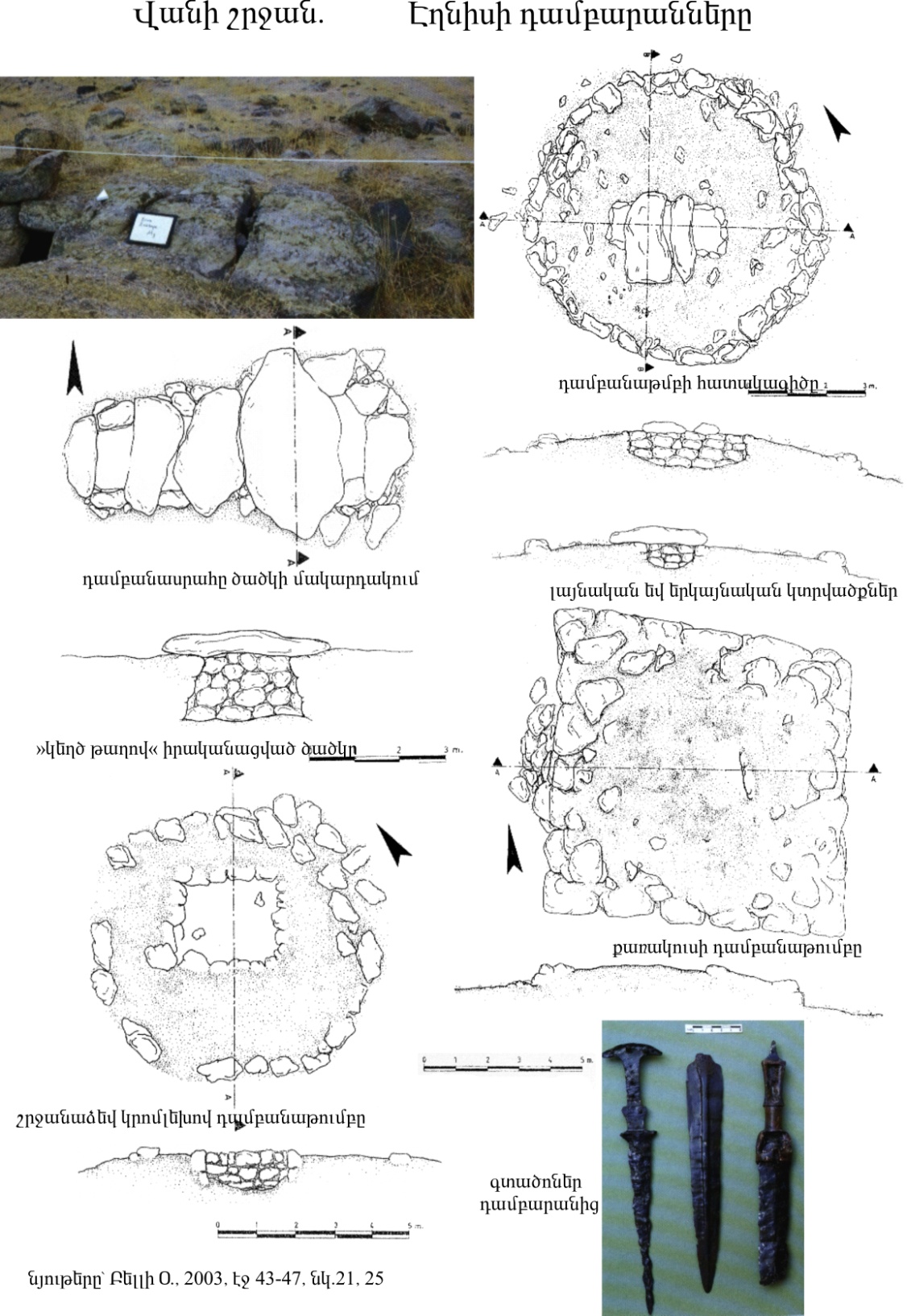 Àрхитектура погребений регионов Èгдир и Ван Ëþáà ÊèðàêîñÿíÐåçþìåÂ ñòàòüå  ïðåäñòàâëåíû ïëàíîâûå, îáъåìíî-ïðîñòðàíñòâåííûå è êîíñòðóêòèâíûå îñîáåííîñòè  ïîãðåáåíèé, ðàñêîïàííûх â ïîñëåäíиå ãîäû (íà÷èíàÿ ñ 1997 ã.) â ðåãèîíàõ Èãäèð è  Âàí. Áûëî âûÿâëåíî, ÷òî àðõèòåêòóðíûå îñîáåííîñòè ýòèõ ïîãðåáåíèé типичны  è òðàäèöèîííû äëÿ âñåõ памятников Àðìÿíñêîãî Íàãîðüÿ периода Âàíñêîãî öàðñòâа.  The Architecture of Tombs in Igdir and Van Regions Lyuba Kirakosyan SummaryIn this article there are represented the planning, structural and dimension features of stone tombs situated in Igdir and Van regions and which have been excavated during recent years (since 1997 year). Our surveys show that features of such tombs are characteristic to all kind of traditional structures of Van Kingdom  situated in Armenian Highland. ²Øðàò-´Ü²Î²îºÔÆ §ÊàÊ²Ü²´ºð¸¦*ìÇÙ³Ï³Ý ³ñÓ³Ý³·ñáõÃÛáõÝÝ»ñ Ê³Õµ³ÏÛ³ÝÝ»ñÇ Ù³ëÇÝêÉ³í³ ê³ñ·ëÛ³ÝÈÔÐø³Õ³ù³Ï³Ý ÏÛ³ÝùÇ ³ÝÏ³ÛáõÝ íÇ×³ÏÁ, ³ñï³ùÇÝ íï³Ý·Ç ³ÝÁÝ¹Ñ³ï ³×áÕ ëå³éÝ³ÉÇùÁ, ¹³ñ»ñ ß³ñáõÝ³Ï ²ñó³ËÇ ÅáÕáíñ¹ÇÝ Ñ³ñÏ³¹ñáõÙ ¿ÇÝ Ï³éáõó»É ³ÙñáóÝ»ñ, áñáÝù ÑÇÙÝíáõÙ ¿ÇÝ áã ÙÇ³ÛÝ ë³ÑÙ³Ý³Ù»ñÓ Ñ³ïí³ÍÝ»ñáõÙ, ³ÛÉ»õ Ëáñù»ñáõÙ ³Ùñ³åÝ¹»Éáí Ï»ÝïñáÝ³Ï³Ý é³½Ù³í³ñ³Ï³Ý Ñ³Ý·áõÛóÝ»ñÁ: ÜÙ³Ý ³ÙñáõÃÛáõÝÝ»ñÇó ¿ ÊáË³Ý³µ»ñ¹Á: ²ÛÝ ·ïÝíáõÙ ¿ Ê³ã»Ý³·»ïÇó Ñ³ñ³í, ³ÛÅÙÛ³Ý Ø³ñï³Ï»ñïÇ ßñç³ÝÇ ì³Ýù ·ÛáõÕÇó 3 ÏÙ Ñ³ñ³í-³ñ»õÙáõïù, ÍáíÇ Ù³Ï»ñ»õáõÛÃÇó 1739-1812 Ù µ³ñÓñáõÃÛ³Ùµ É»é³Ý íñ³: ²ßË³ñÑ³·ñ³Ï³Ý Ïááñ¹ÇÝ³ïÝ»ñÝ »Ý` N 40 01 28.4, E 46 31 59.9:ÊáË³Ý³µ»ñ¹Á ³é³Ûëûñ ëå³éÇã áõëáõÙÝ³ëÇñáõÃÛ³Ý ãÇ »ÝÃ³ñÏí»É: ê. æ³É³É»³ÝóÁ, Ø. ´³ñËáõï³ñ»³ÝóÁ (Ýñ³Ýù ³ÙñáóÝ ³Ýí³ÝáõÙ »Ý Â³ñË³Ý³µ»ñ¹), Ð. úñµ»ÉÇÝ, ´. àõÉáõµ³µÛ³ÝÁ »õ áõñÇßÝ»ñ ³ÙñáóÇ Ù³ëÇÝ áñáß³ÏÇ ÑÇß³ï³ÏáõÃÛáõÝÝ»ñ áõÝ»Ý: ²Ù»Ý³í³Õ ï»Õ»ÏáõÃÛ³ÝÁ Ñ³Ý¹ÇåáõÙ »Ýù ÎÇñ³Ïáë ¶³ÝÓ³Ï»óáõ §Ð³Ûáó å³ïÙáõÃÛ³Ý¦ Ù»ç, áñï»Õ Ñ»ÕÇÝ³ÏÁ ³ÙñáóÇÝ ³Ý¹ñ³¹³éÝáõÙ ¿ ÙáÝÕáÉÝ»ñÇ ³ñß³í³ÝùÝ»ñÇ, ÇÝãå»ë Ý³»õ ¶³ÝÓ³ë³ñÇ í³ÝùÇ Ï³éáõóÙ³Ý Ï³å³ÏóáõÃÛ³Ùµ: àõëáõÙÝ³ëÇñáõÃÛáõÝÝ»ñÁ µ»ñ»É »Ý ³ÛÝ Ñ³Ùá½Ù³Ý, áñ ³ÙñáóÁ Å³Ù³Ý³Ï³ÏÇó ¿ Ø»Í³é³Ýù (Ê³ã»Ý) ·³í³éÇ ÙÇ ù³ÝÇ ³ÛÉ ³ÙñáóÝ»ñÇ (ÞÇÏ³ù³ñ, Ê³ã»Ý-Î³ã³Õ³Ï³µ»ñ¹), µ³Ûó Ï³éáõóí»É ¿ ¹ñ³ÝóÇó Ñ»ïá` »ÉÝ»Éáí »ñÏñ³Ù³ëÇ é³½Ù³å³ßïå³Ý³Ï³Ý ÙÇ³ëÝ³Ï³Ý Ñ³Ù³Ï³ñ·Ç ëï»ÕÍÙ³Ý ³ÝÑñ³Å»ßïáõÃÛáõÝÇó: Ð³Ù³Ó³ÛÝ ï»ÕáõÙ Ï³ï³ñ³Í ½ÝÝáõÙÝ»ñÇ »õ ³ÕµÛáõñÝ»ñÇ å³ïÙ³Ñ³Ù»Ù³ï³Ï³Ý í»ñÉáõÍáõÃÛ³Ý, ³ÙñáóÇ Ï³éáõóÙ³Ý Ï³Ù Ó»õ³íáñÙ³Ý Å³Ù³Ý³Ï³ßñç³ÝÁ VII-IX ¹¹. »Ý, ³ÛëÇÝùÝ` Ñ³Û ÅáÕáíñ¹Ç å³ïÙáõÃÛ³Ý ³ñ³µ³Ï³Ý ßñç³ÝÁ: ²ñ³µ³Ï³Ý ³ñß³í³ÝùÝ»ñÇ ëå³éÝ³ÉÇùÁ å»ï³Ï³ÝáõÃÛáõÝÁ Ïáñóñ³Í, Ý³Ë³É»éÝ³ÛÇÝ í³Ûñ»ñáõÙ ³ÝÑ³çáÕáõÃÛáõÝÝ»ñÇ Ù³ïÝíáÕ ÇßË³ÝÝ»ñÇÝ ëïÇåáõÙ ¿ñ ù³ßí»É ¹Åí³ñ³·Ý³ó É»éÝ³½³Ý·í³ÍÝ»ñÁ, ³Ùñ³Ý³É Å³Ûé³·³·³ÃÝ»ñÇÝ, Ï³éáõó»É ³ÙñáóÝ»ñ, Ñá·³É ÅáÕáíñ¹Ç å³ßïå³ÝáõÃÛáõÝÁ »õ å³Ûù³ñ»É ÃßÝ³Ù³Ï³Ý áïÝÓ·áõÃÛáõÝÝ»ñÇ ¹»Ù: ÆÝãå»ë Ñ³ÛïÝÇ ¿, ³Û¹å»ë ã¿ñ ²ñß³ÏáõÝÛ³ó »õ Ýñ³Ý Ñ³çáñ¹áÕ Ù³ñ½å³Ý³Ï³Ý ßñç³ÝáõÙ, »ñµ Ï³ñ»ÉÇ ¿ñ Ù»Í ½áñ³µ³Ý³Ï Ñ³Ý»É »õ ÃßÝ³ÙáõÝ ×³Ï³ï³Ù³ñï ï³É Ñ³ñÃ³í³ÛñáõÙ` ë³ÑÙ³Ý³Ù»ñÓ Ñ³ïí³ÍÝ»ñáõÙ (ûñÇÝ³Ï` 450Ã. Ê³ÕË³ÕÇ ×³Ï³ï³Ù³ñïÁ) »õ Ï³ÝË»É Ýñ³ ³é³çË³Õ³óáõÙÁ »ñÏñÇ ËáñùÁ: ºí å³ï³Ñ³Ï³Ý ã¿, Ã» ÇÝãáõ å³ñëÇÏÝ»ñÇÝ, ÇëÏ Ñ»ïá ³ñ³µÝ»ñÇÝ (»Ã» ãÑ³ßí»Ýù Ù³Ýñ-ÙáõÝñ ³ëå³ï³ÏáõÃÛáõÝÝ»ñÁ) ãÑ³çáÕí»ó áïù ¹Ý»É ²ñó³ËÇ É»éÝ³ÛÇÝ ·³í³éÝ»ñÁ, áñï»Õ ²é³Ýß³ÑÇÏ ÇßË³Ý³Ï³Ý ï³Ý Ý»ñÏ³Û³óáõóÇãÝ»ñÁ, Çñ»Ýó Ã³·³íáñÝ»ñ Ñ³Ûï³ñ³ñ»Éáí, å³ÑáõÙ ¿ÇÝ ÑÝ³·áõÛÝ ÇßË³Ý³Ï³Ý ïáÑÙÇ ³í³Ý¹Ý»ñÝ áõ Ñ³í³ÏÝáõÃÛáõÝÝ»ñÁ:àõëáõÙÝ³ëÇñáÕÝ»ñÇó ¶ñÇ·áñ î»ñ-ÐáíÑ³ÝÝÇëÛ³ÝóÁ ÊáË³Ý³µ»ñ¹Ç ÑÇÙÝ³ñÏáõÙÁ í»ñ³·ñáõÙ ¿ ê³ÑÉ ÇßË³ÝÇÝ: Â»ñ»õë ³Û¹ Ù³ëÇÝ Ï³ñáÕ ¿ íÏ³Û»É ³ÙñáóÇó ÑÛáõëÇë, Ê³ã»Ý³·»ïÇ ³÷ÇÝ ·ïÝíáÕ ÙÇ Ñ³ñÃ »õ µ³í³Ï³Ý ÁÝ¹³ñÓ³Ï ï³ñ³ÍùÇ ³Ýí³Ý³ÏáãáõÃÛáõÝÁ, áñÁ ÏñáõÙ ¿ Ýñ³ ³ÝáõÝÁ` ê³ÑÉ³ï³÷ (ê³ÑÉÇ ÑáÕ): ê³ Áëï ¿áõÃÛ³Ý óáõÛó ¿ ï³ÉÇë, áñ ³Ûë í³ÛñáõÙ ¿ ·áñÍ»É ê³ÑÉ ²Ùµ³ïÛ³Ý ²é³Ýß³ÑÇÏ ÇßË³ÝÁ, áñÁ ÇÝãå»ë Ñ³ÛïÝÇ ¿, ÞÇÏ³ù³ñÇ ï»ñÝ ¿ñ, áñÇ Ù³ïáõÛóÝ»ñáõÙ 837Ã. µéÝ»ó §Ù³ñ¹³ËáÕËáÕ, ³ßË³ñÑ³í»ñ, ³ñÛáõÝ³ñµáõ ·³½³Ý¦ ´³µ»ÏÇÝ »õ Ñ³ÝÓÝ»ó ³ñ³µÝ»ñÇ Ó»éùÁ: ê³Ï³ÛÝ, ãÇ µ³ó³éíáõÙ, áñ §ê³ÑÉ³ï³÷¦-Ý áõÝ»Ý³ §ëáõñµ¦ ÇÙ³ëïÁ` §ëáõñµ ÑáÕ¦, ù³Ý½Ç §ë³Ñ¦-Ý áõÝÇ ³Û¹ Ýß³Ý³ÏáõÃÛáõÝÁ: ÐÙÙï. ê³ÑÉ³å³ï` ºÕÇß ³é³ùÛ³ÉÇ í³Ýù³å³ïÏ³Ý µÝ³Ï³í³Ûñ»ñÇ ß³ñùáõÙ:²ÙñáóÇ í»ñ³µ»ñÛ³É X ¹³ñÇó ÑÇß³ï³ÏáõÃÛáõÝÝ»ñ Ñ³ÛïÝÇ ã»Ý: XI ¹³ñÇ »ñÏñáñ¹ Ï»ëÇÝ Ê³ã»ÝáõÙ Çñ»Ýó ïÇñ³å»ïáõÃÛáõÝÁ Ñ³ëï³ï»óÇÝ ë»ÉçáõÏ-Ãáõñù»ñÁ, ³ÛÝáõÑ»ï»õ, ë»ÉçáõÏ-Ãáõñù»ñÇó Çñ»Ýó ³ÝÏ³Ë Ñéã³Ï³Í ³ÙÇñ³Ý»ñÁ (XII ¹³ñÇ »ñÏñáñ¹ Ï»ë): ÊáË³Ý³µ»ñ¹Á Ü»ñùÇÝ Ê³ã»ÝÇ å³ßïå³Ý³Ï³Ý Ï»ÝïñáÝÝ»ñÇó ¿ñ: ²ÙñáóáõÙ ÇßËáõÙ ¿ÇÝ ëÏ½µáõÙ ¶ñÇ·áñ, ÇëÏ Ñ»ïá` ì³ËÃ³Ý· ÇßË³ÝÝ»ñÁ:1236Ã. ëÏëíáõÙ »Ý ÙáÝÕáÉ-Ã³Ã³ñ³Ï³Ý ³ñß³í³ÝùÝ»ñÁ: ÆÝãå»ë Ñ³Õáñ¹áõÙ ¿ Î. ¶³ÝÓ³Ï»óÇÝ, Ê³ã»ÝÁ íÇ×³Ïáí µ³ÅÇÝ ¿ñ ÁÝÏ»É æáõÕµáõÕ³ÛÇÝ, áñÁ Ø. â³ÙãÛ³ÝÇ §Ð³Ûáó å³ïÙáõÃÛ³Ý¦ Ù»ç ÑÇß³ï³Ïí³Í ¿ §æáÉ³ »Õµ³Ûñ â³ñÙ³Õ³Ý³Û¦: ²Ûë ½áñ³í³ñÁ Ê³ã»ÝÇ ³Ýå³ßïå³Ý ßñç³ÝÝ»ñÝ ³ëå³ï³Ï»Éáõó áõ ³í»ñ»Éáõó Ñ»ïá, ³Ý³ÏÝÏ³É Ñ³ñÓ³ÏíáõÙ ¿ å³ßïå³Ý³Ï³Ý ³ÙñáõÃÛáõÝÝ»ñÇ íñ³, ³ÝËÝ³ ëñÇ Ù³ïÝáõÙ, Ù³ë³Ùµ ¿É ·³Ñ³í»Å ³ÝáõÙ ³ÛÝï»Õ ³å³ëï³Ý³Í ÅáÕáíñ¹ÇÝ: ²ñÝ³Í³ñ³í ÏáÕáåïÇãÝ»ñÇó µÝ³ÏãáõÃÛ³ÝÁ å³ßïå³Ý»Éáõ »õ Ñ³ñÓ³ÏáõÙÁ Ï³ë»óÝ»Éáõ Ýå³ï³Ïáí Ê³ã»ÝÇ ï»ñ Ð³ë³Ý æ³É³É ÇßË³ÝÁ Çñ ÁÝï³ÝÇùÇ Ñ»ï ³Ùñ³ó³í ÊáË³Ý³µ»ñ¹áõÙ: ºñÏ³ñ Å³Ù³Ý³Ï Ýñ³ ³ÙñáóÁ å³ß³ñ³Í ÃßÝ³ÙÇÝ, ï»ëÝ»Éáí, áñ ·ñ³í»É ãÇ Ï³ñáÕ³ÝáõÙ, ëÏë»ó ³í»ñ»É ßñç³Ï³ ·ÛáõÕ»ñÁ: æ³É³É ÇßË³ÝÁ Çñ »ñÏÇñÁ ³í»ñáõÙÝ»ñÇÏó ½»ñÍ å³Ñ»Éáõ Ñ³Ù³ñ Ù»Í³·ÇÝ ÁÝÍ³Ý»ñáí Çç³í æáÉ³ÛÇ µ³Ý³ÏÁ »õ Ýñ³Ý Ëáëï³ó³í ³Ù»Ý ï³ñÇ Ñ³ñÏ »õ ½áñù ï³É, »Ã» Ý³ Ñ³Ù³Ó³ÛÝÇ ÃáÕÝ»É Çñ »ñÏÇñÁ: æáÉ³Ý ëñ³Ýáí ãµ³í³ñ³ñí»ó »õ å³Ñ³Ýç»ó, áñ Ñ³Û ÇßË³ÝÁ, Ç Ñ³ëï³ïáõÙÝ Çñ ËáëïÙ³Ý, èáõ½³Ý ¹ëï»ñÁ ÏÝáõÃÛ³Ý ï³ Çñ ´áõÕ³ »Õµáñáñ¹áõÝ: Ð³ÝáõÝ Ñå³ï³ÏÝ»ñÇ ÷ñÏáõÃÛ³Ý, æ³É³É ÇßË³ÝÁ í×é»ó ½áÑ»É ëÇñ»ÉÇ ³ÕçÏ³Ý, áñÇÝ æáÉ³Ý ³éÝ»Éáí` æ³É³É ÇßË³ÝÇ Ñ»ï Ë³Õ³ÕáõÃÛáõÝ Ñ³ëï³ï»ó »õ ½áñùÁ Ñ³Ý»ó »ñÏñÇó:ê³Ï³ÛÝ ßáõïáí ÙáÝÕáÉÝ»ñÁ ³í»ñ»óÇÝ »õ ÊáË³Ý³µ»ñ¹Á, »õ ³ÛÉ ³ÙñáóÝ»ñ: 1246Ã., »ñµ ÙáÝÕáÉ³Ï³Ý Ù»Í ÅáÕáíáõÙ ¶áõÛáõÏÝ ÁÝïñí»ó Ù»Í Ë³Ý, Ýñ³ ³é³çÇÝ Ó»éÝ³ñÏáõÙÁ Ýí³×í³Í »ñÏñÝ»ñáõÙ Ñ³ñÏ³Ñ³ÝáõÃÛáõÝÝ ¿ñ. ³Û¹ Ýå³ï³ÏÇ Ñ³Ù³ñ Ý³ Ñ³ñÏ³Ñ³ÝÝ»ñ áõÕ³ñÏ»ó ³Ù»Ý ï»Õ: Ê³ã»ÝÇ ÏáÕÙ»ñáõÙ Ñ³ñÏ»ñ ¿ñ Ñ³í³ùáõÙ ´áõÕ³Ý: §ì»ñçÇÝë,- å³ïÙáõÙ ¿ Î. ¶³ÝÓ³Ï»óÇÝ,- ·³Éáí Ã³Ã³ñ³Ï³Ý ½áñùÇ Ñ»ï, Ý»ñËáõÅáõÙ ¿ ³í³·³Ýáõ ïÝ»ñÁ »õ ³ÝËÝ³ ÏáÕáåïáõÙ: àã áù ã¿ñ Ñ³Ù³ñÓ³ÏíáõÙ ÁÝ¹¹ÇÙ³Ý³É Ýñ³Ý, áñáíÑ»ï»õ Ý³ Çñ ßáõñçÝ ¿ñ Ñ³í³ù»É ùñÇëïáÝÛ³Ý»ñÇÝ ÃßÝ³ÙÇ` ï³×ÇÏ »õ å³ñëÇÏ ³í³ñ³éáõÝ»ñÇÝ: ì»ñçÇÝÝ»ñë µ³ñ»å³ßï Ð³ë³Ý ÇßË³ÝÇ ¹»Ù ·ñ·é»óÇÝ ´áõÕ³ÛÇÝ, áñÁ ù³Ý¹»ó Ð³ë³Ý æ³É³ÉÇ ³ÝÙ³ïã»ÉÇ ³ÙñáóÝ»ñÁ` ÊáË³Ý³µ»ñ¹Á, ¸»¹Á, ÌÇñ³Ý³ù³ñÁ »õ ³ÛÉÝ¦: ¸³ñ³í»ñçÇÝ Ê³ã»ÝÁ »ÝÃ³ñÏí»ó Ýáñ ³Õ»ïÇ, ³Ûë ³Ý·³Ù ÙáÝÕáÉ-Ã³Ã³ñ³Ï³Ý Ñáñ¹³Ý»ñÇ ÏáÕÙÇó, áñáÝó ³é³çÝáñ¹áõÙ ¿ñ È»ÝÏ-Â»ÙáõñÁ: ÄáÕáíñ¹Ç ¹ñáõÃÛáõÝÁ ãµ³ñ»É³íí»ó Ý³»õ XIV ¹. »ñÏñáñ¹ Ï»ëÇÝ: ²í»ñ³ÍáõÃÛáõÝÝ»ñÁ å³ñµ»ñ³µ³ñ ß³ñáõÝ³Ïí»óÇÝ Ï³ñ³ÏáÛáõÝÉáõ »õ ³ÏÏáÛáõÝÉáõ ÃáõñùÙ»ÝÝ»ñÇ ïÇñ³å»ïáõÃÛ³Ý Å³Ù³Ý³Ï: ºñÏñ³Ù³ëÇ å³ñµ»ñ³Ï³Ý ³Ù³Û³óáõÙÁ »õ Ñ³Û ÅáÕáíñ¹Ç µ³ñ»Ï»óáõÃÛ³Ý áõ Ùß³ÏáõÛÃÇ ÏáñÍ³ÝáõÙÁ ³Ù»Ý³Ù»Í ã³÷»ñáí ß³ñáõÝ³Ïí»óÇÝ XV ¹³ñáõÙ: ÊáË³Ý³µ»ñ¹Á ³ÛÉ»õë Ïáñóñ»É ¿ñ Çñ í³Õ»ÙÇ ¹»ñÝ áõ Ýß³Ý³ÏáõÃÛáõÝÁ: ²ÛÝ í»ñçÝ³Ï³Ý³å»ë ³í»ñí»ó XV-XVI ¹¹. Ãáõñù»ñÇ ³ñß³í³ÝùÝ»ñÇ Å³Ù³Ý³Ï:²ÙñáóÇ Ï»ÝïñáÝ³Ï³Ý Ù³ëÝ ÁÝ¹·ñÏáõÙ ¿ §ÊáÛ³Ë³Ý ù³ñ¦, §Ôáõ½ÕáõÝ ù³ñ¦ »õ §ØáõÕ¹áõëÇ ù³ñ¦ É»éÝ³·³·³ÃÝ»ñÁ: ²Ûëï»Õ, Å³Ûé³½³Ý·í³ÍÝ»ñÇ ÙÇç»õ, ÙÇ ÏÇë³Ñ³ñÃ É³Ýç-ë³ñ³í³Ý¹³ÏÇ íñ³, ï»Õ³Ï³Ûí³Í ¿ ÊáË³Ý³µ»ñ¹ å³ïÙ³Ï³Ý ³Ùñáó-µÝ³Ï³í³ÛñÁ` ßñç³å³ïí³Í áÕáñÏ Å³Ûé³å³ïÝ»ßÝ»ñáí, ÇÝãå»ë Ý³»õ` ¹³ñ³íáñ ³Ýï³éáí: ê³ñ³í³Ý¹³ÏÁ Ñ³ñ³íÇó »õ Ù³ë³Ùµ ³ñ»õ»ÉùÇó ³í³ñïíáõÙ ¿ ³Ý¹Ý¹³Ëáñ Óáñ»ñáí, áñáÝù ¿É ³í»ÉÇ ³Ý³éÇÏ »Ý ¹³ñÓÝáõÙ ³Ý·³Ù ³Ùñáó³Ù»ñÓ ï³ñ³ÍùÁ: î»Õ³ÝùÇ ÁÝïñáõÃÛáõÝÁ å³ï³Ñ³Ï³Ý ã¿ñ. Ñ³Û ÇßË³ÝÝ»ñÁ, ³í»Éáñ¹ ³ñÛáõÝ³Ñ»ÕáõÃÛáõÝÝ»ñÇó Ëáõë³÷»Éáõ Ýå³ï³Ïáí, ëïÇåí³Í ¿ÇÝ ÅáÕáíñ¹ÇÝ å³ïëå³ñ»É ³ÝÙ³ïã»ÉÇ ¹Åí³ñ³·Ý³ó É»éÝ»ñáõÙ, áñå»ë½Ç Ï³ñáÕ³Ý³ÛÇÝ Ñ³çáÕáõÃÛ³Ùµ å³Ûù³ñ»É ½³íÃÇãÝ»ñÇ ¹»Ù »õ ¹ñ³Ýáí ÇëÏ ³½³ï å³Ñ»É »ñÏñ³Ù³ëÁ: ²ÛÅÙ µÝ³Ï³ï»ÕÇÇó å³Ñå³ÝíáõÙ »Ý ïÝ»ñÇ ÙÝ³óáñ¹Ý»ñÁ` Í³ÍÏí³Í ÑáÕÇ ß»ñï»ñáí, Ã÷áõïÝ»ñáí: Ü³ËÝ³Ï³Ý Ñ³ßíáõÙÝ»ñáí Ï³ó³ñ³ÝÝ»ñÇ ÃÇíÝ ³ÝóÝáõÙ ¿ ÑÇëáõÝÇó: ø³ÝÇ áñ µÝ³Ï³ï»ÕÇÝ Ñ³ñ³íÇó »õ Ù³ë³Ùµ ³ñ»õ»ÉÛ³Ý ÏáÕÙÇó Ñ³ñáõÙ ¿ Å³Ûé³½³Ý·í³ÍÇ Ïïñí³ÍùÇÝ, å³ßïå³Ý³Ï³Ý ÝÏ³ï³éáõÙÝ»ñáí (í³Ûñ ãÁÝÏÝ»Éáõ Ýå³ï³Ïáí) »½ñ³·Íáí å³ï ¿ Ï³éáõóí»É, áñÁ ãÇ å³Ñå³Ýí»É: ²é³ÝÓÇÝ ë»ÝÛ³ÏÝ»ñ ³é³ç³å³Ñ, å³ßïå³Ý³Ï³Ý Ýß³Ý³ÏáõÃÛáõÝ áõÝ»ÇÝ: úñÇÝ³Ï, µÝ³Ï³ï»ÕÇÇ ³ñ»õ»ÉÛ³Ý ÏáÕÙáõÙ ï»Õ³¹ñí³Í Ï³ó³ñ³ÝÁ, áñÝ áõÝÇ ù³é³ÏáõëÇ Ñ³ï³Ï³·ÇÍ (ã³÷»ñÁ` 6x6 Ù), Áëï ¿áõÃÛ³Ý Ýå³ï³Ï áõÝ»ñ å³ßïå³Ý»Éáõ ³Ùñáó³Ù»ñÓ ³ñ»õ»ÉÛ³Ý ¹Åí³ñ³Ù³ïã»ÉÇ ÙáõïùÁ: ²Ûëï»Õ, ïáõÝ-Ï³ó³ñ³ÝÝ»ñÁ Ý»ñëÇ µÝ³Ï³ñ³ÝÝ»ñÇ Ñ³Ù»Ù³ïáõÃÛ³Ùµ Ï³éáõóí³Í »Ý µ³í³Ï³Ý Ù»Í ù³ñ»ñáí »õ áõÝ»Ý 1,2 Ù Ñ³ëïáõÃÛáõÝ: ´Ý³Ï³ï»ÕÇÝ ÁÝ¹·ñÏáõÙ ¿ ßáõñç 0,5 Ñ»Ïï³ñ »õ ·»ñ³½³Ýó³å»ë ï³ñ³ÍíáõÙ ³ÙñáóÇ »ñÏáõ Å³Ûé³·³·³ÃÝ»ñÇ ëïáñáïáí, Ñ³ñ³í-³ñ»õ»Éù-³ñ»õÙáõïù áõÕÕáõÃÛ³Ùµ:ÊáË³Ý³µ»ñ¹Çó Ñ³ñ³í-³ñ»õÙáõïù ï³ñ³ÍíáõÙ ¿ í³ñáõó³ÝùÇ Ñ³Ù³ñ Ñ³ïÏ³óí³Í áã Ù»Í ï³÷³ñ³ÏÁ (Å³Ûé³½³Ý·í³ÍÇ ëïáñáïáõÙ ÙÝ³ó»É »Ý ÁÝ¹»Õ»ÝÇ »õ óáñ»ÝÇ ÙÇ ù³ÝÇ Ñáñ»ñ), ¹ñ³ÝÇó ³ÛÝ ÏáÕÙ, ÑÛáõëÇë³ÏáÕÙ Ã»ù É³ÝçÇ ëïáñáïáõÙ` ³ÕµÛáõñÁ, áñÁ ÏñáõÙ ¿ èáõ½³ÝÇ (Ð³ë³Ý æ³É³ÉÇ ³ÕçÏ³) ³ÝáõÝÁ »õ ·»ñ»½Ù³ÝáóÁ` í»ñÁ Ýßí³ÍÝ»ñÇó Ñ³ñ³í:ÊáË³Ý³µ»ñ¹ ³ÙñáóÇ ·ÉË³íáñ Å³Ûé³·³·³ÃÁ §ÊáÛ³Ë³Ý ù³ñ¦-Ý ¿` É»é³Ý ³ñ»õÙïÛ³Ý »½ñÇÝ: ²Ùñáó³Ï³É Å³ÛéÇ µ³ñÓñáõÃÛáõÝÁ Ùáï 100 Ù ¿: ØÇ³Ï ÙáõïùÁ ³ñ»õ»ÉÛ³Ý ÏáÕÙÇó ¿. §ê³ëïÇÏ ½³éÇí»ñ, ËÇëï íï³Ý·³õáñ »õ ÙÇßï ³Ñ³ñÏáõ Ï³Í³Ý Å»é ù³ñÇ íñ³Ûáí ³ñ»õ»É»³Ý ÏáÕÙÇó ¹¿åÇ Ñ³ñ³õ-³ñ»õÙáõïù µ³ñÓñ³ÝáõÙ ¿ Ù³Ýáõ³ÍáÛ Ó»õáí: ²Ñ³ ³ÛëåÇëÇ ¹Åáõ³ñ³ï³ñ »õ ÙÇ³Ý·³Ù³ÛÝ ëáëÏ³ÉÇ ¿ Ý»Õ Ï³Í³ÝÝ, ù³Ý½Ç, î¿ñÝ ÙÇ ³ñ³ëó», »Ã» ë³Ñ»ó³õ µ³ñÓñ³óáÕÇ áïùÝ Ï³Ù ÷áùñ ÇÝã Íéáõ»ó³í Ýáñ³ Ù³ñÙÝáÛ Ñ³í³ë³ñ³ÏßéáõÃ»³Ý ¹ÇñùÝ, Çëå³é Ïáñëáõ³Í ¿. í³ëÝ ½Ç ÁÝÏÝ»Éáõó Û»ïáÛ ë»å³ó»³É Å³Ûé»ñÇÝ ½³ñÏáõ»Éáí åÇïÇ ·ÉáñáõÇ ³Ý¹áõÝ¹Ý¦: Î³Í³ÝÁ, áñ íÇÙ³÷áñ ¿ »õ 2-3 Ù»ïñ É³ÛÝáõÃÛáõÝ áõÝÇ, ï³ÝáõÙ ¿ ³ÙñáóÇ í»ñÝ³Ù³ëÁ, áñÇ Ù³Ï»ñ»õáõÛÃÁ ÑÇÙÝ³Ï³ÝáõÙ Ñ³ñÃ ¿ »õ ÁÝ¹·ñÏáõÙ ¿ áã Ù»Í ï³ñ³ÍáõÃÛáõÝ` Ùáï 250 ù³é. Ù»ïñ:æáõñÁ ÊáË³Ý³µ»ñ¹Ç »õ ÁÝ¹Ñ³Ýñ³å»ë ³ÙñáóÝ»ñÇ Ñ³Ù³ñ áõÝ»ó»É ¿ ³é³çÝ³Ñ»ñÃ Ýß³Ý³ÏáõÃÛáõÝ: ºí áñå»ë½Ç å³ß³ñÙ³Ý Å³Ù³Ý³Ï ÃßÝ³ÙÇÝ ãÏ³ñáÕ³Ý³ Ë³÷³Ý»É çñ³Ù³ï³Ï³ñ³ñÙ³Ý ·áñÍÁ, Å³Ûé³·³·³ÃÇ ³ñ»õÙïÛ³Ý ÏáÕÙáõÙ, ÙÇÙÛ³Ýó ÏÇó ÷áñí»É ¿ »ñÏáõ íÇÙ³÷áñ çñ³Ùµ³ñ: ²é³çÇÝÇ »ñÏ³ñáõÃÛáõÝÁ 3,85 Ù ¿, É³ÛÝáõÃÛáõÝÁ` 2,95, ËáñáõÃÛáõÝÝ ³ÝóÝáõÙ ¿ 2,50 (ÑáÕ³Í³ÍÏ ¿): ºñÏñáñ¹Ç ã³÷»ñÝ »Ý 3,90 x 3,30 x 2 Ù»ïñ:æñ³Ùµ³ñÝ»ñÁ Ý»ñùáõëï ëí³Õí³Í ¿ÇÝ ³Ýçñ³Ã³÷³Ýó Ïñ³ß³Õ³ËÇ ³Ùáõñ ß»ñáí, áñÇ ÙÝ³óáñ¹Ý»ñÁ ï»Õ-ï»Õ å³Ñå³ÝíáõÙ »Ý: ¸ñ³Ýù Ï³éáõóí»É »Ý ³ÝÓñ»õ³çñ»ñÇ Ñ³í³ùÙ³Ý Ñ³Ù³ñ »õ Ï³ñ»õáñ Ýß³Ý³ÏáõÃÛáõÝ áõÝ»ÇÝ Ñ³ïÏ³å»ë å³ï»ñ³½ÙÝ»ñÇ Å³Ù³Ý³Ï, »ñÏ³ñ³ï»õ å³ß³ñÙ³Ý å³ÛÙ³ÝÝ»ñáõÙ:ÊáË³Ý³µ»ñ¹ ³ÙñáóÇ ·ÉË³íáñ Å³Ûé³·³·³ÃÁ ÙÇ³Å³Ù³Ý³Ï »ñÏñ³Ù³ëÇ é³½Ù³-å³ßïå³Ý³Ï³Ý Ñ³Ù³Ï³ñ·áõÙ Ï³ñ»õáñ ¹»ñ áõÝ»óáÕ ³½¹³Ýß³Ý³ÛÇÝ Ï³ñ»õáñ ¹Çï³Ï»ï ¿: ²ÙñáóÇ Ñ³ñ³í-³ñ»õ»ÉÛ³Ý ÏáÕÙáõÙ, Ùáï 10-12 ÏÙ Ñ»é³íáñáõÃÛ³Ý íñ³ ·ïÝíáõÙ ¿ Î³ã³Õ³Ï³µ»ñ¹Á, Ýñ³ÝÇó ³ÛÝ ÏáÕÙ` øÇñëÇ É»éÝ³ßÕÃ³Ý` ÞáõßÇÝ Çñ ßñç³Ï³Ûùáí, Î³ñÏ³é ·»ïÇ ÑáíÇïÁ, ³ñ»õ»ÉùÇó` Ê³ã»Ý³·»ïÇ ëïáñÇÝ ÑáíïáõÙ` êµ. ¶»õáñ·Ç ë³ñÁ, áñÇ ·³·³ÃÇÝ Î³ë³å³ïÇ µ»ñ¹Ý ¿ñ, ÇëÏ ëñ³ÝÇó ³ñ»õ»Éù` ÞÇÏ³ù³ñ ³ÙñáóÇ ³ñ»õÙïÛ³Ý »õ ÑÛáõëÇë³ÛÇÝ Ñ³ïí³ÍÝ»ñÁ, ÁÝ¹Ñáõå ÙÇÝã»õ îÇ·ñ³Ý³Ï»ñï: ÐÛáõëÇë³ÛÇÝ ÏáÕÙáõÙ Øé³íÇ É»éÝ³½³Ý·³ÍÝ ¿, áñÇó Ñ³ñ³í, É»é³Ý ëïáñáïáõÙ` Ð³Ã»ñù, ²Ï³Ý³, Ð³íù³Ë³Õ³ó ³ÙñáóÝ»ñÁ: ²ñ»õÙïÛ³Ý ÏáÕÙáõÙ, Ê³ã»Ý³·»ïÇ í»ñÇÝ Ñáë³ÝùÇ áõÕÕáõÃÛ³Ùµ å³ïÙ³Ï³Ý ì³ÛÏáõÝÇù ë³ÑÙ³Ý³Ù»ñÓ ·³í³éÇ ³ñ»õ»ÉÛ³Ý ï³ñ³ÍùÝ»ñÝ »Ý, ÇÝãå»ë Ý³»õ` ´»ñ¹³Óáñ ·³í³éÇ ÑÛáõëÇë³ÛÇÝ Ñ³ïí³ÍÝ»ñÁ: ÊáË³Ý³µ»ñ¹Á, áñ ï»Õ³Ï³Ûí³Í ¿ é³½Ù³í³ñ³Ï³Ý Ï³ñ»õáñ í³ÛñáõÙ` É»éÝ³ÛÇÝ »ñÏñ³Ù³ëÇ Ï»ÝïñáÝáõÙ, ³ÝÙÇç³Ï³Ý Ï³å»ñ áõÝ»ñ ßñç³Ï³ ³ÙñáóÝ»ñÇ Ñ»ï: ø³Õ³ù³Ï³Ý Çñ³íÇ×³ÏÇ µ³ñ¹³óÙ³Ý å³ÛÙ³ÝÝ»ñáõÙ Ï³åÁ ï»ÕÇ ¿ñ áõÝ»ÝáõÙ ³½¹³Ýß³ÝÝ»ñáí, áñáÝù ï³ñµ»ñ Å³Ù³Ý³ÏÝ»ñáõÙ Çñ³Ï³Ý³óíáõÙ ¿ÇÝ ï»ËÝÇÏ³Ï³Ý ï³ñµ»ñ ÙÇçáóÝ»ñáí:²ÙñáóÇ å³ßïå³Ý³Ï³Ý ÑÝ³ñ³íáñáõÃÛáõÝÝ»ñÇ Ù»ç ÑëÏ³Û³Ï³Ý Ýß³Ý³ÏáõÃÛáõÝ áõÝ»ÇÝ Ý³»õ Å³Ûé»Õ»Ý ³ñ·»É³å³ï»ñÁ, ¹Åí³ñ³Ù³ïã»ÉÇ ÏÇñ×»ñÁ, íÇÙ³íáñ µÝ³Ï³ñ³ÝÝ»ñÁ »õ ³ÛÉÝ:ºõë ÙÇ ÝÏ³ï³éáõÙ` Ï³åí³Í ³ÙñáóÇ Ñ»ï.àõëáõÙÝ³ëÇñáÕÝ»ñÇó ². Ð³ÏáµÛ³ÝÁ í»ñç»ñë ÉáõÛë ï»ë³Í §Ê³ã¿Ý-ÊûË³Ý³µ»ñ¹ ³ÙñáóÁ »õ Ýñ³ ÇßË³Ý³ïáÑÙÁ Â-Ä¶ ¹³ñ»ñáõÙ¦ Ñá¹í³ÍáõÙ ÷áñÓáõÙ ¿ ³å³óáõó»É, áñ å³ïÙ³Ï³Ý ³ÕµÛáõñÝ»ñáõÙ ÑÇß³ï³ÏíáÕ §Ê³ã»ÝÇ µ»ñ¹¦-Á áã Ã» Ý»ñÏ³ÛÇë Î³ã³Õ³Ï³µ»ñ¹-êËë³Õ³Ý Ð³íù³Ë³Õ³óÝ ¿, ³ÛÉ ÊáË³Ý³µ»ñ¹Á: ÀÝ¹ áñáõÙ, áñå»ë ÑÇÙÝ³íáñáõÙ, Ý»ñÏ³Û³óíáõÙ »Ý Ñ»ï»õÛ³É ÑÇÙÝ³Ï³Ý ÷³ëï³ñÏÝ»ñÁ.ÎÇñ³Ïáë ¶³ÝÓ³Ï»óÇÝ §»ñÇóë ÛÇß³ï³Ï»Éáí ÊûË³Ý³µ»ñ¹Á, »ñÏÇóë ÝßáõÙ ¿, áñ ³ÙñáóÝ ³Û¹å¿ë ¿ñ ÏáãõáõÙ §Áëï å³ñëÏ³Ï³Ý µ³ñµ³éáÛÝ¦, §Áëï µ³ñµ³éáÛÝ ä³ñëÇó¦ (³ÛëÇÝùÝ` §Ù³ÑÙ»¹³Ï³Ý (³ñ³µ, å³ñëÇÏ Ï³Ù ÃÇõñù ÅáÕáíáõñ¹)Ý»ñÇ É»½áõáí¦). Ñ³õ³Ý³µ³ñ, Ý³ ÝÏ³ïÇ áõÝ¿ñ §¹»ÕÓ¦ Ï³Ù §ë³Éáñ¦ Ýß³Ý³ÏáÕ ³ñ³µ»ñ¿Ý §ËáË¦, §ËáõË¦ µ³éÁ Ï³Ù ÙÇ áõñÇß ûï³ñ³É»½áõ »½ñáÛÃ: ÆëÏ ¹ñ³ÝÇó µËáõÙ ¿, áñ ¶³ÝÓ³Ï»óáõ ÇÙ³ó³Í` ³ÙñáóÇ §Ñ³Û»ñ¿Ý¦ ³Ýáõ³ÝáõÙÁ ÙÇ Ñ³Ýñ³Û³Ûï ³ÝáõÝ ¿ñ, áñÁ ÛÇß³ï³Ï»ÉÁ Ý³»õ å³ñ½³å¿ë ÏñÏÝáõÃÇõÝ ÏÁ ÉÇÝ¿ñ. ¹Åáõ³ñ ã¿ Ïé³Ñ»É, áñ ¹³ Ñ¿Ýó §Ê³ã¿Ý¦-Ý ¿: Ø»ñ Ï³ñÍÇùáí §ÊáË³Ý³µ»ñ¹¦ ³Ýí³ÝáõÙÝ Çñáù, áñáß³ÏÇ ûï³ñ³óí³Í ï³ññ»ñ ¿ å³ñáõÝ³ÏáõÙ, áñÁ Ã»ñ»õë µ³ó³ïñ»ÉÇ ¿ »õ áõÝÇ ëïáõÛ· ÇÙ³ëï: §ÊáË³Ý³µ»ñ¹¦-Á (ÊáËË³Ý³µ»ñ¹) Ï³ñ»ÉÇ ¿ ëïáõ·³µ³Ý»É ûñÇÝ³Ï, §³ÝÑÝ³½³Ý¹ ³Ùñáó-µÝ³Ï³í³Ûñ¦ (Ï³Ù µÝ³Ï³í³Ûñ-³Ùñáó) ÇÙ³ëïáí` Ï³½Ùí³Í ÉÇÝ»Éáí §ËáË¦ (ËáË»É)` ³ÝÑÝ³½³Ý¹ ·ïÝí»É, ³Ýë³ëï»É, ãÝí³×í»É, ÁÙµáëï³Ý³É, Ñ³Ï³é³Ïí»É, §Ë³Ý¦ (Ë³Ý»)` µÝ³Ï³í³Ûñ »õ §µ»ñ¹¦` ³Ùñáó, ù³ñ (Ý³»õ å³ñëÏ»ñ»Ý) µ³é»ñÇó: î»Õ³í³ÛñÇ Ï³Ù µ»ñ¹³Ýí³Ý Ñ»ï Ñ³Ù³ÑáõÝã ¿ Ý³»õ §ËáËáÙ¦ ³Ýí³ÝáõÙÁ, áñÝ áõÝÇ §Ëáñ Óáñ, áñï»Õáí çáõñ ¿ ÑáëáõÙ, Ã÷»ñáí Í³ÍÏí³Í, Ù³ó³éáõï, ¹Åí³ñ ï»Õ»ñ¦ ÇÙ³ëïÁ: Î³ñÍáõÙ »Ýù, å³ï³Ñ³Ï³Ý ã¿ Ý³»õ ¶³ÝÓ³ë³ñÇ í³ÝùáõÙ ½»ï»Õí³Í ³ñÓ³Ý³·ñáõÃÛ³Ý Ù»ç ï»Õ³Ýí³Ý §Ê³Ýµ»ñ¹¦ ï³ñµ»ñ³ÏÁ, ÇÝãå»ë í»ñÍ³Ý»É ¿ íÇÙ³·ñ³·»ï ê. ´³ñËáõ¹³ñÛ³ÝÁ. §… ºë Ýáõ³ëï Í³é³ ²Ú. æ³É³É ¸³õÉ³ Ð³ë³Ý, áñ¹Ç ì³Ëï³Ý·³, ÃáéÝ (Ø»ÍÇÝ) Ð³ë³Ý³, µÝ³Ï³õáñ ÇÝùÝ³Ï³É µ³ñÓñ »õ Ù»Í ²ñó³Ë³Ï³Ý ³ßË³ñÑÇ Ç(ÝùÝ³Ï³É) Ê(³Ý)µ»ñ¹Ç…¦: ÆÝãå»ë Ï³ñ»ÉÇ ¿ ÝÏ³ï»É, ïíÛ³É ¹»åùáõÙ Çñ³ï»ë³Ï³Ý ã»Ý §¹»ÕÓ¦ Ï³Ù §ë³Éáñ¦ µ³é»ñÁ Ñ³Ù³¹ñ»É ³Ùñáó, µ»ñ¹ Ñ³ëÏ³óáõÃÛ³Ý Ñ»ï:2. §î»Õ³·ñ³Ï³Ý »ñÏ»ñáõÙ ³Û¹ Ï³éáÛóÁ Ñ³Ù³ñáõÙ ¿ÇÝ ÉáÏ Ð³ë³Ý-æ³É³É»³Ý ÇßË³Ý³ïáÑÙÇ ³å³ñ³Ýù, ë³Ï³ÛÝ ³ñ¹¿Ý ¶³ñ»·ÇÝ Ðáíë¿÷»³ÝÝ Çñ³õ³óÇáñ¿Ý ¹Çï³ñÏ»É ¿ ³ÛÝ ÊûË³Ý³µ»ñ¹Ç ³Ùñáó-µÝ³Ï³í³ÛñÇ Ñ³Ù³ÉÇñÇ Ù¿ç` øáÉ³ï³Ï íï³ÏÇ ÑáíïáõÙ…¦: Ð³ë³Ý æ³É³ÉÇ ³Ùñáó-³å³ñ³ÝùÁ ³ÝÙÇç³Ï³Ýáñ»Ý Ê³ã»Ý³·»ïÇ ÑáíïáõÙ ¿, øáÉ³ï³Ï íï³ÏÇ ÑáíïÇó ³í»ÉÇ ù³Ý 10-12 ÏÙ ÑÛáõëÇë-³ñ»õÙáõïù, ÙÇç³Ï³ÛùáõÙ áõÝ»Ý³Éáí ¶³éÝ³ù³ñÇ ·»ï³ÑáíÇïÁ: ²Û¹ ³å³ñ³ÝùÇ ÁÝ¹·ñÏáõÙÁ ÊáË³Ý³µ»ñ¹Ç Ù»ç ³ÝÑ»Ã»ÃáõÃÛáõÝ ¿ áã ÙÇ³Û³Ý ³ÛÝ ³éáõÙáí, áñ ³ÛÝ »ñµ»õ¿ ÊáË³Ý³µ»ñ¹Ç Ù³ë ãÇ Ï³½Ù»É, ³ÛÉ»õ ³ÛÝ ï»ë³Ï»ïÇó, áñ Ñ»éáõ ¿ ³ÙñáóÇó áõÕÇÕ ·Íáí 1,2 ÏÙ` ßáõñç 1,5 Å Ñ»ïÇáïÝ í»ñ»Éù³ÛÇÝ ³ÝóáõÕÇÝ»ñáí: 3. Êáñ³ÓáñáõÙ §ì³ñ³½ îñ¹³ïÇ ëå³ÝáõÃÇõÝÇó Û»ïáÛ Ýñ³ ³ÛñÇÝ Çñ êåñ³Ù ¹ëï»ñ Ñ»ï Ï³ñáÕ³ó»É ¿ ÷³Ëã»É »õ ·Çß»ñ³ÛÇÝ Í³Ýñ áõÕ»õáñáõÃÇõÝÇó Û»ïáÛ ³å³ëï³Ý»É §Ç µ»ñ¹Ý Ê³ã¿Ý³Û¦ … ÊûË³Ý³µ»ñ¹Ý ³õ»ÉÇ Ùûï ¿ ¸³¹Çí³ÝùÇ §Ëáñ³ÓáñÇÝ¦, ù³Ý Î³ã³Õ³Ï³µ»ñ¹Á…¦: ÜáÛÝÇ û·ïÇÝ ¿ ËûëáõÙ, ·áõó¿, Ý³»õ ²Ý³ÝÇ³ ØáÏ³óáõ ÛÇß³ï³Ï³Í §Ê³ãÇÝ³Û¦ í³ÝùÇ ·áÛáõÃ»³Ý ÷³ëïÁ, »Ã¿ ÝÏ³ïÇ áõÝ»Ý³Ýù, áñ ÊûË³Ý³µ»ñ¹Ç ³ÝÙÇç³å¿ë É³ÝçÇÝ ·ïÝõáõÙ ¿ Ð³õ³åïáõÏ Ïáãáõ³Í í³Ý³Ï³Ý Ñ³Ù³ÉÇñÁ, ÇëÏ Î³ã³Õ³Ï³µ»ñ¹ÇÝ ÙûïÇÏ ÝÙ³Ý Ñá·»õáñ Ñ³ëï³ïáõÃÇõÝ Û³ÛïÝÇ ã¿¦:²Ûá, ÊáË³Ý³µ»ñ¹Ý ³í»ÉÇ Ùáï ¿ ¸³¹Çí³ÝùÇÝ Ï³Ù Ýñ³ Ùáï ·ïÝíáÕ §Ëáñ³ÓáñÇÝ¦, ù³Ý Î³ã³Õ³Ï³µ»ñ¹Á, áñÁ ë³Ï³ÛÝ, ã¿ñ Ï³ñáÕ ³ñ·»ÉùÝ»ñ Ñ³ñáõó»É »õ ÙÇ ·Çß»ñí³ ÁÝÃ³óùáõÙ Ï³ñ× »õ ÑÇÝ, å³ïÙ³Ï³Ý ×³Ý³å³ñÑáí (Ý»ñÏ³ÛÇë ì³ÕáõÑ³ë-¶³ÝÓ³ë³ñ-¶³éÝ³ù³ñ-Ð³Ïáµ³í³Ýù ·Íáí) ÓÇáí Ñ³ëÝ»Éáõ Î³ã³Õ³Ï³µ»ñ¹: ÆÝã í»ñ³µ»ñáõÙ ¿ í»ñÁ Ýßí³Í §Ê³ãÇÝ³Û¦ í³ÝùÇÝ, ³å³ ³ÛÝ í»ñ³µ»ñáõÙ ¿ Ø»Í³é³ÝÇó í³ÝùÇÝ, áñÁ »Õ»É ¿ Ñ³Ù³ÝáõÝ ·³í³éÇ (áñ Ý³»õ Ê³ã»Ý ³ÝáõÝÝ ¿ñ ÏñáõÙ) ·ÉË³íáñ í³ÝùÁ` Ñá·»õáñ ³é³çÝáñ¹³ñ³ÝÁ, áñÇ ·ñ»Ã» ¹»Ù-¹ÇÙ³ó Î³ã³Õ³Ï³µ»ñ¹Ý ¿: ²Û¹ Ù³ëÇÝ ï»Õ»ÏáõÃÛáõÝÝ»ñ »Ý å³Ñå³Ýí»É íÇÙ³Ï³Ý ³ñÓ³Ý³·ñáõÃÛáõÝÝ»ñáõÙ, ï»Õ³·ñ³Ï³Ý ³ÛÉ»õ³ÛÉ Ññ³å³ñ³ÏáõÙÝ»ñáõÙ: ²ÛëåÇëáí, Ê³ã»ÝÇ í³ñã³Ï³Ý Ï»ÝïñáÝ ¿ »Õ»É Î³ã³Õ³Ï³µ»ñ¹Á, ÇëÏ Ñá·»õáñ ³é³çÝáñ¹³ñ³ÝÁ` Ø»Í³é³ÝÇó (§Ê³ãÇÝ³Û¦) í³ÝùÁ, áñÁ Ñ»ï³·³ÛáõÙ Çñ ï»ÕÁ ½Çç»É ¿ ¶³ÝÓ³ë³ñÇ í³ÝùÇÝ:4. §Ê³ã¿Ý ³ÝáõÝÝ ëÏ½µÝ³å¿ë ³Ù»Ý³ÛÝ Ñ³õ³Ý³Ï³ÝáõÃ»³Ùµ, ÏñáõÙ ¿ñ ÝáÛÝ³ÝáõÝ ·»ïÇ ³÷ÇÝ ·ïÝáõáÕ ³ÛÝ ³ÙñáóÁ, áñÁ ßáõïáí ¹³ñÓ³õ ²ñó³ËÇ Ø»Í Æñ³Ýù ·³õ³éÇ ÇßË³ÝÝ»ñÇ ·ÉË³õáñ Ýëï³í³ÛñÁ: …ÊûË³Ý³µ»ñ¹Ç É»éÝ³½³Ý·áõ³ÍÁ Û³éÝáõÙ ¿ ³ÝÙÇç³å¿ë Ê³ã¿Ý³·»ïÇ ÑáíïÇ í»ñ»õáõÙ, ÇëÏ Î³ã³Õ³Ï³µ»ñ¹Á Ýñ³ øáÉ³ï³Ï íï³ÏÇ ÑáíïÇ ÙÇçÝ³Ù³ëáõÙ ¿, ÁÝ¹ áñáõÙ Ê³ã¿Ý³·»ï ·»ï³ÝáõÝÁ »õ Ýñ³Ý Û³ñáÕ Ê³ãÇÝ³Óáñ-Á ÛÇßáõ³Í »Ý ³ñ¹¿Ý Ä´ - Ä¶ ¹¹. íÇÙ³·ñ»ñáõÙ¦ :§Ê³ãÇÝ³Óáñ¦-Á ÑÇß³ï³ÏíáõÙ ¿ Ý³»õ Äº ¹. å³ïÙ³Ï³Ý ³ÕµÛáõñÝ»ñáõÙ, áã Ã» ëáëÏ Ê³ã»Ý³·»ïÇÝ Ñ³ñáÕ ï»Õ³í³Ûñ, ³ÛÉ áñå»ë ·³í³é³ÝáõÝ, ÁÝ¹ áñáõÙ, Ø»Í³é³ÝÇó í³ÝùÁ (Ð³Ïáµ³í³Ýù), ·ïÝí»Éáí Ê³ã»Ý³·»ïÇ »õ Ýñ³ íï³Ï øáÉ³ï³Ï (Î³ë³Ï) ·»ï»ñÇ ÙÇç»õ, ÏñáõÙ ¿ñ Ý³»õ §¶»ï³ÙÇçá¦ ³Ýí³ÝáõÙÁ: §Ê³ã»ÝÇ µ»ñ¹¦ ³Ýí³ÝáõÙÁ ãÇ Í³·»É §Ê³ã»Ý¦ ·»ï³ÝáõÝÇó: ÆÝãå»ë Ê³ã»Ý³·»ïÇ íï³ÏÇ ÑáíïáõÙ ·ïÝíáÕ Ê³ã»ÝÇ µ»ñ¹Á Ï³Ù Ø»Í³é³ÝÇó í³ÝùÁ, áñáÝù »Õ»É »Ý Ñ³Ù³ÝáõÝ ·³í³éÇ ·ÉË³íáñ í³ñã³Ï³Ý áõ Ñá·»õáñ Ï»ÝïñáÝÝ»ñÁ, ³ÛÝå»ë ¿É §Ê³ã»Ý³·»ï¦ ³Ýí³ÝáõÙÝ áõÝÇ ·³í³éÇ ·ÉË³íáñ ·»ï ÇÙ³ëïÁ, áñÇó ë³Ï³ÛÝ, ãÇ Ï³ñ»ÉÇ »ÝÃ³¹ñ»É, áñ Ù³ëÝ³íáñ³å»ë Ê³ã»ÝÇ µ»ñ¹Á ³ÝÙÇç³Ï³Ýáñ»Ý Ê³ã»Ý³·»ïÇ Ùáï Ï³Ù ¹ñ³ Ù»ñÓ³Ï³ÛùáõÙ åÇïÇ ·ïÝíÇ:5. §…Ñ³ÛÏ³Ï³Ý ³ÕµÇõñÝ»ñáõÙ µ»ñ¹³Ýáõ³Ý Ê³ã¿Ý ï³ñµ»ñ³ÏÇ í»ñçÇÝ ÛÇß³ï³ÏáõÙÝ»ñÇó Ù¿ÏÁ ·ïÝáõÙ »Ýù Ä´ ¹. »ñÏñáñ¹ Ï¿ëÇ Ñ½ûñ »õ µ³ñ»å³ßï ÇßË³Ý, ì³Ëï³Ý·Ç áñ¹Ç Ð³ë³Ý ÎñûÝ³õáñ»³ÉÇ` ¸³¹Çí³ÝùáõÙ ³ÝÓ³Ùµ ï»Õ³¹ñ³Í (§»õ µ»ñÇ ½Ë³ã³ù³ñë Û³½áõ³ ß³ï ³ßË³ïáõÃ»³Ùµ »õ µ³½áõÙ ÑÝ³ñÇõù¦) Ù»Í³¹Çñ Ë³ãù³ñÇ (Ý³ËÏÇÝáõÙ Ïáãáõ³Í` §Ë³ãíÇÙ¦) ÃÇÏáõÝùÇÝ ÷áñ³·ñáõ³Í 1182 Ãáõ³ÏÇñ (§ÂáõÇÝ (à)È²¦) Í³õ³ÉáõÝ íÇÙ³·ñáõÙ… Ð³ë³ÝÁ Û³ÛïÝáõÙ ¿, áñ 40 ï³ñÇ ³õ³·áõÃÇõÝ ¿ í³ñ»É (§Ï³óÇ Û³õ³·áõÃ»³Ý ³Ùë Ê¦) áõ Û³ÕÃ³Ï³Ý å³ï»ñ³½ÙÝ»ñáí »Õ»É ï¿ñÁ »ñÏñÇ ãáñë ³ÙñáóÝ»ñÇ (§»ë` Ð³ë³Ý, áñ¹Ç ì³Ëï³Ý·³, ï¿ñ Ð³Ã»ñùá(Û) »õ Ð³Ý¹³µ»ñ¹á(Û), Ê³ãÇÝ³µ»ñ¹á(Û) »õ Ð³õ³Ë³Õ³óÇÝ¦):Ø»ñ Ï³ñÍÇùáí, ïíÛ³É ³ñÓ³Ý³·ñáõÃÛ³Ý Ù»ç ÑÇß³ï³ÏíáÕ §Ê³ãÇÝ³µ»ñ¹¦-Á í»ñ³µ»ñáõÙ ¿ Î³ã³Õ³Ï³µ»ñ¹ÇÝ, ÇëÏ §Ð³í³Ë³Õ³ó¦-Á (Ð³íù³Ë³Õ³ó) ·ïÝíáõÙ ¿ Â³ñÃ³é-îñïáõÇ ÑáíïáõÙ: Æ ï³ñµ»ñáõÃÛáõÝ ³Û¹ Ð³íù³Ë³Õ³óÇ, Ê³ã»ÝÇ ÑáíïáõÙ ·ïÝíáÕ Î³ã³Õ³Ï³µ»ñ¹Á §êËë³Õ³Ý Ð³íù³Ë³Õ³ó¦ ¿ñ ÏáãíáõÙ: úñÇÝ³Ï, ÝáõÛÝ ¸³¹Çí³ÝùÇó ³ñ»õ»Éù, Â³ñÃ³éÇ ÑáíïáõÙ (Ê³Ãñ³í³ÝùÇó ÑÛáõëÇë) ÑÇÝ Ï³ÙñçÇ Ùáï »Õ³Í ÙÇ Ë³ãù³ñÇ íñ³ÛÇ` §… µ³ñ¿å³ßï å³ïñáÝÇÏÝ ì³ë³Ï, ÃáéÝ ÎÇõñÇÏ³Û Ã³·³õáñÇÝ, áñ¹Ç Ð³ë³Ý³Û, áñ¹õáÛ ê³Ï³é³Û ï»³éÝ Ð³Ã»ñùáÛ, Ð³Ý¹³µ»ñ¹áÛ, Ð³õù³Ë³Õ³óÇÝ…¦ 1201 Ãí³ÏÇñ ³ñÓ³Ý³·ñáõÃÛ³Ý Ù»ç Ýßí³Í Ð³íù³Ë³Õ³óÁ ·ïÝíáõÙ ¿ Â³ñÃ³éÇ ÑáíïáõÙ »õ Î³ã³Õ³Ï³µ»ñ¹-êËë³Õ³Ý Ð³íù³Ë³Õ³óÇ Ñ»ï Ï³å ãáõÝÇ:§837Ã. ê³ÑÉ êÙµ³ï»³Ý Ë³ã»ÝóÇ ÇßË³ÝÁ (áñÝ ³ñ³µ³Ï³Ý ³ÕµÇõñÝ»ñáõÙ ÏáãõáõÙ ¿ñ ê³ÑÉ ÇµÝ êÇÝµ³Ã, ÇëÏ ØÇù³Û¿É ²ëáñáõ Ñ³Û»ñ¿Ý Ã³ñ·Ù³ÝáõÃ»³Ý Ù¿ç` ê³Ñ³Ï Ð³ÛÏ³½áõÝ) Çñ ³ÙñáóáõÙ (Ã»ñ»õë` Ñ¿Ýó Ê³ã¿Ý) Ó»ñµ³Ï³É»ó ³åëï³Ùµ ´³µ»ÏÇÝ »õ ¹ñ³ ¹ÇÙ³ó Ê³ÉÇ÷³ÛáõÃÇõÝÇó Ù»Í ßÝáñÑÝ»ñÇ ³ñÅ³Ý³ó³õ¦:ÆÝãå»ë Ýßí»ó, ê³ÑÉ êÙµ³ïÛ³ÝÇ ³ÙñáóÁ, áñÇ Ù³ïáõÛóÝ»ñáõÙ µéÝí»É »õ Ó»ñµ³Ï³Éí»É ¿ ´³µ»ÏÁ, Ø»Í³é³ÝùÇ ë³ÑÙ³ÝáõÙ ·ïÝíáÕ ÞÇÏ³ù³ñÝ ¿ñ (ï»ë Ý³»õ ëáõÛÝ ·ñùÇ ÞÇÏ³ù³ñÇ µ»ñ¹ÇÝ í»ñ³µ»ñáÕ Ñ³ïí³ÍÁ):7. §… Ê³ã¿Ý-ÊûË³Ý³µ»ñ¹ Ñ³Ù³¹ñáõÙÝ Çñ»Ýó ù³ñï¿½Ý»ñáõÙ ³Ýí»ñ³å³Ñûñ¿Ý Ï³ï³ñáõÙ »Ý êáõñ¿Ý ºñ»Ù»³ÝÁ »õ ´³µÏ¿Ý Ú³ñáõÃÇõÝ»³ÝÁ¦:Ð³ñ·³ñÅ³Ý ·ÇïÝ³Ï³ÝÝ»ñ, êáõñ»Ý ºñ»ÙÛ³ÝÁ »õ ´³µÏ»Ý Ð³ñáõÃÛáõÝÛ³ÝÁ ó³íáù ÑÝ³ñ³íáñáõÃÛáõÝ ã»Ý áõÝ»ó»É ·ïÝí»Éáõ ³ÙñáóáõÙ »õ ï»ÕáõÙ ×ßï»Éáõ ÇñáÕáõÃÛáõÝÁ:8.  §… ÙáÝÕáÉÝ»ñÇó ÷³Ëã»Éáí ²é³ç³õáñ ²ëÇ³ Ñ³ë³Í æ³É³É ²¹-¸ÇÝ ë»ÉçáõÏ Ëáñ»½Ùß³ÑÇ í»½Çñ Þ³ñ³ý ³É-ØáõÉùÇ µ³Ý³ÏÁ 1227Ã., ³ÝóÝ»Éáí ²ñ³ùë ·»ïÇó ÑÇõëÇë, §Ï³Ý· ³é³õ Ê³ã¿Ý ³ÙñáóÇ Ùûï, áñï»Õ ·ïÝõáõÙ ¿ñ æ³É³É ³¹-¸ÇÝÁ (áõÕÕ»ÉÇ` æ³É³É ¸ûÉ³Ý)` Æõ³Ý¿ ³É-¶áõñçÇÇ ùñáçáñ¹ÇÝ¦ …Ê³ã¿Ý… ÙÇçÝ³¹³ñ»³Ý ³ÙñáóÇ¦ Ñ³Ù³ñ Ã³ñ·Ù³ÝÇãÁ »õë Í³ÝûÃ³·ñáõÙ ¿. §ÖÇßïÁ` ÊûË³Ý³µ»ñ¹¦:1227Ã. ³Û¹ ¹»åù»ñÇ Ï³å³ÏóáõÃÛ³Ùµ ÑÇß³ï³ÏíáÕ Ê³ã»Ý ³ÙñáóÁ ëáõÛÝ ·ñùÇ Î³ã³Õ³Ï³µ»ñ¹ÇÝ í»ñ³µ»ñáÕ Ñ³ïí³ÍáõÙ Çñ³í³óÇáñ»Ý Ñ³Ù³¹ñí»É ¿ í»ñçÇÝÇë Ñ»ï: Ð³ÛïÝÇ ¿, áñ ÇßË³Ý³ó-ÇßË³Ý Ð³ë³Ý æ³É³ÉÁ µ³óÇ ÊáË³Ý³µ»ñ¹Çó ï»ñÝ ¿ñ Ý³»õ Ü»ñùÇÝ Ê³ã»ÝÇ ÙÛáõë ÙÇ ß³ñù ³ÛÉ µ»ñ¹-³ÙñáóÝ»ñÇ, Ý»ñ³éÛ³É Î³ã³Õ³Ï³µ»ñ¹-êËë³Õ³Ý Ð³íù³Ë³Õ³óÁ, áñÁ ÇÝãå»ë Ýßí»ó, »Õ»É ¿ ï³ñ³ÍùÇ ·ÉË³íáñ ÇßË³Ý³Ï³Ý Ýëïáó-í³ñã³Ï³Ý Ï»ÝïñáÝÁ, áñÇ Ù³ëÇÝ ëïáõÛ· ï»Õ»ÏáõÃÛáõÝÝ»ñ »Ý å³Ñå³Ýí»É Ð³Û»ñ»Ý Ó»é³·ñ»ñÇ ÑÇß³ï³Ï³ñ³ÝÝ»ñáõÙ: ²Ý¹ñ³¹³éÝ³Éáí Ð³Û»ñ»Ý Ó»é³·ñ»ñÇ ÑÇß³ï³Ï³ñ³ÝÝ»ñÇ âÇÏ³·áÛÇ Í³ÕÏ³½³ñ¹ ²í»ï³ñ³ÝÇ 1237Ã. ³Û¹ Ó»é³·ñÇÝ, áñï»Õ êËë³Õ³Ý Ð³íù³Ë³Õ³óÁ Ý»ñÏ³Û³óí³Í ¿ áñå»ë ¹ÕÛ³Ï` ³Ãáé³ÝÇëï Ï»ÝïñáÝ, å³ñáÝ Ð³ÏáµÛ³ÝÁ Ï³ñÍáõÙ ¿, áñ Ó»é³·ñáõÙ ³éÏ³ »Ý ³Ý×ßïáõÃÛáõÝÝ»ñ, »õ áñ êËë³Õ³Ý Ð³íù³Ë³Õ³óÇ ÷áË³ñ»Ý å»ïù ¿ ÉÇÝÇ §Ê³íË³Ý¦ »õ í»ñçÇÝë Ñ³Ù³ï»Õ»Éáí §Ê³ã»Ý¦-Ç Ñ»ï ÷áñÓáõÙ ¿ óáõÛó ï³É ÊáË³Ý³µ»ñ¹-Ê³ã»ÝÇ µ»ñ¹ ÝáõÛÝ³Ï³ÝáõÃÛáõÝÁ` §…áñ ¿ (Ñ³Ý¹¿å) /¹Õ»ÏÇëë Ê³õË³Ý ³ÝáõÝ Ê³(ã¿Ý)/…¦: ´³Ûó ÝáõÛÝÇëÏ ³ñÑ»ëï³í³ñÅ Ù³ëÝ³·»ï å»ïù ã¿ ÉÇÝ»É, Ï³ñ¹³Éáõ »õ Ñ³ëÏ³Ý³Éáõ Ñ³Ù³ñ ³Û¹ Ó»é³·ñÇ µáí³Ý¹³ÏáõÃÛáõÝÁ` ÙÇÙÛ³ÝóÇó ï³ñµ»ñ³Ï»Éáí ³Û¹ »ñÏáõ ³ÙñáóÝ»ñÁ: ÊÝ¹ñÇ í»ñçÝ³Ï³Ý å³ñ½³µ³ÝÙ³Ý Ñ³Ù³ñ Ýå³ï³Ï³Ñ³ñÙ³ñ ¿ ·ïÝíáõÙ Ý»ñÏ³Û³óÝ»Éáõ Ó»é³·ñÇ` ïíÛ³É Ñ³ïí³ÍÇ í»ñÍ³ÝáõÙÝ»ñÁ. §Ð³Û»ñ»Ý Ó»é³·ñ»ñÇ ÑÇß³ï³Ï³ñ³ÝÝ»ñ¦, Ä¶, ºñ»õ³Ý 1984, ¿ç 199. §… Ç ·ÉáõË ë³ÑÙ³Ý³ó Ê³ã»ÝáÛ, Ç ëáõñµ áõËï»Ý ¶³ÝÓ³ë³ñ Ù»Ý³ëï³Ý¿, áñ (¿ Ñ³Ý¹¿±å) ¹Õ»ÏÇë êËë³Õ³Ý Ð(³õù³)Ë³Õ³ó…¦, áñï»Õ å³ñ½áñáß »ñ»õáõÙ ¿, áñ áñå»ë ¹ÕÛ³Ï, Ñ»ï»õ³µ³ñ ÇßË³Ý³ÝÇëï Ï»ÝïñáÝ ¿ »Õ»É êËë³Õ³Ý Ð³íù³Ë³Õ³ó-Î³ã³Õ³Ï³µ»ñ¹Á: ÜáõÛÝ ¿ Ý³»õ ². ê³ÝçÛ³ÝÇ §A catalogue of Medieval Armenian Manuscripts in the United States, Berkeley¦ óáõó³ÏÇ 233 ¿çáõÙ ½»ï»Õí³Í Ó»é³·ñÇ ï»ùëïáõÙ. §…¹Õ»ÏÇë êËá³Õ³Ý (êËë³Õ³Ý) Ð(³õù³)Ë³( Õ³ó)…¦: Ø. Ø³ßïáóÇ ³Ýí³Ý Ù³ï»Ý³¹³ñ³ÝáõÙ å³Ñå³ÝíáõÙ ¿ í»ñáÑÇßÛ³É Ó»é³·ñÇ Ù³Ýñ³Å³å³í»ÝÁ, áñï»Õ ¹³ñÓÛ³É å³ñ½áñáß ÝÏ³ï»ÉÇ ¿ ³ÙñáóÇ êËë³Õ³Ý Ð³íù³Ë³Õ³ó ³Ýí³ÝáõÙÁ, áñÝ Áëï Ù»ñ ÁÝÃ»ñóÙ³Ý Ý»ñÏ³Û³ÝáõÙ ¿ §êËë³(Õ)³Ý, Ð³(õù³)Ë³(Õ)³(ó)¦ ï³ñµ»ñ³Ïáí, ÁÝ¹ áñáõÙ §êËë³Õ³Ý¦ µ³éÇ Ù»ç, áñÁ áñå»ë ï»Õ³í³Ûñ ëÏëíáõÙ ¿ Ù»Í³ï³éáí, íÝ³ëí³Í-çÝçí³Í ¿ ÙÇ³ÛÝ §Õ¦ ï³éÇ ëïáñÇÝ Ù³ëÁ ÙÇ³ÛÝ, ÇëÏ §Ð³íù³Ë³Õ³ó¦ ³Ýí³Ý ãå³Ñå³ÝíáÕ Ï³Ù íÝ³ëí³Í ï³é»ñÁ ã»Ý Ë³Ã³ñáõÙ ³Ýí³ÝáõÙÁ:²ÛëåÇëáí, Áëï í»ñÁ Ýßí³Í Ó»é³·Çñ ÑÇß³ï³Ï³ñ³ÝÇ, Ê³ã»ÝÇ ·ÉË³íáñ í³ñã³Ï³Ý Ï»ÝïñáÝ ¿ »Õ»É êËë³Õ³Ý Ð³íù³Ë³Õ³ó-Î³ã³Õ³Ï³µ»ñ¹Á: Ò»é³·ñÇ ³ÛÉ»õ³ÛÉ ³ÝÑ³ñÏÇ í»ñÍ³ÝáõÙÝ»ñáí áõ ÷á÷áËáõÙÝ»ñáí ÑÝ³ñ³íáñ ã¿ ³å³óáõó»É Ñ³Ï³é³ÏÁ, ù³ÝÇ áñ`Æ ï³ñµ»ñáõÃÛáõÝ Î³ã³Õ³Ï³µ»ñ¹Ç, ÊáË³Ý³µ»ñ¹Á »ñµ»õ¿ ¹ÕÛ³Ï ãÇ »Õ»É, ³ÛÉ ëáëÏ ³Ùñáó-µÝ³Ï³í³Ûñ` ßñç³÷³Ïí³Í ÉÇÝ»Éáí ÙÇ ß³ñù É»éÝ³ÛÇÝ µ³ñÓáõÝùÝ»ñáí, ¹Åí³ñ³·Ý³ó ³ÝóáõÕÇ-ËáËáÙÝ»ñáí, áñáÝù Ï³ñáÕ ¿ÇÝ íï³Ý·Ç å³ÑÇÝ ÙÇ³ÛÝ å³ïëå³ñ³ÝÝ»ñ Í³é³Û»É:ÆßË³Ý³Ï³Ý, ³é³í»É »õë ÇßË³Ý³ó-ÇßË³ÝÇ ¹ÕÛ³Ï-³Ùñáó-Ýëï³í³Ûñ»ñÁ ã¿ÇÝ Ï³ñáÕ ³ÝÙÇç³Ï³Ýáñ»Ý µÝ³Ï³í³Ûñ»ñáõÙ (Ï³Ù ³Ùñáó-µÝ³Ï³ï»ÕÇÝ»ñáõÙ) ·ïÝí»É »õ, ëáíáñ³µ³ñ, Ï³éáõóíáõÙ ¿ÇÝ ³é³ÝÓÝ³óí³Í, ÑÝ³ñ³íáñÇÝë ³Ý³éÇÏ í³Ûñ»ñáõÙ »õ áã Ã» ï³ñµ»ñ ÏáÕÙ»ñÇó »ÉáõÙáõï áõÝ»óáÕ ù³ñ³÷Ý»ñáõÙ: ÊáëùÁ ³ÙñáóÝ»ñÇó ¹áõñë ·ïÝíáÕ ³å³ñ³ÝùÝ»ñÇ Ù³ëÇÝ ã¿, áñáÝù å³ï»ñ³½Ù³Ï³Ý Çñ³íÇ×³ÏÝ»ñáõÙ ÑÇÙÝ³Ï³ÝáõÙ ÏáñóÝáõÙ »Ý Çñ»Ýó Ýß³Ý³ÏáõÃÛáõÝÁ: Ð³ë³Ý æ³É³ÉÇ ³Ùñáó-³å³ñ³ÝùÁ, ÊáË³Ý³µ»ñ¹Çó µ³í³Ï³ÝÇÝ Ñ»é³íáñáõÃÛ³Ý íñ³ ·ïÝí»Éáí, µáÉáñ ÏáÕÙ»ñÇó Ù³ïã»ÉÇ ï³ñ³ÍùáõÙ ¿` ÙÇ Ñ³ñÃ ï³÷³ñ³ÏÇ íñ³, å³ßïå³Ý³Ï³Ý ³éáõÙáí ·ñ»Ã» ãÇ ï³ñµ»ñíáõÙ ï³ñ³ÍùáõÙ ·ïÝíáÕ ÝÙ³Ý³ïÇå ßÇÝáõÃÛáõÝÝ»ñÇó »õ, Ù³Ý³í³Ý¹ å³ï»ñ³½ÙÝ»ñÇ Å³Ù³Ý³Ï, ã¿ñ Ï³ñáÕ å³ßïå³Ý³Ï³Ý Ñáõë³ÉÇ Ï»ÝïñáÝ ÉÇÝ»É: ¸»é ³í»ÉÇÝ, í»ñ³µ»ñí»Éáí XII-XIII ¹¹., ³ÛÝ µÝ³Ï³Ý³µ³ñ ã¿ñ Ï³ñáÕ Ñ³í³ÏÝ»É ¹»é»õë IX ¹. å³ïÙ³Ï³Ý ³ÕµÛáõñÝ»ñáõÙ ÑÇß³ï³ÏíáÕ §Ê³ã»ÝÇ µ»ñ¹¦-Ç Ï³ñ·³íÇ×³ÏÇÝ:Ê³ã»ÝÇ ÇßË³ÝáõÃÛ³Ý í³ñã³Ï³Ý ï³ñ³ÍùáõÙ, áñ ÑÇÙÝ³Ï³ÝáõÙ Çñ Ù»ç ¿ñ Ý»ñ³é»É Ý»ñÏ³ÛÇë øáÉ³ï³ÏÇ »õ ¶³éÝ³ù³ñÇ ·»ï³ÑáíÇïÝ»ñÁ, ³éÏ³ »Ý Ãíáí í»ó å³ßïå³Ý³Ï³Ý Ñ³Ý·áõÛóÝ»ñ Ï³Ù ³Ùñáó-µÝ³Ï³ï»ÕÇÝ»ñ, áñáÝóÇó ³Ù»Ý³³Ý³éÇÏÝ áõ ³ÝÙ³ïáõÛóÁ Î³ã³Õ³Ï³µ»ñ¹Ý ¿, áñÁ Ý³»õ Çñ ³é³Ýóù³ÛÇÝ ¹Çñùáí áõ Ýß³Ý³ÏáõÃÛ³Ùµ ³Û¹ ÇßË³ÝáõÃÛ³Ý ËáñÑñ¹³ÝÇßÝ ¿ñ ¹³ñÓ»É: ¶ïÝí»Éáí Ü»ñùÇÝ Ê³ã»ÝÇ ·ñ»Ã» Ï»ÝïñáÝáõÙ, µ»ñ¹Çó ï»ë³Ý»ÉÇ »Ý áã ÙÇ³ÛÝ Ê³ã»Ý³·»ïÇ ÑáíïÇ í³ñã³Ï³Ý ï³ñ³ÍùáõÙ ·ïÝíáÕ µáÉáñ ³ÙñáóÝ»ñÁ, áñÁ Ù»ñ Ï³ñÍÇùáí ³Ýã³÷ Ï³ñ»õáñ ¿ í³ñã³Ï³Ý Ï»ÝïñáÝ ¹³éÝ³Éáõ Ñ³Ù³ñ, ³ÛÉ»õ Î³ñÏ³éÇ ÑáíÇïÁ` Ýß³Ý³íáñ Î³ñÏ³é-ÞáõßÇ ³Ùñáóáí Ñ³Ý¹»ñÓ: ²ÙñáõÃÛ³Ùµ »õ ¹Åí³ñÙ³ïã»ÉÇáõÃÛ³Ùµ »ñÏñáñ¹ ï»ÕáõÙ ¿ Ý»ñÏ³ÛÇë §ö³Ýç³Ï ù³ñ¦-Á (å³ïÙ³Ï³Ý ¸»¹, Ü³ï³ñÇÝ)` ÊáË³Ý³µ»ñ¹ ³Ùñáó³Ï³É É»é³Ý Ñ³ñ³í³ÛÇÝ ß³ñáõÝ³ÏáõÃÛ³Ý í»ñçÝ³Ù³ëáõÙ, áñï»Õ (ÇÝãå»ë Î³ã³Õ³Ï³µ»ñ¹áõÙ) Ï³Ý ³ÙñáóÝ»ñÇÝ µÝáñáß Ï³éáõÛóÝ»ñ, ³ÛÉ»õ³ÛÉ ßÇÝáõÃÛáõÝÝ»ñ: ÊáË³Ý³µ»ñ¹Á, ëáëÏ Çñ µÝ³Ï³Ý ¹Åí³ñÙ³ïã»ÉÇáõÃÛ³Ùµ ÙÇ³ÛÝ Ï³ñáÕ ¿ Ñ³í³ÏÝ»É »ññáñ¹ ÑáñÇ½áÝ³Ï³ÝÇÝ: Æ ï³ñµ»ñáõÃÛáõÝ Ýßí³Í »ñÏáõ ³ÙñáóÝ»ñÇ, ³ÛÝï»Õ ÙÇÝã»õ 5 Ù µ³ñÓñáõÃÛ³Ùµ å³ñÇëåÝ»ñ Ï³Ù ÁÝ¹Ñ³Ýñ³å»ë å³ñëå³å³ï»ñ ãÏ³Ý »õ Çñ ³Ùñáó-µÝ³Ï³í³ÛñÇ Ï³ñ·³íÇ×³Ïáí ã¿ñ Ï³ñáÕ ÉÇÝ»É Ø»ÍÇñ³Ýù (Ø»Í³é³Ýù-Ê³ã»Ý) ·³í³éÇ ÇßË³ÝÝ»ñÇ ·ÉË³íáñ Ýëï³í³ÛñÁ: ²ÛëåÇëáí, Áëï å³ïÙ³Ï³Ý ³ÕµÛáõñÝ»ñÇ »õ ï»ÕáõÙ Çñ³Ï³Ý³óí³Í Ñ»ï³½áï³Ï³Ý áõëáõÙÝ³ëÇñáõÃÛáõÝÝ»ñÇ, ÊáË³Ý³µ»ñ¹Ý áõ Ê³ã»ÝÇ µ»ñ¹Á ¹ÇïíáõÙ »Ý áñå»ë »ñÏáõ ï³ñµ»ñ ³ÙñáóÝ»ñ, áñÝ Çñ ³ñï³óáÉáõÙÝ ¿ ·ï»É ÝáõÛÝÇëÏ ³é³ÝÓÇÝ, éáõë Ñ»ÕÇÝ³ÏÝ»ñÇ ·ñí³ÍùÝ»ñáõÙ:ÊáË³Ý³µ»ñ¹ ³ÙñáóÇ ßñç³Ï³ÛùáõÙ ë÷éí³Í »Ý µ³½Ù³ÃÇí Ñáõß³ñÓ³ÝÝ»ñ` Ù.Ã.³. III-I Ñ³½. ¹³Ùµ³ñ³ÝÝ»ñÇó ÙÇÝã»õ XII-XIII ¹¹. »Ï»Õ»óÇÝ»ñÝ áõ Ë³ãù³ñ»ñÁ, áñáÝù ³ÝóÛ³ÉÇ å³ïÙ³Ï³Ý Çñ³Ï³ÝáõÃÛáõÝÁ ³é³í»É Ñ³Ý·³Ù³Ýáñ»Ý áõëáõÙÝ³ëÇñ»Éáõ ï»ë³Ï»ïÇó ³Ù»Ý³Ñ³í³ëïÇ ³ÕµÛáõñÝ»ñÝ »Ý: ²Û¹ Ñáõß³ñÓ³ÝÝ»ñÇó »Ý ¶³éÝ³ù³ñ »õ ßñç³Ï³ ³ÛÉ ·ÛáõÕ»ñÇ ï³ñ³ÍùÝ»ñÇ ³ñÓ³Ý³·Çñ ÏáÃáÕÝ»ñÁ, áñáÝù Ê³ã»Ý ·³í³éÇ ³é ³Ûëûñ Ñ»ï³½áïáõÃÛ³Ý ÝÛáõÃ ã¹³ñÓ³Í ÑÇß³ï³Ï³ñ³ÝÝ»ñÇó »Ý »õ Ï³ñ»õáñ ï»Õ»ÏáõÃÛáõÝÝ»ñ »Ý Ñ³Õáñ¹áõÙ Ê³Õµ³ÏÛ³Ý Ýß³Ý³íáñ ÇßË³Ý³Ï³Ý ïáÑÙÇ  Ù³ëÇÝ:§ØáõÕ¹áõëÇ¦ »Ï»Õ»óÇÝ, áñ µÝáñáß ¿ XII-XIII ¹¹., ·ïÝíáõÙ ¿ ÊáË³Ý³µ»ñ¹Ç Ñ³ñ³í-³ñ»õ»ÉÛ³Ý Ù³ëÁ Ï³½ÙáÕ §ØáõÕ¹áõëÇ¦ ÏáãíáÕ É»é³Ý ï³Ï: ²ÛÝ Çñ³Ï³ÝáõÙ Å³ÛéÇÝ Ñåí³Í ÙÇ ÷áùñÇÏ ßÇÝáõÃÛáõÝ ¿` áõÕÕ³ÝÏÛáõÝ Ñ³ï³Ï³·Íáí (ã³÷»ñÁ` 6,6x7,6 Ù): Ü»ñÏ³ÛáõÙë å³Ñå³ÝíáõÙ ¿ ÏÇë³í»ñ íÇ×³ÏáõÙ` 2,8 Ù µ³ñÓñáõÃÛ³Ùµ: ØáõïùÝ áõÝÇ ¹»Ïáñ³ïÇí »ñÇ½í³Íù (ã³÷»ñÁ` 1x1,4 Ù): ºÏ»Õ»óáõó ùÇã Ý»ñù»õ, ÝáõÛÝ Å³ÛéÇ Ù»ç ¿ ·ïÝíáõÙ ³Ûëå»ë Ïáãí³Í §Ö·Ý³íáñÇ ù³ñ³ÛñÁ¦, áñÁ Ý»ñÏ³ÛáõÙë å³Ñå³ÝíáõÙ ¿ 5 Ù ËáñáõÃÛ³Ùµ »õ 1,6 Ù É³ÛÝáõÃÛ³Ùµ (µ³ñÓñáõÃÛáõÝÁ` 2 Ù): ø³ñ³ÛñÇ ³éç»õáí ³ÝóÏ³óí³Í »õ ³ÛÝ ÷³ÏáÕ å³ïÁ, áñ Ó·íáõÙ ¿ ³ñ»õ»Éù-³ñ»õÙáõïù áõÕÕáõÃÛ³Ùµ, áõÝÇ  6 Ù µ³ñÓñáõÃÛáõÝ »õ 1,4 Ù Ñ³ëïáõÃÛáõÝ:Ð³í³åïáõÏ í³ÝùÁ ·ïÝíáõÙ ¿ ÊáË³Ý³µ»ñ¹Çó ßáõñç 2 ÏÙ ÑÛáõëÇë-³ñ»õ»Éù, ³Ýï³é³å³ï µÉñÇ íñ³: ²ÛÝ µ³ÕÏ³ó³Í ¿ ÙÇ ß³ñù Ï³éáõÛóÝ»ñÇó` »Ï»Õ»óáõó, ·³íÃÇó, ÇÝãå»ë Ý³»õ ãáñë ³ÛÉ ßÇÝáõÃÛáõÝÝ»ñÇó (½µ³Õ»óÝáõÙ »Ý 16-17 Ù »ñÏ³ñáõÃÛ³Ùµ »õ 13 Ù É³ÛÝáõÃÛ³Ùµ ï³ñ³Íù), áñáÝù, µ³óÇ Ñá·»õáñ ¹»ñ Ï³ï³ñ»Éáõó, Í³é³Û»É »Ý áñå»ë §µÝ³Ï³Ý ïáõÝ »õ ßÇñÇÙ æ³çéáÛ ÇßË³ÝÇ »õ Ý³ËÝ»³ó Çõñáó¦:Ð³í³åïáõÏ í³ÝùÁ Ê³Õµ³ÏÛ³Ý Ýß³Ý³íáñ ïáÑÙÇ Ñá·»õáñ Ï»ÝïñáÝÝ»ñÇó ¿ñ »õ ïáÑÙ³Ï³Ý ·»ñ»½Ù³Ý³ïáõÝÁ: îáÑÙÇ Ý³Ë³Ñ³ÛñÁ Ø³ÙÇÏáÝÛ³Ý ´³Ï ÇßË³ÝÝ ¿, áñÁ ²í³ñ³ÛñÇ ×³Ï³ï³Ù³ñïÇó Ñ»ïá, 452Ã. ×»ÕùáõÙ ¿ ê³ë³ÝÛ³Ý ½áñù»ñÇ ßÕÃ³Ý, 700 Ñá·áí ¹áõñë ·³ÉÇë ²Ý·»Õ µ»ñ¹Çó »õ, Ñ³Ù³Ó³ÛÝ ì³Ý»Ýáõ (æ³çáõé Ê³Õµ³ÏÛ³ÝÇ ¹áõëïñÁ) 1232Ã. ·ñã³·Çñ ³í»ï³ñ³Ý-ÑÇß³ï³Ï³ñ³ÝÇ ï»Õ»ÏáõÃÛáõÝÝ»ñÇ, Ñ³ëï³ïíáõÙ ²ñó³ËáõÙ:Ê³Õµ³ÏÛ³Ý ïáÑÙÁ áñå»ë Ø³ÙÇÏáÝÛ³ÝÝ»ñÇó ë»ñí³Í ¿ Ý»ñÏ³Û³óíáõÙ Ý³»õ Ü. È³ÙµñáÝ³óáõ 1332Ã. ÑÇß³ï³Ï³ñ³ÝáõÙ:²í³ñ³ÛñÇ ×³Ï³ï³Ù³ñïÇó Ñ»ïá Ñ³ëï³ïí»Éáí Ü»ñùÇÝ Ê³ã»ÝáõÙ` Ê³Õµ³ÏÛ³ÝÝ»ñÁ ï»ÕÇ ²é³Ýß³ÑÇÏ Ã³·³íáñ³Ï³Ý ïáÑÙÇ ÇßË³ÝÝ»ñÇ ³ç³ÏóáõÃÛ³ÝÝ »Ý ³ñÅ³Ý³ÝáõÙ »õ ³Ùñ³åÝ¹áõÙ É»éÝ³ÛÇÝ »ñÏñ³Ù³ëÁ, Ñ³çáÕáõÃÛ³Ùµ å³Ûù³ñáõÙ áã ÙÇ³ÛÝ ÁÝ¹¹»Ù å³ñëÇÏÝ»ñÇ, áñáÝù §»ñÏÛáõÕ Ïñ»Éáí, ¹áõñë ã¿ÇÝ ·³ÉÇë ²ñó³ËÇ çáÏ³ïÝ»ñÇ ¹»Ù¦, ³É»õ ³ñ³µÝ»ñÇ áõ ÙÛáõë ½³íÃÇãÝ»ñÇ: Ð³Ù³Ó³ÛÝ XIII ¹. ÙÇ ³ñÓ³Ý³·ñáõÃÛ³Ý, Ê³Õµ³ÏÛ³ÝÝ»ñÁ ëïáñ³¹ñí³Í ¿ÇÝ ÊáË³Ý³µ»ñ¹Ç Ï³Ù Ü»ñùÇÝ Ê³ã»ÝÇ Ù»Í ÇßË³ÝÝ»ñÇÝ:êïáñ»õ Ý»ñÏ³Û³óíáÕ Ýáñ³Ñ³Ûï íÇÙ³·Çñ ³ñÓ³Ý³·ñáõÃÛáõÝÝ»ñÁ û·ï³Ï³ñ ÝÛáõÃ »Ý å³ñáõÝ³ÏáõÙ Ê³Õµ³ÏÛ³Ý Ù»Í³ÝáõÝ ïáÑÙÇ Ù³ëÇÝ, ÇÝã-áñ ã³÷áí Éñ³óÝáõÙ Ýñ³ Ï»Ýë³·ñáõÃÛáõÝÁ:1. Ê³ãù³ñ, ·ïÝíáõÙ ¿ ·»ñ»½Ù³ÝáóÇ Ï»ÝïñáÝáõÙ (ã³÷»ñÁ` 100x65x 65 ëÙ): Î»ÝïñáÝáõÙ Ù»Í Ë³ã³ù³Ý¹³ÏÝ ¿, áñÇ »½ñ³Ù³ë»ñÁ å³ïí³Í »Ý å³ñ½³ïÇå ù³Ý¹³Ï³ß³ñáí: êïáñÇÝ Ù³ëáõÙ ÑÇÝ· ïáÕ³Ýáó ³ñÓ³Ý³·ñáõÃÛáõÝÝ ¿, áñÇó å³ñ½íáõÙ ¿, áñ ì³ë³ÏÁ Ùáñ Ñ»ï Ë³ãù³ñ ¿ Ï³Ý·Ý»óÝ»É êÙµ³ïÇ ÑÇß³ï³ÏÇÝ:Æ ÂàôÆÜ àÒ² (=1232) ºê ì/²ê²Î ºô Øºðê/Î²Ü¶Üºò²ø ¼Ê²âê êØ´²î² àð/ø ºðÎðä²¶ºø [ÚÆÞºòºø Æ øðÆêîàê]: 2. Ê³ãù³ñ, ·ïÝíáõÙ ¿ ·»ñ»½Ù³ÝáóÇ Ñ³ñ³í-³ñ»õ»ÉÛ³Ý ÏáÕÙáõÙ (ã³÷»ñÁ` 1,34 x 58-60 x 12 ëÙ): àõÝÇ å³ñ½, µ³Ûó XIII ¹. µÝáñáß ù³Ý¹³ÏÝ»ñ: ²ñÓ³Ý³·ñáõÃÛáõÝÁ ï³ñ³ÍíáõÙ ¿ Ñáõß³ñÓ³ÝÇ ùÇíÇó ÙÇÝã»õ ëïáñÇÝ Ù³ëÁ` ³ç³ÏáÕÙÛ³Ý »½ñ³·Íáí.ºê ²Ô/(´)ºð àð¸/Æ æ²Ð/²ÜÆÜ Î/²Ü¶/Üºò/Æ ¼Ê/²/âê Ð²Æ/ðÆØ/ (àðø ºðÎðä²¶¾ø ÚÆÞºòºø Æ øðÆêîàê) (í»ñçÇÝ µ³é»ñÁ »ÕÍí³Í »Ý »õ ¹Åí³ñ ¿ ÁÝÃ»ñó»É):3. Ê³ãù³ñ, ·ïÝíáõÙ ¿ í³ÝùÇó 7-8 Ù ³ñ»õ»Éù (ã³÷»ñÁ` 1,6 x 49 x 12 ëÙ): Ðáõß³ñÓ³ÝÇ Ï»ÝïñáÝáõÙ Ýñµ³ÑÛáõë Ë³ã³ù³Ý¹³ÏÝ ¿` ßñç³å³ïí³Í Ù³Ýí³Íá ½³ñ¹³ù³Ý¹³Ï³ß³ñáí: Ê³ãù³ñÝ ³é³ÝÓÝ³å»ë Ù»Í ³ñÅ»ù ¿ Ý»ñÏ³Û³óÝáõÙ ÃÇÏáõÝùÇÝ ÷áñ³·ñí³Í ³ñÓ³Ý³·ñáõÃÛ³Ùµ.Â(àôÆÜ) àÐ´ (=1223) ºê (¶)ðÆ¶àð ºô ÂÊ Øºð àð¸Æ(ø) Ð²ê²Ü² Î²Ü ¶Üºò²ø ¼Ê²âê ¶àð¶² ºÔ´²Æð Øºð (²êîàô²Ì) àÔàðØº² ÜØ² ²ØºÜ:4. Ê³ãù³ñ, ÝáõÛÝ ·»ñ»½Ù³Ý³ï³Ý Ù»ç, Ïáïñí³Í: êïáñÇÝ Ù³ëáõÙ ³ñí³Í »Ý ù³Ñ³Ý³ÛÇ »õ Ñ»ÍÛ³ÉÇ µ³ñÓñ³ù³Ý¹³ÏÝ»ñ: ²ñÓ³Ý³·ñáõÃÛáõÝÁ Ñ»ï»õÛ³ÉÝ ¿.Â[àôÆ]ê àÈ (=1181) ¾ð/ºê ì²ð/Ð²Ø Î²/Ü¶Üº/òÆ ¼Ê²âê/ ºÔ´²ðò ÆØàò/Ê²ðÆ´ ê²ð¶Æê/ ø²Ð²[Ü²]:5. ¶»ñ»½Ù³Ý³ï³Ý Ñ³ñ³í³ÛÇÝ »½ñÇ Ë³ãù³ñÁ (ã³÷»ñÁ` 1,30 x 85 ëÙ) ³ãùÇ ¿ ÁÝÏÝáõÙ µáõë³Ï³Ý áõ »ñÏñ³ã³÷³Ï³Ý ù³Ý¹³ÏÝ»ñáí: Î»ÝïñáÝáõÙ ÑÛáõë³Íá ù³Ý¹³ÏÝ»ñáí Ë³ã³å³ïÏ»ñÝ ¿, Ë³ãÇ ÑáñÇ½áÝ³Ï³Ý Ã»õ»ñÇ íñ³` Ë³ÕáÕÇ áÕÏáõÛ½Ý»ñ: ²ñÓ³Ý³·ñáõÃÛáõÝÁ ëïáñÇÝ Ù³ëáõÙ ¿.¾ðÜÆ ìºð/²î²ä²ÜÆ Ð/[²ô]ð Øºð àô Øºð ºÔ´/[²ô]ð ì²Êî²Ü¶²Ú/ ä²î²[ð²¶]:ì³Ëï³Ý· ³Ýí³Ý ÑÇß³ï³ÏáõÃÛáõÝÁ Ê³Õµ³ÏÛ³ÝÝ»ñÇ ïáÑÙ³Ï³Ý ·»ñ»½Ù³Ý³ï³ÝÁ å³ï³Ñ³Ï³Ý ã¿: ÆÝãå»ë Ýß»É ¿ ¶.Ðáíë»÷Û³ÝÁ, Ð³ë³Ý Ø»Í ÇßË³ÝÇ áñ¹áõ` î³Ý·ÇÏ ì³Ëï³Ý·Ç ïáÑÙÁ ó»Õ³ÏÇó ¿ñ Ê³Õµ³ÏÛ³Ý-äéáßÛ³ÝÝ»ñÇ ïáÑÙÇÝ: ÀÝ¹ áñáõÙ, Ð³í³åïáõÏÁ Ýñ³Ýó ³Ãáé³ÝÇëï Ï»ÝïñáÝÝ ¿ñ, ÇëÏ ¶³ÝÓ³ë³ñÁ` ïáÑÙ³ÛÇÝ ï³å³Ý³ïáõÝÁ:6. Ê³Õµ³Ï ´-Ç Ë³ãù³ñ-ï³å³Ý³ù³ñ` ÏÇëáíÇÝ ç³ñ¹í³Í (1,30x75x14 ëÙ): Î»ÝïñáÝáõÙ ³í³Ý¹³Ï³Ý ¹³ñÓ³Í Ù»Í Ë³ã³ù³Ý¹³ÏÝ ¿` Ù³Ýí³Íá, áñÇ í»ñÇÝ Ñ³ïí³ÍáõÙ, Ë³ãÇ ÑáñÇ½áÝ³Ï³Ý »ñÏáõ Ã»õ»ñÇ íñ³ Ùñ·»ñÇ (Ë³ÕáÕ »õ ËÝÓáñ) µ³ñÓñ³ù³Ý¹³ÏÝ»ñÝ »Ý: Ê³ãù³ñÇ »½ñ³Ù³ë»ñÁ ÑÛáõëí³Í »Ý ½³ñ¹³ù³Ý¹³ÏÝ»ñáí: ²é³ÝÓÝ³å»ë Ñ»ï³ùñùÇñ ¿ Ý»ñùÝ³Ù³ëÁ` ³ñÓ³Ý³·ñáõÃÛáõÝÝ áõ µ³ñÓñ³ù³Ý¹³ÏÝ»ñÁ: Ê³Õµ³Ï ÇßË³ÝÁ å³ïÏ»ñí³Í ¿ Ï³Ý·Ý³Í, ½ÇÝ³í³é (ÇßË³ÝÇÝ Ñ³ïáõÏ ·ÉË³ñÏ, Ó³Ë Ó»éùáõÙ` »ñÏ³ñ³ë³Ûñ ëáõñ, ³çáõÙ` ¹³ßáõÛÝ): ÆßË³ÝÇó Ó³Ë ¶»õáñ· (³ñÓ³Ý³·ñáõÃÛáõÝÝ»ñáõÙ ¶»ñ·, ¶áñ·) í³Ý³Ñ³ÛñÁ ³ç Ó»éùáí óáõÛó ¿ ï³ÉÇë ³ñÓ³Ý³·ñáõÃÛáõÝÁ »õ Ï³ñÍ»ë Ã» å³ÑáõÙ ¿ ³Ýí³Ý Ê ï³éÁ:´³ñÓñ³ù³Ý¹³ÏÝ»ñÇó í»ñ»õ ·ñí³Í ¿. Â(àôÆÜ) àÊ¶ (=1194) Ê²Ô´²Î: Üñ³ÝÇó Ó³Ë ù³Ý¹³Ïí³Í ¿ Â ï³éÁ: ²Ûë ³ñÓ³Ý³·ñáõÃÛáõÝÁ ³Ù»Ý³ÛÝ Ñ³í³Ý³Ï³ÝáõÃÛ³Ùµ í»ñ³µ»ñáõÙ ¿ Ê³Õµ³Ï ´ ÇßË³ÝÇÝ, áñÁ ÇÝãå»ë å³ñ½íáõÙ ¿, Ù³Ñ³ó»É ¿ 1194 Ã., ÇÝãÁ ³é ³Ûëûñ Ñ³ÛïÝÇ ã¿ñ å³ïÙ³·ÇïáõÃÛ³ÝÁ:Ê³Õµ³ÏÛ³Ý Ñ³ÛïÝÇ ÇßË³ÝÝ»ñÁ` ¶ñÇ·áñÁ, ì³ë³ÏÁ, æ³çáõéÁ »õ Ð³ë³ÝÁ Ê³Õµ³Ï ´-Ç áñ¹ÇÝ»ñÝ »Ý: ²é³çÇÝÁ ½áÑí»É ¿ Õ÷ã³ÕÝ»ñÇ ¹»Ù ÙÕí³Í ¶³ÝÓ³ÏÇ ×³Ï³ï³Ù³ñïáõÙ (1222Ã.): ì³ë³Ï Ê³Õµ³ÏÛ³ÝÁ, ·áñÍ³Ïó»Éáí ³ÙÇñëå³ë³É³ñ ¼³ù³ñ»ÇÝ »õ ³Ã³µ»Ï Æí³Ý»ÇÝ (XIII ¹. ³é³ÓÇÝ ï³ëÝ³ÙÛ³Ï) ³½³ï³·ñ»ó ì³Ûáó ÓáñÁ, ¸íÇÝÁ, ´çÝÇÝ »õ ÑÇÙÝ³¹ñ»ó ÙÇ ÁÝ¹³ñÓ³Ï ÇßË³ÝáõÃÛáõÝ, áñÇ Ï³Éí³ÍùÝ»ñÁ ·ïÝíáõÙ ¿ÇÝ ì³Ûáó ÓáñÇ, Þ³Ñ³åáõÝÇùÇ, ì³ñ³ÅÝáõÝÇùÇ »õ Îáï³ÛùÇ ·³í³é³Ù³ë»ñáõÙ: ²ñ³ï»ëÇ í³ÝùÇ ÙÇ ³ñÓ³Ý³·ñáõÃÛ³Ý íÏ³ÛáõÃÛ³Ùµ ì³ë³ÏÁ Ýí³×»É ¿ñ ºÕ»·Û³ó ÓáñÇ ³ÙñáóÝ»ñÁ, ÇëÏ Áëï êï. úñµ»ÉÛ³ÝÇ` Ý³»õ Ðñ³ßÏ³µ»ñ¹Á:æ³çáõéÁ ½áñ³Ï³Ý ¿ñ, å³ï»ñ³½Ù»ñÇ Å³Ù³Ý³Ï »Õµáñ` ì³ë³Ï Ê³Õµ³ÏÛ³ÝÇ ½ÇÝ³ÏÇóÁ: ÆÝãå»ë »ñ»õáõÙ ¿ Ð³í³åïáõÏÇ ³ñÓ³Ý³·ñáõÃÛáõÝÝ»ñÇó, æ³çáõé ÇßË³ÝÇ ÑÇÙÝ³Ï³Ý ïÇñáõÛÃÁ Ê³ã»Ý³·»ïÇ ÑáíÇïÝ ¿ñ: Üñ³ ÇßË³ÝáõÃÛ³Ý ï³Ï ¿ñ áã ÙÇ³ÛÝ Ýßí³Í í³ÝùÁ, ³ÛÉ»õ ÎáßÇÏ ³Ý³å³ïÁ, ÇëÏ Ü³ï³ñÇÝ µ»ñ¹Á Ýñ³ ³ÙñáóÝ ¿ñ: Ê³Õµ³ÏÇ ÙÛáõë áñ¹áõ` Ð³ë³ÝÇ Ù³ëÇÝ ÑÇß³ï³ÏáõÃÛáõÝÝ»ñÁ ë³Ï³í »Ý: ØÇ³Ï ³ñÓ³Ý³·ñáõÃÛáõÝÁ, ·ñí³Í Ýñ³ ³ÝáõÝÇó, í»ñ³µ»ñáõÙ ¿ 1184Ã.: Î³ñÍáõÙ »Ýù, áñ ³Ûë Ð³ë³ÝÁ ´³Õ³ó ¶ñÇ·áñ ºñÏñáñ¹ ÷³·³íáñÇÝ ÷»ë³Û³ó³Í Ð³ë³ÝÁ å»ïù ¿ ÉÇÝÇ, áñÁ ·»é³ù³ñ»óÇ ¿ñ, ÇëÏ ¶»é³ù³ñÁ (¶³éÝ³ù³ñÁ-ê.ê.) Ê³Õµ³ÏÛ³ÝÝ»ñÇ µÝ³Ï³ï»ÕÇÝ ¿ñ: êï. úñµ»ÉÛ³ÝÁ ÝßáõÙ ¿, Ã» ¶ñÇ·áñÁ, áñ ÇßËáõÙ ¿ñ ´³ÕùáõÙ, µ»ñ»É ïí»ó Ê³ã»ÝÇó ·»é³ù³ñ»óÇ ÙÇ ÏïñÇ×Ç` Ð³ë³Ý ³ÝáõÝáí, Çñ ¹áõëïñ Î³ï³ÛÇÝ Ýñ³Ý ÏÝáõÃÛ³Ý ïí»ó »õ ¹³ñÓñ»ó Çñ Ã³·³íáñáõÃÛ³Ý Å³é³Ý·áñ¹Á: ºñµ ë»ÉçáõÏÝ»ñÁ 1170 Ã. å³ß³ñ»óÇÝ ´³Õ³µ»ñ¹Á, §Ð³ë³Ý Ï³óáÛó µ»ñ¹³å³Ñë, »õ ÇÝùÝ ³é»³É ½ÏÇÝ Çõñ »õ ½ÁÝï³ÝÇë` Ç ·Çß»ñÇ »É Ç µ»ñ¹¿Ý »õ ³Ýó, ·Ý³ó Ç ·³õ³é Çõñ »õ Ç ïáõÝ Ç Ê³ã»Ý¦:7. Ê³ãù³ñ (ç³ñ¹í³Í), ÊáË³Ý³µ»ñ¹Çó Ñ³ñ³í-³ñ»õ»Éù, §ÆÍ³ù³ñÇ ÓáñáõÙ¦: Î»ÝïñáÝáõÙ Ë³ã³ù³Ý¹³ÏÝ ¿, ßáõñçÁ` µáõë³Ï³Ý, Ù³Ýí³Íá ½³ñ¹³Ý³Ëß»ñ: ÂÇÏáõÝùÇÝ Ïó³·ñ»ñáí ³ñÓ³Ý³·ñáõÃÛáõÝ ¿` 8 ïáÕ:(Âàô)àô (=1171) Â²ð¸´²Ü (=Âàð¸²±Ü, Â²ð¸²Ü) ºðºò Â/àèÜ Ð²ê²Ü² ºô àð¸(Æ) Üàð² êØ/´Ð²¸Æ Î²Ü¶ÜºòÆ ¼Ê²â/ê ÆÜÒ ºô ²ØàôêÜà ÆØà îÆð²Ø²Æð(Ü) ºô ²ê¶àð¸àô Øàð Ð²Ü¾êÆ ºô /ìð¸²Ü¾êÆ (àð ÎÆê²Æðº²/öàÊºò²Ü Æ øðÆêîàê) àðø ºðÎðä² (¶¾ø / ÚÆÞºòºø):8. ²ñÓ³Ý³·ñáõÃÛáõÝ ÎáßÇÏ ³Ý³å³ïÇ Ø»Í »Ï»Õ»óáõ (øáÉ³ï³Ï ·ÛáõÕÇó  ³ñ»õÙáõïù) µ»ÙÇ µ³ñÓñáõÃÛ³Ý íñ³. [Ð²ê²Ü]²Ú ºô Ø²Ø ……….. [Ø²Ø]²Ê²ÂàôÜÆÜ ÂàèÜ ì¶: Ðºî Æôð ………. Ô²ÜÜ ¶Ü²òÆ Ú²ðºÆ øÆ ………. ÆØ ²¼¶¾Ü Â²öºòÆ ¸ ²î²êî²Ü²Æ ¼¼ðÎ²ÜøÜ Øºð: Æ Ä²Ø²Ü²ÎÆÜ………..Ê¾ðÊ²Ü, Ø²ðÌä²Ü, Ø²ØÆÎàÜ Î²Øºò²ø Üàðà¶ºÈ ¼Øºð ¶ºðº¼Ø²Ü²îàôÜê, ºê Ê¾ðÊ²Üê………./ÞÆÜ/ºòÆ ¼ê´. êîºö²Üàêê ºô Üàðà¶ºòÆ ¼²ÚÈ ºÎºÔºòÆøê ºô ¼²ð¸²ðºòÆØÊÆÂ²ðø ºÔ´²Æð ÆØà…………/Â¾ê Ø²ðîÆðàê²: ºê êºô²¸² îìÆ ¼¶ð¶àð²Ü²Üò, ¼ØèÀÜ¸²Ü²Üò ¼¶ºÈì²ð¸²Üò Æ ê´ ºÎºÔºòÆê …………. /[Ú²]ØÜ: Ä: ²Æð Ä²Ø: ´: Ð²ê²Ü² ¼²îÎÆÜ, ´: Ø²Ø²Ê²ÂàôÜÆÜ ì²ð¸²ì²èÆÜ, ²: è¼àô/ø²Ü² ……./: ´: Ê¾ðÊ²ÜÆÜ Ú[²]ÚîÜàôÂº[²Ü]òÜ: ´: ²êÂÆÜ. /àðâ²ö……. /Î²î²ðºÜ: àð Ð²Î²è²ÎÆ Î²Ø ¼ðÎºÈ æ²Ü²Ú ¼²Úê îºÔºðê Æ ê´. ¶ôàð¶²Ú, àêàÊÜ Üàð²Ú ²Ì. ºÔÆòÆ/ºô ÆÜøÜ ¼ðÎºÈ ÈÆòÆ Ú²ôÆîºÜÆò Ð²ÚðºÜºòÜ ºô Øºð ØºÔ²òÜ ä²ðî²ä²Ü ²è²æÆ øÆ. ¶ðºò²ô ¶Æðê Æ ÂìÆê Ð²Úàò. âÄ¸: (1265):²Ûë ³ñÓ³Ý³·ñáõÃÛ³Ý Ù»ç ÑÇß³ï³ÏíáÕ ³ÝÓÇÝù (Ð³ë³Ý, Ø³Ù³Ë³ÃáõÝ, Ø³ñÍå³Ý, Ø³ÙÇÏáÝ, ê»õ³¹³), µ³ó³éáõÃÛ³Ùµ Ê»ñË³ÝÇ »õ èáõ½áõù³ÝÇ, ï»Õ »Ý ·ï»É Ý³»õ âÇÏ³·áÛÇ Ñ³Ù³Éë³ñ³ÝÇ Ñ³Û»ñ»Ý Ó»é³·ñ»ñÇ §Î³ñÙÇñ ³í»ï³ñ³ÝÇ¦ ÑÇß³ï³Ï³ñ³ÝáõÙ, áñÇó å³ñ½íáõÙ ¿, áñ Ø³ñÍå³ÝÁ ÞÇÏ³ù³ñÇ êµ. ²ëïí³Í³ÍÇÝ »Ï»Õ»óáõÝ Ï³ï³ñ»É ¿ ÝíÇñ³ïíáõÃÛáõÝ, áñÇ ¹ÇÙ³ó Ù³ïáõóí»É ¿ ãáñë å³ï³ñ³· (Çñ Ñ³ñ³½³ïÝ»ñÇ` Ð³ë³ÝÇ, Ø³Ù³Ë³ÃáõÝÇ, ê»õ³¹³ÛÇ ÑÇß³ï³ÏÇÝ): ¶. ê³ñ·ëÛ³ÝÁ, ùÝÝáõÃÛ³Ý »ÝÃ³ñÏ»Éáí ³Ûë »ñÏáõ ÑÇß³ï³ÏáõÃÛáõÝÝ»ñÁ »õ ÑÇÙù ÁÝ¹áõÝ»Éáí Ð. øÛáõñïÛ³ÝÇ ï»Õ»ÏáõÃÛáõÝÝ»ñÁ, Ø³ñÍå³ÝÇÝ, Ø³ÙÇÏáÝÇÝ, ê»õ³¹³ÛÇÝ, Ê»ñË³ÝÇÝ, ÇÝãå»ë Ý³»õ èáõ½áõù³ÝÇÝ Ý»ñÏ³Û³óÝáõÙ ¿ áñå»ë Ð³ë³ÝÇ »õ Ø³Ù³Ë³ÃáõÝÇ ½³í³ÏÝ»ñ »õ, Ñ³ßíÇ ³éÝ»Éáí Ø³ñÍå³Ý áõ Ø³ÙÇÏáÝ ³ÝáõÝÝ»ñÁ, áñáÝù µÝáñáß »Ý ¸ë»ÕÇ Ø³ÙÇÏáÝÛ³ÝÝ»ñÇÝ, ·ïÝáõÙ ¿, áñ Ýñ³Ýù Ð³Ù³½³ëåÛ³Ý-Ø³ÙÇÏáÝÛ³Ý ï³Ý Ý»ñÏ³Û³óáõóÇãÝ»ñ »Ý »õ ÁÝï³ÝÇùáí î³ßÇñÇó ï»Õ³÷áËí»É »Ý Ü»ñùÇÝ Ê³ã»Ý, áñï»Õ Ó»éù »Ý µ»ñ»É ïÇñáõÛÃÝ»ñ: ÜáõÛÝ Ï³ñÍÇùÇÝ ¿ è. Ø³Ã»õáëÛ³ÝÁ, áñÁ í»ñçÝ³Ï³Ý³å»ë §³Ùñ³åÝ¹áõÙ ¿¦ Ð³ë³ÝÛ³Ý-Ø³ÙÇÏáÝÛ³ÝÝ»ñÇ Ñ³ëï³ïáõÙÁ Ê³Õµ³ÏÛ³Ý ÇßË³ÝáõÃÛ³Ý í³ñã³Ï³Ý Ï»ÝïñáÝáõÙ, Ýñ³Ýó í»ñ³·ñáõÙ ÎáßÇÏ ³Ý³å³ïÇ êµ. êï»÷³Ýáë »Ï»Õ»óáõ Ï³éáõóáõÙÁ, í³ÝùÇ Ùáï ·ïÝíáÕ ï³å³Ý³ïáõÝÁ Ñ³Ù³ñáõÙ ³Û¹ ïáÑÙÇ ë»÷³Ï³ÝáõÃÛáõÝÁ »õ ³ÛÉÝ:²Ûë »ñÏáõ ÑÇß³ï³ÏáõÃÛáõÝÝ»ñÇ Ù³Ýñ³Ù³ëÝ í»ñÉáõÍáõÃÛáõÝÁ ¹Çï»Éáí ïíÛ³É áõëáõÙÝ³ëÇñáõÃÛ³Ý ßñç³Ý³ÏÝ»ñÇó ¹áõñë` ³Û¹áõÑ³Ý¹»ñÓ Ýß»Ýù, áñ í»ñáÑÇßÛ³É ï»ë³Ï»ïÝ»ñÁ ×Çßï ã»Ý` ÷³ëï³Ï³Ý ïíÛ³ÉÝ»ñáí ã»Ý ÑÇÙÝ³íáñíáõÙ:²Ûëå»ë, ³ñÓ³Ý³·ñáõÃÛ³Ý Ù»ç Ýßí³Í Ê»ñË³ÝÁ Ð³Ù³½³ëåÛ³Ý-Ø³ÙÇÏáÝÛ³Ý ãÇ Ï³ñáÕ ÉÇÝ»É, ù³ÝÇ áñ Ý³, Ñ³Ù³Ó³ÛÝ ÝáõÛÝ ÎáßÇÏ ³Ý³å³ïÇ ëñ³ÑÇ ï³å³Ý³ù³ñÇ íÇÙ³·ñáõÃÛ³Ý, ´³Õ³ó Ã³·³íáñÇ ÃáéÝ ¿. §²Ûë ¿ Ñ³Ý·Çëï ÇßË³Ý Ê»ñË³ÝÇÝ, áñ¹áÛ Ð³ë³ÝÇÝ, ÃáéÇÝ ´³Õ³ó Ã³·³íáñÇÝ, ÃíÇÝ: âÈº (1286Ã.)¦: ºí Çñáù, Ê»ñË³Ý ³ÝÓÝ³ÝáõÝ ãÏ³ î³ßÇñ ·³í³éáõÙ: ²ÛÝ µ³óÇ Ê³ã»ÝÇó §µÝáñáß ¿ ´³ÕùÇÝ, ì³Ûáó ÓáñÇÝ¦: ê»õ³¹³Ý Ñ³Û»ñ»Ý Ó»é³·ñ»ñÇ ÑÇß³ï³Ï³ñ³ÝÝ»ñáõÙ Ý»ñÏ³Û³óí³Í ¿ áã Ã» »Õµ³Ûñ, ³ÛÉ áñå»ë Ñáñ»Õµ³Ûñ: ²Ûë ³ÝáõÝÁ »õë î³ßÇñ ·³í³éáõÙ ï³ñ³Íí³Í ã¿: ÆÝã í»ñ³µ»ñáõÙ ¿ Ð³ë³Ý, èáõ½áõù³Ý, Ø³Ù³Ë³ÃáõÝ ³ÝáõÝÝ»ñÇÝ, ³å³ ¹ñ³Ýù ³í»ÉÇ Ù»Í ï³ñ³ÍáõÙ ·ï»É »Ý Ý³»õ Ê³ã»ÝáõÙ: ä»ïù ¿ ³ë»É, áñ ³Ûëï»Õ ÙÇ³ÛÝ Ð³ë³Ý ³ÝáõÝáí ³ÝÓ³Ýó ÃÇíÁ ³ÝóÝáõÙ ¿ ãáñë ï³ëÝÛ³ÏÇó, Ç ï³ñµ»ñáõÃÛáõÝ Ð³Ù³½³ëåÛ³Ý-Ø³ÙÇÏáÝÛ³ÝÝ»ñÇ ÙÇ³Ï Ð³ë³ÝÇ, áñÁ Ýßí³Í Ñ»ÕÇÝ³ÏÝ»ñÇ Ï³ñÇùáí §ï»Õ³÷áËí»É ¿¦ Ü»ñùÇÝ Ê³ã»Ý: ÖÇßï ¿, Ê³ã»ÝáõÙ Ø³ÙÇÏáÝ »õ Ñ³ïÏ³å»ë Ø³ñÍå³Ý ³ÝáõÝÝ»ñÇ ³é³ÛÅÙ Ñ³½í³¹»å Ï³ñ»ÉÇ ¿ Ñ³Ý¹Çå»É (íÇÙ³·ñ»ñÇ áõëáõÙÝ³ëÇñáõÃÛáõÝÝ»ñÁ ß³ñáõÝ³ÏíáõÙ »Ý), µ³Ûó ¹³ ã¿ñ Ï³ñáÕ Ýß³Ý³Ï»É, áñ Ýñ³Ýù, ÇÝãå»ë Ý³»õ ³Û¹ »ñÏáõ ³ÕµÛáõñÝ»ñáõÙ ÑÇß³ï³ÏíáÕ ÙÛáõë ³ÝÓÇÝù Ê³ã»Ý »Ý ï»Õ³÷áËí»É î³ßÇñÇó: Æ ¹»å, Ø. ´³ñËáõï³ñ»³ÝóÁ Ê»ñË³ÝÇÝÝ, Ø³ñÍå³ÝÇÝ »õ Ø³ÙÇÏáÝÇÝ Ñ³Ù³ñáõÙ ¿ Ê³Õµ³ÏÛ³Ý æ³çáõé  ´ ÇßË³ÝÇ ÃáéÝ»ñ: ºí, í»ñç³å»ë, Ï³ñÍáõÙ »Ýù, áñ ïáÑÙ³Ï³Ý ·»ñ»½Ù³Ý³ïáõÝ Ñ³ëÏ³óáõÃÛáõÝÁ ãÇ Ï³ñáÕ í»ñ³µ»ñ»É Ð³Ù³½³ëåÛ³Ý-Ø³ÙÇÏáÝÛ³ÝÝ»ñÇÝ` áñå»ë »ñÏíáñÝ»ñÇ: ²ÛëåÇëáí, Ýßí³Í ÷³ëï»ñÁ Ñ³í³ëïáõÙ »Ý, áñ ÎáßÇÏ ³Ý³å³ïÇ ³ñÓ³Ý³·ñáõÃÛáõÝÁ Ï³å ãáõÝÇ Ð³Ù³½³ëåÛ³Ý-Ø³ÙÇÏáÝÛ³ÝÝ»ñÇ Ê³ã»Ý ï»Õ³÷áËÙ³Ý Ñ»ï, »õ áñ ³ñÓ³Ý³·ñáõÃÛ³Ý Ù»ç ÑÇß³ï³ÏíáÕ ³ÝÓÇÝù Ë³ã»ÝóÇÝ»ñ »Ý` Ê³Õµ³ÏÛ³ÝÝ»ñÇ Ý»ñÏ³Û³óáõóÇãÝ»ñ: §ÎáßÇÏ ³Ý³å³ïÁ Ê³Õµ³ÏÛ³ÝÝ»ñÇ µÝ³·³í³éÇ ÙÇ Ù³ëÝ ¿¦,- ·ñáõÙ ¿ ¶. Ðáíë»÷Û³ÝÁ: Ø»ñ Ï³ñÍÇùáí, ¸ë»ÕÇ Ø³ÙÇÏáÝÛ³ÝÝ»ñÇÝ Ñ³ïáõÏ ³ÝÓÝ³ÝáõÝÝ»ñÇ ·áñÍ³ÍáõÃÛáõÝÁ Ñ³ïÏ³å»ë Ü»ñùÇÝ Ê³ã»ÝáõÙ µ³ó³ïñíáõÙ áã ÙÇ³ÛÝ ïáÑÙ³Ïó³Ï³Ý, ³ÛÉ»õ ³ÙáõëÝ³Ï³Ý (ËÝ³ÙÇ³Ï³Ý) Ï³å»ñÇ áõ ÷áËÑ³ñ³µ»ñáõÃÛáõÝÝ»ñÇ ³éÏ³ÛáõÃÛ³Ùµ: Ê³Õµ³ÏÛ³Ý ÇßË³ÝÝ»ñÁ ã¿ÇÝ Ï³ñáÕ ÝÙ³Ý Ï³å»ñ ãáõÝ»Ý³É Ù³Ý³í³Ý¹ Çñ»Ýó ïáÑÙ³ÏÇó Ø³ÙÇÏáÝÛ³ÝÝ»ñÇ Ñ»ï, áñÇ Ñ»ï»õ³Ýùáí Ç Ñ³Ûï »Ý ·³ÉÇë ³Û¹ ïáÑÙ»ñÇÝ µÝáñáß ³ÝÓÝ³ÝáõÝÝ»ñ: àõëáõÙÝ³ëÇñáõÃÛáõÝÝ»ñÇó å³ñ½í»É ¿, áñ Ê³Õµ³ÏÛ³Ý ÇßË³ÝÝ»ñÇ Ù»Í³Ù³ëÝáõÃÛáõÝÁ ³Û¹åÇëÇ Ï³å Ñ³ëï³ï»É ¿ñ ³é³ÝÓÝ³å»ë î³ßÇñÇ (¸ë»ÕÇ) Ð³Ù³½³ëåÛ³Ý-Ø³ÙÇÏáÝÛ³ÝÝÝ»ñÇ ï³Ý ³Ý¹³ÙÝ»ñÇ Ñ»ï: ´³óÇ ³Û¹, Ñ³ÛïÝÇ ¿, áñ Áëï Ê³ã»ÝÇ (»õ ßñç³Ï³ ÙÇ ù³ÝÇ ·³í³éÝ»ñÇ-ê.ê.) ³í³Ý¹áõÛÃÇ, ÍÝí³Í áñ¹ÇÝ»ñÇó Ñ³ïÏ³å»ë ³í³·Á ÏáãíáõÙ ¿ñ å³åÇ ³ÝáõÝáí: ²Û¹ ³Ù»ÝÇ Ñ»ï»õ³Ýùáí Ê³ã»ÝáõÙ Ù»Í ï³ñ³ÍáõÙ »Ý ëï³ÝáõÙ ³ÛÉ ·³í³éÝ»ñÇ ïáÑÙ»ñÇÝ µÝáñáß ³ÝáõÝÝ»ñ, »õ ÁÝ¹Ñ³Ï³é³ÏÁ, ßñç³Ï³ ·³í³éÝ»ñáõÙ Ç Ñ³Ûï »Ý ·³ÉÇë Ê³ã»ÝÇÝ µÝáñáß ³ÝáõÝÝ»ñ: Ê³Õµ³ÏÛ³Ý ïáÑÙÇ å³ïÙáõÃÛáõÝÁ ³é³í»É Ù³Ýñ³ÏñÏÇï áõëáõÙÝ³ëÇñáõÃÛ³Ý Ï³ñÇù áõÝÇ:Õîõàíàáåðä: Íîâîâûÿâëåííûå ëàïèäàðíûå íàäïèñè î ðîäå ÕàõáàêÿíîâÑëàâà ÑàðêèñÿíÐåçþìåÍàõîäÿñü â óùåëüå ðåêè Õà÷åíàãåò, êðåïîñòü Õîõàíàáåðä ñûãðàëà çíà÷èòåëüíóþ ðîëü ïðè íàøåñòâèè àðàáîâ, òóðîê-ñåëüäæóêîâ, ìîíãîëîâ è äðóãèõ çàâîåâàòåëåé.Íà òåððèòîðèè êðåïîñòè èìååòñÿ ìíîãî èñòîðèêî-êóëüòóðíûõ ïàìÿòèêîâ ñ åùå íå èçó÷åííûìè äðåâíèìè íàäïèñÿìè. Ïîñëåäíèå ïðåäñòàâëÿþò áîëüøîé èíòåðåñ äëÿ èçó÷åíèÿ èñòîðèè ðîäà Õàõáàêÿíîâ.Khokhanaberd: newly revealed lapidary inscriptions about Khakhbakyan familySlava Sargsyan SummaryBeing in the ravine of the Khachenaget River, the fortress of Khokhanaberd played a significant role during the invasions of the Arabs, Turk-Seljuks, Mongols and other invaders.In the territory of the fortress there are a lot of historical and cultural monuments with ancient inscriptions, which have not been studied yet. The latter are of great interest for the study of the family history of Khakhbakyans. ÄàÔàìð¸²Î²Ü ºð¶²ðìºêîÆ Ð²ÜÖ²ðÀ*(ê³Û³Ã-Üáí³ÛÇ ÍÝÝ¹Û³Ý 300-³ÙÛ³ÏÇ ³éÃÇí)êáÏñ³ï Ê³ÝÛ³Ý´³Ý³ëÇñ³Ï³Ý ·ÇïáõÃÛáõÝÝ»ñÇ ¹áÏïáñ, åñáý»ëáñ²ñäÐê³Û³Ã-Üáí³Ý 300 ï³ñ»Ï³Ý ¿£ ²Ûë ï³ñ»ÃÇíÁ ÝßíáõÙ ¿ Áëï ë³Û³ÃÝáí³·ÇïáõÃÛ³Ý ÑÇÙÝ³¹Çñ ¶. ²Ëí»ñ¹Û³ÝÇ£ ÆëÏ Áëï ä. ê¨³ÏÇ` Ý³ 290 ï³ñ»Ï³Ý ¿£ ØÇ¨ÝáõÛÝ ¿, »Ã» ³ßË³ñÑáõÙ Ù»Í³ñíáõÙ ¿ Ñ³Ý×³ñ»Õ ³ßáõÕ-µ³Ý³ëï»ÕÍÁ, ÁÝ¹·ÍíáõÙ Ýñ³ 3x100 ï³ñí³ ¹»åÇ Ñ³í»ñÅáõÃÛáõÝ ï³ÝáÕ áõÕÇÝ, ³å³ Ù»Ýù ¨ë ÙÇ³ÝáõÙ »Ýù Ýñ³Ýó, áíù»ñ Ñ³Û ·ñùÇ ïå³·ñáõÃÛ³Ý 500-³ÙÛ³ Ñáµ»ÉÛ³Ý³Ï³Ý ÙÇçáó³éáõÙÝ»ñÇ Ñ³Ù³å³ïÏ»ñÇ íñ³ Í³Í³ÝáõÙ »Ý Ý³¨ 300 ÃÇíÁ` Ù»ñ ³½·³ÛÇÝ Ñ³Ý×³ñÇ ÷³ÛÉ³ï³ÏáõÙÝ»ñÇó Ù»ÏÁ Ñ³Ý¹Çë³óáÕ Ù»Í »ñ·ãÇ Ñáµ»ÉÛ³ÝÁ£ê³Û³ÃÝáí³·ÇïáõÃÛáõÝÁ 160 ï³ñí³ ×³Ý³å³ñÑ ¿ ³Ýó»É£ êï»ÕÍí»É »Ý ÙÇ ù³ÝÇ ï³ëÝÛ³Ï áõëáõÙÝ³ëÇñáõÃÛáõÝÝ»ñ, ÙÇ ù³ÝÇ Ñ³ñÛáõñÇ Ñ³ëÝáÕ ·Çï³Ï³Ý Ñá¹í³ÍÝ»ñ, ïå³·ñí»É »Ý ÝÏ³ñ³½³ñ¹ ³ÉµáÙÝ»ñ, óáõó³¹ñí»É »Ý ÏÇÝáýÇÉÙ»ñ, ÉáõÛë »Ý ï»ë»É í»å»ñ, íÇå³ÏÝ»ñ, ã³÷³Íá »ñÏ»ñ ¨ ³ÛÉÝ, ¨ ³ÛÉÝ£ ²ë»É ¿ Ã»` ³ÝÙ³Ñ ³ßáõÕ-µ³Ý³ëï»ÕÍÁ áñå»ë ³ÝÑ³ï³Ï³ÝáõÃÛáõÝ, Ó»éù ¿ µ»ñ»É Çñ»Ý ÍÝáÕ ÅáÕáíñ¹Ç Ñ³Ù³Å³Ù³Ý³ÏÛ³ ¹ÇÙ³·ÇÍÁ, ÅáÕáíáõñ¹Ý ¿É Çñ ³ëïí³Í³Ýí»ñ áñ¹áõ Ñá·áõ »ñ³Ý·Ý»ñáí Ý»ñÏ³Û³ÝáõÙ ¿ ù³Õ³ù³ÏÇñÃ ³ßË³ñÑÇÝ` ÙÇ³Ýß³Ý³Ï Ñ³ëï³ï»Éáí ³ÛÝ ×ßÙ³ñïáõÃÛáõÝÁ, áñ ÅáÕáíáõñ¹Á ÍÝáõÙ ¿ Çñ Ñ³Ý×³ñ»Õ ½³í³ÏÇÝ, ÇëÏ ½³í³ÏÁ í»ñ³ÍÝáõÙ ¿ Çñ»Ý ÍÝáÕ ÅáÕáíñ¹ÇÝ£ Ð³Ù³ßË³ñÑ³ÛÇÝ Ùß³ÏáõÛÃÇ å³ïÙáõÃÛ³Ý Ù»ç ùÇã ã»Ý ³ÛÝ ¹Ûáõó³½áõÝÝ»ñÁ, áíù»ñ ×³Ù÷³ ÁÝÏÝ»Éáí Çñ»Ýó ³½·³ÛÇÝ ûç³ËÝ»ñÇó, ù³ÛÉáõÙ »Ý ¹»åÇ Ñ³Ù³Ù³ñ¹Ï³ÛÇÝ ÑáñÇ½áÝÝ»ñ áõ ÙÇ³ëÝ³µ³ñ ÑÝã»óÝáõÙ Ù³ñ¹³ëÇñáõÃÛ³Ý, Ë³Õ³Õ³ëÇñáõÃÛ³Ý, Ñ³Ûñ»Ý³ëÇñáõÃÛ³Ý, ³½³ï³ëÇñáõÃÛ³Ý, Ù³ñ¹áõ Çñ³íáõÝùÝ»ñÇ å³ßïå³ÝáõÃÛ³Ý, ³ÝÑ³ïÇ Ñáõ½³ßË³ñÑÇ ·»Õ»óÏáõÃÛ³Ý Éáõë³íáñ ·³Õ³÷³ñÝ»ñ£ ÜÙ³Ý ÑëÏ³Ý»ñÇó ¿ ê³Û³Ã-Üáí³Ý, áñÁ í³Õáõó ÙÇ³ó»É ¿ ³é³çÇÝ Ù»ÍáõÃÛ³Ý ³ëïÕ»ñÇ ³ÛÝ µáõÛÉÇÝ, áñÇ Ù»ç »Ý ÐáÙ»ñáëÝ áõ Ü³ñ»Ï³óÇÝ, üÇñ¹áõëÇÝ áõ ÐÛáõ·áÝ, Þ»ùëåÇñÝ áõ ¶ÛáÃ»Ý, èáõëÃ³í»ÉÇÝ áõ ´³ÛñáÝÁ, äáõßÏÇÝÝ áõ ÂáõÙ³ÝÛ³ÝÁ, Ð»ÙÇÝ·áõ»ÛÝ áõ Æë³Ñ³ÏÛ³ÝÁ, àõÇÃÙ»ÝÝ áõ â³ñ»ÝóÁ ¨ ¿ÉÇ ß³ï ·»ñ³ëïÕ»ñ£´»ñ»Éáí ³ÝÙ³ÑÝ»ñÇ ³Ûë áã ÉñÇí ³ÝáõÝÝ»ñÁ` Ï³ñ¨áñ »Ù Ñ³Ù³ñáõÙ ÁÝ¹·Í»É Ñ»ï¨Û³É ×ßÙ³ñïáõÃÛáõÝÁ£ ²ßË³ñÑ³Ñéã³Ï Ù»ÍáõÃÛáõÝÝ»ñÇ Ñ³ÕÃ³ñß³íÇ Ù³ëÇÝ Ëáëù µ³ó»ÉÇë »ñÏñáñ¹³Ï³Ý åÉ³Ý »Ý ÙÕíáõÙ Ýñ³Ýó Ï»Ýë³·ñ³Ï³Ý Ù³Ýñ³½ÝÇÝ ï»Õ»ÏáõÃÛáõÝÝ»ñÁ, áñáÝóáí Ñ»ï³ùñùñíáõÙ »Ý ÙÇ³ÛÝ ·ñ³Ï³ÝáõÃÛ³Ý å³ïÙáõÃÛ³Ùµ ³é³ÝÓÇÝ ½µ³ÕíáÕÝ»ñ£ ¸³ µ³ó³ïñíáõÙ ¿ Ýñ³Ýáí, áñ Ù»ÍáõÃÛáõÝÝ»ñÁ ÉÇÝ»Éáí ÏáÝÏñ»ï ÙÇ ¹³ñ³ßñç³ÝÇ ÍÝáõÝ¹, ù³ÛÉ ³é ù³ÛÉ ¹³éÝáõÙ »Ý ·³ÉÇù ë»ñáõÝ¹Ý»ñÇ Å³Ù³Ý³Ï³ÏÇóÁ, Çñ»Ýó Ëáñ³Ã³÷³Ýó ëï»ÕÍ³·áñÍáõÃÛáõÝÝ»ñáí å³ï³ëË³ÝáõÙ ³ÛÝ Ñ³ñó»ñÇÝ, áñ Ñáõ½áõÙ »Ý Ýáñ»ñÇÝ` Ñ³Ù³å³ï³ëË³Ý Ýñ³Ýó ³ßË³ñÑÁÝÏ³ÉÙ³Ý áõ Ï»Ýë³Ñ³Û»óáÕáõÃÛ³Ý »ñ³Ý·Ý»ñÇ£ ²Ûëå»ë, ¹ÇÙ»Ýù 300-³ÙÛ³ ê³Û³Ã-Üáí³ÛÇÝ, Ã»ñÃ»Ýù ¨ ÁÙµáßËÝ»Ýù ³ÛÝ å³ïÏ»ñÝ»ñÁ, áñáÝó Ù»ç ¹³ïáÕÝ áõ ï³é³åáÕÁ, ³åñáÕÝ áõ ÷ÇÉÇëá÷³ÛáÕÁ, ëÇñáÕÝ áõ ï³é³åáÕÁ, »ñ³½áÕÝ áõ ³ñ³ñáÕÁ »ë »Ù, ¹áõ »ë, Ý³ ¿, Ù»Ýù »Ýù` µáÉáñë£ ÆëÏ ³Ûë ½·³óÙáõÝùÝ»ñÇÝ áõ ËáÑ»ñÇÝ ³ñ¹»Ý »ñ»ù ¹³ñ ¿, ÇÝã å³ï³ëË³ÝáõÙ ¿  Ñ»Ýó ÇÝùÁ` Ù»ÍÝ ê³Û³Ã-Üáí³Ý£ Ð³ÛïÝÇ ¿, áñ ê³Û³Ã-Üáí³Ý ëï»ÕÍ³·áñÍ»É ¿ Ñ³Û»ñ»Ý, íñ³ó»ñ»Ý, Ãáõñù»ñ»Ý ¨ »ñ»ù É»½áõÝ»ñÇ å³ïÏ»ñ³ÛÇÝ ÑÛáõëí³ÍùÝ»ñÇ ³ßË³ñÑáõÙ óáõó³µ»ñ»É ¿ Ñ³í³ë³ñ³å»ë µ³ñÓñ Ù³Ï³ñ¹³Ï£ ê³Ï³ÛÝ ³Û¹ ÝÏ³ï»ÉÇ Ñ³í³ë³ñ Ù³Ï³ñ¹³ÏÁ í»ñ³µ»ñáõÙ ¿ ïíÛ³É É»½áõÝ»ñÇ ÇÙ³óáõÃÛ³ÝÁ: ¶áÛáõÃÛáõÝ áõÝÇ åá»½Ç³ÛÇ ³ÝÙÇç³Ï³ÝáõÃÛ³Ý ¨ ÷ÇÉÇëá÷³ÛáõÃÛ³Ý ÙÇ ÑÇÙÝ³ËÝ¹Çñ, áñ ³é³í»É ÝÏ³ïíáõÙ ¿ ê³Û³Ã-Üáí³ÛÇ Ù³Ûñ»ÝÇ É»½íáí ëï»ÕÍ³Í ï³Õ»ñáõÙ: Ä³Ù³Ý³ÏÇÝ ùÝÝ³ñÏ»Éáí ³Û¹ Ñ³ñóÁ,Ñéã³Ï³íáñ  ë³Û³ÃÝáí³·»ï Øáñáõë Ð³ëñ³ÃÛ³ÝÝ ÁÝ¹Ñ³Ýñ³óñ»É ¿. §ìñ³ó»ñ»ÝáõÙ ¨ ³¹ñµ»ç³ÝÝ»ñáõÙ ¥Ãáõñù»ñ»ÝáõÙ-ê.Ê¤, ê³Û³Ã Üáí³Ý  Ï³Ý·ÝáõÙ ¿  Ù»ñ ³éç¨  áñå»ë ëÇñ³µ³Ý áõ Ñáõ½³Ã³Ã³í, ³½ÝÇí áõ ³ÝÙÇç³Ï³Ý, ÇÙ³ëïáõÝ áõ µ³ñáÛ³Ëáë ÙÇ ³ßáõÕ µ³Ý³ëï»ÕÍ, áñå»ë Å³Ù³Ý³ÏÇ ÁÝÃ³óùáõÙ ãÙáé³óíáÕ ß³ï ßÝáñÑ³ÉÇ ¨ Ùßï³å»ë ëÇñ»ÉÇ  µ³Ý³ëï»ÕÍÝ»ñÇó Ù»ÏÁ: ÆëÏ Ñ³Û»ñ»ÝáõÙ Ý³ ³ÝÏñÏÝ»ÉÇ ¿ Çñ ³ÝÙÇç³Ï³ÝáõÃÛ³Ùµ áõ å³ñ½áõÃÛ³Ùµ, ³ÝûñÇÝ³Ï ¿ Çñ ÝñµáõÃÛ³Ùµ áõ ·áõÝ³·»ÕáõÃÛ³Ùµ, µ³ó³éÇÏ ¿ Ñá·áõ ¨ ÙïùÇ,  ³ãùÇ ¨ É»½íÇ Ý»ñ¹³ßÝ³ÏáõÃÛ³Ùµ, ÙÇ å³ñ½, ·»ñáÕ Ï³Ë³ñ¹, Ùßï³å»ë  µ³µ³ËáõÝ ç»ñÙ ëÇñï, ÅáÕáíñ¹³Ï³Ý ÙÇ ÇëÏ³Ï³Ý Ñ³Ý×³ñ: Ð³Û ·ñ³Ï³ÝáõÃÛ³Ý Ù»ç Ù³ñ¹áõ ¨ ³ßË³ñÑÇ Ñ»ï ³Û¹ É»½íáí ¨ ³Û¹å»ë »Ý Ëáë»É Ñ³ïÏ³å»ë Ü³ñ»Ï³óÇÝ áõ È³ëïÇí»ñïóÇÝ, ²µáíÛ³ÝÝ áõ ²ÉÇß³ÝÁ, ÂáõÙ³ÝÛ³ÝÝ áõ Æë³Ñ³ÏÛ³ÝÁ, ¸áõñÛ³ÝÝ áõ  î»ñÛ³ÝÁ, í»ñç³å»ë ³Û¹å»ë ¿ ÙñÙÝç³ó»É ¹³ñ»ñáí ï³é³å³Í Ñ³Û ÅáÕáíáõñ¹Á Ñ³Û ÏÝáç ¨ Ñ³Û å³Ý¹áõËïÇ ßáõñÃ»ñáí¦: îíÛ³É ¹»åùáõÙ ûñÇÝ³ÏÝ»ñÁ Ïµ»ñ»Ù Ñ³Û»ñ»Ý Ýñ³ Ë³Õ»ñÇó, ¨ ÁÝÃ»ñóáÕÁ ÏÑ³Ù½áíÇ, áñ Ù³ñ·³ñ»-»ñ·ÇãÝ ³ñï³Ñ³Ûï»É ¿ µáÉáñ Å³Ù³Ý³ÏÝ»ñÇ Ù³ñ¹Ï³ÛÇÝ ·áñÍáõÝ»áõÃÛ³Ý µ³½Ù³ß»ñï áõ Ëáñù³ÛÇÝ Ï»Ýë³÷ÇÉÇëá÷³ÛáõÃÛáõÝÁ£ Þ³µ³ÃÝ»ñ ³é³ç ·ñ³Ï³Ý ÙÇ Ñ³í³ùÇ Å³Ù³Ý³Ï ÁÝÏ»ñÝ»ñáí ïñïÝçáõÙ ¿ÇÝù ³ÛÝ »ñ¨áõÛÃÇó, áñ Ýáëñ³ó»É ¿ ·»Õ³ñí»ëï³Ï³Ý ·ñ³Ï³ÝáõÃÛáõÝ ÁÝÃ»ñóáÕÝ»ñÇ ÃÇíÁ, ÙÇ³Å³Ù³Ý³Ï ÝßáõÙ ²í. Æë³Ñ³ÏÛ³ÝÇ ËáëùÁ. §ºë Ó»½ ³ëáõÙ »Ù` Ï·³ á·áõ ëáí¦£ ¼ñáõó³ÏÇóÝ»ñÇó Ù»ÏÁ, Ç Ñ³ëï³ïáõÙÝ ³Û¹ Ï³ÝË³½·³óáõÙÇ, ³ñï³ë³Ý»ó ê³Û³Ã-Üáí³ÛÇ Ñ»ï¨Û³É ïáÕ»ñÁ §ø³Ù³Ýã³¦ Ñ³Ýñ³Ñ³Ûï ï³ÕÇó.²Ù»Ý ë³½Ç Ù»ãÁÝ ·áí³Í ¹áõÝ Ã³Ù³Ù ï³°ëÝ Çë, ù³Ù³Ýã³°,Ü³ù³½ Ù³ñÃÝ ùÇ½ ãÇ ï»ëÝÇ, ¹áõÝ ÝÁñ³ å³°ëÝ Çë, ù³Ù³Ýã³°,Ô³°ëï ³ñ³` ¿°É É³í ûñ»ñáõ ¿¹ÇíÁÝ Ñ³ëÝÇë, ù³Ù³Ýã³°,øÇ½ ÇÝÓÝÇó á±°í Ï³Ý³ ËÁÉÇ, ³ßáõÕÇ µ³°ëÝ Çë, ù³Ù³Ýã³°£Ø»ñ ÁÝÏ»ñÝ»ñÇó Ù»ÏÝ ¿É ³í»É³óñ»ó.úãáí ÕÇÙ»ÃÁï ãÇ ·Ç¹Ç - É³É áõ ³ÉÙ³ëÝ Ç°ë, ù³Ù³Ýã³°£¼ñáõÛóÁ ß³ñáõÝ³Ïí»ó£ ºí ÁÝ¹·Íí»ó, áñ ³Ù»Ý ¹»åùáõÙ ê³Û³Ã-Üáí³Ý ãÇ ¹³í³×³Ý»É ÇÝùÝ Çñ»Ý, ³ñ³ñ»É ¿ ²ëïÍá ÁÝÍ³Û³ÍÇ Çñ ³ÝÙñó³ÏÇó ï³Õ³Ý¹Ç áõÅáí, ³ñ¹³ñ³óñ»É §Ë³ÉËÇ Ýáù³ñ¦ ÉÇÝ»Éáõ Çñ å³ñï³Ï³ÝáõÃÛáõÝÁ.Þ³ï ïÁËáõñ ëÇñï Ïáõ ËÝ¹³óÝÇë, Ïáõ ÏÁïñÇë ÑÇíÁÝ¹Ç ¹áÕÁÝ,ÚÇ÷ ù³Õóñ Ó³ÛÝÁï íÇñ ÏáÝÇë, µ³ó ÏáõÉÇ ÑÇ¹Áï Ë³ÕáÕÁÝ.Ê³ÉËÇÝ ¿ë ÇÉÃÇÙ³½Ý ³ñ³` ³ëÇÝ. §²åñÇ ùáõ ³ÍáÕÁÝ¦, ø³ÝÇ ë³Õ ¿ ê³Û³Ã-Üáí¿Ý, ß³°ï µ³Ý Ïáõ ï»ëÝÇë, ù³Ù³Ýã³°£ø³Ù³Ýã³Ý, áñ ËáñÑñ¹³ÝßáõÙ ¿ Ñ³Ý×³ñÇ ³ñí»ëïÁ, Çñáù, ß³ï µ³Ý ï»ë³í ëï»ÕÍ³·áñÍ³Ï³Ý µ³ñ¹ áõ ¹Åí³ñÇÝ ×³Ý³å³ñÑÇÝ, ÇÝãå»ë ÇÝùÝ ¿ µÝáõÃ³·ñ»É` §×áñïÇ ¹³ñáõÙ¦£ ÆëÏ Ñ³ßïí»±É ¿, ³ñ¹Ûáù, Ù»Í ³ñí»ëï³·»ïÁ §×áñïÇ ¹³ñÇ¦ ×áñïáõÃÛ³Ý Ñ»ï£ ÆÑ³ñÏ», áã£ Ð»Ýó ³Ûë §á°ãÝ¦ ¿, áñ ê³Û³Ã-Üáí³ÛÇÝ µ³ñÓñ³óñ»É ¿ Çñ ¹³ñ³ßñç³ÝÇó, ÙÇ³óñ»É »ñÏñ³·Ý¹Ç ãáñë Í³Éù»ñáõÙ µáÉáñ ³ÛÝ ÑáõÙ³ÝÇëï Ù»ÍáõÃÛáõÝÝ»ñÇÝ, áíù»ñ Çñ»Ýó Ëáëùáí, »ñ·áí, ÝáõÛÝÇëÏ ÏÛ³Ýùáí Ù³ñïÝã»É »Ý ã³ñ»ñÇ áõ ã³ñÇùÇ ¹»Ù, »ñ³½»É Ù³ñ¹áõ ³ñÅ³Ý³å³ïíáõÃÛ³Ý Ñ³ñ·áõÙÝ áõ å³Ñå³ÝáõÙÁ£ ì×éáñáß Ï³Ý·Ý»Éáí ³ñ¹³ñáõÃÛ³Ý å³ïí³µ»ñ ¹Çñù»ñáõÙ, Ý³ Ïï³Ï»É ¿ ¹³ñ»ñÇÝ.²ßáõÕÇ ÉÇ½áõÝ µÁÉµáõÉ ¿, ûñÑÝ³Ýù áõÝ», Ý³É³Ã ãÁ Ï³,Þ³ÑÇ Ùá¹ ËáëÏÝ ³Ýó Ïáõ Ï»Ý³, ëÁå³Ý»Éáõ ç³ÉÉ³Ã ãÁ Ï³.Ð»ùÇÙ áõ ¹³ï³ëï³Ý ãÁ Ï³, Ù» ¹Áñáõëï ³¹³É³Ã ãÁ Ï³,Ø» Ù³ñÃ ãÁ Ï³ñ` ³½³ïÇÉ ¿ñ, ê³Û³Ã-Üáí»Ý ¹³ñÇÝ ÙÁÝ³ó£Æñ ¹³ñÇ ½³í³ÏÁ ÙÝ³Éáí Ñ³Ý¹»ñÓ, ê³Û³Ã-Üáí³Ý Ñ³Ùá½í³Í ¿ñ, áñ ÉáõÛëÇ ¨ ÙÃ³Ý å³Ûù³ñáõÙ ÉáõÛëÇ Ñ³ÕÃ³Ý³ÏÇ Ñ³Ù³ñ ù³ç³½áõÝÝ»ñ »Ý å»ïù, áñ ÏÛ³ÝùÁ Ñ»ñáë³Ù³ñïÇ ³ëå³ñ»½ ¿, áñÇÝ å»ïù ¿ ÝíÇñáõÙáí Ù³ëÝ³Ïó»Ý ÅáÕáíñ¹³ÍÇÝ ¹Ûáõó³½áõÝÝ»ñÁ.ì³ñÃÁÝ ³ë³ó. §ÆÙ µÁÉµáõÉÇÝ ³É åáõ×åáõ×»Ý íá±õÝó Ïáõ Ë³÷».Â» ËÇÉù áõÝÇë, Õ³ñÇµ µÁÉµáõÉ, ¿°É ùáõ µ³ÕÇ ×³Ù÷»Ý ã³÷»¦£ø³ÝÇ ·áõ½» ùÁÝ³Í ïÇÕÁÝ Çñ ÃÁßÝ³ÙÇÝ ÏáõéÁÝ Ï³å»,¾ÉÇ íÇñãáõÙÁÝ Ù»Û¹³ÝÁÝ ðáëïáÙÇ ¼³ÉáõÝ ÙÁÝáõÙ ¿£ ê³Û³Ã-Üáí³Ý ³ë»ë Ïé³Ñ»É ¿ Çñ Ù³Ûñ ÅáÕáíñ¹Ç ·³ÉÇù ·áï»Ù³ñï»ñÁ ¨ ËáñÑáõñ¹ ¿ ïí»É` »ñµ»ù ãË³µí»É ÃßÝ³Ùáõó, ù³Ý½Ç ·³Éáõ ¿ Ñ³ïáõóÙ³Ý å³ÑÁ` ÅáÕáíñ¹Ç ³ÝÓÝáõñ³ó áñ¹ÇÝ»ñÇ Ù³ëÝ³ÏóáõÃÛ³Ùµ£ ºí ûñÇÝ³Ï ¿ µ»ñáõÙ å³ñëÇÏ ÑÝ³¹³ñÛ³Ý ³ßË³ï³íáñ ÅáÕáíñ¹Ç ëï»ÕÍ³Í §Þ³ÑÝ³Ù»¦ ¿åáëÇ ³ñ¹³ñ³ÙÇï Ñ»ñáëÇÝ` èáõëï³Ù ¼³ÉÇÝ£ ´³Ý³ëï»ÕÍ-³ßáõÕÇ Ù³ñ·³ñ»³Ï³Ý ËáñÑñ¹Ç Çñ³Ï³Ý³óáõÙÁ Ñ»Ýó Ù»ñ ÅáÕáíñ¹Ç ÙÕ³Í ²ñó³ËÛ³Ý ³½·³ÛÇÝ-³½³ï³·ñ³Ï³Ý ·áïÙ»Ù³ñïÝ ¿ñ, áõñ Ù»ñ ù³ç³½áõÝÝ»ñÇ ÏÛ³ÝùÇ ·Ýáí ÷ñÏí»ó Ù»ñ ÅáÕáíñ¹Ç ³½·³ÛÇÝ ³ñÅ³Ý³å³ïíáõÃÛáõÝÝ áõ ³ÝÏ³Ë, ³½³ï ³åñ»Éáõ Çñ³íáõÝùÁ£ ¸»é ³í»ÉÇÝ£ ØÇ ù³ÝÇ ï³ñÇ ¿, ÇÝã ²¹ñµ»ç³ÝÇ äáõ×áõñ Ë³Ý ÆÉÑ³Ù ²ÉÇ¨Á Çñ µ³ñµ³ç³ÝùÝ»ñáí áã ÙÇ³ÛÝ ëáõñ ¿ ×á×áõÙ ²ñó³ËÇ ¨ Ð³Û³ëï³ÝÇ Ð³Ýñ³å»ïáõÃÛ³Ý ¹»Ù, ³ÛÉ¨ óÇÝÇÏáñ»Ý Ñ³Ûï³ñ³ñáõÙ ¿, áñ Ñ³Û»ñÁ »ÏíáñÝ»ñ »Ý, áñ ºñ¨³ÝÁ ¨ Ñ³Ûáó µáÉáñ ù³Õ³ùÝ»ñÝ áõ µÝ³Ï³í³Ûñ»ñÁ Ï³éáõóí³Í »Ý §³¹ñµ»ç³Ý³Ï³Ý¦ ÑáÕ»ñÇ íñ³£ ê³ áã ÙÇ³ÛÝ ÍÇÍ³Õ»ÉÇ ¿, ³ÛÉ¨ íñ¹áí»óáõóÇã, áñáíÑ»ï¨ Ë»ÉùÁ ·ÉËÇÝ áã ÙÇ ³¹³Ùáñ¹Ç ãÇ Ï³ñáÕ ÑáñÇÝ»É ÝÙ³Ý Ï»ÕÍÇù` ßñç³Ýó»Éáí Ñ³Ù³ßË³ñÑ³ÛÇÝ å³ïÙ³·ñáõÃÛáõÝÁ, áñï»Õ ë¨áí ëåÇï³ÏÇ íñ³ áã ÙÇ³ÛÝ ·ñí³Í ¿ Ñ³Û ÅáÕáíñ¹Ç ·áÛáõÃÛ³Ý ¨ Ñ½áñ Ñ³ñ¨³ÝÝ»ñÇ Ñ»ï ÷áËÑ³ñ³µ»ñáõÃÛáõÝÝ»ñÇ Ù³ëÇÝ, ³ÛÉ¨ ·Í³·ñí³Í »Ý ù³ñï»½Ý»ñÁ, áñï»Õ ë»ÉçáõÏ-Ãáõñù»ñÇ ³ÝáõÝÝ ³Ý·³Ù ãÏ³£ ê³Û³Ã-Üáí³Ý Çñ ï³Õ»ñáõÙ Ù»Ï ³Ý·³Ù ãÇ ³Ý¹ñ³¹³ñÓ»É áõ Ë³ñ³½³Ý»É ·³ÛÉ³ÛÇÝ µÝ³íáñáõÃÛáõÝ ¨ ³ËáñÅ³Ï áõÝ»óáÕ ïÇñ³Ï³ÉÝ»ñÇÝ£ ²Ûë ³éáõÙáí ¨ë Ù»Í µ³Ý³ëï»ÕÍÁ ¹ñë¨áñ»É ¿ Ù³ñ·³ñ»³Ï³Ý Çñ Ïé³ÑáõÙÝ»ñÁ, áñ ³ñ¹Ç³Ï³Ý ÑÝãáÕáõÃÛáõÝ áõÝ»Ý£ ²Ûëå»ë, §¶»ÉÝ áõ ãáµ³ÝÁ¦ ï³ÕáõÙ Ù»Í »ñ·ÇãÁ Ý»ñÏ³Û³óÝáõÙ ¿ Ý»Ý·³ÙÇï ·³ÛÉÇÝ ¨ Ýñ³ ÑáËáñï³ÝùÝ»ñÇÝ Ñ³Ù³ñÓ³Ïáñ»Ý å³ï³ëË³ÝáÕ ÑáííÇÝ£ ¶»ÉÁÝ ³ë³í.  §ìáõñ ³ÙåÁ ·³ ÍÁÙ³ÏÇÝ,²Ïé»ùÁë Ïáõ ·ÁóÇÙ ÕáãÇ ¹ÁÙ³ÏÇÝ...Î»ëÁ Ïáõ ËÇËïÇÙ, Ï»ëÝ ¿É ÇÙ ù³Ù³ÏÇÝØ»-Ù»Ï, Ù»-Ù»Ï ë³ñÇ Í»ñÇÝ ß³Ýó Ïáõï³Ù£âáµ³ÝÝ ³ë³í. §¶Ç¹Çë ³Ýï»ñ Ù³±É áõÝÇÙ,ÖÁïÇï Ñ³Ù³ ¿ñÏÁÃ» ÏÁñÏ³É áõÝÇÙ.Â» íáõñ ×³Ý·Áë ÁÝ·³ñ, ÛÇë ÇÕµ³É áõÝÇÙ,ÎáÙµÉÇë ï³ÏÇÝ ÏÁÝÓÏÁÝÓ³ÉÁ ß³Ýó Ïáõï³Ù¦£ ¸Åí³ñ ã¿ ÝÏ³ï»É, áñ ÑáííÇ å³ï³ëË³ÝÁ µáÉáñ Å³Ù³Ý³ÏÝ»ñÇ, ÇÝãå»ë ¨ Ù»ñûñÛ³ å³Ûù³ñáõÙ ½·áõß³óÝáõÙ ¿ Ý³¨ ²¹ñµ»ç³ÝÇ Ï³é³í³ñáÕ ßñç³ÝÝ»ñÇÝ, áñáÝù í³ñáõÙ »Ý ³ÝÑ»é³ÝÏ³ñ áõ ³ÝÑ³í³ë³ñ³ÏßÇé ù³Õ³ù³Ï³ÝáõÃÛáõÝ Ñ³ñ¨³Ý ÅáÕáíñ¹Ç Ñ³Ý¹»å£ ê³Û³Ã-Üáí³ÛÇ ³ñÇ³Ï³Ù ÍáéÝ»ñÁ ÞáõßÇÇ µ³ñÓáõÝùÝ»ñáõÙ Çñ»Ýó ÇÙ³ëïáõÝ ³ßáõÕ-µ³Ý³ëï»ÕÍÇ ËáñÑñ¹áí å³ïñ³ëï »Ý ³Ý³ëáõÝÝ»ñÇ í½Ç Ù»ï³Õ» Ï³åáí (ÏñÏ³Éáí) Ñ³çáÕáõÃÛ³Ùµ (ÇÕµ³Éáí) Ù³Ñ³ÏÇ (ÏáÙµÉÇ) áõÅáí ëïÇå»Éáõ, áñ ß³Ý ÝÙ³Ý ÏÁÝÓÏÁÝÓ³Ý£ ê³Û³Ã-Üáí³ÛÇ åá»½Ç³Ý ÏÛ³ÝùÇ ÷ÇÉÇëá÷³ÛáõÃÛáõÝÝ ¿£ ÆëÏ ÏÛ³ÝùÁ í»ñ³ó³Ï³Ý Ñ³ëÏ³óáÕáõÃÛáõÝ ã¿£ ²ÛÝ Ù³ñ¹Ý ¿ Çñ Ý»ñ³ßË³ñÑÇ µ³½Ù³ß»ñï »ñ³Ý·Ý»ñáí£ Æñ ëÇñ³ÛÇÝ ï³Õ»ñáõÙ ê³Û³Ã-Üáí³ÛÇ ÝÏ³ñ³·ñ³Í ·á½³ÉÁ Ý»ñÏ³Û³óíáõÙ ¿ áñå»ë ²ëïÍá ëï»ÕÍ³Í µÝáõÃÛ³Ý ·ÉáõË·áñÍáó, ÇÝãå»ë »ñ·ÇãÝ ¿ ÁÝ¹·ÍáõÙ. §Â³ñÇ÷Áï ¹³íÃ³ñ ÇÙ ³ñÇ, ÷ÇÉ åÇïÇ, íáõñ ·ÇñùÁÝ ï³Ý»¦£  ²Ûë ³éáõÙáí, µÝáõÃ³·ñ³Ï³Ý Ñ³í»ñÅáÕ Ëáëù ¿` Ø»Í Èáé»óáõ ¹Çï³ñÏáõÙÁ` §ê³Û³Ã-Üáí³ÛÇ »ñ·»ñÇ µÝ³íáñáõÃÛáõÝÁ¦ Ñá¹í³ÍáõÙ, ·ñí³Í 1913 Ãí³Ï³ÝÇÝ: §ê³Û³Ã-Üáí³Ý,- ·ñ»É ¿ Ý³,- ÙÇ ÑáÛ³Ï³å ëÇñ³Ñ³ñ ¿,  µéÝí³Í áõ µéÝÏí³Í ëÇñá  Ññ¹»Ñáí, Ýñ³ ÉáõÛëÇ ï³Ï ¿É ÝÏ³ïáõÙ  ¿ ³ßË³ÑñùÝ  áõ Çñ»ñÁ, ½·áõÙ ¿, áñ ¿ñíáõÙ, í»ñç³ÝáõÙ ¿ ÇÝùÁ, µ³Ûó ÙÝáõÙ ¿ ³ñÇ áõ µ³ñÇ, ³Ýã³ñ áõ ³Ý³ã³é, í»Ñ áõ íë»Ù,  áñå»ë ³ßË³ñÑùÇ áõ Ù³ñ¹áõ Ù»Í µ³ñ»Ï³ÙÁ, Ñ³ëï³ïáõÝ ëÇñáí ¨ ¹»åÇ ¿Ý §½³ÉáõÙÁ¦, áñ Çñ»Ý Ïñ³Ï  ïí»ó áõ ÙÇßï ÙÝ³ó ³Ýï³ñµ»ñ, ¨ ¹»åÇ Ýñ³Ýó, áñáÝù ãáñë ÏáÕÙÇó ï³ù³ó³Ý áõ Ññ×í»óÇÝ ¿Ý Ïñ³Ïáí, áñÇ Ù»ç ¿ñíáõÙ ¿ñ ÇÝùÁ ¨ ¹»åÇ Ýñ³Ýó, áñáÝù Ñ³½³ñ áõ ÙÇ ï»ë³Ï Çñ»Ý íßï³óñÇÝ ÏÛ³ÝùáõÙ: ¼³Ûñ³ó³í, µ³Ûó »ñµ»ù  ãã³ñ³ó³í, ó³í»ó µ³Ûó »ñµ»ù ã³ÝÇÍ»ó… Ýñ³ ë»ñÁ ÝÙ³Ý ¿ ÁÝÏ»ñáõÃÛ³Ý, ÁÝÏ»ñáõÃÛáõÝÁ` ëÇñá¦:  ²Ý¹ñ³¹³éÝ³Éáí ê³Û³Ã-Üáí³ÛÇ ëÇñ»ñ·áõÃÛ³ÝÁ` Ï³ñáÕ »Ýù ÏñÏÇÝ Ñ³ëï³ï»É, áñ Ýñ³ ³ÝáõÝÝ Çñ ï»ÕÝ ¿ ·ï»É Ñ³Ù³ßË³ñÑ³ÛÇÝ Ù»Í³·áõÛÝ ëÇñ»ñ·³ÏÝ»ñÇ ß³ñùáõÙ` áñå»ë ÇÝùÝ³ïÇå ³ñí»ëï³·»ï£ ¸ÇÙ»Éáí ³ñ¨»ÉÛ³Ý ³ßáõÕ³Ï³Ý åá»½Ç³ÛÇ Ñ³ñáõëï ·³ÝÓ³ñ³ÝÇÝ` Ý³ ³í»ÉÇ ¿ Ï³ï³ñ»É³·áñÍ»É Ýñ³ Å³Ýñ»ñÁ ¨° Ï»Ýë³÷ÇÉÇëá÷³Û³Ï³Ý Ëáñùáí, ¨° µÝ³å³ïÏ»ñ³ÛÇÝ Ýñµ»ñ³Ý·Ý»ñáí£ ²Ûëï»Õ Ï³ñ¨áñ »Ù Ñ³Ù³ñáõÙ ÁÝ¹·Í»É Ù»Í »ñ·ÇãÇ ëÇñá ³é³ñÏ³ÛÇ ÑÇÙÝ³ËÝ¹ÇñÁ, áñÁ ¹³ñÓ»É ¿ ùÝÝ³ñÏÙ³Ý ³é³ñÏ³ ë³Û³ÃÝáí³·ÇïáõÃÛ³Ý Ù»ç£ àÙ³Ýù Ñ³ëï³ïáõÙ »Ý, áñ Ýñ³ ê»ñÁ »Õ»É ¿ íñ³ó Ã³·³íáñ Ð»ñ³ÏÉ ºñÏñáñ¹Ç ùáõÛñÁ` ²ÝÝ³Ý, áÙ³Ýù Ó·ïáõÙ »Ý ÅËï»É ³Û¹ ×ßÙ³ñïáõÃÛáõÝÁ£ ê³Ï³ÛÝ ê³Û³Ã-Üáí³ÛÇ ëÇñ»ñ·áõÃÛáõÝÁ ³ÝÓÝ³íáñ»É ¨ ²ÝÝ³ÛÇ Ñ³Ý¹»å áõÝ»ó³Í ½·³óáõÙÝ»ñÁ Ý»ñÏ³Û³óÝ»É áñå»ë »ñ·ãÇ Ï»Ýë³·ñáõÃÛáõÝ, ÏÉÇÝÇ ÙÇ³ÏáÕÙ³ÝÇ, »ñ·³ñí»ëïÇ ¿áõÃÛáõÝÁ Ï³Õ³å³ñáÕ Ã»Ã¨ ÁÝ¹Ñ³Ýñ³óáõÙ£ Ð³ñóÇÝ å»ïù ¿ Ùáï»Ý³É ³ñí»ëïÇ å³ÛÙ³Ý³Ï³ÝáõÃÛ³Ý ¹Çñù»ñÇó, ³ñí»ëï³·»ïÇ í³é »ñ¨³Ï³ÛáõÃÛ³Ý ë³ÑÙ³ÝÝ»ñÇó, ÁÝ¹Ñ³Ýñ³óÙ³Ý áõÅáí Å³Ù³Ý³ÏÝ»ñÇ å³ïÝ»ßÝ»ñÁ ßñç³Ýó»Éáõ ¨ ë»ñáõÝ¹Ý»ñÇ ëñïÇ ËáëùÁ ¹³éÝ³Éáõ Ñ½áñáõÃÛáõÝÇó£ ÜÙ³Ý Ùáï»óáõÙÁ ë³Û³ÃÝáí³·»ïÇÝ ÏÑ³Ý·»óÝÇ ×ßÙ³ñï³óÇ ÙÇ »½ñ³Ï³óáõÃÛ³Ý, áñ ê³Û³Ã-Üáí³Ý ²ÝÝ³ÛÇ Ñ³Ý¹»å áõÝ»ó³Í ³ëïí³Í³ÛÇÝ ëÇñá Ù»ç ï»ë»É ¿ Ù³ñ¹áõÝ »ñç³ÝÏ³óÝáÕ ÝíÇñÛ³É ëÇñá ·³Õ³÷³ñÁ, ë»ñ, áñÇÝ, ó³íáù, ã¿ñ Ï³ñáÕ Ñ³ëÝ»É ÇÝùÁ` í³éíáÕ, ï³é³åáÕ, ãí³Û»ÉáÕ Ù»Í ëÇñ³Ñ³ñÁ` ê³Û³Ã-Üáí³Ý£ Ð»Ýó ¹ñ³ ßÝáñÑÇí ¿, áñ Ûáõñ³ù³ÝãÛáõñ áù Ñ³í»ñÅ³Ëáë ³ßáõÕ-µ³Ý³ëï»ÕÍÇ »ñ·»ñáõÙ ³é³çÇÝ Ñ»ñÃÇÝ ÇÝùÝ Çñ»Ý ¿ ï»ëÝáõÙ, Çñ ³ÝáõÝÇó ¹ÇÙáõÙ ëÇñ»óÛ³ÉÇÝ, »ñµ»ù ãÙï³Í»Éáí, áñ ³Û¹ ç»ñÙ³óÝáÕ ³ñï³Ñ³ÛïáõÃÛáõÝÝ»ñÁ å³ïÏ³ÝáõÙ »Ý 18-ñ¹ ¹³ñÇ µ³Ý³ëï»ÕÍÇÝ£ äá»½Ç³ÛÇ Ñ³í»ñÅ³Ï³Ý áõÅÇ Ù³ëÇÝ »Ý ËáëáõÙ Ñ³Ý×³ñ»Õ ·áõë³ÝÇ »ñ·»ñÁ£ºñ¨Ç ß³ï»ñÝ »Ý Éë»É ëÇñ»óÛ³ÉÇ Ëáëïáí³ÝáõÃÛáõÝÁ ê³Û³Ã-Üáí³ÛÇ µÝáõÃ³·ñáõÙÝ»ñáí. §âÏ³ ùÇ½Ç ÝÙ³Ý… ¸áõÝ Çë ³ÝÝÙ³Ý¦ Ï³Ùª §²ßË³ñÑÇë ßÁí³ù Çë ³ÝáõÙ` ë³Éµ áõ ãÇÝ³ñ Çë, ·áí»ÉÇ¦£ ÆëÏ Ï³ñáïÇó Ë»ÝÃ³Ý³Éáõ å³ÑÇÝ Ëáëïáí³Ý»É ¿. §ÌáíÇ å»ë áõñÕ³Ý ÇÙ ï³ÉÇë, ·ÁÅíÇÉ ÇÙ ²ñ³½Ç ÝÁÙ³Ý¦£ ø³ÝÇ¯-ù³ÝÇ ³Ý·³Ù ¿ ÑÝã»É ³Ûë ù³é³ïáÕÁ ëÇñá ó³íÇ Ù»ç ï³é³åáÕÇ ßáõñÃ»ñÇÝ ¨ ³Ûëûñ ¿É Ñ³×³Ë³ÏÇ ¿ ÑÝã»óíáõÙ.²°ñÇ, µÁÉµáõÉ, Ëá°ëÇ µ³ñÁÝ£úËÝÁíÇ ùáõ ¿Ï³Í ë³ñÁÝ,øÇ í³ñÃÝ ¿ñÇó, ÇÝÓ ÇÙ Û³ñÁÝ,-¸áõ ÙÇ° É³ó ÉÇ, ÛÇë ÇÙ É³Éáõ£ÆëÏ »ñµ ëÇñ»óÛ³ÉÁ ó³ÝÏ³ó»É ¿ ÁÝ¹·Í»É Çñ ëÇñ³Í ¿³ÏÇ Ñ³Ý¹»å áõÝ»ó³Í ³Ýëå³é Ï³ñáïÇ ½·³óáõÙÁ, µ³ó³Ï³Ýã»É ¿. §²ßË³ñë ³ßË³ñáí ÏÁßï³ó³í, ÇÙ ëÇñïÁë ù»½ÝÇó ëáí ÙÁÝ³ó¦£ Î³Ù` §¸áõÝ ÏÁñ³Ï, Ñ³ù³ÍÁï ÏÁñ³Ï, íá±õñ Ù» ÏÁñ³ÏÇÝ ¹ÇÙ³Ý³Ù¦£ì»ñÉáõÍ»Éáí ê³Û³Ã-Üáí³ÛÇ ï³Õ»ñÁ, ³Ï³Ý³íáñ Ñ³Û³·»ï-µ³Ý³ë»ñ Ø.²µ»ÕÛ³ÝÁ ÝÏ³ï»É ¿, áñ Áëï ³ÝÙ³Ñ »ñ·ãÇ. §ê»ñÁ å»ïù ¿ Ñ³ëï³ï ÉÇÝÇ, ¨ Ù³ñ¹ ÙÇ Ñ³ïÇÏ Û³ñ áõÝ»Ý³: ²Û¹åÇëÇ ë»ñ áõÝ»Ý³Éáõ Ñ³Ù³ñ å»ïù ¿ »ñÏáõëÝ Çñ³ñ Ñ³í³ë³ñ ÉÇÝ»Ý: ²Û¹åÇëÇ Û³ñÝ ³Ý·ÇÝ ¿, áñÇó áã ÙÇ µ³Ýáí µ³Å³Ýí»É áõ Ñ»é³Ý³É ãÇ ÉÇÝÇ, áã Ù³ñ·³ñïáí áõ ³ÉÙ³ëáí, áã Ù³Ñáí, áã ³Ñáí ¨ áã ß³ÑÇ  Ññ³Ù³Ýáí¦:êÇñá ÷³é³µ³ÝáõÙÇ å³ïÏ»ñ³íáñ ³ñï³Ñ³ÛïáõÃÛáõÝÝ»ñÝ ³ÛÝù³Ý ß³ï »Ý ê³Û³Ã-Üáí³ÛÇ »ñ·»ñáõÙ, áñ Ï³ñ»ÉÇ ¿ Ï³½Ù»É Ã¨³íáñ Ùïù»ñÇ ÙÇ Ñ³Ýñ³·Çï³ñ³Ý` Ù³ñ¹Ï³ÛÇÝ »ñç³ÝÏáõÃÛáõÝÝ áõ ó³íÇ ë÷á÷³ÝùÁ Ñ³í»ñÅ³óÝáÕ ëÇñá Ù³ëÇÝ£  ê³Û³ÃÝáí³·»ïÝ»ñÁ ·ñ»Ã» ÙÇ³Ó³ÛÝ ³ÝÙñó³ÏÇó ³ßáõÕÇÝ Ñ³Ù³ñáõÙ »Ý ëÇñá Ù»Í »ñ·Çã£ ¸³ ×ßÙ³ñÇï ¿£ ê³Ï³ÛÝ ê³Û³Ã-Üáí³Ý ÇÝãù³Ý ëÇñá »ñ·Çã ¿, ³ÛÝù³Ý ¿É Ù»Í Ùï³ÍáÕ ¿, áñÇ ËáÑ³÷ÇÉÇëá÷³Û³Ï³Ý, Ëñ³ï³Ï³Ý, ÑáõÙ³ÝÇëï³Ï³Ý, ³½³ï³ëÇñ³Ï³Ý, ³ßË³ï³ëÇñáõÃÛ³Ý, µ³ñáõÃÛ³Ý, Ñ³Ù»ëïáõÃÛ³Ý ¨ ³ÛÉ ·³Õ³÷³ñÝ»ñÝ ³ñÍ³ñÍáÕ »ñ·»ñÁ »½³ÏÇ ·áñÍ»ñ »Ý Ñ³Ù³ßË³ñÑ³ÛÇÝ åá»½Ç³ÛÇ å³ïÙáõÃÛ³Ý Ù»ç£ àõëïÇ å»ïù ¿ ÝÏ³ïÇ ³éÝ»É ³ÛÝ »ñ¨áõÛÃÁ, áñ Ýñ³ ËáÑ³÷ÇÉÇëá÷³Û³Ï³Ý ËáñÑáõñ¹Ý»ñÝ ³ñï³Ñ³Ûïí³Í »Ý áã ÙÇ³ÛÝ ÏáÝÏñ»ï Ã»Ù³ïÇÏ ·áñÍ»ñáõÙ, ³ÛÉ¨ ëÇñá ÙáïÇíÝ»ñáõÙ£ ²ë»É ¿ Ã»` ê³Û³Ã-Üáí³Ý µ³ó³Ñ³Ûï»É ¿ »ñ¨áõÛÃÇ ÷ÇÉÇëá÷³ÛáõÃÛáõÝÁ£ ²Ûë ³éáõÙáí ²ÝÝ³ÛÇÝ ÝíÇñ³Í ·áñÍ»ñÁ ¹³ñÓ»É »Ý áã Ã» ²ÝÝ³»ñ·áõÃÛáõÝ, ³ÛÉ ëÇñ»ñ·áõÃÛáõÝ, ³ÛëÇÝùÝ` Ù³ñ¹»ñ·áõÃÛáõÝ£ ¸ÇÙ»Ýù Ýñ³ ·³ÝÓ»ñÇÝ£ î»ë»ù, Ã» Ù³ñ¹³ëÇñ³Ï³Ý, ÁÝÏ»ñ³ëÇñ³Ï³Ý ³ÝÓÝáõñ³óáõÃÛ³Ý ÇÝãåÇëÇ ³éÇÝùÝáÕ ïáÕ»ñ »Ý ÍÇ³Í³Ýí³Í ëÇñ³ÛÇÝ ÙÇ »ñ·Ç Ù»ç.¸³°ñ¹ ÙÇ ³ÝÇ, ç³°Ý áõ çÇ·³ñ,  ÙÇÃÏÁï ¹Çí³ó ãÁ ï»ëÝ».²ãÏ Ë³íñÇ, ³Ý·³× ËáõÉ³Ý³` ¿ñ»ëÁï Ã³ó ãÁ ï»ëÝ»£ìá°õÝó ³ñ»·³·Ý ßáõÕÏÁ ï³, íá°õÝó ÉáõëÇÝÁ Éáõë ³Ý».²í³É ùáõ ï»ëÝáÕÁÝ ÙÇéÝÇ` ùÇ½ ·ÉËÇµ³ó ãÁ ï»ëÝ»£ê³Û³Ã-Üáí³ÛÇ ë»ñÁ Ù³ùñ³·áñÍáÕ, Ã¨³íáñáÕ, Ëñ³ïáÕ, ³½Ýí³óÝáÕ ³ëïí³Í³ÛÇÝ ½·³óáõÙ-ËáñÑáõñ¹ ¿£ ºë³ëÇñáõÃÛ³Ý, »ë³å³ßïáõÃÛ³Ý ÝßáõÛÉ ³Ý·³Ù ãÏ³ Ýñ³ ëÇñ»ñ·áõÃÛ³Ý Ù»ç£ ÀÝ¹Ñ³Ï³é³ÏÁ, Ýñ³ ùÝ³ñ³Ï³Ý Ñ»ñáëÁ ¹³éÝáõÙ ¿ Ù³ñ¹áõÝ ×Çßï ×³Ý³å³ñÑÇ µ»ñáÕ ÇÝùÝûñÇÝ³Ï.¶áõ½ÇÙ` áõÙµñÁë Ñ»Ýó ³Ýó Ï³óÝÇÙ` ûñÁë ÙáõÝ³Ã ãÁ ù³ß».Â»·áõ½ Ñ³½³ñ ¹³ñ¹ áõÝ»Ý³Ù` ¹³ñÁë ÙáõÝ³Ã ãÁ ù³ß».Ô³ëï ³ÝÇÙ, µ³ñáõ Ñ³Ý¹ÇµÇÙ` ã³ñÁë ÙáõÝ³Ã ãÁ ù³ß». ¶ÁÉáõËÁë ã³ñ»Ý é³¹ ³ÝÇÙ` ë³ñÁë ÙáõÝ³Ã ãÁ ù³ß».¾ñ»ëÁë Ñ³Û³Éáõ å³ÑÇÙ` ³ñÁë ÙáõÝ³Ã ãÁ ù³ß»£¸ñ³Ýáí Ñ³Ý¹»ñÓ, ê³Û³Ã-Üáí³Ý Ù³ïÝ³óáõÛó ¿ ³ÝáõÙ Ëñ³ïáÕÇ Çñ Ýí³×³Í ·³ÝÓ»ñÁ, áñáÝóáí ÇëÏ, ÙÇ ÏáÕÙÇó ÁÝ¹·ÍáõÙ ¿ Ñå³ñï³Ý³Éáõ Çñ ³½ÝÇí Çñ³íáõÝùÁ, ÙÛáõë ÏáÕÙÇó` Çñ Ëñ³ïÁ ù³ñá½ ã¹³ñÓÝ»Éáõ ÙÇïáõÙÁ, áñáíÑ»ï¨ Ý³ ëáíáñ³Ï³Ý »ñ·Çã ã¿ñ, ³ÛÉ Ñ³ÛïÝáõÃÛáõÝ` ûÍí³Í áõ ûñÑÝí³Í ²ëïÍáõ ³çáí£ ²Ñ³ ³Û¹ ûñÇÝ³Ï³Ý ÇÝùÝ³Ñ³ëï³ïáõÙÁ.Ø» µÇéÁë ÷é³Ý·Ç ³ïÉ³ë ¿, ï³ÉÇë ¿ ßáÕù áõ ß³÷³Õ³Ã.Ø» µÇéÁÝ ½³ñ-Õ³É³Ùù³ñÇ, ïÇÕ áõÝÇ íáõÝóáñ Ù³ù³Õ³Ã.Ø» µÇéÁë âÇÝáõÙ³ãÇÝÇÝ Ïáõ ³éÝ» Ã³Ù³Ù` ÷³ñ³Õ³Ã.Ø» µÇéÁÝ »Ý·Ç¹áõÝÛ³ ¿, Ù» µÇéÝ` ÷³ã³ÛÇ Ë³É³Ã,- ìáõÝó Ó¨ÇÉ ·áõ½», íáõÝó ÏÁïñÇÉ` Ï³ñÁë ÙáõÝ³Ã ãÁ ù³ß»£²Ûëå»ë, Ù»Í ³ßáõÕ-µ³Ý³ëï»ÕÍÇ ëÇñ³ÛÇÝ »ñ·»ñÁ Ñ³Ù»Ùí³Í »Ý Ù³ñ¹áõÝ Ù³ñ¹ å³ÑáÕ, ùñïÝ³Ãáñ í³ëï³Ïáí å³ïíÇ ³ñÅ³Ý³óÝáÕ, ÏÛ³ÝùÁ Ññ³ß³ÉÇ ·áñÍ»ñáí ·»Õ»óÏ³óÝáÕ ëñµ³½³Ý ËáÑ»ñáí áõ ËáñÑáõñ¹Ý»ñáí£ ºÃ» Ï³ñáÕ »Ý ÉÇÝ»É ·ñù³ë»ñÝ»ñ, áñáÝù Ýß»Ý, Ã» Çµñ ê³Û³Ã-Üáí³Ý Ñ³Ûñ»ÝÇùÇÝ ÝíÇñ³Í »ñ·»ñ ãáõÝÇ, ã³ñ³ã³ñ ëË³Éí³Í ÏÉÇÝ»Ý£ Ð³Ûñ»ÝÇùÇ Ñ³Ý¹»å áõÝ»ó³Í ëÇñá, Ýñ³ ·ñÏáõÙ ³åñ»Éáõ ¨ Ýñ³ÝáõÙ ÑáÕ ¹³éÝ³Éáõ ³ëïí³Í³Ñ³×á ËÝ¹ñ³Ýù áõ ó³ÝÏáõÃÛáõÝ ¿ Ð»ñ³ÏÉ Ã³·³íáñÇÝ áõÕÕ³Í ï³ÕÇ í»ñçÇÝ ÁÝ¹Ñ³Ýñ³óáõÙÁ. §ê³Û³Ã-Üáíáõ ·»ñ»½Ù³ÝÁÝ ÐÇÝ¹, Ð³µ³ß, ²ñ³µ ÙÇ° ³ÝÇ¦£ Î³Ù` §Ø»éÝ»Éáõë Ñ³Ù³ ãÇÙ ÑáùáõÙ, óÇÕÇ Ñ³Ù³ ÇÙ É³ÉÇ¦£ ê³Û³Ã-Üáí³Ý Ñ³Ûñ»Ý³ëÇñáõÃÛáõÝÁ ï»ë»É ¿ ³é³çÇÝ Ñ»ñÃÇÝ Ù»Í³ï³éáí ëÏëíáÕ Ù³ñ¹áõ ÉÇÝ»ÉáõÃÛ³Ý Ù»ç£ ²Ûë ¹Çï³ñÏáõÙÇ Ñ»ïù»ñáí µ³í³Ï³Ý ¿ µ»ñ»É ÙÇ³ÛÝ Ýñ³ »ñ·»ñÇó Ù»ÏÇ ÏÇ½³Ï»ï³ÛÇÝ ïáÕ»ñÁ, áñáÝù ùñÇëïáÝ»³Ï³Ý µ³ñáÛ³Ñá·»µ³Ý³Ï³Ý ¹³ëïÇ³ñ³ÏáõÃÛ³Ý åá»ï³Ï³Ý Ëï³óáõÙÝ»ñ »Ý.…Ð³Û³ ëÇñ», ³¹³µ ëÇñ», ³ñ ëÇñ»……²ëïí³Í ëÇñ», ÑáùÇ ëÇñ», Û³ñ ëÇñ»……¶Çñ ëÇñ», Õ³É³Ù ëÇñ», ¹³íÃ³ñ ëÇñ»……Êñ³ï ëÇñ», ë³µÁñ ëÇñ», ß³ñ ëÇñ»……²ÕÏ³ï ëÇñ», ÕáÝ³Õ ëÇñ», ï³ñ ëÇñ»……ì³Ýù ëÇñ», ³Ý³å³ï ëÇñ», ù³ñ ëÇñ»…ê³Û³Ã-Üáí³ÛÇ åá»½Ç³Ý ÙÇ ³ÙµáÕç ¹³ñ³ßñç³ÝÇ` 18-ñ¹ ¹³ñÇ ·»Õ³ñí»ëï³Ï³Ý ³Ù»Ý³µ³ñÓñ áõ Ñ³í³ëïÇ í³í»ñ³·ñáõÃÛáõÝÝ ¿, áñï»Õ ÇÝãå»ë Ï³Ë³ñ¹³Ï³Ý Ñ³Û»ÉáõÙ, ³ñï³óáÉí³Í »Ý ×áñï³ïÇñ³Ï³Ý Ï³óáõÃ³Ó¨Ç ³ñ³ïÝ»ñÝ áõ ¹ñ³Ýó ³ñï³Ñ³ÛïáõÃÛáõÝÁ Ù³ñ¹Ï³ÛÇÝ ÷áËÑ³ñ³µ»ñáõÃÛáõÝÝ»ñáõÙ.ìáõñïÇÕ Ñ³ñëÝÇù, íáõñ ïÇÕÁÝ ëáõù, íáõñ ïÇÕ ëáÛµ³Ã Ë³Õ ¿ ÁÉáõÙ, ìáõñ ïÇÕ Å³Ù, íáõñ ïÇÕ å³ï³ñ³ù, íáõñ ïÇÕ ëÇñáí ï³Õ ¿ ÁÉáõÙ, Â» íáõñ Ñáùáõï Ï³ÙùÝ Çë ³ÝáõÙ, Ù³ñÙÇÝï µ»¹³Ù³Õ ¿ ÁÉáõÙ`ìá±õñ Ù» ¹³ñ¹ÇÝ Ïáõ ¹ÇÙ³Ý³ë, ¹áõÝ çÁñ³ï³ñ ê³Û³Ã-Üáí³£ÄáÕáíñ¹Ç ó³íÝ áõ ëáõ·Á Çñ»ÝÁ Ñ³Ù³ñ»ó ÅáÕáíñ¹Ç ³½ÝÇí, Ñ³Ý×³ñ»Õ ½³í³ÏÁ` Çñ Ïñ³Ïí³Í ëñïÇ ½»ÕáõÙÝ»ñÁ Ñ³Ý¹Çë³óáÕ »ñ·³ß³ñÇÝ ³í»É³óÝ»Éáí.àí ï»ëÝáõÙ ¿, ¿ë ¿ ³ëáõÙ. §ì³¯Û ùáõ ¹³ñÇÝ, ê³°Û³Ã-Üáí³,Ð³Ù³ß³ ùÇ½ åÇïÇÝù ï»ëÝÇ, ³ãÏÁï ³ñÇÝ, ê³°Û³Ã-Üáí³,ÆÝãá±í ã»É³í, ãÁé³ëï ¿Ï³ñ Ù» É³í Û³ñÇÝ, ê³°Û³Ã-Üáí³,àõÙµñÁë ¿ñ³½Ç å»ë ·ÁÝ³ó` Í³éÁë ãÁË»ñ³Í ·Çï»Ý³ù£1759 Ãí³Ï³ÝÇÝ, »ñÏñáñ¹ ³Ý·³Ù Ð»ñ³ÏÉ ºñÏñáñ¹Ç å³É³ïÇó ê³Û³Ã-Üáí³Ý Ñ»é³Ý³Éáõó Ñ»ïá ¿É »ñµ»ù áõ »ñµ»ù ãÇ »ñÏ³ïí»É, ù³Ý½Ç Ý³ ½·³ó»É ¿, áñ ³Ý³½ÝÇí áõ ³·³Ñ Ã³í³¹Ý»ñÁ »ññµ¨¿ ã»Ý Ý»ñ»Éáõ Çñ»Ý, ³Ù»Ý Ï»ñå Ó·ï»Éáõ »Ý Ñ³ßí»Ñ³ñ¹³ñ ï»ëÝ»É Çñ Ñ»ï` Ýñ³Ýó ùÝÝ³¹³ï»Éáõ ¨ Í³Õñ»Éáõ Ñ»ï¨³ÝùáõÙ£ ä³É³ïÇó Ñ»é³Ý³Éáõó Ñ»ïá ê³Û³Ã-Üáí³Ý ÅáÕáíñ¹Ç ¹³ñ³íáñ ³ÝµÇÍ ³ñÅ³Ý³å³ïíáõÃÛ³Ý ½·³óáÕáõÃÛ³Ùµ ÑÕ÷³ó³Í ³½Ýí³Ï³ÝÝ»ñÇÝ ¹ÇÙ»É ¿ Ñ»ï¨Û³É Ë³ñ³½³ÝáÕ Ëáëùáí.Ò»éÁ íÇ Ï³É, í³¹ Ù³ñÃáõÃÇÝ ãÇÙ áõ½áõÙ,¿ë ³ßË³ñáõÙ ÷³ñÃ³ÙáõÃÇÝ ãÇÙ áõ½áõÙ,ì³¹ µ³Ý ³ëÇÉ, Û³ í³¹áõÃÇÝ ãÇÙ áõ½áõÙ,ÚÇë Ù³ñ¹ Ù³ñÃ ÇÙ` Ý³Ù³ñ¹áõÃÇÝ ãÇÙ áõ½áõÙ, ÚÇë é³ÙÇÏ ÇÙ, Ã³í³¹áõÃÇÝ ãÇÙ áõ½áõÙ£Ð³Ù³ßË³ñÑ³ÛÇÝ ÷ÇÉÇëá÷³Û³Ï³Ý ùÝ³ñ»ñ·áõÃÛ³Ý ·ÉáõË·áñÍáóÝ»ñÇ ß³ñùáõÙ Çñ ï»ÕÝ áõÝÇ ê³Û³Ã-Üáí³ÛÇ §²ßË³ñÁë Ù» ÷³Ýç³ñ³ ¿…¦ ï³ÕÁ£ ÄáÕáíñ¹³Ï³Ý Ï»Ýë³÷ÇÉÇëá÷³ÛáõÃÛ³Ý É»½íáí Ù»Í ·áõë³ÝÁ Ý»ñÏ³Û³óñ»É ¿ ÏÛ³ÝùÇ Ñ³ñ³÷á÷áË ÁÝÃ³óùÁ ÙÇ³ÛÝ Çñ ³ñí»ëïÇÝ Ñ³ïáõÏ Ëáñ³Ã³÷³ÝóáõÃÛ³Ùµ áõ å³ïÏ»ñ³íáñáõÃÛ³Ùµ£ ÚáõñáíÇ ³ñï³Ñ³Ûï»Éáí Çñ ¹Å·áÑáõÃÛáõÝÁ Å³Ù³Ý³ÏÇ ¹³Å³Ý ûñ»ÝùÝ»ñÇó áõ Ù³ñ¹Ï³ÛÇÝ ³ÝÑ³í³ë³ñ ÷áËÑ³ñ³µ»ñáõÃÛáõÝÝ»ñÇó` »ñ·Ç Ù»Í³·áõÛÝ í³ñå»ïÁ ×ã³ó»É ¿.²ßË³ñÁë Ù» ÷³Ýç³ñ³ ¿,- Ã³Õ»ñáõÙ»Ý µ»½³ñÇÉ ÇÙ,ØÁïÇÏ ïÁíáÕÁÝ Ïáõ ËáõóíÇ,- ¹³Õ»ñáõÙ»Ý µ»½³ñÇÉ ÇÙ,¾ñ»· É³í ¿ñ, Ï³Ýó íáõñ ¿ëûñ,- í³Õ»ñáõÙ»Ý µ»½³ñÇÉ ÇÙ,Ø³ñÃ Ñ³Ù³ß³ Ù»Ï ãÇ° ÁÉÇ,- Ë³Õ»ñáõÙ»Ý µ»½³ñÇÉ ÇÙ£Â³Õ»ñÇó, ¹³Õ»ñÇó, í³Õ»ñÇó, Ë³Õ»ñÇó µ»½³ñ»Éáõ ·³Õ³÷³ñÁ µ³Ý³ëï»ÕÍ³Ï³Ý ³ñï³Ñ³Ûï³ÙÇçáóÝ»ñ »Ý, áõ ¹ñ³Ýóáí Ù»Í »ñ·ÇãÁ ùÝÝ³¹³ï»É ¿ ¹³ñ³ßñç³ÝÇ ³ÝûñÇÝáõÃÛáõÝÝ»ñÁ, áñáÝó Ñ»ï »ñµ»ù ãÇ Ñ³ßïí»É£ ê³Û³Ã-Üáí³Ý ³ßË³ñÑÇ ÙÇ ß³ñù Ù»ÍáõÃÛáõÝÝ»ñÇ å»ë ëïÇåí³Í ¿ »Õ»É ÁÝ¹·Í»Éáõ ³ëïí³Í³Ýí»ñ Çñ ßÝáñÑùÝ áõ Ï³ñáÕáõÃÛáõÝÁ, ³å³·³ÛÇ Ñ³Ý¹»å áõÝ»ó³Í Çñ Ñ³í³ïÁ£ Ð»ñ³ÏÉ ºñÏñáñ¹Ç ³Ý³ñ¹³ñ³óÇ í»ñ³µ»ñÙáõÝùÇ ³ñ¹ÛáõÝùáõÙ, »ñµ ê³Û³Ã-Üáí³Ý Ñ»é³óí»É ¿ ³ñùáõÝÇùÇó, »ñµ»ù ãÇ íÑ³ïí»É, ÁÝ¹Ñ³Ï³é³ÏÁ, µ³ñÓñ³Ó³ÛÝ»É ¿.²Ù»Ý Ù³ñÃ ãÇ Ï³Ý³ ËÁÙÇ` ÇÙ çáõñÁÝ áõñÇß çÁñ»Ý ¿,²Ù»Ý Ù³ñÃ ãÇ Ï³Ý³ Ï³ñÃ³` ÇÙ ·ÇñÁÝ áõñÇß ·Áñ»Ý ¿, ´áõÝÇ³ÃÁë ³í³½ ãÇÙ³Ý³ë, ù³ñ³÷ ¿, ù³ñáõÏÁñ»Ý ¿…ÐÇñ³íÇ, ê³Û³Ã-Üáí³ÛÇ »ñ·³ñí»ëïÇ ÑÇÙùÁ ¨° ³Ùáõñ ¿, ¨° Ã¨³íáñ£ ²ÛÝ ×»Õù»Éáí ¹³ñ»ñÇ µáÉáñ ³ñ·»ÉùÝ»ñÁ, ×³Ëñ»É ¿` ÅáÕáíñ¹Ç á·áõÝ ÓáõÉí³Í, áñáíÑ»ï¨ Ëáë»É ¿ Ù³ñ¹áõ ¨ Ù³ñ¹ÏáõÃÛ³Ý ó³í»ñÇ áõ ÑáõÛë»ñÇ, ëÇñá ï³é³å³ÝùÇ áõ ù³ÕóñáõÃÛ³Ý Ù³ëÇÝ, áñáÝù áõÕ»Ïó»É ¨ áõÕ»Ïó»Éáõ »Ý ÏÛ³ÝùÇÝ£ ¸ñ³ Ù»ç ¿ Ï³Û³ÝáõÙ ê³Û³Ã-Üáí³ÛÇ ëï»ÕÍ³·áñÍáõÃÛ³Ý Ñ³í»ñÅ³Ï³Ý ·³ÕïÝÇùÁ£ Ð»Ýó ¹ñ³ ßÝáñÑÇí ¿ Ý³ ¹³ñÓ»É Ñ³í»ñÅÇ ×³Ù÷áñ¹Á£Гений народного песенного искусства (К 300-летию со дня рождения Саят-Новы)Сократ ХанянÐåçþìåÏî ðåøåíèþ ÞÍÅÑÊÎ â 2012 ãîäó âî âñåì ìèðå îòìå÷àëîñü 300-ëåòèå ñî äíÿ ðîæäåíèÿ âåëèêîãî àðìÿíñêîãî àøóãà-ïîýòà Ñàÿò-Íîâû.Äàííàÿ ñòàòüÿ ïîñâÿùeíà ôèëîñîôèè ïîýçèè áåññìåðòíîãî õóäîæíèêà.Ñàÿòíîâîâåäåíèå â îñíîâíîì ñ÷èòàåò Ñàÿò-Íîâó ïåâöîì ëþáâè. Àâòîð äàííîé ñòàòüè êîíêðåòíûìè ïðèìåðàìè äîêàçûâàåò, ÷òî òâîð÷åñòâî Ñàÿò-Íîâû íàñûùåíî ôèëîñîôñêîé  îñìûñëåííîñòüþ æèçíè.Îòñþäà è âûòåêàåò ìíîãîãðàííîñòü åãî ïîýçèè, ãäå ñàìîáûòíûìè ïîýòè÷åñêèìè îáðàçàìè âîñïåòû òåìû áîæåñòâåííîé ëþáâè, òðóäîëþáèÿ, ïàòðèîòèçìà, ñâîáîäîëþáèÿ, áðàòñòâî íàðîäîâ è ò. ä.. ßðêèì ïðèìåðîì ýòîãî ÿâëÿåòñÿ è òî, ÷òî ïîýò ñâîè ïåñíè ñîçäàë è âîñïåâàë íà ðàçíûõ: àðìÿíñêîì, ãðóçèíñêîì, òþðêñêîì, èíîãäà è ïåðñèäñêîì, àðàáñêîì ÿçûêàõ.Genius of Folk Song Art (to the 300 anniversary since the birth of Sayat-Nova)Sokrat KhanyanSummaryBy UNESCO in 2012, around the world celebrate the 300-th anniversary of the birth of the great Armenian poet-ashug Sayat Nova. This article is devoted to the philosophy of the immortal poetry of the artist.Sayatnovevedenie basically considered Sayat Nova as a singer of love.The author has specific examples proving that creativity of Sayat Nova full of philosophical understanding of life.This implies the complexity of his poetry, where the distinctive poetic images glorified theme of divine love, hard work, patriotism, freedom, brotherhood of people, etc.A striking example of this is the fact that poet has created the songs and sang at various Armenian, Georgian, Turkish, and sometimes Persian and Arabic.Ð²Ú ¶ð²îäàôÂÚàôÜÀ ºì ÞàôÞÆÜ*úý»ÉÛ³´³µ³Û³Ý´³Ý³ëÇñ³Ï³Ý ·ÇïáõÃÛáõÝÝ»ñÇ Ã»ÏÝ³Íáõ, åñáý»ëáñ,²ñäÐ2012-ÇÝ Éñ³ÝáõÙ ¿ Ñ³Û ·ñ³ïåáõÃÛ³Ý 500-³ÙÛ³ÏÁ. Ñ³Û ³é³çÇÝ ïå³·ñÇã Ð³Ïáµ Ø»Õ³å³ñïÁ Ñ³Û»ñ»Ý ³é³çÇÝ ·ÇñùÁ` §àõñµ³Ã³·ÇñùÁ¦, ïå³·ñ»É ¿ 1512Ã. ì»Ý»ïÇÏáõÙ: îáÝ³Ï³ï³ñáõÃÛáõÝÁ ëÏëí»É ¿ ì»Ý»ïÇÏÇ ëáõñµ Ô³½³ñ ÏÕ½áõó ¨ Ïß³ñáõÝ³ÏíÇ áÕç ï³ñí³ ÁÝÃ³óùáõÙ: XIX ¹³ñÇ »ñ»ëáõÝ³Ï³Ý Ãí³Ï³ÝÝ»ñÇÝ ïå³ñ³Ý ¿ µ³óí»É Ý³¨ ÞáõßÇ ù³Õ³ùáõÙ:îå³·ñáõÃÛ³Ý ·ÛáõïÁ Ï³åíáõÙ ¿ ÐáíÑ³Ý ¶áõï»Ýµ»ñ·Ç Ñ»ï, áñÁ 1455Ã. ·»ñÙ³Ý³Ï³Ý Ø³ÛÝó ù³Õ³ùáõÙ Ññ³ï³ñ³Ï»É ¿ ³é³çÇÝ ·ÇñùÁ: ²Û¹ Ñ³ÛïÝ³·áñÍáõÃÛáõÝÁ ³ÛÝáõÑ»ï¨ ï³ñ³Íí»É ¿ Æï³ÉÇ³ÛáõÙ (1465), ÆéÉ³Ý¹Ç³ÛáõÙ (1465), Þí»Ûó³ñÇ³ÛáõÙ (1468), â»ËÇ³ÛáõÙ (1468), üñ³ÝëÇ³ÛáõÙ (1470), È»Ñ³ëï³ÝáõÙ (1473), ²Ý·ÉÇ³ÛáõÙ (1474), ¸³ÝÇ³ÛáõÙ (1482), Þí»¹Ç³ÛáõÙ (1483), äáñïáõ·³ÉÇ³ÛáõÙ (1487) ¨ ³ÛÉÝ: ºíñáå³Ï³Ý »ñÏñÝ»ñÇÝ áõ ÅáÕáíáõñ¹Ý»ñÇÝ ³í»É³ÝáõÙ »Ý Ñ³Û»ñÁ: ´³Ûó Ñ³ÛÏ³Ï³Ý ïå³·ñáõÃÛáõÝÁ ëÏÇ½µ ¿ ³éÝáõÙ Ð³Û³ëï³ÝÇó Ñ»éáõ` ì»Ý»ïÇÏáõÙ: 1470 Ãí³Ï³ÝÇó ëÏë³Í ì»Ý»ïÇÏÁ ¹³éÝáõÙ  ¿ »íñáå³Ï³Ý ïå³·ñáõÃÛ³Ý Ï»ÝïñáÝ, áñï»Õ ïå³·ñáõÙ ¿ÇÝ áã ÙÇ³ÛÝ É³ïÇÝ»ñ»Ý áõ Çï³É»ñ»Ý, ³ÛÉ Ý³¨ ÑáõÝ³ñ»Ý, ·»ñÙ³Ý»ñ»Ý, ýñ³Ýë»ñ»Ý, »µñ³Û»ñ»Ý, ÑÇÝ ëÉ³íáÝ»ñ»Ý ¨ ³ÛÉ É»½áõÝ»ñáí:¸³ñ»ñáí Ð³Ûáó »ñÏÇñÁ Ù³ù³é»É ¿ ³ñï³ùÇÝ ÃßÝ³ÙÇÝ»ñÇ ¹»Ù, ÷ñÏí»É µÝ³çÝçáõÙÇó, å³Ñå³Ý»É Çñ ³½·³ÛÇÝ Ï»ñå³ñ³ÝùÁ: 15-16-ñ¹ ¹³ñ»ñáõÙ ¨ë ³ñ¨»ÉùÇó Ý»ñËáõÅáÕ ó»Õ»ñÁ Ù³ëë³Û³Ï³Ý ³ñï³·³ÕÃÇ å³ï×³é »Ý ¹³ñÓ»É:¶³ÕÃáÕÝ»ñÇ ÙÇ Ù³ëÁ §Ýáñ Ñ³Ûñ»ÝÇùáõÙ¦ Ï³ñáÕ³ó»É ¿ áã ÙÇ³ÛÝ µ³ñ»Ï»óÇÏ ÏÛ³Ýù ëï»ÕÍ»É, ³ÛÉ¨ ·áñÍ»É §Ûû·áõï ³½·Ç ¨ Ñ³Ûñ»Ý»³ó¦: ¸»é ÎÇÉÇÏÛ³Ý Ñ³Û Ã³·³íáñáõÃÛ³Ý ûñ»ñÇó Æï³ÉÇ³Ý ù³Õ³ù³Ï³Ý ¨ ³é¨ïñ³Ï³Ý Ñ³ñ³µ»ñáõÃÛáõÝÝ»ñ áõÝ»ñ Ñ³Û»ñÇ Ñ»ï. §ì³Õáõó Ñ³í³ï³óÝáõÙ »Ý, áñ Ñ»ï³·³ÛáõÙ í»Ý»ïÇÏÛ³Ý ÏáãíáÕ ÁÝïÇñ Å³ÝÛ³ÏÝ»ñÇ ³ñï³¹ñáõÃÛáõÝÁ ³é³çÇÝ ³Ý·³Ù Ñ³Û ³ñÑ»ëï³íáñÝ»ñÝ »Ý Ùïóñ»É ì»Ý»ïÇÏ, ÇÝãå»ë ¨ µ³Ý³ë»ñ, åñáý. È¨áÝ Øë»ñÛ³ÝÇ Ï³ñÍÇùáí` ÏñÏÝ³Ï Ñ³ßí³å³ÑáõÃÛ³Ý Çï³É³Ï³Ý Ïáãí³Í Ó¨Á Ñ³Û í³×³é³Ï³ÝÝ»ñÇ Ñ»ÕÇÝ³ÏáõÃÛáõÝÝ ¿¦:²Û¹ ß³Ñ»ñÇó »ÉÝ»Éáí` Ø³ñÏáë ÌÇ³ÝÇÝ, áñÁ ß³ï ³Ý·³Ù ¿ñ »Õ»É ÎÇÉÇÏÇ³ÛáõÙ áõ Ñ³ñëï³ó»É ¿ñ ³ÛÝï»Õ, ì»Ý»ïÇÏáõÙ ÝáõÛÝÇëÏ ÑÇÙÝ»É ¿ñ §Ð³Ûáó ïáõÝÁ¦` Ñ³Û»ñÇ Ñ³Ù³ñ Çç¨³Ý, áñï»Õ ¿É Ñ³Ý¹ÇåáõÙ ¿ÇÝ ï³ñµ»ñ ï»Õ»ñÇó »Ï³Í í³×³é³Ï³Ý, ÏñáÝ³íáñ Ï³Ù ³Õù³ï Ñ³Û»ñÁ: 1510-³Ï³Ý Ãí³Ï³ÝÝ»ñÇó ì»Ý»ïÇÏáõÙ ³ñ¹»Ý ·áñÍáõÙ ¿ÇÝ Ùáï »ñÏáõ Ñ³ñÛáõñ ïå³ñ³ÝÝ»ñ, Ñ³ñÛáõñ³íáñ ·ñ³Ë³ÝáõÃÝ»ñ: 25 ï³ñí³ ÁÝÃ³óùáõÙ ì»Ý»ïÇÏáõÙ ïå³·ñí³Í ·ñù»ñÇ ÃÇíÁ Ñ³ëÝáõÙ ¿ñ »ñÏáõ ÙÇÉÇáÝÇ: ´³óÇ ÏñáÝ³Ï³Ý µáí³Ý¹³ÏáõÃÛ³Ý ·ñù»ñÇó` ì»Ý»ïÇÏáõÙ ïå³·ñáõÙ ¿ÇÝ Ý³¨ ¹³ë³Ï³ÝÝ»ñÇ »ñÏ»ñ:   §Ð³Ûáó ï³ÝÁ¦ ³åñáÕÝ»ñÝ ¿É û·ÝáõÙ ¿ÇÝ  ì»Ý»ïÇÏÇ ³ñÑ»ëï³íáñÝ»ñÇÝ` Ñ³ÛÏ³Ï³Ý ï³é»ñ ÷áñ³·ñ»Éáõ ¨ ÓáõÉ»Éáõ: ºí 1512Ã. ì»Ý»ïÇÏáõÙ Ð³Ïáµ ³ÝáõÝáí Ñ³ÛÁ ïå³·ñáõÙ ¿ ÑÇÝ· Ñ³Û»ñ»Ý ·Çñù (àõñµ³Ã³·Çñù, ä³ï³ñ³·³ï»ïñ, ²ÕÃ³ñù, ä³ñ½³ïáõÙ³ñ, î³Õ³ñ³Ý)` »ñÏ·áõÛÝ (ë¨ ¨ Ï³ñÙÇñ) Ý»ñÏ»ñáí, µáÉáñ³·Çñ áõÕÕ³Ñ³Û³ó ï³é»ñáí, Í³ÕÏ³ï³é ·ÉË³·ñ»ñáí, ·ÉË³½³ñ¹»ñáí: §ä³ï³ñ³·³ï»ïñÁ¦ »Ï»Õ»óáõÙ ·áñÍ³Í»Éáõ Ñ³Ù³ñ ¿ñ, ÙÝ³ó³ÍÝ»ñÁ ÅáÕáíñ¹³Ï³Ý ·ñù»ñ ¿ÇÝ: Ð³ïÏ³å»ë ³ãùÇ ¿ñ ÁÝÏÝáõÙ §î³Õ³ñ³ÝÁ¦, áñÝ ÁÝ¹·ñÏáõÙ ¿ñ XV ¹³ñÇ ÅáÕáíñ¹³Ï³Ý »ñ·³ë³óÝ»ñÇ, ³Û¹ ÃíáõÙ ¨ ÐáíÑ³ÝÝ»ë ÂÉÏáõñ³Ýóáõ »ñ·»ñÁ: ºñÏñáñ¹ Ñ³Û ïå³·ñÇãÁ` ²µ·³ñ ºí¹áÏ³óÇÝ Ï³Ù Âáù³ïóÇÝ, áí Ñ³ÛïÝÇ ¿ ²µ·³ñ ¸åÇñ ³ÝáõÝáí, ¹³ñÓÛ³É Ñ³Ý¹»ë ¿ ·³ÉÇë ì»Ý»ïÇÏáõÙ 1560-³Ï³Ý Ãí³Ï³ÝÝ»ñÇÝ: ØÇù³Û»É ê»µ³ëï³óÇ Ï³ÃáÕÇÏáëÁ ù³Õ³ù³Ï³Ý Ýå³ï³ÏÝ»ñáí 1562Ã.Ù³ÛÇëÇÝ ²µ·³ñ ²ÙÇñµ»ÏÛ³ÝÇ ·ÉË³íáñáõÃÛ³Ùµ å³ïíÇñ³ÏáõÃÛáõÝ ¿ áõÕ³ñÏáõÙ ÐéáÙÇ å³åÇ Ùáï: Æµñ¨ ÁÝÍ³ ï³ÝáõÙ »Ý Ý³¨ §ÙÛáõéáÝ, Ë³ãáëÏÇ, Ù³ï³ÝÇ ûñÑÝÛ³É ¨ ë. Â»á¹áñáëÇ Ù³ëáõÝù¦: Ø»Ï áõ Ï»ë ï³ñÇ ï¨áõÙ ¿ ³Û¹ ×³Ý³å³ñÑáñ¹áõÃÛáõÝÁ: 1563Ã. í»ñç»ñÇÝ ²µ·³ñ Âáù³ïóÇÝ Ñ³ëÝáõÙ ¿ ÐéáÙ, Ý»ñÏ³Û³ÝáõÙ äÇáë IV-ÇÝ, Ýñ³Ý Ñ³ÝÓÝáõÙ Ñ³Ûáó Ï³ÃáÕÇÏáëÇ ·ñáõÃÛáõÝÝ»ñÝ áõ ÁÝÍ³Ý»ñÁ: ¾çÙÇ³ÍÇÝ í»ñ³¹³éÝ³ÉÇë ²µ·³ñÁ ÉÇÝáõÙ ¿ ì»Ý»ïÇÏáõÙ, Íñ³·ñáõÙ Ý»ñÏ³Û³Ý³É ÙÇ ù³ÝÇ å³ßïáÝ³ï³ñ ³ÝÓ³Ýó: ê³Ï³ÛÝ ÇÙ³Ý³Éáí, áñ Ãáõñù³Ï³Ý Ï³é³í³ñáõÃÛáõÝÁ Éë»É ¿ Çñ å³ï·³Ù³íáñáõÃÛ³Ý ù³Õ³ù³Ï³Ý Ýå³ï³ÏÇ Ù³ëÇÝ, í³Ë»ÝáõÙ ¿ ß³ñáõÝ³Ï»É ×³Ý³å³ñÑÁ: àñáßáõÙ ¿ Ñ³Û»ñ»Ý ·ñù»ñ ïå³·ñ»É: Ü³ ÓáõÉ»É ¿ ï³ÉÇë »ñÏáõ ï»ë³Ï Ñ³Û»ñ»Ý Ýáñ ï³é»ñ ¨ 1565Ã.ÙÇ Ã»ñÃÇ íñ³ ÉáõÛë ÁÝÍ³ÛáõÙ ³é³çÇÝ Ñ³Û»ñ»Ý ïå³·Çñ ûñ³óáõÛóÁ, áñ ÏáãíáõÙ ¿ §Ë³éÝ³Û÷ÝÃáñ ïáõÙ³ñÇ ·»Õ»óÇÏ ¨ åÇï³ÝÇ¦: ²Û¹ ûñí³ÝÇó ²µ·³ñ ¹åÇñÁ, ºíñáå³ÛÇ ëÇÝ ËáëïáõÙÝ»ñÇó ¨ §Ñ³í³ïÇ ·Ýáí¦ ³é¨ïáõñ ³Ý»Éáõó Ñáõë³Ë³µ, ¹³¹³ñáõÙ ¿ ù³Õ³ù³Ï³Ý ·áñÍÇã ÉÇÝ»Éáõó ¨ ½µ³ÕíáõÙ ïå³·ñáõÃÛ³Ý ·áñÍáí: Üñ³ ç³Ýù»ñáí ÝáõÛÝ 1565Ã. ÉáõÛë ¿ ï»ëÝáõÙ ÙÇ ê³ÕÙáë³ñ³Ý Ï³Ù §öáùñÇÏ Ù»ÏÝÇã ë³ÕÙáë³ó¦: ö³ëïáñ»Ý 1513-Çó ÙÇÝã¨ 1565 Ã. Ñ³Û»ñ»Ý ·ñù»ñ ã»Ý ïå³·ñí»É: ÐéáÙÇ Ñ³çáñ¹ å³åÇ` äÇáë V-Ç ûñáù Ñ³í³ï³ùÝÝáõÃÛáõÝÁ ³í»ÉÇ ¿ ë³ëïÏ³ÝáõÙ: ²ÝÑÝ³ñÇÝ ¿ ¹³éÝáõÙ ³é³Ýó §É³ïÇÝ ÏÕ»ñÇÝ ·ñ³ùÝÝáõÃÛ³Ý¦ §Éáõë³íáñã³Ï³Ý¦ Ñ³Û »Ï»Õ»óáõ ·ñù»ñ Ññ³ï³ñ³Ï»É: ºí ²µ·³ñ Âáù³ïóÇÝ 1567Ã. ·ÝáõÙ ¿ Î.äáÉÇë` ³ÛÝï»Õ ß³ñáõÝ³Ï»Éáõ Çñ ïå³·ñ³Ï³Ý ·áñÍáõÝ»áõÃÛáõÝÁ:  Î.äáÉëáõÙ Ñ³Ûáó ê.ÜÇÏáÕ³Ûáë »Ï»Õ»óáõÝ å³ïÏ³ÝáÕ áõ Ýñ³Ý ÏÇó ß»ÝùáõÙ µ³óíáõÙ ¿ ³é³çÇÝ Ñ³ÛÏ³Ï³Ý ïå³ñ³ÝÁ, áñÁ 1567-69ÃÃ. ïå³·ñáõÙ ¿ Ñ³Ûáó »Ï»Õ»óáõÝ ÝíÇñí³Í, Éáõë³íáñã³Ï³Ý »Ï»Õ»óáõ Ù»ç ·áñÍ³ÍíáÕ ·ñù»ñ, ¹ñ³Ýáí ÇëÏ Ñ³Ù»Ù³ï³µ³ñ ÃáõÉ³óÝáõÙ Ï³ÃáÉÇÏ ïå³ñ³ÝÝ»ñÇ ³½¹»óáõÃÛáõÝÁ Ñ³Û»ñÇ íñ³ (§öáùñ ù»ñ³Ï³ÝáõÃÇõÝ Ï³Ù ³Ûµµ»Ý³ñ³Ý¦, §Å³Ù³·Çñù Ï³Ù ³ÕûÃ³Ù³ïáÛó¦, §ä³ï³ñ³·³Ù³ïáÛó¦, §îûÝ³óáÛó¦, §ä³ñ½³ïáõÙ³ñ¦, §î³Õ³ñ³Ý¦, §Ø³ßïáó¦): àñáß ¹³¹³ñÇó Ñ»ïá` 1584Ã., ÐéáÙáõÙ Ñ³Û ù³Ñ³Ý³ ÐáíÑ³ÝÝ»ë î»ñ½ÝóÇÝ Çñ áñ¹Ç Ê³ã³ïáõñÇ Ñ»ï ²µ·³ñ Âáù³ïóáõ áñ¹Ç êáõÉÃ³Ýß³Ñ-Ø³ñÏ ²ÝïáÝÇ Ñáí³Ýáõ Ý»ùá ïå³·ñáõÙ ¿ ¶ñÇ·áñ XIII å³åÇ Ñ³ëï³ï³Í Ýáñ ïáÙ³ñÇ É³ïÇÝ»ñ»ÝÇó Ñ³Û»ñ»Ý Ã³ñ·Ù³ÝáõÃÛáõÝÁ (§îáõÙ³ñ ¶ñÇ·áñ»³Ý¦), áñÇ ³ñ¹ÛáõÝùáõÙ ¶ñÇ·áñÛ³Ý ïáÙ³ñ³Ï³Ý é»ýáñÙÁ ²ñ¨ÙáõïùÇó ï³ñ³ÍíáõÙ ¿ Ý³¨ ²ñ¨»ÉùáõÙ: ²ÛÝáõÑ»ï¨ 1587Ã.ÐáíÑ³ÝÝ»ë î»ñ½ÝóÇÝ áñ¹áõ Ñ»ï ì»Ý»ïÇÏáõÙ ïå³·ñáõÙ ¿ ¹³í³Ý³µ³Ý³Ï³Ý ï»ë³Ï»ïÇó ÙÇ ³ÝÙ»Õ ·Çñù` ê³ÕÙáë³ñ³Ý:Ð³Û»ñ»Ý Ñ³çáñ¹ ·ÇñùÁ (§ê³ÕÙáë¦) ïå³·ñíáõÙ ¿ È»Ñ³ëï³ÝÇ Èíáí ù³Õ³ùáõÙ (³ÛÅÙ`àõÏñ³ÇÝ³): 1616Ã. ÐáíÑ³ÝÝ»ë ø³ñÙ³ï³Ý»ÝóÁ È»Ñ³ëï³ÝáõÙ µ³óáõÙ ¿ ³é³çÇÝ Ñ³Û ïå³ñ³ÝÁ, ÇÝãå»ë ÇÝùÝ ¿ ³ëáõÙ` §Ï³½Ù³ñ³ÝÁ¦: ¶ÇñùÁ, µ³óÇ µáõÝ ë³ÕÙáëÇó, áõÝÇ ÙÇ ß³ñù ³ÕáÃùÝ»ñ ¨ Ü»ñë»ë ÞÝáñÑ³Éáõ §Ð³õ³ïáí Ëáëïáí³ÝÇÙùÁ¦: ØÇÉ³ÝáõÙ 1621Ã. ²µñáëÛ³Ý í³ñÅ³ñ³ÝÇ ïå³ñ³ÝáõÙ ïå³·ñíáõÙ ¿ üñ³ÝóÇëÏá èÇíáÉ³ÛÇ Ñ³Û»ñ»Ý-É³ïÇÝ»ñ»Ý µ³é³ñ³ÝÁ` §´³é·Çñù Ð³Ûáó¦: ²ÛÝ í»ñ³Ññ³ï³ñ³ÏíáõÙ ¿ ö³ñÇ½Ç ³ñùáõÝÇ Ï³Ù  ³½·³ÛÇÝ ïå³ñ³ÝáõÙ 1633Ã.: ÐéáÙáõÙ` ï»ÕÇ Ñ³Û ·³ÕáõÃÇ §Ñá·¨áñ ÑáíÇí¦ ´³ñ¹áõÕÇÙ»áë ù³Ñ³Ý³Ý Çï³É³óÇ êï»÷. ä³íÉÇÝáëÇ ïå³ñ³ÝáõÙ, 1623Ã. ïå³·ñáõÙ ¿ §Î³ÝáÝ ¾í×»ÝÇáëÇ ãáññáñ¹Ç ö³÷Ç¦ ·ÇñùÁ: ¸³ 1439Ã. ºí·»ÝÇáë ¸ å³åÇ` üÉáñ»ÝóÇ³ÛÇ ÅáÕáíÇÝ ïí³Í É³ïÇÝ ¨ Ñ³Û »Ï»Õ»óÇÝ»ñÇ Çµñ ÙÇ³óÙ³Ý Ù³ëÇÝ ÏáÝ¹³ÏÇ É³ïÇÝ»ñ»ÝÇó Ñ³Û»ñ»Ý Ã³ñ·Ù³ÝáõÃÛáõÝÝ ¿: ÜáõÛÝ Ãí³Ï³ÝÇÝ ÐéáÙáõÙ` àõñµ³ÝÛ³Ý ¹åñáóÇ ïå³ñ³ÝáõÙ, ïå³·ñáõÙ ¿ Ý³¨ ÙÇ ³Ûµµ»Ý³ñ³Ý` §²ÛÇµáõµ»Ýù Ð³Ûáó »õ Ññ³Ù³Ý³õ ëñµ³½³Ý ¶ñÇ·áñÇë ÑÝ·»ï³ë³Ý»ñáñ¹Ç ëáõñµ ö³÷ÇÝ… ³ÛÉ ¨ë ëáõñµ ÅáÕáíáÛÝ áñ í³ëÝ Ñ³ëï³ïáõÃ»³Ý Ñ³õ³ïáÛ, Ï³ñ·»³É Ï³½Ù»³É »Õ¨ Ãí èàô¶¦: 1624Ã. ÉáõÛë ¿ ï»ëÝáõÙ ÝáõÛÝ Ñ»ÕÇÝ³ÏÇ Ñ³Û»ñ»ÝÇ ù»ñ³Ï³ÝáõÃÛáõÝÁ` É³ïÇÝ»ñ»Ý µ³ó³ïñáõÃÛ³Ùµ: 1630Ã. àõñµ³Ýáë VIII-Ç Ññ³Ù³Ýáí ÐéáÙÇ Ï³ÃáÉÇÏáõÃÛ³Ý åñáå³·³Ý¹³ÛÇ ïå³ñ³ÝÇ Ñ³Û»ñ»Ý µ³ÅÇÝÁ ïå³·ñáõÙ ¿ §²é³õ»É å³ñ½³µ³ÝáõÃÇõÝ ùñÇëïáÝ¿³Ï³Ý í³ñ¹³å»ïáõÃ»³Ý¦ ÏñáÝ³Ï³Ý ·ÇñùÁ, áñÁ ýñ³Ýë»ñ»ÝÇó Ã³ñ·Ù³Ý»É ¿ñ Ñ³Û ù³Ñ³Ý³ äáÕáë-ä»ïñáëÁ: ¶ÇñùÁ í»ñ³Ññ³ï³ñ³Ïí»É ¿ 1634Ã.: §Ð³õ³ïáÛ ï³ñ³ÍÙ³Ý ëáõñµ ÅáÕáíÇ¦ ç³Ýù»ñáí ÐéáÙÇ àõñµ³ÝÛ³Ý ¹åñáóÇ ïå³ñ³ÝáõÙ ïå³·ñíáõÙ »Ý Ý³¨ ÏñáÝ³Ï³Ý-¹³í³Ý³µ³Ý³Ï³Ý ³ÛÉ ·ñù»ñ` §¸³õ³ÝáõÃÇõÝ ×ßÙ³ñÇï ¨ áõÕÕ³÷³é Ñ³õ³ïáÛ¦, §øñÇëïáÝ¿³Ï³Ý í³ñ¹³å»ïáõÃÇõÝ¦, §Ò»éµ³ÍáõÃÇõÝ Û»ñÏÇÝë¦, §Ø³Ý³õ³Ý¹³Ï³Ýù ³é³ñÏáõÃÇõÝù¦ ¨ ³ÛÉÝ: ÜáõÛÝ ïå³ñ³ÝáõÙ »Ý ïå³·ñí»É Ý³¨ ÏñáÝ³íáñ ÎÕ»Ù»ë ¶³É³ÝáëÇ Ï³½Ù³Í Ñ³Ûáó É»½íÇ ù»ñ³Ï³ÝáõÃÛáõÝÁ` É³ïÇÝ»ñ»Ý µ³ó³ïñáõÃÛ³Ùµ (Ð³Ù³éûï ù»ñÃáÕáõÃÇõÝ ù»ñ³Ï³ÝáõÃ»³Ý ß³ñ³Ï³ñ·»³É Ç Ï³ñ·¿ Â¿³ÃÇÝáë³ó ÎÕ»Ù¿ë í³ñ¹³å»ï¿, Ý»ñáõÙ Ï³ï³ñ»É³å¿ë å³ñáõÝ³ÏÇÝ ³ñÑ»ëïù ãáñù, ³ÛëÇÝùÝ. àõÕÕ³·ñáõÃÇõÝ, ´³Ý³ëï»ÕÍáõÃÇõÝ ²ñï³µ»ñáõÃÇõÝ ¨ Þ³ñ³¹ñáõÃÇõÝ, ³ñï³Ñ³Ý»³É Ç ù»ñ³Ï³ÝáõÃ»³ÝóÝ Ñ³Ûáó, ÛáõÝ³ó ¨ É³ïÇÝ³óõáó. Ç ËÝ¹ñáÛ ÚáíÑ³ÝÝ¿ë º¹»ë³óõáÛ. ù³ç ñ³µáõÝ³å»ïÇ ¨ ³ëïáõ³Í³µ³Ý ²ñù»åÇëÏáåáëÇ ØÇç³·»ï³ó ³ßË³ñÑÇ¦ (1645Ã.), §ØÇ³µ³ÝáõÃÇõÝ Ð³Ûáó ë. »Ï»Õ»óõáÛÝ ÐéáíÙ³ó¦ »ñ»ù Ñ³ïáñÇó Ï³½Ùí³Í ·ÇñùÁ ¨ Ñ³Û-É³ïÇÝ»ñ»Ý ÙÇ ù»ñ³Ï³ÝáõÃÛáõÝ (1675Ã.), ÇÝãå»ë Ý³¨ ²ëïí³Í³ïáõñ Ü»ñë»ëáíÇã »åÇëÏáåáëÇ §´³é·Çñù Ñ³Û»ñ»Ý-É³ïÇÝ»ñ»Ý (1695 Ã.) µ³é³ñ³ÝÁ:XVII ¹³ñÇ 40-³Ï³Ý Ãí³Ï³ÝÝ»ñÇÝ ì»Ý»ïÇÏáõÙ ·ñ³ïåáõÃÛ³Ùµ ½µ³ÕíáõÙ ¿ñ Ý³¨ ÐáíÑ³ÝÝ»ë  ²ÝÏÛáõñ³óÇÝ, áñÇÝ Çï³É³óÇÝ»ñÁ ÏáãáõÙ ¿ÇÝ æÇáí³ÝÇ ØáÉÇÝá: 1642Ã.ÙÇ ÑáõÛÝ ïå³ñ³Ý³ïÇñáç Ùáï Ññ³ï³ñ³ÏáõÙ ¿ §ê³ÕÙáë Ç ¸³õÇÃ¦ ·ÇñùÁ (·ñ³ß³ñÁ Ðáíë»÷ ³ÝáõÝáí ï³ëÝ»ñÏáõ³ÙÛ³ ÙÇ ïÕ³ ¿ñ), 1643-ÇÝ` §ÚÇëáõë áñ¹ÇÝ¦: 1660-ÇÝ ÉáõÛë ¿ ï»ëÝáõÙ í»ñçÇÝ Ññ³ï³ñ³ÏáõÃÛ³Ý ³ñï³ïåáõÃÛáõÝÁ (·ñ³ß³ñÁ êï»÷³Ý ³ÝáõÝáí ÙÇ Ñ³Û ïÕ³ ¿ñ, ëñµ³·ñÇãÁ` Ú³Õáõµ ³Õ³ æáõÕ³Û»óÇÝ): ì»Ý»ïÇÏáõÙ ÙÇ ù³ÝÇ Çï³É³óÇ Ññ³ï³ñ³ÏÇãÝ»ñ Çñ»Ýó ïå³ñ³ÝÝ»ñáõÙ Ñ³ÛÏ³Ï³Ý µ³ÅÇÝ ¿ÇÝ ë³ñù³íáñ»É áõ ·ñù»ñ ¿ÇÝ Ññ³ï³ñ³ÏáõÙ: úñÇÝ³Ï` ØÇù»É ²Ýç»Éá ´³ñµáÝÇÝ 1671Ã. ïå³·ñáõÙ ¿ §îûÝ³óáÛóÁ¦, ÙÇÝã¨ 1693 Ãí³Ï³ÝÁ` ¨ë 13 ·Çñù` §Ð³Û»ÉÇ ×ßÙ³ñïáõÃ»³Ý¦, §´áõñ³ëï³Ý ³ÕûÃÇó¦, §Üáñ³·áÛÝ Í³ÕÇÏ ½ûñáõÃ»³Ý¦ ¨ ÝÙ³Ý ·ñù»ñ: ÆëÏ 1695-Çó ÙÇÝã¨ 18-ñ¹ ¹³ñÇ 70-³Ï³Ý Ãí³Ï³ÝÝ»ñÁ Ñ³Û»ñ»Ý Ññ³ï³ñ³ÏáõÃÛáõÝÝ»ñÁ ß³ñáõÝ³ÏáõÙ ¿ ²ÝïáÝ ´³ñÃáÉÇÇ ïå³ñ³ÝÁ: ²Û¹ ïå³ñ³Ý³ï»ñ»ñÁ Ñ³×³Ë Ñ³Û í³×³é³Ï³ÝÝ»ñÇó ·áõÙ³ñÝ»ñ ¿ÇÝ ëï³ÝáõÙ Çñ»Ýó §Ñ³Û³ë»ñ¦ ·áñÍáõÝ»áõÃÛ³Ý Ñ³Ù³ñ ¨ Ýñ³Ýó ³ÝáõÝÁ ¹ñáßÙáõÙ ·ñùÇ ×³Ï³ïÇÝ: úñÇÝ³Ï` 1684Ã. ´³ñµáÝÇÇ ïå³ñ³ÝáõÙ ïå³·ñí»É ¿ §²õ»ï³ñ³ÝÁ¦, áñÇ ³é³çÇÝ ¿çÇÝ ·ñí³Í ¿ñ §³ñ¹»³Ùµù ¨ ·áÛÇõù ³·áõÉÇëóÇ Ø³ñïÇñáëÇ áñ¹Ç àëÏ³ÝÇ¦: ºñ¨³ÝóÇ Â³¹»áë ù.Ð³Ù³½³ëåÛ³ÝÁ Ñ³Û í³×³é³Ï³Ý çáõÕ³Û»óÇ Êáç³ ê³Ññ³ïÇ áñ¹Ç ¶³ëå³ñÇ Ñ»ï ÝáõÛÝå»ë ÷áñ³·ñ»É ¨ ÓáõÉ»É ¿ ï³ÉÇë ï³é»ñ` §½ÙÇÝÝ Ëáßáñ³Ó¨ ¨ ½ÙÇõëÝ Ù³Ýñ³·áÛÝ Ç å¿ïë Ëáñ³·ñ³ó¦ ¨ 1686-ÇÝ ïå³·ñáõÙ §ÊáñÑñ¹³ï»ïñ¦ (Ï³Ù §ä³ï³ñ³·³ï»ïñ¦) ·ÇñùÁ: ÜáõÛÝ Ãí³Ï³ÝÇÝ ¿ ïå³·ñíáõÙ Ý³¨ §Ö³ßáó¦ ·ÇñùÁ 2 Ñ³ïáñáí, 1687-ÇÝ` ÐáíÑ³ÝÝ»ë ÐáÉáíÇ §ÊáÏáõÙÝ ùñÇëïáÝ¿³Ï³Ý¦, §ä³ï³ëË³Ý³ïñáõÃÇõÝù¦, §ä³ñ½³µ³ÝáõÃÇõÝ ë³ÕÙáë³ó¦ ¨ ³ÛÉ ·ñù»ñ: ²Û¹ ïå³ñ³ÝÁ ·áñÍáõÙ ¿ñ Çï³É³óÇ æÇ³ÏáÙá Øáé»ïÇÇ ïå³ñ³ÝÇÝ ÏÇó:   XVII ¹³ñáõÙ ïå³ñ³Ý ¿ ëï»ÕÍíáõÙ Ý³¨ Æñ³ÝáõÙ` Üáñ æáõÕ³ÛáõÙ: Ð³ÛïÝÇ ¿, áñ Üáñ æáõÕ³Ý Ã³·³íáñÇ Ññ³Ù³Ýáí ÑÇÙÝ»É »Ý çáõÕ³Û»óÇ ·³ÕÃ³Ï³ÝÝ»ñÁ: XVII ¹³ñÇ »ñ»ëáõÝ³Ï³Ý Ãí³Ï³ÝÝ»ñÇÝ ³ñ¹»Ý ²ñ¨»ÉùáõÙ ³ÛÝ ¹³ñÓ»É ¿ñ ïÝï»ë³Ï³Ý ¨ Ùß³ÏáõÃ³ÛÇÝ ûç³Ë: ø³Õ³ùÇ ³é³çÝáñ¹ Ê³ã³ïáõñ í.Î»ë³ñ³óÇÝ ÑÇÙÝáõÙ ¿ ¹åñáó, ·ñ³¹³ñ³Ý, Ý³¨ ïå³ñ³Ý ¨ ïå³·ñáõÙ å³ñëÏ³Ñ³Û ³é³çÇÝ ·ÇñùÁ` §Ð³ñ³Ýó í³ñùÁ¦ (1641): 1642-ÇÝ ïå³·ñíáõÙ ¿ §²ï»ÝÇ Å³Ù³·ÇñùÁ¦: ¸»é¨ë 1639-ÇÝ Ê³ã³ïáõñ Î»ë³ñ³óÇÝ Çñ ³ß³Ï»ñïÝ»ñÇó Ù»ÏÇÝ` ÐáíÑ³ÝÝ»ë í. æáõÕ³Û»óáõÝ, áõÕ³ñÏáõÙ ¿ ºíñáå³` ïå³·ñ³Ï³Ý ·áñÍÝ áõëáõÙÝ³ëÇñ»Éáõ: ²Û¹ ×³Ý³å³ñÑáñ¹áõÃÛáõÝÁ ï¨áõÙ ¿ Ùáï ÑÇÝ· ï³ñÇ: ì³ñå»ïÝ»ñÇ Ñ»ï Ñ³Û»ñ»Ý ï³é»ñáí ÐéáÙÇó ·ÝáõÙ ¿ ÈÇíáéÝá, ÙÇ Çï³É³Ï³Ý ïå³ñ³ÝáõÙ ïå³·ñáõÙ §ê³ÕÙáëù ¸³õÃÇÝ¦ ·ÇñùÁ (1644Ã.)` Ê.Î»ë³ñ³óáõÝ áõÕ³ñÏ»Éáõ Ñ³Ù³ñ: ÐáíÑ³ÝÝ»ë æáõÕ³Û»óÇÝ Üáñ æáõÕ³ ¿ Ñ³ëÝáõÙ Ê.Î»ë³ñ³óáõ Ù³ÑÇó Ñ»ïá: Ø»Í ¹Åí³ñáõÃÛáõÝÝ»ñáí 1647Ã. Ññ³ï³ñ³ÏáõÙ ¿ Çñ ÙÇ ³ßË³ïáõÃÛáõÝÁ` §ä³ñ½³ïáõÙ³ñ ²½³ñÇ³ÛÇ ÷áË³ñÏ»³É Ç ÚáíÑ³ÝÝ¿ë¿ í³ñ¹³å»ï¿ æáõÕ³Û»óõáÛ ³ß³Ï»ñï¿ Ù»ÍÇÝ Ê³ã³ïñáÛ Î»ë³ñ³óõáÛ¦: 1650Ã.÷áñÓáõÙ ¿ Ñ³Û»ñ»Ý ïå³·ñ»É ²ëïí³Í³ßáõÝãÁ, µ³Ûó ÙÇ ù³ÝÇ Ù³ÙáõÉ ïå³·ñ»Éáõó Ñ»ïá Ê.Î»ë³ñ³óÇÝ ëïÇåí³Í ¿ ÉÇÝáõÙ ÷³Ëã»É ¾çÙÇ³ÍÇÝ: àñáß ¹³¹³ñÇó Ñ»ïá` ÙÇ³ÛÝ 80-³Ï³Ý Ãí³Ï³ÝÝ»ñÇÝ, Üáñ æáõÕ³ÛáõÙ ïå³·ñíáõÙ ¿ »ñ»ù ·Çñù` §¶Çñù ÅáÕáí³ÍáÛ ÁÝ¹¹»Ù »ñÏ³µÝ³Ï³ó¦ (1686), §¶Çñù ³ï»Ý³Ï³Ý, áñ ³ëÇ íÇ×³µ³Ý³Ï³Ý¦ (1688) ¨ §ÎñÃáõÃÇõÝ Ñ³õ³ïáÛ, ÐáíÑ.í.Øñùáõ½Ç¦ (1688):Ð³Û ·ñ³ïåáõÃÛ³Ý å³ïÙáõÃÛ³Ý Ù»ç Ï³ñ¨áñ ï»Õ áõÝÇ ²Ùëï»ñ¹³ÙÁ, áõñ Ñ³Û»ñ»Ý ·ñù»ñÇ ïå³·ñáõÃÛáõÝÁ ëÏëí»É ¿ 1660-ÇÝ, ³í³ñïí»É 1716-ÇÝ: Ð³Ûáó Ð³Ïáµ ¸ Ï³ÃáÕÇÏáëÁ Ï³ÃáÕÇÏáëáõÃÛ³Ý ù³ñïáõÕ³ñ ¨ Í³ÕÏáÕ ¹åÇñ Ø³ïÃ»áë Ì³ñ»óáõÝ 1656-ÇÝ áõÕ³ñÏáõÙ ¿ ºíñáå³` Ñ³ÛÏ³Ï³Ý ïå³ñ³Ý ÑÇÙÝ»Éáõ Ñ³ÝÓÝ³ñ³ñáõÃÛ³Ùµ: 1658-ÇÝ Ñ³ëÝ»Éáí ²Ùëï»ñ¹³Ù` Ý³ Ñ³Û»ñ»Ý ïå³·ñ³Ï³Ý ï³é»ñ ¿ å³ïñ³ëï»É ï³ÉÇë, µ³Ûó ÑÇí³Ý¹³ÝáõÙ ¿, ¨ ëÏë³Í ·áñÍÁ ß³ñáõÝ³ÏáõÙ ¿ ¾çÙÇ³ÍÝÇ ÙÇ³µ³Ý àëÏ³Ý í³ñ¹³å»ïÇ í³×³é³Ï³Ý »Õµ³ÛñÁ` ²í»ïÇë ÔÉÇ×»ÝóÁ: ì»ñçÇÝë Ññ³íÇñáõÙ ¿ Ý³¨ Çñ »ÕµáñÁ` àëÏ³Ý í³ñ¹³å»ïÇÝ: ²í»ïÇëÁ í»ñç³óÝáõÙ ¿ Ü»ñë»ë ÞÝáñÑ³Éáõ §ÚÇëáõë áñ¹Ç¦ ·ñùÇ ïå³·ñáõÃÛáõÝÁ, 1663-ÇÝ ïå³·ñáõÙ Ý³¨ §Ä³Ù³·ÇñùÁ¦: îå³ñ³ÝÇ ·áñÍÁ ß³ñáõÝ³ÏáõÙ ¿ Î³ñ³å»ï ²¹ñÇ³Ý»óÇÝ, áñÁ ëÇñáí ëå³ëáõÙ ¿ñ Çñ §Ù»Í ñ³µáõÝ³å»ï¦ áõëáõóãÇ` àëÏ³Ý ÔÉÇ×»ÝóÇ (ºñ¨³ÝóÇ) Å³Ù³Ý»ÉáõÝ: ²í³ñïáõÙ »Ý §Þ³ñ³Ï³ÝÇ ïå³·ñáõÃÛáõÝÁ¦, 1666-ÇÝ ÉáõÛë ¿ ï»ëÝáõÙ §²Ûµµ»Ý³ñ³Ý ¨ ùñÇëïáÝ¿³Ï³Ý¦ ¹³ë³·ÇñùÁ, àëÏ³Ý ºñ¨³Ýóáõ ïå³ñ³ÝáõÙ 1666-68 ÃÃ. ÉáõÛë ¿ ï»ëÝáõÙ ³é³çÇÝ Ñ³Û»ñ»Ý §²ëïí³Í³ßáõÝãÁ¦ (ºñÏñáñ¹ ïå³·ñáõÃÛ³Ùµ 1705Ã. ÉáõÛë ¿ ï»ëÝáõÙ Î.äáÉëáõÙ: ºññáñ¹Á ØËÇÃ³ñ ²µµ³ÛÇ §²ëïáõ³Í³ßáõÝãÝ¦ ¿, áñ ïå³·ñí»É ¿ 1773-ÇÝ ì»Ý»ïÇÏáõÙ` ²ÝïáÝ ´³ñïáÉÇÇ ïå³ñ³ÝáõÙ): ÜáõÛÝ ï³ñÇÝ»ñÇÝ ÉáõÛë ¿ ï»ëÝáõÙ ¨ë 12 ·Çñù` §²í»ï³ñ³ÝÁ¦ (Üáñ Ïï³Ï³ñ³Ý), §Ø³ßïáóÁ¦, §²Õáõ¿ë³·ÇñùÁ¦, Ø.Êáñ»Ý³óáõÝ í»ñ³·ñíáÕ ²ßË³ñÑ³·ñáõÃÛáõÝÁ, §¶Çñù ³ßË³ñÑ³ó ¨ ³é³ëå»É³µ³ÝáõÃ»³Ý áñ ¿ ²Õáõ¿ë³·Çñù¦ ¨ ³ÛÉÝ: 1669Ã. Ññ³ï³ñÏíáõÙ ¿ ¨ë »ñÏáõ ·Çñù` §Ò³ÛÝù³Õ ß³ñ³Ï³Ý Ñ³ÛÏ³Ï³Ý Ë³Õ»ñáí¦ ¨ ²é³ù»É ¸³íñÇÅ»óáõ §ä³ïÙáõÃÇõÝÁ¦, 1670-ÇÝ` §øñÇëïáÝ¿³Ï³Ý¦, 1671-ÇÝ` §ä³ñï¿½ Ñá·¨áñ¦ ·ñù»ñÁ: 1672Ã. àëÏ³Ý ºñ¨³ÝóÇÝ Çñ ïå³ñ³ÝÁ ÷áË³¹ñáõÙ ¿ Ø³ñë»É, áñï»Õ ¿É ÁÝ¹Ñ³ïáõÙÝ»ñáí ·áñÍáõÙ ¿ ÙÇÝã¨ 1683Ã.: 1673Ã. ÉáõÛë ¿ ï»ëÝáõÙ §¶ñùáõÛÏ Ï³ñ¨áñ Ñ³Ý³å³½áñ¹»³Ý¦ ·ÇñùÁ: ê³Ï³ÛÝ ÐéáÙÇ Ï³ÃáÉÇÏ »Ï»Õ»óÇÝ ã¿ñ Ï³ñáÕ ãÑ»ï¨»É àëÏ³Ý ºñ¨³Ýóáõ Ññ³ï³ñ³ÏáõÃÛáõÝÝ»ñÇÝ, áñáíÑ»ï¨ Ý³ §Ï³å áõÝÇ ¾çÙÇ³ÍÝÇ Ï³ÃáÕÇÏáëÇ Ñ»ï¦ îå³ñ³ÝáõÙ ß³ñíáõÙ ¿ñ §²ï»ÝÇ Å³Ù³·ÇñùÁ¦, áñÁ Ñ³½Çí ÉáõÛë ¿ ï»ëÝáõÙ 1679-ÇÝ: Ð³É³Í³ÝùÝ»ñÇ å³ÛÙ³ÝÝ»ñáõÙ §êñµ. ¾çÙÇ³ÍÝÇ ¨ êáõñµ ê³ñ·ëÇ ½áñ³í³ñÇÝ¦ ïå³ñ³ÝáõÙ 1676Ã. ïå³·ñíáõÙ ¿ §¶Çñù ëñµáÛÝ Ø³ßïáó³Û í³ñ¹³å»ïÇ¦ ·ÇñùÁ, 1683-ÇÝ` §²ÏÝ Ñá·»Ï³Ý¦ ¨ §ä³ñï¿½ Ñá·¨áñ¦ ·ñù»ñÁ: ÂáíÙ³ í.ÜáõñÇç³ÝÛ³ÝÁ, áñ §»é³Ù»Í í³ñ¹³å»ïÇ¦ ³ÝáõÝ ¿ñ ß³Ñ»É, 1693Ã. ¶áÕÃÝÇó Ñ³ëÝáõÙ ¿ ²Ùëï»ñ¹³Ù, áñï»Õ 1695Ã. Ñ³Ûáó Ù»ç ³é³çÇÝ ³Ý·³Ù Ññ³ï³ñ³ÏíáõÙ ¿ ³ßË³ñÑ³·ñ³Ï³Ý ÙÇ Ù»Í³¹Çñ ù³ñï»½` §Ð³Ù³ï³ñ³Í ³ßË³ñÑ³óáÛóÁ¦, áñÝ áõÝ»ñ Çñ µ³Ý³ÉÇÝ` §´³Ý³ÉÇ Ñ³Ù³ï³ñ³Í ³ßË³ñÑ³óáÛóÇ¦ (1696): 1696-ÇÝ ÉáõÛë ¿ ï»ëÝáõÙ §ÂáíÙ³ë ¶»Ùµ³óÇ¦, 1698-ÇÝ` §Üáñ Ïï³Ï³ñ³Ý¦, §Ò³ÛÝù³Õ ß³ñ³Ï³Ý¦: 1699-ÇÝ` §¸áõéÝ ÇÙ³ëïáõÃ»³Ý¦ Ï³Ù §àëÏ»³Û ¹áõéÝ ¹åñ³ï³Ý¦, §¶³ÝÓ ã³÷áó, Ïßéáó Ãõáó ¨ ¹ñ³ÙÇó µáÉáñ ³ßË³ñÑÇ¦, §ä³ïÙáõÃÇõÝ í³×³é³Ï³ÝáõÃ»³Ý¦ ·ñù»ñÁ: 1698Ã., ³é³Ýó ïå³ñ³ÝÇ ÑÇß³ï³ÏáõÃÛ³Ý, ïå³·ñíáõÙ ¿ Ý³¨ §´³é·Çñù Ð³Ûáó ºñ»ÙÇ³ í³ñ¹³å»ïÇ¦ ·ÇñùÁ: ²Ùëï»ñ¹³ÙÇ Ñ³ÛÏ³Ï³Ý ïå³ñ³ÝÁ ·áñÍáõÙ ¿ ÙÇÝã¨ 1717 Ãí³Ï³ÝÁ: îå³ñ³ÝÁ Õ»Ï³í³ñáõÙ ¿ñ ÜáõñÇç³ÝÛ³Ý ÂáíÙ³ë »åÇëÏáåáëÁ, ³ßË³ï³ÏÇóÝ»ñÝ ¿ÇÝ Ýñ³ ³½·³Ï³ÝÝ»ñ ÔáõÏ³ë, ØÇù³Û»É ¨ Ø³ïÃ»áë ì³Ý³Ý¹»óÇÝ»ñÁ: ²Ùëï»ñ¹³ÙáõÙ ¿ ·»ñÙ³Ý³óÇ Ñ³Û³·»ï ÞñÛá¹»ñÁ ÂáíÙ³ »åÇëÏáåáëÇó áõ ÔáõÏ³ëÇó Ñ³Û»ñ»Ý ëáíáñ»É, ·ñ»É §²ñ³Ù»³Ý É»½áõÇ ·³ÝÓ¦ Ñ³Û»ñ»Ý-É³ïÇÝ»ñ»Ý ·ÇñùÁ, áñÁ ïå³·ñí»É ¿ ÝáõÛÝ ïå³ñ³ÝáõÙ 1711Ã.: 18-ñ¹ ¹³ñ³ëÏ½µÇ 17 ï³ñÇÝ»ñÇÝ ²Ùëï»ñ¹³ÙÇ Ñ³ÛÏ³Ï³Ý ïå³ñ³ÝáõÙ ÉáõÛë ¿ ï»ë»É 14 ·Çñù` §´Ý³µ³ÝáõÃÇõÝ ÇÙ³ëï³ëÇñ³Ï³Ý ¨ ï³ñ»ñ³Ï³Ý¦ (1702), §ä³ßïûÝ ³ëïáõ³Í³ÛÇÝ…¦ (1704), ÐáíÑ.í³ñ¹. æáõÕ³Û»óáõ §Ð³Ù³éûï ù»ñ³Ï³ÝáõÃÇõÝ ¨ ïñ³Ù³µ³ÝáõÃÇõÝ¦ (1711), §Ð³Û»ÉÇ ²ëïáõ³Í³ßáõÝã ÐÇÝ Îï³Ï³ñ³ÝÇ¦ (1713), §ä³ïÏ»ñ³ë¿ñ å³ïÏ»ñ³ï»³ó¦ (1716), §Ä³Ù³·Çñù¦ (1717) ¨ ³ÛÉÝ:18-ñ¹ ¹³ñáõÙ ÙÇ ù³ÝÇ áã Ñ³ÛÏ³Ï³Ý ïå³ñ³ÝÝ»ñ ß³ñáõÝ³Ï»É »Ý Ñ³ÛÏ³Ï³Ý ·ñù»ñÇ ïå³·ñáõÃÛáõÝÁ: ¸ñ³ÝóÇó ¿ ÐéáÙÇ àõñµ³ÝÛ³Ý Ï³Ù §Ð³õ³ïáÛ ï³ñ³ÍÙ³Ý ëáõñµ ÅáÕáíáÛÝ¦ µ³½Ù³É»½íÛ³Ý ïå³ñ³ÝÁ, áñÁ Ñ³Û³ï³é ·ñù»ñ ¿ Ññ³ï³ñ³Ï»É ÙÇÝã¨ 1756 Ãí³Ï³ÝÁ (ëÏë»É ¿ 1623Ã.), ì»Ý»ïÇÏÇ ²ÝïáÝ ´³ñïáÉÇÇ ïå³ñ³ÝÁ` ÙÇÝã¨ 1777Ã. (ëÏë»É ¿ 1695Ã.), áñï»Õ ïå³·ñí»É »Ý ØËÇÃ³ñ ²µµ³ÛÇ §²ëïáõ³Í³ßáõÝãÁ¦, Ð³ÛÏ³½Û³Ý µ³é³ñ³ÝÇ ²,´ Ñ³ïáñÝ»ñÁ ¨ ³ÛÉ ·ñù»ñ, Ý³¨ äÇ»ïñá ì³Éí³½Ç³ÛÇ ¨ æÇáí³ÝÇ äÇ³óáÛÇ ïå³ñ³ÝÁ, áñï»Õ ïå³·ñí»É »Ý Ø.â³ÙãÛ³ÝÇ §Ð³Ûáó å³ïÙáõÃÛ³Ý¦ ²,´,¶ Ñ³ïáñÝ»ñÁ, ØÇÉ³ÝÇ ²ÙµñáëÛ³Ý í³ñÅ³ñ³ÝÇ ¨ ³ÛÉ ïå³ñ³ÝÝ»ñ: 1788Ã. ê.Ô³½³ñ ÏÕ½áõÙ ØËÇÃ³ñÛ³Ý ÙÇ³µ³ÝáõÃÛáõÝÝ ³ñ¹»Ý ÑÇÙÝáõÙ ¿ Ñ³ÛÏ³Ï³Ý ïå³ñ³Ý: ²µ·³ñ Âáù³ïóáõ ïå³·³ñ³Ï³Ý ·áñÍáõÝ»áõÃÛ³Ý ¹³¹³ñÇó Ñ»ïá Î.äáÉëáõÙ ÝáõÛÝå»ë ÑÇÙÝáõÙ »Ý ÙÇ ß³ñù ïå³ñ³ÝÝ»ñ, áñáÝó Ù»ç Ï³ñ¨áñíáõÙ ¿ ¶ñÇ·áñ Ø³ñ½í³Ýóáõ` XVII ¹³ñÇ í»ñç»ñÇÝ ÑÇÙÝ³Í ïå³ñ³ÝÁ: ²Û¹ï»Õ ïå³·ñí»É »Ý §î³Õ³ñ³ÝÁ¦ (1698), §ÊáñÑñ¹³ï»ïñ êñµ³½³Ý ä³ï³ñ³·Ç¦ (1706), §Ú³ÛëÙ³õáõñù¦ (1706), ²·³Ã³Ý·»ÕáëÇ å³ïÙáõÃÛáõÝÁ (1710), ÐáíÑ.Øñùáõ½Ç §ÎñÃáõÃÇõÝ Ñ³õ³ïáÛ¦ (1713), §Ø»ÏÝáõÃÇõÝ ²õ»ï³ñ³ÝÇ ÐáíÑ.àëÏ»µ»ñ³ÝÇ¦ (Ã³ñ·Ù³ÝáõÃÛáõÝ) §¶Çñù å³ïÙáõÃ»³Ýó »ñÏñÇÝ î³ñûÝáÛ, áñ ÏáãÇ ¼»Ýáµ ¶É³Ï¦ (1719), §¶Çñù îáÙ³ñ³ó ¨ î³Õ³ñ³Ý ÷áùñÇÏ¦ (1723), §Ü³ñ»Ï¦ (1726), §Ü»ñµáÕ Èáõë³õáñãÇÝ¦ (1734) ¨ ³ÛÉÝ:1700Ã. Î.äáÉëáõÙ ïå³ñ³Ý ¿ ÑÇÙÝáõÙ ²ëïí³Í³ïáõñ ²åáõã»ËóÇÝ: ÜáõÛÝ Ãí³Ï³ÝÇÝ ¿É ÉáõÛë ¿ ÁÝÍ³ÛáõÙ ¶ñ.Ü³ñ»Ï³óáõ §²ÕûÃ³·ÇñùÁ¦ Ï³Ù Ü³ñ»ÏÁ: Ðñ³ï³ñ³ÏíáÕ ·ñù»ñÇ ëñµ³·ñáõÃÛáõÝÁ Ï³ï³ñáõÙ ¿ ´³Õ¹³ë³ñ ¹åÇñÁ: ²ëïí³Í³ïáõñÇ ïå³ñ³ÝáõÙ »Ý ïå³·ñí»É ²é³ù»É êÛáõÝ»óáõ §Ð³ñ³Ýó í³ñùÁ¦ (1720, í»ñ³Ññ³ï³ñ³ÏáõÃÛáõÝ), §²¹³Ù·ÇñùÁ ¦  (1721), ¶ñÇ·áñ î³Ã¨³óáõ  §¶Çñù Ñ³ñóÙ³ÝóÁ (1729), §¶Çñù ê³ÑÙ³Ý³ó ¸³õÃÇ ³ÝÛ³ÕÃ ÷ÇÉÇëá÷³ÛÇ ¨ ³ëïáõ³Í³µ³Ý í³ñ¹³å»ïÇ¦ (1731), ÐáíÑ. Ð³ÝÝ³ í³ñ¹³å»ïÇ §¶Çñù å³ïÙáõÃ»³Ý ëñµáÛ ¨ Ù»ÍÇ ºñáõë³Õ¿ÙÇë¦ (1734), ´³Õ¹³ë³ñ ¸åÇñÇ §ø»ñ³Ï³ÝáõÃÇõÝÁ¦ (1736), ¶ñÇ·áñ Èáõë³íáñãÇÝ í»ñ³·ñíáÕ §Ú³×³Ë³å³ïáõÙÁ¦ (1737), ¶ñÇ·áñ êÏ»é³óáõ §¶Çñù ³ÕûÃÇó¦ (1742), §Ò³ÛÝù³Õ ß³ñ³Ï³ÝÁ¦ (1743) ¨ ³ÛÉÝ: îå³ñ³ÝÝ ³ñ¹»Ý Õ»Ï³í³ñáõÙ ¿ñ Ø³Ñï»ëÇ ²ëïí³Í³ïáõñÇ áñ¹Ç ÐáíÑ³ÝÝ»ëÁ (Ýñ³ÝÇó Ñ»ïá ¿É` í»ñçÇÝÇë áñ¹Ç äáÕáëÁ): äáÕáë ÐáíÑ³ÝÝ»ëÇ ²ñ³åÛ³ÝÁ  18-ñ¹ ¹³ñÇ í»ñçÇÝ ù³éáñ¹áõÙ ¨ 19-ñ¹ ¹³ñÇ ³é³çÇÝ »ñÏáõ ï³ëÝ³ÙÛ³ÏÝ»ñÇÝ Ñ³ÛïÝÇ ¹»Ùù ¿ñ Ñ³Û ¨ Ãáõñù ïå³·ñáõÃÛ³Ý å³ïÙáõÃÛ³Ý Ù»ç: 1774Ã. ìñ³ëï³ÝÇ Ã³·³íáñÁ Ññ³íÇñáõÙ ¿ Ýñ³Ý ÂÇýÉÇë` íñ³ó³Ï³Ý ïå³·ñ³Ï³Ý ï³é»ñÁ Ï³ÝáÝ³íáñ»Éáõ: ÂÇýÉÇëÇó ¿É ²ñ³åÛ³ÝÁ Ù»ÏÝáõÙ ¿ ¾çÙÇ³ÍÇÝ: 18-ñ¹ ¹³ñáõÙ Î.äáÉëáõÙ ·áñÍ»É »Ý Ý³¨ ³ÛÉ Ñ³Û ïå³ñ³ÝÝ»ñ: ¸³ñ³ëÏ½µÇÝ ïå³ñ³Ý ¿ ÑÇÙÝ»É ê³ñ·Çë ¸åÇñÁ, áñÁ ÙÇÝã¨  50-³Ï³Ý Ãí³Ï³ÝÝ»ñÇ í»ñçÁ  Õ»Ï³í³ñ»É »Ý Ýñ³ ³í³· ¨ Ïñïë»ñ áñ¹ÇÝ»ñÁ` ¶¨áñ·Á ¨ Ø³ñïÇñáëÁ: Üñ³Ýó ïå³·ñ³Í ·ñù»ñÇ Ù»ç ¿ÇÝ Ý³¨ ÎÛáõñ»Õ ºñáõë³Õ»Ù³óáõ §ÎáãáõÙÝ ÁÝÍ³ÛáõÃ»³Ý¦ ·ÇñùÁ (1728) ¨ ´áõ½³Ý¹Ç ³é³çÇÝ Ññ³ï³ñ³ÏáõÃÛáõÝÁ` §´áõ½³Ý¹³ñ³Ý å³ïÙáõÃÇõÝÁ¦ (1730): 1704Ã. ïå³ñ³Ý ¿ ÑÇÙÝáõÙ ä»ïñáë È³ïÇÝ³óÇÝ, 1735-ÇÝ` ´³ñë»Õ ¨ Ð³Ïáµ ê»µ³ëï³óÇÝ»ñÁ, ÇÝãå»ë Ý³¨ ¹åÇñ ²µñ³Ñ³Ù Âñ³Ï³óÇÝ, áñÁ ÉáõÛë ¿ ÁÝÍ³ÛáõÙ ¶ñÇ·áñ î³Ã¨³óáõ ù³ñá½áõÃÛ³Ý ·ñù»ñÁ (1740, 1741), §àëÏ»÷áñÇÏÁ¦ (1746), 1750-ÇÝ` ³ÏÝ»óÇ êï»÷³ÝÝáë ä»ïñáëÛ³ÝÁ, ³ÛÝáõÑ»ï¨` ïÇñ³óáõÝ»ñ ÐáíÑ³ÝÝ»ëÁ ¨ Ð³ÏáµÁ, 1790-ÇÝ` Ø³ïÃ»áë ¹åÇñÁ: Ð³ÛÏ³Ï³Ý ïå³ñ³Ý ¿ µ³óíáõÙ Ý³¨ Æ½ÙÇñáõÙ (¼ÙÛáõéÝÇ³): ²Ý·ÉÇ³ÛáõÙ ÝáõÛÝå»ë »ñÏáõ ·Çñù ¿ ÉáõÛë ï»ëÝáõÙ` Øáíë»ë Êáñ»Ý³óáõ ä³ïÙáõÃÛ³Ý ¨ ³ßË³ñÑ³·ñáõÃÛ³Ý Ñ³Û»ñ»Ý-É³ïÇÝ»ñ»Ý Ññ³ï³ñ³ÏáõÃÛáõÝÁ (ÈáÝ¹áÝ, 1736) ¨ §¸³õ³ÝáõÃÇõÝ Ñ³õ³ïáÛ »Ï»Õ»óõáÛ Ð³Û³ëï³Ý»³Ûó¦ ·ÇñùÁ (ÈáÝ¹áÝ, 1780): 1771Ã. ÑÝ¹Ï³Ñ³Û í³×³é³Ï³Ý ¶ñÇ·áñ ØÇù³Û»ÉÛ³Ý â³ùÇÏÛ³ÝóÇ (â³ùÇÏ»Ýó) Ñáí³Ý³íáñáõÃÛ³Ùµ êÇÙáÝ ºñ¨³ÝóÇ Ï³ÃáÕÇÏáëÇ ûñáù ¾çÙÇ³ÍÝáõÙ Ï³éáõóíáõÙ ¿ Ñ³ïáõÏ ß»Ýù, ¨ µ³óíáõÙ ¿ Ð³Û³ëï³ÝáõÙ ³é³çÇÝ` §êñµáÛÝ ¶ñÇ·áñÇ Èáõë³õáñãÇ¦ ïå³ñ³ÝÁ, áñï»Õ ³é³çÇÝ ·ÇñùÁ ïå³·ñíáõÙ ¿ 1772-ÇÝ: 1775Ã. ïå³·ñíáõÙ ¿ êÇÙáÝ Ï³ÃáÕÇÏáëÇ Ï³½Ù³Í §îûÝ³óáÛóÁ¦: ¼³ùÇÏÛ³ÝÇ û·ÝáõÃÛ³Ùµ ¾çÙÇ³ÍÝáõÙ Ï³éáõóíáõÙ ¿ Ý³¨ ÃÕÃÇ ·áñÍ³ñ³Ý: 1777Ã.¾çÙÇ³ÍÝÇ ïå³ñ³ÝÁ ÉáõÛë ¿ ÁÝÍ³ÛáõÙ §î³Õ³ñ³Ý êÇÙáÝ Ï³ÃáÕÇÏáëÇ¦ ¨ §Î³ñ· Ã³ÕÙ³Ý Ð³Ûñ³å»ï³ó¦ ·ñù»ñÁ, 1779-ÇÝ ïå³·ñáõÃÛ³Ý ¿ Ñ³ÝÓÝíáõÙ  êÇÙáÝ Ï³ÃáÕÇÏáëÇ §ä³ñï³í×³ñ¦ ³ßË³ïáõÃÛáõÝÁ, áñÁ ÉáõÛë ¿ ÁÝÍ³ÛíáõÙ 1783-ÇÝ` ÔáõÏ³ë ².Î³ñÝ»óáõ Ñ³Ûñ³å»ïáõÃÛ³Ý ßñç³ÝáõÙ: 1785-ÇÝ ÉáõÛë ¿ ï»ëÝáõÙ §²ï»ÝÇ Å³Ù³·ÇñùÁ¦, 1787-ÇÝ` Úáíë»÷áë ºµñ³Û»óáõ å³ïÙáõÃÛáõÝÁ` êï»÷³Ýáë È»Ñ³óáõ Ã³ñ·Ù³ÝáõÃÛ³Ùµ, 1793-ÇÝ í»ñ³Ññ³ï³ñ³ÏíáõÙ ¿ êÇÙáÝ Ï³ÃáÕÇÏáëÇ §î³Õ³ñ³Ý ÷áùñÇÏÁ¦: 1772-ÇÝ ÑÝ¹Ï³Ñ³Û í³×³é³Ï³Ý Þ³Ñ³ÙÇñ êáõÉÃ³ÝáõÙ Þ³Ñ³ÙÇñÛ³ÝÁ Çñ áñ¹Ç Ð³ÏáµÇ ³ÝáõÝáí Ñ³ÛÏ³Ï³Ý ïå³ñ³Ý ¿ ÑÇÙÝáõÙ Ø³¹ñ³ëáõÙ, áñï»Õ ïå³·ñíáõÙ »Ý §²Ûµµ»Ý³ñ³Ý¦ (Ï³Ù§ø»ñ³Ï³ÝáõÃÇõÝ¦) ¨ Øáíë»ë ´³Õñ³ÙÛ³Ý ²ñó³Ë»óáõ §Üáñ î»ïñ³Ï, áñ ÏáãÇ Úáñ¹áñ³Ï¦ ·ñù»ñÁ, 1773-ÇÝ` Þ³Ñ³ÙÇñÛ³ÝÇ §àñá·³ÛÃ ÷³é³óÁ¦, 1775-ÇÝ` Ø»ëñáå »ñ»óÇ §ä³ïÙáõÃÇõÝ ÙÝ³óáñ¹³ó Ð³Ûáó ¨ ìñ³ó¦, 1780-ÇÝ` §ä³ïÙáõÃÇõÝ ¸³ÑÙ³½Ç¦ ·ñù»ñÁ, 1781-ÇÝ` ºÏ³ï»ñÇÝ³ ´-Ç ÙÇ Ý³Ù³ÏÇ Ã³ñ·Ù³ÝáõÃÛáõÝÁ, 1783-ÇÝ` Þ³Ñ³ÙÇñÛ³ÝÇ §î»ïñ³Ï áñ ÏáãÇ Ýß³õ³Ï¦ ·ÇñùÁ: 1780-³Ï³Ý Ãí³Ï³ÝÝ»ñÇ í»ñç»ñÇÝ Ø³¹ñ³ëáõÙ ïå³ñ³Ý ¿ ë³ñù³íáñáõÙ Ý³¨ Ð³ñáõÃÛáõÝ ÞÙ³íáÝÛ³ÝÁ ¨ 18-ñ¹ ¹³ñÇ í»ñç»ñÇÝ áõ 19-ñ¹ ¹³ñÇ ³é³çÇÝ ï³ëÝ³ÙÛ³ÏáõÙ ïå³·ñáõÙ 10-Çó ³í»ÉÇ ·ñù»ñ: Ð.ÞÙ³íáÝÛ³ÝÁ Ññ³ï³ñ³ÏáõÙ ¿ Ý³¨ Ñ³Û»ñ»Ý ³é³çÇÝ Éñ³·ÇñÁ` §²½¹³ñ³ñ¦ ³Ùë³·ÇñÁ (1794 ÑáÏï»Ùµ»ñ-1796 Ù³ñï` 18 ï»ïñ³Ï): 1796Ã.Î³ÉÏ³Ã³ÛáõÙ ïå³ñ³Ý ¿ ë³ñù³íáñáõÙ Ðáíë»÷ êï»÷³ÝáëÛ³Ý ù³Ñ³Ý³Ý: 1775Ã. Ï³Ûë»ñ³Ï³Ý ³ñïáÝ³·ñáí §Ñ³Û ¨ ÑéáÙ ï³é»ñáí¦ ïå³ñ³Ý »Ý µ³óáõÙ îñÇ»ëïÇ ØËÇÃ³ñÛ³ÝÝ»ñÁ (Ü³åáÉ»áÝÇ ³ñß³í³ÝùÝ»ñÇ Ñ»ï¨³Ýùáí 1811-ÇÝ ï»Õ³÷áËí»É »Ý ìÇ»ÝÝ³, ³ÛÅÙ` ìÇ»ÝÝ³ÛÇ ØËÇÃ³ñÛ³Ý ÙÇ³µ³ÝáõÃÛáõÝ): 1795-ÇÝ ³Û¹ ïå³ñ³ÝÝ áõÝ»ñ 47 ï»ë³Ï ï³é:ØÇÝã¨ 18-ñ¹ ¹³ñÇ í»ñçÁ ¨ 19-ñ¹ ¹³ñÇ ëÏ½µÝ»ñÇÝ ³Û¹ï»Õ ïå³·ñí»É »Ý 30-Ç ã³÷ ·ñù»ñ: ì»Ý»ïÇÏÇ ØËÇÃ³ñÛ³ÝÝ»ñÁ ïå³ñ³Ý »Ý µ³óáõÙ 1789-ÇÝ ¨ ÙÇÝã¨ ¹³ñÇ í»ñçÁ ïå³·ñáõÙ 17 ³ÝáõÝ ·Çñù: 18-ñ¹ ¹³ñÇ í»ñçÇÝ ù³éáñ¹áõÙ èáõë³ëï³ÝáõÙ ¨ë µ³óíáõÙ »Ý ïå³ñ³ÝÝ»ñ: ÜáñçáõÕ³Û»óÇ Ê³É¹³ñÛ³ÝóÁ, ÈáÝ¹áÝÇó ï»Õ³÷áËí»Éáí ä»ï»ñµáõñ·, Í³ÝáÃ³óÝáõÙ ¿ èáõë³ëï³ÝÇ Ð³Ûáó Ñá·¨áñ ³é³çÝáñ¹ Ðáíë»÷ ³ñù»åÇëÏáåáë ²ñÕáõÃÛ³ÝÇ Ñ»ï, áñÇ ËáñÑñ¹áí ¿É µ³óáõÙ ¿ ïå³ñ³Ý ¨ 1781-1788ÃÃ. ïå³·ñáõÙ ÙÇ ù³ÝÇ ·ñù»ñ: Ê³É¹³ñÛ³ÝÇ ïå³ñ³ÝÁ, áñ Ýñ³ Ù³ÑÇó Ñ»ïá (1787) ÏáãíáõÙ ¿ñ §îå³ñ³Ý ÜáñÇÝ ´³ñÓñ ëñµ³½ÝáõÃ»³Ý¦, 1789-ÇÝ ï»Õ³÷áËíáõÙ ¿ Üáñ Ü³ËÇç¨³Ý, ï»Õ³íáñíáõÙ ë.Ê³ã í³ÝùáõÙ: 1790-1796ÃÃ.ïå³·ñíáõÙ »Ý ÙÇ ß³ñù ·ñù»ñ, ³å³ ïå³ñ³ÝÁ ï»Õ³÷áËíáõÙ ¿ ²ëïñ³Ë³Ý, áñï»Õ ÉáõÛë ¿ ï»ëÝáõÙ ÙÇ³ÛÝ Ù»Ï ·Çñù (1797): Àëï ¶.È¨áÝÛ³ÝÇ` 18-ñ¹ ¹³ñáõÙ ïå³·ñí»É ¿ ÙÇÝã¨ 500  Ñ³Û»ñ»Ý ·Çñù:19-ñ¹ ¹³ñáõÙ Ñ³Û ·ñ³ïåáõÃÛáõÝÁ ½³ñ·³óáõÙ ¿ ³åñáõÙ, ïå³·ñíáõÙ »Ý Ñ³½³ñ³íáñ ·ñù»ñ: Î.äáÉëáõÙ ß³ñáõÝ³ÏáõÙ »Ý ·áñÍ»É äáÕáë ²ñ³åÛ³ÝÇ ïå³ñ³ÝÝ»ñÁ( ÝßíáõÙ ¿ Ýñ³ 70-³ÙÛ³ ïå³·ñ³Ï³Ý ·áñÍáõÝ»áõÃÛ³Ý Ù³ëÇÝ): Ü³ ÑÇÙù ¿ ¹ñ»É Ý³¨ Ãáõñù»ñ»Ý ïå³·ñáõÃÛ³ÝÁ: êáõÉÃ³Ý Ø³ÑÙáõ¹ ´-Ý ·Ý³Ñ³ïáõÙ ¿ ä.²ñ³åÛ³ÝÇ í³ëï³ÏÁ, 1816-ÇÝ Ñ³ïáõÏ Ññáí³ñï³Ïáí Ýñ³Ý Ï³ñ·áõÙ ²ñùáõÝÇ ïå³ñ³ÝÇ ï»ëáõã, ßÝáñÑáõÙ  ³ñáõÛñÇó ÓáõÉí³Í ÙÇ Ù³ÙáõÉ-Ýß³Ý` ·ÉË³ñÏÇ íñ³ Ïñ»Éáõ ³ñïáÝáõÃÛ³Ùµ: îå³·ñ³Ï³Ý ³ñí»ëïÇ Ù»ç Ï³ñ¨áñíáõÙ ¿ ¶¨áñ· ¹åÇñÇ å³ñëÏ»ñ»Ý-Ñ³Û»ñ»Ý Ù»Í³Ñ³ïáñ µ³é³ñ³ÝÁ (1826): ÀÝïÇñ Ññ³ï³ñ³ÏáõÃÛáõÝÝ»ñ »Ý §Ä³Ù³·Çñù¦, §Ö³ßáó¦ §îáÝ³óáÛó¦, §Ü³ñ»Ï¦, §Þ³ñ³Ï³Ý¦, §¶Çñù Ù»Í³·ÇÝ ¨ å³ïáõ³Ï³Ý ³Ï³Ýó¦, §²·³Ã³Ý·»Õáë¦, §Â³Ý·³ñ³Ý Ëñ³ïáõ¦, §Ðñ³õ¿ñ ëÇñáÛ¦, §ø»ñ³Ï³ÝáõÃÇõÝ Ð³Ûáó É»½áõÇ¦, §ÎñÃáõÃÇõÝ ù³Õ³ù³í³ñáõÃ»³Ý¦, §Ú³ÛëÙ³õáõñù¦ ¨ ³ÛÉ ·ñù»ñ: 1853-ÇÝ äáÕáë ²ñ³åÛ³ÝÇ áñ¹ÇÝ»ñÁ ïå³ñ³ÝÁ ï»Õ³÷áËáõÙ »Ý Øáõëï³ý³-÷³ß³ Ë³Ý, ÇëÏ ÃáéÝ»ñÁ` úñÃ³·ÛáõÕ (úëÙ³ÝÛ³Ý Ï³ÛëñáõÃÛáõÝ): îå³ñ³ÝÝ»ñ »Ý ÑÇÙÝáõÙ Ù³Ñï»ëÇ ²µñ³Ñ³Ù-Â»ñ½Û³ÝÁ, Ð.ä³ñáÝÛ³ÝÇ ³½·³ÛÇÝ çáç»ñÇó Ù»ÏÁ` ÐáíÑ³ÝÝ»ë ØÛáõÑ»ÝïÇëÛ³ÝÁ, áñÁ 1846-Çó ïå³·ñáõÙ ¿ î»ñáÛ³ÝóÇ §Ð³Û³ëï³Ý¦ Éñ³·ÇñÁ, §Ð³Û³ëï³Ý¦, §Ø³ëÇë¦ (ëÏ½µÇ ï³ñÇÝ»ñÇÝ), §ÜáÛ»³Ý ³Õ³õÝÇ¦,§Ø»Õáõ¦, §ê¿ñ¦, §ÎÇÉÇÏÇ³¦, §Ä³Ù³Ý³Ï, §¼»÷Çõé Ð³Ûñ»Ý»³ó¦ ¨ ³ÛÉ Ã»ñÃ»ñ áõ Ñ³Ý¹»ëÝ»ñ, µ³½Ù³ÃÇí ·ñù»ñ: Ü³ ³ñÅ³Ý³ÝáõÙ ¿ »ññáñ¹ Ï³ñ·Ç Ù»×ÇïÇ» å³ïí³Ýß³ÝÇ ¨ ³ñí»ëïÇ ßù³¹ñ³ÙÇ: ä³ïñ³ëï»É ¿ Ý³¨ Ñ³ÛÏ³Ï³Ý Ó³ÛÝ³ÝÇßÝ»ñÇ áõ Ë³½»ñÇ Ï³Õ³å³ñÝ»ñ, ÓáõÉ»É ïå³·ñáõÃÛ³Ý Ñ³Ù³ñ: Ü³ §÷³ÛÉ ³õ»Éóáõó ³½·³ÛÇÝ ïå³·ñáõÃ»³Ý¦: 1805-ÇÝ Î.äáÉëáõÙ §ùÇÃ³å×Ç¦ Ø³ñ·³ñÁ ë³ñù³íáñáõÙ ¿ ³é³çÇÝ §·ñ³ïáõÝÁ¦: îå³·ñ³Ï³Ý ·áñÍÁ Ù³Ýñ³Ù³ëÝ Ý»ñ-Ï³Û³óñ»É ¿ Â»á¹ÇÏÁ Çñ §îÇå ¨ î³é¦ ³ßË³ïáõÃÛ³Ý Ù»ç: îå³ñ³ÝÝ»ñ »Ý ÑÇÙÝ»É Ý³¨ èáõµ»Ý øÛáõñùãÛ³ÝÁ, Ðáíë»÷ ¶³ý³ýÛ³ÝÁ, äáÕáë øÇñÇß×Û³ÝÁ, Üß³Ý ä»ñå»ñÛ³ÝÁ ¨ áõñÇßÝ»ñ: ¼ÙáõéÝÇ³ÛáõÙ ¨ë ÑÇÙÝíáõÙ »Ý ÙÇ ù³ÝÇ ïå³ñ³ÝÝ»ñ` Ø»ëñáåÛ³Ý í³ñÅ³ñ³ÝÇ ïå³ñ³ÝÁ, î»ï»Û³Ý »Õµ³ÛñÝ»ñÇ, ¶ñ.Øë»ñÛ³ÝÇ, Ø³ïÃ»áë Ø³ÙáõñÛ³ÝÇ ïå³ñ³ÝÝ»ñÁ: 1833-ÇÝ ä»ïñáë å»Û ÚáõëáõýÛ³ÝÇ ÙÇçáóÝ»ñáí ïå³ñ³Ý ¿ µ³óíáõÙ Ý³¨ ºñáõë³Õ»ÙáõÙ` Ð³Ûáó í³ÝùÇ å³ñÇëåÝ»ñáõÙ: 1855-56ÃÃ, ØÏñïÇã í. ÊñÇÙÛ³ÝÁ Î.äáÉëáõÙ ËÙµ³·ñáõÙ, Ññ³ï³ñ³ÏáõÙ ¿ §²ñÍáõÇ ì³ëåáõñ³Ï³ÝÇ¦ ³Ùë³·ÇñÁ, ³å³ ïå³·ñ³Ï³Ý å³ñ³·³Ý»ñÁ í»ñóÝ»Éáí` í»ñ³¹³éÝáõÙ ¿ Ñ³Ûñ»ÝÇ ì³Ý ù³Õ³ùÁ ¨ ì³ñ³·³ í³ÝùáõÙ ë³ñù³íáñáõÙ ïå³ñ³Ý, ß³ñáõÝ³ÏáõÙ ³Ùë³·ñÇ Ññ³ï³ñ³ÏáõÃÛáõÝÁ: 1863-ÇÝ ÊñÇÙÛ³ÝÁ Ýß³Ý³ÏíáõÙ ¿ ØáõßÇ ³é³çÝáñ¹, ·ÝáõÙ ¿ î³ñáÝ` Çñ Ñ»ï ï³Ý»Éáí Ý³¨ ïå³ñ³ÝÁ: ¶É³Ï³ í³ÝùáõÙ Çñ ³ß³Ï»ñï ¶³ñ»·ÇÝ êñí³ÝÓïÛ³ÝÇ ËÙµ³·ñáõÃÛ³Ùµ ëÏëáõÙ ¿ ÉáõÛë ï»ëÝ»É §Èñ³ï³ñ ²ñÍáõÇÏ î³ñûÝáÛ¦ ³Ùë³·ÇñÁ (ÙÇÝã¨ 1865Ã. Ï»ë»ñÁ): 1863-ÇÝ ïå³ñ³Ý ¿ Ñ³ëï³ïíáõÙ ÜÇÏáÙÇ¹Ç³ÛÇ ²ñÙ³ßÇ Ñ³Ûáó í³ÝùáõÙ, ³ÛÝáõÑ»ï¨` ê»µ³ëïÇ³ÛáõÙ, ²¹ñÇ³ÝáõåáÉëáõÙ, Ø³ñ½í³ÝáõÙ` §²ñáõëÛ³Ï¦ Ã»ñÃÇ ïå³ñ³ÝÁ ¨ ºí¹áÏÇ³ÛáõÙ` ²½·³ÛÇÝ í³ñÅ³ñ³ÝÇ ïå³ñ³ÝÁ: XIX ¹³ñáõÙ ïå³·ñ³Ï³Ý-Ññ³ï³ñ³Ïã³Ï³Ý ·áñÍ»ñáõÙ Ù»Í Ýí³×áõÙÝ»ñ »Ý ³ÝáõÙ ØËÇÃ³ñÛ³ÝÝ»ñÁ: ¸»é¨ë 1833Ã. §Ð³õ³ïáí Ëáëïáí³ÝÇÙ¦ ³ÕáÃùÁ ïå³·ñáõÙ »Ý 24 É»½íáí, áõÕ³ñÏáõÙ ´»É·Ç³ÛÇ Ã³·³íáñÇÝ, áñÇó ßù³Ýß³Ý »Ý ëï³ÝáõÙ: ²ñÍ³Ã» áõ áëÏ» Ù»¹³ÉÝ»ñ, ·áí³ë³Ý³Ï³Ý ³é³çÇÝ Ï³ñ·Ç ·ñ»ñ »Ý ëï³ÝáõÙ Ý³¨ ï³ñµ»ñ ù³Õ³ùÝ»ñáõÙ Ï³½Ù³Ï»ñåí³Í óáõó³Ñ³Ý¹»ëÝ»ñáõÙ: ²Û¹ ³ÕáÃùÁ ïå³·ñáõÙ »Ý Ý³¨ 36 É»½íáí, áõÕ³ñÏáõÙ ºíñáå³ÛÇ Ù³ï»Ý³¹³ñ³ÝÝ»ñÁ, Ã³Ý·³ñ³ÝÝ»ñÁ, Ã³·³íáñÝ»ñÇÝ, ï³ñµ»ñ ³ÝÓÝ³íáñáõÃÛáõÝÝ»ñÇ: îñÇ»ëïÇ ÙÇ³µ³ÝáõÃÛ³Ý íÇ×³ÏÁ í³ï³ÝáõÙ ¿, ¨ 1810Ã. ï»Õ³÷áËíáõÙ ¿ ìÇ»ÝÝ³ (ìÇ»ÝÝ³ÛÇ ØËÇÃ³ñ»³Ýù), áñï»Õ ¿É ÑÇÙÝáõÙ ¿ ïå³ñ³Ý, µ³ñÓñ³óÝáõÙ ³ñï³¹ñáõÃÛáõÝÝ»ñÇ áñ³ÏÁ: ìÇ»ÝÝ³ÛÇ ØËÇÃ³ñÛ³Ý ïå³ñ³ÝÁ ÝáõÛÝå»ë µ³½Ù³É»½íÛ³Ý ïå³ñ³Ý ¿ñ. ¹»é 1837-ÇÝ ³Û¹ï»Õ ïå³·ñíáõÙ ¿ §àñ ûñÑÝ»ë ½³ÛÝáëÇÏ¦ ³ÕáÃùÁ 25 É»½íáí, ÇëÏ 1893-ÇÝ` 50 É»½íáí: 1848-ÇÝ Ö³ÝÇÏ ²ñ³ÙÛ³ÝÁ ö³ñÇ½áõÙ µ³óáõÙ ¿ ³é³çÇÝ Ñ³Û ïå³ñ³ÝÁ, áñÇÝ ÏÇó ë³ñù³íáñáõÙ ¿ Ý³¨ Ù³ëÝ³íáñ ·ñ³ÓáõÉ³ñ³Ý, Ññ³å³ñ³Ï Ñ³ÝáõÙ ²ñ³ÙÛ³Ý ï³é»ñÁ (73 ï»ë³Ï), áñáÝù ëÏë»É »Ý ·áñÍ³Íí»É 1855-ÇÝ §Ø³ë»³ó ³Õ³õÝÇ¦³Ùë³·ñÇ ¿ç»ñáõÙ: Ö³ÝÇÏ ²ñ³ÙÛ³ÝÁ Çñ Ù³ëÝ³íáñ ïå³ñ³ÝÁ ë³ñù³íáñõÙ ¿ 1859-ÇÝ ¨ ïå³·ñáõÙ 20-Çó ³í»ÉÇ ·ñù»ñ áõ å³ñµ»ñ³Ï³ÝÝ»ñ, ÇëÏ ÙÇÝã ³Û¹ ë»÷³Ï³Ý ï³é»ñáí ß³ñí³Í Ññ³ï³ñ³ÏáõÃÛáõÝÝ»ñÁ Ï³ï³ñáõÙ ¿ñ ì»ÉÙ³ñÇ Ï³Ù Ø»Û»ñÇ ïå³ñ³ÝÝ»ñáõÙ: 1862-Ç í»ñç»ñÇÝ ²ñ³ÙÛ³ÝÁ Çñ ïå³ñ³Ýáí ï»Õ³÷áËíáõÙ ¿ Ø³ñë»É, 1864-ÇÝ` Î.äáÉÇë, 1865-ÇÝ ïå³·ñáõÙ ÙÇ ÁÝ¹³ñÓ³Ï ûñ³óáõÛó, ³ÛÝáõÑ»ï¨ 14 ï³ñí³ ÁÝÃ³óùáõÙ (Ù³Ñ³ÝáõÙ ¿ 1879Ã.) ÉáõÛë ÁÝÍ³ÛáõÙ Ì»ñ»ÝóÇ, ÊñÇÙÛ³ÝÇ, â»ñ³½Ç, ¸áõñÛ³ÝÇ, êñí³ÝÓïÛ³ÝÇ, ²×»ÙÛ³ÝÇ ¨ ³ÛÉáó ·ñù»ñÁ, ÎéÇÉáíÇ ³é³ÏÝ»ñÁ ¨ ³ÛÉ ·ñù»ñ: Üñ³ ·áñÍÁ ÙÇÝã¨ 1898Ã. ß³ñáõÝ³ÏáõÙ ¿ Çñ 14-³ÙÛ³ áñ¹ÇÝ` Ü»ñë»ë ²ñ³ÙÛ³ÝÁ` Ñáñ É³í³·áõÛÝ ³ß³Ï»ñï ¶. ä³Õï³ïÉÛ³ÝÇ ³ç³ÏóáõÃÛ³Ùµ: 1856-ÇÝ ö³ñÇ½áõÙ ïå³ñ³Ý ¿ ÑÇÙÝáõÙ ¾çÙÇ³ÍÝÇ ÙÇ³µ³Ý, µ³Ý³ë»ñ Î.ì.Þ³ÑÝ³½³ñÛ³ÝÁ, áñÁ 1862-ÇÝ Ññ³íÇñí»Éáí Ø³Ýã»ëïñ` ï³ÝáõÙ ¿ Ý³¨ Çñ §·áñÍ³ïáõÝÁ¦ ¨ 1863-Çó Ññ³ï³ñ³ÏáõÙ §ºñÏñ³·áõÝ¹¦ Ñ³Ý¹»ëÁ: Ø³ñë»ÉáõÙ 19-ñ¹ ¹³ñáõÙ ÙÇ³Ï Ñ³Û ïå³ñ³ÝÁ å³ïÏ³ÝáõÙ ¿ñ ØÏñïÇã öáñÃáõ·³ÉÛ³ÝÇÝ, áñÁ ÑÇÙÝ»É ¿ñ 1885-ÇÝ, Ññ³ï³ñ³Ï»É §²ñÙ»ÝÇ³¦ Éñ³·ÇñÁ: 19-ñ¹ ¹³ñÇ 10-³Ï³Ý Ãí³Ï³ÝÝ»ñÇÝ Ñ³ÛÏ³Ï³Ý ïå³ñ³Ý ¿ ÑÇÙÝíáõÙ ä»ï»ñµáõñ·áõÙ Ðáíë»÷ ë³ñÏ³í³· ÐáíÑ³ÝÝÇëÛ³Ý Ð³ßï³ñË³Ýóáõ ³Ýí³Ùµ: ²Û¹ ïå³ñ³ÝÁ 20-³Ï³Ý Ãí³Ï³ÝÝ»ñÇ í»ñç»ñÇÝ ³ÝóÝáõÙ ¿ È³½³ñÛ³Ý ×»Ù³ñ³ÝÇÝ: ä»ï»ñµáõñ·áõÙ ·áñÍáõÙ ¿ñ Ý³¨ è³÷³Û»É ä³ïÏ³ÝÛ³ÝÇ ïå³ñ³ÝÁ, áñï»Õ ïå³·ñí»É »Ý §ÐÛáõëÇë¦ ß³µ³Ã³Ã»ñÃÁ ¨ ¶.ø.ä³ïÏ³ÝÛ³ÝÇ §Ð³Ûáó ³½·Ç å³ïÙáõÃÛáõÝÁ¦: ØáëÏí³ÛáõÙ È³½³ñÛ³Ý ×»Ù³ñ³ÝÁ 1829-ÇÝ ÑÇÙÝáõÙ ¿ ë»÷³Ï³Ý ïå³ñ³Ý, áñÁ ·áñÍáõÙ ¿ Ý³¨ 20-ñ¹ ¹³ñÇ ëÏ½µáõÙ: ²Û¹ ïå³ñ³ÝáõÙ »Ý ÉáõÛë ï»ë»É §ÐÛáõëÇë³÷³ÛÉ¦, §Öé³ù³Õ¦, §Ð³Ùµ³í³µ»ñ èáõëÇá¦ å³ñµ»ñ³Ï³ÝÝ»ñÁ: 1831-ÇÝ ÉáõÛë ¿ ï»ë»É ³ßË³ñÑ³µ³ñáí ·ñí³Í §Ð³Ù³éáï ùÝÝáõÃÇõÝ ùñÇëïáÝ»³Ï³Ý Ñ³í³ïá ¨ Ù³ÑÙ»¹³Ï³Ý ÏñáÝÇ¦ ·ÇñùÁ:80-³Ï³Ý Ãí³Ï³ÝÝ»ñÇ í»ñç»ñÇÝ ØáëÏí³ÛáõÙ Ñ³ÛÏ³Ï³Ý ïå³ñ³Ý ¿ ÑÇÙÝáõÙ Ý³¨ ØÏñïÇã ´³ñËáõ¹³ñÛ³ÝÁ, áñÁ ·áñÍáõÙ ¿ ÙÇÝã¨ 20-ñ¹ ¹³ñÇ 10-³Ï³Ý Ãí³Ï³ÝÝ»ñÁ: 1858-Ç ³ßÝ³ÝÁ Â»á¹áëÇ³ÛáõÙ ÑÇÙÝíáõÙ ¿ Ê³ÉÇåÛ³Ý áõëáõÙÝ³ñ³ÝÁ, áñÇÝ ÏÇó 1859-Ç Ù³ÛÇëÇÝ µ³óíáõÙ ¿ Ý³¨ ²½·³ÛÇÝ ïå³ñ³ÝÁ ¨ ·áñÍáõÙ  ÙÇÝã¨ 1874Ã.:  19-ñ¹ ¹³ñÇ 70-³Ï³Ý Ãí³Ï³ÝÝ»ñÇ Ï»ë»ñÇÝ ÐáíÑ³ÝÝ»ë î»ñ-²µñ³Ñ³ÙÛ³ÝÁ èáëïáíáõÙ µ³óáõÙ ¿ Ù³ëÝ³íáñ ïå³ñ³Ý, ÙÇÝã¨ 90-³Ï³Ý Ãí³Ï³ÝÝ»ñÁ ÉáõÛë ÁÝÍ³ÛáõÙ ÙÇ ß³ñù ·ñù»ñ: îå³ñ³Ý ¿ µ³óáõÙ Ý³¨ Üáñ Ü³ËÇç¨³ÝáõÙ:ØÇÝã¨ 1837Ã. ³Ý·áñÍáõÃÛ³Ý  ¿ñ Ù³ïÝí³Í ¾çÙÇ³ÍÝÇ ïå³ñ³ÝÁ: ²Û¹ï»Õ ·Çñù ¿ ïå³·ñíáõÙ ÙÇ³ÛÝ 1838-ÇÝ: ¾çÙÇ³ÍÝÇ ïå³ñ³ÝÁ ³ÏïÇí ·áñÍáõÙ ¿ ¶¨áñ· ¸ Ï³ÃÕÇÏáëÇ ï³ñÇÝ»ñÇÝ (1866-1882): 1868-ÇÝ ÑÇÙÝíáõÙ ¿ Ø³Ûñ ²ÃáéÇ §²ñ³ñ³ï¦  ÏÇë³å³ßïáÝ³Ï³Ý ³Ùë³·ÇñÁ: ¾çÙÇ³ÍÝÇ ïå³ñ³ÝÇ ³é³ç³¹ÇÙáõÃÛ³Ý ·áñÍáõÙ Ù»Í ¹»ñ »Ý áõÝ»ÝáõÙ Ø³Ï³ñ (1885-1892) ¨ ØÏñïÇã (1892-1907) Ï³ÃáÕÇÏáëÝ»ñÁ: ¶³Û³Ý»Ç í³ÝùÇ ë»ÝÛ³ÏÝ»ñÇó Ù»ÏáõÙ ì³Ñ³Ý í.´³ëï³ÙÛ³ÝÁ ¶¨áñ· ¸ Ï³ÃáÕÇÏáëÇ ÃáõÛÉïíáõÃÛ³Ùµ ë³ñù³íáñáõÙ ¿ ïå³ñ³Ý ¨ 1874-76ÃÃ. Ññ³ï³ñ³ÏáõÙ §¸åñáó¦ Ù³ÝÏ³í³ñÅ³Ï³Ý ³Ùë³·ÇñÁ: ²ëïñ³Ë³ÝÇ ïå³ñ³ÝÁ 19-ñ¹ ¹³ñáõÙ ÏáãíáõÙ ¿ñ §îå³ñ³Ý ë. ¾çÙÇ³ÍÝÇ¦: ÂÇýÉÇëáõÙ 1824-ÇÝ Ü»ñë»ë ³ñù»åÇëÏáåáë ²ßï³ñ³Ï»óÇÝ µ³óáõÙ ¿ ¹åñáó. 1823-Ç í»ñç»ñÇó ³ñ¹»Ý ·áñÍáõÙ ¿ñ ïå³ñ³ÝÁ (÷³Ïí»ó 1830Ã.): 1843-Çó, »ñµ Ü»ñë»ë ²ßï³ñ³Ï»óÇÝ Ï³ÃáÕÇÏáë ¿ñ, Ü»ñëÇëÛ³Ý ¹åñáóÇ ïå³ñ³ÝÁ ÝáñÇó ëÏëáõÙ ¿ ·áñÍ»É, ïå³·ñíáõÙ ¿ Ý³¨ §ÎáíÏ³ë¦ Éñ³·ÇñÁ: ²é³çÇÝ ï³ñÇÝ»ñÇÝ ³ÛÝï»Õ ¿ ïå³·ñíáõÙ Ý³¨ §Ø»Õáõ Ð³Û³ëï³ÝÇ¦ Éñ³·ÇñÁ` êï. ù. Ø³Ý¹ÇÝÛ³ÝÇ ËÙµ³·ñáõÃÛ³Ùµ: Ü»ñëÇëÛ³Ý ¹åñáóÇ ïå³ñ³ÝÁ ÏáíÏ³ë³Ñ³ÛáõÃÛ³Ý Ù»ç ³é³çÇÝÝ ¿ñ ¨ ÙÇ ù³ÝÇ ï³ëÝ³ÙÛ³Ï ÙÇ³ÏÁ: 1850 Ã.Üáñ Ü³ËÇç¨³ÝÇó ÂÇýÉÇë ¿ ·³ÉÇë ¶³µñÇ»É ù. ä³ïÏ³ÝÛ³ÝÁ, áñï»Õ ¿É Ññ³ï³ñ³ÏáõÙ ¿ §²ñ³ñ³ï¦ ß³µ³Ã³Ã»ñÃÁ §Æ îå³ñ³ÝÇ ï»³éÝ ¶³µñÇ»ÉÇ ä³ïÏ³Ý»³Ý¦: 1860Ã. Ð³Ùµ³ñÓáõÙ ¾ÝýÇ³×Û³ÝÁ ¶³µñÇ»É Ø»ÉùáõÙÛ³ÝÇ ÁÝÏ»ñ³ÏóáõÃÛ³Ùµ ÙÇ µ³ñ»Ï³ñ· ïå³ñ³Ý ¿ µ³óáõÙ, áñï»Õ ¿É ëÏëáõÙ ¿ ïå³·ñí»É Ø.²Õ³µ»ÏÛ³ÝÇ §ÎéáõÝÏ Ð³Ûáó ³ßË³ñÑÇ¦ ³Ùë³·ÇñÁ: ²Ûëï»Õ ¿ÇÝ ïå³·ñíáõÙ Ý³¨ §Ð³ÛÏ³Ï³Ý ³ßË³ñÑ¦, §¶³ñáõÝ¦, §ì³×³é³Ï³Ý¦, §Ø»Õáõ Ð³Û³ëï³ÝÇ¦, §öáñÓ¦ å³ñµ»ñ³Ï³ÝÝ»ñÁ: 1870-³Ï³Ý ÃÃ. ÂÇýÉÇëáõÙ ÑÇÙÝíáõÙ ¿ ÐáíÑ.Ø³ñïÇñáëÛ³ÝÇ ïå³ñ³ÝÁ, áñÁ ïå³·ñáõÙ ¿ ¹³ë³·ñù»ñ, Å³Ù³Ý³ÏÇ ·»Õ³ñí»ëï³Ï³Ý ·ñ³Ï³ÝáõÃÛ³Ý Ù»Í Ù³ëÁ, ÙÇ ß³ñù å³ñµ»ñ³Ï³ÝÝ»ñ` §Øß³Ï¦, §Ø³ÝÏ³í³ñÅ³Ï³Ý Ã»ñÃ¦, §²ñÓ³·³Ýù¦, §²ÕµÛáõñ¦, §ÐáñÇ½áÝ¦ (Ñ³Ý¹»ë) ¨ ³ÛÉÝ: îå³ñ³ÝÇ ³ßË³ï³ÝùÁ ÙÇÝã¨ 20-ñ¹ ¹³ñÇ ³é³çÇÝ ï³ëÝ³ÙÛ³ÏÁ ß³ñáõÝ³ÏáõÙ ¿ Ýñ³ áñ¹ÇÝ` ÎáÝëï³Ý¹ÇÝ Ø³ñïÇñáëÛ³ÝÁ: 1896-ÇÝ ïå³ñ³Ý ¿ ÑÇÙÝáõÙ Ý³¨ ÐáíÑ³ÝÝ»ëÇ ÙÛáõë áñ¹ÇÝ` ØÝ³ó³Ï³Ý Ø³ñïÇñáëÛ³ÝÁ, áñÝ ¿É ·áñÍáõÙ ¿ ÙÇÝã¨ 20-ñ¹ ¹³ñÇ 20-³Ï³Ý Ãí³Ï³ÝÝ»ñÁ: ²Û¹ ïå³ñ³ÝáõÙ »Ý ïå³·ñíáõÙ §Â³ïñáÝ¦, §²½·³·ñ³Ï³Ý Ð³Ý¹»ë¦, §¶»Õ³ñí»ëï¦ Ñ³Ý¹»ëÝ»ñÁ: 19-ñ¹ ¹³ñÇ í»ñçÇÝ ï³ëÝ³ÙÛ³ÏÝ»ñÇÝ ÂÇýÉÇëáõÙ ·áñÍáõÙ ¿ÇÝ Ý³¨ Øáíë»ë ì³ñ¹³ÝÛ³ÝÇ (1881), îÇ·ñ³Ý Ü³½³ñÛ³ÝóÇ §²ñáñ¦ (1891) ¨ ³ÛÉ ïå³ñ³ÝÝ»ñ:ÂÇýÉÇëÇó Ñ»ïá ïå³ñ³Ý³Ï³Ý ·áñÍÁ ÍÝáõÝ¹ ¿ ³éÝáõÙ ÞáõßÇ ù³Õ³ùáõÙ: ²ÝáõÑ»ï¨ ïå³ñ³Ý ¿ ëï»ÕÍíáõÙ Þ³Ù³ËÇáõÙ, áñï»Õ ³é³çÇÝ ·ÇñùÁ ïå³·ñíáõÙ ¿ 1856Ã.: 1853Ã. »ñÏñ³ß³ñÅÇ å³ï×³éáí Ý³Ñ³Ý·³Ï³Ý Ï»ÝïñáÝÁ Þ³Ù³Ëáõó ï»Õ³÷áËíáõÙ ¿ ´³ùáõ, áñï»Õ ¿É 1872Ã. µ³óíáõÙ ¿ ïå³ñ³Ý: 1870-³Ï³Ý Ãí³Ï³ÝÝ»ñÇÝ ïå³ñ³ÝÝ»ñ »Ý µ³óíáõÙ ¶³ÝÓ³ÏáõÙ, ÎÇñáí³µ³¹áõÙ, ºñ¨³ÝáõÙ, ²É»ùë³Ý¹ñ³åáÉáõÙ (¶ÛáõÙñÇ), 1880-³Ï³Ý Ãí³Ï³ÝÝ»ñÇÝ` ²Ë³ÉóË³ÛáõÙ, 1890-ÇÝ` Üáñ ´³Û³½»ïáõÙ: ÞáõßÇáõÙ ³é³çÇÝ Ññ³ï³ñ³ÏÇãÝ»ñÁ ûï³ñ»ñÏñ³óÇ ÙÇëÇáÝ»ñÝ»ñÝ ¿ÇÝ: 1822Ã. ´³½»ÉÇ ²í»ï³ñ³Ý³Ï³Ý-ù³ñá½ã³Ï³Ý ÁÝÏ»ñáõÃÛáõÝÁ ä»ï»ñµáõñ·áõÙ éáõë³Ï³Ý Ï³é³í³ñáõÃÛáõÝÇó ÃáõÛÉïíáõÃÛáõÝ ¿ ëï³ÝáõÙ` ÞáõßÇáõÙ ëÏë»Éáõ ù³ñá½ã³Ï³Ý ·áñÍáõÝ»áõÃÛáõÝ: ²Ûë ÁÝÏ»ñáõÃÛ³Ý Ý»ñÏ³Û³óáõóÇãÝ»ñÁ ²í·áõëï ¸ÇïñÇËÇ ¨ ü»ÉÇóÇ³Ý ¼³ñ»Ùµ³ÛÇ Õ»Ï³í³ñáõÃÛ³Ùµ 1823-ÇÝ Å³Ù³ÝáõÙ »Ý ÞáõßÇ, ï³ñ³Íù ·ÝáõÙ áõ Ó»éÝ³ñÏáõÙ áõëáõÙÝ³ñ³ÝÇ, ïå³ñ³ÝÇ ¨ ³ÛÉ å»ïù»ñÇ Ñ³Ù³ñ ß»Ýù ßÇÝ»É.§…»ñ»ù ù³ñáõÏÇñ ÏñÏÝ³Û³ñÏ ïáõÝ ³Ù»Ý³ÛÝ Û³ñÙ³ñáõÃÇõÝÝ»ñáí, ßáõñçÁ å³ñï»½, çáõñ Í³ÕÏáó¦:´³½»ÉÇ ÁÝÏ»ñáõÃÛáõÝÁ ù³ñá½ÇãÝ»ñÇÝ Ñ³ÝÓÝ³ñ³ñ»É ¿ñ §1. î³ñ³Í»É ²ëïáõÍáÛ ËûëùÁ ÝáÛÝ ÏáÕÙ»ñÇ ³½·³ó ¨ É»½áõ³ó Ù¿ç, ³é³çÝáñ¹ áõÝ»Ý³Éáí Ø»Í ´ñÇï³ÝÇáÛ ²ÛÉ³ë»éÇó ²ëïáõ³Í³ßÝãÇ ÁÝÏ»ñáõÃ»³Ý ÇÙ³ëïÝ³µ³ñ ÛûñÇÝ³Í Ï³ÝáÝÝ»ñÝ áõ Ñ³ëï³ïáõÃÇõÝÁ: 2. êáíáñ»É ï»Õ³Ï³Ý Ýß³Ý³õáñ ¨ ²ëïáõÍáÛ  ËûëùÁ ï³ñ³Í»Éáõ Ñ³Ù³ñ Ï³ñ¨áñ É»½áõÝ»ñÇó ÙÇ ù³ÝÇëÁ-³ñ³µ»ñ¿Ý, å³ñëÏ»ñ¿Ý, Ã³Ã³ñ»ñ¿Ý ¨ Ýáñ ÛáõÝ³ñ»Ý: Ò»½³ÝÇó ÙÇÝÝ, ³ë³Í ¿ Ññ³Ñ³Ý·Ý»ñÇ Ù¿ç, ·Çï¿ ëÉ³õáÝ³Ï³Ý É»½áõÝ»ñÝ ¨ Ýáñ ÛáõÝ³ñ¿ÝÇ ï³ñ»ñùÁ. ÙÇõëÝ ³ñ³µ»ñ¿ÝÇ ¨ å³ñëÏ»ñ¿ÝÇ ëÏ½µáõÝùÁ: 3.ÐÇÙÝ»É ÙÇ Û³ñÙ³ñ³õáñ ï»Õ ïå³ñ³Ý` ê. ·ÇñùÁ ½³Ý³½³Ý É»½áõÝ»ñáí ïå»Éáõ Ñ³Ù³ñ. ïå»Éáõ Ý³¨ ¹³ë³·ñ»³Ýù Çñ³Ýó ÑÇÙÝ³Í áõëáõÙÝ³ñ³ÝÝ»ñÇ   Ñ³Ù³ñ¦: 1827-ÇÝ ÞáõßÇáõÙ µ³óíáõÙ »Ý ´³½»ÉÇ ÙÇëÇáÝ»ñ³Ï³Ý ÁÝÏ»ñáõÃÛ³Ý áõëáõÙÝ³ñ³ÝÁ ¨ ïå³ñ³ÝÁ: ØÇëÇáÝ»ñ³Ï³Ý Ññ³ï³ñ³ÏáõÃÛáõÝÝ»ñÁ ÉáõÛë ¿ÇÝ ï»ëÝáõÙ ÇÝãå»ë ÞáõßÇáõÙ, ³ÛÝå»ë ¿É ØáëÏí³ÛáõÙ` È³½³ñÛ³Ý ×»Ù³ñ³ÝÇ ïå³ñ³ÝáõÙ: §ØÇ³ÛÝ ³Ûë ïå³ñ³ÝÁ ÇÝùÝÁëïÇÝùÛ³Ý ÙÇ ·»Õ»óÇÏ »ñ¨áÛÃ ¿ñ Þáõßáõ Ë³õ³ñ Çñ³Ï³ÝáõÃ»³Ý Ù¿ç, áñÇÝ Ï³ñáÕ ¿ñ Ý³Ë³ÝÓ»É ÝáõÛÝÇëÏ ¾çÙÇ³ÍÇÝÁ Çñ ³ÝÏ³ï³ñ ïå³ñ³Ùáí: ØÇëÇûÝ»ñÝ»ñÇ ïå³ñ³Ý³Ï³Ý ·áñÍáõÝ¿áõÃ»³Ý ³ñ¹ÇõÝùÝ»ñÝ ¿ÇÝ (Ã»° ÞáõßáõÙ, Ã»° ØáëÏí³ÛáõÙ) 11.679 ûñÇÝ³Ï Ñ³Û»ñ¿Ý, 728 ûñÇÝ³Ï å³ñëÏ»ñ¿Ý, 147 ûñÇÝ³Ï Ãáõñù»ñ¿Ý ¨ 100 ûñÇÝ³Ï »µñ³Û»ñ¿Ý ·ñù»ñÁ… ²é³çÇÝ Ññ³ï³ñ³ÏáõÃÛáõÝÁ ÉáõÛë ¿ ï»ëÝáõÙ 1828Ã.` §ä³ïÙáõÃÇõÝ êáõñµ ¶ñáó¦: Â»° ÞáõßÇáõÙ 7-8 ï³ñí³ ÁÝÃ³óùáõÙ Ññ³ï³ñ³Ï³Í, Ã»° Ýñ³Ýó Ñ»ïÝáñ¹Ý»ñÇ` È³½³ñÛ³Ý ×»Ù³ñ³ÝáõÙ ïå³·ñ³Í ·ñù»ñÁ ³ßË³ñÑ³µ³ñ ¿ÇÝ, ÅáÕáíñ¹ÇÝ Ñ³ëÏ³Ý³ÉÇ É»½íáí: ´³Ûó ÙÇëÇáÝ»ñÝ»ñÁ µáÕáù³Ï³ÝÝ»ñ ¿ÇÝ ¨ Ë³Ý·³ñáõÙ ¿ÇÝ éáõë³Ï³Ý Ï³ÛëñáõÃÛ³Ý ÏñáÝ³Ï³Ý ÙÇ³ëÝáõÃÛ³ÝÁ: ²Û¹ å³ï×³éáí ¿É ´³½»ÉÇ ÙÇëÇáÝ»ñ³Ï³Ý ÁÝÏ»ñáõÃÛ³Ý ·áñÍáõÝ»áõÃÛáõÝÁ, áñ ëÏ½µáõÙ Ë³Ý¹³í³éáõÃÛ³Ùµ, Ëñ³Ëáõë³Ýùáí ¿ñ ÁÝ¹áõÝíáõÙ Ü»ñë»ë ²ßï³ñ³Ï»óáõ, º÷ñ»Ù Ï³ÃáÕÇÏáëÇ, ÁÝ¹Ñ³Ýñ³å»ë Ñ³Û Ñá·¨áñ³Ï³ÝáõÃÛ³Ý ÏáÕÙÇó, ÐáíÑ³ÝÝ»ë Î³ñµ»óáõ Å³Ù³Ý³Ï ¹Å·áÑáõÃÛ³Ý ï»ÕÇù ¿ ï³ÉÇë: Ä³Ù³Ý³ÏÇ ÁÝÃ³óùáõÙ µ³ó³Ñ³ÛïíáõÙ »Ý Ýñ³Ýó µáõÝ ÏñáÝ³Ï³Ý Ó·ïáõÙÝ»ñÁ: 1832Ã. ÜÇÏáÉ³Û ²é³çÇÝ Ï³ÛëñÁ ³ñ·»ÉáõÙ ¿ ´³½»ÉÇ ÙÇëÇáÝ»ñ³Ï³Ý ÁÝÏ»ñáõÃÛ³Ý ³ßË³ï³ÝùÁ Ñ³Û»ñÇ Ù»ç: ÎáíÏ³ëÇ ·ÉË³íáñ Ï³é³í³ñÇã å³ñáÝ èá½»ÝÁ 1835Ã. ÑáõÝí³ñÇÝ ·ñáõÃÛáõÝ ¿ áõÕ³ñÏáõÙ Ý»ñùÇÝ ·áñÍ»ñÇ Ý³Ë³ñ³ñÇÝ` Ñ³ÛïÝ»Éáí, áñ µ³½»ÉÛ³Ý ù³ñá½ÇãÝ»ñÇ ·áñÍáõÝ»áõÃÛáõÝÝ ³ÛÉ¨ë ³ÝÃáõÛÉ³ïñ»ÉÇ ¿ ÎáíÏ³ëáõÙ: ØÇëÇáÝ»ñÝ»ñÁ ËÝ¹ñáõÙ ¿ÇÝ ÃáõÛÉ³ïñ»É ·áÝ» ïå³ñ³Ý³Ï³Ý ·áñÍáõÝ»áõÃÛ³Ùµ ½µ³Õí»É: ´³Ûó Ç½áõñ: Üñ³Ýù ëïÇåí³Í »Õ³Ý Í³Ë»Éáõ ÞáõßÇÇ Çñ»Ýó Ó»éÝ³ñÏáõÃÛáõÝÝ»ñÝ áõ ·áõÛù»ñÁ: ì»ñçÇÝ ÙÇëÇáÝ»ñÝ»ñÁ ÞáõßÇÝ ÉùáõÙ »Ý 1838Ã.: §Ô³ñ³µ³ÕÇ Ñ³Û ÅáÕáíñ¹³Ï³Ý ÏñÃáõÃÛ³Ý ·áñÍÁ ½ñÏõáõÙ ¿ñ ÙÇ Ï³ñ¨áñ ·áñÍãÇó, áñ ÏñûÝ³Ï³Ý Ï»ñå³ñ³Ýù áõÝ»Ý³Éáí Ñ³Ý¹»ñÓ` ã¿ñ Ï³ñáÕ ³ñÑ³Ù³ñÑ»ÉÇ ÙÇ »ñ»õáÛÃ Ñ³Ù³ñáõ»É ÅáÕáíñ¹Ç íñ³Û µéÝ³ó³Í §ß³ï ³ñï³ëáõ»ÉÇ ï·ÇïáõÃ»³Ý¦ Ñ³Ý¹¿å¦, -·ñáõÙ ¿ È»áÝ:´³½»ÉÇ ÙÇëÇáÝ»ñ³Ï³Ý ÁÝÏ»ñáõÃÛ³Ý ·áñÍáõÝ»áõÃÛ³Ý ßñç³ÝáõÙ ÞáõßÇáõÙ ïå³·ñí»É »Ý Ñ»ï¨Û³É ·ñù»ñÁ. 1.ä³ïÙáõÃÛáõÝ êáõñµ ¶ñáó (Ã³ñ·Ù³ÝáõÃÛáõÝ éáõë»ñ»ÝÇó), 44 ¿ç, 1828: 2. ÀÝÃ»ñóáõ³Íù Ç ê. ¶ñáó ÑÇÝ Ïï³Ï³ñ³ÝÇ (Ç åÇïáÛ í³ñÅ³ñ³Ý³ó), 28 ¿ç, 1829: 3. Ð³í³ùáõÙÝ ²ëïáõ³Í³ÛÇÝ íÏ³ÛáõÃ»³Ýó, 184 ¿ç, 1829: äáÕáë Ü»ñëÇë»³Ýó Ô³ñ³µ³ÕóÇ` Ð³Ù³éáï Ñ³ÛÏ³Ï³Ý ù»ñ³Ï³ÝáõÃÇõÝ, 30 ¿ç, 1829: 5. Ðáíë»÷ ²ñó³Ë»óÇ` Ð³Ù³éáï µ³é³·Çñù Ç ·ñ³µ³ñ¿ Û³ßË³ñÑ³µ³ñÝ (Ç åÇïáÛ Ñ³Ùµ³Ï³ó), 398 ¿ç, 1830: 6. Ä³Ù³Ý³ÏÇ í»ñçÝ (Ã³ñ·Ù³ÝáõÃÛáõÝ) 46 ¿ç, 1832. 7. ²õ»ï³ñ³ÝÇ ×ßÙ³ñïáõÃ»³Ý ¨ ½áñáõÃ»³Ý Ñ³Ù³ñ (Ã³ñ·Ù³ÝáõÃÛáõÝ), 18 ¿ç, 1833: 8.ÎÇõñ»Õ ºñáõë³Õ»ÙóÇ` Ö³é í³ëÝ ï³ëÝ Ññ³Ù³Ý³ó Ñ³õ³ïáó, 46 ¿ç, 1833: 9. Ö³Ý³å³ñÑáñ¹áõÃÇõÝ ³é µ³ñ»å³ßï Ï»³Ýë (Ã³ñ·Ù³ÝáõÃÛáõÝ), 150 ¿ç, 1833: 10. ø³ñáí ³í³· áõñµ³Ã ûñÇÝ Ñ³Ù³ñ, 1833: 11. Ø»ÕùÁ Ë³Õ ³Ý»Éáõ µ³Ý ã¿ (Ã³ñ·Ù³ÝáõÃÛáõÝ), 14 ¿ç, 1833: 12. â³Ùã»³Ý ØÇù³Û»É, ø»ñ³Ï³ÝáõÃÇõÝ Ñ³ÛÏ³½»³Ý É»½áõÇ, 328 ¿ç, 1833: 13. ì³ñ¹³å»ïáõÃÇõÝ øñÇëïáëÇ Ë³ãÇÝ Ñ³Ù³ñ, 77 ¿ç, 1833: ´³½»ÉÇ ù³ñá½ã³Ï³Ý ÁÝÏ»ñáõÃÛáõÝÁ 1834Ã. ØáëÏí³ÛáõÙ ³ßË³ñÑ³µ³ñáí Ññ³ï³ñ³ÏáõÙ ¿ Çñ»Ýó Ã³ñ·Ù³Ý³Í ³í»ï³ñ³ÝÁ:ØÇëÇáÝ»ñ³Ï³Ý ÁÝÏ»ñáõÃÛ³Ý ÞáõßÇÇ ïå³ñ³ÝÁ ·ÝáõÙ ¿ Ô³ñ³µ³ÕÇ Ã»ÙÇ ³é³çÝáñ¹ ´³Õ¹³ë³ñ Ø»ïñáåáÉÇïÁ, ß³ñáõÝ³ÏáõÙ ·ñù»ñ ïå³·ñ»É, Ññ³ï³ñ³ÏáõÃÛáõÝÝ»ñÇ íñ³ ¹ñáßÙ»Éáí` §Ðñ³Ù³Ý³õ î»³éÝ ´³Õ¹³ë³ñ³Û ÇßË³Ý³½ÝÇ æ³É³É»³Ý ëñµ³½³Ý ³ñù»åÇëÏáåáëÇ ¨ Ø»ïñáåáÉÇïÇ Ð³Ûáó ³Ù»Ý³ÛÝ ²Õáõ³ÝÇó¦: ÐÇß³ï³ÏíáõÙ ¿ Ý³¨ ïå³ñ³ÝÇ ³ÝáõÝÁ` §îå³ñ³Ý íÇ×³Ï³õáñ ²é³çÝáñ¹ÇÝ Ô³ñ³µ³Õáõ ´³ñÓñ êñµ³½³Ý Ù»ïñáåáÉïÇÝ ´³Õ¹³ë³ñ³Û¦, ³í»ÉÇ áõß` §Æ ïå³ñ³ÝÇ Ð³Ûáó Ðá·¨áñ î»ëãáõÃ»³Ý¦: Ø»ïñáåáÉÇïÇ ïå³ñ³ÝÁ 1837Ã.ïå³·ñáõÙ ¿ §ÞÇÉÇáÝ»³Ý Ï³É³Ý³õáñÁ¦` Ã³ñ·Ù³ÝáõÃÛ³Ùµ Øáíë»ë ¼áÑñ³å»³ÝÇ, 1839-ÇÝ` §ä³ïÙáõÃÇõÝ Ï³Ù ÛÇß³ï³Ï ÇÝã-ÇÝã ³ÝóÇó ¹Çå»Éáó Û³ßË³ñÑÇÝ ²Õáõ³ÝÇó¦-ºë³ÛÇ Ï³ÃáÕÇÏáë Ð³ë³Ý æ³É³É»³ÝÇ: ²ÛÝáõÑ»ï¨ ÉáõÛë »Ý ï»ëÝáõÙ §Ø³ßïáó¦, §ø»ñ³Ï³ÝáõÃÇõÝ Ñ³Ù³éûï¦, §î»ïñ ³Ûµµ»Ý³Ï³Ý¦, §ÎñûÝ³·ÇïáõÃÇõÝ¦ ¨ ³ÛÉ ·ñù»ñ: ´³Õ¹³ë³ñ »åÇëÏáåáëÇ Ù³ÑÇó Ñ»ïá ¿É (1854) ³Û¹ ïå³ñ³ÝÁ å³ïÏ³ÝáõÙ ¿ñ Ð³Ûáó Ñá·¨áñ ï»ëãáõÃÛ³ÝÁ Ï³Ù ¹åñáóÇÝ ¨ Çñ ·áÛáõÃÛáõÝÁ å³ÑáõÙ ¿ ÙÇÝã¨ 70-³Ï³Ý Ãí³Ï³ÝÝ»ñÁ: 1874Ã. ³ñ¹»Ý ¹Åí³ñáõÃÛ³Ùµ ¿ÇÝ ïå³·ñáõÙ Êáñ»Ý êï»÷³Ý»Ç §Ð³ÛÏ³Ï³Ý ³ßË³ñÑ¦ ³Ùë³·ñÇ ÙÇ ù³ÝÇ Ñ³Ù³ñÝ»ñÁ: 1880-³Ï³Ý Ãí³Ï³ÝÝ»ñÇÝ ÞáõßÇáõÙ µ³óíáõÙ ¿ µáÕáù³Ï³Ý ØÇñ½³ç³Ý Ø³Ñï»ëÇ Ð³ÏáµÛ³ÝÇ ³ñ³·³ïÇå ïå³ñ³ÝÁ: ²Û¹ ïå³ñ³ÝÇ ³é³çÇÝ ëñµ³·ñáÕÁ È»áÝ ¿ñ: ²Û¹ï»Õ 1881-ÇÝ ïå³·ñíáõÙ ¿ ð³ýýáõ §Ê»ÝÃÁ¦, ÇÝãå»ë Ý³¨ ÜÇÏáÕ³Ûáë î»ñ-²í»ïÇùÛ³ÝÇ  §øÝ³ñ ËáëÝ³Ï¦ áï³Ý³íáñÝ»ñÇ ·ÇñùÁ: ¶ñùáõÙ Ï³ÛÇÝ ÇÝãå»ë ÇÝùÝáõñáõÛÝ µ³Ý³ëï»ÕÍáõÃÛáõÝÝ»ñ, ³ÛÝå»ë ¿É éáõë ¨ Ñ³Ù³ßË³ñÑ³ÛÇÝ ÙÇ ß³ñù Ñ»ÕÇÝ³ÏÝ»ñÇó` Ð³ÛÝ»Çó, ´³ÛñáÝÇó, ¶ÛáÃ»Çó, ÞÇÉÉ»ñÇó, äáõßÏÇÝÇó, È»ñÙáÝïáíÇó, ¸áµñáÉÛáõµáíÇó Ã³ñ·Ù³ÝáõÃÛáõÝÝ»ñ: 1882Ã. ÞáõßÇáõÙ Ññ³ï³ñÏíáõÙ ¿ Î.Ø»ÉÇù-Þ³ÑÝ³½³ñÛ³ÝÇ (îÙµÉ³ãÇ Ê³ã³Ý) §ÔÁÉÁó¿ ÏÝ³Ýáó åÁÝÁ ÷»ß³ÏÁ¦ ·ÇñùÁ, áñÁ ·ñí³Í ¿ Ô³ñ³µ³ÕÇ µ³ñµ³éáí, 1883-ÇÝ` Ø³Ï³ñ í³ñ¹³å»ï ´³ñËáõ¹³ñÛ³ÝÇ §²ñ³½Á ï³ñÇÝ Ïï³ñÇ¦ ³ßË³ïáõÃÛáõÝÁ, áñÁ ÝáõÛÝå»ë ·ñí³Í ¿ µ³ñµ³éáí, 1886-ÇÝ` êÏ³Ûáñ¹áõ` È»áÛÇ §Üáñ ó³í¦ ·ñí³ÍùÁ, ³ÛÉ Ñ»ÕÇÝ³ÏÝ»ñÇ ÙÇ ß³ñù ·ñù»ñ: 1882-ÇÝ ÞáõßÇáõÙ ¿ ÉáõÛë ï»ë»É Ý³¨ §¶áñÍ¦ ·ñ³Ï³Ý, ù³Õ³ù³Ï³Ý áõ ³½·³ÛÇÝ ³Ùë³·ñÇ ³é³çÇÝ Ñ³Ù³ñÁ, áñÇ ËÙµ³·Çñ-Ññ³ï³ñ³ÏÇãÁ êÇÙ»áÝ Ð³ËáõÙÛ³ÝÝ ¿ñ: §¶áñÍÇ¦ ÙÝ³ó³Í Ñ³Ù³ñÝ»ñÁ 1883-ÇÝ ï»Õ³÷áËí»É »Ý ÂÇýÉÇë: 1886-ÇÝ ³é³çÇÝ ³Ý·³Ù Ñ³Û»ñ»Ý ÉáõÛë ¿ ï»ëÝáõÙ Ü.¶á·áÉÇ §î³ñ³ë ´áõÉµ³Ý¦: ÞáõßÇáõÙ ¿ ÉáõÛë ï»ë»É Ý³¨ Ø.²µ»ÕÛ³ÝÇ §ÜÙáõßÝ»ñ¦ ÅáÕáí³ÍáõÝ, §¸³íÇÃ ¨ ØÑ»ñ ÅáÕáíñ¹³Ï³Ý ¹Ûáõó³½Ý³Ï³Ý í»å¦ ³ßË³ïáõÃÛáõÝÁ: È»áÛÇ ³ßË³ïáõÃÛáõÝÝ»ñÇ Ù»Í Ù³ëÁ ÝáõÛÝå»ë ³é³çÇÝ ³Ý·³Ù ïå³·ñí»É ¿ ÞáõßÇáõÙ` §ì»±å Ã» å³ïÙáõÃÛáõÝ¦ (1887), §ÎáÛñ ³ÕçÇÏÁ¦, §ì³Ñ³Ý Ø³ÙÇÏáÝ»³Ý¦ (1888), §ÆÙ ÑÇß³ï³Ï³ñ³ÝÁ¦, §êå³Ýí³Í Ñ³ÛñÁ¦ (1891), §Â³Ã³ËÙ³Ý ·Çß»ñÁ¦ (1892) ¨ ³ÛÉÝ: 1894Ã. Ññ³ï³ñ³ÏíáõÙ ¿ üÇñ¹áõëáõ ã³÷³Íá ·ñí³ÍùÁ` §üÇñ¹áõëÇ` ¼áÑ³Ï-´Ûáõñ³ëåÇ ²Å¹³Ñ³Ï¦, áñÁ å³ñëÏ»ñ»ÝÇó Ã³ñ·Ù³Ý»É ¿ ê³Ùí»É ¶Ûáõñ½³¹Û³ÝóÁ: 1896-ÇÝ ºñí³Ý¹ È³É³Û³ÝÇ Ññ³ï³ñ³ÏáõÃÛ³Ùµ ÉáõÛë ¿ ï»ëÝáõÙ §²½·³·ñ³Ï³Ý Ñ³Ý¹»ëÇ¦ ² ·ÇñùÁ (Ñ³çáñ¹ Ñ³Ù³ñÝ»ñÁ Ññ³ï³ñ³ÏíáõÙ »Ý ÂÇýÉÇëáõÙ): 1899-ÇÝ` Ð. Ö³Õ³ñµ»ÏÛ³ÝÇ §Ð³ñëïáõÃÛ³Ý ³í»ï³ñ³Ý¦ ·ÇñùÁ: 1885-ÇÝ í»ñ³µ³óíáõÙ ¿ Ñá·¨áñ ï»ëãáõÃÛ³Ý ïå³ñ³ÝÁ: ´³óíáõÙ ¿ Ý³¨ î»ñ-ê³Ñ³ÏÛ³ÝÇ ïå³ñ³ÝÁ: ö³ëïáñ»Ý ³Û¹ ßñç³ÝáõÙ ÞáõßÇáõÙ ·áñÍáõÙ ¿ñ »ñ»ù ïå³ñ³Ý: Æñ Ññ³ï³ñ³Ï³Í ·ñù»ñáí, ïå³·ñ³Ï³Ý ï»ËÝÇÏ³Ûáí, ï³é³ï»ë³ÏÝ»ñáí ³ãùÇ ¿ñ ÁÝÏÝáõÙ Ø.Ø³Ñï»ëÇ Ð³ÏáµÛ³ÝÇ ïå³ñ³ÝÁ, áñÁ ÙÇÝã¨ 1897Ãí³Ï³ÝÁ Ññ³ï³ñ³Ï»É ¿ñ ·Çï³Ï³Ý, áõëáõÙÝ³Ï³Ý, ·ñ³Ï³Ý 83 ³ÝáõÝ ·Çñù: 19-ñ¹ ¹³ñÇ í»ñçÇÝ ï³ëÝ³ÙÛ³ÏáõÙ Ñá·¨áñ í³ñãáõÃÛ³Ý ïå³ñ³ÝÁ ÷³ëïáñ»Ý ¹³¹³ñ»óÝáõÙ ¿ Çñ ·áÛáõÃÛáõÝÁ, µ³Ûó 20-ñ¹ ¹³ñáõÙ ÑÇÙÝíáõÙ ¿ ÙÇ Ýáñ ïå³ñ³Ý` ´³µ³ç³ÝÛ³ÝÇ ïå³ñ³ÝÁ: Ð³Û»ñ»Ý Ññ³ï³ñ³ÏãáõÃÛ³Ý ·áñÍÁ ÞáõßÇáõÙ ß³ñáõÝ³ÏíáõÙ ¿ ÙÇÝã¨ 1920 Ãí³Ï³ÝÁ` ÙÇÝã¨ ù³Õ³ùÇ Ñ³ÛÏ³Ï³Ý Ù³ëÇ ³í»ñáõÙÁ. ÜáõÛÝÇëÏ 1921-ÇÝ ïå³·ñí»É ¿ §¶ÛáõÕ³óÇ³Ï³Ý ÏáÙÙáõÝ³¦ (úñ·³Ý Ô³ñ³µ³ÕÇ ¨ ¼³Ý·»½áõñÇ ·ÛáõÕ³óÇ³Ï³Ý ³é³çÇÝ ÇÝï»ñÝ³óÇáÝ³É Ñ³Ù³·áõÙ³ñÇ) Ã»ñÃÇ Ù»Ï Ï³Ù »ñÏáõ Ñ³Ù³ñÁ` Ñ³Û»ñ»Ý, éáõë»ñ»Ý ¨ Ãáõñù»ñ»Ý:²ÛëåÇëáí` XIX ¹³ñÇ 30-³Ï³Ý Ãí³Ï³ÝÝ»ñÇó ÞáõßÇÝ ¹³ñÓ»É ¿ñ ²Ý¹ñÏáíÏ³ëÇ Ýß³Ý³íáñ ù³Õ³ùÝ»ñÇó áõ Ñ³Û Ùß³ÏáõÛÃÇ Ï³ñ¨áñ Ï»ÝïñáÝÝ»ñÇó Ù»ÏÁ: ê³Ï³ÛÝ 1905-1908 ÃÃ. Ñ³Û-Ãáõñù³Ï³Ý ³ñÛáõÝ³ÉÇ ÁÝ¹Ñ³ñáõÙÝ»ñÁ, 1908Ã. Ãáõñù»ñÇ ÙáõïùÁ ÞáõßÇ, Ùáõë³í³Ã³Ï³ÝÝ»ñÇ ù³Õ³ù³Ï³ÝáõÃÛáõÝÁ 1918-1920ÃÃ. ÞáõßÇÝ ¹³ñÓñ»É »Ý ÏÇë³³í»ñ³Ï µÝ³Ï³í³Ûñ: §ÄáÕáíáõñ¹Ý»ñÇ µ³ñ»Ï³ÙáõÃÛ³Ý¦ ï³ñÇÝ»ñÇÝ ÞáõßÇÝ ÷áËí»É ¿, ¹³ñÓ»É ËáñÑñ¹³ÛÇÝ »ñÏñÇ ù³Õ³ù, µ³Ûó 20-ñ¹ ¹³ñÇ í»ñçÇÝ ³ÛÝ ÝáñÇó ³í»ñí»ó: ²Ûëûñ ÞáõßÇÝ í»ñ³Ï³Ý·ÝáõÙ ¿ Çñ ³½·³ÛÇÝ ¹ÇÙ³·ÇÍÁ: Ðáõë³Ýù, áñ ³ÛÝ ÝáñÇó Ï¹³éÝ³ Ñ³ÛÏ³Ï³Ý Ùß³ÏáõÛÃÇ Ï»ÝïñáÝ áõ Í³ÕÏáõÝ ù³Õ³ù:  Армянское книгопечатание и ШушиОфелия БабаянРезюмеАрмянский печатник Акоп Мегапарт в1512г. в Венеции напечатал первую армянскую книгу <<Урбатагирк>>.Во многих странах мира создавались армянские типографии, армянские книги печатались и во многих не армянских типографиях. Армянское книгопечатание особенно развивалось в 19-ом веке.Среди армян Кавказа первые типографии были созданы в Тифлисе (1823), в Шуши (1827), в Шемахи (1856), в Баку (1872). В Эчмиадзине первая книга была напечатана в 1838г. В 1870-ые года открылись типографии в Гандзаке, Ереване, Александраполе. В Шуши первыми издателями были базельские мисссионеры. В годы их деятельности в Шуши были напечатаны 13 книг. Типографию мисссионеров купил и продолжил книгопечатание глава епархии Карабаха Багдасар Митрополит. В 1880-ые годы в Шуши ОТКрылась и скоропечатанная типография Мирзаджана Акопяна, а также типография Тер-Саакяна. В начале 20-ого века была основана типография Бабаджаняна. Армянское издательское дело в Шуши продолжалось до 1920г., до разрушения армянской части города.Сегодня Шуши востанавливает свой национальный облик, вновь становится центром армянской культуры.The Armenian typography and Shushi.Ofelia BabayanSummaryIn 1512 the first Armenian printer, Hakob Meghapart in Venice, printed the first armenian book «Urbatagirk». In many countries of the world created by the armenian typography, armenian books  printed in many not Armenian typographies too.Armenian printing increased especially in the 19th century. Among the Armenians of the Caucasus first printing press were established in Tiflis (1823),  Shushi (1877), then in Shamakhi (1856), in Baku (1872).The first book was published in Etchmiadzin in 1838. In the 1870, s had opened typographies in Yerevan, Gandzak and Alexandropol. In Shushi the first publishers were Basel missionaries. In the course of their work  in Shushi were printed 13 books sufficiently processed by ashharabar. A printing press of missionaries bought and continued the typography the head of the Diocese of Karabakh Metropolitan Baghdasar.In the 1880, s in Shushi was opened fast printing press of Hakobyan Mirzhadzhana, pilgrims in Yеrusalem and  Ter-Sahakyan, s printing press. In the early 20th century based the typography of Babajanyan Armenian publishing in Shushi continue until 1920, until destruction of the Armenian part of the city. Today Shushi restore its national image gradually becomes center of Armenian cultury.§¾ðº´àôÜÆ¦: ä²îØ²Î²Ü Ä²Ø²Ü²Î²Þðæ²ÜÜ àô Îºðä²ð²ÚÆÜ Ð²Ø²Î²ð¶À*Ä³ÝÝ³ ´»·É³ñÛ³Ý²ñäÐä³ïÙ³Ï³Ý Ñ³í³Ý³Ï³ÝáõÃÛ³Ý Ëáñ ½·³óáÕáõÃÛáõÝÝ Çñ ³é³í»É³·áõÛÝë ¹ñë¨áñáõÙÝ ¿ ëï³ÝáõÙ Ð. Ê³ã³ïñÛ³ÝÇ »ñÏñáñ¹ í»åáõÙ` §¾ñ»µáõÝÇáõÙ¦, áñÁ ÷³ëïáñ»Ý Ñ»ÕÇÝ³ÏÇ ³é³çÇÝ ³í³ñïáõÝ »ñÏÝ ¿, áñù³Ýáí áñ 1967 Ãí³Ï³ÝÇÝ ÉáõÛë ï»ë³Í §îÇ·ñ³Ý Ø»ÍÇ¦ ³é³çÇÝ Ù³ëÁ »ÝÃ³ñÏíáõÙ ¿ í»ñ³Ùß³ÏáõÙÝ»ñÇ ¨ ³ÙµáÕç³óÙ³Ý£ ºñÏÁ (§¾ñ»µáõÝÇÝ¦) ¹ñ³Ï³Ý ³ñÓ³·³ÝùÝ»ñ ¿ áõÝ»ÝáõÙ ÁÝÃ»ñóáÕÝ»ñÇ áõ ·ñ³Ï³Ý Ñ³ë³ñ³Ï³ÛÝáõÃÛ³Ý ßñç³ÝáõÙ£ êñ³Ý Ýå³ëïáõÙ »Ý ·ñùÇ ÝÏ³ñã³Ï³Ý Ó¨³íáñáõÙÁ (ÝÏ³ñÇã` ØÇÑñ³Ý êáëáÛ³Ý) ¨ Çñ Å³Ù³Ý³ÏÇ Ñ³Ù³ñ ßù»Õ Ññ³ï³ñ³ÏáõÃÛáõÝÁ, áñÁ Ñ³ÙÁÝÏÝáõÙ ¿ ºñ¨³Ý-¾ñ»µáõÝÇÇ ÑÇÙÝ³ñÏÙ³Ý 2750-³ÙÛ³ÏÇÝ ÝíÇñí³Í ïáÝ³Ï³Ý ÙÇçáó³éáõÙÝ»ñÇÝ£ ¶ÇñùÝ ÇÝùÝ³ïÇå Ýí»ñ ¿ñ Ñ³Ûáó í»ñçÇÝ Ù³Ûñ³ù³Õ³ùÇ` ºñ¨³ÝÇ Ñáµ»ÉÛ³ÝÇÝ£ ÖßÙ³ñïáõÃÛáõÝÁ å³Ñ³ÝçáõÙ ¿ Ýß»É, áñ §¾ñ»µáõÝÇÝ¦ ¹»é ³ÛÝ »ñÏÁ ã¿, áñï»Õ µ³ó³Ñ³ÛïíáõÙ »Ý Ñ»ÕÇÝ³ÏÇ ·ñáÕ³Ï³Ý ï³Õ³Ý¹Ç µáÉáñ ÑÝ³ñ³íáñáõÃÛáõÝÝ»ñÁ£ §¾ñ»µáõÝÇÝ¦ ÝÛáõÃÇ ³ñï³óáÉÙ³Ý »Õ³Ý³ÏÝ»ñÇ áõ Ï»ñå»ñÇ áñáÝÙ³Ý ÁÝÃ³óù ¿£ì»åÇ ·áñÍáÕáõÃÛáõÝÝ»ñÁ ï»ÕÇ »Ý áõÝ»ÝáõÙ Ù.Ã.³. 8-ñ¹ ¹³ñáõÙ, àõñ³ñïáõ-´Ç³ÛÝ³ÛÇ ²ñ·ÇßïÇ ²é³çÇÝÇ (786-764) Ã³·³íáñáõÃÛ³Ý ï³ñÇÝ»ñÇÝ` å³ïÙ³Ï³Ý ÙÇ Å³Ù³Ý³Ï³ßñç³Ý, áñÇ Ù³ëÇÝ å³ïÙ³ÝÛáõÃÁ Ã»¨ ë³Ï³í ã¿, µ³Ûó Å³Ù³Ý³ÏÇ ù³Õ³ù³Ï³Ý, ëáóÇ³É-Ñ³ë³ñ³Ï³Ï³Ý, Ùß³ÏáõÃ³ÛÇÝ ¹³ßïÇ ·»Õ³ñí»ëï³Ï³Ý Ûáõñ³óÙ³Ý Ñ³Ù³ñ ·ñáÕÁ Ù»Í³å»ë åÇïÇ ³å³íÇÝ»ñ Çñ »ñ¨³Ï³ÛáõÃÛ³ÝÁ£ ºÃ» Ñ³ßíÇ ³éÝ»Ýù, áñ Ð. Ê³ã³ïñÛ³ÝÇ µáÉáñ å³ïÙ³í»å»ñÁ ·Çï³Ï³Ý Ëáñ áõëáõÙÝ³ëÇñáõÃÛáõÝÝ»ñÇ áõ ·ñáÕ³Ï³Ý í³é »ñ¨³Ï³ÛáõÃÛ³Ý Ñ³Ù³¹ñáõÙÝ»ñ »Ý, ³å³ §¾ñ»µáõÝÇáõÙ¦ ¿É ·ñáÕÇ ç³Ýù»ñÁ µ³ó³Ñ³Ûï »Ý£ ²ñ·ÇßïÇÇ Å³Ù³Ý³Ï³ßñç³ÝÇó å³ïÙáõÃÛ³ÝÁ Ñ³ÛïÝÇ ï³ñ»·ñáõÃÛáõÝÁ ì³ÝÇ Å³ÛéÇ íñ³ ÷áñ³·ñí³Í §ÊáéËáéÛ³Ý¦ ÏáãíáÕ ï³ñ»·ñáõÃÛáõÝÝ ¿` µ³ÕÏ³ó³Í 400 ïáÕÇó, áõñ ËáëíáõÙ ¿ ²é³ç³íáñ ²ëÇ³ÛÇ Ù»Í Ýí³×áÕÇ` ²ñ·ÇßïÇÇ ³ñß³í³ÝùÝ»ñÇ Ù³ëÇÝ£ ö³ëïáñ»Ý Ø»Ýáõ³ÛÇó Ñ»ïá ²ñ·ÇßïÇÝ ß³ñáõÝ³ÏáõÙ ¿ Ñáñ ³ñï³ùÇÝ ¨ Ý»ñùÇÝ ù³Õ³ù³Ï³ÝáõÃÛáõÝÁ` àõñ³ñïáõ-´Ç³ÛÝ³ÛÇÝ ÙÇ³óÝ»Éáí Ýáñ ï³ñ³ÍùÝ»ñ, »ñÏÇñÁ Ñ½áñ³óÝ»Éáí é³½Ù³Ï³Ý³å»ë ¨ ïÝï»ë³å»ë£ àõñ³ñï³Ï³Ý å»ïáõÃÛ³Ý ÑÇÙÝ³Ï³Ý Ù³ë »Ý ¹³éÝáõÙ ²ñ³ñ³ïÛ³Ý ¹³ßïÁ, ê¨³Ý³ É×Ç ÑÛáõëÇë-³ñ¨ÙïÛ³Ý ³÷Á£ ´Ý³Ï³Ý³µ³ñ, ëÏëíáõÙ ¿ Ýí³×í³Í ï³ñ³ÍùÝ»ñÇ ï³ñµ»ñ ó»Õ³ËÙµ»ñÇ ÙÇ³ÓáõÉáõÙÁ, ³ÛëÇÝùÝ` Ñ³Û ÅáÕáíñ¹Ç Ó¨³íáñÙ³Ý ÁÝÃ³óùÁ£ Ø.Ã.³. 782Ã. ³Ûëûñí³ ºñ¨³ÝÇ Ñ³ñ³í-³ñ¨»ÉÛ³Ý ßñç³ÝáõÙ` ²ñÇÝµ»ñ¹ ÏáãíáÕ µÉáõñáõÙ Ï³éáõóáõÙ ¿ Çñ Ñ½áñ ù³Õ³ù-³ÙñáóÁ`  ¾ñ»µáõÝÇÝ£ ¾ñ»µáõÝÇÇó Ñ»ïá ²ñ·ÇßïÇ ²é³çÇÝÁ ²ñ³ùëÇ Ó³Ë ³÷ÇÝ Ï³éáõó»É ¿ ï³ÉÇë »ñÏñáñ¹ ù³Õ³ù-³ÙñáóÁ, ³ÛÝ Çñ ³ÝáõÝáí ÏáãáõÙ ¿ ²ñ·ÇßïÇËÇÝÇÉÇ. Ñ»ï³·³ÛáõÙ ³ÛÝ ëï³ÝáõÙ ¿ ²ñÙ³íÇñ ³ÝáõÝÁ£ ²Ûë »ñÏáõ ù³Õ³ù-³ÙñáóÝ»ñÁ ¹³éÝáõÙ »Ý àõñ³ñï³Ï³Ý å»ïáõÃÛ³Ý ÑÛáõëÇë³ÛÇÝ Ù³ñ½»ñÇ í³ñã³Ï³Ý, é³½Ù³Ï³Ý áõ ïÝï»ë³Ï³Ý Ëáßáñ Ï»ÝïñáÝÝ»ñ£ Ð. Ê³ã³ïñÛ³ÝÇ í»åÇ ÑÇÙÝ³ÝÛáõÃÁ ¾ñ»µáõÝÇÇ ÑÇÙÝ³ñÏÙ³Ý ¨ ´Ç³ÛÝ³ÛÇ ÷³éùÇ ù³Õ³ù Ñéã³Ï»Éáõ å³ïÙáõÃÛáõÝÝ ¿£ ²Ï³¹»ÙÇÏáë ê. ²ñ½áõÙ³ÝÛ³ÝÁ §¾ñ»µáõÝÇÝ¦ å³ÛÙ³Ý³Ï³Ýáñ»Ý ¿ å³ïÙ³í»å Ñ³Ù³ñáõÙ, áñù³Ýáí áñ ³ÛÝï»Õ å³ïÙ³ÝÛáõÃÁ ë³ÑÙ³Ý³÷³ÏíáõÙ ¿ ²ñ·ÇßïÇ ²é³çÇÝ ³ñù³Ûáí ¨ áõñ³ñï³Ï³Ý ¹Çó³ñ³ÝÇ Ê³É¹, Â»Ûß»µ³, ÞÇíÇÝÇ, Æí³ñß³ ³ëïí³ÍÝ»ñáí£ì»åáõÙ ³ÏÝÑ³Ûïáñ»Ý ¹ñë¨áñí³Í »Ý ëáóÇ³ÉÇëï³Ï³Ý é»³ÉÇ½ÙÇ ·»Õ³·ÇïáõÃÛ³Ý ³ñï³Ñ³ÛïáõÃÛáõÝÝ»ñ£ ØÇ ÏáÕÙ ÃáÕÝ»Éáí àõñ³ñï³Ï³Ý ëïñÏ³ïÇñ³Ï³Ý å»ïáõÃÛ³Ý Ýí³×áÕ³Ï³Ý ù³Õ³ù³Ï³ÝáõÃÛ³Ý ·»Õ³ñí»ëï³Ï³Ý Ûáõñ³óáõÙÁ` ·ñáÕÁ ²ñ·ÇßïÇ ²é³çÇÝÇÝ í»ñ ¿ Ñ³ÝáõÙ áñå»ë Ï³éáõóáÕ áõ Ë³Õ³Õ ·áÛ³ï¨Ù³Ý ·³Õ³÷³ñ³Ëáë-·áñÍãÇ£ ì»åÁ, áñ µ³ÕÏ³ó³Í ¿ ï³ëÝ»ñÏáõ ëÛáõÝÇó, ¨ Ûáõñ³ù³ÝãÛáõñ ëÛáõÝ Çñ ËáñÑñ¹³Ýß³Ï³Ý í»ñÝ³·ÇñÝ áõÝÇ, µ³óíáõÙ ¿ ²ñ·ÇßïÇ ³ñù³ÛÇ` §´Ç³ÛÝ³ÛÇ ½³í³ÏÝ»ñÇÝ¦ ÑÕí³Í å³ï·³Ùáí£ ¶ñáÕÁ í»åáõÙ Ýñµ³ÝÏ³ïáñ»Ý Ëáõë³÷áõÙ ¿ §ÅáÕáíáõñ¹¦ µ³éÇ û·ï³·áñÍáõÙÇó£ ²ÝÑñ³Å»ßïáõÃÛ³Ý ¹»åùáõÙ ¹ÇÙáõÙ ¿ §³ÙµáË¦ µ³éÇÝ£  Æñ ËáëùÇ Ñ³Ý¹Çë³íáñáõÃÛ³Ùµ ¨ íë»ÙáõÃÛ³Ùµ Ç±Ýã ¿ å³ï·³ÙáõÙ ²ñ·ÇßïÇÝ ´Ç³ÛÝ³ÛÇ ½³í³ÏÝ»ñÇÝ. §...êáíáñ»ó»ù çñ³ÝóùÝ»ñ áõ å³É³ïÝ»ñ Ï³éáõó»É, ëáíáñ»ó»ù Ùß³Ï»É ÑáÕÁ, ù³Õóñ³Ñ³Ù ¹³ñÓÝ»É Ë³ÕáÕÇ áÕÏáõÛ½Ý»ñÁ... Ð³ÛÏ³ µáÉáñ ½³í³ÏÝ»ñÁ, ÃáéÝ»ñÁ, ÍáéÝ»ñÁ ¨ Ýñ³Ýó áñ¹áó-áñ¹ÇÝ»ñÁ å³ñï³íáñ »Ý å³ßï»É ßÇÝ³ñ³ñáõÃÛ³Ý ³ëïÍáõÝ` Æí³ñß³ÛÇÝ£ ...äñÏ³Í å³Ñ»Ýù Ù»ñ ³Õ»ÕÝ»ñÁ, ù³ÝÇ ¹»é Ý»ï»ñ Ï³Ý ³ßË³ñÑáõÙ, µ³Ûó µñÇãáí Ï»ñï»Ýù Ù»ñ ÷³éùÁ£ ²ëáñ³Ï³Ý Ý»ï»ñÁ Ï³ñáÕ »Ý Ù»ñ ëÇñïÁ Ëáó»É, µ³Ûó` áã Ù»ñ ï³×³ñÝ»ñÁ... ´Ç³ÛÝ³ »ñÏñÇ Ûáõñ³ù³ÝãÛáõñ ·»ñ¹³ëï³Ý å»ïù ¿ áõÝ»Ý³ ³éÝí³½Ý ÙÇ ßÇÝ³ñ³ñ¦£ Æ Ýß³Ý³íáñáõÙÝ ²ëáñ»ëï³ÝÇ ¹»Ù ï³ñ³Í Ñ³ÕÃ³Ý³ÏÇ (¿ñ»µáõÝÇ` Ýß³Ý³ÏáõÙ ¿ Ñ³ÕÃ³Ý³Ï - Í³ÝáÃ. Ä.´.) ¨ Ç Ñ³í³ëïáõÙÝ ³ñù³ÛÇ å³ï·³ÙÇ, ëÏëíáõÙ ¿ Ýáñ ù³Õ³ù-³ÙñáóÇ` ¾ñ»µáõÝÇÇ Ï³éáõóáõÙÁ£¾ñ»µáõÝÇáõÙ ·áñÍáÕáõÃÛáõÝÝ»ñÇ ËÇï Í³í³ÉáõÙÝ»ñ áõ »ñÏ³ñ³ßáõÝã ÝÏ³ñ³·ñáõÃÛáõÝÝ»ñ ãÏ³Ý£ êÛáõÝ ³é ëÛáõÝ ·ñáÕÝ ëï»ÕÍáõÙ ¿ ½áõ·³Ñ»éÝ»ñ, Ñ³Ù³ÉñáõÙ í»åÇ Ï»ñå³ñ³ÛÇÝ Ñ³Ù³Ï³ñ·Á£ ìÇåÙ³Ý ½³ñ·³óáõÙÁ ÑÇÙÝ³Ï³ÝáõÙ ³é³ç ¿ ÁÝÃ³ÝáõÙ ïñ³Ù³ËáëáõÃÛáõÝÝ»ñáí, ÇÝãÁ íÇåÙ³ÝÁ Ã³ï»ñ·áõÃÛ³ÝÁ µÝáñáß Ë³Õ³óÏáõÝ á× áõ ¹ÇÝ³ÙÇÏ³ ¿ Ñ³Õáñ¹áõÙ£ Î»ñå³ñÝ»ñÝ ³ÙµáÕç³ÝáõÙ »Ý áã Ã» ·ñáÕ³Ï³Ý µÝáõÃ³·ñáõÙÝ»ñáí, ³ÛÉ Çñ»Ýó ÙïùÇ, Ùï³Í»É³Ï»ñåÇ, ïñ³Ù³µ³ÝÙ³Ý, ËáëùÇ ÙÇçáóáí£ Â»¨ í»åÁ µ³óíáõÙ ¿ ²ñ·ÇßïÇ ³ñù³ÛÇ å³ï·³Ùáí, ·ñáÕÁ Ýñ³Ý í»åÇ Ï»ÝïñáÝ³Ï³Ý ¹»Ùù ãÇ ¹³ñÓÝáõÙ£ ÀÝ¹Ñ³Ýñ³å»ë, ¹Åí³ñ ¿ í»åÇ ·áñÍáÕ ³ÝÓ»ñÇó áñ¨¿ Ù»ÏÇÝ Ï»ÝïñáÝ³Ï³Ý ¹»Ùù ¹Çï³ñÏ»ÉÁ£ Î»ÝïñáÝáõÙ ¾ñ»µáõÝÇÇ Ï³éáõóáõÙÝ ¿, ¨ íÇå³Ï³Ý Í³í³ÉáõÙÝ»ñÁ åïïíáõÙ »Ý ·ÉË³íáñ Ýå³ï³ÏÇ ßáõñçÁ£ ¶ñáÕÝ ëï»ÕÍáõÙ ¿ Ñ³Ý·áõÛóÝ»ñ, áñáÝù ÙÇ¨ÝáõÛÝ Å³Ù³Ý³Ï ýáÝ »Ý` í»ñÑ³Ý»Éáõ Å³Ù³Ý³ÏÇ ù³Õ³ù³Ï³Ý, ëáóÇ³É-Ñ³ë³ñ³Ï³Ï³Ý, Ùß³ÏáõÃ³ÛÇÝ ¹³ßïÁ£ ø³ñÇ Ñ»ï ³ßË³ï»Éáõ Ñ³Ý¹³ñï éÇÃÙÁ ÷áË³ÝóíáõÙ ¿ íÇåÙ³ÝÁ£ ¶ñáÕÇ ·ñÇãÁ Ó»éù ¿ µ»ñáõÙ å³ïÙ³Ï³Ý Ñ»é³íáñ ³ÝóÛ³ÉÇ Ï»Ýë³ÝÛáõÃÇ ·»Õ³ñí»ëï³Ï³Ý³óÙ³Ý Ñëï³ÏáõÃÛáõÝ£ ì»ñçÝ³Ï³Ý Ñ³ßíáí ÁÝÃ»ñóáÕÇ ³é³ç µ³óíáõÙ ¿ í³ÕÝç³Ï³Ý Å³Ù³Ý³Ï³ßñç³ÝÇ ³ÙµáÕç³Ï³Ý å³ïÏ»ñ-Ï»ñå³ñÁ` Ñ³ë³ñ³Ï³Ï³Ý ÏÛ³ÝùÇ µ³½Ù³ÏáÕÙ ¹ñë¨áñáõÙÝ»ñÇ ÷³ëï³ñÏáõÙÝ»ñáí£´Ç³ÛÝ³Ý ³åñáõÙ ¿ Ë³Õ³Õ ßÇÝ³ñ³ñ³Ï³Ý ÏÛ³Ýùáí£ Üñ³ ÑÇÙÝ³Ï³Ý ù³Õ³ù³Ï³Ý Ñ³Ï³é³Ïáñ¹Á ²ëáñ»ëï³ÝÝ ¿, áñÇ Ã³·³íáñ ê³ÉÙ³Ý³ë³ñÁ ´Ç³ÛÝ³ÛÇ Ý»ñùÇÝ Ë³Õ³ÕáõÃÛáõÝÁ åÕïáñ»Éáõ Ñ³Ù³ñ Ý»Ý· ×³Ý³å³ñÑÝ»ñ ¿ áñáÝáõÙ£ êï»ÕÍíáõÙ ¿ ê³ÉÙ³Ý³ë³ñ-Þ³ÙÇñ³Ù-²ñ·ÇßïÇ ·ÇÍÁ£ ²ñ·ÇßïÇ-ê³ÉÙ³Ý³ë³ñ µ³ËáõÙÁ Ý»ñùÇÝ ï³ñáÕáõÝ³ÏáõÃÛáõÝ ¿ Ó»éù µ»ñáõÙ£ ¸³ áõÅ»Õ ¨ ÃáõÛÉ ÏáÕÙ»ñÇ µ³ËáõÙ ¿£ ÂáõÛÉ ÏáÕÙÁ, ãÏ³ñáÕ³Ý³Éáí µ³ó³Ñ³Ûï ³é×³Ï³ïÙ³Ý ·Ý³É, ¹ÇÙáõÙ ¿ Ë³ñ¹³ËáõÃÛ³Ý£ àõÅ»Õ ÏáÕÙÝ ³½Ýí³½³ñÙ ¿ áõ ³ñ¹³ñ£ ²Ûë ·ÍÇ ÏñáÕÁ í»åáõÙ µÇ³ÛÝ³óÇÝ ¿` Ñ³ÝÓÇÝë ²ñ·ÇßïÇÇ ¨ ÙÛáõëÝ»ñÇ£ ²ëáñÇ ê³ÉÙ³Ý³ë³ñÁ Ñ³Ï³é³Ïáñ¹Ç ¹»Ù Ï³ñáÕ ¿ û·ï³·áñÍ»É ÝáõÛÝÇëÏ ë»÷³Ï³Ý ùñáçÁ` Ýñ³Ý Ññ»Éáí íï³Ý·Ý»ñáí É»óáõÝ ×³Ý³å³ñÑ£ Ü³ ·»Õ»óÏáõÑÇ ùñáçÁ` Þ³ÙÇñ³ÙÇÝ, Ù³ÝÏáõó áñå»ë ´Ç³ÛÝ³ÛÇ ÃßÝ³ÙÇ ¿ ¹³ëïÇ³ñ³ÏáõÙ` ²ñ·ÇßïÇÇÝ í»ñ³óÝ»Éáõ Ñ³Ù³ñ£ Þ³ÙÇñ³ÙÁ Ë»É³óÇ ¿, ×³ñåÇÏ, Ýå³ï³Ï³ëÉ³ó£ Ü³ Ï³ñáÕ³ÝáõÙ ¿ ÙïÝ»É ´Ç³ÛÝ³, Ëáõë³÷»É Ñ»ï³åÝ¹áõÙÝ»ñÇó, Ñ³ëÝ»É ¾ñ»µáõÝÇ£ Æ í»ñçá Çñ Ùï³¹ñáõÃÛáõÝÝ»ñáí µ³ó³Ñ³ÛïíáõÙ ¿ ¨ ¹³Å³Ýáñ»Ý å³ïÅíáõÙ ²ñ·ÇßïÇ ³ñù³ÛÇ ÏáÕÙÇó£ ´Ç³ÛÝ³ÛÇ Í³ÕÏáõÙÁ Ýáñ å³ï»ñ³½Ù³Ï³Ý ÁÝ¹Ñ³ñáõÙÝ»ñÇ å³ï×³é ¿ ¹³éÝáõÙ. §Ø³ñ»ñÁ ¨ ´Ç³ÛÝ³ÛÇ µáÉáñ ÃßÝ³ÙÇÝ»ñÁ ëÏë»É »Ý ï»ëÝ»É Ù»ñ Ñáõß³ëÛáõÝ»ñÁ£ Üñ³Ýù Ý³Ë³ÝÓáõÙ »Ý ¨ ·³½³½áõÙ, áñ Ù»ñ ï»ñáõÃÛ³Ý Ù»ç ³ÛÝù³Ý ß³ï »Ýù Ï³éáõóáõÙ¦£ ì»åáõÙ å³ï»ñ³½Ù³Ï³Ý µ³ËÙ³Ý ÝÏ³ñ³·ñáõÃÛáõÝ ãÏ³£ ä³ï»ñ³½ÙÇ ÁÝÃ³óùÇ Ù³ëÇÝ ÁÝÃ»ñóáÕÁ Í³ÝáÃ³ÝáõÙ ¿ Ù³ñ¹Ï³Ýó Ù»ç åïïíáÕ Éáõñ»ñáí£ Úáõñ³ù³ÝãÛáõñ µÇ³ÛÝ³óÇ Ý³Ë ßÇÝ³ñ³ñ ¿, ÑáÕ³·áñÍ, ³ñ³ñáÕ` ÁÝ¹Ñ³Ýñ³å»ë áõ ³ÝÑñ³Å»ßïáõÃÛ³Ý ¹»åùáõÙ` Ý»ï áõ ÝÇ½³Ïáí Çñ ï³Ý áõ »ñÏñÇ Ë³Õ³ÕáõÃÛ³Ý å³ßïå³ÝÁ£ ê³ í»åÇ ·áñÍáÕ ³ÝÓ»ñÇó ßÇÝ³ñ³ñ ²ñÙ»Ý³ÏÇ Ñ³ëï³ïáõÝ Ï»óí³ÍùÝ ¿. §²ëáñÇÝ»ñÁ ã»Ý Ï³ñáÕ ·ñ³í»É ´Ç³ÛÝ³Ý£ ÎéíÇ Å³Ù³Ý³Ï µáÉáñ ßÇÝ³ñ³ñÝ»ñÁ Ý»ï áõ ÝÇ½³Ï Ïí»ñóÝ»Ý£ ´Ç³ÛÝ³óÇù ù³ç »Ý, Ýñ³ ³å³·³ ßÇÝ³ñ³ñÝ»ñÁ ã»Ý ½ñÏíÇ ù³çáõÃÛáõÝÇó¦£ ²ñÙ»Ý³ÏÇÝ ·ñáÕÁ íÇå³Ï³Ý ·áñÍáÕáõÃÛáõÝÝ»ñ ¿ µ»ñáõÙ í»åÇ ëÏ½µÇó ¨ ·ÇÍÁ ß³ñáõÝ³ÏáõÙ ÙÇÝã¨ í»åÇ ³í³ñïÁ£ ²ñÙ»Ý³ÏÁ ù³ñ³·áñÍ ¿, í³ñå»ï ²Ù³ëÇ³ÛÇ ëÇñ»ÉÇ áõ ÑÙáõï ³ß³Ï»ñïÁ£ Ü³ í»ó ï³ñÇ ¹åñ³Ýáó ¿ Ñ³×³Ë»É, Ýñ³ ßÇÝ³ñ³ñ³Ï³Ý ÑÙïáõÃÛáõÝÝ»ñÇ ÑÇÙùáõÙ ÁÝÏ³Í ¿ ·Çï»ÉÇùÁ£ ²Ù³ëÇ³ÛÇ Ù³ÑÇó Ñ»ïá Ý³ ¿ ¹³éÝáõÙ ¾ñ»µáõÝÇÇ ·ÉË³íáñ ßÇÝ³ñ³ñ-í³ñå»ïÁ£ Üñ³ ½áñ»Õ Ó»éù»ñáí áõ ÙïùÇ ÃéÇãùáí ¿ Ï»ñïíáõÙ ²ñ·ÇßïÇ ³ñù³ÛÇ Ñáõß³ëÛáõÝÁ, ù³ñ» ËáÕáí³ÏÝ»ñáí Ø»Í ³å³é³ÅÇó çáõñÁ Ñ³ëóíáõÙ ¾ñ»µáõÝÇÇ ÙÇçÝ³µ»ñ¹Á£ ì»åáõÙ ·áñÍ³Íí³Í ã¿ §Ñ³Û¦ µ³éÁ£ ê³Ï³ÛÝ ²ñÙ»Ý³ÏÇ ÁÝï³ÝÇùÝ ³ÏÝÑ³Ûïáñ»Ý í»ñ ¿ Ñ³Ýí³Í áñå»ë Ñ³ÛÏ³Ï³Ý ³í³Ý¹³Ï³Ý ëñµáõÃÛáõÝÝ»ñáí áõ ëáíáñáõÃÛáõÝÝ»ñáí ßÝãáÕ ïÇåÇÏ Ñ³Û ·»ñ¹³ëï³Ý£ êï»ÕÍ»Éáí ²ñÙ»Ý³Ï-¶Çë³Ï ·ÇÍÁ, ÑÛáõë»Éáí Ýñ³Ýó ëÇñá, ³ÙáõëÝáõÃÛ³Ý, ¾ñ»µáõÝÇáõÙ ïáõÝ Ï³éáõó»Éáõ ¨ ³é³çÇÝ ¿ñ»µáõÝóÇ ¹³éÝ³Éáõ å³ïÙáõÃÛáõÝÁ` ·ñáÕÁ Ñ³í³ëïÇ ·áõÛÝ»ñáí í»ñ³Ï³Ý·ÝáõÙ ¿ Çñ Å³Ù³Ý³ÏÇó ßáõñç »ñÏáõ Ñ³½³ñ ÛáÃ Ñ³ñÛáõñ ÑÇëáõÝ ï³ñí³ Ñ»é³íáñáõÃÛáõÝ áõÝ»óáÕ Ñ³ë³ñ³Ï³Ï³Ý Ï»óáõÃÛ³Ý Ýñµ»ñ³Ý·Ý»ñÁ` ³ÛÅÙ»³Ï³Ý ·áõÛÝ»ñ Ñ³Õáñ¹»Éáí ¹ñ³Ýó£ Ð³Ûñ-áñ¹Ç-»Õµ³Ûñ-Ù³Ûñ Ñ³ñ³µ»ñáõÃÛáõÝÝ»ñáõÙ ÇßËáÕÁ ÝíÇñí³ÍáõÃÛáõÝÝ áõ ë»ñÝ ¿, ÷áË³¹³ñÓ å³ñï³íáñí³ÍáõÃÛáõÝÁ£ Ðá·»µ³Ý³Ï³Ý Ëáñùáí, Ñ³í³ëïÇáõÃÛ³Ùµ áõ ³ñ¹Ç³Ï³Ý ÑÝãáÕáõÃÛ³Ùµ ³Ûë ·ÇÍÁ Ã»ñ¨ë í»åÇ Éáõñç Ýí³×áõÙÝ»ñÇó ¿£ ºñ³½áõÑÇ-²ñÙ»Ý³Ï (Ù³Ûñ ¨ áñ¹Ç) Ñ³ñ³µ»ñáõÃÛáõÝÝ»ñÁ ëñµ³·áñÍíáõÙ »Ý Ùáñ ÝíÇñ³Ï³Ý ½·³óÙáõÝùÝ»ñáí£ Ø³ÛñÝ ³Ù»Ý ûñ å»ïù ¿ ëå³ëÇ áñ¹áõÝ, »Ã» ãå³Ñ»ó ×³Ù÷³Ý, áñ¹ÇÝ ãÇ í»ñ³¹³éÝ³£ ²Ûë Ñ³Ùá½Ù³Ùµ ¿ ºñ³½áõÑÇÝ ³åñáõÙ ÏÛ³ÝùáõÙ: Ü³  µÝ³íáñáõÃÛ³Ý ³ÝÑ³ï³Ï³ÝáõÃÛáõÝ áõÝ»óáÕ áõ Ï»Ý¹³ÝÇ ·áõÛÝ»ñáí ßÝãáÕ Ï»ñå³ñ ¿£ àñå»ë Ñ³Û Ùáñ ¨ ÏÝáç ïÇå³Ï³Ý³óí³Í Ï»ñå³ñ` ³ÛÅÙ»³Ï³Ý ¿ µáÉáñ Å³Ù³Ý³ÏÝ»ñÇ Ù»ç£ ºñ³½áõÑáõ ³ÙáõëÇÝÁ` êÉÏáõÝÇÝ ¨ áñ¹ÇÝ` Ø³Ý³í³½Á, ½ÇÝíáñ³Ï³ÝÝ»ñ »Ý£ ºñÏñÇ Ý»ñùÇÝ Ë³Õ³ÕáõÃÛáõÝÁ áãÇÝã ãÇ ³ëáõÙ ºñ³½áõÑáõÝ£ ÂßÝ³ÙÇÝ ³Ù»Ý ñáå» Ï³ñáÕ ¿ Ë³Ëï»É ³Û¹ Ë³Õ³ÕáõÃÛáõÝÁ£ Øáñ ¨ ÏÝáç ï³·Ý³åáÕ ëÇñïÁ ß³ï Ïó³ÝÏ³Ý³ñ, áñ êÉÏáõÝÇÝ áõ Ø³Ý³í³½Á ¨ë ²ñÙ»Ý³ÏÇ ÝÙ³Ý ßÇÝ³ñ³ñÝ»ñ ÉÇÝ»ÇÝ, áñáíÑ»ï¨ ºñ³½áõÑÇÝ Ñ³Ùá½í³Í ¿, áñ ÝÇ½³Ï µéÝáÕÁ ÝÇ½³Ïáí ¿É ëå³ÝíáõÙ ¿£ §...ø³ÝÇ ³ßË³ñÑáõÙ Ý»ï áõ ÝÇ½³Ï Ï³, ïÕ³ë, áã ÙÇ Ù³Ûñ ãÇ Ï³ñáÕ Ñ³Ý·Çëï ÉÇÝ»É¦,- ³ëáõÙ ¿ ²ñÙ»Ý³ÏÇÝ£Ðá·ë»ñÇ, ëå³ëáõÙÝ»ñÇ áõ ÙáñÙáùÝ»ñÇ Ù»ç ï³ñÇÝ»ñÇ ÁÝÃ³óùáõÙ ºñ³½áõÑáõ ÓÇ· Ù»çùÁ Ïáñ³ÝáõÙ ¿, ë³Ï³ÛÝ áñå»ë ÁÝï³ÝÇùÇ ËÙáñÇã áõ Ñ»Ý³ëÛáõÝ, Ý³ å³ñï³íáñí³Í ¿ µáÉáñÇ ³é³ç£ ØáñÙáùáõÙ ¿, áñ Ø³Ý³í³½Á Å³é³Ý· ãáõÝÇ, ²ñÙ»Ý³ÏÇÝ ÙÇ³ÛÝ ³ÕçÇÏÝ»ñ »Ý ÍÝíáõÙ£ ºñ³½áõÑáõ Ý»ñ³ßË³ñÑÁ ÷áÃáñÏíáõÙ ¿, êÉÏáõÝáõ ¨ Ø³Ý³í³½Ç ½áÑí»Éáõó Ñ»ïá ³ßË³ñÑÇ ÉáõÛëÁ ÷áËíáõÙ ¿ ·áñßáõÃÛ³Ý£ êáõëÇ ï³×³ñáõÙ Ýñ³ ³ÕáÃùÁ ó³í³·ÇÝ µáÕáù-ËÝ¹ñ³Ýù ¿. §ºë ¿É ã»Ù ·³ ù»½ Ùáï, Æí³ñß³, Ñáí³Ý³íáñ »ÕÇñ ÇÙ ²ñÙ»Ý³ÏÇÝ£ Ü³ ¿ ÙÝ³ó»É ÙÇ³Ï êÉÏáõÝÇ ³ÛñÁ£ ºë ·Çï»Ù, áñ ¹áõ ½áñáõÃÛáõÝ áõÝ»ë£ ÆÝãá±õ ËáñÑñ¹Ç ã»ë ÝëïáõÙ ´Ç³ÛÝ³ÛÇ µáÉáñ ³ëïí³ÍÝ»ñÇ Ñ»ï, ÇÝãá±õ ùá µñÇãÁ ³ÛÝù³Ý áõÅ ãáõÝÇ, áñ ÷áË³ñÇÝÇ µáÉáñ ÝÇ½³ÏÝ»ñÇÝ£ ºë ³Õ»ñëáõÙ »Ù ù»½, µñÇãÝ»ñ ¹Çñ µáÉáñ Ù³ñ¹Ï³Ýó Ó»éùÇÝ` ¨° µÇ³ÛÝ³óÇÝ»ñÇ, ¨° ´Ç³ÛÝ³ÛÇ µáÉáñ ÃßÝ³ÙÇÝ»ñÇ£ ÂáÕ Ù³ñ¹ÇÏ ÙÇ³ÛÝ ß»Ýù»ñ Ï³éáõó»Ý ¨ ÑáÕ Ùß³Ï»Ý¦£ ¾ñ»µáõÝÇÇ Ù³ñ¹³Ñ³Ù³ñÇÝ ºñ³½áõÑÇÝ ù³ñ ãÇ Ý»ïáõÙ Ý³Ë³ï»ë³Í ÷áëÇ Ù»ç£ ºÃ» ãÏ³Ý ³ÙáõëÇÝÝ áõ áñ¹ÇÝ, ãÏ³ Ý³¨ ÇÝùÁ£ Ü³ ³ÙáõëÝáõ áõ áñ¹áõ µ³ÅÇÝ ù³ñ»ñÁ å³ÑáõÙ ¿ ÍáóáõÙ, ëñïÇÝ Ùáï, »Ã» ÑÝ³ñ áõÝ»Ý³ñ, Ïå³Ñ»ñ ëñïÇ Ù»ç áõ ù³ÝÇ ³åñáõÙ ¿, Ïç»ñÙ³óÝ»ñ Çñ ëñïÇ µ³µ³ËÛáõÝáí£ ºñ³½áõÑÇÝ Ñ³Û ë·³ÏÇñ Ùáñ ÙáñÙáùÇ ËáñùÝ áõ ËáñÑáõñ¹Ý Çñ Ù»ç Ý»ñ³é³Í Ï³Û³ó³Í áõ ³ÙµáÕç³Ï³Ý Ï»ñå³ñ ¿ Ñ»ÕÇÝ³ÏÇ áÕç Ï»ñå³ñ³ÛÇÝ Ñ³Ù³Ï³ñ·áõÙ, Ã»ñ¨ë ³Ù»Ý³Ï³Û³ó³ÍÁ §¾ñ»µáõÝÇÇ¦ Ï»ñå³ñÝ»ñáõÙ£ºñ³½áõÑáõ ÁÝï³ÝÇùÇ ³é³ç å³ñï³íáñí³ÍáõÃÛ³Ý Å³é³Ý·áÕÁ ²ñÙ»Ý³ÏÝ ¿£ ²ñÙ»Ý³ÏÁ áã ÙÇ³ÛÝ ÑÙáõï ù³ñ³·áñÍ ¿, ³ÛÉ¨ ÑáÕÇ Ùß³Ï áõ ³Û·»·áñÍ£ Ü³ å»ïù ¿ ß»Ý å³ÑÇ Îáñ»Ï³í³ÝÇ Ñ³Ûñ³Ï³Ý ïáõÝÁ ¨ ß³ñáõÝ³ÏÇ Ï³éáõó»É ¾ñ»µáõÝÇÝ£ ²ñÙ»Ý³ÏÁ í»Ñ³ÝÓÝ ¿ ¨ Ù³ñ¹³ë»ñ£ Ü³ ³½³ï ¿ ³ñÓ³ÏáõÙ ³ëáñáõÑÇ Þ³ÙÇñ³ÙÇÝ, ÃáÕÝ»Éáí, áñ Þ³ÙÇñ³ÙÝ ÇÝùÁ ïÝûñÇÝÇ Çñ ÁÝïñ³Í ×³Ý³å³ñÑÁ£ ²ÝÁÝï³ÝÇù áõ ³ÝÅ³é³Ý· í³ñå»ï ²Ù³ëÇ³Ý Çñ ÏÛ³ÝùÇ í»ñçÇÝ ûñ»ñÝ ³Ýó ¿ Ï³óÝáõÙ ²ñÙ»Ý³ÏÇ ï³ÝÁ` Ýñ³ ËÝ³ÙùÇ áõ Ñá·³ÍáõÃÛ³Ý Ý»ñùá£ ì»åáõÙ µÇ³ÛÝ³óÇù í»ñ »Ý Ñ³Ýí³Í áñå»ë Ð³ÛÏ³ ¨ ²ñ³Ù³ ë»ñáõÝ¹£ Üñ³Ýù ³½³ï³ï»Ýã »Ý, ³ñ³ñáÕ, ÑáÕÇ å³ßï³ÙáõÝù áõÝ»Ý, ¹Åí³ñ å³Ñ»ñÇÝ Ñ»ÝíáõÙ »Ý Ñ»Ýó ½»ÝùÇ áõÅÇÝ áõ ³å³íÇÝáõÙ Çñ»Ýó Ñáí³Ý³íáñáÕ ³ëïí³ÍÝ»ñÇÝ£ ¶ñáÕÇ ·³Õ³÷³ñ³µ³Ý³Ï³Ý ÑÇÙÝ³Ï³Ý ß»ßï³¹ñáõÙÁ ³ñ³ñáõÙáí Ñ³í»ñÅ»Éáõ ÷ÇÉÇëá÷³ÛáõÃÛáõÝÝ ¿£ ²Ûë ÷ÇÉÇëá÷³ÛáõÃÛ³Ý ÏñáÕÁ Ý³Ë ¨ ³é³ç ²ñ·ÇßïÇ ³ñù³Ý ¿£ ²ñ·ÇßïÇÝ, áñ íÇå³Ï³Ý ¹ñí³·Ý»ñáõÙ »ñ¨áõÙ ¿ Çñ å³ï·³ÙÝ»ñáí, Ññáí³ñï³ÏÝ»ñáí, ù³ñ» åÝ³ÏÇïÝ»ñÇ íñ³ ³å³·³ÛÇÝ ÑÕ³Í ³ñÓ³Ý³·ñáõÃÛáõÝÝ»ñáí, Ùß³ÏáõÃ³ÛÇÝ Ó¨³íáñí³Í Å³é³Ý·áõÃÛ³Ý ÏñáÕÁ, ·Ý³Ñ³ïáÕÝ áõ ½³ñ·³óÝáÕÝ ¿£ àñå»ë é³½Ù³Ï³Ý³å»ë Ï³Û³ó³Í ï»ñáõÃÛ³Ý ³ñù³` Ý³ Ùß³ÏáõÃ³ÛÇÝ Ñëï³Ï ù³Õ³ù³Ï³ÝáõÃÛáõÝ áõÝÇ£ ²ñ·ÇßïÇÝ å»ï³Ï³Ý Ëáñ Ùï³ÍáÕáõÃÛ³Ý ï»ñ ³Ûñ ¿£ à·»Ïáã»Éáí ³ßË³ï³ÝùÝ áõ ßÇÝ³ñ³ñáõÃÛáõÝÁ` ãÇ ÅËïáõÙ é³½Ù³Ï³Ý Ñ½áñáõÃÛ³Ý áõÅÁ£ ì»åÇ µ³½Ù³ÃÇí ¹ñí³·Ý»ñáõÙ Ñ»ÕÇÝ³ÏÁ í»ñ ¿ Ñ³ÝáõÙ ²ñ·ÇßïÇ ³ñù³ÛÇ ÙïùÇ ËáñáõÃÛáõÝÝ áõ Å³Ù³Ý³ÏÇ Çñ³¹³ñÓáõÃÛáõÝÝ»ñÇ ·Ý³Ñ³ïÙ³Ý ëÃ³÷áõÃÛáõÝÁ£ Ü³ ·áñÍáõÙ ¿ áã ÙÇ³ÛÝ Ç Ýå³ëï Ý»ñÏ³ÛÇ£ Ü³ ·³ÉÇùÇ ÙáõÝ»ïÇÏÝ ¿£ Ð³Ùá½í³Í ¿. §...´Ç³ÛÝ³ÛÇ ³ëïí³ÍÝ»ñÝ ÇÝÓ Ñ³í³ëïáõÙ »Ý, áñ Ñ³½³ñ ï³ñÇ Ñ»ïá ´Ç³ÛÝ³ÛÇ ¨ ³ßË³ñÑÇ µáÉáñ ÏáÕÙ»ñÇó Ù³ñ¹ÇÏ Ï·³Ý ¾ñ»µáõÝÇ` ï»ëÝ»Éáõ ¨ ëáíáñ»Éáõ Ñ³Ù³ñ£ ²ëïí³ÍÝ»ñÝ ÇÝÓ Ñ³í³ëïáõÙ »Ý, áñ Ñ³½³ñ ï³ñÇ Ñ»ïá ¾ñ»µáõÝÇÝ ÏÉÇÝÇ ßÇÝ³ñ³ñÝ»ñÇ ³Ù»Ý³Ù»Í ù³Õ³ùÝ ³ßË³ñÑáõÙ¦£  ¶ñáÕÁ Ñ³ÛÏ³Ï³Ý³óÝáõÙ ¿ å³ïÙ³Ï³Ý ÙÇç³í³ÛñÁ£ ´Ç³ÛÝ³ÛáõÙ ³ñù³Û³Ï³Ý Ññáí³ñï³ÏÝ»ñáí ëï»ÕÍíáõÙ ¿ ÑáÕÇ, Í³éÇ, Í³ÕÏÇ, µ»ñùÇ å³ßï³ÙáõÝù£ ÞÇÝ³ñ³ñÇ ÏáÕùÇÝ ÝáõÛÝ Ñ³í³ïùáí ßÝã³íáñíáõÙ ¿ ÑáÕ³·áñÍÁ, ÷³é³µ³ÝíáõÙ Ýñ³ ³ßË³ï³ÝùÝ áõ ³ßË³ï³ÝùÇ ³ñ¹ÛáõÝùÁ, Ï³½Ù³Ï»ñåíáõÙ »Ý ÷³é³ïáÝ»ñ áã ÙÇ³ÛÝ ³ëïí³ÍÝ»ñÇÝ` Æí³ñß³ÛÇÝ ¨ ì³Ý³ïáõñÇÝ ÝíÇñí³Í, ³ñù³ÛÇ Ññ³Ù³Ýáí Ýé³Ý ïáÝ áõ ïáÝ³í³×³é ¿ Ï³½Ù³Ï»ñåíáõÙ ¾ñ»µáõÝÇáõÙ£ ´Ç³ÛÝ³óÇù ³ëïí³ÍáõÃÛáõÝÝ»ñÇÝ Ýáõé áõ Ë³ÕáÕ »Ý ÁÝÍ³Û³µ»ñáõÙ, Ï³½Ù³Ï»ñåáõÙ ·ÇÝ³ñµáõùÇ ïáÝ»ñ£ ¶ñáÕÁ ´Ç³ÛÝ³ÛÇ ¹Çó³ñ³ÝÇÝ Ë³éÝáõÙ ¿ Ñ³Ûáó ¹Çó³ñ³ÝÇ Ý»ñÏ³Û³óáõóÇãÝ»ñÇÝ, ´Ç³ÛÝ³ÛÇ Ï»Ýó³Õ³í³ñáõÃÛáõÝÁ ßÝã³íáñáõÙ Ñ³ÛÏ³Ï³Ý ëáíáñáõÃÛáõÝÝ»ñáí£ §ºÃ» ã³É³ñ»ë, çáõñÁ ùá »ï¨Çó ë³ñ Ïµ³ñÓñ³Ý³¦ ·ÉËáõÙ ³ñùáõÝÇ ·áõë³ÝÁ íÇåáõÙ ¿ ³ßË³ï³ÝùÇ áõ ³ßË³ï³ëÇñáõÃÛ³Ý ³ëùÁ. ´»ÝÇ ï³ëÝ»ñÏáõ áñ¹ÇÝ»ñÇó Ð³ÛÏÇÝ µ³ÅÇÝ ¿ ÁÝÏÝáõÙ ø³ñ³ëï³Ý »ñÏÇñÁ£ È»éÝ»ñÇ á·ÇÝ ÑáõßáõÙ ¿ Ð³ÛÏÇÝ, áñ »Ã» ÇÝùÁ ã³É³ñÇ, ûñÝÇµáõÝ ³ßË³ïÇ, çáõñÝ Çñ Ñ»ï¨Çó Ïß³ñÅíÇ, áõ ø³ñ³ëï³ÝÁ Ï÷áËíÇ Í³ÕÏ³ëï³Ý-¹ñ³ËïÇ£ ²Û¹å»ë ¿É ÉÇÝáõÙ ¿£ Ð³ÛÏÇ ³í³Ý¹Ý»ñÁ ß³ñáõÝ³ÏáõÙ ¿ Ý³Ñ³å»ï ²ñ³ÙÁ£ ºí Ññ³Ù³Ý ¿ ³ñÓ³ÏáõÙ ²ñ³ÙÁ. §ÂáÕ µáÉáñÝ ³ÝÇÍ»Ý Ýñ³Ý, áí ø³ñ³ëï³Ý »ñÏñÇ »ñÏÝùÇ ï³Ï ÍáõÉáõÃÛáõÝ Ï³ÝÇ£ ´áÉáñÁ å³ñï³íáñ »Ý ³ßË³ï»É ûñÝÇµáõÝ¦£ ø³ñ³ëï³ÝÇ Ï³Ý³Ûù µáÕáùáõÙ »Ý, áñ ëÇñá Ñ³Ù³ñ Å³Ù³Ý³Ï ãÇ ÙÝáõÙ£ ø³ñ³ëï³ÝáõÙ ëÇñá Å³Ù³Ý³Ï ¿ ÁÝïñíáõÙ ·Çß»ñÁ. §ÐÙ³ÛÇã ¿ ¹³éÝáõÙ ó»ñ»Ïí³ Ñá·ÝáõÃÛáõÝÇó Ñ»ïá ·Çß»ñí³ ë»ñÁ... ¶Çß»ñ³ÛÇÝ ëÇñá Å³Ù»ñÝ áõÅ ¿ÇÝ ï³ÉÇë Ù³ñ¹Ï³Ýó ó»ñ»Ïí³ Ñá·Ý³ï³Ýç ³ßË³ï³ÝùÁ Ã»Ã¨ ï³Ý»Éáõ Ñ³Ù³ñ¦£ ¶ñáÕÝ ëï»ÕÍáõÙ ¿ Ù³ñ¹áõ ¨ ³ßË³ï³ÝùÇ ¹³ßÝáõÃÛ³Ý ÷ÇÉÇëá÷³ÛáõÃÛáõÝÁ£ ´Ç³ÛÝ³ÛáõÙ ³Ù»Ý Ù»ÏÁ ·Çï³ÏóáõÙ ¿ Çñ ·áñÍÇ Ï³ñ¨áñáõÃÛáõÝÁ ¨ ³Û¹ ·áñÍÇ ÝíÇñÛ³ÉÝ ¿£ ø³Õ³ù³å»ï ²ñÍñáõÝÇ, í³ñå»ï ²Ù³ëÇ³, ÑÇëÝ³å»ï êÉÏáõÝÇ, ù³ñ³·áñÍ ²ñÙ»Ý³Ï, »ñÏ³Ã³·áñÍ ÎáñÛáõÝ, ³ñùáõÝÇ ËáñÑñ¹³Ï³Ý Þ³ïáõÝÇ ¨ áõñÇßÝ»ñ Ï»ñå³ñ³ÛÇÝ Ëáñù áõ µÝ³íáñáõÃÛáõÝ »Ý ëï³ÝáõÙ Çñ»Ýó ·áñÍáõÝ»áõÃÛ³Ý Ù»ç£ ÆëÏ Ý³, áí Ï»ÕÍ³ñ³ñáõÃÛ³Ý ¿ ·ÝáõÙ Çñ ÏáãÙ³Ý Ù»ç, å³ïÅíáõÙ ¿ ³ëïí³ÍÝ»ñÇ ÏáÕÙÇó, ¹³ï³å³ñïíáõÙ ÏáñÍ³ÝÙ³Ý£ øñÙ³å»ï Îñïë»ñ ´½ÝáõÝÇÝ óÝáñíáõÙ ¿ ¨ ¹³ï³å³ñïíáõÙ Ù³Ñí³Ý£ Â»¨ íÇå³Ï³Ý ³Ûë ·ÇÍÁ Ñ³í³ëïÇáõÃÛáõÝ ãÇ Ý»ñßÝãáõÙ, µ³Ûó ³ÏÝÑ³Ûïáñ»Ý ÁÝ¹·ÍáõÙ ¿ ·ñáÕÇ ÙÇïáõÙÁ£ ì»åáõÙ µáÉáñ Ï»ñå³ñÝ»ñÁ ã»Ý, áñ ïÇå³µ³Ýáñ»Ý Ï³Û³ó³Í »Ý áõ ³ÙµáÕç³Ï³Ý£ ä³ïÙ³Ï³Ý Å³Ù³Ý³Ï³ßñç³ÝÇÝ ³é³ÝÓÝ³Ñ³ïáõÏ ëáóÇ³É³Ï³Ý Ñ³Ï³¹ñáõÃÛ³Ý ·»Õ³ñí»ëï³Ï³Ý Ûáõñ³óÙ³Ý Ýå³ï³Ïáí ëï»ÕÍí³Í »Ý ëïñáõÏÝ»ñ ì³½ÇÏÇ ¨ ØñçÛáõÝÇ Ï»ñå³ñÝ»ñÁ£ ¾ñ»µáõÝÇÇó ÷³ËáõëïÇ ¹ÇÙ³Í ÑÇëáõÝ ëïñáõÏÝ»ñÇ ÙÇç³¹»åÁ ¨ Ýñ³Ýó ³é³çÝáñ¹ ø³ñ³ëÇñïÇ Ï»ñå³ñÁ ½áõñÏ »Ý  Ñ³í³Ý³Ï³ÝáõÃÛáõÝÇó áõ ÇÙ³ëï³ÛÇÝ ËáñùÇó£ Î»ñå³ñ³Ï»ñïÙ³Ý Ù»ç ·ñáÕÁ »ñµ»ÙÝ ·ÝáõÙ ¿ ã³÷³½³ÝóáõÙÝ»ñÇ£ Î»ñå³ñÇ ³ñ¹Ç³Ï³Ý³óÙ³Ý ÙÇïáõÙÝ ¿, áñ ¹ñ¹áõÙ ¿ í³ÕÝç³Ï³Ý ßñç³ÝáõÙ ³åñáÕ Ý»ñÏ³ï³Ý Ï³é³í³ñãÇ ³ÕçÏ³Ý` êÇñí³ñ¹ÇÝ, í»ñ Ñ³Ý»É áñå»ë µ³ñÇ, ó³í³ÏÇó, ëïñáõÏÇ ¨ ³½³ïÇ ÙÇç¨ ï³ñµ»ñáõÃÛáõÝ ã¹ÝáÕ, ËáñáõÝÏ ÙïùÇ ï»ñ, Ñ³Ù³ñÓ³Ï ³ÕçÏ³£ ø³Õ³ù³å»ï ²ñÍñáõÝÇ-êÇñí³ñ¹ ½áõ·³Ñ»éáõÙ ³ÕçÇÏÝ ³ÛÝù³Ý Ë»É³óÇ, ïñ³Ù³µ³Ý³Ï³Ý áõ Ñ³Ù³ñÓ³Ï å³ï³ëË³ÝÝ»ñ ¿ ï³ÉÇë, áñ í»ñçÇÝë ³ëáõÙ ¿. §ØÝ³ë Ñ³çáÕáõÃÛ³Ùµ, Ï³é³í³ñãÇ ³ÕçÇÏ, ¹áõ ïÕ³Ù³ñ¹áõ ã³÷ Ë»Éù áõÝ»ë¦£ ÜáõÛÝ ³ÝÑ³í³Ý³Ï³Ý íÇ×³ÏÝ»ñÇ Ù»ç »Ýù ï»ëÝáõÙ ê³ÉÙ³Ý³ë³ñÇ ¹»ëå³Ý ÜáëáñÇÝ£ ²ñù³Û³½Ý èáõë³ÛÇ Ñ»ï ¹ñí³·áõÙ ³ÝÑ³í³Ý³Ï³ÝáõÃÛáõÝÁ ÷áËíáõÙ ¿ ½³í»ßïÇ£ ¶ñáÕ³Ï³Ý Ñ³Ù³Ïñ³ÝùÇ ¨ Ñ³Ï³Ïñ³ÝùÇ ³ÏÝÑ³Ûï ¹ñë¨áñáõÙÝ»ñÁ Ñ³ïáõÏ »Ý Ð. Ê³ã³ïñÛ³Ý-·»Õ³·»ïÇÝ£ îáõßå³ÛáõÙ Ñ³ÛïÝí³Í ¹»ëå³Ý ÜáëáñÁ áã ÙÇ³ÛÝ ½³ñÙ³ó³Í, ³ÛÉ¨ ÑÇ³ó³Í ¿ ´Ç³ÛÝ³ÛÇ Ýí³×áõÙÝ»ñáí£ ÆëÏ îáõßå³ÛÇ Íáí³ÏÇ ·»Õ»óÏáõÃÛ³Ùµ áõÕÕ³ÏÇ ½Ù³ÛÉíáõÙ ¿` Ùï³Í»Éáí. §²Ûë Íáí³ÏÝ ³ñÅ» »ñ»ù ³Ý·³Ù »ñ»ù ²ëáñ»ëï³Ý¦£ ²ñ·ÇßïÇ ³ñù³Ý ³ÙÇëÝ»ñáí Ó·Ó·áõÙ ¿ ÜáëáñÇ ÁÝ¹áõÝ»ÉáõÃÛáõÝÁ£ Æ í»ñçá ³ñù³ÛÇ Ñ»ï îáõßå³ÛÇó ¹áõñë Ñ³Ý¹Çå»Éáõ Çñ³íáõÝù ¿ Ó»éù µ»ñáõÙ ³ñù³Û³½Ý èáõë³ÛÇó` ÃáõÛÉ ï³Éáí, áñ í»ñçÇÝë áñå»ë ÓÇ Ñ»ÍÝÇ Çñ»Ý£ ì»åáõÙ µ³½áõÙ »Ý µÝ³íáñáõÃÛ³Ý ³ÝÑ³ï³Ï³ÝáõÃÛáõÝ Ó»éù ãµ»ñ³Í Ï»ñå³ñÝ»ñÁ` ßÇÝ³Ï³Ý Ðñ³Ûñ, ÈáõëÝÃ³·, »ñ»ù Þ³ÙÇñ³ÙÝ»ñ, Ý³Ñ³å»ï Ü³ëÇÝÇ, ëïñáõÏÝ»ñÇ ³é³çÝáñ¹ ø³ñ³ëÇñï, Ø³Ý³í³½, ì³ÝáõÑÇ ¨ áõñÇßÝ»ñ£ §¾ñ»µáõÝÇ¦ í»åáí ëÏëíáõÙ ¿ Ð. Ê³ã³ïñÛ³ÝÇ ·áõë³Ý³å³ïáõÙÁ ¨ ß³ñáõÝ³ÏíáõÙ ÙÛáõë å³ïÙ³í»å»ñáõÙ£ §ÆÝãá±õ ¾ñ»µáõÝÇáõÙ ·³ñáõÝÁ Ï³ñ× ¿, ³ßáõÝÁ` »ñÏ³ñ¦ ·ÉËáõÙ ·ñáÕÁ Ï»ñå³íáñáõÙ ¿ ·áõë³ÝÝ»ñ ìÇÝÇÇÝ, ÎáõÙÇÝ, ÖáñáËÇÝ, áñáÝù Çñ»Ýó µÝ³ßË³ñÑÇ ÑÙ³ÛùÁ, ·»Õ»óÏáõÃÛáõÝÝ áõ ÛáõñûñÇÝ³ÏáõÃÛáõÝÝ »Ý í»ñ Ñ³ÝáõÙ Ñ³Ýå³ïñ³ëïÇó ³ëù-íÇåáõÙÝ»ñáí` ³ñÅ³Ý³Ý³Éáí ³ñù³ÛÇ Ñ³í³ÝáõÃÛ³ÝÝ áõ Ýí»ñÝ»ñÇÝ£§¾ñ»µáõÝÇÝ¦` Çñ ï³ëÝ»ñÏáõ ëÛáõÝ»ñáí ßÇÝ³ñ³ñ ÏÛ³ÝùÇ áõ Ë³Õ³Õ ·áÛáõÃÛ³Ý ·³Õ³÷³ñ³µ³ÝáõÃÛ³Ý ÑÇÙÝ ¿, Ï»ÝëáõÝ³Ï Ï³Ùáõñç` Ó·í³Í Ù.Ã.³. 8-ñ¹ ¹³ñÇ áõ ³å³·³ÛÇ ÙÇç¨: ²ÛÝ ³ñ¹Ç³Ï³Ý ÑÝãáÕáõÃÛáõÝ ÏáõÝ»Ý³ Ý³¨ ·³ÉÇù Å³Ù³Ý³ÏÝ»ñáõÙ£   «Ýðåáóíè». Историческая эпоха и система образовЖанна БегларянРезюме В статье рассматривается место романа Айка Хачатряна «Эребуни» в ряду его исторических романов. «Эребуни» - первое завершенное произведение автора, вышедшее в свет в 1968 году. В основе романа лежит история основания Эребуни-Еревана и провозглашения Биайны городом славы. Действие романа развертывается в 8 веке до н. э. Основной идеологический акцент делается на прославлении мирного строительного труда, совершаемого по твердому убеждению большинства действующих лиц в романе. Состоявшимся образами романа являются царь Аргишти, мастер Амасия, каменщик Арменак, Еразуи ,мэр Арцруни, и другие . Роман является живым мостом между 8 веком до н.э. и будущим, овеянным оттенками современности.Historical Epoch of “Erebuni” and a System of CharactersZhanna BeglaryanSummaryThe article reveals a position of Hayk Khachatryan’s novel “Erebuni” in the rank of his historical novels. “Erebuni” was the first complete work of the author published in 1968. Basis of the novel lies in the history of Erebuni – Yerevan foundation and Biayna’s proclamation as a glory city. The novel’s action is developed in the 8th century B.C. The basic ideological accent is done on the glorification of the peaceful building work, which is the firm belief of the majority of characters in the novel. The main characters of the novel are the king Argishti, master Amasiya, mason Armenak,Yerazuhi, mayor Artsruni and others. The novel is a living bridge between the 8th century B.C. and the future fanned by modern times shades.  È. Ð²ðàôÂÚàôÜÚ²ÜÆ §ÜÞÊ²ðÜºðÀ¦` Ü²ºì ²¼¶²¶ðàôÂÚàôÜ*²Ý³ÑÇï ²Ã³Û³Ý´³Ý³ëÇñ³Ï³Ý ·ÇïáõÃÛáõÝÝ»ñÇ Ã»ÏÝ³Íáõ, ¹áó»Ýï²ñäÐ´³Ý³ëÇñáõÃÛ³Ý Ù»ç µ³½ÙÇóë Ëáëí»É ¿ Ñ³Û ÅáÕáíñ¹³Ï³Ý µ³Ý³ÑÛáõëáõÃÛ³Ý, ³½·³·ñáõÃÛ³Ý µ³½áõÙ ³é³ÝÓÝ³Ñ³ïÏáõÃÛáõÝÝ»ñÇ, ÙÇç³½·³ÛÇÝ ï³ñ³µÝáõÛÃ ½áõ·³Ñ»éÝ»ñÇ, É»½íÇ ¨ á×Ç, µ³ñÓñ ·³Õ³÷³ñ³ÛÝáõÃÛ³Ý, å³ïÙ³Ï³Ý Ñ»ÝùÇ, Å³Ýñ³ÛÇÝ ï»ë³Ï³Ý ÑÇÙÝ³íáñáõÙÝ»ñÇ Ù³ëÇÝ:²ñó³ËÇ ÅáÕáíñ¹³Ï³Ý µ³Ý³ÑÛáõëáõÃÛáõÝÁ Ñ³Û ÅáÕáíñ¹³Ï³Ý ýáÉÏÉáñÇ ³Ýù³Ïï»ÉÇ Ù³ëÝ ¿` Çñ Ññ³ßù ·³ÝÓ³ñ³Ýáí áõ ³Ýëå³é ³ÏáõÝùÝ»ñáí: Üñ³ Ñ³í³ùÙ³Ý áõ Ññ³ï³ñ³ÏÙ³Ý ·áñÍáõÙ Ù»Í áõ ³Ý·Ý³Ñ³ï»ÉÇ ¿ ´³Ñ³ÃñÛ³Ý »Õµ³ÛñÝ»ñÇ, Ø³Ï³ñ ´³ñËáõ¹³ñÛ³ÝÇ, ºñí³Ý¹ È³É³Û³ÝÇ, ÎáÝëï³ÝïÇÝ Ø»ÉÇù Þ³ÑÝ³½³ñÛ³ÝÇ, ê³ñ·Çë Æëñ³Û»ÉÛ³ÝÇ, Ø³ñ·³ñÇï ¶ñÇ·áñÛ³ÝÇ, ²É. Ô³½ÇÛ³ÝÇ ¨ ÙÇ ß³ñù ³ÛÉ µ³Ý³Ñ³í³ùÝ»ñÇ áõ ³½·³·ñ³·»ïÝ»ñÇ ³ßË³ï³ÝùÁ:²é³çÝáñ¹í»Éáí §Úáõñ³ù³ÝãÛáõñ ÅáÕáíñ¹³Ï³Ý ÅáÕáíñ¹Ç ã³÷ Ã³ÝÏ ¿ ÇÙ ëñïÇÝ¦ ëÏ½µáõÝùáí ¿ ³ñó³ËóÇ Ùßï³íáñ³Ï³Ý, ×³Ý³ãí³Í Ù³ÝÏ³í³ñÅ, µ³Ý³ë»ñ, µ³Ý³Ñ³í³ù, ³½·³·ñ³·»ï` È. Ð³ñáõÃÛáõÝÛ³ÝÁ Éñ³óÝáõÙ µ³Ý³Ñ³í³ùÝ»ñÇ ³ëïÕ³µáõÛÉÁ` Ñ³í³ù»Éáí áõ Ññ³ï³ñ³Ï»Éáí µ³Ý³ÑÛáõë³Ï³Ý-³½·³·ñ³Ï³Ý 5 ÅáÕáí³Íáõ` Ñ³Ùá½í³Í,  áñ µ³Ý³ÑÛáõëáõÃÛáõÝÝ áõ ³½·³·ñáõÃÛáõÝÁ ÅáÕáíñ¹Ç Ï»Ýë³·ñáõÃÛáõÝÝ »Ý, Ýñ³ å³ïÙ³Ï³Ý ÑÇßáÕáõÃÛáõÝÁ, áñÁ ¹³ñ»ñÇ ÁÝÃ³óùáõÙ í»ñ³Íí»É ¿ ³í³Ý¹áõÃÛ³Ý, É»·»Ý¹Ç, ³ë³óí³ÍùÇ, ëáíáñáõÃÛ³Ý, Ñ»ùÇ³ÃÇ áõ µ³Ý³ÑÛáõë³Ï³Ý ³ÛÉ Å³Ýñ»ñÇ: È. Ð³ñáõÃÛáõÝÛ³ÝÇ §ÜßË³ñÝ»ñ ²ñó³ËÇ µ³Ý³ÑÛáõëáõÃÛ³Ý¦ ·ñù»ñÁ ³ñó³Ëóáõ ËáñÑñ¹³ÍáõÃÛáõÝÝ»ñÇó, Ï»Ýë³÷áñÓÇó, ³í³Ý¹³Ï³Ý ëáíáñáõÛÃÝ»ñÇ, ÁÝï³Ý»Ï³Ý ûç³ËÇ, å³ïí³ëÇñáõÃÛ³Ý Ùßï³ÑáõÝã ³Ïáñ¹Ý»ñÇó ÑÛáõëí³Í ëï»ÕÍ³·áñÍáõÃÛáõÝÝ»ñ »Ý, Ù³ëáõÝùÝ»ñ, áñáÝù Çñ»Ýó íñ³ ÏñáõÙ »Ý ÑáÕÇ ³ßË³ï³íáñÇ ùñïÇÝùÇ µáõÛñÁ, Ñ³Ûñ»ÝÇ ÑáÕÇÝ Ï³åí³Í ÉÇÝ»Éáõ Ñ³í»ñÅ³Ï³Ý áõÅÁ, ³ñó³Ëóáõ å³ïí³ëÇñáõÃÛáõÝÝ áõ Ù³ñ¹³ëÇñáõÃÛáõÝÁ:§ì»ÕÁ ß³ï ãÁñã³ñ»: ì»Õ»Ý ÑÇßù³Ý ß³ï ãÁñã³ñÇë, ¿Ýù³Ý í»ÕÁ ùÁËÍñ³ÝáõÙ³, í»Õ»Ý ù³ÕÍñÝ ¿É ï³Ù³ åñ³Ý»ï: ÀëïÇ ³ëÇÙ ïáõ ¿É ³ßÏ¹ Í³Ï ãÇ å³ÑÇë, Áßï³Ñ»ï ¿É ù³ó³Ë ã³ÝÇë: Ì³é ß³ï ïÝ·», Ñ³Ù³ ßÇÉ ãÁÕÝÇë ùñÇëïáë³ ïáõÝ·Á åáõù ï³ë, ù³ÙáõÝ å»ñ³Í ë»ñÙÁ ïÝ·Çë:ìÁÕáõÙ¹ ÃÁÙ³Ñ»Ý Í³éÁ ïÝ·Çë íáõã, ã³ßÙÇß ÏÁÝÇë, Ñ³óÁ¹ å³ï³Ý ãÇ Ï»Ý³É, ëáñ÷Á Ù³ï³Õ¹ ÁÝÃáõÝ»É ãÇ, Ï³ÃÝÁ¹ ÏÁ ß³Õ»… Ð³ùÇ¹ íÁÕáõÙ¹ Ëáñ í»ñ ÃáÕ», í»ñ ï³Ï³Ý-ÏÉË³Ý ÷ãáÕ ù³Ù»Ý Ï³ñ»íáõã  Ã³ ÔÛ³Ù³ ¹Çù ï³Ïé»Ý åáõù ï³¦: ê³ ³ñó³Ëóáõ` ÑáÕÇÝ, Ñ³Ûñ»ÝÇ ûç³ËÇÝ ³Ùáõñ Ï³éã»Éáõ ¹³ñ³íáñ å³ïíÇñ³Ý ¿:È. Ð³ñáõÃÛáõÝÛ³ÝÇ §ÜßË³ñÝ»ñÇ¦ 5 Ñ³ïáñÝ»ñÝ ¿É ³½·³·ñ³Ï³Ý, µ³Ý³ÑÛáõë³Ï³Ý ÝÛáõÃ»ñÇ ³Ýëå³é áõ ÙÝ³ÛáõÝ ·³ÝÓ³ñ³Ý »Ý ¨ I Ñ»ñÃÇÝ ³ñÅ¨áñíáõÙ »Ý áñå»ë Ñ³ñ³½³ï ÅáÕáíñ¹Ç ÏÛ³ÝùÁ, ÝÇëïáõÏ³óÝ áõ ÑÇÝ³íáõñó µ³é áõ µ³ÝÁ ³Ùµ³ñáÕ ëï»ÕÍ³·áñÍáõÃÛáõÝÝ»ñ: Ð»ÕÇÝ³ÏÇ µáõÝ Ýå³ï³ÏÁ Ù»ñ å³ïÏ³é»ÉÇ Å³é³Ý·áõÃÛ³Ý ÁÝ¹Ñ³Ýñ³óáõÙÁ, Ñ³í³ùáõÙÁ, ¹³ë¹³ëáõÙÝ ¿` ·Çï³Ï³Ý ¹³ë³Ï³ñ·Ù³Ùµ áõ Ñ»ï³½áïáõÃÛ³Ý µ³Ý³ëÇñ³Ï³Ý ùÝÝáõÃÛ³Ùµ: ¸ñ³Ýù ï»ë³Ï³Ý áõ ·áñÍÝ³Ï³Ý ÁÝ¹Ñ³Ýñ³óáõÙÝ»ñáí Ý»ñÏ³Û³óÝáõÙ »Ý ²ñó³ËÇ ÅáÕáíñ¹Ç ÏÛ³ÝùÁ, Ýñ³ ÉÇÝ»ÉáõÃÛ³Ý ·³ÕïÝÇùÁ: ´³½Ù³ÃÇí Ñá¹í³ÍÝ»ñ »Ý Ññ³ï³ñ³Ïí»É È. Ð³ñáõÃÛáõÝÛ³ÝÇ µ³Ý³ÑÛáõë³Ï³Ý ·áñÍáõÝ»áõÃÛ³Ý, ·ñÇ ³é³Í ³ñÅ»ùÝ»ñÇ Ù³ëÇÝ, ë³Ï³ÛÝ §ÜßË³ñÝ»ñÁ¦ Ñ³Ù³Éñí³Í »Ý Ï³ñ¨áñ µ³Ý³·Çï³Ï³Ý ÝÛáõÃ»ñáí, ³½·³·ñ³Ï³Ý ï»Õ»ÏáõÃÛáõÝÝ»ñáí, áñáÝù Ëáñù³ÛÇÝ, Ï³éáõóí³Íù³ÛÇÝ ÷á÷áËáõÃÛáõÝÝ»ñáí ³Ý¹ñ³¹³ñÓÝáõÙ »Ý Çñ»Ýó Ù»ç Ñ³Ûáó ÏÛ³ÝùÇ áõ ÙïùÇ å³ïÙ³Ï³Ý ï³ñµ»ñ Å³Ù³Ý³Ï³ßñç³ÝÝ»ñÇ Ï³ñ¨áñ³·áõÛÝ  ¹ñí³·Ý»ñÁ, ÅáÕáíñ¹Ç µ³ñù»ñÝ áõ ëáíáñáõÛÃÝ»ñÁ:ÄáÕáí³ÍáõÝ»ñÁ ëï»ÕÍí»É »Ý ³ÛÝ Ñ³Ùá½ÙáõÝùáí, áñ ÅáÕáíñ¹³Ï³Ý ëï»ÕÍ³·áñÍáõÃÛáõÝÝ»ñÇ Ñ³í³ùáõÙÝ áõ áõëáõÙÝ³ëÇñáõÃÛáõÝÁ Ýå³ëïáõÙ ¿ Ûáõñ³ù³ÝãÛáõñ ³½·Ç ³½·³ÛÇÝ ÇÝùÝ³×³Ý³ãÙ³Ý ½·³óáõÙÇ Ó¨³íáñÙ³ÝÝ áõ ½³ñ·³óÙ³ÝÁ, ³ÛÝ ËÇëï Ï³ñ¨áñ ¿ áã ÙÇ³ÛÝ ³½·³ÛÇÝ å³ïÙáõÃÛ³Ý, ÅáÕáíñ¹Ç ÏÛ³ÝùÇ Ñ»ï³½áïÙ³Ý ³éáõÙáí, ³ÛÉ¨ ·ñ³Ï³Ý É»½íÇ ½³ñ·³óÙ³Ý, ÅáÕáíñ¹³Ëáë³Ïó³Ï³Ý É»½íÇ µ³½Ù³×ÛáõÕ áõëáõÙÝ³ëÇñÙ³Ý Ñ³Ù³ñ:²½·³·ñ³Ï³Ý É³ÛÝ ÁÝ¹·ñÏáõÙ áõÝÇ È. Ð³ñáõÃÛáõÝÛ³ÝÇ ³ßË³ï³ÝùÁ: ²ÛÝ ÑÇÙÝáíÇÝ ÁÝ¹·ÍáõÙ ¿ Ñ»ÕÇÝ³ÏÇ ÇÝùÝáõÃÛ³Ý, µ³Ý³ëÇñ³Ï³Ý Ñ³ÏáõÙÝ»ñÇ, µ³Ý³Ñ³í³ùã³Ï³Ý ³ßË³ï³ÝùÇ, ³½·³·ñáõÃÛ³Ý ·Çï³ÏÇ, ·ñ³Ï³Ý³·»ïÇ áõ å³ïÙ³Ï³ÝáõÃÛ³Ý ¨ ³ñ¹Ç³Ï³ÝáõÃÛ³Ý Ë³ãÙ»ñáõÏÝ»ñáõÙ ×Çßï ¹ÇñùáñáßáõÙ áõÝ»óáÕ µ³Ý³·»ïÇ í³ëï³ÏÁ:È. Ð³ñáõÃÛáõÝÛ³ÝÇ µ³Ý³ÑÛáõë³Ï³Ý-³½·³·ñ³Ï³Ý ÅáÕáí³ÍáõÝ»ñÁ, Ù»Í Í³é³ÛáõÃÛáõÝ ÉÇÝ»Éáí ³½·ÇÝ áõ ÅáÕáíñ¹ÇÝ, ³å³óáõóáõÙ »Ý, áñ ³ßË³ñÑÇ µ³Ý³ñí»ëïÇÝ ß³ï µ³Ý áõÝÇ ï³Éáõ ²ñó³ËÇ ÅáÕáíáõñ¹Á, áñÇ ëï»ÕÍ³ÍÁ Ñ³Û³·ÇïáõÃÛ³Ý Ùßï³ÑÙ³ ÏáÃáÕÝ»ñ »Ý:´³Ý³Ñ³í³ùã³Ï³Ý ³ßË³ï³ÝùÁ È. Ð³ñáõÃÛáõÝÛ³ÝÇÝ ÑÝ³ñ³íáñáõÃÛáõÝ ¿ ïí»É ³½·³·ñ³Ï³Ý ÝÛáõÃ»ñÁ Éáõë³µ³Ý»É Ù»Í ÁÝ¹·ñÏáõÙáí: Üñ³ 5 ÅáÕáí³ÍáõÝ»ñÝ ¿É Ï³ñ¨áñ ³ÕµÛáõñ³·Çï³Ï³Ý ³ñÅ»ù áõÝ»Ý Ý³Ë ¨ ³é³ç ³½·³·ñ³·»ïÝ»ñÇ, å³ïÙ³µ³ÝÝ»ñÇ, ³å³ Ý³¨ ÁÝÃ»ñáÕ É³ÛÝ ßñç³ÝÝ»ñÇ Ñ³Ù³ñ: §üáÉÏÉáñ³·»ïÁ ãÇ Ï³ñáÕ ßñç³Ýó»É  ³½·³·ñáõÃÛáõÝÁ, »Ã» ó³ÝÏ³ÝáõÙ ¿ µ³½Ù³ÏáÕÙ³ÝÇ áõ ËáñÝ áõëáõÙÝ³ëÇñ»É Çñ ³é³ñÏ³Ý: ´³Ý³ÑÛáõëáõÃÛáõÝÁ ¨ ³½·³·ñáõÃÛáõÝÁ ë»ñïáñ»Ý Ï³åí³Í »Ý ÅáÕáíñ¹Ç Ñ»ï ¨ »ñÏáõëÝ ¿É ³ñï³óáÉáõÙ »Ý Ýñ³ å³ïÙ³Ï³Ý ½³ñ·³óÙ³Ý áõÕÇÝ, Ýñ³ ÏÛ³ÝùÝ áõ å³Ûù³ñÁ, Ù»ÏÁ åá»ï³Ï³Ý ËáëùÇ, ÙÛáõëÁ` ³½·³·ñ³Ï³Ý, ÏáõÉïáõñ-Ï»Ýó³Õ³ÛÇÝ ³é³ÝÓÝ³Ñ³ïÏáõÃÛáõÝÝ»ñÇ ÙÇçáóáí: üáÉÏÉáñÇ ¨ ³½·³·ñáõÃÛ³Ý ³ÛëûñÇÝ³Ï ë»ñï Ï³åÝ áõ Ýå³ï³ÏÇ ÝáõÛÝáõÃÛáõÝÁ Ññ³Ù³Û³µ³ñ å³Ñ³ÝçáõÙ ¿ ýáÉÏÉáñ³·»ïÇó ÉÇÝ»É É³í³·áõÛÝ ³½·³·ñ³·»ï, ÇëÏ ³½·³·ñ³·»ïÇó` É³í³·áõÛÝ ýáÉÏÉáñ³·»ï¦,- Ï³ñ¹áõÙ »Ýù ¶ñ. ¶ñÇ·áñÛ³ÝÇ §Ð³Û ÅáÕáíñ¹³Ï³Ý µ³Ý³ÑÛáõëáõÃÛáõÝ¦ ·ñùáõÙ¦:²ÏÝÑ³Ûï ¿, áñ ÅáÕáíñ¹³Ï³Ý µ³Ý³ÑÛáõëáõÃÛáõÝÁ Ý»ñùÇÝ Ï³å áõÝÇ ïíÛ³É ÅáÕáíñ¹Ç ÑÝ³ÙÛ³ ³½·³ÛÇÝ Ñ³í³ï³ÉÇùÝ»ñÇ ¨ ³í³Ý¹áõÛÃÝ»ñÇ Ñ»ï: ÆëÏ ²ñó³ËÁ å³ïÙ³Ï³Ý Ð³Û³ëï³ÝÇ ³ÛÝ Ñ³ïí³ÍÇó ¿, áõñ »ñÏ³ñ ¿ å³Ñå³Ýí»É Ñ»Ã³ÝáëáõÃÛáõÝÁ: ²Û¹ »Ý íÏ³ÛáõÙ È. Ð³ñáõÃÛáõÝÛ³ÝÇ ÝßË³ñÝ»ñáõÙ Ñ»Ã³ÝáëÏ³Ý ÏÛ³ÝùÇÝ áõ Ï»Ýó³ÕÇÝ í»ñ³µ»ñáÕ »ñ¨áõÛÃÝ»ñÇ Ù»ÏÝáõÃÛáõÝÝ»ñÁ:¶ÇïÝ³Ï³ÝÇ ³ÝËáÝç ç³Ýù»ñáí ¿ È. Ð³ñáõÃÛáõÝÛ³Ý ³½·³·ñ³·»ïÁ Ýáñ Éáõë³µ³ÝáõÃÛáõÝÝ»ñ  ïí»É ÑÝ³·Çï³Ï³Ý å»ÕáõÙÝ»ñÇ Å³Ù³Ý³Ï ²ñó³ËÛ³Ý ÑáÕáõÙ Ñ³ÛïÝ³µ»ñí³Í ÝÛáõÃ³Ï³Ý Ùß³ÏáõÃ³ÛÇÝ »ñ¨áõÛÃÝ»ñÇÝ: Þ³ï ¹»åùáõÙ å³ïÙ³µ³ÝÇ ÑÙïáõÃÛ³Ùµ »Ý Ï³ï³ñíáõÙ ù³Õ³ù³Ï³Ý-ïÝï»ë³Ï³Ý-ëáóÇ³É³Ï³Ý-Ï»Ýó³Õ³ÛÇÝ Ù»ÏÝ³µ³ÝáõÃÛáõÝÝ»ñÁ: Ø»Í ¿ È. Ð³ñáõÃÛáõÝÛ³ÝÇ ¹»ñÁ Ñ³Û ÅáÕáíñ¹³Ï³Ý µ³Ý³ÑÛáõë³Ï³Ý Ñáõß³ñÓ³ÝÝ»ñÇ Ñ³ÛïÝ³µ»ñÙ³Ý, ·ñ³éÙ³Ý, Ñ»ï³½áïáõÃÛ³Ý áõ ·Çï³Ï³Ý ÑÇÙÝ³íáñÙ³Ý ·áñÍáõÙ: ØáïÇÏÇó ß÷í»Éáí Ñ³Ù³·ÛáõÕ³óÇÝ»ñÇ, ßñç³Ï³ ·ÛáõÕ»ñÇ µ³Ý³ë³óÝ»ñÇ Ñ»ï, È. Ð³ñáõÃÛáõÝÛ³ÝÁ Ï³ï³ñáõÙ ¿ ÑÝ³·Çï³Ï³Ý, µ³ñµ³é³·Çï³Ï³Ý ¨ ³½·³·ñ³Ï³Ý Ñ»ï³½áïáõÃÛáõÝÝ»ñ: àõëáõÙÝ³ëÇñáõÃÛáõÝÝ»ñÁ, ·ñù»ñÇ ½³Ý³½³Ý µ³ÅÇÝÝ»ñÁ íÏ³ÛáõÙ »Ý, áñ µ³Ý³Ñ³í³ù-³½·³·ñ³·»ïÁ ù³ç³ï»ÕÛ³Ï ¿ñ áã ÙÇ³ÛÝ ²ñó³ËÇ ÅáÕáíñ¹Ç Ñ³ñáõëï µ³é áõ µ³ÝÇÝ, ³ÛÉ¨ Í³ÝáÃ ¿ñ Ñ³ñ¨³Ý ÅáÕáíáõñ¹Ý»ñÇ ÝÇëï áõ Ï³óÇÝ, ²ñó³ËÇ å³ïÙáõÃÛ³Ý Ï³ñ¨áñ Çñ³¹³ñÓáõÃÛáõÝÝ»ñÇÝ, Ýñ³ ¹³ñ³íáñ ÏÛ³ÝùÇ å³ïÙáõÃÛ³ÝÁ:È. Ð³ñáõÃÛáõÝÛ³ÝÇ ³½·³·ñ³Ï³Ý ÝÛáõÃ»ñÁ ù³Õí³Í »Ý ³Ù»Ý³ï³ñµ»ñ ³ÕµÛáõñÝ»ñÇó, ÅáÕáíñ¹Çó ·ñ³éí³Í áõ Ñ³í³ùí³Í ¿ ÙÇ å³ïÏ³é»ÉÇ µ³ÅÇÝ, ëï»ÕÍí³Í ÙÇ µ³½Ù³ù³Ý³Ï, ³ñÅ»ù³íáñ, Ûáõñ³ïÇå Ñ³Ýñ³·Çï³ñ³Ý, áñÁ í»ñ³µ»ñáõÙ ¿ ÅáÕáíñ¹Ç Çñ³Ï³Ý íÇ×³ÏÇÝ, ëáóÇ³É³Ï³Ý å³ÛÙ³ÝÝ»ñÇÝ, ³ßË³ï³ÝùÇ Ù³ñ¹áõ Ñá·áõ ïí³Ûï³ÝùÝ»ñÇÝ, ÑáõÛë»ñÇÝ áõ Ó·ïáõÙÝ»ñÇÝ: Ð³Ûñ»ÝÇ »½»ñùÇ µ³Ý³ë³ó-µ³Ý³Ñ³í³ùÝ»ñÇ ç³Ýù»ñáí È. Ð³ñáõÃÛáõÝÛ³ÝÁ ëï»ÕÍ»É ¿ ÙÇ å³ïÏ³é»ÉÇ Å³é³Ý·áõÃÛáõÝ: ´áÉáñ ÝÛáõÃ»ñÇ ùÝÝáõÃÛáõÝÝ»ñáõÙ ï»ëÝáõÙ »Ýù Ã»° ï»ùëï³µ³ÝáõÃÛáõÝ, Ã»° Å³Ýñ»ñÇ ï»ë³Ï³Ý ÑÇÙÝ³íáñáõÙ, Ã»° å³ïÙáõÃÛáõÝ, Ã»° ·ñ³Ï³ÝáõÃÛ³Ý, ³½·³·ñáõÃÛ³Ý ¨ µ³Ý³ÑÛáõëáõÃÛ³Ý Ëáñù³ÛÇÝ ³éÝãáõÃÛáõÝÝ»ñ: ´³Ý³ë»ñÇ ÑÙïáõÃÛ³Ùµ »Ý Ù»ÏÝ³µ³Ýí³Í ï»ùëï»ñÝ, ³í³Ý¹áõÃÛáõÝÝ»ñÁ, ¹³ñ³íáñ Í»ë»ñÝ áõ ëáíáñáõÃÛáõÝÝ»ñÁ:²í³Ý¹áõÃÛáõÝÝ»ñÝ ³½·³·ñ³Ï³Ý ³ñÅ»ù áõÝ»óáÕ µ³Ý³ÑÛáõë³Ï³Ý ÏïáñÝ»ñ »Ý: ¸ñ³Ýó Ýå³ï³ÏÁ áã ÙÇ³ÛÝ ·»Õ³ñí»ëï³Ï³Ý å³Ñ³ÝçÇ µ³í³ñ³ñáõÙÝ ¿, ³ÛÉ Ý³¨ Ñ³Ù³å³ï³ëË³Ý å³ïÙ³Ï³Ý, ³ßË³ñÑ³·ñ³Ï³Ý, Ï»Ýó³Õ³ÛÇÝ ·Çï»ÉÇùÝ»ñÇ áõ ï»Õ»ÏáõÃÛáõÝÝ»ñÇ Ñ³Õáñ¹áõÙÁ:²í³Ý¹áõÃÛáõÝÝ»ñÁ ¨ ³í³Ý¹³Ï³Ý ½ñáõÛóÝ»ñÁ í³Õáõó Ùï»É »Ý ³½·³·ñáõÃÛ³Ý, ÑÝ³·ÇïáõÃÛ³Ý ßñç³Ý³ÏÝ»ñÁ:ÜÙ³Ý ûñÇÝ³ÏÝ»ñÇ Ñ³Ý¹ÇåáõÙ »Ýù È. Ð³ñáõÃÛáõÝÛ³ÝÇ §ÜßË³ñÝ»ñÇ¦ ·ñ»Ã» µáÉáñ Ñ³ïáñÝ»ñáõÙ: Ð»ÕÇÝ³ÏÇ Ùáï ¹ñ³Ýù ÙÇ ¹»åùáõÙ ½»ï»Õí³Í »Ý §¼ñáõÛóÝ»ñ, ³é³ÏÝ»ñ, ³í³Ý¹áõÃÛáõÝÝ»ñ¦ í»ñÝ³·ñÇ ï³Ï, ÙÇ ³ÛÉ ¹»åùáõÙ` §²í³Ý¹áõÃÛ³Ùµ Ù»½ Ñ³ë³Í ï»Õ»ÏáõÃÛáõÝÝ»ñ¦, áñáÝó  ï³Ï ùÝÝ³ñÏíáõÙ »Ý ï³ñµ»ñ ï»Õ³ÝáõÝÝ»ñ (§Â³ù³í»ñ»Ý å³É³ïÁ¦, §Æñ»ù Í³é¦, §øáõã³Ï³í Éóí³Í¦, §Ø»Í Ü³Ñ³ï³Ï¦, §äÇÍÇ Ü³Ñ³ï³Ï¦, §²Õç³µ»¹Ç¦, §ø³ñ³ËåÛáõñ, Øé³í³ ÏÉË»Ý¦, àõíï³ñ³Ý, ²Ù³ñ³ë-í³Ýù, ²Ù³ñ³ë-ù³Õ³ù, ²ß³Ý, Ð»ñß»Ý ¨ ³ÛÉÝ):²½·³·ñáõÃÛáõÝÁ ÅáÕáíñ¹Ç Ï»Ýó³ÕÁ, ëáíáñáõÛÃÝ»ñÁ, Í³·áõÙÁ, ï³ñ³µÝ³Ï»óáõÙÁ, ¿ÃÝÇÏ³Ï³Ý Ûáõñ³Ñ³ïÏáõÃÛáõÝÝ»ñÁ, å³ïÙ³Ùß³ÏáõÃ³ÛÇÝ ³éÝãáõÃÛáõÝÝ»ñÁ Ñ»ï³½áïáÕ ·ÇïáõÃÛáõÝ ¿: ²Ûë ëå»Ïïñáí »Ý ·ñÇ ³éÝí»É áõ Ù»ÏÝ³µ³Ýí»É µ³Ý³ÑÛáõë³Ï³Ý-³½·³·ñ³Ï³Ý ÝÛáõÃ»ñÁ: È. Ð³ñáõÃÛáõÝÛ³ÝÁ ù³ç³ï»ÕÛ³Ï ¿ Ñ³Û ³½·³·ñáõÃÛ³Ý ³Ýó³Í ×³Ý³å³ñÑÇÝ: ²Û¹ »Ý íÏ³ÛáõÙ ³½·³·ñ³Ï³Ý ÝÛáõÃ»ñÇ ÑÙáõï ¹³ë¹³ëáõÙÁ, Å³Ýñ³ÛÇÝ ³é³ÝÓÝ³Ñ³ïÏáõÃÛáõÝÝ»ñÇ, ÅáÕáíñ¹Ç å³ïÙáõÃÛ³Ý ïíÛ³É Ñ³ïí³ÍÇ ³é³ÝÓÝ³Ñ³ïÏáõÃÛáõÝÝ»ñÇ ¹ñáßÙÁ`  Ý»ñÏ³Û³óíáÕ ÝÛáõÃÇ íñ³:ö³ëï ¿, áñ ³½·³·ñ³Ï³Ý ÝÛáõÃ»ñÇ µáí³Ý¹³ÏáõÃÛ³Ùµ ³é³í»É ³ÏÝ³éáõ ¿ ÐÇÝ ÐáõÝ³ëï³ÝÇ ·ñ³Ï³ÝáõÃÛáõÝÁ, áñÇ ³í³Ý¹áõÛÃÝ»ñÁ å³Ñå³Ý»É áõ ½³ñ·³óñ»É »Ý ÙÇçÝ³¹³ñÇ µÛáõ½³Ý¹³Ï³Ý, å³ñëÏ³Ï³Ý áõ ³ñ³µ³Ï³Ý å³ïÙÇãÝ»ñÝ áõ  ³ßË³ñÑ³·»ïÝ»ñÁ: àñå»ë ÇÝùÝáõñáõÛÝ ·ÇïáõÃÛáõÝ` ³½·³·ñáõÃÛáõÝÁ Ó¨³íáñí»ó 19-ñ¹ ¹. Ï»ëÇÝ, »ñµ ï³ñµ»ñ »ñÏñÝ»ñáõÙ ëï»ÕÍí»óÇÝ ³½·³·ñ³Ï³Ý ÑÇÙÝ³ñÏÝ»ñ áõ ÁÝÏ»ñáõÃÛáõÝÝ»ñ, Ññ³ï³ñ³Ïí»óÇÝ Ñ³ïáõÏ Ñ³Ý¹»ëÝ»ñ:´³Ý³ë»ñ-Ù³ÝÏ³í³ñÅ È. Ð³ñáõÃÛáõÝÛ³ÝÁ Í³ÝáÃ ¿ Ù»ñ ³½·³·ñáõÃÛ³Ý å³ïÙáõÃÛ³ÝÁ, Ñ³Û ÙÇçÝ³¹³ñÛ³Ý Ù³ï»Ý³·ñáõÃÛ³ÝÁ, áñï»Õ µ³½Ù³ÃÇí »Ý ³½·³·ñ³Ï³Ý ÝÛáõÃ»ñÁ: ²Û¹ »Ý íÏ³ÛáõÙ Ù³ÙáõÉÇ ¿ç»ñáõÙ Ññ³ï³ñ³Ïí³Í Ýñ³ µ³½Ù³ÃÇí Ñá¹í³ÍÝ»ñÁ` ·ñ³Ï³ÝáõÃÛ³Ý, ·ñ³Ï³Ý³·ÇïáõÃÛ³Ý ³Ù»Ý³ï³ñµ»ñ Ã»Ù³Ý»ñÇ, Ñ³ñó»ñÇ ßáõñç:§19-ñ¹ ¹³ñÇ ëÏ½µÝ»ñÇÝ ·ñ³Ï³ÝáõÃÛ³Ý Ù»ç Ñ³×³Ë³ÏÇ ¹³ñÓ³Ý ³½·³·ñ³Ï³Ý ÝÛáõÃ»ñÇ ·ñ³éáõÙÝ»ñÁ (Ø. Â³ÕÇ³¹Û³Ý, Ê.²µáíÛ³Ý, Ø. ´ÅßÏÛ³Ý, Ø. ¾ÙÇÝ, Ô. ²ÉÇß³Ý ¨ áõñÇßÝ»ñ): ê³Ï³ÛÝ µ³Ý³ÑÛáõëáõÃÛ³ÝÁ ÙÇ³ÑÛáõëí³Í ³½·³·ñáõÃÛ³Ý Ó¨³íáñÙ³Ý ëÏÇ½µÁ 60-80-³Ï³Ý Ãí³Ï³ÝÝ»ñÝ »Ý: ²½·³·ñáõÃÛ³Ý Ù»ç Ù»Í ¹»ñ Ë³Õ³óÇÝ ¶. êñí³ÝÓïÛ³ÝóÁ, ¶ñ. Ê³É³ÃÛ³ÝÁ, º. È³É³Û³ÝÁ ¨ áõñÇßÝ»ñ: Ø»Í áõß³¹ñáõÃÛáõÝ ¹³ñÓí»ó ³½·³·ñ³Ï³Ý ÝÛáõÃ»ñÇ í»ñÉáõÍÙ³ÝÁ, ÅáÕáíñ¹³Ï³Ý Ï»Ýó³ÕÇ áõ Ùß³ÏáõÛÃÇ áõëáõÙÝ³ëÇñÙ³ÝÁ¦,- Ï³ñ¹áõÙ »Ýù §Ð³ÛÏ³Ï³Ý êáí»ï³Ï³Ý Ñ³Ýñ³·Çï³ñ³ÝáõÙ¦:²½·³·ñáõÃÛ³Ý Ï³ñ¨áñ µ³ÅÇÝÝ»ñÇó Ù»ÏÁ Ñ³Ù³ñ»Éáí µ³Ý³ÑÛáõëáõÃÛáõÝÁ` È. Ð³ñáõÃÛáõÝÛ³ÝÁ µ³ó³Ñ³ÛïáõÙ ¿ Ýñ³ ·»Õ³·Çï³Ï³Ý ýáõÝÏóÇ³Ý, ÁÝ¹·ÍáõÙ Í³·áõÙÝ³µ³Ý³Ï³Ý ³ñÙ³ïÝ»ñÁ, áñáÝù ï³ÝáõÙ »Ý ¹»åÇ ÅáÕáíñ¹Ç å³ïÙáõÃÛáõÝÁ, Ýñ³ Ï»Ýó³ÕÝ áõ µ³ñù»ñÁ: È. Ð³ñáõÃÛáõÝÛ³ÝÇ Ñ³í³ù³Í, ·ñÇ ³é³Í µ³Ý³ñí»ëïÇ ÝÙáõßÝ»ñÁ ½áõ·³ÏóíáõÙ »Ý ³½·³·ñáõÃÛ³ÝÁ` ¹³éÝ³Éáí Ñ³Û µ³Ý³·ÇïáõÃÛ³Ý Ù»ç »½³ÏÇ ³ñÅ»ù Ý»ñÏ³Û³óÝáÕ Ñ³ïí³Í, áñÇ áõëáõÙÝ³ëÇñáõÃÛáõÝÝ ³Ýï³ñ³ÏáõÛë, ³í³ñïí³Í ã¿: ²í³ñïí³Í ã»Ý, ûñÇÝ³Ï, ³ÛÝåÇëÇ ËÝ¹ÇñÝ»ñÇ ÉáõÍáõÙÝ»ñ, áñáÝù í»ñ³µ»ñáõÙ »Ý ²ñó³ËÇ µ³Ý³ÑÛáõëáõÃÛ³Ý ³½·³ÛÇÝ ³é³ÝÓÝ³Ñ³ïÏáõÃÛáõÝÝ»ñÇÝ, áñáß³ÏÇ Ï³éáõóí³Íù³ÛÇÝ Ï³å»ñÇÝ, É»½í³á×³Ï³Ý Ñ³ñó»ñÇÝ. §êË³É ÏÉÇÝ»ñ åÝ¹»É, Ã» Ñ³Û µ³Ý³·ÇïáõÃÛáõÝÁ ³ñ¹»Ý ÉáõÍ»É ¿ Çñ ³éç¨ Í³é³ó³Í µáÉáñ Ñ³ñó»ñÁ…,- ·ñáõÙ ¿ ². Ô³Ý³É³ÝÛ³ÝÁ,- Ñ³Û ÅáÕáíñ¹Ç Ñ³ñáõëï µ³Ý³ÑÛáõëáõÃÛ³Ý µáÉáñ Å³Ýñ»ñÝ áõ ëï»ÕÍ³·áñÍáõÃÛáõÝÝ»ñÁ, Ã»Ù³Ý»ñÝ áõ Ñ³ñó»ñÁ ã¿, áñ ³ñÅ³Ý³ó»É »Ý Ñ³í³ëïÇ áõ ³ÝÑñ³Å»ßï áõß³¹ñáõÃÛ³Ý: Ð³Ù»Ù³ï³µ³ñ ùÇã »Ý Ñ³ÛïÝ³µ»ñí³Í, ·ñÇ ³éÝí³Í, Ç ÙÇ µ»ñí³Í ¨ áõëáõÙÝ³ëÇñí³Í Ù»ñ ÅáÕáíñ¹³Ï³Ý Ù³Ýñ³å³ïáõÙÝ»ñÁ, ÑÙ³Û³Ï³Ý ³ÕáÃùÝ»ñÁ ¨ ³ÛÉÝ¦:ÐÇñ³íÇ, µ³½Ù³Ã»Ù³ ¨ µ³½Ù³½³Ý ¿ È. Ð³ñáõÃÛáõÝÛ³ÝÇ ëï»ÕÍ³·áñÍ³Ï³Ý ³ßË³ñÑÁ: ²ÛÝ ¹»é¨ë ãµ³ó³Ñ³Ûïí³Í ß³ï Ñ³ñó»ñ áõÝÇ` Ï³åí³Í µ³Ý³ÑÛáõë³Ï³Ý ³éÝãáõÃÛáõÝÝ»ñÇ, ÅáÕáíñ¹Ç å³ïÙ³Ùß³ÏáõÃ³ÛÇÝ ³ñÅ»ùÝ»ñÇ ùÝÝáõÃÛ³Ý Ñ»ï:øÝÝ»Éáí È. Ð³ñáõÃÛáõÝÛ³ÝÇ §ÜßË³ñÝ»ñÇ¦ 5 Ñ³ïáñÝ»ñáõÙ ½»ï»Õí³Í ÝÛáõÃ»ñÁ, ÝÏ³ïáõÙ »Ýù ÙÇ Ï³ñ¨áñ Ñ³Ý·³Ù³Ýù. ³½·³·ñ³Ï³Ý áõ µ³Ý³ÑÛáõë³Ï³Ý ÝÛáõÃ»ñáõÙ ³ÏÝÑ³Ûï å³ßï³ÙáõÝùÁ ²ëïÍá, »ñÏÝ³ÛÇÝ ÙáÉáñ³ÏÝ»ñÇ Ñ³Ý¹»å: ²Û¹ Ù³ëÇÝ Ù³Ýñ³Ù³ëÝ ËáëáõÙ ¿ Ñ»ÕÇÝ³ÏÁ Çñ ·ñ³Ï³Ý³·Çï³Ï³Ý Ñá¹í³ÍÝ»ñáõÙ ¨, Ñ³ïÏ³å»ë, §ÜßË³ñÝ»ñÇ¦ I ·ñùÇ ³é³ç³µ³ÝáõÙ:Ô³ñ³µ³ÕóÇÝ å³ßïáõÙ ¿ ³ëïÍáõÝ` áñå»ë Çñ »ñÏíáñÛ³ÏÇ, Çñ ßÝáñÑ³ÏóÇ, ÙÇßï ¿É ûñÇÝ³Ï áõÝ»Ý³Éáí Ýñ³Ý, Ýñ³ Ù»ç ÷Ýïñ»Éáí É³íÇÝ áõ Ï³ï³ñÛ³ÉÇÝ: Ð³Û ³ßË³ï³íáñÁ ³ëïÍá ³Ýí³Ý Ñ»ï ¿ Ï³åáõÙ Ù³ñ¹Ï³ÛÇÝ µ³ñûñáõÃÛ³Ý ÑáõÛëÁ ¨ å³ï»Ñ ³éÇÃáí ³Õ³ãáõÙ ¿ñ, áñ Ù»Õù³Ý³ ¨ ë³ï³ñ ÉÇÝÇ Ýñ³Ýó, áíù»ñ Ý»Õ ûñáõÙ »Ý: Ü³ ³ëïÍá ·³Õ³÷³ñÇ Ù»ç ¿ ¹ñ»É Ý³¨ Õ»Ï³í³ñÇ, ³é³çÝáñ¹Ç, ½áñ³í³ñÇ Ñ³Ý¹»å Çñ Ç¹»³ÉÁ: Üñ³ ã·áÛáõÃÛ³Ý Ù»ç ¿É Ý³ ï»ë»É ¿ Çñ ¹³ñ³íáñ »ñ³½³ÝùÝ»ñÇ, Ñ³í³ïÇ ÷Éáõ½áõÙÁ: §²ëïáõÍ  ÑÇßù³Ý Ï»Ý¹³Ý ³ ÁÉ³É, ÙáõÝù ÙéÝ»Çë ãÁÝù ÁÉ³É, ¿ë ÙÇÝ  ÁßË³ñù³ë ë³Õ-ë³É³Ù³Ã ùÝÇÇë ÁÝù ÁÉ³É ¿Ý ÙÇÝ ³ßË³ñùÁ: Ø»éÝ»ÉÁ ÙÑ»Ý· ³: ØÇÝã¨ Ù»éÝ»ÉÁ ëñïñÝ»ë ×³ùáõÙ³¦:Ô³ñ³µ³ÕóÇÝ ÙÇ³ÛÝ ²ëïÍá Ñ»ï ã¿ñ §ÁÝÏ»ñ³Ï³Ý¦, ³ÛÉ¨ µÝáõÃÛ³Ý Ñ½áñ áõ Çñ³Ï³Ý µáÉáñ áõÅ»ñÇ` ³ñ¨Ç, ÉáõëÝÇ, ·Çß»ñí³, ÍáíÇ…²Ûëå»ë. ÑÝÓíáñÁ çñáí ÉÇ ÏáõÉ³Ý ¹ñ»É ¿ñ Í³éÇ ëïí»ñáõÙ, ÇÝùÁ ·áñÍÇ ³Ýó»É: ²ñ¨Á µ³ñÓñ³ÝáõÙ ¿ ¹»åÇ ÏÇ½³Ï»ï, ¨ ÏáõÉ³Ý ÁÝÏÝáõÙ ¿ åÉåÉ³Ý ³ñ¨Ç ï³Ï: æáõñÁ ï³ù³ÝáõÙ ¿: ÐÝÓíáñÁ ÷áñÓáõÙ áõ ãÇ ËÙáõÙ, Ñ³Û³óùÁ ¹³ñÓÝáõÙ ¿ ¹»åÇ ³ñ¨Á. §ÆÙ ï»ÕÁ í»ñ ïáõ ÁÝÇë, ÏÉ³ÏÇ±ë…¦Î³Ù. §ÈáõëÇÝÁ ã³ñ³××Ç ³ÕçÝ³Ï ¿ »Õ»É, ã³ñã³ñ»É ¿ ÙáñÁ, »ñµ Ý³ ËÙáñ ¿ñ ÑáõÝóáõÙ: Ð³Ùµ»ñáõÃÛáõÝÁ Ñ³ï³Í Ù³ÛñÁ ËÙáñáï Ó»éùáí ³åï³ÏáõÙ ¿ ³ÕçÏ³Ý: Ü³ ËéáíáõÙ  ¿ áõ ÃéãáõÙ »ñÏÇÝù: ÐÇÙ³ ¿É ËÙáñáï áõ ³Éñáï ¿ Ýñ³ ¹»ÙùÁ ¨ Ï³ñáÕ »Ýù Ý³Û»É áõ ï»ëÝ»É, Ã» ÇÝãå»ë ¿ ³ÙåÇ ï³ÏÇó Ï³ñáïáí Ý³ÛáõÙ Çñ ÙáñÁ¦: ´³½áõÙ »Ý ûñÇÝ³ÏÝ»ñÁ: È. Ð³ñáõÃÛáõÝÛ³ÝÁ ËáëáõÙ ¿ »ñ³ÅßïáõÃÛ³Ý, »ñ·Ç áõ å³ñÇ, ë·á »ñ·»ñÇ á·»Õ»Ý ÁÝ¹·ñÏí³ÍáõÃÛ³Ý, Ýñ³Ýó ÃáÕ³Í É³ÛÝ³Í³í³É ³½¹»óáõÃÛ³Ý ë³ÑÙ³ÝÝ»ñÇ Ù³ëÇÝ:§Ð³Ùá½í³Í »Ù, áñ Ñ³Ù³ßË³ñÑ³ÛÇÝ »ñ³ÅßïáõÃÛ³Ý å³ïÙáõÃÛáõÝÁ ³Û¹ Ï³å³ÏóáõÃÛ³Ùµ ¹»é Çñ ÉÇ³ÑÝãÛáõÝ ËáëùÁ Ï³ëÇ¦: §ÆÝãåÇëÇ ³ÝáõÝÝ»ñáí Ã³ùóñ³Í ÉÇÝ»Ý Ýñ³Ýù, Ã»Ïáõ½ ûï³ñ »ñ³Åßï³ßÕ³ñßáí ÛáÃÏ»Õ¨í³Í, ËáëáõÙ »Ý Ù»ñ ëñïÇ áõ ³ñÛ³Ý Ñ»ï, ÙñÙÝçáõÙ »Ý áõñÇßÝ»ñÇÝ ³ÝÑ³Õáñ¹` Ñ³ÛÏ³Ï³Ý ó³í áõ Ï³ñáïáí¦,- ·ñáõÙ ¿ µ³Ý³Ñ³í³ùÁ:È. Ð³ñáõÃÛáõÝÛ³ÝÁ, Ñ»Ýí»Éáí ï³ñ»ó µ³Ý³ë³óÝ»ñÇ å³ïÙ³ÍÝ»ñÇ íñ³, µ³ó³ïñáõÙ ¿ §Ú³ÉÇ¦ å³ñÇ ¿áõÃÛáõÝÁ:ä³ñÁ Ï³ï³ñíáõÙ ¿ñ §Ü³Ñ³ï³Ï¦ ÏáãíáÕ í³ÝùÇ É³ÛÝ³ñÓ³Ï ï³÷³ñ³ÏáõÙ, ÇëÏ í³ÝùÁ ·ïÝíáõÙ ¿ Ô½Õ³É³ ·ÛáõÕÇ Ùáï, ÝáõÛÝ³ÝáõÝ ë³ñÇ µ³ñÓñ³¹Çñ Ñ³ñÃáõÃÛ³Ý íñ³: ä³ñÇ å³ïñ³ëïáõÃÛáõÝÁ Ï³ï³ñíáõÙ ¿ñ ³ñ¨³·³ÉÇó ³é³ç: ÆëÏ ³ñ¨³·³ÉÇ Ñ»ï ï³ù³ÝáõÙ ¿ñ å³ñÁ` ÁÝ¹·ñÏ»Éáí µáÉáñÇÝ (Ú³ÉÇ ÷éÝ»É): Ð»ïá ¹ñ³Ý Ñ»ï¨áõÙ ¿ñ ÏáËÁ, Ë³ÕÏ³åáõÏÝ»ñÁ, Ñ»ïá` ×ÇÝç»ËÁ, áñÇ ÝÏ³ñ³·ñáõÃÛáõÝÁ Ñ»ï³ùñùÇñ ¿ áõ Ýå³ï³Ï³ÛÇÝ:È. Ð³ñáõÃÛáõÝÛ³ÝÁ íÏ³ÛáõÙ ¿, áñ Ú³ÉÇÝ ëÏ½µÇó ³ñ¨³å³ßï³Ï³Ý ÍÇë³Ï³Ý å³ñ ¿ »Õ»É, Ñ»ïá ³ÛÝ áõÝ»ó»É ¿ Çñ ï³ñ³ï»ë³ÏÝ»ñÁ: Ú³ÉÇÇÝ Ý³Ëáñ¹»É ¿ §Ï³Ýã¦ Ýí³·Á: àñÝ áõÕ»Ïóí»É ¿ ½áõéÝ³-¹ÑáÉÇ Ýí³·³ÏóáõÃÛ³Ùµ:È. Ð³ñáõÃÛáõÝÛ³ÝÁ ËáëáõÙ ¿ Ý³¨ Ï³å»ñïÇ, ·áñ·Ç, Ï»Ýó³Õ³ÛÇÝ ·áñÍ³ÍáõÃÛ³Ý ³ÛÉ Çñ»ñÇ Ù³ëÇÝ: Ð»ï³ùñùÇñ µ³ó³ïñáõÃÛáõÝÝ»ñ »Ý ïñíáõÙ Ñ³ÛÏ³Ï³Ý ·áñ·³Ý³Ëß»ñÇ, íÇß³å³·áñ·Ç Ù³ëÇÝ:§ÜßË³ñÝ»ñÇ¦  ³é³ç³µ³ÝáõÙ Ñ»ÕÇÝ³ÏÁ ËáëáõÙ ¿ Õ³ñ³µ³ÕÛ³Ý ³ÕµÛáõñÝ»ñÇ Ù³ëÇÝ, ÇëÏ ³ÕµÛáõñÇ Ùáï Õ³ñ³µ³ÕóÇÝ Ñ³í»ñÅ³Ï»Ý³ó Í³é ¿ ïÝÏ»É` ÃÃ»ÝÇ, Ï³ÕÝÇ, ÁÝÏáõ½»ÝÇ, ù»ýÇ ë»Õ³Ý ¿ µ³ó»É, »ÏáÕ-·Ý³óáÕÇÝ, Í³ÝáÃ-³ÝÍ³ÝáÃÇÝ Ýëï»óñ»É ¿ §í»ñÇÝ Ã³ñ»ùÇÝ¦, Ýñ³ å³ïíÇÝ ·ÇÝáõ Ýáñ Ï³ñ³ë ¿ µ³ó»É: ²ÕµÛáõñÁ ßÇÝ»É ¿ §Ñáíï áõ Ý³íáí¦: ºñÏ³ñ Ý³íÁ ³Ý³ëáõÝÝ»ñÇÝ çñ»Éáõ Ñ³Ù³ñ, ÇëÏ ³ÏÝÁ` Ù»Í áõ ÷áùñ, Ù»Í áõ ÷áùñÇ Ñ³Ù³ñ:È. Ð³ñáõÃÛáõÝÛ³ÝÁ ÑÇß³ï³ÏáõÙ ¿, áñ Õ³ñ³µ³ÕóÇÝ ÑÝáõó Ç í»ñ ³ãùÇ ¿ ÁÝÏÝáõÙ ³Ùáõñ ÑÇÙù áõÝ»óáÕ µ³ñáÛ³Ï³ÝáõÃÛ³Ùµ áõ Ï³ÛáõÝ ëáíáñáõÃÛáõÝÝ»ñáí: ÜáõÛÝÇëÏ Ï³ÝáÝ³ñÏí³Í ¿ÇÝ Ñ³ÛÏ³Ï³Ý ÏÛ³ÝùÇ µáÉáñ µÝ³·³í³éÝ»ñÁ: §²ßÏÁ ï»ë³ÍÝ ³ ëÇñáõÙ¦,- ³ëáõÙ ¿ Õ³ñ³µ³ÕóÇÝ ¨ ë³ Ñ»Ýó å³Ñå³Ý»É ¿ ÁÝï³Ý»Ï³Ý Ï³ÛáõÝáõÃÛáõÝÁ:  Àëï Õ³ñ³µ³Õóáõ` ë»ñÁ ÏÍÉ³ñÓ³ÏÇ ï¨³Ï³Ý Ï»Ý³ÏóáõÃÛ³Ý ç»ñÙáóáõÙ: §Â»Ïáõ½  Ù³ñÃ áõ ÏÇÝ, ¿ÉÇ Ù³ñÃÁ ÏÝ·³Ý³Ý µ¹Ç ÑÙ³ÝãÇ, ÏÝ»·Á` Ù³ñÃ³Ý¦, Ï³Ù §Ø»ñ úë³ÝÝ»Ý ÝÑ»ï ¿Ýù³Ý ûñ áõ ùß»ñ ÁÙ Áñ³É, ùáõñ-³Ëå»ñ ÁÝù ï»é³É¦:Ô³ñ³µ³ÕóÇÝ ³ÙáõëÝ³Ý³Éáõ Ñ³ñóáõÙ ËÇëï å³Ñ³ÝçÏáï ¿, í×é³Ï³Ý: Ü³ ½³Ý³½³ÝáõÙ ¿ Ý»ñùÇÝ ¨ ³ñï³ùÇÝ ·»Õ»óÏáõÃÛáõÝÁ, í×é³Ï³Ý Ñ³Ù³ñáõÙ Ý»ñùÇÝÁ: §ÔßÁÝ·ÛáÃáõÝÁ ë³ñáõ ÓÛáõÝ ³, ë³ñÁ µ¹Ç Õ³ß³Ý·¦, §Ô³ß³Ý·Ý ³ëáõÙ³` ÇÝÓ ÑéÝ³Ýó» »ßÇ¦: îÕ³Ù³ñ¹áõ Ñ³Ù³ñ ¿ ³ëí³Íª §ÏÝ»· Áñ³, ùÝ»Ýù Áñ³¦ (É³í Ùï³ÍÇñ): Ð³Ù»ëïáõÃÛáõÝÁ, ³é³ùÇÝáõÃÛáõÝÁ ³ÛÝ Ã¨»ñÝ »Ý, áñ ÏÝáçÁ å»ïù ¿ å³Ñ»Ý ³í³Ý¹³Ï³Ý µ³ñÓñáõÃÛ³Ý íñ³: ØÇ ½ñáõÛóÇ Ù»ç ÏÇÝÁ Ù»Õ³¹ñíáõÙ ¿ ³ÛÝ µ³ÝÇ Ñ³Ù³ñ, áñ »ñ³½áõÙ ïÕ³Ù³ñ¹áõÝ Ý»ñÏ³Û³ó»É ¿ Ã»Ã¨³µ³ñá ÏáÕÙ»ñáí. §ì»ñ ÇÙ Áñ³½áõÙë ïÇ Áë, ùáõ Áñ³½áõÙ¹ Ñá±õÝó ÏÁÝÇë¦,-³ëáõÙ ¿ ³ÙáõëÇÝÁ: (¾¹ ËáëùÁ ÙïùáõÙÁ ³ë»ÉÝ ¿É ³ Ñ³ÙáÃ):Ä³é³Ý·áõÃÛ³Ý Ñ³ßí³éáõÙÁ ËÇëï Ï³ñ¨áñ ¿ ³ÙáõëÝ³Ï³Ý Ñ³ñ³µ»ñáõÃÛáõÝÝ»ñáõÙ: úËïÁ åáñïÁ Ñ³ßí³é»ÉÁ ³ÙáõëÝ³Ï³Ý Ñ³ñóáõÙ å³ñï³¹Çñ ¿:§ê»ñïÝ áõ ïáéÝÁ å»ó Õ³ñ³µ³Õó»¦,- ³Ûëå»ë »Ý ³Ýí³Ý»É Õ³ñ³µ³ÕóáõÝ: ÜáõÛÝÇëÏ Õ³ñ³µ³Õóáõ ã³÷³íáñáõÃÛ³Ý Ù³ëÇÝ ¿ ËáëáõÙ ³ÛÝ »ñ¨áõÛÃÁ, »ñµ ³ëáõÙ »Ý. §ì»ñ Ù³ñÃÇÝ ³ãùÁ Ñ³ó»Ý Ûñ³Ý ÁÝÇ, ÑÇí³Ý¹³Ý³É ãÇ¦, §ì»ñ ÙÇÝ å»Ý³Ý ß³ï Ï»ñ»ñ, ÏÁÝÑ³Ù»¦: Ð³óÇ ÝÏ³ïÙ³Ùµ å³ßï³ÙáõÝùÇ Ñ³ëÝáÕ ë»ñÝ ¿ Õ³ñ³µ³Õóáõ ¿áõÃÛáõÝÁ: §Ø³ñÃÇÝ ³Ý³ ÙñÃ³íÁï åÇïÇ ÏÛ³¦,- ³Ñ³ Õ³ñ³µ³Õóáõ ó³ÝÏáõÃÛáõÝÁ:È. Ð³ñáõÃÛáõÝÛ³ÝÁ Ùáé³óáõÙÇó ÷ñÏáõÙ ¿ ³ñó³ËÛ³Ý ÃéãáõÝÝ»ñÇ, Ï»Ý¹³ÝÇÝ»ñÇ, ÙÇç³ïÝ»ñÇ, Ëáï³µáõÛë»ñÇ, áõï»ëïÝ»ñÇ, ÃËí³ÍùÝ»ñÇ »ñÏ³ñ ó³ÝÏ»ñ: ²é³çÇÝ Ñ³ïáñÇ §´³Ý³Ó¨³ÛÇÝ µ³Ý³ÑÛáõëáõÃÛáõÝ¦ µ³ÅÝáõÙ ½»ï»Õí³Í »Ý ³ë³óí³ÍùÝ»ñ, å³ïÏ»ñ³íáñ ³ñï³Ñ³ÛïáõÃÛáõÝÝ»ñ, Ëñ³ïÝ»ñ, ûñÑÝ³ÝùÝ»ñ, Ï»Ý³óÝ»ñ, ëå³éÝ³ÉÇùÝ»ñ, ³Ý»ÍùÝ»ñ, ÅáÕáíñ¹³Ï³Ý Ë³Õ»ñ, Ñ³Ý»ÉáõÏÝ»ñ, ßáõï³ë»ÉáõÏÝ»ñ, ÑÇÝ ³ÝÓÝ³ÝáõÝÝ»ñ ¨ ³ÛÉÝ, áñáÝù í»ñ³µ»ñáõÙ »Ý ³ñó³Ëóáõ ëáíáñáõÛÃÝ»ñÇÝ, í³ñù áõ µ³ñùÇÝ:È. Ð³ñáõÃÛáõÝÛ³ÝÇ µ³Ý³Ñ³í³ùã³Ï³Ý ·áñÍáõÝ»áõÃÛ³Ý ÙÇ Ï³ñ¨áñ ³é³ÝÓÝ³Ñ³ïÏáõÃÛáõÝÝ ³Û¹ ³ßË³ï³ÝùÇ ÁÝ¹·ñÏ³Í ï»Õ³·ñ³Ï³Ý É³ÛÝ áÉáñïÝ ¿` ²ñó³Ë ³ßË³ñÑÁ, Ýñ³ å³ïÙ³Ï³Ý ÑÇÝ³íáõñó ï³ñ³ÍùÁ, áõñ ³åñ»É ¿ Ñ³ÛÁ ¨ ×³Ï³ï³·ñÇ µ»ñáõÙáí ï³ñ³·ñí»É` Çñ Ñ»ï ï³Ý»Éáí Çñ µ³Ý³ñí»ëïÇ ÝßË³ñÝ»ñÁ:ºñÇóë ×Çßï ¿ Ê. ²µáíÛ³ÝÁ, áñ §ÄáÕáíñ¹³Ï³Ý µ³Ý³ÑÛáõëáõÃÛáõÝÁ ³Ù»ÝÇó ³é³ç Ñ³ñáõëï áõ Ã³ÝÏ³·ÇÝ ÝÛáõÃ Ï³ñáÕ ¿ ï³É ³½·³·ñ³·»ïÇ Ñ³Ù³ñ, ù³ÝÇ áñ Ýñ³ Ù»ç É³ÛÝáñ»Ý ¹ñë¨áñí³Í »Ý ÅáÕáíñ¹Ç Ñ³í³ï³ÉÇùÝ»ñÁ, ëáíáñáõÃÛáõÝÝ»ñÁ, í³ñùÝ áõ µ³ñùÁ¦:È. Ð³ñáõÃÛáõÝÛ³ÝÇ ßñç³·³ÛáõÃÛáõÝÝ»ñÇ, ÅáÕáíñ¹Ç Ù»ç Ñ³×³Ë³ÏÇ ÉÇÝ»Éáõ, Ýñ³` Éë»Éáõ ÏáõÉïáõñ³ áõÝ»Ý³Éáõ, Ñ»ï³ùñùñ³ëÇñáõÃÛ³Ý ¹ñë¨áñÙ³Ý ³ñ¹ÛáõÝùÝ »Ý ÅáÕáíñ¹Ç ÏÛ³ÝùÇ, Ï»Ýó³ÕÇ, í³ñù áõ µ³ñùÇ, ÝÇëï áõ Ï³óÇ Ù³Ýñ³ÏñÏÇï áõëáõÙÝ³ëÇñáõÃÛáõÝÁ: ÐÙáõï µ³Ý³ë³óÝ áõ ³½·³·ñ³·»ïÁ µ³ó³ïñáõÃÛáõÝÝ»ñ áõ Í³ÝáÃ³·ñáõÃÛáõÝÝ»ñ ¿ ïí»É ÅáÕáíñ¹³Ï³Ý µ³Ý³ë³óÝ»ñÇ ï³ñÇùÇ, ëáóÇ³É³Ï³Ý-Ï»Ýó³Õ³ÛÇÝ ÙÇç³í³ÛñÇ, µ³Ý³ÑÛáõë³Ï³Ý µÝ³ïáõñ ÁÝ¹áõÝ³ÏáõÃÛáõÝÝ»ñÇ, Ï³ï³ñáÕ³Ï³Ý ³ñí»ëïÇ í»ñ³µ»ñÛ³É: ²Û¹ µ³ó³ïñáõÃÛáõÝÝ»ñÝ áõ Í³ÝáÃ³·ñáõÃÛáõÝÝ»ñÁ ÑÝ³ñ³íáñáõÃÛáõÝ »Ý ï³ÉÇë ³í»ÉÇ É³ÛÝ å³ïÏ»ñ³óÝ»Éáõ µ³Ý³ÑÛáõë³Ï³Ý ³Ûë Ï³Ù ³ÛÝ ëï»ÕÍ³·áñÍáõÃÛ³Ý µÝáõÛÃÁ, Å³Ýñ³ÛÇÝ ³é³ÝÓÝ³Ñ³ïÏáõÃÛáõÝÝ»ñÁ:²½·³·ñ³Ï³Ý ÝÛáõÃ»ñÁ Éáõë³µ³Ýí³Í »Ý µ³½Ù³ÏáÕÙ³ÝÇáñ»Ý áõ É³ÛÝ ÁÝ¹·ñÏáõÙáí:ÄáÕáí³ÍáõÝ»ñáõÙ Ñ»ï³ùñùÇñ ³½·³·ñ³Ï³Ý ÝÛáõÃ»ñ Ï³Ý ÅáÕáíñ¹³Ï³Ý µÅßÏáõÃÛ³Ý, Ñ³ñë³Ý»Ï³Ý Í»ë»ñÇ, íÇ×³Ï³Ë³Õ»ñÇ, µáõÅÇã µáõÛë»ñÇ, µáõÅÇã ³ÕµÛáõñÝ»ñÇ, ëáõñµ Í³é»ñÇ, Ë³ãÇ å³ßï³ÙáõÝùÇ í»ñ³µ»ñÛ³É: ²½·³·ñ³Ï³Ý µ³½Ù³ÃÇí ÝÛáõÃ»ñÁ íÏ³ÛáõÙ »Ý ³ñó³Ëóáõ µ³ñ»å³ßïáõÃÛáõÝÁ, ÑÛáõñ³Ù»Í³ñáõÃÛáõÝÁ, ³½ÝÇí, å³ñ½ áõ ³ÝË³ñ¹³Ë á·ÇÝ: ²ÝÓÝ³Ï³Ý µ³Ý³Ñ³í³ùã³Ï³Ý ³ßË³ï³ÝùÝ»ñÇÝ ½áõ·³Ñ»é È. Ð³ñáõÃÛáõÝÛ³ÝÁ Çñ Ùï»ñÇÙÝ»ñÇÝ, Í³ÝáÃÝ»ñÇÝ, ³ß³Ï»ñïÝ»ñÇÝ Ñ³Ù³ËÙµ»É ¿ Çñ ßáõñçÁ: Üñ³Ýù µ³í³Ï³ÝÇÝ ÝÛáõÃ»ñ »Ý ïñ³Ù³¹ñ»É Ñ»ÕÇÝ³ÏÇÝ: ²ÝÙß³Ï ³Û¹ ÝÛáõÃ»ñÁ µ³Ý³Ñ³í³ùÁ ËÙµ³·ñ»É ¿` Ûáõñ³ù³ÝãÛáõñÇ Ù»ç ¹Ý»Éáí Ýå³ï³Ï³Ù»ï  í»ñ³µ»ñÙáõÝù` Ñ³Û ³½·³·ñáõÃÛáõÝÁ ×Çßï ·Ý³Ñ³ï»Éáõ ³éáõÙáí: ²½·³·ñ³Ï³Ý ÝÛáõÃ»ñÁ 5 ÅáÕáí³ÍáõÝ»ñáõÙ ¿É Éáõë³µ³Ýí³Í »Ý µ³½Ù³ÏáÕÙ³ÝÇáñ»Ý ¨ É³ÛÝ ÁÝ¹·ñÏáõÙáí: Ð»ï³ùñùÇñ ¿ I ÅáÕáí³ÍáõÇ §´³é³ñ³Ý¦ µ³ÅÇÝÁ: Ü³Ë³µ³ÝáõÙ Ñ»ÕÇÝ³ÏÁ Ñ³í³ëïáõÙ ¿, áñ Çñ §Ù»ÏÝáõÃÛáõÝÝ»ñÁ Ñ³×³Ë Ëáõë³Ý³íáõÙ »Ý Ý³Ë³Í³ÝáÃ áõ Ý³Ë³Ýßí³Í ß³íÕÇó¦: ²ÝÏ»ÕÍ ¿ ³ëí³Í, ³ÛÝù³Ý ³ÝÏ»ÕÍ, áñ ã»ë ¿É ÷áñÓáõÙ §Ù»Õù ·áñÍ»É¦, ³ë»É ¿ Ã»` Ï³ëÏ³Í»É ß³ï µ³ó³ïñáõÃÛáõÝÝ»ñÇ ×ßïáõÃÛ³ÝÁ: ê³ ã¿ Ï³ñ¨áñÁ: Î³ñ¨áñÁ Ñ»ÕÇÝ³ÏÇ åñåïáõÙÝ»ñÝ »Ý µ³é³µ³ó³ïñáõÃÛáõÝÝ»ñÇ ³Ý¹³ëï³ÝáõÙ` Ã»Ïáõ½ »ñµ»ÙÝ íñÇåáõÙÝ»ñáí áõ ëË³ÉÝ»ñáí, Ùï³ó³ÍÇÝ áñáß ÁÝ¹Ñ³Ýñ³óáõÙÝ»ñáí, áñÇ Ñ³Ù³ñ ¨ Ñ³ÛóáõÙ ¿ ÁÝÃ»ñóáÕÇ Ý»ñáÕ³ÙïáõÃÛáõÝÁ: ²ÛÝáõÑ³Ý¹»ñÓ Ù»ÏÝáõÃÛáõÝÝ»ñÁ ÛáõñûñÇÝ³Ï µ³Ý³ÉÇÝ»ñ »Ý` µ³ó³Ñ³Ûï»Éáõ »ñ¨áõÛÃÁ, ëáíáñáõÛÃÁ, ³½·³·ñ³ÛÇÝ ¹ÇÙ³·ÇÍÁ, ¹Çï»Éáõ ¹ñ³Ýù ÁÝ¹Ñ³Ýáõñ ÅáÕáíñ¹³Ï³Ý ëïáõ·³µ³ÝáõÃÛ³Ý Ñ³Ù³å³ïÏ»ñáõÙ: àñáß Ùï³ó³ÍÇÝ µ³ó³ïñáõÃÛáõÝÝ»ñÁ ëïí»ñ ã»Ý Ó·áõÙ ·ÇïÝ³Ï³Ý-µ³Ý³ë»ñÇ åñåñïáõÝ ÙïùÇ, ëï»ÕÍ³·áñÍ³Ï³Ý »ñ¨³Ï³ÛáõÃÛ³Ùµ Ï³ï³ñ³Í Ñ³ÛïÝ³·áñÍáõÃÛáõÝÝ»ñÇ íñ³: ²é³í»É` ËáñÑ»Éáõ ï»ÕÇù »Ý ï³ÉÇë:Î³ñ¨áñÝ ³ÛÝ ¿, áñ È. Ð³ñáõÃÛáõÝÛ³ÝÁ Ï³ñáÕ³ÝáõÙ ¿  µ³ó»É å³ïÙ³Ï³Ý ³ÝóÛ³ÉáõÙ ²ñó³ËÇ ÏÛ³ÝùáõÙ ×³Ï³ï³·ñÇ µ»ñáõÙáí ïÝï»ë³Ï³Ý, ³é³í»É ¨ë` ù³Õ³ù³Ï³Ý Çñ³íÇ×³ÏÝ»ñÇ íñ³ ¹³ñ»ñÇ ÁÝÃ³óùáõÙ Í³Ýñ³ó³Í í³ñ³·áõÛñÁ, Ñ»ï³ùñùÇñ Ù»ÏÝáõÃÛáõÝÝ»ñáí µ³ó³Ñ³ÛïáõÙ ¿ Ñ³Û ÅáÕáíñ¹Ç ³ñó³ËÛ³Ý Ñ³ñí³ÍÇ Ñáõß³ñÓ³ÝÝ»ñÇ Ý»ñùÇÝ ·³ÕïÝÇùÝ»ñÁ` Ï³åí³Í Ñá·¨áñ áõ ÝÛáõÃ³Ï³Ý ³ñÅ»ùÝ»ñÇ ×³Ý³ãáÕ³Ï³Ý áõ ¹³ëïÇ³ñ³Ïã³Ï³Ý Ýß³Ý³ÏáõÃÛ³Ý Ñ»ï:§´³é³ñ³ÝÇ¦ µ³ó³ïñáõÃÛáõÝÝ»ñÇ ÙÇ Ù³ëÁ ¹³ñÓí³ÍùÝ»ñ »Ý, áñáÝù ¨ë ³ñó³Ëóáõ µÝ³íáñáõÃÛáõÝÁ, ³½·³ÛÇÝ ¹ÇÙ³·ÇÍÝ »Ý µÝáõÃ³·ñáõÙ: ²Ûëå»ë ûñ. ÃÏÁ ÙÑ³Ï ³Ý»É - Ïéí»É, Í»ÍÏéïáõù ³Ý»É, ³ÕÙÏ»É¿ßÁ ÙáËñáõÙ Ã³íÇÉ ï³É-ëÇñ³Í µ³Ýáí ½µ³Õí»É  ÀëïÍáõ Ã³÷ßáõñ ³Ý»É-Ñ³ÝÓÝ»É ²ëïÍá ËÝ³Ù³Ï³ÉáõÃÛáõÝÁ, ³Õ»ñë»É ²ëïÍáõÝÃá½Á »ñ ³Ý»É-Í»Í»ÉÅÅÁå³å³ ³Ý»É-å³ñ»É` ¹»ÙùÁ Í³Ù³Íé»Éáíºñ»ëÁ åÇÝ¹-³Ý³ÙáÃ, Ñ³Ù³é ¨ ³ÛÉÝ§ÜßË³ñÝ»ñÇ¦ Ñ³ïáñÝ»ñáõÙ ½»ï»Õí³Í »Ý ßáõñç 4 Ñ³½³ñ ¹³ñÓí³ÍùÝ»ñ, ³í»ÉÇ ù³Ý 5000 µ³é-Ñá¹í³Í` µ³ó³ïñí³Í, Ù»Í Ù³ëÁ` ëïáõ·³µ³Ýí³Í:àõß³¹ñáõÃÛ³Ý ³ñÅ³ÝÇ »Ý §î»Õ³ÝáõÝÝ»ñ¦ µ³ÅÝÇ µ³ó³ïñáõÃÛáõÝÝ»ñÁ-ì³ñ³Ý¹³, ØáõÕ³Ý-ØáõË³ÝÇ, Ô³ñ³ÕßÉ³Õ, Î³Ý³ã Â³É³, ²ñù¨³Ý, òÇó ù³ñ»ñ, Ð³ÕáñïÇ ¨ ³ÛÉÝ: Æñ³í³óÇáñ»Ý µ³Ý³Ñ³í³ùÁ ï»Õ³ÝáõÝÁ Ñ³Ù³ñáõÙ ¿ å³ïÙ³Ï³Ý íÏ³ÛáõÃÛáõÝ, Çñ  Ù»ç ¹³ñ»ñÇ ËáñÑáõñ¹Á Ý»ñ³éÝáÕ Ñáõß³ñÓ³Ý: È. Ð³ñáõÃÛáõÝÛ³ÝÁ Ý³Ë Ý»ñÏ³Û³óÝáõÙ ¿ ³ÝÑÇß»ÉÇ Å³Ù³Ý³ÏÝ»ñÇó Ù»½ Ñ³ë³Í ï»Õ³Ýí³Ý å³ïÙ³Ï³Ý ÏáÕÙÁ, ³å³ Ý³¨` Ýñ³ Ñ»ï ³éÝãíáÕ ³í³Ý¹áõÃÛáõÝÝ»ñÁ, µ³é áõ µ³ÝÁ: §ØÇ ÝíÇñ³Ï³Ý ³ÝáõÝ¦ Ëáñ³·ñÇ ï³Ï ³½·³·ñ³·»ïÁ å³ïÙáõÙ ¿ §øáõã³Ï»Ý µ³Õ¦ ï»Õ³Ýí³Ý Ù³ëÇÝ` ³ÛÝ Ï³å»Éáí ï³Õ³ë³ó-·áõë³Ý øáõã³ÏÇ å³Ý¹ËïáõÃÛ³Ý Ñ»ï: ´³ó³éí³Í ã¿, áñ ³ëï³Ý¹³Ï³Ý  µ³Ý³ëï»ÕÍÝ Çñ »ñÏ³ñ ÏÛ³ÝùÇ ÙÇ Ù³ëÝ ³Ýó ¿ Ï³óñ»É Ô³ñ³µ³ÕÇ ¹»é¨ë ß»Ý ù³Õ³ùÝ»ñáõÙ ¨ ·ÛáõÕ»ñáõÙ: §¶áõó» Ý³ Çñ ëÇñá ¨ ·ÇÝáõ »ñ·»ñÇ ÙÇ Ù³ëÁ ÑáñÇÝ»É ¿ Ñ»Ýó ÑÇÝ³íáõñó Îáõë³µ»ñ¹Ç ¹ÇÙ³ó ¨ ·ÇÝáõ, ëÇñá ¨ Ë³ÕáÕÇ »ñ·»ñ ¿ »ñÏÝ»É¦: §ì³ñ³Ý¹³¦ ï»Õ³ÝáõÝÁ Ñ»ÕÇÝ³ÏÁ ¹ÇïáõÙ ¿ áñå»ë í³ñ ¨ ³Ý¹ µ³Õ³¹ñÇãÝ»ñÇó Ï³½Ùí³Í µ³ñ¹áõÃÛáõÝ: ì³ñ-í³Ûñ µ³éÇ ÑÝãÛáõÝ³÷áË Ó¨Ý ¿, áñÝ ²ñó³ËÇ µ³ñµ³éáõÙ í³ñ, í»ñ, Ýáñ Ó¨»ñáí §µ³Õ³¹ñí»Éáí ³ÛÉ¨³ÛÉ µ³é»ñÇ ¨ ³Í³ÝóÝ»ñÇ Ñ»ï, ëï»ÕÍ»É »Ý µ³½Ù³ÃÇí µ³é³¹³ñÓí³Íù³ÛÇÝ Ï³½ÙáõÃÛáõÝÝ»ñ:Ü³Ë³å»ë µ³éÁ Ýß³Ý³Ï»É ¿ ó³Íñ³¹Çñ ï³ñ³Íù, ¹³ßï, ¹³ßï³í³Ûñ…´»ñí³Í »Ý í»ñ µ³éáí Ï³½Ùí³Í Ñ³ñ³¹ñáõÃÛáõÝÝ»ñÇ ûñÇÝ³ÏÝ»ñ (í»ñ »Ï³Í, í»ñ Ã³÷»É, í»ñ ÑÙµ³ñ»É, í»ñ ûÝÇÉ, í»ñ ùÇÝÇÉ ¨ ³ÛÉÝ): Üß³Ý³Ï³ÉÇó »Ý È. Ð³ñáõÃÛáõÝÛ³ÝÇ ÏáÕÙÇó Ï³ï³ñí³Í å³ïÙ³Ï³Ý, ³ßË³ñÑ³·ñ³Ï³Ý, Ï»Ýó³Õ³ÛÇÝ ÙÇç³í³ÛñÇ ÝÏ³ñ³·ñáõÃÛáõÝÝ»ñÁ ¨ ÙÇ³Å³Ù³Ý³Ï Ï³ï³ñíáÕ ëïáõ·³µ³ÝáõÃÛáõÝÁ: È. Ð³ñáõÃÛáõÝÛ³ÝÁ å»Õ»ó, áõëáõÙÝ³ëÇñ»ó Ñ³Ûñ»ÝÇ É»éÝ³ßË³ñÑÁ, ×³Ý³ã»ó Ñ³Ûñ»ÝÇ Í³éÁ, Ãáõ÷Á, ß»ÝÁ, ÓáñÁ, å³ïÙ³Ï³Ý ÏáÃáÕÁ, ÙáïÇÏÇó ß÷í»ó ÅáÕáíñ¹Ç Ñ»ï, áõëáõÙÝ³ëÇñ»ó Ýñ³ Ï»Ýó³ÕÁ, ÝÇëïáõÏ³óÁ` Ññ³å³ñ³Ï Ñ³Ý»Éáí 5 Ñ³ïáñ³Ýáó ³ßË³ïáõÃÛáõÝ` Ñ³Û ÅáÕáíñ¹Ç ²ñó³ËÇ Ñ³ïí³ÍÇ µ³Ý³íáñ ëï»ÕÍ³·áñÍáõÃÛ³Ý ·³ÝÓ»ñÁ ¨ Çñ ³ñÅ»ù³íáñ ÉáõÙ³Ý Ý»ñ¹ñ»ó Ñ³Û µ³Ý³·ÇïáõÃÛ³Ý Ù»ç: È. Ð³ñáõÃÛáõÝÛ³ÝÇ  §ÜßË³ñÝ»ñÇ¦ µ³Ý³ÑÛáõë³Ï³Ý áõ ³½·³·ñ³Ï³Ý ³ñÅ»ùÁ ³é³çÇÝ Ñ»ñÃÇÝ Ñ»ï¨Û³ÉáõÙÝ ¿.§ÆÝã ¿É áñ åáÏ»ë ÃéãáÕ Å³Ù³Ý³ÏÇ µ»ñ³ÝÇó, Ã»Ïáõ½ ÙÇ ÷áùñÇÏ, ãÝãÇÝ Ãí³óáÕ ÙÇ ³Õí³Ù³½, ÉÇÝ»Éáõ ¿ ÙÇ³Ï áõ Ã³ÝÏ³·ÇÝ. Ù»ñ ³½·áõï³ÏÇ ÑÇß³ï³ÏÇ å»ë ëÇñ»ÉÇ¦,- ·ñáõÙ ¿ È. Ð³ñáõÃÛáõÝÛ³ÝÁ: ´áÉáñ ÅáÕáí³ÍáõÝ»ñáõÙ ¿É Ù»Ýù ï»ëÝáõÙ »Ýù Ñ»ÕÇÝ³ÏÇ ³ÝëùáÕ ë»ñÁ, Ñ³ñ·³ÉÇó í»ñ³µ»ñÙáõÝùÁ µ³Ý³Ñ³í³ùãáõÃÛ³Ùµ, ³½·³·ñáõÃÛ³Ùµ ½µ³ÕíáÕ Ù³ñ¹Ï³Ýó Ñ³Ý¹»å, ÇëÏ µ³Ý³ë³óÝ»ñÁ §ÇÙ Ë»É³óÇ áõ ÷áñÓ³éáõ ½ñáõó³ÏÇóÝ»ñÁ »ñµ Ï³ÛÇÝ ÇÙ ßñç³å³ïáõÙ, ÇÝÓ ³ÛÝå»ë ¿ñ ÃíáõÙ, Ã» í³Õáõó ¿, ÇÝã Ýñ³Ýù »Ï»É »Ý Ñ³ñÛáõñ Ñ³½³ñ ï³ñí³ ÑÝáõÃÛáõÝÇó: 126-³ÙÛ³ ê³ñ·Çë ¸³ÝÇ»ÉÛ³ÝÁ, 108 ³ÙÛ³ Þáõùáõñ Ê³ã³ïñÛ³ÝÁ, ´»ñ¹³ß»ÝóÇ ¶ñÇ·áñ ²éëï³ÙÛ³ÝÁ, Æ¹áõÝó Î³ñ³Ý³µÇÝ…- Ø»ñ ë»ñáõÝ¹Ý»ñÇÝ ¿ñ Ñ³ñÏ³íáñ Ù³ñ¹áõÝ ³éáÕç å³Ñ»Éáõ Ýñ³ 1000-³ÙÛ³ ÷áñÓÁ: ´³Ûó Ù»Ýù ³Ýï³ñµ»ñ ·ïÝí»óÇÝù ¹³Å³Ý ûñ»ñÇÝ: ÆëÏ Ý³ ¿É Ù»ñ ³Ýï³ñµ»ñáõÃÛáõÝÇó ¹³éÝ³ó³Í Ñ»é³ó³í Ù»½ å³ïÏ³ÝáÕ ³ßË³ñÑÇó: ø³ÝÇ¯ ù³ÝÇëÝ »Ý ³ñÑ³Ù³ñÑí³Í Ñ»é³ó»É` ÏáõÉ ï³Éáí ³Ý·áëÝáõÃÛ³Ý ÏÍáõ Ñ³µ»ñÁ: Ø»Ýù ãÑ³ëÏ³ó³Ýù, áñ µ³Ý³ë³óÁ Ù³ñ¹ ÉÇÝ»Éáõó ½³ï Ý³¨ ³ñÅ»ù ¿, ÇÙ³ëïáõÝ, ³ëáÕ, ³ÝáÕ, ÑÇßáÕ, ÑÇÝ ûñ»ñÇ ÑÙ³ÛùÝ ÇÙ³óáÕ, ³ÝóÛ³ÉÁ Ý»ñÏ³ÛÇÝ ÷áË³ÝóáÕ ³½·³ÛÇÝ ³ñÅ»ù, áñÇÝ áñå»ë ³Û¹åÇëÇÝ, å»ïù ¿ ·Ý³Ñ³ï»Ýù áõ ëÇñ»Ýù,- ·ñáõÙ ¿ È. Ð³ñáõÃÛáõÝÛ³ÝÁ: ÆÝãå»ë Ëáëïáí³ÝáõÙ ¿ µ³Ý³Ñ³í³ùÁ, ëï»ÕÍ³·áñÍ³Ï³Ý ï³ñÇÝ»ñÇ Çñ II ÏÉ³ÝÇãÁ ³½·³·ñ³Ï³Ý ³ßË³ï³ÝùÝ ¿ »Õ»É` í»ñçÇÝ ï³ëÝ³ÙÛ³ÏÝ»ñÇ Çñ ³Ù»Ý³ëÇñ»ÉÇ ½µ³ÕÙáõÝùÁ: §¸ñ³Ýáí »Ù Ñ³Õáñ¹³Ïóí»É Ù»ñ ÅáÕáíñ¹Ç ï³ñ»·ñáõÃÛ³ÝÁ, ¨ ¹ñ³Ýáí ¿, áñ ÇÙ Ù»ç ³ÙµáÕç³ó³í ÇÝùÝáõñáõÛÝ áõ Ñ³ÛÏ³Ï³Ý, »ñµ»ù áõñÇßÇÝ ãÝÙ³ÝíáÕ Ýñ³ ÉÇÝ»ÉáõÃÛ³Ý Ï»ñåÁ: ºí ¹³ í»Ñ³óÝáõÙ ¿ñ ÇÝÓ áõ »ë ³í»ÉÇ ³Ùáõñ ¿Ç Ï³åíáõÙ Ýñ³  ³éûñÛ³ÛÇÝ áõ ³å³·³ÛÇÝ¦,- ·ñáõÙ ¿ Ý³:È. Ð³ñáõÃÛáõÝÛ³ÝÇ §ÜßË³ñÝ»ñÇ¦ 5 Ñ³ïáñÛ³ÏÇó ¹áõñë ã»Ý ÙÝ³ó»É Ñ³Ûñ»ÝÇ ²ñó³ËÇ ÏÛ³ÝùÇÝ áõ Ï»Ýó³ÕÇÝ í»ñ³µ»ñáÕ ³½·³·ñ³Ï³Ý áñ¨¿ ¹ñí³·, áñÇ ·Çï³Ï³Ý, µ³Ý³ÑÛáõë³Ï³Ý ³ñÅ»ùÁ ³Ýã³÷ Ù»Í ¿: Àëï Ñ»ÕÇÝ³ÏÇ` §Ñ³Û ÅáÕáíáõñ¹Ý áõÝÇ ³½Ýí³ïáÑÙÇÏ å³ïÙáõÃÛáõÝ: Ü³ Ç ëÏ½µ³Ý» ëáõï áõ Ï»ÕÍÇù ãÇ Ë³éÝ»É Çñ å³ïÙáõÃÛ³ÝÁ¦:Ð³Û ÅáÕáíñ¹Ç ³ñó³ËÛ³Ý Ñ³ïí³ÍÇ ëáíáñáõÃÛáõÝÝ»ñÝ áõ í³ñùáõµ³ñùÁ Çñ»Ýó ³ÏáõÝùÝ»ñáí Ù³ùñ³Ù³ùáõñ »Ý áõ ÅáÕáíñ¹³Ï³Ý: ²Ñ³ Ã» ÇÝãáõ µáÉáñÇ ÏáÕÙÇó ÁÝ¹áõÝí³Í »Ý áõ ëÇñ»ÉÇ:Ð³Û ÅáÕáíñ¹³Ï³Ý µ³Ý³ÑÛáõëáõÃÛ³Ý, ³½·³·ñáõÃÛ³Ý áõëáõÙÝ³ëÇñáõÃÛáõÝÁ ³½·³ÛÇÝ ÇÝùÝ³×³Ý³ãáÕáõÃÛ³Ý ½³ñ·³óÙ³Ý ·áñÍáÝ ¿, Ý³¨` ²ñó³ËÇ ÑÝ³·áõÛÝ  å³ïÙáõÃÛáõÝÁ ³ßË³ñÑÇÝ Ñ³Õáñ¹»Éáõ ÙÇçáó:§Æ ÍÝÝ¹» Ù»ñí³Í »Ù ùá á·áõ ·»Õ»óÏáõÃÛ³ÝÁ, ÇÝãå»ë ²ñ¨ÇÝ: Ð³íÇï»Ý³Ï³Ý Ñ³Û, Ñ³íÇï»Ý³Ï³Ý ²ñ¨¦,- ·ñáõÙ ¿ µ³Ý³Ñ³í³ù-³½·³·ñ³·»ï, Ý³¨ Ù³ÝÏ³í³ñÅ áõ µ³Ý³·»ï È. Ð³ñáõÃÛáõÝÛ³ÝÁ:²ñó³ËóÇÝ ·ÇïÇ Çñ µ³é áõ µ³ÝÇ ³ñÅ»ùÁ: ²Ñ³ Ã» ÇÝãáõ Çñ ËáëùÝ áõ ½ñáõÛóÁ ·ñÇ ³éÝáÕÇÝ ÙÇßï ¿É ûñÑÝ»É ¿` å»ñ³Ý¹ ù³Õóñ Ï»Ý³: Ü»ñ³Ï ï»ëÝ³Ù ²ëïí³Í Ñ³ñ-Ñ³íÇï»Ý³Ï³Ý ÏÛ³Ýù ï³ ù»½, ³ßË³ñùë ù½³Ý³í ÉÇ³Ý³…È. Ð³ñáõÃÛáõÝÛ³ÝÁ Ñ³ëóñ»ó ·ñ»É Çñ 5-ñ¹ ·ÇñùÁ, ³ÛÝ Ñ³Ùá½ÙáõÝùáí, áñ Ù³Ñí³ÝÇó Ñ»ïá ÑÇß³ï³ÏÁ ãÇ Ã³é³ÙÇ: §Ðáõëáí »Ù, áñ å»ïù ÏÉÇÝ»Ù ÇÙ ÅáÕáíñ¹ÇÝ Ù³Ñí³ÝÇó Ñ»ïá ¿É,- ·ñáõÙ ¿ È. Ð³ñáõÃÛáõÝÛ³ÝÁ: ºñÇóë  ×Çßï ¿ ³ëí³Í: ¶áñÍÝ ¿ ³ÝÙ³Ñ…¶ð²Î²ÜàôÂÚàôÜÈ. Ð³ñáõÃÛáõÝÛ³Ý, ÜßË³ñÝ»ñ ²ñó³ËÇ µ³Ý³ÑÛáõëáõÃÛ³Ý, ºñ¨³Ý, 1991:È. Ð³ñáõÃÛáõÝÛ³Ý, ÜßË³ñÝ»ñ ²ñó³ËÇ µ³Ý³ÑÛáõëáõÃÛ³Ý, ·Çñù III, §êáÝ³¦,      êï»÷., 2007:È. Ð³ñáõÃÛáõÝÛ³Ý, ÜßË³ñÝ»ñ ²ñó³ËÇ µ³Ý³ÑÛáõëáõÃÛ³Ý, ·Çñù  IV, êï»÷.,      2009:È. Ð³ñáõÃÛáõÝÛ³Ý, ÜßË³ñÝ»ñ, ·Çñù V, êï»÷, 2011:¶. ¶ñÇ·áñÛ³Ý, Ð³Û ÅáÕáíñ¹³Ï³Ý µ³Ý³ÑÛáõëáõÃÛáõÝ, ºñ¨³Ý, 1967:Ë. Àðóòþíÿíà “Ðåëèêâèè”, à òàê æå ýòíîãðàôèÿАнаит АтаянРезюме Â íàçâàíèè ñòàòüè “Ë. Àðóòþíÿíà” “Ðåëèêâèè, à òàê æå ýòíîãðàôèÿ” ãîâîðèòñÿ î ïÿòè ñáîðíèêàõ çíàìåíèòîãî àðöàõñêîãî ïåäàãîãà, ôèëîëîãà, ôîëüêëîðèñòà è ýòíîãðàôà Ëåâîíà Àðóòþíÿíà, êîòîðûå ÿâëÿþòñÿ áèîãðàôèåé àðöàõñêîãî íàðîäà, åå èñòîðè÷åñêèì âîñïîìèíàíèåì, êîòîðûå íà ïðîòÿæåíèå âåêîâ ðîçëîæèëèñü íà ìèôû è ëåãåíäû, òðàäèöèè, ñêàçêè è äðóãèå ôîëêëîðíûå  æàíðû.Öåëü àâòîðà - îáîáùåíèå, ñáîð è êëàññèôèêàöèÿ èñòîðè÷åñêîãî íàñëåäèÿ, ñ íàó÷íûì èñëåäîâàíèåì.Ýòíîãðàôè÷åñêèå ìàòåðèàëû ñîáðàíû èç ðàçëè÷íûõ èñòî÷íèêîâ.  Ïÿòèòîìíèê, èìåþùèé ýíöèêëîïåäè÷åñêóþ öåííîñòü, ÿâëÿåòñÿ è òåêñòîëîãèåé, è òåîðåòè÷åñêèì îáîáùåíèåì ýòíîãðàôè÷åñêîãî  æàíðà, è èñòîðèåé, è ýòíîãðàôèåé.Âåëèêà öåííîñòü ýòíîãðàôè÷åñêèõ ìàòåðèàëîâ â ñáîðíèêàõ.Èõ âàæíîé îñîáåííîñòüþ ÿâëÿåòñÿ âûðàæåííîå øèðîêîå ãåîãðàôè÷åñêîå èññëåäîâàíèå Àðöàõñêîé çåìëè, åå èñòîðè÷åñêîé òåðèòîðèè, ãäå æèë àðìÿíèí è âîëåé ñóäüáû  íåñ  íà ñåáå ñâîè òðàäèöèîííûå ðåëèêâèè.L. Harutyunyan's  ''Relies'' and ''Ethnography''.Anahit AtayanSummaryL. Harutyunyan's  ''Relies'' and ''Ethnography'' introduce the five collections of Levon Haroutyunyan.The latter was a great pedagogue, phologist, folk lore specualist and ethnograph.The mentioned works can be regarded as the biography of the Artsakh people, their historic  recollections  which have become  myths, legends, traditions, fairy-tales and other folk works through many centuries.The auther ainied, to colect,classify,consolidate and finally to investigate the historic material.The ethnographic information presented by him has different sourees. L.Haroutunyan's work consisting of five volumes has encyclopedic value.It's the theoretic consolidation of ethnographic genre.At the same time it's both history and ethnography.One  of the distinctive features of the mentioned work is the wide-scale geographic study of  the Artsakh land and its historic  territory where the Armenians lived and inherited their traditional relics by the will of fate.´àì²Ü¸²ÎàôÂÚàôÜÊ²ÈÚàô´ÜºðÆ ÜàôÚÜ²Î²Ü²òØ²Ü ºì îºÔ²¸ðàôÂÚ²Ü Ð²ðòÆ ÞàôðæÐáíÑ³ÝÝ»ë ÊáñÇÏÛ³Ý ………………………………………………………²¼¶²ÚÆÜ ²¼²î²¶ð²Î²Ü Þ²ðÄØ²Ü ¶²Ô²ö²ð²´²ÜàôÂÚ²Ü ÌÜàôÜ¸À ºì ²è²æÆÜ ø²ÚÈºðÜ ²ðò²ÊàôØ 17-ð¸ ¸²ðÆ ìºðæºðÆÜ ºì 18-ð¸ ¸²ðÆ êÎ¼´ÜºðÆÜì³Ññ³Ù ´³É³Û³Ý …………………………………………………………..ÐÚàôêÆê-²ðºìºÈÚ²Ü ÎàìÎ²êàôØ 18-19-ð¸ ¸²ðºðàôØ èàôê²êî²ÜÆ Æð²Î²Ü²òð²Ì ìºð²´Ü²ÎºòØ²Ü ø²Ô²ø²Î²ÜàôÂÚ²Ü Ð²Ø²îºøêîàôØ  ÎÆ¼ÈÚ²ðÀ àðäºê Ð²Ú ´Ü²ÎâàôÂÚ²Ü ²ðî²¶²ÔÂÆ ÎºÜîðàÜÜÇÝ³ ¶³ñáõÝáí³ …………………………………………………………….ÎàìÎ²êàôØ ºì ØºðÒ²ìàð ²ðºìºÈøàôØ Ð²Ú ²èºìîð²Î²Ü ¸²êÆ ¶àðÌàôÜºàôÂÚ²Ü Ð²ðòÆ Þàôðæ²É»ùë³Ý¹ñ³ ÆÉÛ³ëáí³, ÚáõñÇ ÎÉÇãÝÇÏáí .............................................1827 Ã. ¾æØÆ²ÌÜÆ Ø²îàôÚòÜºðàôØ è²¼Ø²Î²Ü ¶àðÌàÔàôÂÚàôÜÜºðÆ Ä²Ø²Ü²Î ¸àÜÆ Î²¼²ÎÜºðÆ Ø²êÜ²ÎòàôÂÚ²Ü Ð²ðòÆ Þàôðæ ²É»ùë»Û ¼³Ë³ñ¨Çã …………………………………………………………..Ð²ÚºðÆ ¸ºðÀ ÎàìÎ²êÚ²Ü öàÊ²ðø²  Ø.ê. ìàðàÜòàìÆ ø²Ô²ø²Î²Ü ¶àðÌàôÜºàôÂÚ²Ü Øºæ ê»ñ·»Û È³½³ñÛ³Ý ..................................................................................	ìÈ²¸ÆÎàìÎ²êÆ Ð²Ú Ð²Ø²ÚÜøÆ ä²îØàôÂÚàôÜÀ 20-ð¸ ¸²ðÆ 20-²Î²Ü Âì²Î²ÜÜºðÆÜìÇÏïáñ Ð³ÏáµÛ³Ý .................................................................................§20 ¸²ê²Î²ð¶Æ¦ ¼àð²ÎàâÀ ÂàôðøÆ²ÚÆ Ð²Üð²äºîàôÂÚàôÜàôØ (1941-1942ÃÃ.)èáõµ»Ý Ø»ÉùáÝÛ³Ý .................................................................................. ²¸ð´ºæ²Ü²-Ô²ð²´²ÔÚ²Ü Ð²Î²Ø²ðîàôÂÚ²Ü ÜºðÎ² öàôÈÆ ¶ºÜº¼ÆêÀ, ¸ÆÜ²ØÆÎ²Ü ºì ²è²ÜÒÜ²Ð²îÎàôÂÚàôÜÜºðÀ¸³íÇÃ Ô³ñ³µ»ÏÛ³Ý ………………………………………………………..Æ¶¸ÆðÆ ºì ì²ÜÆ Þðæ²ÜÆ ¸²Ø´²ð²ÜÜºðÆ Ö²ðî²ð²äºîàôÂÚàôÜÀÈÛáõµ³ ÎÇñ³ÏáëÛ³Ý .................................................................................²Øðàò-´Ü²Î²îºÔÆ §ÊàÊ²Ü²´ºð¸¦êÉ³í³ ê³ñ·ëÛ³Ý ....................................................................................ÄàÔàìð¸²Î²Ü ºð¶²ðìºêîÆ Ð²ÜÖ²ðÀêáÏñ³ï Ê³ÝÛ³Ý ....................................................................................Ð²Ú ¶ð²îäàôÂÚàôÜÀ ºì ÞàôÞÆÜúý»ÉÛ³ ´³µ³Û³Ý ......................................................................§¾ðº´àôÜÆ¦: ä²îØ²Î²Ü Ä²Ø²Ü²Î²Þðæ²ÜÜ àô Îºðä²ð²ÚÆÜ Ð²Ø²Î²ð¶ÀÄ³ÝÝ³ ´»·É³ñÛ³Ý ..................................................................................È. Ð²ðàôÂÚàôÜÚ²ÜÆ §ÜÞÊ²ðÜºðÀ¦` Ü²ºì ²¼¶²¶ðàôÂÚàôÜ²Ý³ÑÇï ²Ã³Û³Ý ……………………………………………………………..СОДЕРЖАНИЕК вопросу о идентификации и локализации халибовОганнес Хорикян ……………………………………………………Зарождение идеологии национально-освободительного движения и первые шаги в Арцахе (конец 17- начало 18 в.в.)Âаграм Áàëàÿí ……………………………………………………….Кизляр как центр миграции армянского населения в контексте реализации колонизационно-переселенческой политики России на северо-восточном Кавказе в XVIII–XIXв.Нина Гарунова .............................................................................К вопросу о торговой активности армянского купечества на кавказе и ближнем востокеАлександра Илясова, Юрий Клычников ................................Участие Донского казачества в боевых действиях под Эчмиадзином в каманию 1827 годаАëåêñåé Захаревич .....................................................................Роль армян в политике Каваказского наместникаМ.С. ВоронцоваСергей Лазарян ...........................................................................К истории армянской общины Владикавказа в 20-е годы ХХ векаВиктор Акопян ............................................................................Призыв «двадцати классов» в Турецкой Республике (1941-1942 гг.)Рубен Мелконян …………………………………………………….Генезис нынешней стадии Азербайджано-Карабахского противостояния, его динамика и особенностиДавид Карабекян ........................................................................Àрхитектура погребений регионов Èгдир и Ван Ëþáà Êèðàêîñÿí ...........................................................................Õîõàíàáåðä: Íîâîâûÿâëåííûå ëàïèäàðíûå íàäïèñè î ðîäå ÕàõáàêÿíîâÑëàâà Ñàðêèñÿí ...........................................................................Гений народного песенного искусства (К 300-летию со дня рождения Саят-Новы)Сократ Ханян ..............................................................................Армянское книгопечатание и ШушиОфелия Бабаян …………………………………………………«Ýðåáóíè». Историческая эпоха и система образовЖанна Бегларян ……………………………………………………Ë. Àðóòþíÿíà “Ðåëèêâèè”, à òàê æå ýòíîãðàôèÿАнаит Атаян ………………………………………………………….CONTENTOn the issue of the identification and location of the chalibyansHovhannes khorikyan ……………………………………………………..The Origin of National-liberation Movement Ideology in Artsakh (XVII-XVIII cc.)Vahram Balayan ……………………………………………………………Kizlyar as the Migration Centre of the Armenian Population in the Context of Realization of Colonisation and Migration Policy in the Northeast CaucasusNina Garunova ……………………………………………………………..To the Question of Trade Activity of the Armenian Merchant Class in the Caucasus and Middle EastAlexandra Ilyasova, Yuri Klichnikov …………………………………..Participation  of  Don/s Cossacks in militant actions at Echmiadzin in 1827 year company.Aleksey Zakharevich …………………………………………………….Armenians' Role in the Policy of the Caucasian Deputy M.S. VorontsovSergey Lazaryan ..............................................................................The history of the Armenian community of Vladikavkaz in the20-s years of the XX centuryViktor Akopyan …………………………………………………………..“20 classes” draft in the Republic of Turkey (1941-1942)Ruben Melkonyan ……………………………………………………….“The genesis of the current stage of the Azerbaijani-Karabakh conflict, its dynamics and features”David Karabekyan ……………………………………………………….The architecture of tombs in Igdir and Van regions Lyuba Kirakosyan ……………………………………………………….Khokhanaberd: newly revealed lapidary inscriptions about Khakhbakyan familySlava Sargsyan …………………………………………………………..Genius of Folk Song Art (to the 300 anniversary since the birth of Sayat-Nova)Sokrat Khanyan …………………………………………………………..The Armenian typography and Shushi.Ofelia Babayan ……………………………………………………………Historical Epoch of “Erebuni” and a System of CharactersZhanna Beglaryan ……………………………………………………….L. Harutyunyan's  ''Relies'' and ''Ethnography''.Anahit Atayan …………………………………………………………….²ðò²ÊÆ äºî²Î²Ü Ð²Ø²Èê²ð²ÜÐ²Ú²¶Æî²Î²Ü Ð²Ü¸ºê(Ñá¹í³ÍÝ»ñÇ ÅáÕáí³Íáõ)ÀÐÌÅÍÎÂÅÄ×ÅÑÊÈÉ ÆÓÐÍÀË(сборник статей)JOURNAL FOR ARMENIAN STUDIES(collection of articles)3Þ³ñí³ÍùÁ¨ ¿ç³¹ñáõÙÁª    È. ¶ðÆ¶àðÚ²ÜÆ           êñµ³·ñÇãª	  Ä. ´º¶È²ðÚ²Ü  Ð³ÝÓÝí³Í ¿ ß³ñí³ÍùÇª 09.10.12 Ã.£êïáñ³·ñí³Í ¿ ïå³·ñáõÃÛ³Ýª 21.12.12 Ã.£Ì³í³ÉÁª 24.5 ïå. Ù³ÙáõÉ£îå³ù³Ý³ÏÁª 300£²ñäÐ Ññ³ï³ñ³ÏãáõÃÛáõÝù. êï»÷³Ý³Ï»ñï, Ø. ¶áßÇ ÷. 5